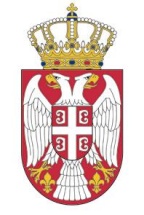 Republika SrbijaMINISTARSTVO PROSVETE,NAUKE I TEHNOLOŠKOG RAZVOJANemanjina 22-2611000 BeogradINFORMATOR O RADU1. SADRŽAJ: 1. SADRŽAJ	22. INFORMATOR O RADU	43. ORGANIZACIONA STRUKTURA MINISTARSTVA PROSVETE, NAUKE I TEHNOLOŠKOG RAZVOJA	4Organizaciona šema ministarstva prosvete, nauke i tehnološkog razvoja	7Ministar prosvete, nauke i tehnološkog razvoja	8Državni sekretari	8Sektor za predškolsko i osnovno obrazovanje i vaspitanje	8Sektor za srednje obrazovanje i vaspitanje i obrazovanje odraslih	11Sektor za međunarodnu saradnju i evropske integracije	14Sektor za visoko obrazovanje	18Sektor za učenički i studentski standard i investicije	21Sektor za digitalizaciju u prosveti i nauci	25Sektor za dualno i preduzetničko obrazovanje i vaspitanje	27Sektor za finansije	29Sektor za inspekcijske poslove	33Sektor za nauku	36Sektor za tehnološki razvoj, transfer tehnologija i inovacioni sistem	39Sekretarijat Ministarstva	42Kabinet ministra	44Uže unutrašnje jedinice izvan sektora i Sekretarijata	44Odsek za pravne poslove	45Grupa za internu reviziju	45Odeljenje za koordinaciju rada školskih uprava	464. FUNKCIJE RUKOVODIOCA MINISTARSTVA PROSVETE, NAUKE I TEHNOLOŠKOG RAZVOJA	485. PRAVILA U VEZI SA JAVNOŠĆU RADA	506. SPISAK NAJČEŠĆE TRAŽENIH INFORMACIJA OD JAVNOG ZNAČAJA	517. NADLEŽNOSTI, OVLAŠĆENjA I OBAVEZE MINISTARSTVA PROSVETE, NAUKE I TEHNOLOŠKOG RAZVOJA REPUBLIKE SRBIJE	538. OPIS POSTUPANjA U OKVIRU NADLEŽNOSTI, OVLAŠĆENjA I OBAVEZA	559. SPISAK PROPISA KOJE MINISTARSTVO PROSVETE, NAUKE I TEHNOLOŠKOG RAZVOJA PRIMENjUJE U VRŠENjU POSLOVA DRŽAVNE UPRAVE	7010. USLUGE KOJE MINISTARSTVO PROSVETE, NAUKE I TEHNOLOŠKOG RAZVOJA PRUŽA ZAINTERESOVANIM LICIMA	10211. POSTUPAK RADI PRUŽANjA USLUGA	12712. PREGLED PODATAKA O PRUŽENIM USLUGAMA	21813. PRIHODI I RASHODI MINISTARSTVA PROSVETE, NAUKE I TEHNOLOŠKOG RAZVOJA	240Budžet Ministarstva prosvete, nauke i tehnološkog razvoja za 2018. godinu	240Izveštaj o izvršenju budžeta za 2018. godinu	241Podaci o reviziji budžeta	276Prihodi i rashodi za prethodnu 2017. godinu	23914. PODACI O JAVNIM NABAVKAMA MINISTARSTVA PROSVETE, NAUKE I TEHNOLOŠKOG RAZVOJA	273Plan javnih nabavki za 2018. godinu	273Izveštaj o dodeljenim javnim nabavkama tokom 2018. godine	273Plan javnih nabavki za 2015. 2016. i 2017. godinu	274Sprovedeni postupci javnih nabavki tokom 2015, 2016. i 2017. godine	27715. PODACI O DRŽAVNOJ POMOĆI	27916. PODACI O ISPLAĆENIM PLATAMA, ZARADAMA I DRUGIM PRIMANjIMA	28017. PODACI O SREDSTVIMA RADA MINISTARSTVA PROSVETE, NAUKE I TEHNOLOŠKOG RAZVOJA	28518. NAČIN I MESTO ČUVANjA NOSAČA INFORMACIJA	29119. VRSTE INFORMACIJA KOJE MINISTARSTVO PROSVETE, NAUKE I TEHNOLOŠKOG RAZVOJA POSEDUJE	29320. VRSTE INFORMACIJA KOJIMA MINISTARSTVO PROSVETE, NAUKE I TEHNOLOŠKOG RAZVOJA OMOGUĆAVA PRISTUP	30121. PODNOŠENjE ZAHTEVA ZA SLOBODAN PRISTUP INFORMACIJAMA OD JAVNOG ZNAČAJA	304Odlučivanje po zahtevu za slobodan pristup informacijama od javnog značaja	342Obrasci	345Radnje preduzete na primeni Zakona o slobodnom pristupu informacijama od javnog značaja od strane Ministarstva u 2017. godini	3482. INFORMATOR O RADUMinistarstvo prosvete, nauke i tehnološkog razvoja Republika SrbijaNemanjina 22-26, 11000 BeogradMatični broj: 17329235PIB: 102199748kabinet@mpn.gov.rs Informator o radu Ministarstva prosvete, nauke i tehnološkog razvoja (u daljem tekstu: Informator o radu) sačinjen je u skladu sa članom 39. Zakona o slobodnom pristupu informacijama od javnog značaja („Službeni glasnik RS” broj 120/04, 54/07, 104/09 i 36/10) i Uputstvom za izradu i objavljivanje informatora o radu državnog organa („Službeni glasnik RS“, broj 68/2010).Osoba odgovorna za tačnost i potpunost podataka u Informatoru o radu je Mladen Šarčević, ministar prosvete, nauke i tehnološkog razvoja.Ovlašćeno lice za informacije od javnog značaja Ministarstva prosvete, nauke i tehnološkog razvoja Republike Srbije je Slađana Mitić.Informator o radu je objavljen januara 2006. godine, a poslednji put ažuriran februar 2019. godine. Informator o radu dostupan je javnosti u elektronskom obliku na internet adresi Ministarstva prosvete, nauke i tehnološkog razvoja Republike Srbije: www.mpn.gov.rs. Štampana verzija informatora u vidu brošure, kataloga i sl. ne postoji, ali se zainteresovanom licu na zahtev dostavlja poslednja verzija, odštampani tekst informatora uz naknadu nužnih troškova štampanja.3. ORGANIZACIONA STRUKTURA MINISTARSTVA PROSVETE, NAUKE I TEHNOLOŠKOG RAZVOJADelokrug rada Ministarstva prosvete, nauke i tehnološkog razvoja utvrđen je Zakonom o ministarstvima („Službeni glasnik RS“, br. 44/14, 14/15, 54/15, 96/15 - dr. zakon i 62/17).Pravilnikom o unutrašnjem uređenju i sistematizaciji radnih mesta u Ministarstvu prosvete, nauke i tehnološkog razvoja, broj: 110-00-706/2018-02 od 13. novembar 2018. godine. godine, na koji je Vlada dala saglasnost Zaključkom 05 Broj: 110-12861/2018 od 27. decembra 2018. godine (u daljem tekstu: Pravilnik) utvrđuju se unutrašnje jedinice, njihov delokrug i međusobni odnosi, rukovođenje, ovlašćenja i odgovornosti rukovodilaca unutrašnjih jedinica, način saradnje sa drugim organima i organizacijama, broj državnih sekretara i državnih službenika koji rade na položaju, broj radnih mesta po zvanju i vrsti, nazivi radnih mesta, opisi poslova radnih mesta i zvanja, odnosno vrste u koje su radna mesta razvrstana, potreban broj državnih službenika i nameštenika za svako radno mesto i uslovi za zaposlenje na svakom radnom mestu u Ministarstvu prosvete, nauke i tehnološkog razvoja (u daljem tekstu: Ministarstvo).Pravilnik je objavljen na internet stranici Ministarstva www.mpn.gov.rs i može mu se pristupiti putem linka: http://www.mpn.gov.rs/wp-content/uploads/2019/01/pravilnik.pdf. Pravilnik, u okviru sistematizacije radnih mesta, obuhvata radna mesta: 5 državnih sekretara i 12 državnih službenika na položaju, kao i sledeća radna mesta državnih službenika i nameštenika:- radna mesta u zvanju višeg savetnika – 50 (državnih službenika: 50),- radna mesta u zvanju samostalnog savetnika – 71 (državnih službenika: 87),- radna mesta u zvanju savetnika – 120 (državnih službenika: 217),- radna mesto u zvanju mlađeg savetnika – 6 (državnih službenika: 7),- radna mesta u zvanju saradnika – 11 (državnih službenika: 12),- radna mesta u zvanju mlađeg saradnika – 2 (državnih službenika: 2),- radna mesta u zvanju referenta – 24 (državnih službenika: 31),- radna mesto u prvoj vrsti nameštenika – 4 (nameštenika: 4),- radna mesto u trećoj vrsti nameštenika – 2 (nameštenika: 2),- radna mesta u četvrtoj vrsti nameštenika – 4 (nameštenika: 6).Dakle, u Ministarstvu je prema aktu o sistematizaciji predviđeno ukupno 312 radnih mesta i 430 državnih službenika i nameštenika.  U Kabinetu ministra sistematizovano je ukupno 5 radnih mesta i 7 zaposlenih u radnom odnosu na određeno vreme, i to: - radna mesta u zvanju višeg savetnika – 1 (državnih službenika: 1),- radna mesta u zvanju savetnika – 1 (državnih službenika: 2),- radna mesto u zvanju mlađeg savetnika – 1 (državnih službenika: 1),- radna mesta u zvanju referenta – 2 (državnih službenika: 3).Na dan 28.02.2019. godine u Ministarstvu je zaposleno ukupno 345 državnih službenika i nameštenika, 3 zaposlena su na mirovanju radnog odnosa, 11 lica zaposleno je na određeno vreme, kao i 5 državnih sekretara.U skladu sa Zaključkom Vlade RS 05 Broj: 112-4418/2010-02 od 17. juna 2010. godine, u Ministarstvu je angažovano 29 lica po ugovoru o obavljanju privremenih i povremenih poslova, dok su na osnovu zaključaka Komisije za davanje saglasnosti za novo zapošljavanje i dodatno radno angažovanje kod korisnika javnih sredstava angažovano 41 lice po ugovoru o obavljanju privremenih i povremenih poslova i 22 lica po ugovoru o delu. U Ministarstvu su angažovana po ugovoru o delu i 3 posebna savetnika ministra. Takođe, radi realizacije projekata koji se finansiraju iz sredstava donacije angažovano je 5 lica po ugovoru o privremenim i povremenim poslovima i 5 lica po ugovoru o delu.Zaposleni državni službenici i nameštenici i angažovana lica u Ministarstvu obavljaju sve sistematizovane poslove utvrđene Pravilnikom.Osnovne unutrašnje jedinice Ministarstva, sa prikazanim brojem zaposlenih, su: Sektor za predškolsko i osnovno obrazovanje i vaspitanje – v.d. pomoćnika ministra i 18 državnih službenika i nameštenika;Sektor za srednje obrazovanje i vaspitanje i obrazovanje odraslih – v.d. pomoćnika ministra i 12 državnih službenika i nameštenika;Sektor za međunarodnu saradnju i evropske integracije –v.d. pomoćnika ministra i 17 državnih službenika i nameštenika;Sektor za visoko obrazovanje – v.d. pomoćnika ministra i 17 državnih službenika i nameštenika;Sektor za učenički i studentski standard i investicije – v.d. pomoćnika ministra i 16 državnih službenika i nameštenika;Sektor za digitalizaciju u prosveti i nauci – v.d. pomoćnika ministra i 6 državnih službenika i nameštenika;Sektor za dualno i preduzetničko obrazovanje i vaspitanje – v.d. pomoćnika ministra i 5 državnih službenika;Sektor za finansije - pomoćnik ministra i 35 državnih službenika i nameštenika;Sektor za inspekcijske poslove – v.d. pomoćnika ministra i 28 državnih službenika i nameštenika;Sektor za nauku – v.d. pomoćnika ministra i 14 državnih službenika i nameštenika;Sektor za tehnološki razvoj, transfer tehnologija i inovacioni sistem – v.d. pomoćnika ministra i 8 državnih službenika i nameštenika.Posebne unutrašnje jedinice Ministarstva, sa prikazanim brojem zaposlenih, su: Sekretarijat Ministarstva – sekretar Ministarstva i 32 državna službenika i nameštenika i Kabinet ministra – 5 lica.Uže unutrašnje jedinice izvan sektora i Sekretarijata, sa prikazanim brojem zaposlenih, su: Grupa za internu reviziju – 3 državna službenika i nameštenika;Odeljenje za koordinaciju rada školskih uprava – 115 državnih službenika i nameštenika;Odsek za pravne poslove – 7 državnih službenika i nameštenika.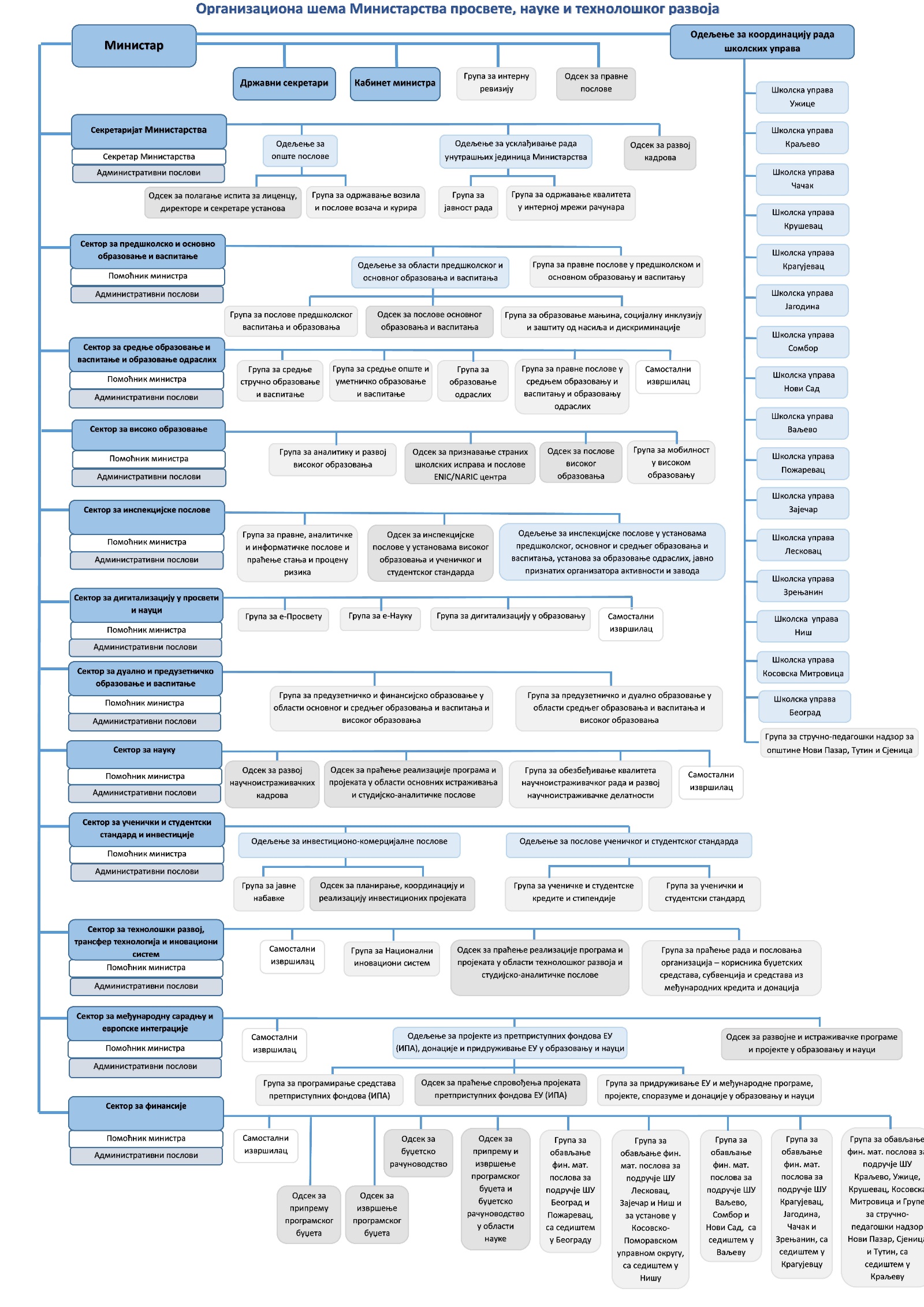 Funkcije rukovodioca u Ministarstvu, odnosno ministra, državnih sekretara, pomoćnika ministra, sekretara ministarstva i dr. su predstavljeni u tački 4. ovog Informatora o radu.U Sektoru za predškolsko i osnovno obrazovanje i vaspitanje obavljaju se poslovi koji se odnose na: praćenje stanja i pokretanje inicijative za rešavanje pitanja, učešće u planiranju i implementaciji mera za unapređivanje oblasti predškolskog i osnovnog obrazovanja i vaspitanja; pripremu, organizaciju i sprovođenje završnog ispita za učenike osnovnih škola; izradu analiza, studija, elaborata i izveštaja iz oblasti predškolskog i osnovnog obrazovanja i vaspitanja; pripremu kriterijuma za mrežu predškolskih ustanova i osnovnih škola; pripremu stručnih osnova i učešće u izradi zakona i podzakonskih akata iz delokruga Sektora; izradu akata iz oblasti kojima se uređuje obrazovno-vaspitni rad u inostranstvu, praćenje i podršku ostvarivanju obrazovno-vaspitnog rada u inostranstvu; izradu akta kojim se uređuje kalendar obrazovno- vaspitnog rada osnovnog obrazovanja i vaspitanja i akata kojima se propisuju evidencije i javne isprave za nivoe i vrste obrazovanja iz delokruga Sektora; uspostavljanje i ažuriranje registra predškolskih ustanova i osnovnih škola; stručnu obradu predmeta i predstavki iz oblasti predškolskog i osnovnog obrazovanja i vaspitanja; pripremu i izradu odluka, rešenja, zaključaka, ugovora, sporazuma, memoranduma i drugih pojedinačnih pravnih akata iz nadležnosti Sektora; stručnu obradu predloga odluka koje donosi Vlada i rešenja o davanju saglasnosti, verifikaciji, imenovanjima i razrešenjima i drugo; pripremu odgovora sudu po tužbama u upravnim sporovima; izradu informacija iz nadležnosti Sektora, za tužilaštvo i sud u predmetima u kojima Ministarstvo nije stranka u postupku; sprovođenje postupka utvrđivanja ispunjenosti uslova za osnivanje i rad predškolskih ustanova i osnovnih škola; koordinciju, planiranje, razvoj, sprovođenje i praćenje aktivnosti u oblasti socijalne inkluzije i aktivnosti kojima se ojačava sistemska zaštita od nasilja i diskriminacije u obrazovno-vaspitnim ustanovama; koordinaciju, planiranje, razvoj, sprovođenje i praćenje aktivnosti koje će obezbediti punu primenu postojećih zakonskih mera i politika u oblasti uključivanja osetljivih grupa u vaspitno-obrazovni sistem; praćenje i koordinaciju poslova u vezi sa nastavnim planovima i programima, programima ogleda, udžbenicima, stručnim usavršavanjem i obezbeđivanje kvaliteta obrazovanja; izradu akata iz oblasti kojima se uređuje pripremanje, odobravanje, izdavanje i upotreba udžbenika i nastavnih sredstava; praćenje i usavršavanje obrazovanja na jezicima nacionalnih manjina; postupanje po predstavkama i sprovodi preporuke Zaštitnika građana u vezi poslova iz nadležnosti Sektora; ažuriranje elektronske dokumentacije i baze podataka, kao ipriprema informacija iz nadležnosti Sektora za postavljanje na sajt Ministarstva i druge poslove u skladu sa zakonom.U Sektoru za predškolsko i osnovno obrazovanje i vaspitanje obrazuju se sledeće uže unutrašnje jedinice: 1. Odeljenje za oblasti predškolskog i osnovnog obrazovanja i vaspitanja; 2. Grupa za pravne poslove u predškolskom i osnovnom obrazovanju i vaspitanju.U Odeljenju za oblasti predškolskog i osnovnog obrazovanja i vaspitanja obavljaju se poslovi koji se odnose na: praćenje stanja i pokretanje inicijative za rešavanje pitanja, učešće u planiranju i implementaciji mera za unapređivanje oblasti predškolskog i osnovnog obrazovanja i vaspitanja; pripremu, organizaciju i sprovođenje završnog ispita za učenike osnovnih škola; izradu analiza, studija, elaborata i izveštaja iz oblasti predškolskog i osnovnog obrazovanja i vaspitanja; pripremu kriterijuma za mrežu predškolskih ustanova i osnovnih škola;pripremu stručnih osnova i učešće u izradi zakona i podzakonskih akata iz delokruga Odeljenja; izradu akata iz oblasti kojima se uređuje obrazovno-vaspitni rad u inostranstvu i praćenje i podršku ostvarivanju obrazovno-vaspitnog rada u inostranstvu; izradu akta kojim se uređuje kalendar obrazovno- vaspitnog rada osnovnog obrazovanja i vaspitanja i akata kojima se propisuju evidencije i javne isprave za nivoe i vrste obrazovanja iz delokruga Odeljenja; stručnu obradu predmeta i predstavki iz oblasti predškolskog i osnovnog obrazovanja i vaspitanja; koordinciju, planiranje, razvoj, sprovođenje i praćenje aktivnosti u oblasti socijalne inkluzije i aktivnosti kojima se ojačava sistemska zaštita od nasilja i diskriminacije u obrazovno-vaspitnim ustanovama; praćenje i koordinaciju poslova u vezi sa nastavnim planovima i programima, programima ogleda, udžbenicima, stručnim usavršavanjem i obezbeđivanje kvaliteta obrazovanja; izradu akata iz oblasti kojima se uređuje pripremanje, odobravanje, izdavanje i upotreba udžbenika i nastavnih sredstava; koordinaciju, planiranje, razvoj, sprovođenje i praćenje aktivnosti koje će obezbediti punu primenu postojećih zakonskih mera i politika u oblasti uključivanja osetljivih grupa u vaspitno-obrazovni sistem; postupanje po predstavkama i sprovodi preporuke Zaštitnika građana u vezi poslova iz nadležnosti Odeljenja; saradnju sa ustanovama, nadležnim organima i institucijama i drugim organizacijama od značaja za pitanja iz delokruga Odeljenja; ažuriranje elektronske dokumentacije i baze podataka, kao ipriprema informacija iz nadležnosti Odeljenja za postavljanje na sajt Ministarstva i druge poslove u skladu sa zakonom.U Grupi za poslove predškolskog vaspitanja i obrazovanja obavljaju se poslovi koji se odnose na: pripremu stručnih osnova u izradi zakona i podzakonskih akata iz oblasti predškolskog vaspitanja i obrazovanja; praćenje teritorijalne pokrivenosti predškolskim ustanovama i obuhvata dece; izradu kriterijuma za mrežu predškolskih ustanova; pružanje podrške i praćenje realizacije projekata u delatnosti predškolskog vaspitanja i obrazovanja u cilju povećanja obuhvata dece i širenja programske ponude; saradnju sa ustanovama, školskim upravama, stručnim udruženjima, univerzitetima, zavodima, organima lokalne samouprave i pojedincima u praćenju stanja i pokretanju inicijativa za rešavanje pitanja u ovoj oblasti; pripremu mišljenja, izveštaja i stručnu obradu predmeta i predstavki iz ove oblasti i druge poslove u skladu sa zakonom.U Odseku za poslove osnovnog obrazovanja i vaspitanja obavljaju se poslovi koji se odnose na: pripremu stručnih osnova u izradi zakona i podzakonskih akata iz oblasti osnovnog obrazovanja i vaspitanja; praćenje ostvarivanja i razvoja osnovnog obrazovanja i vaspitanja, pokretanje inicijativa, učešće u planiranju i implementaciji mera za unapređivanje stanja u ovoj oblasti; pripremu, organizaciju i sprovođenje završnog ispita i izrada analiza o realizaciji, rezultatima i unapređivanju završnog ispita; izradu kriterijuma za mrežu osnovnih škola; izradu akata iz oblasti kojima se uređuje obrazovno-vaspitni rad u inostranstvu i praćenje i podršku ostvarivanju obrazovno-vaspitnog rada u inostranstvu; izradu akta kojim se uređuje kalendar obrazovno-vaspitnog rada osnovnog obrazovanja i vaspitanja; pripremu programa takmičenja učenika osnovnih škola i organizaciju i praćenje takmičenja i smotri učenika osnovnih škola; praćenje i koordinaciju poslova u vezi sa nastavnim planovima i programima, programima ogleda, udžbenicima, stručnim usavršavanjem i obezbeđivanje kvaliteta obrazovanja; izradu akata iz oblasti kojima se uređuje pripremanje, odobravanje, izdavanje i upotreba udžbenika i nastavnih sredstava; saradnju sa obrazovno-vaspitnim ustanovama, nadležnim organima i institucijama i drugim organizacijama od značaja za pitanja iz delokruga Odseka; stručnu obradu predmeta i predstavki iz ove oblasti i druge poslove u skladu sa zakonom.U Grupi za obrazovanje manjina, socijalnu inkluziju i zaštitu od nasilja i diskriminacije obavljaju se poslovi koji se odnose na: koordinaciju, planiranje, razvoj, sprovođenje i praćenje aktivnosti koje će obezbediti punu primenu postojećih zakonskih mera i politika u oblasti obrazovanja nacionalnih manjina i osetljivih grupa; pružanje stručne podrške u izradi strategija, propisa i u koordinaciji mera u ovim oblastima; pružanje podrške deci, porodicama, zaposlenima, obrazovno-vaspitnim ustanovama i lokalnim samoupravama u implementaciji mera; koordinacija inicijativa, programa i projekata sa savetima nacionalnih manjina u obavljanju poslova vezanih za poštovanje ljudskih i manjinskih prava u oblasti obrazovanja, kao i drugim resorima koji se bave socijalnom inkluzijom i zaštitom od nasilja i diskriminacije (socijalna politika, zdravlje, omladina i sport, državna uprava i lokalna samouprava), relevantnim ustanovama, nezavisnim telima i institucijama (domaćim i međunarodnim), nevladinim organizacijama; koordinacija aktivnosti na poslovima pripreme dokumenata, priručnika, obrazaca, brošura i konkursa u navedenim oblastima; praćenje i izveštavanje o sprovođenju nacionalnih i međudržavnih programa iz oblasti rodne ravnopravnosti; predlaganje postupaka za usavršavanje obrazovanja na jezicima nacionalnih manjina; koordinacija projekata iz ovih oblasti u koje je uključeno Ministarstvo; razvoj sistema redovnog praćenja i izveštavanja; podršku unapređivanju kapaciteta školskih uprava za pružanje podrške ustanovama; učešće u informisanju javnosti/medija i stručnjaka u ovoj oblasti i realizacija ostalih aktivnosti u skladu sa prioritetima i potrebama Ministarstva i obrazovno-vaspitnih ustanova i obavlja i druge poslove u ovoj oblasti u skladu sa zakonom.U Grupi za pravne poslove u predškolskom i osnovnom obrazovanju i vaspitanju obavljaju se poslovi koji se odnose na: pripremu i izradu odluka, rešenja, zaključaka, ugovora, sporazuma, memoranduma i drugih pojedinačnih pravnih akata iz nadležnosti Sektora; stručnu obradu predloga odluka koje donosi Vlada; stručnu obradu rešenja o davanju saglasnosti, verifikaciji, imenovanjima i razrešenjima i drugo; pripremu odgovora Sudu po tužbama u upravnim sporovima; izradu informacija iz nadležnosti Sektora, za tužilaštvo i sud u predmetima u kojima Ministarstvo nije stranka u postupku; pripremu standarda i normativa prostora, opreme i nastavnih sredstava u ustanovama iz ove oblasti; uspostavljanje i ažuriranje registra predškolskih ustanova i osnovnih škola; pripremu akata za Vladu o kriterijumima za mrežu osnovnih škola i predškolskih ustanova; postupanje po predstavkama i sprovodi preporuke Zaštitnika građana u vezi poslova iz nadležnosti Sektora i druge poslove u skladu sa zakonom.U Sektoru za srednje obrazovanje i vaspitanje i obrazovanje odraslih obavljaju se poslovi koji se odnose na: praćenje primene zakona i propisa iz oblasti srednjeg obrazovanja i obrazovanja odraslih; pripremu stručnih osnova i učešće u izradi zakona i podzakonskih akata iz oblasti srednjeg obrazovanja i obrazovanja odraslih; pripremu i izradu odluka, rešenja, zaključaka, ugovora, sporazuma, memoranduma i drugih pojedinačnih pravnih akata iz nadležnosti Sektora; stručnu obradu predloga odluka koje donosi Vlada i rešenja o davanju saglasnosti, verifikaciji, imenovanjima i razrešenjima i drugo; pripremu odgovora sudu po tužbama u upravnim sporovima; izradu informacija iz nadležnosti Sektora, za tužilaštvo i sud u predmetima u kojima Ministarstvo nije stranka u postupku; izradu analiza, studija, elaborata i izveštaja  iz oblasti srednjeg obrazovanja i vaspitanja i obrazovanja odraslih;  pripremu predloga odluke o mreži škola; razvijanje standarda i normativa prostora, opreme, nastavnih sredstava u  oblasti srednjeg obrazovanja i vaspitanja i obrazovanja odraslih; pripremu, organizaciju i sprovođenje upisa učenika u srednje škole; izradu analiza i pripremu predloga za unapređivanje upisne politike; uspostavljanje i ažuriranje registra srednjih škola i škola za obrazovanje odraslih; stručnu obradu predmeta i predstavki iz oblasti srednjeg obrazovanja i vaspitanja i obrazovanja odraslih; saradnju sa drugim organima uprave i jedinicama lokalne samouprave u vezi obavljanja poslova iz nadležnosti Sektora; postupanje po predstavkama i sprovodi preporuke Zaštitnika građana u vezi poslova iz nadležnosti Sektora; ažuriranje elektronske dokumentacije i baze podataka, kao i priprema informacija iz nadležnosti Sektora za postavljanje na sajt Ministarstva i druge poslove u skladu sa zakonom. U Sektoru za srednje obrazovanje i vaspitanje i obrazovanje odraslih obrazuju se sledeće uže unutrašnje jedinice: 1. Grupa za pravne poslove u srednjem obrazovanju i vaspitanju i obrazovanju odraslih; 2. Grupa za obrazovanje odraslih;  3. Grupa za srednje stručno obrazovanje i vaspitanje i 4. Grupa za srednje opšte i umetničko obrazovanje i vaspitanje.U Grupi za pravne poslove u srednjem obrazovanju i vaspitanju i obrazovanju odraslih obavljaju se poslovi koji se odnose na: praćenje primene propisa u oblasti srednjeg obrazovanja i vaspitanja i obrazovanja odraslih; pripremu i izradu odluka, rešenja, zaključaka, ugovora, sporazuma, memoranduma i drugih pojedinačnih pravnih akata iz nadležnosti Sektora; pripremu odgovora sudu po tužbama u upravnim sporovima; izradu informacija iz nadležnosti Sektora, za tužilaštvo i sud u predmetima u kojima Ministarstvo nije stranka u postupku; praćenje, razvoj i unapređivanje pravnog sistema u oblasti srednjeg obrazovanja i vaspitanja i obrazovanja odraslih; stručnu obradu predloga odluka koje donosi Vlada; izradu rešenja o postupku verifikacije, postupcima izbora i razrešenja direktora srednjih škola, uvođenje privremenih mera; pripremu standarda i normativa prostora, opreme i nastavnih sredstava u ustanovama iz ove oblasti; pripremu akata za Vladu o mreži srednjih škola; izradu nacrta i predloga zakona iz oblasti srednjeg obrazovanja i obrazovanja odraslih; sprovođenju javne rasprave na prednacrte zakona iz delokruga srednjeg obrazovanja i pribavljenih mišljenja na nacrte zakona i obradu amandmana narodnih poslanika na predloge zakona; pripremi odgovora i mišljenja u postupku za ocenjivanje ustavnosti i zakonitosti  propisa iz oblasti srednjeg i obrazovanja odraslih; koordinaciji rada radnih grupa za izradu zakona i podzakonskih akata; pripremi odgovora i mišljenja u postupku za ocenjivanje ustavnosti i zakonitosti propisa iz oblasti srednjeg i obrazovanja i obrazovanja odraslih; pripremi mišljenja i izrađuje informacija o primeni propisa iz oblasti srednjeg obrazovanja i obrazovanja odraslih; objedinjavanju stavova sa ostalim organizacionim jedinicama Ministarstva radi pripreme celovitih mišljenja na nacrte zakona državnih organa i drugih ovlašćenih predlagača koji se Ministarstvu dostavljaju na mišljenje; pripremu odgovora na pitanja narodnih poslanika, građana i državnih organa; smotri, takmičenja, dodele Svetosavske nagrade i sl.; koordinaciju poslova Ministarstva, Zavoda za unapređivanje obrazovanja i vaspitanja, Zavoda za vrednovanje kvaliteta obrazovanja i vaspitanja i Zavoda za udžbenike i nastavna sredstva za potrebe rada Nacionalnog prosvetnog saveta i Saveta za stručno obrazovanje i obrazovanje odraslih; pripremu odgovora Sudu po tužbama u upravnim sporovima; postupanje po predstavkama preporukama Zaštitnika građana i Poverenika u vezi poslova iz nadležnosti Sektora i druge poslove u skladu sa zakonom.U Grupi za obrazovanje odraslih obavljaju se poslovi koji se odnose na: pripremu stručnih osnova u izradi zakona i podzakonskih akata iz oblasti obrazovanja odraslih i doživotnog učenja; planiranje, praćenje i razvoj obuke, osposobljavanja i usavršavanja odraslih i doživotnog učenja; pokretanje inicijativa za rešavanje pitanja u ovoj oblasti; pripremu standarda i normativa prostora, opreme i nastavnih sredstava za obrazovanje odraslih; saradnju sa zajednicama škola, lokalnom zajednicom i socijalnim partnerima u praćenju ostvarivanja i razvoja obrazovanja odraslih i doživotnog učenja; stručnu obradu predmeta i predstavki iz ove oblasti i druge poslove u skladu sa zakonom. U Grupi za srednje stručno obrazovanje i vaspitanje obavljaju se poslovi koji se odnose na pripremu stručnih osnova u izradi zakona i podzakonskih akata iz oblasti srednjeg stručnog obrazovanja i vaspitanja; planiranje, praćenje i razvoj stručnog obrazovanja, osposobljavanja, obuke i usavršavanja učenika i obrazovanja na jezicima nacionalnih manjina; pokretanje inicijativa za rešavanje pitanja u ovoj oblasti; pripremu, organizaciju i sprovođenje upisa učenika u srednje škole; izradu analiza i pripremu predloga za unapređivanje upisne politike; učešće u pripremi standarda i normativa prostora, opreme i nastavnih sredstava u ustanovama u ovoj oblasti; saradnju u praćenju i unapređivanju funkcionisanja mreže srednjih škola; saradnju sa zajednicama škola, lokalnom zajednicom i socijalnim partnerima u ovoj oblasti; proveru realizacije takmičenja i smotri učenika; stručnu obradu predmeta i predstavki u ovoj oblasti i druge poslove u skladu sa zakonom. U Grupi za srednje opšte i umetničko obrazovanje  i vaspitanje obavljaju se poslovi koji se odnose na pripremu stručnih osnova u izradi zakona i podzakonskih akata iz oblasti srednjeg opšteg i umetničkog obrazovanja i vaspitanja; planiranje, praćenje i razvoj opšteg i umetničkog obrazovanja, osposobljavanja, obuke i usavršavanja učenika,  obrazovanja na jezicima nacionalnih manjina; pokretanje inicijativa za rešavanje pitanja u ovoj oblasti; pripremu, učešće u pripremi standarda i normativa prostora, opreme i nastavnih sredstava u ustanovama iz ove oblasti; saradnju u praćenju i unapređivanju funkcionisanja mreže srednjih škola; saradnju sa zajednicama škola, lokalnom zajednicom i socijalnim partnerima u ovoj oblasti; proveru realizacije takmičenja i smotri učenika; stručnu obradu predmeta i predstavki iz ovih oblasti i druge poslove u skladu sa zakonom.U Sektoru za međunarodnu saradnju i evropske integracije obavljaju se poslovi koji se odnose na: planiranje, pripremanje, sprovođenje, koordinaciju i praćenje programa i projekata koji se finansiraju iz fondova EU u oblasti obrazovanja i nauke, s izuzetkom donacija i međunarodnih kredita koji se odnose na investicije i investiciono održavanje i opremanje ustanova u oblasti obrazovanja i vaspitanja; učestvovanje u donošenju strateških i programskih dokumenata za finansiranje iz fondova EU u oblasti obrazovanja i nauke; usklađivanje i nadgledanje aktivnosti drugih subjekata iz delokruga rada Ministarstva tokom planiranja, pripreme, sprovođenja, praćenja i vrednovanja efekata projekata; koordinaciju aktivnosti neophodnih za obezbeđivanje uvođenja u sistem nacionalnog sufinansiranja EU projekata; sprovođenje mera za uspostavljanje, funkcionisanje i održivost decentralizovanog sistema upravljanja fondovima EU u skladu sa relevantnim procedurama; pripremu izveštaja o pripremi, sprovođenju i praćenju sprovođenja projekata finansiranih iz fondova EU u oblasti obrazovanja i nauke; saradnju sa Ministarstvom za evropske integracije i relevantnim nacionalnim telima u sprovođenju razvojnih programa i projekata finansiranih iz sredstava EU; saradnju sa Republičkim sekretarijatom za javne politike i drugim relevantnim nacionalnim telima na donošenju i sprovođenju Strategije pametne specijalizacije; saradnju i koordinaciju poslova u oblasti obrazovanja i nauke sa Ministarstvom za evropske integracije, Delegacijom Evropske unije i evropskim institucijama i organima država članica u oblasti obrazovanja i nauke; analizu usklađenosti sistema u oblasti obrazovanja i nauke sa standardima EU; učešće u radu Koordinacionog tela za Program ekonomskih reformi iz oblasti obrazovanja i nauke; 	uporedne analize zakonskih i sistemskih rešenja u oblasti obrazovanja i nauke i izrada izjave o usklađenosti nacrta zakona sa propisima EU; sprovođenje programa EU za saradnju u oblasti obrazovanja, obuka, omladine i sporta, ERASMUS +, saradnju sa Ministartvom za evropske integracije o pitanjima vezanim za oblast obrazovanja i nauke; učešće u okvirnom programu za istraživanja i inovacije Evropske unije; praćenje donošenja novih i izmenu postojećih zakonskih rešenja u oblasti obrazovanja po svim nivoima u zakonodavstvu država članica EU i pridruženih država; učešće u pripremi i implementaciji Programa ekonomske reforme; učešće u pripremi i implementaciji Strategije istraživanja i inovacija za pametne specijalizacije Republike Srbije; izjave o usklađenosti nacrta zakona sa propisima Evropske unije; izrada ugovora i drugih pravnih akata o realizaciji programa i projekata; stručnu obradu predloga akata koje donosi Vlada; stručnu obradu predmeta i predstavki iz ove oblasti; postupanje po predstavkama i sprovođenje preporuka Zaštitnika građana u vezi poslova iz nadležnosti Sektora; ažuriranje elektronske dokumentacije i baze podataka, kao i pripremu informacija iz nadležnosti Sektora za postavljanje na sajt Ministarstva; izradu, usklađivanje i kompletiranje nacrta međunarodnih bilateralnih ugovora u oblasti prosvetne saradnje i onih čija je izrada u nadležnosti Ministarstva spoljnih poslova, a obuhvataju i oblast prosvetne saradnje, i realizacija procedure prema Vladi RS; praćenje važenja zaključenih međunarodnih ugovora u oblasti obrazovanja i predlaganje njihovog produženja ili obnavljanja; vođenje baze podataka o potpisanim međunarodnim bilateralnim ugovorima o prosvetnoj saradnji i ugovorima koji su u proceduri pripreme;  izradu mišljenja na predloge za konsolidaciju bilateralnih ugovornih stanja i izradu mišljenja na platforme i izveštaje sa zasedanja mešovitih komisija; izradu nacrta zakona o potvrđivanju međunarodnih ugovora u oblasti obrazovanja pred Narodnom skupštinom i pratećeg materijala; pribavljanje mišljenja nadležnih institucija na predmetna dokumenta; upućivanje kompletiranog materijala Ministarstvu spoljnih poslova na dalje postupanje; parafiranje predmetnih materijala u Narodnoj skupštini pred raspravu; izradu informacija o međunarodnoj bilateralnoj prosvetnoj i naučnoj saradnji za potrebe kabineta predsednika Republike Srbije, predsednika Vlade Republike Srbije, Ministarstva spoljnih poslova, resornih ministarstava i druge poslove u skladu sa zakonom;U Sektoru za međunarodnu saradnju i evropske integracije obrazuju se organizacione jedinice 1. Odeljenje za projekte iz pretpristupnih fondova EU (IPA), donacije i pridruživanje EU u obrazovanju i nauci i 2. Odsek za razvojne i istraživačke programe i projekte u obrazovanju i nauciU Odeljenju za projekte iz pretpristupnih fondova EU (IPA), donacije i pridruživanje EU u obrazovanju i nauci  obrazuju se sledeće uže unutrašnje jedinice: 1. Grupa za programiranje sredstava pretpristupnih fondova (IPA); 2. Odsek za praćenje sprovođenja projekata pretpristupnih fondova EU (IPA); 3. Grupa za pridruživanje EU i međunarodne programe, projekte, sporazume i donacije u obrazovanju i nauci.U Grupi za programiranje sredstava pretpristupnih fondova (IPA) obavljaju se poslovi koji se odnose na: planiranje i organizovanje rada na analiziranju i praćenju potreba za korišćenjem fondova EU, kao i pripremu priloga za izradu strateških i planskih dokumenata; predlaganje prioriteta programiranja projekata i pripremu preporuka za ocenu prioriteta projekata; izradu nacrta predloga projekata i projektne dokumentacije u odgovarajućem formatu za potrebe obezbeđivanja i korišćenje fondova EU; pribavljanje potrebne dokumentacije za nacionalno sufinansiranje projekata radi planiranja budžeta i učešće u programiranju prioriteta za korišćenje fondova EU; pripremu dokumentacije za informisanje javnosti u vezi sa pretpristupnim fondovima EU; pripremu izveštaja o procesu programiranja /planiranja i učešće u radu odbora za praćenje, analizu i prezentaciju u vezi sa pripremom projekata; sprovođenje pravila i principa neophodne za uspostavljanje, funkcionisanje i održivost sistema decentralizovanog upravljanja sredstvima EU u skladu sa procedurama; koordinaciju obuke drugih subjekata iz delokruga rada Ministarstva iz oblasti programiranja i pripremanja projekata pretpristupnih fondova i drugi poslovi u skladu sa zakonom. U Odseku za praćenje sprovođenja projekata pretpristupnih fondova EU (IPA) obavljaju se poslovi koji se odnose na: praćenje sprovođenja projekata i ugovora u okviru sredstava pretpristupnih fondova EU kroz kontrolu aktivnosti ugovarača (administrativna i terenska provera, provera ispunjenosti zahteva koji se odnose na vidljivost projekata i potvrđivanje ispravnosti računa za plaćanje ponetih od strane ugovarača) i preduzimanje mera i aktivnosti u cilju pravilnog i pravovremenog sprovođenja projekata i ugovora finansiranih iz fondova EU; saradnju sa drugim organizacionim jedinicama ministarstva, ustanovama, lokalnom zajednicom, socijalnim partnerima, Ministarstvom za evropske integracije,  Delegacijom Evropske unije i drugim organizacijama i institucijama u sprovođenju projekata; pripremu i ažuriranje plana javnih nabavki i izradu tehničke dokumentacije za sprovođenje postupka javnih nabavki; predlaganje članova sa pravom glasa za Komisiju za odabir ponuda i prijava i učešće u radu komisije za odabir ponuda i prijava; učešće u radu relevantnih odbora za praćenje projekata i izradi stručne analize i izveštaja o realizaciji i rezultatima projekata; praćenje sprovođenja akcionih planova, kao i proveru ispunjenosti preduslova za sprovođenje projekata i ugovora; obezbeđivanje sredstava za nacionalno sufinansiranje sektorskih programa, mera u okviru sektorskih programa i/ili projekata; organizovanje aktivnosti od značaja za javnost i vidljivost projekata finansiranih iz sredstava EU; saradnju sa eksternim ocenjivačima i revizorima u postupku kontrole i ocenjivanja projekata i praćenje sprovođenja njihovih preporuka, kao i sprovođenje pravila i principa neophodnih za uspostavljanje, funkcionisanje i održivost sistema decentralizovanog upravljanja sredstvima EU i druge poslove u skladu sa zakonom.U Grupi za pridruživanje EU i međunarodne programe, projekte, sporazume i donacije u obrazovanju i nauci obavljaju se poslovi koje se odnose na: koordinacija i praćenje poslova u okviru procesa pregovora o pristupanju EU iz nadležnosti Ministarstva;administrativni i stručni poslovi i koordinacija učešća predstavnika Ministarstva u radu tela za proces pristupanja Republike Srbije Evropskoj uniji; praćenje, koordinacija realizacije i priprema priloga Ministarstva za potrebe izrade akcionih planova i izveštaja o realizaciji aktivnosti u procesu evropskih integracija; saradnja sa Ministarstvom za evropske integracije i relevantnim nacionalnim telima u sprovođenju razvojnih programa i projekata; saradnja i koordinacija poslova u oblasti obrazovanja sa Ministartvom za evropske integracije, Delegacijom Evropske unije i evropskim institucijama i organima država članica u oblasti obrazovanja; analiza usklađenosti sistema u oblasti obrazovanja sa standardima Evropske unije; uporedne analize zakonskih i sistemskih rešenja u oblasti obrazovanja i izrada izjave o usklađenosti nacrta zakona sa propisima EU; sprovođenje programa EU za saradnju u oblasti obrazovanja, obuka, omladine i sporta ERASMUS +, saradnja Ministarstva sa Ministarstvom za evropske integracije o pitanjima vezanim za oblast obrazovanja; praćenje donošenja novih i izmenu postojećih zakonskih rešenja u oblasti obrazovanja po svim nivoima u zakonodavstvu država članica EU i pridruženih država; izjave o usklađenosti nacrta zakona sa propisima Evropske unije; izrada ugovora i drugih pravnih akata o realizaciji programa i projekata; stručna obrada predloga akata koje donosi Vlada; stručna obrada predmeta i predstavki iz ove oblasti;  učestvovanje u razmatranju predloga međunarodnih ugovora iz delokruga Sektora i, u saradnji sa drugim unutrašnjim jedinicama, pripremi stavova o tim predlozima; izradu nacrta međunarodnih bilateralnih ugovora u oblasti prosvetne saradnje; usklađivanje nacrta međunarodnih bilateralnih ugovora dveju strana; kompletiranje i integrisanje mišljenja nadležnih sektora/unutrašnjih jedinica Ministarstva; izradu pratećih materijala nacrta međunarodnih bilateralnih dokumenata; pribavljanje mišljenja nadležnih institucija; upućivanje dokumenata Vladi Republike Srbije na razmatranje i odlučivanje; obavljanje pravno-tehničke procedure u Republičkom sekretarijatu za zakonodavstvo i Vladi Republike Srbije; praćenje važenja zaključenih međunarodnih ugovora u oblasti obrazovanja i predlaganje njihovog produženja ili obnavljanja; izradu mišljenja na nacrte međunarodnih bilateralnih ugovora, koji obuhvataju i oblast prosvetne saradnje, a čija izrada je u nadležnosti Ministarstva spoljnih poslova; kompletiranje i integrisanje mišljenja nadležnih sektora/unutrašnjih jedinica Ministarstva na predmetne nacrte; izradu mišljenja na predloge za konsolidaciju bilateralnih ugovornih stanja; izradu mišljenja na platforme i izveštaje sa zasedanja mešovitih komisija;  izradu nacrta zakona o potvrđivanju međunarodnih ugovora u oblasti obrazovanja pred Narodnom skupštinom i pratećeg materijala; pribavljanje mišljenja nadležnih institucija na predmetna dokumenta; upućivanje kompletiranog materijala Ministarstvu spoljnih poslova na dalje postupanje; parafiranje predmetnih materijala u Narodnoj skupštini pred raspravu;  izradu informacija o međunarodnoj bilateralnoj prosvetnoj i naučnoj saradnji za potrebe kabineta predsednika Republike Srbije, predsednika Vlade Republike Srbije, Ministarstva spoljnih poslova, resornih ministarstava; vođenje baze podataka o potpisanim međunarodnim bilateralnim ugovorima o prosvetnoj saradnji i ugovorima koji su u proceduri pripreme; koordinacija u planiranju razvojne pomoći, donacija i kredita; pripremanje projektnih dokumenata za obezbeđivanje donacija i međunarodnih kredita, saradnja i koordinacija sa drugim užim unutrašnjim jedinicama Ministarstva u utvrđivanju prioriteta za obezbeđivanje donatorske pomoći, za izveštavanje o napretku i vrednovanju efekata  programa, i uvođenju u sistem uspešnih programa; upravljanje sredstvima iz međunarodnih donacija i kredita u oblasti obrazovanja; pripremu ugovora i drugih akata za realizaciju donacija i međunarodnih kredita za potrebe sistema obrazovanja; pripremu plana javnih nabavki za potrebe projekata (osim projekata u okviru Instrumenta za pretpristupnu pomoć); pripremu dokumentacije za sprovođenje postupka javnih nabavki za potrebe projekata u oblasti obrazovanja(osim projekata u okviru Instrumenta za pretpristupnu pomoć); praćenje sprovođenja  potpisanih  ugovora  i  aktivnosti  u  realizaciji  projekata  u oblasti obrazovanja (osim  projekata  u okviru Instrumenta za pretpristupnu pomoć); uspostavljanje procedura za ocenjivanje sprovođenja  projekata  (osim  projekata  u  okviru  Instrumenta  za  pretpristupnu  pomoć); saradnju sa eksternim ocenjivačima i revizorima; i druge poslove u skladu sa zakonom.U Odseku za razvojne i istraživačke programe i projekte u obrazovanju i nauci obavljaju se poslovi koji se odnose na: pripremanje programa naučno-tehnološke saradnje; pripremanje programa i projekata u oblasti naučnih i tehnoloških istraživanja i inovacija;  promociju Okvirnog programa EU za  istraživanja, tehnološki razvoj i ogledne aktivnosti; podršku istraživačkim i privrednim organizacijama i pri učešću u programu EU za istraživanja, tehnološki razvoj i ogledne aktivnosti EU; nominovanje i koordinaciju rada mreže nacionalnih kontakt osoba za Okvirni program za istraživanja, tehnološki razvoj i ogledne aktivnosti EU; nominovanje i koordinaciju rada eksperata u različitim programskim i drugim ekspertskim komitetima Okvirnog programa za istraživanja, tehnološki razvoj i ogledne aktivnosti EU, odnosno Evropskog istraživačkog prostora; učešće u konsultacijama pri definisanju politike i prioritenih oblasti istraživanja unutar EU; učešće u projektima Okvirnog programa za istraživanja, tehnološki razvoj i ogledne aktivnosti EU koji za cilj imaju integraciju u Evropski istraživački prostor, zajedničko programiranje, sinergiju sa drugim programima i fondovima EU, razvoj istraživačke i inovacione politike, kao i unapređenje rada nacionalnih kontakt osoba; priprema stručnih osnova za izradu ugovora, sporazuma, konvencija i drugih opštih akata koji se odnose na naučnu i tehnološku saradnju, evropske integracije u oblasti naučnog i tehnološkog razvoja; pripremanje dokumenata za sprovođenje projekata, koordinacija u planiranju razvojne pomoći, donacija i kredita; pripremanje projektnih dokumenata za   obezbeđivanje donacija i međunarodnih kredita, saradnja i koordinacija sa drugim užim unutrašnjim jedinicama Ministarstva u utvrđivanju prioriteta za obezbeđivanje donatorske pomoći, za izveštavanje o napretku i vrednovanju  efekata  programa,  i  u  uvođenju  u  sistem  uspešnih  programa;  upravljanje sredstvima iz međunarodnih donacija i kredita u oblasti istraživanja; pripremu ugovora i drugih akata za realizaciju donacija i međunarodnih kredita; pripremu plana javnih nabavki za potrebe projekata (osim projekata u okviru Instrumenta za pretpristupnu pomoć); pripremu dokumentacije za sprovođenje postupka javnih nabavki za potrebe projekata (osim projekata u okviru Instrumenta za pretpristupnu pomoć); praćenje sprovođenja  potpisanih  ugovora  i  aktivnosti  u  realizaciji  projekata  (osim  projekata  u okviru Instrumenta za pretpristupnu pomoć); uspostavljanje procedura za ocenjivanje sprovođenja  projekata  (osim  projekata  u  okviru  Instrumenta  za  pretpristupnu  pomoć); saradnju sa eksternim ocenjivačima i revizorima; i druge poslove u skladu sa zakonom.U Sektoru za visoko obrazovanje obavljaju se poslovi koji se odnose na: uključivanje Srbije u međunarodne institucije i udruženja; predlaganje mera vezane za uvođenje stranih jezika u obrazovni sistem, kao i razvijanje dvojezičnosti u školama; predlaganje mera vezane za uvođenje stranih jezika u obrazovni sistem, kao i razvijanje dvojezičnosti u školama; saradnju sa Konferencijom univerziteta, Konferencijom akademija strukovnih studija i studentskom konferencijom; koordinaciju aktivnosti u implementaciji strateških mera, programa i projekata koji se odnose na analizu i praćenje svih strategija u obrazovanju; koordinaciju aktivnosti sa zavodima i predlaganje mere za unapređivanje kvaliteta efikasnosti obrazovanja i kvaliteta nacionalnih ispita; praćenje stanja i pokretanje inicijativa za rešavanje pitanja iz oblasti visokog obrazovanja;  izradu nacrta zakona i podzakonskih akata iz oblasti visokog obrazovanja, praćenje primene zakona i propisa iz oblasti visokog obrazovanja davanjem mišljenja;	učestvovanje u  izradi standarda i kriterijuma za akreditaciju ustanova i studijskih programa u ovoj oblasti, uključujući praćenje,  izradu analiza, izveštaja i studija u vezi sa akreditacijom, vrednovanjem kvaliteta i samovrednovanjem ustanova i studijskih programa; stručnu obradu zakona i drugih propisa i akata iz oblasti visokog obrazovanja iz nadležnosti Ministarstva; izradu koncepcije razvoja, elaborata, analiza i studija koji služe kao stručna osnova za utvrđivanje i sprovođenje politike u oblasti visokog obrazovanja; predlaganje broja studenata za upis u visokoškolske ustanove, pripremanje, predlaganje, analiza i praćenje upisne politike; izdavanje dozvole za rad visokoškolskih ustanova; uspostavljanje i održavanje baze podataka o visokom obrazovanju, praćenje međunarodnih aktivnosti u oblasti visokog obrazovanja; staranje o uključivanju u proces priznavanja visokoškolskih kvalifikacija u Evropskoj uniji; stručnu obradu predmeta i predstavki iz oblasti visokog obrazovanja; finansijske poslove u oblasti visokog obrazovanja i prikupljanje i pružanje informacija u postupku priznavanja javnih isprava stečenih u inostranstvu; sprovođenje postupka vrednovanja stranog studijskog programa radi zapošljavanja; davanje informacija o samostalnoj visokoškolskoj ustanovi i sistemu obrazovanja, radi priznavanja domaće visokoškolske isprave u inostranstvu; davanje informacija o sistemu obrazovanja u zemlji u kojoj je stečena strana visokoškolska isprava, uslova upisa, kompetencija stečenih završetkom studijskog programa, prava koja proističu iz strane visokoškolske isprave u zemlji u kojoj je stečena; upoređivanje domaćeg i stranog sistema obrazovanja, trajanja obrazovanja i nastavnog plana i programa; 	pružanje pomoći u radu komisije koju obrazuje ministar za davanje stručnog mišljenja u postupku prvog vrednovanja stranog studijskog programa; učešće u radu stručne komisije za utvrđivanje činjenica od značaja za odlučivanje; saradnju sa Ministarstvom spoljnih poslova u prikupljanju podataka potrebnih u postupku priznavanja strane školske isprave; izradu rešenje o priznavanju strane školske isprave, vodi evidenciju o sprovedenim postupcima priznavanja; ažuriranje elektronske dokumentacije i baze podataka, kao i priprema informacija iz nadležnosti Sektora za postavljanje na sajt Ministarstva; analitičke poslove u oblastima razvoja i praćenja dualnog obrazovanja, Nacionalnog okvira kvalifikacija i karijernog vođenja; izradu nacrta zakona i pripremu podzakonskih akata u ovoj oblasti i koordinaciju izrade koncepcija, elaborata, analiza, projekata, studija i drugih materijala koji služe kao stručna osnova za utvrđivanje i sprovođenje politike u ovoj oblasti; 	pripremu predloga za unapređivanje postojećeg sistema indikatora za praćenje kvaliteta i efikasnosti visokog obrazovanja i pripremu mera i aktivnosti za unapređivanja kvaliteta i efikasnosti visokog obrazovanja; planiranje programa i projekata iz sredstava IPA i drugih donatora/finansijera u vezi sa unapređivanjem praćenja i analize kvaliteta i efikasnosti visokog obrazovanja; saradnju sa zavodima iz oblasti obrazovanja u kreiranju novih programa i drugih inicijativa u oblasti analize i praćenja kvaliteta i efikasnosti obrazovanja i kvaliteta nacionalnih ispita; koordinaciju aktivnosti u implementaciji strateških mera, programa i projekata koji se odnose na analizu i praćenje kvaliteta nacionalnih ispita i sarađuje sa univerzitetima i naučnim institucijama i Republičkim zavodom za statistiku u sprovođenju istraživanja o kvalitetu nacionalnih ispita i prikupljanjanju podataka za sistematsko praćenje kvaliteta, pravednosti i efikasnosti obrazovanja; učešće u planiranju, razvoju, sprovođenju i praćenju aktivnosti na pripremi integrisanog Nacionalnog okvira kvalifikacija; pružanje stručne podrške radu različitih socijalnih partnera uključenih u pripremu NOK (Zavod za unapređivanje obrazovanja i vaspitanja, Savet za stručno obrazovanje i obrazovanje odraslih, Nacionalni saveta za visoko obrazovanje, organi državne uprave i institucije iz ove oblasti); koordinaciju rada tima za pripremu NOK, koordinaciju aktivnosti vezanih za uspostavljanje i rad sektorskih veća, učešće u pripremi propisa iz ove oblasti; pripremu materijala za prikupljanje statističkih podataka, upitnika i metodološkog materijala, prikupljanje podataka i izradu statističkih izveštaja iz oblasti obrazovanja i nauke; ažuriranje elektronske dokumentacije i baze podataka, kao i priprema informacija iz nadležnosti Sektora za postavljanje na sajt Ministarstva i druge poslove u skladu sa zakonom.U Sektoru za razvoj i visoko obrazovanje obrazuju se sledeće uže unutrašnje jedinice: 1. Grupa za analitiku i razvoj visokog obrazovanja, 2. Odsek za poslove visokog obrazovanja, 3. Grupa za mobilnost u visokom obrazovanju i 4. Odsek za priznavanje stranih školskih isprava i poslove ENIC/NARIC centra.U Grupi za analitiku i razvoj visokog obrazovanja obavljaju se poslovi koji se odnose na: pripremu stručnih osnova u izradi zakona i podzakonskih akata u ovoj oblasti, izradu analiza, elaborata, studija i drugih materijala koji služe kao stručna osnova za utvrđivanje i sprovođenje politike u ovoj oblasti; uključivanje Srbije u međunarodne institucije i  udruženja; koordinacija aktivnosti sa drugim institucijama i telima na implementaciji internacionalizacije visokog obrazovanja; učestvovanje u radu Komisije za izbor lektora  srpskog jezika u inostranstvu i druge poslove koji se odnose na njihovo angažovanje; učestvovanje u izradi memoranduma, ugovora, sporazuma i pratećih aneksa iz oblasti unapređenja nastave stranih jezika i međudržavnih ugovora ili sporazuma u delu koji se tiče angažovanja stranih lektora i lektora srpskog jezika; sprovođenje analitičkih poslova u praćenju i obradi podataka u informacionom sistemu i registrima; koordinacija aktivnosti sa zavodima i predlaganje mera za unapređivanje kvaliteta efikasnosti obrazovanja i kvaliteta nacionalnih ispita; koordiniranje aktivnosti u implementaciji strateških mera, programa i projekata koji se odnose na analizu i praćenje svih strategija u obrazovanju; preduzimanje mera po zahtevima Zaštitnika građana, Poverenika i Agencije za borbu protiv korupcije i preduzimanje mere radi sprovođenja preporuka Zaštitnika građana, Poverenika i Agencije za borbu protiv korupcije u vezi poslova iz ove oblasti; i druge poslove u skladu sa zakonom. Priprema odluke ministra o stipendistima „Svet u Srbiji“ i ,,Srbija za Srbe iz regiona” za novu školsku godinu; prati važenje ugovora i predlaže njihovo produženje; vodi bazu podataka o aktivnim stipendistima i njihovom napretku na fakultetima; priprema finansijskog izveštaja na godišnjem nivou; izrađuje interne naloge na mesečnom nivou za isplatu; izrada individualnih potvrda u razne svrhe za stipendiste; prati realizaciju međunarodnih i međudržavnih programa i projekata u oblasti stipendiranja i druge poslove u skladu sa zakonom.U Odseku za poslove visokog obrazovanja obavljaju se poslovi koji se odnose na: izradu analiza, elaborata i studija za potrebe utvrđivanja stanja i sprovođenja politike u oblasti visokog obrazovanja; pripremu stručnih osnova u izradi zakona i podzakonskih akata iz oblasti visokog obrazovanja i stručna obrada sistemskih pitanja koje treba ugraditi u propise u ovoj oblasti; izradu standarda i kriterijuma za akreditaciju ustanova i studijskih programa u ovoj oblasti, uključujući praćenje, izradu analiza, izveštaja i studija u vezi sa akreditacijom, vrednovanjem kvaliteta i samovrednovanjem ustanova i studijskih programa; izradu rešenja o dozvoli za rad visokoškolskih ustanova; pripremu i izradu odluka, rešenja, zaključaka, ugovora, sporazuma, memoranduma i drugih pojedinačnih pravnih akata iz nadležnosti Odseka; pripremu i izradu odluka, rešenja, zaključaka, ugovora, sporazuma, memoranduma i drugih pojedinačnih pravnih akata; predlaganje broja studenata za upis u visokoškolske ustanove; pripremanje, predlaganje, analiza i praćenje upisne politike; izdavanje dozvole za rad visokoškolskih ustanova; pripremu odgovora sudu po tužbama u upravnim sporovima; izradu informacija iz nadležnosti Odseka za tužilaštvo, sud u predmetima u kojima Ministarstvo nije stranka u postupku; stručnu obradu predmeta i predstavki iz ove oblasti; praćenje domaćih i stranih propisa i davanje predloga u vezi sa usaglašavanjem domaćih i stranih standarda i postupaka u ovoj oblasti; prikupljanje i obradu materijala od značaja za upis studenata, status i interese studenata u procesu obrazovanja; praćenje realizacije upisne politike i izrade svih analiza u vezi sa upisom; pripremanje i obradu materijala za učestvovanje na međunarodnim skupovima i izvršavanje međunarodnih obaveza; saradnju sa Konferencijom univerziteta, Konferencijom akademija i visokih škola i studentskom konferencijom; praćenje međunarodnih aktivnosti u oblasti visokog obrazovanja i staranje o uključivanju u proces priznavanja visokoškolskih kvalifikacija u Evropskoj uniji; postupanje po predmetima i predstavkama građana i ustanova i davanje informacija o stečenom visokom obrazovanju; uspostavljanje i vođenje registra visokoškolskih ustanova, studijskih programa, nastavnika, saradnika i ostalih zaposlenih u visokoškolskim ustanovama, finansijske poslove u oblasti visokog obrazovanja; postupanje po predstavkama i preporukama Zaštitnika građana u vezi poslova iz nadležnosti Odseka i druge poslove u skladu sa zakonom.U Grupi za mobilnost u visokom obrazovanju obavljaju se poslovi koji se odnose na: pripremu stručne osnove za izradu propisa i drugih dokumenata u procesu implementacije Bolonjskog procesa; praćenje implementacije principa Bolonjskog procesa na visokoškolskim ustanovama u Republici Srbiji i inostranstvu; praćenje rada radne grupe za uzajamno priznavanje profesionalnih kvalifikacija za odabrane profesije između šest ekonomija zapadnog Balkana, priprema projekata, izrada analiza, elaborata, studija i drugih materijala u vezi sa mobilnošću studenata po osnovu bilateralnih i multilateralnih sporazuma, a koji služe kao stručna osnova za utvrđivanje i sprovođenje politike u ovoj oblasti; učestvovanje u izradi memoranduma, ugovora, sporazuma i pratećih aneksa iz oblasti mobilnosti studenata i nastavnika; koordinacija aktivnosti sa drugim institucijama i telima za unapređivanje kvaliteta visokog obrazovanja; praćenje i koordiniranje aktivnosti koje se odnose na pravilan i efikasan rad Nacionalnog saveta za visoko obrazovanje; koordiniranje aktivnosti u implementaciji strateških mera, programa i projekata koji se odnose na analizu i praćenje svih strategija u visokom obrazovanju; pripremanje konkursa za stipendiranje studenata za novu školsku godinu i realizaciju letnje škole srpskog jezika; obrađivanje zahteva za međuuniverzitetsku saradnju; praćenje objavljivanja konkursa za stipendiranje stranih vlada i fondacija; praćenje realizacije CEEPUS III programa, praćenje važenja ugovora i predlaganje njihovog produženja; vođenje baze podataka o aktivnim stipendistima i njihovom napretku na fakultetima; pripremanje finansijskog izveštaja na godišnjem nivou; izrađivanje internih naloga na mesečnom nivou za isplatu; pomoć drugim sektorima u uspostavljanju i implementaciji sistema nacionalnog okvira kvalifikacija Republike Srbije; i druge poslove u skladu sa zakonom. U Odseku za priznavanje stranih školskih isprava i poslove ENIC/NARIC centra obavljaju se poslovi koji se odnose na: prikupljanje i pružanje informacija u postupku priznavanja javnih isprava stečenih u inostranstvu; sprovođenje postupka vrednovanja stranog studijskog programa radi zapošljavanja; davanje informacija o samostalnoj visokoškolskoj ustanovi i sistemu obrazovanja, radi priznavanja domaće visokoškolske isprave u inostranstvu; davanje informacija o sistemu obrazovanja u zemlji u kojoj je stečena strana visokoškolska isprava, uslova upisa, kompetencija stečenih završetkom studijskog programa, prava koja proističu iz strane visokoškolske isprave u zemlji u kojoj je stečena; upoređivanje domaćeg i stranog sistema obrazovanja, trajanja obrazovanja i nastavnog plana i programa; pružanje pomoći u radu komisije koju obrazuje ministar za davanje stručnog mišljenja u postupku prvog vrednovanja stranog studijskog programa; po potrebi učestvuje u radu stručne komisije za utvrđivanje činjenica od značaja za odlučivanje; sarađuje sa Ministarstvom spoljnih poslova u prikupljanju podataka potrebnih u postupku priznavanja strane školske isprave; izrađuje rešenje o priznavanju strane školske isprave; vodi evidenciju o sprovedenim postupcima priznavanja i druge poslove u skladu sa zakonom.U Sektoru za učenički i studentski standard obavljaju se poslovi koji se odnose na: praćenje stanja i pokretanje inicijativa za rešavanje pitanja u oblasti učeničkog i studentskog standarda; stručnu obradu zakona i drugih propisa i akata iz oblasti učeničkog i studentskog standarda iz nadležnosti Ministarstva; izradu koncepcije,  elaborata, analiza, projekata, studija i drugih materijala koji služe kao stručna osnova za utvrđivanje i sprovođenje politike učeničkog i studentskog standarda; utvrđivanje ispunjenosti uslova za rad ustanova učeničkog i studentskog standarda; kreditiranje i stipendiranje učenika i studenata; praćenje i analizu materijalnog položaja ustanova učeničkog i studentskog standarda; obavljanje poslova nadzora nad ustanovama učeničkog i studentskog standarda; praćenje i unapređivanje vaspitnog rada u ustanovama učeničkog i studentskog standarda; uvođenje sistema kvaliteta (standarda kvaliteta) u ustanovama učeničkog i studentskog standarda; praćenje programa i delova programa ustanova u razvoju komercijalnih usluga i ostvarivanju sopstvenih prihoda ustanova učeničkog i studentskog standarda; stručnu obradu predmeta i predstavki iz oblasti učeničkog i studentskog standarda; sprovođenje aktivnosti u organizaciji i praćenju izrade i realizacije projekata, strategija,planova i programa za investicije i investiciono održavanje u oblasti obrazovanja; saradnju sa organima državne uprave i lokalne samouprave, institucijama, organizacijama, predstavnicima međunarodnih organizacija i organizacionim jedinicama Ministarstva u postupku izrade i realizacije projekata, strategija, planova i programa za investicije, investiciono održavanje u oblasti obrazovanja; organizovanje, koordinaciju i kontrolu sprovođenja investicionih projekata finansiranih iz sredstava međunarodnih zajmova, kredita i donacija, kao i projekata Nacionalnog investicionog plana; planiranje sredstava za investicije; izradu programa raspodele investicionih sredstava, opremanja i investicionog održavanja objekata iz delatnosti Ministarstva; izrada plana javnih nabavki, priprema i sprovođenja javnih nabavki Ministarstva; izradu periodičnih izveštaja o realizaciji javnih nabavki Ministarstva; učestvovanje u izradi internih dokumenata i akata Minnistarstva koji se odnose na poslove javnih nabavki; učestvovanje i zastupanje Ministarstva u svim postupcima koji se odnose na poslove javnih nabavki; izradu i ažuriranje evidencija i elektronskih baza podataka i izveštaja vezanih za realizaciju investicionih projekata; ažuriranje elektronske dokumentacije i baze podataka, kao i priprema informacija iz nadležnosti Sektora za postavljanje na sajt Ministarstva i druge poslove u skladu sa zakonom.U Sektoru za učenički i studentski standard obrazuju se sledeće uže unutrašnje jedinice: 1. Odeljenje za investiciono - komercijalne poslove i 2. Odeljenje za poslove učeničkog i studentskog standarda.U Odeljenju za investiciono – komercijalne poslove obavljaju se poslovi koji se odnose na: pripremu predloga ideje kapitalnih projekata koji sadrže svrhu i ciljeve koji se žele ostvariti realizacijom kapitalnih projekata kao i indikatore učinka kojima se prati ostvarenje postavljenih ciljeva, procena troškova i mogući izvore finansiranja; pripremu predloga za obezbeđenje potrebnih finansijskih sredstava za realizaciju investicionih projekata; pripremu Izveštaja o spremnosti investicionog projekta, izveštaja o napretku realizacije investicionih projekata i završnih Izveštaja o realizaciji investicionih projekata; praćenje, koordinaciju i kontrolu realizacije investicionih projekata; kontrolu usklađenosti Plana realizacije investicionih projekata u odnosu na odobrena budžetska sredstva; izradu periodičnih izveštaja o realizaciji investicionih projekata; koordinaciju i saradnju sa predstavnicima lokalne samouprave, korisnicima i drugim ministarstvima; praćenje i koordinaciju poslova vezanih za projekte koji su finansirani iz sredstava međunarodnih zajmova, kredita i donacija, kao i projekata Nacionalnog investicionog plana; učešće u izradi Finansijskog plana; koordinaciju pri izradi Plana javnih nabavki; prikupljanje i dostavljanje podataka vezanih za procenu finansijskih efekata investicionih projekata; učešće u izradi strategija, studija i drugih pravnih akata vezanih za investicione projekte; saradnju sa drugim unutrašnjim jedinicama Ministarstva u izradi pravilnika i opštih akata i druge poslove u skladu sa zakonom.U Odeljenju za investiciono – komercijalne poslove obrazuju se sledeće uže unutrašnje jedinice: 1. Odsek za planiranje, koordinaciju i realizaciju investicionih projekata i 2. Grupa za javne nabavke.U Odseku za planiranje, koordinaciju i realizaciju investicionih projekata obavljaju se poslovi koji se odnose na: pripremu Sporazuma o uređenju međusobnih odnosa, prava i obaveza dva ili više učesnika u realizaciji investicionog projekta; pripremu predloga i prikupljanje investicione dokumentacije potrebne za realizaciju investicionih projekata; prikupljanje i analiza podataka dobijenih od krajnjeg korisnika, izradu Izveštaja o spremnosti investicionog projekta  radi pripreme predloga za realizaciju investicionog projekta; provera spremnosti investicionog projekta za realizaciju; izradu Plana realizacije investicionih projekata na osnovu Izveštaja o spremnosti i opredeljenih budžetskih sredstava; koordinaciju sa nadzornim organom u cilju realizacije investicionog projekta; kontrolu i obradu prateće dokumentacije dostavljene za plaćanje, a u vezi sa realizacijom investicionih projekata; izradu dopisa, izveštaja, evidencija  i analiza i drugih akata iz nadležnosti Odseka; praćenje i realizaciju poslova vezanih za završetak investicionih projekata; koontrolu i koordinaciju sa Jedinicama za upravljanje projektima finansiranih iz sredstava međunarodnih zajmova, kredita i donacija, kao i projekata Nacionalnog investicionog plana; praćenje i realizaciju poslova vezanih za oblast urbanizma; učešće u pripremi i sprovođenju postupaka javnih nabavki koji se odnose na investicione projekte; prikupljanje, evidenciju, obradu i unos podataka vezanih za investicione projekte u jedinstvenu informacionu bazu Ministarstva kao i druge poslove u skladu sa zakonom.U Grupi za javne nabavke obavljaju se poslovi koji se odnose na: prikupljanje i priprema podataka za izradu Plana javnih nabavki; izrada plana javnih nabavki; kontrola ispravnosti dokumenata vezanih za postupke javnih nabavki i  procedure nabavke; izrada pojedinačnih Akata u postupcima javnih nabavki; sprovođenje postupaka javne nabavke; učestvovanje u postupcima vezanim za javnih nabavki; izrada svih vrsta izveštaja vezanih za realizaciju javnih nabavki; učestvovanje u izradi Uputstava, Pravilnika i drugih Akata Ministarstva; elektronsko praćenje i realizacija javnih nabavki; studijsko-analitički poslovi iz ove oblasti i druge poslove u skladu sa ZakonomU Odeljenju za poslove učeničkog i studentskog standarda obavljaju se poslovi koji se odnose na:-	praćenje stanja i pokretanje inicijativa za rešavanje pitanja u oblasti učeničkog i studentskog standarda;-	stručnu obradu zakona i drugih propisa i akata iz oblasti učeničkog i studentskog standarda iz nadležnosti Ministarstva;-	izradu koncepcije,  elaborata, analiza, projekata, studija i drugih materijala koji služe kao stručna osnova za utvrđivanje i sprovođenje politike učeničkog i studentskog standarda;-	utvrđivanje ispunjenosti uslova za rad ustanova učeničkog i studentskog standarda;-	kreditiranje i stipendiranje učenika i studenata;-	praćenje i analizu materijalnog položaja ustanova učeničkog i studentskog standarda;-	obavljanje poslova nadzora nad ustanovama učeničkog i studentskog standarda;-	praćenje i unapređivanje vaspitnog rada u ustanovama učeničkog i studentskog standarda; -	uvođenje sistema kvaliteta (standarda kvaliteta) u ustanovama učeničkog i studentskog standarda;-	praćenje programa i delova programa ustanova u razvoju komercijalnih usluga i ostvarivanju sopstvenih prihoda ustanova učeničkog i studentskog standarda;-	stručnu obradu predmeta i predstavki iz oblasti učeničkog i studentskog standarda;-	ažuriranje elektronske dokumentacije i baze podataka, kao i priprema informacija iz nadležnosti Sektora za postavljanje na sajt Ministarstva i-	druge poslove u skladu sa zakonom.U Odeljenju za poslove učeničkog i studentskog standarda obrazuju se sledeće uže unutrašnje jedinice: 1. Grupa za učenički i studentski standard i 2. Grupa za učeničke i studentske kredite i stipendijeU Grupi za učenički i studentski standard obavljaju se poslovi koji se odnose na: izradu koncepcije,  elaborata, analiza, projekata, studija i drugih materijala koji služe kao stručna osnova za utvrđivanje i sprovođenje politike učeničkog i studentskog standarda; pripremu i izradu ugovora iz nadležnosti Sektora; stručnu obradu akata koje donosi Vlada; pripremu odgovora sudu po tužbama u upravnim sporovima; izradu informacija iz nadležnosti Sektora, za tužilaštvo i sud u predmetima u kojima Ministarstvo nije stranka u postupku; pripremu i izradu odluka, rešenja, zaključaka, ugovora, sporazuma, memoranduma i drugih pojedinačnih pravnih akata iz nadležnosti Sektora;stručnu obradu predloga odluka koje donosi Vlada i rešenja o davanju saglasnosti, verifikaciji, imenovanjima i razrešenjima i drugo; utvrđivanje ispunjenosti uslova za rad ustanova učeničkog i studentskog standarda; praćenje i analizu materijalnog položaja ustanova učeničkog i studentskog standarda; obavljanje poslova nadzora nad ustanovama učeničkog i studentskog standarda; praćenje i unapređivanje vaspitnog rada u ustanovama učeničkog i studentskog standarda; uvođenje sistema kvaliteta (standarda kvaliteta) u ustanovama učeničkog i studentskog standarda; praćenje programa i delova programa ustanova u razvoju komercijalnih usluga i ostvarivanju sopstvenih prihoda ustanova učeničkog i studentskog standarda; praćenje smeštaja i ishrane u ustanovama učeničkog i studentskog standarda i utvrđivanje cene ishrane, odmora i oporavka učenika i studenata; stručnu obradu predmeta i predstavki iz oblasti učeničkog i studentskog standarda; utvrđivanje elemenata za obračun plata zaposlenih u ustanovama učeničkog i studentskog standarda; postupanje po predstavkama i sprovodi preporuke Zaštitnika građana u vezi poslova iz nadležnosti Sektora i druge poslove u skladu sa zakonom.U Grupi za učeničke i studentske kredite i stipendije obavljaju se poslovi koji se odnose na: realizaciju Programa individualne pomoći učenicima i Programa individualne pomoći studentima, kojima se sprovodi postupak ostvarivanja prava na stipendije i kredite učenika i studenata i stipendije izuzetno nadarenih učenika i studenata; utvrđivanje iznosa i isplatu stipendija učenika i studenata; pripremu i izradu rešenja, odluka, ugovora, zaključaka i drugih pojedinačnih pravnih akata iz ove oblasti; pripremu materijala i saradnju sa Institutom za psihologiju radi obavljanja standardizovanog testa za izuzetno nadarene učenike i studente; pripremu i potpisivanje Ugovora s dobitnicima stipendija za izuzetno nadarene učenike i studente; stručnu obradu predmeta i predstavki iz oblasti stipendiranja i kreditiranja učenika i studenata; pripremu odgovora sudu po tužbama u upravnim sporovima; izradu informacija iz nadležnosti Grupe, za tužilaštvo i sud u predmetima u kojima Ministarstvo nije stranka u postupku; postupanje po predstavkama i sprovodi preporuke Zaštitnika građana u vezi poslova iz nadležnosti Grupe i druge poslove u skladu sa zakonom.U Sektoru za digitalizaciju u prosveti i nauci obavljaju se poslovi koji se odnose na: planiranje, organizovanje i uvođenje sveobuhvatne digitalizacije podataka, procesa i usluga i razvoj informacionih tehnologija i infrastrukturnog opremanja u cilju digitalizacije podataka, procesa i usluga u vaspitno-obrazovnoj, naučnoistraživačkoj i inovacionoj infrastrukturi u Republici Srbiji; unapređenje postojećih servisa elektronske uprave na portalima Ministarstva u skladu sa međunarodnim i nacionalnim standardima u oblasti informacionih tehnologija i informacione bezbednosti; uspostavljanje i upravljanje sistemima i portalima e-Prosvete digitalizacijom informacionog sistema u vaspitanju i obrazovanju, staranje o nesmetanom protoku podataka, obezbeđivanje dostupnoosti i zaštite digitalizovanih podataka registara i evidencija koji se vode kroz elektronski Jedinstvenim informacionim sistemom prosvete u Republici a u odnosu na vođenje Registra ustanova, Registra dece, učenika i odraslih, kao i studenata (koji su nosioci Jedinstvenog obrazovnog broja - JOB) i Registra zaposlenih u ustanovama i  u odnosu na elektronsku evidenciju o izdatim dozvolama za rad nastavnika, vaspitača, stručnih saradnika, direktora i sekretara, u skladu sa propisima o osnovama sistema obrazovanja i vaspitanja, o osnovnom obrazovanju i vaspitanju, o srednjem obrazovanju i u delu koje se odnosi na obrazovanje odraslih, kao i staranje o korišćenju elektronskih podataka upisanih u  evidenciju koje visokoškolske ustanove dostavljaju Ministarstvu za obavljanje zakonom utvrđenih poslova, u skladu sa propisima kojima se uređuje visoko obrazovanje; uspostavljanje i održavanje objedinjenog nacionalnog sistema e-Nauka kao digitalizovanog jedinstvenog sistema u oblasti naučnoistraživačke i inovacione delatnosti u Republici Srbiji, u koji su uključene elektronske baze podataka koje se vode kao registri  (Registar istraživača, Registar naučnoistraživačke delatnosti, Registar inovacione delatnosti) i evidencije (Evidencija angažovanih istraživača, Evidencija projekata koji se realizuju, Evidencija stipendista Ministarstva) po propisima o naučnoistraživačkoj i inovacionoj delatnosti; obezbeđivanje digitalizovanih sistema na portalima e-Prosvete i e-Nauke kroz odgovarajuće uključivanja podataka iz registara i evidencija zbirki podataka i kataloga zbirki podataka koje Poverenik za zaštitu podataka o ličnosti vodi kao Centralni registar zbirki podataka o ličnosti; planiranje, analizu, projektovanje, testiranje, implementaciju, unapređenje i kontrolu kvaliteta digitalizovanog sistema, uspostavljanje i vođenje metaregistra u cilju obezbeđivanja interoperabilnosti baza podataka i registara i uspostavljanje autorizovanog pristupa podacima iz registara i njihove razmene; obezbeđivanje koordinacija pri inicijalnoj instalaciji sistem, puštanje u pogon  i praćenje funkcionalne operativnosti i ispravnosti sistema i upravljanje hardverskim i softverskim resursima, praćenje realizacije projektovanih portala, servisa, informacionih sistema i registara i njihovo redovno održavanje i reinženjering u skladu sa potrebama i zahtevima korisnika,  optimizaciju i unapređenje performansi produkcionog sistema i rešavanje tekućih problema u radu sa bazama podataka i kontrolu pristupa podacima, koordinaciju pri otklanjanju grešaka, instalaciji i pokretanju novih funkcionalnosti, dostupnosti komunikacione infrastrukture i koordinaciju pri praćenju opterećenja sistema, kao i koordinacija pri praćenju i analizi iskorišćenja sistema; koordinaciju i kontrolu pravljenja sigurnosnih kopija podataka i na koordinaciju i praćenje bezbednosti sistema, koordinacija na stalnoj analizi potencijalnih bezbednosnih propusta u cilju sprečavanja mogućnosti upada u sistem, koordinaciju sprečavanja i zaustavljanja napada na servise e-Prosveta i e-Nauka i koordinaciju otklanjanjem potencijalnih posledica napada; projektovanje i uvođenja softverskih rešenja i priprema projektnih zadataka, prevođenje projektovanih rešenja u programski kod, testiranje i ispravka koda i predlaganje, utvrđivanje i obezbeđivanje realizacije programa, projekata, pilot projekata i  potprojekata kojima se razvijaju digitalizovani sistemi e-Prosvete i e-Nauke, u vezi sa  nacionalnim privrednim i društvenim razvojem u uslovima digitalizacije procesa i usluga; učešće u izradi preporuka za usklađivanje i unapređivanje razvoja informacionih tehnologija, sistema i infrastrukture elektronske uprave i koordinaciju i obezbeđivanje aktivnosti sa drugim unutrašnjim organizacionim jedinicama Ministarstva u praćenju i organizaciji izrade i realizacije strategija, projekata, planova i programa za investicije i investiciono održavanje u oblastima iz delokruga Sektora; praćenje međunarodnih i nacionalnih standarda informacione bezbednosti i kreiranje politika bezbednosti IKT sistema Ministarstva, uspostavljanje koordinacije sa razvojnim timovima, priprema dokumentacije, specifikacija funkcionalnih zahteva, sprovođenje postupka nabavki usluga razvoja i održavanja sofvera i poveravanja aktivnosti pristupa i razvoja u vezi sa Ministarstvom kao rukovaocem i operatorom IKT sistema od posebnog značaja; ostvarivanje međunarodne saradnje i učestvovanje u pripremi i iplementaciji projekata u oblasti informacionih tehnologija i elektronske uprave, praćenje realizacije preporuka i standarda i drugih akata u vezi su sa delokrugom Sektora; druge poslove u skladu sa zakonom.U Sektoru za digitalizaciju u prosveti i nauci obrazuju se sledeće uže unutrašnje jedinice: 1. Grupa za e-Prosvetu; 2. Grupa za e-Nauku i 3. Grupa za digitalizaciju u obrazovanju.U Grupi za e-Prosvetu obavljaju se poslovi koji se odnose na: poslove planiranja, organizovanja, programiranja, praćenja, ostvarivanja i ocenjivanja postupaka digitalizacije u sisteme i portale e-Prosvete podataka koji se vode u okviru Jedinstvenog informacionog sistema  prosvete; izradu analitičkih materijala i uporednih analiza istraživanja kao osnova za pripremu strateških dokumenata razvoja u ovoj oblasti; koordinaciju i obezbeđenje funkcionisanja tela (odbori, komisije i eksperti) za praćenje i kontrolu postupaka digitalizacije Jedinstvenog informacionog sistema  prosvete; predlaganje novih programa i rešenja i  pripremanje analiza i podataka za ugovore i rešenja, pripremanje izveštaja, informacija i drugih materijala iz nadležnosti Grupe, drugi poslovi u skladu sa zakonom.U Grupi za e-Nauku obavljaju se poslovi koji se odnose na: planiranje, organizovanje, programiranje, praćenje, implementaciju i ocenjivanja postupaka digitalizacije u sisteme i portale e-Nauke podataka koji se vode po propisima o naučnoistraživačkoj i inovacionoj delatnosti; izradu analitičkih materijala i uporednih analiza istraživanja kao osnova za pripremu strateških dokumenata razvoja u ovoj oblasti; koordinaciju i obezbeđenje funkcionisanja tela (odbori, komisije i eksperti) za praćenje i kontrolu postupaka digitalizacije u naučnoistraživačkoj i inovacionoj delatnosti; predlaganje novih programa i rešenja i  pripremanje analiza i podataka za ugovore i rešenja, pripremanje izveštaja, informacija i drugih materijala iz nadležnosti Grupe, drugi poslovi u skladu sa zakonom. U Grupi za digitalizaciju u obrazovanju obavljaju se poslovi koji se odnose na: planiranje, praćenje, razvoj i sprovođenje digitalizacije u oblasti obrazovanja;  podršku za sve kategorije korisnika i konsultantske usluge nakon implementacije servisa, portala, infomacionih sistema, registara i drugih softverskih rešenja koji se razviju u oblasti digitalizacije u obrazovanju; tehničku podršku korisnicim informacionih tehnologija i planiranje, organizovanje i realizacija redovne informatičkih kurseva,  promocija korisničkih servisa i evaluaciju korišćenja IKT u obrazovanju; planiranje, praćenje, razvoji sprovođenje obrazovanja za oblast informaciono-komunikacionih tehnologija (IKT), kao i primenu IKT-a u obrazovanju; analizu nacionalnih potreba i strategija u oblasti integracije informaciono-komunikacionih tehnologija u sistem obrazovanja; pripremu stručnih osnova u izradi zakona i podzakonskih akata iz oblasti primene IKT u obrazovanju; učešće u pripremi pravnih akata iz oblasti primene IKT uobrazovanju; analizu, planiranje, razvoj i praćenje obuka, osposobljavanja i usavršavanja nastavnika i stručnih saradnika iz oblasti podizanja nivoa digitalnih kompetencija i primene IKT u obrazovanju; razvoj baza elektronskih nastavnih materijala; pripremu standarda i normativa prostora, opreme i nastavnih sredstava u ustanovama iz ove oblasti; proveru realizacije takmičenja i smotri učenika; razvoj i reformu sistema obrazovanja ivaspitanja u skladu sa usvojenim međunarodnim konvencijama i obavezama i nacionalnim i međudržavnim razvojnim programima i projektima iz oblasti razvoja digitalnih kompetencija; pripremanje analiza i podataka za ugovore i rešenja, pripremanje izveštaja, informacija i drugih materijala iz nadležnosti Grupe; drugi poslovi u skladu sa zakonom.U Sektoru za dualno i preduzetničko obrazovanje i vaspitanje obavljaju se poslovi koji se odnose na: učešće u istraživanju opštih pitanja i utvrđivanju opšte politike obrazovanja i vaspitanja; učešće u planiranju razvoja obrazovanja i vaspitanja u skladu s usvojenim strateškim dokumentima, međunarodnim konvencijama i drugim dokumentima i  izradu izveštaja o njihovom ostvarivanju; pripremu stručnih osnova i učešće u izradi zakona i podzakonskih akata iz preduzetničkog, dualnog, finansijskog, informatičkog obrazovanja, karijernog vođenja i savetovanja; praćenje primene zakona i propisa iz oblasti preduzetničkog, dualnog, finansijskog, informatičkog obrazovanja, karijernog vođenja i savetovanja; procenu društvenih efekata uvođenja o dualnog obrazovanja, u skladu sa Programom ekonomskih reformi; stručnu obradu predmeta i predstavki iz oblasti preduzetničkog, dualnog, finansijskog i informatičkog obrazovanja, karijernog vođenja i savetovanja; pripremu i izradu odluka, rešenja, zaključaka, ugovora, sporazuma, memoranduma i drugih pojedinačnih pravnih akata iz nadležnosti Sektora; praćenje stanja i pokretanje inicijative za rešavanje pitanja iz oblasti  dualnog, preduzetničkog, finansijskog, informatičkog obrazovanja, karijernog vođenja i savetovanja; izradu analiza, studija, elaborata i izveštaja iz oblasti dualnog, preduzetničkog, finansijskog, informatičkog obrazovanja, karijernog vođenja i savetovanja; razvijanje saradnje sa drugim organima uprave i jedinicama lokalne samouprave, zavodima i drugim sektorima u okviru ministarstva u vezi sa obavljanjem poslova iz nadležnosti Sektora; izradu analiza i pripremu predloga za unapređivanje upisne politike na svim nivoima obrazovanja u ovoj oblasti; podršku razvojnim inicijativama na regionalnom, lokalnom i školskom nivou; unapređivanje rada zaposlenih u obrazovno-vaspitnim ustanovama u ovoj oblasti; razvijanje standarda i normativa prostora, opreme, nastavnih sredstava u oblasti dualnog, preduzetničkog, finansijskog i informatičkog obrazovanja; praćenje i proveru realizacije takmičenja i smotri učenika i studenata iz oblasti  preduzetničkog, dualnog, finansijskog i informatičkog obrazovanja; planiranje, praćenje i razvoj karijernog vođenja i savetovanja učenika na svim nivoima obrazovanja; usaglašavanje strateških mera u sprovođenju međusektorske saradnje u oblasti preduzetničkog, dualnog, finansijskog, informatičkog obrazovanja, karijernog vođenja i savetovanja; planiranje, praćenje i razvoj studentskih praksi; druge poslove u skladu sa zakonom.U Sektoru za dualno i preduzetničko obrazovanje i vaspitanje obrazuju se sledeće uže unutrašnje jedinice: 1. Grupa za preduzetničko i dualno obrazovanje u oblasti srednjeg obrazovanja i vaspitanja i visokog obrazovanja i 2. Grupa za preduzetničko i finansijsko obrazovanje u oblasti osnovnog i srednjeg obrazovanja i vaspitanja  i visokog obrazovanja.U Grupi za preduzetničko i dualno obrazovanje u oblasti srednjeg obrazovanja i vaspitanja i visokog obrazovanja obavljaju se poslovi koji se odnose na: praćenje i analiziranje strategije razvoja preduzetničkog, dualnog obrazovanja, karijernog vođenja i savetovanja u saradnji sa Zavodom za unapređivanje obrazovanja i vaspitanja, Nacionalnim prosvetnim savetom i Savetom za stručno obrazovanje i obrazovanje odraslih, saradnju u izradi zakona i podzakonskih akata iz oblasti preduzetničkog, dualnog obrazovanja, karijernog vođenja i savetovanja; učešće u planiranju razvoja obrazovanja i vaspitanja u skladu sa usvojenim međunarodnim konvencijama i drugim dokumentima i u izradi izveštaja o njihovom ostvarivanju; saradnju u izradi planova i programa obrazovanja za preduzetničko i dualno obrazovanje; stručnu obradu predmeta i predstavki iz oblasti preduzetničkog, dualnog obrazovanja, karijernog vođenja i savetovanja; praćenje ostvarivanja programa stručnog usavršavanja nastavnika, stručnih saradnika, direktora i sekretara ustanova iz navedenih oblasti; praćenje i podržavanje obrazovanja društveno osetljivih (vulnerabilnih) grupa u oblasti preduzetničkog i dualnog obrazovanja; učešće u postupku vrednovanja kvaliteta rada srednjih škola, učestvovanje u pripremi plana razvoja obrazovanja i vaspitanja i praćenje njegovog ostvarivanja; unapređivanjem rada zaposlenih u obrazovno- vaspitnim ustanovama; praćenje realizaciju dualnog obrazovanja, prikupljanje relevantnih podataka, ažuriranje i održavanje elektronske dokumentacije i baze podataka,  koordinacija projektima iz oblasti preduzetničkog, dualnog obrazovanja, karijernog vođenja i savetovanja, učestvovanje u izradi analiza, studija, projekata, elaborata i izveštaja iz oblasti preduzetničkog, dualnog obrazovanja,karijernog vođenja i savetovanja, saradnja sa privrednim subjektima, državnim instucijama nevladinim organizacijama i međunarodnim partnerima; podsticanje sprovođenja istraživanja koja imaju za cilj utvrđivanje trenutne situacije u pogledu uslova u kojima se obavljaju studentske prakse, a na osnovu kojih bi mogle da se preciznije definišu preporuke za njihovo unapređenje; definisanje obaveznih elemenata kvalitetne studentske prakse i druge poslove u skladu sa zakonom.U Grupi za preduzetničko i finansijsko obrazovanje u oblasti osnovnog i srednjeg obrazovanja i vaspitanja  i visokog obrazovanja obavljaju se poslovi koji se odnose na: analizu nacionalnih potreba i izradu strategija u oblasti integracije preduzetničkog i finansijskog obrazovanja u sistem obrazovanja; pripremu stručnih osnova u izradi zakona i podzakonskih akata iz oblasti preduzetničkog i finansijskog obrazovanja; stručnu obradu predmeta i predstavki iz oblasti preduzetničkog i finansijskog obrazovanja; saradnju sa zajednicama škola, školama, organima lokalne samouprave, institutima, visokoobrazovnim institucijama, socijalnim partnerima, udruženjima, kompanijama u vezi sa planiranjem potreba i integracijom preduzetničkog i finasijskog obrazovanja u sistem obrazovanja; koordiniranje radom timova za pripremu ishoda i standarda kvaliteta preduzetničkog i finansijskog obrazovanja; pružanje podrške školama i fakultetima u kreiranju i realizaciji projekata iz oblasti preduzetničkog i finasijskog obrazovanja; analizu, planiranje, razvoj i praćenje obuka, osposobljavanja i usavršavanja zaposlenih u obrazovnim institucijama iz oblasti preduzetničkog i finansijskog obrazovanja i pokretanja i razvoja učeničkih zadruga i učeničkih i studentskih kompanija; razvoj baze digitalnih materijala kao podrške uvođenju preduzetničkog i finansijskog obrazovanja; praćenje realizacije preduzetničkog i finansijskog obrazovanja; prikupljanje relevantnih podataka, ažuriranje i održavanje elektronske dokumentacije i baze podataka; učestvovanje u izradi analiza, studija, projekata, elaborata i izveštaja iz oblasti preduzetničkog i finansijskog obrazovanja; praćenje i proveru realizacije takmičenja i smotri učeničkih zadruga i učeničkih i studentskih kompanija; priprema predloga odluke o uređenju i mreži učeničkih zadruga i učeničkih i studentskih kompanija; vrednovanje rada i predlaganje mera za unapređivanje rada učeničkih zadruga i učeničkih i studentskih kompanija.U Sektoru za finansije obavljaju se poslovi u oblasti obrazovanja i nauke koji se odnose na: pripremu predloga finansijskog plana u postupku donošenja Zakona o budžetu za određenju budžetsku godinu; finansiranje obrazovanja i nauke i procenu finansijskih efekata u postupku pripreme propisa u oblasti obrazovanja i nauke; pripremu planskih akata sa finansijskim elementima za projektno finansiranje projekata od opšteg interesa u naučnoistraživačkoj i inovacionoj delatnosti i izradu analiza primene ekonomskih instrumenata u razvoju naučnoistraživačke i inovacione delatnosti; poslove pripreme plana raspodele finansijskih sredstava iz budžeta za finansiranje programa od opšteg interesa, posebnih programa, kao i programa inovacione delatnosti; učešće u izradi zakona i podzakonsih akata u delu koji se odnosi na finansiranje obrazovanja i nauke; saradnju u pripremi mišljenja na nacrte propisa čiji su obrađivači druga ministarstva, a koji se odnose na oblast finansija; finansijsko upravljanje projektima iz naučnoistraživačke i inovacione delatnosti od opšteg interesa za Republiku; operativno planiranje finansijskih sredstava i pripremu finansijske dokumentacije za realizaciju isplata; saradnju sa nadležnom službom u vezi obračuna plata, naknada i drugih primanja; obavljanje finansijsko-materijalnih poslova za pripremni predškolski program, dopunsko osnovno obrazovanje u inostranstvu, programe, projekte i donacije iz oblasti prosvete; praćenje i izradu izveštaja o realizaciji isplata; knjiženje verodostojnih knjigovodstvenih isprava i bilansiranje knjigovodstvenih promena; izradu knjigovodstvenih izveštaja i bilansa; evidencije o realizovanim finansijskim transakcijama sa trezorom i indirektnim korisnicima budžeta; analizu završnih računa indirektnih korisnika;-	prikupljanje i izradu zbirnih (konsolidovanih) bilansa; prikupljanje, objedinjavanje i obradu podataka vezano za ostvarivanje prava iz radnog odnosa zaposlenih u obrazovanju (zarade, otpremnine, bolovanja); postupanje po predstavkama i sprovođenje preporuke Zaštitnika građana u vezi poslova iz nadležnosti Sektora; učešće u izradi zakona u delu koji se odnosi na finansiranje obrazovanja i nauke, izrada predloga podzakonskih akata koji se odnose na oblast finansiranja obrazovanja i nauke;-	stručnu obradu predmeta i predstavki iz ove oblasti; ažuriranje elektronske dokumentacije i baze podataka, kao i priprema informacija iz nadležnosti Sektora za postavljanje na sajt Ministarstva i druge poslove u skladu sa zakonom.U Sektoru za finansije obrazuju se sledeće uže unutrašnje jedinice: 1. Odsek za pripremu programskog budžeta; 2. Odeljenje za izvršenje programskog budžeta; 3. Odsek za budžetsko računovodstvo; 4. Odsek za pripremu i izvršenje programskog budžeta i budžetsko računovodstvo u oblasti nauke; 5. Grupa za obavljanje finansijsko-materijalnih poslova za područje školskih uprava Beograd i Požarevac, sa sedištem u Beogradu; 6. Grupa za obavljanje finansijsko-materijalnih poslova za područje školskih uprava Leskovac, Zaječar i Niš i za ustanove u Kosovsko-Pomoravskom upravnom okrugu, sa sedištem u Leskovcu; 7. Grupa za obavljanje finansijsko-materijalnih poslova za područje školskih uprava Valjevo, Sombor i Novi Sad, sa sedištem u Valjevu; 8. Grupa za obavljanje finansijsko-materijalnih poslova za područje školskih uprava Kraljevo, Užice, Kruševac, Kosovska Mitrovica i Grupe za stručno-pedagoški nadzor za opštine Novi Pazar, Sjenica i Tutin sa sedištem u Novom Pazaru,  sa sedištem u Kraljevu; 9. Grupa za obavljanje finansijsko-materijalnih poslova za područje školskih uprava Kragujevac, Jagodina, Čačak i Zrenjanin, sa sedištem u Kragujevcu.U Odseku za pripremu programskog budžeta obavljaju se poslovi koji se odnose na: učestvovanje, prikupljanje i pripremu predloga finansijskog plana u postupku donošenja zakona o budžetu za određenu budžetsku godinu, po programskoj metodologiji, za sve nivoe obrazovanja; učestvovanje, prikupljanje i pripremu predloga prioritetnih oblasti finansiranja, po programskoj metodologiji, za sve nivoe obrazovanja; učestvovanje u izradi  finansijskog plana; izradu i praćenje plana realizacije utvrđenih budžetskih sredstava; saradnju u izradi zakona, drugih propisa i opštih akata koji se odnose na finansiranje obrazovanja; izradu mišljenja o finansijskim efektima zakona i propisa iz nadležnosti Ministarstva; saradnju u pripremi mišljenja o zakonima i drugim propisima iz oblasti finansija; obradu podataka vezano za finansiranje obrazovanja i druge poslove u skladu sa zakonom.U Odeljenju za izvršenje programskog budžeta obavljaju se poslovi koji se odnose na pripremu finansijske dokumentacije i realizaciju isplata iz delokruga rada Ministarstva; obračun plata za zaposlene u ustanovama visokog obrazovanja, za zaposlene u ustanovama učeničkog i studentskog standarda, za zaposlene u Zavodu za vrednovanje kvaliteta obrazovanja i vaspitanja i Zavodu za unapređivanje obrazovanja i vaspitanja; obračun cene i realizacija isplate pripremno-predškolskog programa; obračun naknada i drugih primanja zaposlenih, postavljenih i angažovanih lica u Ministarstvu; obavljanje finansijsko-materijalnih poslova za realizaciju svih ostalih programskih i projektnih aktivnosti Ministarstva; poslovi kreiranja i unosa naloga za plaćanja i praćenje realizacije istih; izrada pojedinačnih izveštaja o izvršenju budžeta; ciklično finansijsko planiranje troškovan obrazovanja i obavljanje drugih poslova u skladu sa zakonom.U Odseku za budžetsko računovodstvo obavljaju se poslovi koji se odnose na: analizu izveštaja završnih računa i periodičnih obračuna indirektnih korisnika i prikupljanje i izradu zbirnih (konsolidovanih) bilansa; knjiženje verodostojnih knjigovodstvenih isprava; bilansiranje knjigovodstvenih promena; izradu knjigovodstvenih izveštaja i bilansa; vođenje pomoćnih knjiga za finansijsko-materijalno poslovanje; unos podataka u pomoćne knjige i evidencije Ministarstva; otvaranje evidencionih računa; evidenciju i izradu izveštaja o realizovanim finansijskim transakcijama sa Upravom za trezor i indirektnim korisnicima budžeta; usaglašavanje stanja, sravnjenje podataka, preknjižavanje neprepoznatih stavki, povraćaj sredstva i sprovođenje refundacije i druge poslove u skladu sa zakonom.U Odseku za pripremu i izvršenje programskog budžeta i budžetsko računovodstvo u oblasti nauke obavljaju se poslovi koji se odnose na: finansijsko upravljanje projektima iz naučnoistraživačke i inovacione delatnosti od opšteg interesa za Republiku; pripremu planskih akata sa finansijskim elementima za projektno finansiranje projekata od opšteg interesa u naučnoistraživačkoj i inovacionoj delatnosti i izradu analiza primene ekonomskih instrumenata u razvoju naučnoistraživačke i inovacione delatnosti; poslove pripreme plana raspodele finansijskih sredstava iz budžeta za finansiranje programa od opšteg interesa, posebnih programa, kao i programa inovacione delatnosti; pripremu predloga finansijskog plana; pripremu planova izvršenja budžeta; pripremu izveštaja o izvršenju budžeta; obavljanje finansijsko-materijalnih poslova za programe i projekte koji se finansiraju iz budžeta Republike Srbije; poslove iz domena finansijsko-materijalnog poslovanja; vođenje pomoćnih knjiga za finansijsko-materijalno poslovanje i druge poslove u skladu sa zakonom.U Grupi za obavljanje finansijsko-materijalnih poslova za područje školskih uprava Beograd i Požarevac, sa sedištem u Beogradu, obavljaju se poslovi koji se odnose na: vršenje kontrole namenskog korišćenja budžetskih sredstava ustanova, odnosno obavljanje poslova u vezi sa finansiranjem indirektnih korisnika budžetskih sredstava sa teritorije navedenih školskih uprava; prikupljanje, obradu i obračun podataka za područje koje pokrivaju školske uprave, a koji su od značaja za utvrđivanje cene usluga u osnovnom i srednjem obrazovanju; unos podataka za plate u osnovnom i srednjem obrazovanju u aplikaciji PAYROLL – Uprave za trezor; obradu promena u broju izvršilaca; prikupljanje, objedinjavanje i obradu podataka vezano za ostvarivanje prava iz radnog odnosa zaposlenih u obrazovanju (zarade, otpremnine, bolovanja); konsolidovanje predloga finansijskih planova škola za određenu budžetsku godinu i pripremanje predloga potrebnih sredstava za ostvarivanje godišnjeg plana rada škola u postupku donošenja propisa kojim se uređuje budžetski sistem; konsolidovanje tromesečnih finansijskih izveštaja i završnih računa osnovnih i srednjih škola na nivou školske uprave; saradnju sa organima jedinica lokalne samouprave nadležnim za oblast obrazovanja; saradnju sa Upravom za trezor i drugim organima; koordinaciju rada na stručnoj obradi predmeta i predstavki iz ove oblasti; obavljanje drugih poslova u skladu sa zakonom.U  Grupi za obavljanje finansijsko materijalnih poslova za područje školskih uprava Leskovac, Zaječar i Niš i za ustanove u Kosovsko-Pomoravskom upravnom okrugu, sa sedištem u Nišu, obavljaju se poslovi koji se odnose na: vršenje kontrole namenskog korišćenja budžetskih sredstava ustanova, odnosno obavljanje poslova u vezi sa finansiranjem indirektnih korisnika budžetskih sredstava sa teritorije navedenih školskih uprava; prikupljanje, obradu i obračun podataka za područje koje pokrivaju školske uprave, a koji su od značaja za utvrđivanje cene usluga u osnovnom i srednjem obrazovanju; unos podataka za plate u osnovnom i srednjem obrazovanju u aplikaciji PAYROLL – Uprave za trezor; obradu promena u broju izvršilaca; prikupljanje, objedinjavanje i obradu podataka vezano za ostvarivanje prava iz radnog odnosa zaposlenih u obrazovanju (zarade, otpremnine, bolovanja); konsolidovanje predloga finansijskih planova škola za određenu budžetsku godinu i pripremanje predloga potrebnih sredstava za ostvarivanje godišnjeg plana rada škola u postupku donošenja propisa kojim se uređuje budžetski sistem; konsolidovanje tromesečnih finansijskih izveštaja i završnih računa osnovnih i srednjih škola na nivou školske uprave; saradnju sa organima jedinica lokalne samouprave nadležnim za oblast obrazovanja; saradnju sa Upravom za trezor i drugim organima; koordinaciju rada na stručnoj obradi predmeta i predstavki iz ove oblasti; obavljanje drugih poslova u skladu sa zakonom.U Grupi za obavljanje finansijsko-materijalnih poslova područje školskih uprava Valjevo, Sombor i Novi Sad, sa sedištem u Valjevu, obavljaju se poslovi koji se odnose na: vršenje kontrole namenskog korišćenja budžetskih sredstava ustanova, odnosno obavljanje poslova u vezi sa finansiranjem indirektnih korisnika budžetskih sredstava sa teritorije navedenih školskih uprava; prikupljanje, obradu i obračun podataka za područje koje pokrivaju školske uprave, a koji su od značaja za utvrđivanje cene usluga u osnovnom i srednjem obrazovanju; unos podataka za plate u osnovnom i srednjem obrazovanju u aplikaciji PAYROLL – Uprave za trezor; obradu promena u broju izvršilaca; prikupljanje, objedinjavanje i obradu podataka vezano za ostvarivanje prava iz radnog odnosa zaposlenih u obrazovanju (zarade, otpremnine, bolovanja); konsolidovanje predloga finansijskih planova škola za određenu budžetsku godinu i pripremanje predloga potrebnih sredstava za ostvarivanje godišnjeg plana rada škola u postupku donošenja propisa kojim se uređuje budžetski sistem; konsolidovanje tromesečnih finansijskih izveštaja i završnih računa osnovnih i srednjih škola na nivou školske uprave; saradnju sa organima jedinica lokalne samouprave nadležnim za oblast obrazovanja; saradnju sa Upravom za trezor i drugim organima; koordinaciju rada na stručnoj obradi predmeta i predstavki iz ove oblasti; obavljanje drugih poslova u sladu sa zakonom.U Grupi za obavljanje finansijsko-materijalnih poslova za područje školskih uprava Kraljevo, Užice, Kruševac, Kosovska Mitrovica i Grupe za stručno-pedagoški nadzor za opštine Novi Pazar, Sjenica i Tutin sa sedištem u Novom Pazaru,  sa sedištem u Kraljevu, obavljaju se poslovi koji se odnose na: vršenje kontrole namenskog korišćenja budžetskih sredstava ustanova, odnosno obavljanje poslova u vezi sa finansiranjem indirektnih korisnika budžetskih sredstava sa teritorije navedenih školskih uprava; prikupljanje, obradu i obračun podataka za područje koje pokrivaju školske uprave, a koji su od značaja za utvrđivanje cene usluga u osnovnom i srednjem obrazovanju; unos podataka za plate u osnovnom i srednjem obrazovanju u aplikaciji PAYROLL – Uprave za trezor; obradu promena u broju izvršilaca; prikupljanje, objedinjavanje i obradu podataka vezano za ostvarivanje prava iz radnog odnosa zaposlenih u obrazovanju (zarade, otpremnine, bolovanja); konsolidovanje predloga finansijskih planova škola za određenu budžetsku godinu i pripremanje predloga potrebnih sredstava za ostvarivanje godišnjeg plana rada škola u postupku donošenja propisa kojim se uređuje budžetski sistem; konsolidovanje tromesečnih finansijskih izveštaja i završnih računa osnovnih i srednjih škola na nivou školske uprave; saradnju sa organima jedinica lokalne samouprave nadležnim za oblast obrazovanja; saradnju sa Upravom za trezor i drugim organima; koordinaciju rada na stručnoj obradi predmeta i predstavki iz ove oblasti; staranje o tačnosti podataka; obavljanje drugih poslova u skladu sa zakonom.U Grupi za obavljanje finansijsko materijalnih poslova za područje školskih uprava Kragujevac, Jagodina, Čačak i Zrenjanin, sa sedištem u Kragujevcu, obavljaju se poslovi koji se odnose na: vršenje kontrole namenskog korišćenja budžetskih sredstava ustanova, odnosno obavljanje poslova u vezi sa finansiranjem indirektnih korisnika budžetskih sredstava sa teritorije navedenih školskih uprava; prikupljanje, obradu i obračun podataka za područje koje pokrivaju školske uprave, a koji su od značaja za utvrđivanje cene usluga u osnovnom i srednjem obrazovanju; unos podataka za plate u osnovnom i srednjem obrazovanju u aplikaciji PAYROLL – Uprave za trezor; obradu promena u broju izvršilaca; prikupljanje, objedinjavanje i obradu podataka vezano za ostvarivanje prava iz radnog odnosa zaposlenih u obrazovanju (zarade, otpremnine, bolovanja); konsolidovanje predloga finansijskih planova škola za određenu budžetsku godinu i pripremanje predloga potrebnih sredstava za ostvarivanje godišnjeg plana rada škola u postupku donošenja propisa kojim se uređuje budžetski sistem; konsolidovanje tromesečnih finansijskih izveštaja i završnih računa osnovnih i srednjih škola na nivou školske uprave; saradnju sa organima jedinica lokalne samouprave nadležnim za oblast obrazovanja; saradnju sa Upravom za trezor i drugim organima; koordinaciju rada na stručnoj obradi predmeta i predstavki iz ove oblasti; staranje o tačnosti podataka; obavljanje drugih poslova u skladu sa zakonom.U Sektoru za inspekcijske poslove obavljaju se poslovi koji se odnose na: nadzor nad zakonitošću rada ustanova predškolskog, osnovnog i srednjeg obrazovanja i vaspitanja, visokoškolskih ustanova, ustanova učeničkog i studentskog standarda, javno prizantih organizatora aktivnosti i zavoda; nadzor nad neregistrovanim subjektima;	nadzor nad zakonitošću akata ustanova i drugih nadziranih subjekata iz  oblasti prosvete kada se na osnovu zakona rešava o pravima, obavezama i pravnim interesima građana; inspekcijski nadzor nad radom prosvetnih inspektora kojima su povereni poslovi inspekcijskog nadzora; pripreme odgovora na tužbe i druga izjašnjenja za potrebe sudskih i drugih postupaka pred nadležnim državnim organima; postupanja po pritužbama na rad prosvetnih inspektora; pravni poslovi za potrebe sektora; pripremu i izradu godišnjeg plana inspekcijskog nadzora i objavljivanje na internet stranici Ministarstva; pripremu, izmenu i dopunu kontrolnih lista i njihovo objavljivanje na internet stranici Ministarstva; izrada izveštaja o izvršenim inspekcijskim nadzorima; izrada godišnjeg izveštaja o izvršenim inspekcijskim nadzorima i objavljivanje na internet stranici Ministarstva; izradu nacrta zakona, podzakonskih i drugih akata iz nadležnosti Sektora; pripremu rešenja po žalbi protiv prvostepenog rešenja prosvetnog inspektora; davanje obaveznih instrukcija i smernica za rad prosvetnim inspektorima; stručnu obradu predmeta i predstavki u vezi sa vršenjem inspekcijskog nadzora, po prijavama se postupa po principima prioriteta; postupanje po predstavkama i sprovođenje preporuka Zaštitnika građana, Poverenika za informacije od javnog značaja i zaštitu podataka o ličnosti, Agencije za borbu protiv korupcije u vezi poslova iz nadležnosti Sektora; ažuriranje elektronske dokumentacije i Baze, kao i priprema informacija iz nadležnosti Sektora za objavljivanje na internet stranicu Ministarstva i 	druge poslove u skladu sa zakonom.U Sektoru za inspekcijske poslove obrazuju se sledeće uže unutrašnje jedinice: 1. Odeljenje za inspekcijske poslove u ustanovama predškolskog, osnovnog i srednjeg obrazovanja i vaspitanja, ustanova za obrazovanje odraslih, javno priznatih organizatora aktivnosti i zavoda; 2. Odsek za inspekcijske poslove u ustanovama visokog obrazovanja i učeničkog i studentskog standarda i 3. Grupa za pravne, analitičke i informatičke poslove i praćenje stanja i procenu rizika.U Odeljenju za inspekcijske poslove u ustanovama predškolskog, osnovnog i srednjeg obrazovanja i vaspitanja, ustanova za obrazovanje odraslih, javno priznatih organizatora aktivnosti i zavoda obavljaju se poslovi koji se odnose na: planiranje inspekcijskog nadzora nad radom ustanova predškolskog, osnovnog i srednjeg obrazovanja i vaspitanja, ustanova za obrazovanje odraslih, javno priznatih oraganizatora aktivnosti i neregistrovanih subjekata; organizovanje i vršenje zajedničkog nadzora sa prosvetnim inspektorima kojima je povereno vršenje poslova inspekcijskog nadzora; vršenje nadzora nad radom prosvetnih inspektora kojima je povereno vršenje inspekcijskog nadzora i izdavanje instrukcija i smernica za rad; izrađivanje analiza, studija, elaborata i izveštaja i predlaganje neophodnih mera za kvalitetno upravljanje obrazovno-vaspitnim sistemom; pripremanje nacrta rešenja po žalbi protiv prvostepenog rešenja i pripremu odgovora na tužbu u upravnom sporu; utvrđivanje verodostojnosti javnih isprava koje izdaje ustanova; obaveštavanje nadziranog subjekta o predstojećem inspekcijskom nadzoru; izrađivanje zapisnika o inspekcijskom nadzoru; podnošenje  krivičnih prijava, prijava za privredni prestup ili zahteva za pokretanje prekršajnog postupka, odnosno izdavanje prekršajnog naloga; vođenje evidencija o inspekcijskom nadzoru; postupanje po predstavkama i sprovođenje preporuka Zaštitnika građana i Poverenika za informacije od javnog značaja i zaštitu podataka o ličnosti u vezi poslova iz nadležnosti Odeljenja; pripremanje odgovora za potrebe javnih tužilaštava, Zaštitnika građana, Poverenika za informacije od javnog značaja i zaštitu podataka o ličnosti, Agencije za borbu protiv korupcije u vezi postupanja iz nadležnosti inspektora; pripremanje godišnjeg plana inspekcijskog nadzora; pripremanje kontrolnih lista; izrađivanje predloga za unapređivanje i ujednačavanje rada prosvetnih inspektora; obavljanje poslova regulisanih Zakonom o zaštiti stanovništva od izloženosti duvanskom dimu i obavljanje drugih poslova u skladu sa zakonom.U Odseku za inspekcijske poslove u ustanovama visokog obrazovanja i učeničkog i studentskog standarda obavljaju se poslovi koji se odnose na: planiranje sprovođenja inspekcijskog nadzora i organizovanje vršenja inspekcijskog nadzora po podnetim predstavkama; organizovanje i koordiniranje zajedničkih akcija prosvetnih inspektora; izradu predloga za unapređivanje i ujednačavanje rada prosvetnih inspektora Ministarstva; učešće u izradi zakona, podzakonskih i drugih akata, godišnjeg plana inspekcijskog nadzora, kontrolnih lista i izradi godišnjeg izveštaja o radu sektora; iniciranja izmena zakona i drugih podzakonskih akata na osnovu uočenog stanja i procenjenog rizika iz nadležnosti Sektora; objedinjavanja izveštaja prosvetnih inspektora (na nedeljnom, mesečnom, kvartalnom i godišnjem nivou); planirnje sprovođenje inspekcijskog nadzora nad radom visokoškolskih ustanova, ustanova učeničkog i studentskog standarda i nad nerigostrovanim subjekatima; podnošenje krivičnih prijava, prijava za privredni prestup ili zahtev za pokretanje prekršajnog postupka, odnosno poslove izdavanja prekršajnog naloga; vođenje evidencija o inspekcijskom nadzoru; pripreme odgovora na tužbe u upravnom sporu i odgovore na tužbe i druga izjašnjenja za potrebe sudskih i drugih postupaka pred nadležnim organima; pripreme odgovora za potrebe javnih tužilaštava, Zaštitnika građana, Poverenika za informacije od javnog značaja i zaštitu podataka o ličnosti, Agencije za borbu protiv korupcije u vezi postupanja iz nadležnosti inspektora; saradnju sa odgovarajućim službama i telima visokoškolskih ustanova; rešavanje po pritužbama na rad prosvetnog inspektora; utvrđivanje verodostojnosti javnih isprava koje izdaje ustanova; poslove vršenja kontrole sprovođenja Zakona o zaštiti stanovništva od izloženosti duvanskom dimu; postupanja po predstavkama i poslove sprovođenja preporuka Zaštitnika građana i Poverenika za informacije od javnog značaja i zaštitu podataka o ličnosti u vezi poslova iz nadležnosti Odseka; obavljanje drugih poslove po nalogu pomoćnika ministra. U Grupi za pravne, analitičke i informatičke poslove obavljaju se poslovi koji se odnose na: pripremu nacrta zakona, podzakonskih i drugih akata iz nadležnosti Sektora; učestvovanje u izradi zakona, podzakonskih i drugih akata u saradnji sa drugim organizacionim jedinicama ministarstva; davanje mišljenja na zakone, podzakonske i druge akte koje predlažu druge organizacione jedinice ministarstva; praćenje primene propisa u oblasti obrazovanja i vaspitanja i inspekcijskog nadzora i davanje predloga u vezi usaglašavanja zakona i podzakonskih akata u ovoj oblasti; praćenje funkcionisanja sistema nadzora i učestvovanje u izradi procedura vezanih za inspekcijski postupak; objavljivanje akata o primeni propisa po sopstvenoj inicijativi ili po zahtevu pravnog ili fizičkog lica; učestvovanje u izradi godišnjeg plana inspekcijskog nadzora i kontrolnih lista; izrađivanje izveštaja o radu prosvetne inspekcije; izrađivanje predloga za unapređivanje i ujednačavanje rada prosvetnih inspektora; planiranje stručnog usavršavanja inspektora u saradnji sa organizacionim jedinicama Sektora; praćenje i izradu analiza i izveštaja u vezi sa uočenim nepravilnostima i nedostacima tokom vršenja nadzora, izrade zapisnika/rešenja i predlaganje njihovog otklanjanja; analizu izveštaja o evidenciji o inspekcijskom nadzoru; praćenje i nadziranje izrade predloga budžeta za Sektor; izrade predloga finansijskog plana; izrade predloga plana javnih nabavki; postupke javnih nabavki; izvršavanje budžeta i izradu mesečnog plana potrošnje; kontrolu dokumentacije za plaćanja; pružanje stručne pomoći u vezi predstavki Zaštitnika građana, Agencije za borbu protiv korupcije, Poverenika za informacije od javnog značaja i zaštitu podataka o ličnosti i drugih državnih organa; saradnju sa Jedinicom za podršku Koordinacionoj komisiji za inspekcijski nadzor i drugim inspekcijskim organima; organizaciju aktivnosti vezanih za bazu e- inspektor; koordiniranje izrade mesečnih izveštaja o nadziranim subjektima; obavljanje poslova sekretara radne grupe za unutrašnji nadzor pri Koordinacionoj komisiji za inspekcijski nadzor; uređivanje internet stranice Sektora na zvaničnoj internet stranici Ministarstva; saradnju sa drugim organizacionim jedinicama ministarstva u čijoj su nadležnosti finansijski poslovi, poslovi javnih nabavki i IT poslovi; saradnju sa prosvetnim inspektorima u aktivnostima pripreme inspekcijskog nadzora i obavljanje drugih poslova po nalogu pomoćnika ministra. U Sektoru za nauku obavljaju se poslovi koji se odnose na: poslove programiranja, praćenja, ostvarivanja, analize i ocenjivanja naučnog i tehnološkog razvoja, izbor i ocenjivanje projekata u okviru programa osnovnih istraživanja, interdisciplinarnih projekata i praćenje svetskih trendova u oblasti nauke; učešće u izradi zakona i podzakonskih akata iz delokruga sektora; izradu akta o izboru, vrednovanju i finansiranju programa osnovnih istraživanja, kao i akata o kriterijumima i merilima za (su)finansiranje programa od opšteg interesa; iniciranje mera i instrumenata za reformu naučnoistraživačkog sistema  (racionalizacija Mreže NIO, transformacija instituta, statusne promene instituta, privatizacija instituta, promena organizacione forme instituta i dr); pripremu ugovora i drugih akata u vezi sa finansiranjem projekata; izradu ugovora, programa i drugih akata u oblasti razvoja naučnoistraživačkih kadrova; izradu akata za određivanje predstavnika Vlade Republike Srbije, kao osnivača u skupštine i upravne odbore instituta koji su organizovani kao privredna društva, imenovanje i razrešenje direktora tih instituta; izradu analitičkih materijala i uporednih analiza istraživanja kao osnove za pripremu strateških dokumenata razvoja nauke u oblasti osnovnih istraživanja; predlaganje novih programa i rešenja iz oblasti naučnoistraživačkog rada; politiku i kriterijume za vrednovanje istraživača, naučnoistraživačkih organizacija (u daljem tekstu: NIO) i naučno istraživačkih projekata; pripremanje analiza i pripremanje podatka za ugovore i rešenja, pripremanje izveštaja, informacija i drugih materijala u oblasti osnovnih nauka; praćenje izvršenja i namenskog korišćenja budžetskih sredstava po ugovorima o finansiranju programa i projekata u oblasti osnovnih istraživanja; koordinaciju i obezbeđenje funkcionisanja ekspertskih tela (odbori, komisije i eksperti) za vrednovanje rezultata naučnoistraživačkih programa i projekata u oblasti osnovnih nauka; planiranje i razvoj kadrova za naučnoistraživački rad; izradu analitičkih materijala, poslove programiranja, praćenja, realizacije i analize ostvarenja programa razvoja naučnoistraživačkih kadrova; usavršavanje kadrova za naučnoistraživački rad (magistrature odnosno mastera, doktorati, postdoktorsko usavršavanje u inostranstvu); podsticanje i stipendiranje kadrova za naučnoistraživački rad (magistranata odnosno mastera, doktoranata, učenika-talenata); podsticanje aktivnosti NIO i naučnih i stručnih društava za održavanje naučnih skupova u zemlji; usavršavanje naučnoistraživačkih kadrova u inostranstvu - naučni skupovi, kongresi, radni sastanci i studijski boravci u inostranstvu, učešće i rad u međunarodnim naučnim i stručnim asocijacijama; naučne i stručne publikacije i program nabavke naučno-stručne literature (domaći i strani časopisi, monografije, baze); pripremanje analiza i stručnih osnova za ugovore, rešenja, izveštaje i druge materijale u vezi sa razvojem i programiranjem usavršavanja kadrova; podsticanje aktivnosti naučnih organizacija i društava u oblasti promocije i popularizacije nauke i tehnologije; praćenje izvršenja i namenskog korišćenja budžetskih sredstava po ugovorima o finansiranju programa usavršavanja kadrova za naučnoistraživački rad, podsticanja mladih i nadarenih za naučnoistraživački rad, nabavke naučne i stručne literature iz inostranstva i pristupa elektronskim naučnim i stručnim bazama podataka, izdavanja naučnih publikacija i održavanja naučnih skupova i podsticaja aktivnosti naučnih i stručnih drupštava koji su u funkciji unapređivanja naučnoistraživačkog rada; praćenje stanja i pokretanje inicijativa za rešavanje pitanja iz oblasti doktorskih studija; predlaganje broja studenata za upis na doktorske studije; pripremanje, predlaganje, analiza i praćenje upisne politike doktorskih studija; pripremu i izradu odluka, rešenja, zaključaka, ugovora, sporazuma, memoranduma i drugih pojedinačnih pravnih akata iz nadležnosti Sektora; stručnu obradu predloga odluka koje donosi Vlada i rešenja o davanju saglasnosti, verifikaciji, imenovanjima i razrešenjima i drugo; 	pripremu odgovora sudu po tužbama u upravnim sporovima; izradu informacija iz nadležnosti Sektora, za tužilaštvo i sud u predmetima u kojima Ministarstvo nije stranka u postupku; postupanje po predstavkama i sprovodi preporuke Zaštitnika građana u vezi poslova iz nadležnosti Sektora; ažuriranje elektronske dokumentacije i baze podataka, kao i priprema informacija iz nadležnosti Sektora za postavljanje na sajt Ministarstva i  druge poslove u skladu sa zakonom.U Sektoru za nauku obrazuju se sledeće uže unutrašnje jedinice: 1. Odsek za praćenje realizacije programa i  projekata u oblasti osnovnih istraživanja i studijsko-analitičke poslove; 2. Odsek  za razvoj naučnoistraživačkih kadrova i 3. Grupa za obezbeđivanje kvaliteta naučnoistraživačkog rada i razvoj naučnoistraživačke delatnosti.U Odseku za praćenje realizacije programa i  projekata u oblasti osnovnih istraživanja i studijsko-analitičke poslove obavljaju se poslovi državne uprave koji se odnose na: poslove programiranja, praćenja, ostvarivanja, analize i ocenjivanja naučnog i tehnološkog razvoja Republike Srbije; izbor i ocenjivanje projekata u okviru programa osnovnih istraživanja, izbor i ocenjivanje interdisciplinarnih projekata; praćenje svetskih trendova u oblasti nauke; izradu analitičkih materijala i uporednih analiza istraživanja u Republici Srbiji kao osnove za pripremu strateških dokumenata razvoja nauke u oblasti osnovnih istraživanja; predlaganje novih programa i rešenja iz oblasti naučno-istraživačkog rada; politiku i kriterijume za vrednovanje istraživača, naučnoistraživačkih organizacija (u daljem tekstu: NIO) i naučnoistraživačkih projekata; pripremanje analiza i pripremanje podatka za ugovore i rešenja, pripremanje izveštaja, informacija i drugih materijala u oblasti osnovnih nauka; praćenje izvršenja i namenskog korišćenja budžetskih sredstava po ugovorima o finansiranju programa i projekata u oblasti osnovnih istraživanja; koordinaciju i obezbeđenje funkcionisanja ekspertskih tela (odbori, komisije i eksperti) za vrednovanje rezultata naučnoistraživačkih programa i projekata u oblasti osnovnih nauka; druge poslove u oblasti osnovnih istraživanja, u skladu sa zakonom.U Odseku za razvoj naučnoistraživačkih kadrova obavljaju se poslovi državne uprave koji se odnose na: planiranje i razvoj kadrova za naučnoistraživački rad; izradu analitičkih materijala, poslove programiranja, praćenja, realizacije i analize ostvarenja programa razvoja naučnoistraživačkih kadrova; usavršavanje kadrova za naučnoistraživački rad (magistrature odnosno mastera, doktorati, postdoktorsko usavršavanje u inostranstvu); podsticanje i stipendiranje kadrova za naučnoistraživački rad (magistranata odnosno mastera, doktoranata, učenika-talenata); podsticanje aktivnosti NIO i naučnih i stručnih društava za održavanje naučnih skupova u zemlji; usavršavanje naučnoistraživačkih kadrova u inostranstvu - naučni skupovi, kongresi, radni sastanci i studijski boravci u inostranstvu, učešće i rad u međunarodnim naučnim i stručnim asocijacijama; naučne i stručne publikacije i program nabavke naučno-stručne literature (domaći i strani časopisi, monografije, baze); pripremanje analiza i stručnih osnova za ugovore, rešenja, izveštaje i druge materijale u vezi sa razvojem i programiranjem usavršavanja kadrova; podsticanje aktivnosti naučnih organizacija i društava u oblasti promocije i popularizacije nauke i tehnologije; praćenje izvršenja i namenskog korišćenja budžetskih sredstava po ugovorima o finansiranju programa usavršavanja kadrova za naučnoistraživački rad, podsticanja mladih i nadarenih za naučnoistraživački rad, nabavke naučne i stručne literature iz inostranstva i pristupa elektronskim naučnim i stručnim bazama podataka, izdavanja naučnih publikacija i održavanja naučnih skupova i podsticaja aktivnosti naučnih i stručnih drupštava koji su u funkciji unapređivanja naučnoistraživačkog rada; i druge poslove u skladu sa zakonom.U Grupi za obezbeđivanje kvaliteta naučnoistraživačkog rada i razvoj naučnoistraživačke delatnosti obavljaju se poslovi koji se odnose na: obezbeđivanje kvaliteta naučnoistraživačkog rada; mere i instrumente za unapređenje kvaliteta naučnoistraživačkog rada i razvoj sistema naučnoistraživačke delatnosti; izbor i imenovanje organa u institutima čiji je osnivač Republika (upravni odbor, direktor instituta); mere i instrumente za unapređenje kvaliteta naučnoistraživačkog rada; stručnu, admimistrativno-tehničku i  informatičku podršku funkcionisanju i radu tela za obezbeđivanje kvaliteta naučnoistraživačkog rada (Nacionalnog saveta za naučni i tehnološki razvoj, Odbora za akreditaciju naučnoistraživačkih organizacija, matičnih naučnih odbora i Komisije za sticanje naučnih zvanja); pripremu materijala za sednice, zakazivanje sedica i učešće u radu sednica ovih tela; sprovođenje postupka akreditacije naučnoistraživačkih organizacija i postupka za  sticanje naučnih zvanja istraživača; davanje mišljenja iz oblasti obezbeđivanja kvaliteta naučnoistraživačkog rada;  izradu i donošenje podzakonskih akata u vezi sa  akreditacijom naučnoistraživačkih organizacija i podzakonskih akata o dodeli, potvrđivanju, i oduzimanju statusa centra izuzetnih vrednosti, i naučnoistraživački rad centra izuzetnih vrednosti; sprovođenje postupka sticanja naučnih zvanja istraživača;  izrada akata za vođenje Registra naučnoistraživačkih organizacija i Registra istraživača; izrada odluka u  vezi sa akreditacijom NIO; izrada akata o sticanju naučnih zvanja istraživača; vođenje evidencije – baze podataka o akreditovanim NIO i evidencije o dodeljenim naučnim zvanjima; izrada akata o registraciji instituta i upis u Registar NIO; rešavanje po žalbama NIO na odluke Odbora za akreditaciju; komunikaciju sa korisnicima usluga (instituti, univerizeti i fakulteti i drugim nacionalnim institucijama i telima u nauci, visokom obrazovanju i tehnološkom razvoju; korespodenciju državnog sekretara sa korisnicima usluga u nauci i tehnološkog razvoja i obrazovanja,  organizovanje sastanaka sa stranim naučnicima i delegacijama, predstavnicima monetarnih organizacija, predstavnicima stranih ambasada, predstavnicima međunarodnih naučno-obrazovnih institucija i asocijacija; poslove pripreme brošura, publikacija i drugih marketinških materijala u funkciji promocije nauke i tela za obezbeđivanje kvaliteta naučnoistraživačkog rada; poslove evidencije, praćenja i administriranje pošte i predmeta, upravljanje tokom kretanja dokumentacije i njeno ažuriranje i arhiviranje; priprema informacija, analiza, izveštaja o radu koji se odnosi na rad Nacionalnog saveta, Odbora za akreditaciju i Komisije za sticanje naučnih zvanja; administrativno-tehničke; i druge poslove u skladu sa zakonom.U Sektoru za tehnološki razvoj, transfer tehnologija i inovacioni sistem obavljaju se poslovi državne uprave koji se odnose na: utvrđivanje i obezbeđivanje realizacije programa naučnih istraživanja uoblastitehnološkog razvoja, transfera tehnologija, istraživanja iz drugih programa od opšteg interesa i programa iz oblasti inovacione delatnosti,kao i na način izbora i uslove za odobravanje projekata kojima se ti programi realizuju, tako da se doprinese uključivanju Republike Srbije u međunarodnu naučnu i inovacuonu zajednicu; razvoj i unapređenje inovacionog sistema u Republici Srbiji, napredlaganje akata kojima se utvrđuje nacionalna inovaciona politika, doprinosi razvoju nacionalnog inovacionog sistema i realizuju programi koji obezbeđuju njihovo sprovođenjenje; podsticanje tehnopreduzetništva, transfera znanja i tehnologija i primenu znanja i rezultata istraživanja u privredi;  izradu analitičkih materijala i uporednih analiza realizacije i rezultata istraživanja u oblasti tehnološkog razvoja, transfera tehnologija i u oblasti istraživanja za inovacije u Republici Srbiji kao osnova za pripremu strateških dokumenata razvoja nauke, transfera tehnologija i inovativnog preduzetništva kao pokretača nacionalnog privrednog i društvenog razvoja, zasnovanog na znanju; razvoj funkcionisanja sistema naučno-tehnoloških informacija i programa razvoja naučno-tehnološke infrastrukture; koordinaciju saradnje sa Fondom za inovacionu delatnost i drugim organizacijama, fondovima i strukturama inovacione delatnosti u zemlji i inostranstvu, a u cilju uključivanja Republike Srbije u Inovacionu uniju, u skladu sa strateškim dokumentima; pripremu ugovora i drugih akata u vezi sa unapređenjem inovacione delatnosti u Republici Srbiji, kao i u vezi sa finansiranjem naučnoistraživačkih, inovacionih i međunarodnih projekata i programa iz delokruga Sektora; pripremu odgovora na podneske u upravnim i sudskim postupcima na zahtev Državnog pravobranilaštva, organa i organizacija državne uprave, kao i učestvovanje u izradi mišljenja Ministarstva koja se odnose na pitanja iz delokruga Sektora; 	učestvovanje u pripremi akata u vezi sa postupanjem po zakonu kojim se uređuje slobodan pristup informacijama od javnog značaja, oblast zaštite podataka o ličnosti i  postupanje po zahtevima tela za borbu protiv korupcije, a  u odnosu na pitanja iz delokruga Sektora; koordinaciju i obezbeđivanje rada  tela za vrednovanje rezultata programa i projekata u oblasti tehnološkog razvoja, transfera tehnologija, istraživanja po programima od opšteg interesa za Republiku Srbiju, kao i iz oblasti inovacione delatnosti; obezbeđivanja rada matičnih naučnih odbora obrazovanih za naučnu oblast tehničko-tehnoloških nauka i naučnu oblast biotehničkih nauka; učestvovanje u postupku utvrđivanja kriterijuma za vrednovanje istraživača, NIO i naučnoistraživačkih projekata u oblasti tehnološkog razvoja, transfera tehnologija i oblasti istraživanjapo drugim programima od opšteg interesa za Republiku Srbiju, kao i iz oblasti inovacione delatnosti; pravne poslove iz delokruga Sektora, na učestvovanje u pripremi sistemskih zakona u oblasti naučnoistraživačke delatnosti, tehnološkog razvoja, transfera tehnologija, inovacione delatnosti, primene nauke u privredi, komercijalizacije intelektualne svojine, kao i zaštite i prometa prava intelektualne svojine, na  pripremi podzakonskih akata za njihovo sprovođenje, kao i predloga akata iz delokruga Sektora za razmatranje i odlučivanje na sednicama Vlade; izradu analiza i pripremanje mišljenja i podataka koji se odnose na ugovore, odluke, memorandume, izveštaje, informacije i druge materijale iz  oblasti tehnološkog razvoja, transfera tehnologija, po drugim programima od opšteg interesa za Republiku Srbiju, iz oblasti  inovacione delatnosti, kao i iz oblasti zaštite i prometa prava intelektualne svojine; koordinaciju i unapređenje aktivnosti kojima se, kroz transfer znanja i novih tehnologija u privredu, kroz institucionalizovane oblike saradnje sa dijasporom u oblasti naučnoistraživačke i inovacione delatnosti, kroz obezbeđenje zaštitei odgovarajućeg upravljanja intelektualnom svojinom,  valorizuju rezultati naučnoistraživačke i inovacione delatnosti iobezbeđuje njihova komercijalizacija kao doprinos ostvarivanju brzog, pametnog i inkluzivnog ekonomskog rasta, povećanju konkurentnosti domaće privrede i zapošljavanju; praćenje izvršenja i kontrolu namenskog korišćenja budžetskih sredstava po ugovorima o finansiranju programa i projekata u oblasti tehnološkog razvoja, transfera tehnologija, interdisciplinarnih istraživanja i podsticanja primene rezultata naučnoistraživačkog rada, kao i programa i projekata iz oblasti inovacione delatnosti; učestvovanje u vođenju evidencija u skladu sa propisima o naučnoistraživačkoj delatnosti; vođenje baze podataka Ministarstva u skladu sa propisima o inovacionoj delatnosti, -	učestvovanje u pripremi projekata koji se su/finansiraju iz fondova EU i drugih međunarodnih izvora, a u vezi su sa delokrugom Sektora; sprovođenje aktivnosti u organizaciji i praćenju izrade i realizacije strategija, projekata, planova i programa za investicije i investiciono održavanje u oblastimaiz delokruga Sektora; pripremu materijala za Vladu u vezi sa imenovanjem i razrešenjem organa upravljanja kod organizacija koje su korisnici sredstava budžetske subvencije sa razdela Ministarstva, u skladu sa zakonom; pripremu materijala za Vladu u vezi sa imenovanjem i razrešenjem organa upravljanja kod organizacija skupština, upravnih i nadzornih  odbora i direktora organizacija korisnika sredstava inostranih kredita, zajmova i donacija, u skladu sa zakonom; pripremu nacionalnih i međunarodnih i izvršnih ugovora, sporazuma, memoranduma i drugih pravnih akata u vezi sa uređenjem, unapređenjem i razvojem tehnološkog razvoja, preduzetništva, transfera tehnologija, inovacione delatnosti i zaštite i prometa prava intelektualne svojine u Republici Srbiji, kao i u vezi sa finansiranjem međunarodnih projekata i programa iz delokruga Sektora; ostvarivanje međunarodne saradnjeu oblasti tehnološkog razvoja, transfera tehnologija, inovacione delatnosti i oblasti zaštite i prometa prava intelektualne svojine, kao i staranje o njenom unapređenju; obezbeđivanje usklađivanja propisa iz delokruga Sektora sa pravom Evropske unije, učestvovanje u pregovaračkim strukturama, pripremanje pregovaračkih pozicija i realizaciju odgovarajućih delova NPAA, sa aspekta nadležnosti Sektora; pripremu projekata koji se finansiraju iz predpristupnih fondova EU, kao i regionalnih i međunarodnih izvora (su)finansiranja; praćenje rada i tekućeg poslovanja organizacija-korisnika budžetskih sredstava subvencija (Jedinice za upravljanje projektima u javnom sektoru d.o.o. Beograd, Centar za promociju nauke, JP „Nuklearni objekti Srbije”, Fond za inovacionu delatnost i Naučno tehnološkog parkaBeograd), kao unutrašnji nadzor nad radom posebne organizacije, u skladu sa zakonom; ažuriranje elektronske dokumentacije i baze podataka, kao i priprema informacija iz nadležnosti Sektora za potrebe izveštavanja i obezbeđivanja javnosti rada Ministarstva i druge poslove u skladu sa zakonom.U Sektoru za tehnološki razvoj, transfer tehnologija i inovacioni sistem obrazuju se sledeće uže unutrašnje jedinice: 1. Odsek za praćenje realizacije programa i  projekata u oblasti tehnološkog razvoja i studijsko-analitičke poslove; 2. Grupa za nacionalniinovacioni sistem i 3. Grupa za praćenje rada i poslovanja organizacija-korisnika budžetskih sredstava subvencija i  sredstava iz međunarodnih kredita i donacija.U Odseku za praćenje realizacije programa i projekata u oblasti tehnološkog razvoja i studijsko-analitičke poslove obavljaju se poslovi državne uprave koji se odnose na: poslove programiranja, praćenja, ostvarivanja i ocenjivanja naučnog i tehnološkog razvoja Republike Srbije, izbor i ocenjivanje programa u oblasti tehnološkog razvoja; izbor i ocenjivanje interdisciplinarnih projekata; praćenje svetskih trendova u ovoj oblasti; izradu analitičkih materijala i uporednih analiza istraživanja u oblasti tehnološkog razvoja u Republici Srbiji kao osnova za pripremu strateških dokumenata razvoja nauke u ovoj oblasti; koordinaciju i obezbeđenje funkcionisanja ekspertskih tela (odbori, komisije i eksperti) za vrednovanje rezultata naučnoistraživačkih programa i projekata u oblasti tehnološkog razvoja, kao i razvojnih programa i projekata;obezbeđivanja rada matičnih naučnih odbora obrazovanih za naučnu oblast tehničko-tehnoloških nauka i naučnu oblast biotehničkih nauka; predlaganje novih programa i rešenja u naučnoistraživačkom radu u oblasti tehnološkog razvoja; politiku i kriterijume za vrednovanje istraživača, NIO i naučnoistraživačkih projekata u oblasti tehnološkog razvoja; vođenje evidencija u skladu sa propisima o naučnoistraživačkoj delatnosti;pripremanje analiza i pripremanje podataka za ugovore i rešenja, pripremanje izveštaja, informacija i drugih materijala u oblasti tehnološkog razvoja; drugi poslovi u skladu sa zakonom.U Grupi za nacionalni inovacioni sistem obavljaju se poslovi državne uprave koji se odnose na: podsticanje tehnopreduzetništva; inovacionu politiku, i podršku komercijalizacije inovacija; praćenje izvršenja i namenskog korišćenja budžetskih sredstava po ugovorima o finansiranju programa i projekata u oblasti inovacione delatnosti i podsticanja primene rezultata naučnoistraživačkog rada, kao i programa i projekata iz oblasti inovacione delatnosti; vođenje elektronske i javno dostupne baze podataka u skladu sa propisima  o inovacionoj delatnosti; pripremu projekata koji se finansiraju iz fondova EU i drugih međunarodnih izvora; drugi poslovu u skladu sa zakonom.U Grupi za praćenje rada i poslovanja organizacija – korisnika budžetskih subvencija i sredstava međunarodnih kredita i donacija, obavljaju se poslovi koji se odnose na: praćenje rada i tekućeg poslovanja organizacija-korisnika budžetskih sredstava subvencija sa razdela Minsistarstva, a u odnosu na koje Ministarstvo ima nadležnosti u skladu sa zakonom (Jedinica za upravljanje projektima u javnom sektoru d.o.o. Beograd;Centar za promociju nauke; Fond za inovacionu delatnost; JP „Nuklearni objekti Srbije“; Naučno tehnološki park „Beograd“); praćenje realizacije Finansijskog ugovora između Republike Srbije i Evropske investicione banke kojim je predviđeno sprovođenje osnovnog projekta Istraživanje i razvoj u javnom sektoru, kao i potprojekatau okviru tog projekta;a; praćenje realizacije Okvirnog ugovora o zajmu između Republike Srbije i Banke za razvoj Saveta Evrope koji je predviđeno delimično finansiranje kvalifikovanih investicija za unapređenje naučne i obrazovne infrastrukture i obezbeđenje smeštaja za mlade istraživače u Srbiji, i praćenje realizacije i finansiranja Programa nabavke opreme i potrošnog materijala za potrebe javnih istraživačkih ustanova i akreditovanih laboratorija; praćenje realizacije ugovora u vezi sa izgradnjom kapitalnih objekata i druge infrastrukture koji se finansiraju sredstvima kredita, zajmova i donacija; izradu pravnih akata i drugih materijala za Vladu, a u vezi sa radom i poslovanjem organizacija- korisnika subvencija i sredstava kredita, zajmova i donacija, u skladu sa zakonom; kontrola namenskog trošenja sredstava subvencija; kontrolu trošenja sredstava iz inostranih kredita, zajmova i donacija, programa i projekata u oblasti nuklearne sigurnosti i upravljanja radioaktivnim otpadom u Srbiji; saradnju sa Evropskom investicijinom bankom,  Bankom  za razvoj Saveta Evope i Svetskom bankom u vezi sa  realizacijim kreditnih sredstava, zajma i donacija; izradu ugovora i drugih akata kojima se raspoređuju i prati namensko trošenje sredstava budžetske subvencije; pripremu materijala za Vladu u vezi sa imenovanjem organa upravljanja organizacija korisnika sredstava subvencija i sredstava inostranih kredita, zajmova i donacija, u skladu sa zakonom i osnivačkim aktima; nadzor nad radom Agencije za jonizujuća zračenja i nuklearnu sigurnost u Republici Srbiji u delu koji se odnosi na nuklearnu sigurnost i upravljanje radioaktivnim otpadom u Srbiji;  prati rad  i poslovanje JP „Nuklearni objekti Srbije”, u skladu sa zakonom; davanje mišljenja na programe i druge akte iz nadležnosti JP „Nuklearni objekti Srbije”, u skladu sa zakonom;  davanje mišljenja na akte Agencije za zaštitu od jonizujućih zračenja i nuklearnu sigurnost; sprovođenje Zakona o zaštiti od jonizujućih zračenja i o nuklearnoj sigurnosti, u delu koji se odnosi na nuklearnu sigurnost i upravljanje radooaktivnim otpadom; davanje mišljenja na akteJedinica za upravljanje projektima u javnom sektoru d.o.o. Beograd, u skladu sa zakonom; i druge poslove u skladu sa zakonom.U Sekretarijatu Ministarstva obavljaju se poslovi od značaja za rad Ministarstva a vezani su za kadrovska, informatička, finansijska, opšta i druga pitanja, kao i usklađivanje rada unutrašnjih jedinica i saradnju sa drugim organima.U Sekretarijat Ministarstva obrazuju se sledeće uže unutrašnje jedinice: 1. Odeljenje za opšte poslove; 2. Odeljenje za usklađivanje rada unutrašnjih jedinica Ministarstva i 3. Odsek za kadrovske poslove.U Odeljenju za opšte poslove obavljaju se poslovi koji se odnose na: organizaciju i sprovođenje polaganja ispita za licencu, direktore i sekretare ustanova; vođenje registra izdatih, suspendovanih i oduzetih licenci vaspitača, nastavnika i stručnih saradnika;  stručnu obradu predmeta i predstavki u vezi sa pravom na sticanje i korišćenje licence; učešće u pripremi finansijskog plana; staranje o imovini ministarstva; pokretanje i praćenje postupka javnih nabavki iz nadležnosti Sekretarijata; internu komunikaciju i sprovođenje internog obaveštavanja; poslove prevoza; kurirske poslove, poslove telefoniste i druge poslove u skladu sa zakonom.U Odeljenju za opšte poslove obrazuju se sledeće uže unutrašnje jedinice: 1. Odsek za polaganje ispita za licencu, direktore i sekretare ustanova  i 2. Grupa za održavanje vozila i poslove vozača i kurira.U Odseku za polaganje ispita za licencu, direktore i sekretare ustanova obavljaju se poslovi koji se odnose na: organizaciju i sprovođenje polaganja ispita za licencu, direktore i sekretare ustanova; vođenje registra izdatih, suspendovanih i oduzetih licenci vaspitača, nastavnika i stručnih saradnika;  stručnu obradu predmeta i predstavki u vezi sa pravom na sticanje i korišćenje licence i druge poslove u skladu sa zakonom.U Grupi za održavanje vozila i poslove vozača i kurira obavljaju se poslovi koji se odnose na: pripremu dokumentacije i učešćje u postupku javnih nabavki za servisiranje i održavanje vozila; pripremu predloga finansijskih sredstava za održavanje vozila i nabavku opreme; praćenje realizacije izvršenja ugovora o održavanju službenih vozila; planiranje i vođenje evidencije o upotrebi službenih vozila; poslove prevoza službenim vozilom; preuzimanje i dostavljanje pošte i materijala i druge poslove u skladu sa zakonom.U Odeljenju za usklađivanje rada unutrašnjih jedinica Ministarstva obavljaju se poslovi koji se odnose na: izradu plana rada i izveštaja o ostvarivanju plana rada Ministarstva za potrebe Vlade; izradu informacije o radu Ministarstva za potrebe Narodne skupštine; koordinaciju izrade predloga akta kojim se utvrđuje unutrašnje uređenje i sistematizuju radna mesta u Ministarstvu; sprovođenje Zakona o zaštiti uzbunjivača i vođenje postupka u vezi sa unutrašnjim uzbunjivanjem; saradnju sa Agencijom za borbu protiv korupcije na planiranju mera i donošenju procedura za prevenciju korupcije; pripremu i sprovođenje Plana integriteta Ministarstva; izradu predloga planova vezanih za odbranu; izradu Predloga plana za sprovođenje postupka procene rizika i učešće u pripremi Akta o proceni rizika; praćenje primene mera za bezbednost i zdravlje na radu; saradnju sa osiguravajućim društvom u oblasti osiguranja zaposlenih u Ministarstvu; učešće u planiranju i sprovođenju mera i zadataka civilne zaštite i u izradi i sprovođenju Plana zaštite i spasavanja u vanrednim situacijama; nadzor nad pripremom odgovora na zahteve i na žalbe po zahtevu za slobodan pristup informacijama od javnog značaja i izradom Informatora o radu Ministarstva; koordinaciju saradnje sa Kancelarijom Zaštitnika građana i pripreme odgovora po zahtevima Zaštitnika građana; pružanje podrške korisnicima prilikom korišćenja računara i opreme; praćenje servisa računara i opreme; saradnju sa organom nadležnim za poslove e uprave; održavanje bezbednosti i kvaliteta podataka u okviru interne mreže Ministarstva, pravljenje rezervnih kopija podataka nastalih u programima za finansijsko-materijalno poslovanje, pružanje podrške i obuke korisnika prilikom korišćenja računara i opreme, praćenje servisa računara i opreme, planiranje, razvoj i implementaciju bežičnih mreža, nadzor nad aktivnim mrežnim servisima i druge poslove u skladu sa zakonom.U Odeljenju za usklađivanje rada unutrašnjih jedinica obrazuju se sledeće uže unutrašnje jedinice: 1. Grupa za javnost rada i 2. Grupa za održavanje kvaliteta u internoj mreži računara.U Grupi za javnost rada obavljaju se poslovi koji se odnose na: pripremu odgovora na zahteve i na žalbe po zahtevu za slobodan pristup informacijama od javnog značaja; izradu Informatora o radu Ministarstva; saradnju sa Kancelarijom Zaštitnika građana i pripremu odgovora po zahtevima Zaštitnika građana; prijavu evidencija zbirki podataka o ličnosti u Centralni registar; informisanje javnosti o radu Ministarstva; praćenje i analizu izveštavanja štampanih i elektronskih medija o radu Ministarstva; izradu predloga za unapređivanje javnosti rada Ministarstva; planiranje interne komunikacije i sprovođenje internog obaveštavanja zaposlenih i druge poslove u skladu sa zakonom.U Grupi za održavanje kvaliteta u internoj mreži računara obavljaju se poslovi koji se odnose na: održavanje bezbednosti i kvaliteta podataka u okviru interne mreže Ministarstva, pravljenje rezervnih kopija podataka nastalih u programima za finansijsko-materijalno poslovanje, pružanje podrške i obuke korisnika prilikom korišćenja računara i opreme, praćenje servisa računara i opreme,  planiranje, razvoj i implementaciju bežičnih mreža, nadzor nad aktivnim mrežnim servisima i druge poslove u skladu sa zakonom.U Odseku za kadrovske poslove obavljaju se poslovi iz oblasti radnih odnosa koji se odnose na: zasnivanje radnog odnosa, raspoređivanje i ostvarivanje prava iz radnog odnosa; provera sposobnosti prilikom prijema u radni odnos i u toku rada; analize poslova, radnih mesta i unutrašnje organizacije; uspostavljanje i ažuriranje baze podataka o zaposlenima; ažuriranje kadrovske evidencije; međunarodnu saradnju u ovoj oblasti, obuku i razvoj zaposlenih; organizovanje polaganja ispita za prosvetne savetnike; nagrađivanje i izradu opštih i pojedinačnih akata iz oblasti rada i radnih odnosa i druge poslove u skladu sa zakonom.U Kabinetu ministra obavljaju se savetodavni i protokolarni poslovi, poslovi za odnose s javnošću i administrativno-tehnički poslovi od značaja za rad ministra.U užim unutrašnjim jedinicama izvan sektora i Sekretarijata obavljaju se pravni poslovi, poslovi interne revizije, kao i poslovi utvrđeni posebnim zakonima iz oblasti obrazovanja.U Ministarstvu se obrazuju sledeće uže unutrašnje jedinice izvan sektora i Sekretarijata, i to: 1. Odsek za pravne poslove; 2. Grupa za internu reviziju i 3. Odeljenje za koordinaciju rada školskih uprava.U Odseku za pravne poslove obavljaju se poslovi koji se odnose na: izradu nacrta sistemskog zakona iz oblasti preduniverzitetskog obrazovanja za Vladu i predloga sistemskog zakona za Narodnu skupštinu; analizu, planiranje, koordinaciju i praćenje postupka  pripreme drugih nacrta zakona iz oblasti obrazovanja, u saradnji sa drugim organizacionim jedinicama Ministarstva; koordinacija i učestvovanje u radu radnih grupa na izradi podzakonskih akata koji se donose na osnovu sistemskog zakona odnosno podzakonskih akata iz oblasti preduniverzitetskog obrazovanja; koordinaciju poslova sa nadležnim sektorima,  zavodima (Zavod za unapređivanje obrazovanja i vaspitanja, Zavod za vrednovanje kvaliteta obrazovanja i vaspitanja) i savetima (Nacionalni prosvetni savet i Savet za stručno obrazovanje i obrazovanje odraslih), u postupku donošenja i objavljivanja propisa; pripremu mišljenja i izradi informacija o primeni sistemskog zakona; pripremu objedinjenih mišljenja i informacija o primeni podzakonskih akata koji se donose na osnovu sistemskog zakona, osim za podzakonske akte kojima se propisuje vrsta obrazovanja i koji se odnose na finansiranje; pripremu materijala iz delokruga Odseka koji će se razmatrati na sednici Vlade i Narodne skupštine; objedinjavanje stavova sa ostalim organizacionim jedinicama Ministarstva radi pripreme celovitih mišljenja na nacte zakona i predloge akata koji se dostavljaju Ministarstvu na mišljenje ili saglasnost, osim za akte iz oblasti finansiranja, investicija i nauke i tehnološkog razvoja, odnosno ukoliko nisu u delokrugu druge organizacione jedinice; učešće u pripremi odgovora po zahtevu Zaštitnika građana i poverenika iz delokruga Odseka; praćenje pravne usklađenosti svih akata kojima se uspostavljaju prava i obaveze iz delokruga rada Ministarstva; proveru ugovora i drugih akata iz nadležnosti Ministarstva; proveru usklađenosti i ispravnosti dokumentacije pri zaključivanju ugovora i dokumenata koji se odnose na donatorske projekte i međunarodne kredite; priprema podnesaka i neposredna saradnja sa Državnim pravobranilaštvom u vezi sa sudskim sporovima u kojima Državno pravobranilaštvo zastupa Ministarstvo kao stranku u postupku zaštite imovinskih prava Republike Srbije; postupak i praćenje realizacije zaštite imovinskih prava Republike Srbije iz delokruga Ministarstva i druge poslove u skladu sa zakonom.U Grupi za internu reviziju obavljaju se poslovi koji se odnose na: operativno planiranje, organizovanje i izvršavanje zadataka revizije, odnosno testiranje, analiziranje i ocenjivanje svih poslovnih funkcija iz nadležnosti Ministarstva i indirektnih korisnika budžetskih sredstava koji su u nadležnosti ministarstva; ocenu sistema internih kontrola u pogledu njihove adekvatnosti, uspešnosti i potpunosti; davanje saveta i stručnog mišljenja kada se uvode novi sistemi, procedure ili zadaci; izradu godišnjih, periodičnih i pojedinačnih izveštaja o nalazu interne revizije sa odgovarajućim mišljenjem i ocenama; obavljanje posebnih revizija na zahtev ministra ili prema potrebi; praćenje sprovođenja preporuka navedenih u izveštajima iz prethodno obavljenih revizija; obavljanje revizije korišćenja sredstava Evropske unije i drugih međunarodnih organizacija; izradu strateškog i operativnih planova i programa rada koji su osnova za realizaciju funkcije interne revizije kao i praćenje izvršenja; saradnju sa Državnom revizorskom institucijom i drugim nadležnim organima; i druge poslove u skladu sa zakonom.U Odeljenju za koordinaciju rada školskih uprava obavljaju se poslovi koji se odnose na: usmeravanje i koordinaciju rada školskih uprava; koordinaciju pripreme operativnog plana za sprovođenje stručno-pedagoškog nadzora  i spoljašnjeg vrednovanja u ustanovama iz oblasti obrazovanja; koordinaciju i praćenje rada školskih uprava u sprovođenju stručno-pedagoškog nadzora, spoljašnjeg vrednovanja, stručnog usavršavanja, razvojnog planiranja, prikupljanja i obrade finansijskih i informatičkih podataka; izradu izveštaja i analiza o ostvarenim rezultatima rada školskih uprava; predlaganje mera za unapređivanje rada školskih uprava i druge poslove u skladu sa zakonom.U Odeljenju za koordinaciju rada školskih uprava, za područja upravnih okruga, van sedišta Ministarstva, obrazuju se sledeće grupe - školske uprave, i to1)	Školska uprava Užice, za Zlatiborski upravni okrug, sa sedištem u Užicu;2)	Školska uprava Kraljevo, za Raški upravni okrug, sa sedištem u Kraljevu;3)	Školska uprava Čačak, za Moravički upravni okrug, sa sedištem u Čačku;4)	Školska uprava Kruševac, za Rasinski upravni okrug, sa sedištem u Kruševcu;5)	Školska uprava Kragujevac, za Šumadijski upravni okrug, sa sedištem u Kragujevcu;6)	Školska uprava Jagodina, za Pomoravski upravni okrug, sa sedištem u Jagodini.7)	Školska uprava Sombor, za Severnobački i Zapadnobački upravni okrug, sa sedištem u Somboru;8)	Školska uprava Novi Sad, za Južnobački i Sremski upravni okrug, sa sedištem u Novom Sadu;9)	Školska uprava Valjevo, za Mačvanski i Kolubarski upravni okrug, sa sedištem u Valjevu;10)	Školska uprava Požarevac, za Braničevski i Podunavski upravni okrug, sa sedištem u Požarevcu;11)	Školska uprava Zaječar, za Zaječarski i Borski upravni okrug, sa sedištem u Zaječaru;12)	Školska uprava Leskovac, za Jablanički i Pčinjski upravni okrug, sa sedištem u Leskovcu;13)	Školska uprava Zrenjanin, za Severnobanatski, Srednjebanatski i Južnobanatski upravni okrug, sa sedištem u Zrenjaninu;14)	Školska uprava Niš, za Nišavski, Toplički i Pirotski upravni okrug, sa sedištem u Nišu;15)	Školska uprava Kosovska Mitrovica, za Pećki, Prizrenski, Kosovsko-Mitrovački,  Kosovski i Kosovsko-Pomoravski upravni okrug, sa sedištem u Kosovskoj Mitrovici;16)	Školska uprava Beograd, za područje grada Beograda, sa sedištem u Beogradu i 17)	Grupa za stručno-pedagoški nadzor za opštine Novi Pazar, Sjenica i Tutin sa sedištem u Novom Pazaru.U Školskoj upravi obavljaju se poslovi koji se odnose na: stručno-pedagoški nadzor u ustanovama; spoljašnje vrednovanje kvaliteta rada ustanova; staranje o listama zaposlenih u ustanovama obrazovanja i vaspitanja koji ostvaruju pravo na preuzimanje pri školskoj upravi; koordiniranje stručnog usavršavanja nastavnika, vaspitača i stručnih saradnika, direktora i sekretara ustanova; davanje podrške razvojnom planiranju, samovrednovanju, razvoju predškolskog, školskog i vaspitnog programa i osiguranju kvaliteta obrazovanja; učestvovanje u pripremama plana razvoja obrazovanja i vaspitanja za područje za koje je obrazovanja školska uprava i praćenje njegovog ostvarivanja; obezbeđivanje svih uslova da ustanove nesmetano unose, popunjavaju, ažuriraju i održavaju bazu podataka o obrazovanju i vaspitanju u okviru jedinstvenog informacionog sistema prosvete; ostvarivanje saradnje sa lokalnom samoupravom u vezi sa obezbeđivanjem sredstava iz budžeta namenjenih za stručno usavršavanje zaposlenih u ustanovama; stručnu obradu predmeta i predstavki u vezi sa vršenjem stručno-pedagoškog nadzora  i druge poslove u skladu sa zakonom.U Grupi za obavljanje stručno-pedagoškog nadzora obavljaju se poslovi koji se odnose na stručno-pedagoški nadzor i spoljašnje vrednovanje u ustanovama i druge poslove u skladu sa zakonom.4. FUNKCIJE RUKOVODIOCA MINISTARSTVA PROSVETE, NAUKE I TEHNOLOŠKOG RAZVOJAFunkcije rukovodilaca Ministarstva kao organa državne uprave utvrđene su članom 23. – 27. Zakona o državnoj upravi („Službeni glasnik RS“ broj 79/05, 101/07, 95/10 i 99/14). U skladu sa članom 23. Zakona o državnoj upravi Ministarstvom rukovodi ministar. Ministar predstavlja ministarstvo, donosi propise i rešenja u upravnim i drugim pojedinačnim stvarima i odlučuje o drugim pitanjima iz delokruga ministarstva;Ministar je odgovoran Vladi i Narodnoj skupštini za rad ministarstva i stanje u svim oblastima iz delokruga ministarstva.U skladu sa članom 24. Zakona o državnoj upravi ministarstvo može da ima jednog ili više državnih sekretara.Državni sekretar za svoj rad odgovaraju ministru i Vladi; Državni sekretar pomaže ministru u okviru ovlašćenja koja mu on odredi. Ministar ne može ovlastiti državnog sekretara za donošenje propisa, niti za glasanje na sednicama Vlade;Kad ministarstvo ima više državnih sekretara, ministar pismeno ovlašćuje jednog od njih da ga zamenjuje dok je odsutan ili sprečen; Državni sekretar je funkcioner koga postavlja i razrešava Vlada na predlog ministra i njegova dužnost prestaje s prestankom dužnosti ministra; Državni sekretar podleže istim pravilima o nespojivosti i sukobu interesa kao član Vlade.U skladu sa članom 25. Zakona o državnoj upravi ministarstvo ima pomoćnike ministra.Pomoćnik ministra za svoj rad odgovara ministru; Pomoćnik ministra rukovodi zaokruženom oblašću rada ministarstva za koju se obrazuje sektor;Pomoćnika ministra postavlja Vlada na pet godina, na predlog ministra, prema zakonu kojim se uređuje položaj državnih službenika.U skladu sa članom 26. Zakona o državnoj upravi ministarstvo može da ima sekretara ministarstva.Sekretar ministarstva za svoj rad odgovara ministru; Sekretar Ministarstva pomaže ministru u upravljanju kadrovskim, finansijskim, informatičkim i drugim pitanjima i u usklađivanju rada unutrašnjih jedinica ministarstva i sarađuje sa drugim organima;Sekretara ministarstva postavlja Vlada na pet godina, na predlog ministra, prema zakonu kojim se uređuje položaj državnih službenika.U skladu sa članom 27. Zakona o državnoj upravi ministar može imenovati najviše tri posebna savetnika.Posebni savetnik ministra po nalogu ministra priprema predloge, sačinjava mišljenja i vrši druge poslove za ministra;Prava i obaveze posebnog savetnika ministra uređuju se ugovorom, prema opštim pravilima građanskog prava, a naknada za rad prema merilima koja odredi Vlada; Broj posebnih savetnika ministra određuje se aktom Vlade za svako ministarstvo.Pravilnikom o unutrašnjem uređenju i sistematizaciji radnih mesta u Ministarstvu prosvete, nauke i tehnološkog razvoja, potvrđena su gore navedena ovlašćenja i odgovornosti rukovodioca u Ministarstvu, kao i to da:  Pomoćnik ministra planira, usmerava i nadzire rad u sektoru i vrši najsloženije poslove iz delokruga sektora, a za rad sektora i svoj rad odgovara ministru.Sekretar Ministarstva pomaže ministru u upravljanju kadrovskim, informatičkim, opštim i drugim pitanjima, kao i u usklađivanju rada unutrašnjih jedinica Ministarstva i sarađuje sa drugim organima, a za rad Sekretarijata i svoj rad dgovara ministru.Pravilnikom o unutrašnjem uređenju i sistematizaciji radnih mesta u Ministarstvu prosvete, nauke i tehnološkog razvoja, utvrđena su i ovlašćenja i odgovornosti ostalih rukovodioca unutrašnjih jedinica, i to:Kabinetom ministra rukovodi šef Kabineta.Šef Kabineta obavlja poslove koji se odnose na: planiranje, organizovanje, objedinjavanje i koordiniranje poslova u Kabinetu; pružanje stalne podrške ministru u svim njegovim aktivnostima i druge poslove za koje ga ministar ovlasti;Za rad Kabineta i svoj rad šef Kabineta odgovara ministru.Odeljenjem rukovodi načelnik Odeljenja, odsekom rukovodi šef Odseka, a grupom rukovodi rukovodilac Grupe, a školskom upravom rukovodi rukovodilac Školske uprave.Načelnik Odeljenja, šef Odseka i rukovodilac Grupe planiraju, usmeravaju i nadziru rad uže unutrašnje jedinice i vrše najsloženije poslove iz delokruga uže unutrašnje jedinice;Načelnik Odeljenja, šef Odseka i rukovodilac Grupe za svoj rad i rad jedinice kojom rukovode odgovaraju ministru - ako je jedinica izvan sektora i sekretarijata, odnosno ministru i pomoćniku ministra - ako je jedinica u sektoru, odnosno ministru i sekretaru ministarstva - ako je jedinica u sekretarijatu;Rukovodilac Školske uprave, osim navedenih prava, obaveza i odgovornosti, u saradnji sa rukovodiocem druge školske uprave ima ovlašćenje da izda nalog prosvetnom savetniku, odnosno drugom zaposlenom da na području druge školske uprave izvrši stručno-pedagoški nadzor, odnosno drugi posao.Samostalni izvršioci izvan svih unutrašnjih jedinica odgovaraju za svoj rad ministru.Imena i kontakt podaci rukovodioca u Ministarstvu, odnosno ministra, državnih sekretara, pomoćnika ministra, sekretara ministarstva i dr. su predstavljeni u tački 3. ovog Informatora o radu.5. PRAVILA U VEZI SA JAVNOŠĆU RADARad Ministarstva je javan. Sve informacije kojima Ministarstvo raspolaže, a koje su nastale u radu ili u vezi sa radom Ministarstva, biće saopštene tražiocu informacije, biće mu stavljen na uvid dokument koji sadrži traženu informaciju ili će mu se izdati kopiju zahtevanog dokumenta, a u skladu sa Zakonom o slobodnom pristupu informacijama od javnog značaja („Službeni glasnik RS“ broj: 120/04, 54/07, 104/09 i 36/10), osim kada su se, prema ovom zakonu, prema Zakonu o zaštiti podataka o ličnosti („Službeni glasnik RS“ broj: 97/08, 104/09 – dr. zakon, 68/12 – odluka US i 107/12), Zakonu o tajnosti podataka („Službeni glasnik RS“ broj: 104/09) i dr. stekli uslovi za isključenje ili ograničenje slobodnog pristupa informacijama od javnog značaja.Podaci od značaja za javnost rada Ministarstva:PIB: 102199748, Matični broj: 17329235.Radno vreme Ministarstva, odnosno svih organizacionih jedinica ministarstva je od 07.30 do 15.30 časova. Subota i nedelja su neradni dani.Adresa: Nemanjina 22-26, 11000 Beograd. Ministarstvo koristi i poslovne prostorije u ulici Zahumska 14 u Beogradu i u ulici Njegoševa 12 u Beogradu, kao i prostorije na više lokacija u Republici Srbiji, a za potrebe školskih uprava. Elektronska adresa ministarstva: kabinet@mpn.gov.rs Vebsajt: www.mpn.gov.rs Telefon centrale: 011/3613-734Ovlašćeno lice za informacije od javnog značaja je Slađana Mitić (e-mail: sladjana.mitic@mpn.gov.rs). Adresa: Nemanjina 22-26, 11000 Beograd. Telefon: 011/363-18-28.Osobe zadužene za saradnju sa medijima i javnim glasilima u Ministarstvu su Tanja Krstonijević (tanja.krstonijevic@mpn.gov.rs), Danijela Marinković (daniela.marinkovic@mpn.gov.rs) i Dragica Gavrilović (e-mail: dragica.gavrilovic@mpn.gov.rs). Adresa: Nemanjina 22-26, 11000 Beograd. Telefon: 3616-357.Informacije o adresama i kontakt telefonima organizacionih jedinica Ministarstva navedene su u tački 3. ovog Informatora o radu.Identifikaciona obeležja:Ne izdaju se posebna identifikaciona obeležja, odnosno akreditacije za novinare, dozvole za posetu i sl. za praćenje rada Ministarstva.Prosvetni inspektori prilikom vršenja inspekcijskog nadzora, a prosvetni savetnici prilikom vršenja stručno-pedagoškog nadzora koriste identifikaciona obeležja, odnosno legitimacije, čiji je izgled utvrđen Pravilnikom o obrascu legitimacije prosvetnog inspektora i prosvetnog savetnika („Službenom glasniku RS“ br. 70/11 i 69/15). Ostali podaci u vezi sa javnošću rada Ministarstva:Prijem pošte vrši se preko pisarnice Uprave za zajedničke poslove republičkih organa u Beogradu, Nemanjina 22-26.Prijem stranaka se obavlja uz prethodnu najavu i dogovor, pismenim ili usmenim putem. Ministarstvo postupa u skladu sa Zakonom o opštem upravnom postupku („Službeni glasnik RS“, broj 18/2016) kada u upravnim stvarima neposredno primenjujući propise, rešava o pravima, obavezama ili pravnim interesima fizičkog lica, pravnog lica ili druge stranke. Prilaz licima sa posebnim potrebama u invalidskim kolicima je omogućen prostorijama ministarstva u ulici Nemanjina 22 – 26, Beograd. Prilaz licima sa posebnim potrebama u invalidskim kolicima ostalim prostorijama koje Ministarstvo koristi nije moguć bez pratioca, zbog postojanja tehničkih barijera na ulazu u zgradu.Najave za događaje, sednice i druge aktivnosti Ministarstva na kojima je dozvoljeno prisustvo građana blagovremeno se postavljaju na internet stranici Ministarstva. Takođe, upućuje se i javni poziv putem sredstava javnog informisanja.U prostorijama Ministarstva je dozvoljeno audio i video snimanje, uz prethodnu najavu i dogovor sa osobama zaduženih za saradnju sa medijima. Ministarstvo nema svoja autentična tumačenja, stručna mišljenja i pravne stavove u vezi sa propisima, pravilima i odlukama u vezi sa javnošću rada.6. SPISAK NAJČEŠĆE TRAŽENIH INFORMACIJA OD JAVNOG ZNAČAJAOd Ministarstva se telefonskim putem najčešće traže sledeće informacije:informacije o kontakt telefonima organizacionih jedinica Ministarstva, odnosno Sektora, Odeljenja, Odseka, Grupa, Školskih upravu i sl., koji su navedeni u tački 3. ovog Informatora o radu.informacije u vezi sa predstavkama podnetim Ministarstvu.Od Ministarstva se putem Zahteva za slobodan pristup informacijama od javnog značaja najčešće traže sledeće informacije:informacije nastale u postupanju Ministarstva po predstavkama tražioca informacija, kao što su kopije pojedinih spisa predmeta;kopije dokumenata (zapisnika i obaveštenja) nastalih prilikom inspekcijskih nadzora sprovedenih od strane republičkih prosvetnih inspektora;informacije u vezi sa drugim aktivnostima Ministarstva, organizacijom, administrativnim kapacitetima, izvršenjem budžetom i sl.S obzirom da Ministarstvo nema ni telefonski info-servis, odnosno info-službu koja pruža odgovore na pitanja građana, niti rubriku sa pitanjima i odgovorima na internet prezentaciji, svim zainteresovanim licima je omogućeno da se, ukoliko imaju bilo kakvo pitanje, sugestiju ili komentar u vezi sa delokrugom rada Ministarstva, putem elektronske adrese Ministarstva kabinet@mpn.gov.rs, kao i drugih elektronskih adresa navedenih u tački 3. ovog Informatora o radu (pomoćnika ministra, načelnika Odeljenja, šefova Odseka, rukodilaca Grupa i sl.), odnosno elektronskih adresa navedenih na internet stranici Ministarstva – u delu „Kontakt“, a kojima se može pristupiti putem linka: http://www.mpn.gov.rs/kontakt, obrate nadležnima u Ministarstvu i blagovremeno dobiju odgovor. Primeri postupanja po Zahtevima za slobodan pristup informacijama od javnog značaja:A. Pitanje/zahtev: Zahtev za dostavljanjem Zapisnika o inspekcijskom nadzoru nad radom Visoke škole primenjenih strukovnih studija u Vranju, broj: 614-02-01308/2017-12.Odgovor: Postupajući po zahtevu koji je podnela (ime, prezime i adresa podnosioca zahteva), na osnovu člana 5. i u roku utvrđenom članom 16. stav 1. Zakona o slobodnom pristupu informacijama od javnog („Službeni glasnik RS“ broj: 120/04, 54/07, 104/09 i 36/10), u prilogu Vam dostavljamo kopiju zahtevanog dokumenta, i to:- Kopiju Zapisnika o inspekcijskom nadzoru izvršen nad Visokom školom primenjenih strukovnih studija u Vranju, broj: 614-02-01308/2017-12 od 26.03.2018. godine. B. Pitanje/zahtev: Zahtev za dostavljanjem fotokopije Rešenja Ministarstva, broj: 612-00-335/2001-04 od 21.12.2001. godine, kojim je dalo saglasnost na Eloborat o opravdanosti osnivanja Fakulteta za industrijski menadžment u Kruševcu. Odgovor: Postupajući po zahtevu koji je podnela (ime, prezime i adresa podnosioca zahteva) na osnovu člana 5. i u roku utvrđenom članom 16. stav 1. Zakona o slobodnom pristupu informacijama od javnog značaja („Službeni glasnik RS“ broj: 120/04, 54/07, 104/09 i 36/10), u prilogu Vam dostavljamo fotokopiju zahtevanog dokumenta, i to Rešenje Ministarstva, broj: 612-00-00335/2001-04 od 21.12.2001. godine. V. Pitanje/zahtev: Zahtev za dostavljanjem informacije kada  i u kolikom procentu su u periodu od 01.01.2015. godine do 17.01.2018. godine uvećavane i umanjivane zarade zaposlenih u prosveti.Odgovor: Postupajući po zahtevu koji je podneo (ime, prezime i adresa podnosioca zahteva) na osnovu člana 5. i u roku utvrđenom članom 16. stav 1. Zakona o slobodnom pristupu informacijama od javnog značaja („Službeni glasnik RS“ broj: 120/04, 54/07, 104/09 i 36/10), u prilogu Vam dostavljamo kopiju zahtevanog dokumenta, i to:- Tabelarni pregled koji se odnosi na uvećanje i umanjene zarada zaposlenih, tj. pregled osnovica za plate zaposlenih u ustanovama osnovnog i srednjeg obrazovanja, učeničkog standarda, visokog obrazovanja i studentskog standarda, kojima Ministarstvo prosvete nauke i tehnološkog razvoja raspolaže u periodu od 01.01.2015. godine do 17.01.2018. godine.G. Pitanje/zahtev: Zahtev za dostavljanje informacije koliko ESPB bodova imaju magistri nauka, odnosno lica koja su magistrirala po starom planu i programu i stekla zvanje magistar pravnih nauka na Pravnom fakultetu Univerziteta u Beogradu.	Odgovor: Postupajući po zahtevu koji je podneo (ime, prezime i adresa podnosioca zahteva) na osnovu člana 5. i u roku utvrđenom članom 16. stav 1. Zakona o slobodnom pristupu informacijama od javnog značaja („Službeni glasnik RS“ broj: 120/04, 54/07, 104/09 i 36/10), obaveštavamo Vas o sledećem:Informacije koje zahtevate nisu informacije od javnog značaja u smislu člana 2. tačka 1. Zakona o slobodnom pristupu informacijama od javnog značaja. Naime, zahtevane informacije nisu informacije kojima raspolaže Ministarstvo, nastale u radu i u vezi sa radom Ministarstva, niti su sadržane u određenom dokumentu koji Ministarstvo poseduje, već tražene informacije zahtevaju tumačenje primene propisa iz oblasti obrazovanja i vaspitanja u okolnostima koje navodite u Vašem zahtevu.Ovom prilikom Vas obaveštavamo i da tumačenje primene odredaba zakona i drugih opštih akata možete dobiti ukoliko se obratite ovom Ministarstvu sa zahtevom za davanje mišljenja o primeni odredaba republičkog propisa iz oblasti obrazovanja, a u skladu sa članom 80. Zakona o državnoj upravi („Službeni glasnik RS“, broj: 79/05, 101/07, 95/10 i 99/, 47/2018 i 30/2018 - dr. zakon).D. Pitanje/zahtev: Zahtev za dostavljanjem informacije da li Univerzitet odbrane u Beogradu poseduje dozvolu za rad.Odgovor: Postupajući po zahtevu koji je podneo (ime, prezime i adresa podnosioca zahteva) na osnovu člana 5. i u roku utvrđenom članom 16. stav 1. Zakona o slobodnom pristupu informacijama od javnog značaja („Službeni glasnik RS“ broj: 120/04, 54/07, 104/09 i 36/10), obaveštavamo Vas da je Univerzitet odbrane akreditovana visokoškolska ustanova sa akreditovanim studijskim programima, koji se nalaze u sistemu visokoškolskih obrazovnih ustanova Republike Srbije i ima Dozvolu za rad koju je izdalo Ministarstvo prosvete, nauke i tehnološkog razvoja, broj: 612-00-00929/2016-06 od 04.06.2012. godine.7. NADLEŽNOSTI, OVLAŠĆENjA I OBAVEZE MINISTARSTVA PROSVETE, NAUKE I TEHNOLOŠKOG RAZVOJA REPUBLIKE SRBIJEOsnovna ovlašćenja i delokrug rada Ministarstva utvrđeni su Zakonom o državnoj upravi („Službeni glasnik RS“ broj 79/05, 101/07, 95/10 i 99/14) i Zakonom o ministarstvima („Službeni glasnik RS“, br. 44/14, 14/2015, 54/2015, 96/2015 - dr. zakon i 62/2017).U skladu sa osnovnim odredbama Zakona o državnoj upravi, rad Ministarstva, kao organa državne uprave,  podleže nadzoru Vlade, a Narodna skupština nadzire rad ministarstva preko nadzora nad radom Vlade i članova Vlade. Preko upravnog spora sudovi nadziru zakonitost pojedinačnih akata Ministarstva donesenih u upravnim stvarima.Za štetu koju svojim nezakonitim ili nepravilnim radom Ministarstvo prouzrokuje fizičkim i pravnim licima odgovara Republika Srbija.Sredstva za rad Ministarstva obezbeđuju se u budžetu Republike Srbije.Ministarstvo deluje na osnovu načela delovanja organa državne uprave u skladu sa članom 7. – 11. Zakona o državnoj upravi:ono je samostalno u vršenju svojih poslova i radi u okviru i na osnovu Ustava, zakona, drugih propisa i opštih akata;postupa prema pravilima struke, nepristrasno i politički neutralno i dužno je da svakom omoguće jednaku pravnu zaštitu u ostvarivanju prava, obaveza i pravnih interesa;dužno je da strankama omoguće brzo i delotvorno ostvarivanje njihovih prava i pravnih interesa; kad rešavaju u upravnom postupku i preduzimaju upravne radnje, dužno je da koristi ona sredstva koja su za stranku najpovoljnija ako se i njima postižu svrha i cilj zakona; dužno je da poštuje ličnost i dostojanstvo stranaka;rad ministarstva je javan i dužno je da javnosti omoguće uvid u svoj rad, prema zakonu kojim se uređuje slobodan pristup informacijama od javnog značaja.Ministarstvo obavlja poslove državne uprave u skladu sa članom 12. – 21. Zakona o državnoj upravi, i to:učestvovanje u oblikovanju politike Vlade - priprema nacrte zakona, druge propise i opšte akte za Vladu i predlaže Vladi strategije razvoja i druge mere kojima se oblikuje politika Vlade;praćenje stanja - prati i utvrđuje stanje u oblastima iz svoga delokruga, proučava posledice utvrđenog stanja i, zavisno od nadležnosti, ili samo preduzima mere ili predlaže Vladi donošenje propisa i preduzimanje mera na koje je ovlašćena;izvršavanje zakona, drugih propisa i opštih akata - izvršava zakone, druge propise i opšte akte Narodne skupštine i Vlade tako što donosi propise, rešava u upravnim stvarima, vodi evidencije, izdaje javne isprave i preduzima upravne radnje;Ministarstvo donosi pravilnike, naredbe i uputstva. Pravilnikom se razrađuju pojedine odredbe zakona ili propisa Vlade. Naredbom se naređuje ili zabranjuje neko ponašanje u jednoj situaciji koja ima opšti značaj. Uputstvom se određuje način na koji organi državne uprave i imaoci javnih ovlašćenja izvršavaju pojedine odredbe zakona ili drugog propisa. Pravilnici, naredbe i uputstva objavljuju se u „Službenom glasniku Republike Srbije”.Ministarstvo donositi propise samo kad je na to izričito ovlašćeno zakonom ili propisom Vlade.Ministarstvo ne može propisom određivati svoje ili tuđe nadležnosti, niti fizičkim i pravnim licima ustanovljavati prava i obaveze koje nisu već ustanovljene zakonom.Rešavanje u upravnim stvarima – Ministarstvo, kao organ državne uprave rešava u upravnim stvarima i donosi upravne akte. Rešava o žalbama i vanrednim pravnim sredstvima na upravne akte koje je donelo ministarstvo ili imaoci javnih ovlašćenja, prema zakonu; inspekcijski nadzor - inspekcijskim nadzorom Ministarstvo ispituju sprovođenje zakona i drugih propisa neposrednim uvidom u poslovanje i postupanje fizičkih i pravnih lica i, zavisno od rezultata nadzora, izriče mere na koje je ovlašćeno;staranje o javnim službama – Ministarstvo, kao organ državne uprave stara se da se rad javnih službi odvija prema zakonu, odnosno vrši poslove i preduzima mere na koje je ovlašćeno zakonom;razvojni poslovi - podstiče i usmerava razvoj u oblastima iz svoga delokruga, prema politici Vlade;ostali stručni poslovi - prikuplja i proučava podatke u oblastima iz svoga delokruga, sačinjava analize, izveštaje, informacije i druge materijale i vrši druge stručne poslove kojima doprinosi razvoju oblasti iz svog delokruga.Ministarstvo prosvete, nauke i tehnološkog razvoja Republike Srbije je kao organ državne uprave obrazovano i njegov delokrug je utvrđen članom 14. Zakona o ministarstvima („Službeni glasnik RS“, br. 44/14, 14/2015, 54/2015, 96/2015 - dr. zakon i 62/2017). Ministarstvo obavlja poslove državne uprave koji se odnose na: istraživanje, planiranje i razvoj predškolskog, osnovnog, srednjeg i visokog obrazovanja i učeničkog i studentskog standarda; dopunsko obrazovanje dece domaćih državljana u inostranstvu; upravni nadzor u predškolskom, osnovnom, srednjem i visokom obrazovanju i učeničkom i studentskom standardu; učešće u izgradnji, opremanju i održavanju objekata predškolskog, osnovnog, srednjeg i visokog obrazovanja i učeničkog i studentskog standarda od interesa za Republiku Srbiju; stručno-pedagoški nadzor u predškolskom, osnovnom i srednjem obrazovanju i učeničkom standardu; organizaciju, vrednovanje rada i nadzor nad stručnim usavršavanjem zaposlenih u prosveti; nostrifikaciju i ekvivalenciju javnih isprava stečenih u inostranstvu; unapređenje društvene brige o obdarenim učenicima i studentima; unapređenje društvene brige o učenicima i studentima sa posebnim potrebama, stvaranje uslova za pristup i realizaciju projekata iz delokruga tog ministarstva koji se finansiraju iz sredstava pretpristupnih fondova Evropske unije, donacija i drugih oblika razvojne pomoći, kao i druge poslove određene zakonom.Ministarstvo obavlja poslove državne uprave koji se odnose na: sistem, razvoj i unapređenje naučnoistraživačke delatnosti u funkciji naučnog, tehnološkog i privrednog razvoja; predlaganje i realizaciju politike i strategije naučnog i tehnološkog razvoja; utvrđivanje i realizaciju programa naučnih, tehnoloških i razvojnih istraživanja; usavršavanje kadrova za naučnoistraživački rad; predlaganje i realizaciju inovacione politike; podsticanje tehnopreduzetništva, transfera znanja i tehnologija u privredi; razvoj i unapređenje inovacionog sistema u Republici Srbiji; propise u oblasti zaštite i prometa prava intelektualne svojine; razvoj funkcionisanja sistema naučno-tehnoloških informacija i programa razvoja naučno-tehnološke infrastrukture; istraživanje u oblasti nuklearne energije; sigurnost nuklearnih objekata; proizvodnju i privremeno skladištenje radioaktivnih materijala, izuzev u nuklearnim energetskim postrojenjima, kao i druge poslove određene zakonom.Članom 31. Zakona o ministarstvima propisano je da Ministarstvo vrši nadzor nad radom Zavoda za intelektualnu svojinu koji obavlja stručne poslove i poslove državne uprave koji se odnose na: patent i mali patent, žig, dizajn, oznaku geografskog porekla, topografiju poluprovodničkih proizvoda, autorsko pravo i srodna prava; primenu međunarodnih ugovora iz oblasti zaštite intelektualne svojine i predstavljanje i zastupanje interesa Republike Srbije u specijalizovanim međunarodnim organizacijama za zaštitu intelektualne svojine; nadzor nad radom organizacija za kolektivno ostvarivanje autorskog prava i srodnih prava; razvoj u oblasti zaštite intelektualne svojine; informaciono-obrazovne poslove u oblasti zaštite intelektualne svojine, kao i druge poslove određene zakonom.U vršenju unutrašnjeg nadzora nad radom Zavoda za intelektualnu svojinu kao posebne organizacije, Ministarstvo prosvete, nauke i tehnološkog razvoja je čl. 45, 46, 47, 48. i 50. Zakona o državnoj upravi ovlašćeno da: zahteva izveštaje i podatke o radu te posebne organizacije, da utvrdi stanje izvršavanja poslova i upozori na uočene nepravilnosti, da izdaje instrukcije kojima usmerava organizaciju poslova i način rada zaposlenih u posebnoj organizaciji i da predloži Vladi da preduzme mere na koje je ovlašćena. Ovlašćenja i delokrug Ministarstva utvrđeni su i aktima navedenim u tačkama 8. i 9. ovog Informatora o radu, na način opisan u navedenim tačkama.8. OPIS POSTUPANjA U OKVIRU NADLEŽNOSTI, OVLAŠĆENjA I OBAVEZANiže je, po oblastima, opisano postupanje Ministarstva u okviru nadležnosti, ovlašćenja i obaveza u periodu januar - mart 2018. godine. Navedeni opis postupanja predstavlja sastavni deo Informacije o radu Ministarstva prosvete, nauke i tehnološkog razvoja koja se tromesečno izrađuje i dostavlja Odboru za obrazovanje, nauku, tehnološki razvoj i informatičko društvo Narodne skupštine Republike Srbije.Ministarstvo prosvete, nauke i tehnološkog razvoja (u daljem tekstu Ministarstvo) je u periodu januar - mart 2018. godine postiglo značajne rezultate u sprovođenju politike u oblastima obrazovanja i nauke, kao i primeni pozitivnih propisa i izradi novih propisa u skladu sa savremenim tendencijama u razvoju međunarodnog, a posebno evropskog obrazovnog i naučno-istraživačkog prostora.1. Oblast pravnih poslovaU ovom periodu objavljena su sledeća akta: Uredba o kriterijumima za donošenje akta o mreži javnih predškolskih ustanova i akta o mreži javnih osnovnih škola („Službeni glasnik RS“, broj 21/2018); Uredba o kriterijumima za donošenje akta o mreži javnih srednjih škola („Službeni glasnik RS“, broj 21/2018); Odluka o obrazovanju Komisije za razvoj i sprovođenje dualnog obrazovanja („Službeni glasnik RS“, broj 5/2018); Rešenje o davanju saglasnosti na Program poslovanja Privrednog društva „Prosvetni pregled” d.o.o. Beograd za 2018. godinu („Službeni glasnik RS“, broj 5/2018); Rešenje o davanju saglasnosti na Statut Obrazovno-kulturnog centra "Vuk Karadžić" („Službeni glasnik RS“, broj 10/2018); Rešenje o davanju saglasnosti na Program poslovanja za 2018. godinu Javnog preduzeća „Zavod za udžbenike”, Beograd („Službeni glasnik RS“, broj 18/2018); Rešenje o davanju saglasnosti na Plan i program rada sa finansijskim planom Obrazovno-kulturnog centra „Vuk Karadžić” za 2018. godinu („Službeni glasnik RS“, broj 21/2018); Rešenje o imenovanju predsednika i članova Nacionalnog prosvetnog saveta („Službeni glasnik RS“, broj 21/2018); Rešenje o davanju saglasnosti na Statut Zavoda za unapređivanje obrazovanja i vaspitanja („Službeni glasnik RS“, broj 25/2018).Objavljeno je i 17 pravilnika, i to Pravilnik o dopuni Pravilnika o nastavnom planu i programu opšteobrazovnih predmeta srednjeg stručnog obrazovanja u području rada Elektrotehnika („Službeni glasnik RS-Prosvetni glasnik“, broj 1/2018); Pravilnik o dopuni Pravilnika o nastavnom planu i programu stručnih predmeta srednjeg stručnog obrazovanja u području rada Elektrotehnika („Službeni glasnik RS-Prosvetni glasnik“, broj 1/2018); Pravilnik o dopunama Pravilnika o nastavnom planu i programu opšteobrazovnih predmeta srednjeg stručnog obrazovanja u području rada Mašinstvo i obrada metala („Službeni glasnik RS-Prosvetni glasnik“, broj 1/2018); Pravilnik o dopunama Pravilnika o nastavnom planu i programu stručnih predmeta srednjeg stručnog obrazovanja u području rada Mašinstvo i obrada metala („Službeni glasnik RS-Prosvetni glasnik“, broj 1/2018); Pravilnik o Programu stručne mature i završnog ispita („Službeni glasnik RS-Prosvetni glasnik“, broj 1/2018); Pravilnik o izmeni Pravilnika o programu završnog ispita u osnovnom obrazovanju i vaspitanju („Službeni glasnik RS-Prosvetni glasnik“, broj 2/2018); Pravilnik o dopunama Pravilnika o nastavnom planu i programu stručnih predmeta srednjeg stručnog obrazovanja u području rada Elektrotehnika („Službeni glasnik RS-Prosvetni glasnik“, broj 2/2018); Pravilnik o dopuni Pravilnika o nastavnom planu i programu stručnih predmeta srednjeg stručnog obrazovanja u području rada Trgovina, ugostiteljstvo i turizam („Službeni glasnik RS-Prosvetni glasnik“, broj 2/2018); Pravilnik o dopuni Pravilnika o nastavnom planu i programu stručnih predmeta srednjeg stručnog obrazovanja u području rada Elektrotehnika i Mašinstvo i obrada metala („Službeni glasnik RS-Prosvetni glasnik“, broj 2/2018); Pravilnik o izmenama i dopuni Pravilnika o nastavnom programu za šesti razred osnovnog obrazovanja i vaspitanja („Službeni glasnik RS-Prosvetni glasnik“, broj 3/2018); Pravilnik o nastavnom planu i programu za gimnaziju za učenike sa posebnim sposobnostima za fiziku („Službeni glasnik RS-Prosvetni glasnik“, broj 3/2018); Pravilnik o dopuni Pravilnika o nastavnom planu i programu opšteobrazovnih predmeta srednjeg stručnog obrazovanja u području rada Geologija, rudarstvo i metalurgija („Službeni glasnik RS-Prosvetni glasnik“, broj 3/2018); Pravilnik o dopuni Pravilnika o nastavnom planu i programu stručnih predmeta srednjeg stručnog obrazovanja u području rada Geologija, rudarstvo i metalurgija („Službeni glasnik RS-Prosvetni glasnik“, broj 3/2018); Pravilnik o dopuni Pravilnika o nastavnom planu i programu opšteobrazovnih predmeta srednjeg stručnog obrazovanja u području rada Šumarstvo i obrada drveta („Službeni glasnik RS-Prosvetni glasnik“, broj 3/2018); Pravilnik o dopuni Pravilnika o nastavnom planu i programu stručnih predmeta srednjeg stručnog obrazovanja u području rada Šumarstvo i obrada drveta („Službeni glasnik RS-Prosvetni glasnik“, broj 3/2018); Pravilnik o dopunama Pravilnika o nastavnom planu i programu stručnih predmeta srednjeg stručnog obrazovanja u području rada Hemija, nemetali i grafičarstvo („Službeni glasnik RS-Prosvetni glasnik“, broj 3/2018); Pravilnik o izmenama Pravilnika o nastavnom planu i programu stručnih predmeta srednjeg stručnog obrazovanja u području rada Zdravstvo i socijalna zaštita („Službeni glasnik RS-Prosvetni glasnik“, broj 3/2018).Takođe, pripremljen je Predlog zakona o udžbenicima (sproveden je postupak pribavljanja mišljenja na Nacrt zakona o udžbenicima, u skladu sa Poslovnikom Vlade, i Vlada je  na sednici od 16. marta 2018. godine utvrdila Predlog zakona o udžbenicima i dostavila Narodnoj skupštini) i nastavljen je rad na izradi Nacrta zakona o izmenama i dopunama Zakona o autorskom i srodnim pravima; Nacrta zakona o izmenama i dopunama Zakona o žigovima;  Nacrta zakona o izmenama i dopunama Zakona o patentima i Predlogu Strategije intelektualne svojine za period od 2018. do 2020. godine Započeta je i izrada sledećih pravilnika: Pravilnika o učeničkim zadrugama; Pravilnika o dopunama pravilnika o stepenu i vrsti obrazovanja nastavnika, stručnih saradnika i pomoćnih nastavnika u stručnim školama u području rada elektrotehnika; Pravilnika o dopunama pravilnika o stepenu i vrsti obrazovanja nastavnika, stručnih saradnika i pomoćnih nastavnika u stručnim školama u području rada Mašinstvo i obrada metala; Pravilnika o dopunama Pravilnika o bližim uslovima u pogledu prostora, opreme i nastavnih sredstava za ostvarivanje nastavnih planova i programa obrazovanja i vaspitanja za stručne predmete za obrazovne profile u trogodišnjem i četvorogodišnjem trajanju u stručnim školama u području rada Elektrotehnika; Pravilnika o dopunama Pravilnika o bližim uslovima u pogledu prostora, opreme i nastavnih sredstava za ostvarivanje nastavnih planova i programa obrazovanja i vaspitanja za stručne predmete za obrazovne profile u trogodišnjem i četvorogodišnjem trajanju u stručnim školama u području rada Mašinstvo i obrada metala; Pravilnika  o bližim uslovima i načinu ostvarivanja ishrane dece u predškolskoj ustanovi; Pravilnika za izvođenje nastave u prirodi i ekskurzija u osnovnoj školi; Pravilnika o ekskurzijama u srednjoj školi; Pravilnika o postupanju ustanove u slučaju sumnje ili utvrđenog diskriminatornog ponašanja i vređanja ugleda, časti ili dostojanstva; Pravilnika o nastavnom planu i programu stručnih predmeta srednjeg stručnog obrazovanja u području rada Elektrotehnika;  Pravilnika o nastavnom planu i programu opšteobrazovnih predmeta srednjeg stručnog obrazovanja u području rada Elektrotehnika;  Pravilnika o obavljanju društveno-korisnog, odnosno humanitarnog rada od strane učenika kome je izrečena vaspitna, odnosno vaspitno-disciplinska mera; Pravilnika  o izmenama Pravilnika o nastavnom planu i programu za obdarene učenike u Računarskoj gimnaziji; Pravilnika o sadržaju i obrascu licence nastavnika, vaspitača i stručnih saradnika; Predlog pravilnika o izmenama i dopunama Pravilnika o stalnom stručnom usavršavanju i napredovanju u zvanja nastavnika, vaspitača i stručnih saradnika; Pravilnika o stepenu i vrsti stručne spreme nastavnika, stručnih saradnika i vaspitača u  srednjim školama (po područjima rada);  Pravilnika o stepenu i vrsti stručne spreme nastavnika i stručnih saradnika u  osnovnoj školi.Na osnovu Zaključka Vlade 05 Broj: 11-1768/2018 od 1. marta 2018. godine, zaključen je i objavljen Sporazum o produženju roka važenja Posebnog kolektivnog ugovora za zaposlene u osnovnim i srednjim školama i domovima učenika  („Službeni glasnik RS“, broj 16/2018); 2. Oblast predškolskog i osnovnog obrazovanja i vaspitanjaU oblasti predškolskog i osnovnog obrazovanja doneta su rešenja o davanju saglasnosti na akt o izmenama i dopunama mreža osnovnih škola grada Niša, grada Beograda i opštine Kuršumlija. Povodom zahteva vezanih za mrežu osnovnih škola data su mišljenja o primeni propisa i sprovođenju procedure ili potrebi dopune dokumentacije.Takođe, pripremljena su akta  o izboru/razrešenju direktora javnih predškolskih ustanova i osnovnih škola i imenovanju vršilaca dužnosti direktora i privremenih organa upravljanja predškolskih ustanova i osnovnih škola, i to: 87 imenovanja direktora; 6 ponavljanja konkursa; 26 imenovanja vršioca dužnosti direktora; 6 imenovanja privremenih organa upravljanja i 5 razrešenja direktora.Pripremljena su i 2 odgovora na tužbe u upravnim sporovima, 5 odgovora Zaštitniku građana i Povereniku za informacije od javnog značaja, 4 odgovora Agenciji za borbu protiv korupcije i 19 odgovora strankama.Doneta su 32 rešenja o verifikaciji privatnih predškolskih ustanova, 4 rešenja o verifikaciji javnih predškolskih ustanova i pripremljen je odgovor na tužbu u upravnom sporu pokrenutom protiv rešenja o odbijanju zahteva za verifikaciju Predškolske ustanove u osnivanju „Oz”, Niš, kao i 20 rešenja o verifikaciji javnih osnovnih škola i dva rešenja o promeni naziva ustanova.U postupku verifikacije ustanova, odobreni su predškolski programi koje ostvaruju druge organizacije, odnosno fizička lica, kao i programi vaspitno-obrazovnog rada sa decom u godini pred polazak u školu u organizaciji osnovne škole.U saradnji sa stručnim udruženjima, pružana je podrška u pripremi stručnih susreta medicinskih sestara-vaspitača, vaspitača i stručnih saradnika predškolskih ustanova, posebno u pripremi 2. Kongresa predškolskih radnika (SRPUS) koji je pod pokroviteljstvom Ministarstva, održan u periodu od 2. do 3. marta 2018. godine.Nastavljene su aktivnosti u okviru projekata „Unapređivanje kvaliteta predškolskog vaspitanja i obrazovanja“ (razvoj novih Osnova programa predškolskog vaspitanja i obrazovanja), „Uspostavljanje Mreže praktičara za podršku predškolskom vaspitanju i obrazovanju“, i realizovane su tri obuke (“Podrška praktičarima u vođenju promene u kontekstu dečjeg vrtića”; “Projektni pristup učenju” i „Vaspitači kao nosioci kvalitetnog obrazovanja za svako dete“).Objavljeni su Kalendar takmičenja i smotri učenika osnovnih škola za školsku 2017/2018. godinu i Stručno uputstvo o organizovanju takmičenja i smotri učenika osnovne i srednje škole („Prosvetni pregled”, broj 2751/52 (1‒2), 11‒18. januar 2018).Pripremljen je Ugovor o poslovno-tehničkoj saradnji sa Vukovom zadužbinom, koji se odnosi na učešće u finansiranju objavljivanja almanah-kalendara „Danica” tako što se pretplatom obezbeđuje primerak almanaha za sve biblioteke osnovnih i srednjih škola u Republici Srbiji.Pripremljena su rešenja za programe obuka od javnog interesa, i to: Program obuke za voditelje (TT): Digitalna učionica/digitalno kompetentan  nastavnik – uvođenje elektronskih udžbenika i digitalnih obrazovnih materijala i Obuka za planiranje , sprovođenje i praćenje mera za sprečavanje osipanja učenika.Obrazovana je Radna grupa za sprovođenje završnog ispita u osnovnom obrazovanju i vaspitanju, izrađen je plan i kalendar ispitnih aktivnosti i prikupljeni su podaci o broju učenika koji će polagati završni ispit.Takođe, prikupljeni su podaci o broju učenika koji mogu da ostvare pravo na besplatne udžbenike u okviru projekta Nabavka udžbenika i drugih nastavnih sredstava za učenike osnovnih škola u školskoj 2018/2019. godini.Nastavljen rad na pružanju podrške razvoju i praćenju politika inkluzivnog obrazovanja, jačanje kompetencija zaposlenih u obrazovnim ustanovama, praćenju obrazovanja nacionalnih manjina i obrazovanja na manjinskim jezicima u osnovnim školama, kao i praćenju primene Stručnog uputstva za uključivanje učenika izbeglica/tražilaca azila u sistem obrazovanja i vaspitanja i obezbeđivanje podrške školama kroz realizaciju MADAD2 projekta koji će unaprediti kapacitete zaposlenih u obrazovanju za rad na održivoj inkluziji dece migranata i obezbediti sredstva realizaciju aktivnosti za škole u kojima se obrazuju učenici migranti.Izrađen Migracioni profil Republike Srbije za 2017. godinu, radi praćenja mera predviđenih Strategijom za upravljanje migracijama i ostvareno je učešće u sprovođenju projekata i programa kojima se unapređuje zaštita od nasilja i diskriminacije i kojima se pruža podrška realizaciji aktivnosti za unapređivanje zaštite od nasilja i diskriminacije u obrazovanju.3. Oblast srednjeg obrazovanja i vaspitanja i obrazovanja odraslihU oblastima srednjeg obrazovanja i vaspitanja i obrazovanja odraslih, izrađeno je: 15 rešenja o verifikaciji obrazovnih profila, 6 rešenja o imenovanju direktora škola, 5 rešenja o razrešenju, 10 imenovanje v.d direktora škola, 1 rešenje o proširenoj delatnosi, 3 rešenja o imenovanju privremenih školskih odbora, 35 prelaska sa redovnog na vanredno školovanje i obrađena su 72 zahteva za verifikaciju obrazovnih profila.Izrađeni su sledeći pravilnici: Pravilnik o upisu učenika u srednju školu („Službeni glasnik RS“, broj 23/2018), rad na obradi amandmana za Zakon o NOKS (ukupno 700 amandmana) i obavljani su poslovi  poslovi u vezi sa pripremom upisa učenika u srednje škole za školsku 2018/2019. godinu (priprema Pravilnika o upisu učenika u srednju školu za školsku 2018/19. godinu, tekstualnog dela Konkursa i Stručnog uputstva za sprovođenje upisa učenika).Takođe, pripremljeni su predlozi dopuna Pravilnika o stepenu i vrsti obrazovanja nastavnika, stručnih saradnika i pomoćnih nastavnika u stručnim školama i Pravilnika o stepenu i vrsti obrazovanja nastavnika, stručnih saradnika i pomoćnih nastavnika u gimnaziji, kao i materijal za 18 novih programa zasnovanih na standardu kvalifikacija u više područja rada.Obavljani su poslovi u vezi sa sticanjem statusa Javno priznatog organizatora aktivnosti obrazovanja odraslih, izrađen je Izveštaj o realizaciji GPOO za 2017. godinu i pripremljen je predlog GPOO za 2018. godinu.Prosvetni savetnici su izvršili 213 stručno-pedagoških nadzora nad radom ustanova, od čega je 158 nadzora realizovano po predstavakama. Spoljašnje vrednovanje kvaliteta rada ustanova sprovedeno je u ukupno 59 ustanova. U skladu sa sprovedenim stručno-pedagoškim nadzorom, održana su 582 sastanka sa direktorima ustanova i 112 sastanaka sa odeljenjskim i stručnim većima, odnosno aktivima nastavnika. Takođe, nastavljen je rad na izradi tri pravilnika, i to: Pravilnika o programu obuke i sticanju licence za direktora, Pravilnika o standardima kvaliteta rada ustanova i Pravilnika o vrednovanju kvaliteta rada ustanova.Treba napomenuti i da je u 17 radnih podgrupa pri školskim upravama, u  skladu sa Posebnim kolektivnim ugovorom za zaposlene u osnovnim i srednjim školama, izvršeno  raspoređivanje nastavnika koji su postali tehnološki viškovi.4. Oblast rada školskih upravaProsvetni savetnici u školskim upravama, sačinili su 56  izveštaja o obavljenim stručno pedagoškim nadzorima, 67 izveštaja o obavljenim stručno pedagoškim nadzorima po predstavkama i 145 službenih beleški. U skladu sa sprovedenim stručno-pedagoškim nadzorom, održano je 77 sastanaka sa direktorima ustanova, 15 sastanaka sa stručnim većima, učešće u projektima, komisijama i radnim grupama 55, izdatao 20 mišljenja u postupku izbgora nastavnika, vaspitača i stručnih saradnika u zvanje. U ovom kvartalu, obrađeno je i 612 predmeta i predstavki za koje nije bio potreban stručno pedagoški nadzor i pripremljena su rešenja o formiranju tima za spoljašnje vrednovanje.5. Oblast razvoja i visokog obrazovanjaU oblasti visokog obrazovanja usvojen je Zakon o Nacionalnom okviru kvalifikacija Republike Srbije, potpisan je Aneks 1 Memoranduma o razumevanju o polaganju ispita za sticanje diplome iz nemačkog jezika i nastavljena je izrada Nacrta sporazuma između Vlade Republike Srbije i Vlade Republike Francuske o statusu Francuske škole u Beogradu.Pripremljen je Predlog odluke Vlade RS o osnivanju nacionalnog tela za akreditaciju i proveru kvaliteta u visokom obrazovanju, Predlog za članove Upravnog odbora Nacionalnog akreditacionog tela za proveru kaliteta i Predlog za članove Nacionalnog saveta za visoko obrazovanje.Izrađeni su predlozi odluka o davanju saglasnosti na broj studenata za upis u prvu godinu studijskih programa osnovnih strukovnih, akademskih i integrisanih studija koji se finansiraju iz budžeta Republike Srbije za visokoškolske ustanove čiji je osnivač Republika Srbija u školskoj 2018/2019. godini, na broj studenata za upis u prvu godinu studijskih programa master akademskih studija koji se finansiraju iz budžeta Republike Srbije za visokoškolske ustanove čiji je osnivač Republika Srbija u školskoj 2018/2019. godini,  na broj studenata za upis u prvu godinu studijskih programa doktorskih akademskih studija koji se finansiraju iz budžeta Republike Srbije za visokoškolske ustanove čiji je osnivač Republika Srbija u školskoj 2018/2019. godini i na broj studenata za upis u prvu godinu studijskih programa osnovnih strukovnih studija koji se finansiraju iz budžeta Republike Srbije za visoke škole strukovnih studija čiji je osnivač Republika Srbija u školskoj 2018/2019. godini. Prikupljeni su i podaci o broju priznatih visokoškolskih diploma izdatih od strane privremenih institucija u Prištini.;Pripremljen je i Izveštaj o statusu realizacije aktivnosti Plana prioritetnih ciljeva i aktivnosti za unapređenje IT Sektora u Srbiji za 2018. godinu za potrebe Saveta za inovaciono preduzetništvo i informacione tehnologije, Izveštaj o visokoškolskim ustanovama koje žele da uvećaju upisne kvote za školsku 2018/2019. godinu na IT studijskim programima i Izveštaj o aktivnostima u vezi sa uspostavljanjem i implementacijom NOKS za period 2015-2018. godina.Ostvareno je i učešće u radnoj grupi PESHES (Performance evaluation for Serbian Higher Education Institutions and System), na sastanku BFUG i utvrđivanju kvota za realizaciju CEEPUS III programa za školsku 2018/2019. godinu.U okviru priznavanja visokoškolskih stranih školskih isprava: izrađeno je 330 rešenja o stručnom priznavanju, dok je u okviru priznavanja osnovnoškolskih i srednjoškolskih stranih školskih isprava izrađeno 300 rešenja (OŠ – 105; gimnazija – 78, stručne  škole  –  117).6. Oblast učeničkog i studentskog standardaU oblasti učeničkog i studentskog standarda po zahtevima ustanova davana su mišljenja o primeni odredaba Zakona o učeničkom i studentskom standardu, započet je rad na izradi Nacrta Zakona o izmenama i dopunama zakona o učeničkom i studentskom standardu, objavljen je Pravilnik o izmeni Pravilnika o kreditima i stipendijama za izuzetno nadarene učenike i studente, i pripremljeni su: Predlog Pravilnika o dopuni Pravilnika o bližim merilima i dopunskim kriterijumima za izbor programa studentskih udruženja za dodelu dotacija iz budžeta Republike Srbije i Pravilnika o izmenama Pravilnika o učeničkim i studentskim kreditima i stipendijama.Pripremana su i rešenja o davanju saglasnosti na Pravilnike o organizaciji i sistematizaciji radnih mesta u ustanovama: Studentski kulturni centar Kragujevac; Studentski kulturni centar Novi Sad; Dom učenika srednjih škola u Bosilegradu; Dom učenika srednjih škola u Trsteniku; Dom učenika srednjih škola u Leskovcu, Studentski Kulturni centar Niš; Studentski centar Subotica; Studentsko odmaralište Beograd; Studentski centar Niš, kao i rešenja o imenovanjima i razrešenjima predsednika, odnosno članova upravnog odbora ustanova: Doma učenika srednje železničke škole u Beogradu; Doma učenika srednjih škola u Kraljevu, i započet postupak razrešenja i imenovanja novih članova upravnog odbora ustanove Dom kulture Studentski grad.Takođe, pripremana su i rešenja o imenovanjima i razrešenjima direktora ustanova učeničkog i studentskog standarda: Dom učenika srednjih škola u Jagodini; Dom učenika srednjih škola u Knjaževcu; Dom učenika srednjih škola u Trsteniku; Dom učenika Beograd i Studentski centar Bor u Boru.Raspisan je Javni konkurs za dodelu dotacija studentskim udruženjima za realizaciju programa, odnosno delova programa od opšteg interesa za studente u 2018. godini, dok se tokom cele godine sprovodi se Konkurs za prijem studenata na odmor i oporavak u Studentsko odmaralište „Beograd”, sa jedinicama „Radojka Lakić” na Avali i  „Ratko Mitrović” na Zlatiboru.U cilju sprovođenja afirmativne akcije za podršku studentima sa hendikepom, odobreno je umanjenje ekonomskih cena za ovu kategoriju studenata i za njihove pratioce , od 1.12.2017. do 1.12.2018.godine, i to: umanjenje ekonomske cene za smeštaj studentima za 30%, umanjenje ekonomske cene za smeštaj pratiocima za 50% i umanjenje ekonomske cene za ishranu – 50%.U navedenom periodu, vršeno je plaćanje: ishrane,  smeštaja i vaspitnog rada učenika u ustanovama učeničkog standarda, prema ispostavljenim fakturama; ustanovama kulture prema rešenjima Ministra; higijensko-sanitarnog nadzora nad ustanovama učeničkog i studentskog standarda Zavodu za zdravstvenu zaštitu studenata, prema ispostavljenim fakturama; ishrane i smeštaja studenata u ustanovama studentskog standarda, prema ispostavljenim fakturama; ishrane i smeštaja studenata ustanovama učeničkog standarda,  u mestima gde nema studentskih centara već su studenti smešteni u učeničke domove, prema ispostavljenim fakturama; ishrane studenata ugostiteljima, u mestima gde nema ustanova učeničkog i studentskog standarda, prema ispostavljenim fakturama. Postupano je po zahtevima zainteresovanih lica, odnosno ustanova po predstavkama vezanim za rad ustanova učeničkog i studentskog standarda i realizaciju konkursa.Realizovani su Konkursi za učeničke i studentske kredite i stipendije za školsku 2017/2018. godinu, i po konačnoj rang listi odobreno je 11.700 studentskih kredita  i 8.800 studentakih stipendija. Takođe, odobren je 461 učenički kredit za deficitarna zanimanja i 12.218 učeničkih stipendija.Okončanjem Konkursa za izuzetno nadarene učenike i studente utvrđen je broj od 667 studenata i 27 doktoranata, kao i 251 učenika za školsku 2017/2018. godinu. U prisustvu Predsednika Republike, Ministar je dodelio ugovore izuzetno nadarenim učenicima i studentima.Takođe, isplaćeno je šest rata studentskih kredita i stipendija, za učeničke kredite i stipendije izvršena je isplata sedam rata, dok je za nadarene studente isplaćeno pet rata i za nadarene učenike tri rate.Treba napomenuti da je Komisija za oslobađanje od obaveze vraćanja studentskog kredita donela  sledeće odluke: da se prihvataju zahtevi 2.224 studenta koji su ispunili uslove za oslobađanje iz ugovora i da se odbijaju zahtevi 190 studenata koji nisu ispunili navedene uslove.U okviru realizacije investicionih projekata usvojen je Program raspodele investicionih sredstava u Ministarstvu za 2018. godinu kojim je obuhvaćena 71 ustanova sa ukupno 75 projekata u ukupnom iznosu od 498.437.000,00 dinara i izvršena je raspodela sredstava u ukupnom iznosu od 265.856.052,94 dinara, i to: U okviru programa Modernizacija infrastrukture osnovnih škola za 11 ustanova - 12 projekata (zgrade i građevinski objekti) i za 5 ustanova - 5 projekata (mašine i oprema); u okviru  Programa Modernizacija infrastrukture srednjih škola za 6 ustanova - 9 projekata (zgrade i građevinski objekti) i za 8 ustanova - 8 projekata (mašine i oprema); u okviru Programa Modernizacija infrastrukture ustanova visokog obrazovanja za 8 ustanova - 8 projekata (tekuće popravke i održavanje), za 8 ustanova - 8 projekata (zgrade i građevinski objekti) i za 7 ustanova - 7 projekata (mašine i oprema); u okviru Programa Modernizacija infrastrukture ustanova učeničkog standarda za 1 ustanovu - 1 projekat (tekuće popravke i održavanje), za 5 ustanova - 5 projekata (zgrade i građevinski objekti) i za 1 ustanovu - 1 projekat (mašine i oprema); u okviru Programa Modernizacija infrastrukture ustanova studentskog standarda za 2 ustanove - 2 projekta (tekuće popravke i održavanje), za 2 ustanove - 3 projekta (zgrade i građevinski objekti) i za 6 ustanova - 6 projekata (mašine i oprema).Takođe, izrađena su sledeća akta: Izveštaj sa planom aktivnosti za 2018. godinu za tri projekta NIP na lokacijama Beograd, Aleksinac i Niš, Pregled izvršenja projekta dogradnje objekta Fakulteta političkih nauka u Beogradu sa zahtevima za utvrđivanje finansijskih izvora za dalju realizaciju projekta sa Informacijom o realizovanim aktivnostima na sprovođenje projekta i Inofrmacija o dosadašnjim aktivnostima na realizaciji izgradnje objekta Studentskog centra u Nišu.U ovom periodu nastavljena je realizacija „Programa modernizacije škola“, realizovani su radovi na 95 objekata; izvršena je primopredaja 51 objekta a u toku je pregled dokumentacije za primopredaju ostalih objekata; izvršeno je opremanje školskih objekata na 37 lokacija i započeta je priprema za raspisivanje Javne nabavke radova za četvrtu grupu objekata ( 34 objekta) i nabavke dobara (školskog nameštaja i opreme za fiskulturne sale) na 28 lokacija kako bi se objekti gde su radovi završeni u potpunosti opremili. Nastavljena je i realizacija projekta „Obrazovanje za socijalnu inkluziju“, objavljena je tenderska procedura u otvorenom međunarodnom postupku za radove na izgradnji/rekonstrukciji studentskih i učeničkih domova, (objekti obuhvaćeni javnom nabavkom su Studentski dom Kragujevac, Studentsko odmaralište Palić, Učenički dom Požarevac, Učenički dom Šabac, Studentski dom Subotica i Studentski dom Sjenica),  i tenderska procedura u otvorenom međunarodnom postupku za opremanje studentskih i učeničkih domova nameštajem i kuhinjskom opremom (za opremanje nameštajem su planirani studentski i učenički domovi: Čačak, Kragujevac, Palić, Svilajnac, Trstenik i Užice, a za opremanje kuhinjskom opremom planirani su studentski i učenički domovi: Čačak, Palić, Trstenik i Užice). Izvršen je obilazak lokacija u Kragujevcu, Paliću, Požarevcu i Sjenici i obrazovana je Komisija za tehnički prijem radova Doma učenika u Trsteniku i Studentskog centra u Užicu.Treba napomenuti da u ovom periodu i dalje je onemogućena realizacija projekta „Energetska efikasnost u javnim zgradama“ iz razloga što je zbog raskida ugovora sa Konsultantom za implementaciju projekta onemogućeno ugovaranje izvođenja radova na 8 objekata i objavljivanje tendera na poslednjih 5 objekata prve faze projekta.Takođe, usvojen je godišnji plan javnih nabavki Ministarstva za 2018. godinu i podaci su uneti u aplikativni softver Uprave za javne nabavke. Izrađen je kvartalni izveštaj za IV kvartal 2017. godine i dostavljen Upravi za javne nabavke i započete su pripreme za izradu kvartalnog izveštaja za prvi kvartal 2018. godine. Zaključena su 4 ugovora na osnovu zaključenih okvirnih sporazuma UZZPRO i započeta je realizacija postupka jedne javne nabavke male vrednosti i tri pregovaračka postupka bez objavljivanja poziva za podnošenje ponuda.7. Oblast dualnog i preduzetničkog obrazovanjaU oblasti dualnog i preduzetničkog obrazovanja pripremljen je  Pravilnik o učeničkim zadrugama i započeta je izrada tri pravilnika: Pravilnika o bližim uslovima o načinu rada, aktivnostima i sastavu tima za karijerno vođenje i savetovanje, Pravilnika o načinu raspoređivanja učenika za učenje kroz rad i Pravilnika o programu obuke za instruktora i bližim uslovima o polaganju ispita za instruktora.Prikupljeni su podaci potrebni za izradu plana upisa u srednje škole za dualne profile za 2018/2019. godinu, započete su aktivnosti na kreiranju strategije za realizaciju promotivnih aktivnosti u cilju obezbeđivanja socijalnog partnerstva i vidljivosti dualnog obrazovanja i pripremljen je Standard usluga karijernog vođenja i savetovanja.8. Oblast finansijaU oblasti finansiranja obrazovanja u navedenom periodu usvojen je Zaključka o davanju saglasnosti da, izuzetno u 2018. godini, zbog blokade računa osnovnih i srednjih škola na teritoriji Republike Srbije, jedinice lokalne samouprave putem asignacije izmiruju obaveze prema osnovnim i srednjim školama, a po osnovu obaveza osnovnih i srednjih škola prema poveriocima (05 Broj:401-1821/2018-1 od 8. marta 2018. godine).Takođe, obavljani su i sledeći poslovi: izrada finansijskog plana Ministarstva za 2018. godinu, priprema, analiza, obrada i objedinjavanje podataka za izradu Plana prioritetnih oblasti finansiranja za period 2019-2021. godine i unos istih u aplikaciju Ministarstva finansija, izrada indikatora iz planskih projekcija Ministarstava potrebnih za projekciju BDP-a za 2018. godinu, a po zahtevu Kabineta predsednika Vlade, izrada  Izveštaja o izvršenju budžeta Ministarstva u periodu od 1.01. do 31.12.2017. godine; izrada izveštaja o stanju dospelih a neizmirenih obaveza zaključno sa  31.12.2017. godine, izrada i predaja Završnog računa za 2017. godinu, otvaranje i ukidanje podračuna konsolidovanog računa kod Uprave za trezor po zahtevima indirektnih korisnika, preknjižavanje neprepoznatih stavki po svim nivoima obrazovanja i korekcija rashoda, obrada dokumentacije po pristiglim zahtevima zaposlenih u Ministarstva za funkciju 980 i priprema potvrda o ličnim primanjima u različite svrhe, usaglašavanje podataka za IOS Obrasce, sprovođenje knjiženja i formiranje pomoćnih knjiga po projektnim aktivnostima, indirektnim korisnicima, izvorima finansiranja i kontima, preuzimanje xml fajlova  iz različitih programa i prevođenje u NEXTBIZ knjigovodstveni sistem, izrada informacije o knjigovodstvenoj evidenciji, dostava analitičkih kartica, po zahtevu, provera plaćenih obaveza prema izvodu, pripremanje instrukcije za povraćaje sredstava u budžet.9. Oblast interne revizijeInterni revizori Ministarstva su izradili i subjektu revizije  dostavili konačni Izveštaj broj: 614-02-001562/3/2017-10 o izvršenoj reviziji ustanove učeničkog i studentskog standarda – Studentski kulturni centar u Novom Sadu sa popunjenim Planom aktivnosti za sprovođenje 30 datih preporuka čijim izvršenjem će biti otklonjene uočene slabosti u radu ustanove.Izvršena je priprema plana za sprovođenje vanredne interne revizije sistema prihoda i rashoda, sistema plata, naknada i drugih primanja i sistema javne nabavke čiji je subjekt  Beogradska poslovna škola – Visoka škola strukovnih studija u Beogradu. Izrađen je plan pojedinačne revizije, pribavljena je dokumentacija i sprovedena je operativna revizije kod subjekta revizije uvidom u dokumentaciju i intervjuima sa svim licima  koja su odgovorna za zakonito, ekonomično, efikasno i efektivno funkcionisanje sistema koji su predmet  revizijskog postupka. Subjektu je uručen konačni Izveštaj broj: 614-02-01963/2/2017-10 o izvršenoj reviziji sa popunjenim Planom aktivnosti za sprovođenje 35 datih preporuka čijim izvršenjem će biti otklonjene uočene slabosti u radu ustanove.Takođe, interni revizori su pripremili Godišnji plan rada revizije i za potrebe Ministarstva finansija izradili Godišnji izveštaj o sistemu finansijskog upravljanja i kontrole za 2017. godinu i Godišnjeg izveštaj o obavljenim revizijama i aktivnostima interne revizije za 2017. godinu.10. Oblast inspekcijskih poslova Republički prosvetni inspektori su u ovom kvartalu izvršili: 167 kontrola postupanja ustanove u pogledu sprovođenja zakona, drugih propisa u oblasti obrazovanja i vaspitanja i opštih akata; 51  kontrolu ostvarivanja zaštite prava deteta i učenika, njihovih roditelja, odnosno staratelja i zaposlenih; 105 kontrola  ostvarivanja prava i obaveza zaposlenih, učenika i njihovih roditelja, odnosno staratelja; 56 kontrola obezbeđivanja zaštite deteta i učenika i zaposlenih od diskriminacije, nasilja, zlostavljanja, zanemarivanja i stranačkog organizovanja i delovanja u ustanovi; jednu kontrolu postupka upisa i poništavanja upisa u školu gde je obavljen suprotno zakonu; 90 kontrola  propisane evidencije koju vodi ustanova i utvrđivanje činjenica u postupku poništavanja javnih isprava koje izdaje ustanova i 90 postupaka verifikacije obrazovnih ustanova.U okviru redovne aktivnosti izvršena su 233 neposredna  nadzora nad radom prosvetnih inspektora, izdate su 84 obavezne instrukcije za izvršavanje zakona i drugih propisa, za vršenje poslova i kontrola njihovog izvršavanja. Pripremljeno je sedam predloga rešenja po žalbi protiv prvostepenog rešenja opštinske, odnosno gradske uprave donetog u vršenju inspekcijskog nadzora. Organizovano je pet zajedničkih nadzora sa inspektorima u organima kojima je povereno vršenje inspekcijskog nadzora i traženo je 709 izveštaja, podataka i obaveštenja o vršenju poverenih poslova inspekcijskog nadzora. Izvršeno je: 123 kontrola postupanja ustanova u pogledu sprovođenja drugih zakona, drugih propisa i opštih akata i 45 puta je sarađivano sa Zaštitnikom građana (po nekim predmetima dva i više puta), Poverenikom za informacije od javnog značaja i drugim regulatornim telima. Takođe, 1.148 predmeta je ustupljeno  u nadležnost republičkim inspektorima i organima kojima je povereno izvršavanje inspekcijskih poslova, i obavljeno je devet kontrola primene Zakona o zaštiti stanovništva od izloženosti duvanskom dimu. U odseku za inspekcijske poslove u ustanovama visokog obrazovanja, nauke i učeničkog i studentskog standarda primljeno je 247 predmeta. Započeto je ili okončano 12 inspekcijskih nadzora nad zakonitošću rada ustanova i naložene su mere radi otklanjanja uočenih nepravilnosti u radu, u okviru terenskih inspekcijskih nazora i kontrola primene Zakona o zaštiti stanovništva od izloženosti duvanskog dima. Upućeni su zahtevi za utvrđivanje verodostojnosti javnih isprava izdatih od strane visokoškolskih ustanova za 481 lice, pri čemu se saradnja obavljala i sa Ministarstvom spoljnih poslova. Dato je 17 izjašnjenja za potrebe Zaštitnika građana, Poverenika za informaciju od javnog značaja, Javna tužilaštva i Agencije za borbu protiv korupcije, ustupljen je 31 podnesaka organima AP Vojvodina koji inspekcijski nadzor obavljaju kao povereni posao i održan je 1 sastanak republičke i pokrajinske inspekcije.11. Oblast iz nadležnosti Sekretarijata ministarstvaU ovom periodu organizovano je polaganje ispita za licencu za 949 kandidata i prethodna usmena provera znanja iz pedagogije i psihologije za 58 kandidata. Obrađeno je oko 2.000 predmeta u smislu provere ispunjenosti uslova u postupku rešavanja zahteva za odobravanje polaganja ispita za licencu nastavnika, vaspitača, stručnih saradnika, zahteva za davanje mišljenja, i izrađeno 1.140 obaveštenja o polaganju ispita za licencu i 1.000  obaveštenja o položenom ispitu, duplikata obaveštenja i obaveštenja o nepoloženom ispitu za licencu.U skladu sa odredbama Zakona o slobodnom pristupu informacijama od javnog značaja odgovoreno je na 45 zahteva i postupljeno je  po jednoj žalbi dostavljenoj od strane Poverenika za informacije od javnog značaja i zaštitu podataka o ličnosti. Postupljeno je po 11 novih pritužbi dostavljenih od Zaštitnika građana i po 14 dopuna starih pritužbi.Izrađen je Pravilnik o unutrašnjem uređenju i sistematizaciji radnih mesta u Ministarstvu na koji je Vlada dala saglasnost Zaključkom 05 Broj:110-505/2018. Za potrebe izrade Izveštaja o radu Vlade Republike Srbije za 2017. godinu pripremljen je Izveštaj o radu Ministarstva prosvete, nauke i tehnološkog razvoja za 2017. godinu. Takođe, izrađen je veći broj rešenja vezanih za ostvarivanje prava iz radnog odnosa (ugovori o radu, rešenja o plaćenom odsustvu, izrada rešenja o premeštaju državnog službenika, o naknadi za solidarnu pomoć, korišćenje godišnjeg odmora zaposlenih, prekovremeni rad zaposlenih, pripravnost zaposlenih, dodatak za ostvarene rezultate rada, ostvarivanje prava na jubilarnu nagradu i drugo), ugovori o radnom angažovanju lica, nalozi za službena putovanja zaposlenih, prijave i odjave zaposlenih i angažovanih po ugovorima. Pripremani su i podaci za isplate zarada i naknade za prevoz zaposlenih, izrađena su i rešenja o prestanku radnog odnosa zaposlenih po raznim osnovama, kao i rešenja o porodiljskom odsustvu i odsustvu sa rada radi nege deteta. Podaci o broju i strukturi zaposlenih mesečno su dostavljani Službi za upravljanje kadrovima.Radi obezbeđivanja uslova za obavljanje svakodnevnih aktivnosti Ministarstva ostvarena je kontinuirana saradnja sa Upravom za zajedničke poslove republičkih organa i javnim preduzećima od značaja za rad Ministarstva; ažurirane su interne evidencije za izdavanje računarske opreme, mobilnih aparata i kartica i praćenje računa korišćenja fiksne i mobilne telefonije; sprovođena administracija korisničkih računara i održavanje mail adresa zaposlenih. Obavljani su poslovi vezani za praćenje ugovora koje je Ministarstvo zaključilo za kupoprodaju motornog goriva, pružanju usluga popravke i održavanja vozila, pružanju usluga registracije i osiguranja vozila i isporuci dobara – pneumatika.12. Oblast međunarodne saradnje i evropskih integracijaU okviru poslova međunarodne saradnje i evropskih integracija započeto je je programiranje IPA 2018 za sektor konkurentnost, pripremljena je logička matrica za projekte podrške inovacijama, izrađen je budžet za direktan grant u okviru IPA 2014 – stipendije za romske učenike, izvršen je prenos drugog dela sredstava za Direktni grant Fondu za inovacionu delatnost (IPA 13), usvojen je Zaključak Vlade za Međuministarski savet za sprovođenje reforme obrazovanja i realizaciju mera iz SBSa, započeta je izrada završne verzije ugovora o uslugama za predškolsko vaspitanje i obrazovanje (IPA 2014), započete su konsultacijea sa CFCU za ugovor o uslugama za NOK (IPA 2014), kao i ispitivanje tržišta za izradu dokumentacije za ugovor o nabavci opreme za predškolske ustanove (IPA 2014). Završena je evaluacija tenderske dokumentacije za projekat Direktan grant Fonda za inovacionu delatnost (IPA 2014). Ostvarena je saradnja sa Ambasadom Države Izrael (organizacija tribine „Nezaborav“ i izložbe posvećene Hildi Dajč), saradnja sa Jevrejskim istorijskim institutom Centropa (organizacija tribine za učenike „Jevrejska zajednica na Balkanu“ i izložbe „Izgubljeni sefardski svet zapadnog Balkana“). Ostvareno je i učešće u Nacionalnoj radnoj grupi u okviru projekta „Borba protiv antisemitizma“ koji se realizuje na osnovu potpisanog memoranduma između OEBS-a (ODIHR) i Vlade RS i u sprovođenju Akcionog plana Vlade (APSPV), IG2 „Stvaranje ekonomskih prilika za sve” - Nauka i inovacije.Sprovedena je procedura izbora eksperta koji će biti zadužen za izradu metodologije za samoevaluaciju instituta, i nastavljen je rad na izradi Ugovora o sufinansiranju projekta „Uspostavljanje i širenje zajedničkih istraživačkih struktura u Evropi“, Ugovora o sufinansiranju projekta „Novel nano-sized, biocompatible and stable free radical sensors for continuous in vivo hyperpolarization at ultra-low field MRI“ (NanoHyperRadicals), Sporazuma o saradnji u oblasti visokog obrazovanja, nauke i tehnologije između Ministarstva i Državne kancelarije Baden-Vitenberga i Sporazuma o naučnoj i tehnološkoj saradnji između Vlade Republike Srbije i Vlade Republike Italije (program „Grande Relevanza”).Nastavljeno je sa realizacijom i finansiranjem odobrenih bilateralnih projekata, i to: 11 sa Republikom Portugal (za period 2018 – 2019. godina), 19 sa Republikom Francuskom (Program „Pavle Savić“, za period 2018-2019. godina), 53 sa  Republikom Slovenijom (za 2016-2017. godinu), 30 sa Republikoma Crnom Gorom (za 2017-2018. godinu) 10 sa Republikom Mađarskom (za 2017-2019. godinu), 5 sa Republikom Belorusijom, 19 sa Narodnom Republikom Kinom, 10 sa Republikom Italijom, 52 sa Republikom Hrvatskom i 17 sa Slovačkom Republikom. U okviru programa DAAD - akademska razmena sa Saveznom Republikom Nemačkom nastavljena je realizacija planiranih aktivnosti po odobrenim projektima za projektni ciklus za 2017/2018. godinu (10 projekata) i započeta za projektni ciklus 2018/2019. godinu (15 projekata). Nastavljena je i realizacija 11 projekata iz Programa za finansiranje projekata multilateralne naučne i tehnološke saradnje u dunavskom regionu za period 2017-2018. godina.Na Javni poziv za sufinansiranje naučne i tehnološke saradnje između Republike Srbije i Republike Slovenije za period 2018 – 2019. godine, prijavljena su 174 predloga projekata koji su ppocesuirani u postupku evaluacije. Na Javni poziv za sufinansiranje naučne i tehnološke saradnje između Republike Srbije i Republike Austrije za period 2018 – 2019. godine, prijavljeno je 50 predloga projekata koji su ppocesuirani u postupku evaluacije. Na Četvrtom zasedanju Mešovite srpsko-kineske komisije za naučno-tehničku saradnju odobreno je 19 bilateralnih projekata mobilnosti istraživača (2018-2019) i 6 istraživačko razvojnih projekata za period 2018-2020.Započeta je izrada Nacrta zakona o potvrđivanju Sporazuma između Vlade Republike Srbije i Vlade Republike Makedonije o saradnji u oblasti obrazovanja, nauke i tehnologije i bilateralnih sporazuma, programa, memoranduma i drugih akata o saradnji u oblasti obrazovanja sa sledećim državama: Alžir, Rumunija, Meksiko, Ujedinjeni Arapski Emirati, Belorusija, Turska, Irak, Indija, Mongolija, Katar, Mađarska, Ruska Federacija, Poljska i Maroko. Pripremljen je i Predlog ugovora za sufinaniranje projekata za 6 institucija iz Republike Srbije koji su odobreni na Javnom pozivu Nemačkog saveznog ministarstva obrazovanja i istraživanja (BMBF) za projekte multilateralne naučne i tehnološke saradnje, sa ciljem da se uspostavi i proširi mreža zajedničkih istraživačkih struktura u Evropi između naučnih timova u Dunavskoj regiji.U okviru multilateralne međunarodne naučne saradnje nastavljena je realizacija i finansiranje 6 Eureka projekata (koji su odobreni za finansiranje u 2016. godini), kao i učešće srpskih naučnika i naučnoistraživačkih organizacija u aktivnostima Programa NATOSPS (NATOScienceforPeaceandSecurity) i sprovođenje 277 aktivnih COST akcija (organizovan je i nacionalni COST/ERC info dan). Održan je i pripremni sastanak za Upravljačku platformu za istraživanje i inovacije Zapadnog Balkana.U okviru programa HORIZONT2020 održana su dva Info dana u oblasti „Širenje izvrsnosti i učešća“ (Centar za promociju nauke i Građevinski fakultet u Beogradu) i u saradnji sa Centrom za promociju nauke uspostavljena je radionica HORIZONT2020 koja se održava svakog četvrtka.U okviru aktivnosti ANTARES projekta organizovana je godišnja radionica AgroSense „Prva digitalna platforma za preciznu poljoprivredu“ (AgroSense PLATFORM FOR DIGITAL AGRICULTURE). Digitalna farma kao mesto na kom će inovativne tehnologije biti implementirane u stvarnom proizvodnom okruženju i koja će omogućiti poljoprivrednicima da se upoznaju sa najnovijim tehnološkim dostignućima, testiraju ih i uvide njihov potencijal.NCP_WIDE.NET projekat (Umrežavanje nacionalnih kontakt osoba u oblasti „Širenje izvrsnosti i učešća“) organizovana je radionica za projektne partnere i pridružene članove, kao i sastanak Upravnog odbora projekta.ERA NETRUSPlus projekta, izrađen je predlog ugovora za 5 institucija iz Republike Srbije čiji su predlozi projekata odobreni na Javnom pozivu ERA NETRUSPlusCall 2017 za projekte multilateralne naučne i tehnološke saradnje, sa ciljem da se kreira dugoročna istraživačka saradnja između naučnih timova zemalja članica/asociranih zemalja EU i Ruske Federacije.U okviru saradnje sa CERN, ostvarena je poseta delegacije CERN, sa zadatkom da utvrdi da li Republika Srbija ispunjava uslove za punopravno članstvo u ovoj organizaciji.13. Oblast digitalizacije u prosveti i nauciU oblasti digitalizacije u prosveti i nauci, u okviru informacionog sistema „Dositej“, dodat je modul  za prijavu učenika koji ostvaruju pravo na besplatne udžbenike izrađena je prijava  za ocenjivače udžbenika u okviru informacionog sistema. Pripremljene su aplikacije za evaluaciju upisa koje se odnose na Plan upisa učenika za školsku 2018/2019 godinu. Takođe, obavljani su poslovi u vezi sa uspostavljanjem, funkcionisanjem i ažuriranjem digitalizovanih podataka registara i evidencija u oblasti predškolskog vaspitanja i obrazovanja, osnovnog obrazovanja i vaspitanja, srednjeg i visokog obrazovanja.Obrađeni su podaci i izrađeni su izveštaji i analize iz informacionog sistema i drugih izvora za potrebe Ministarstva, ustanova iz oblasti obrazovanja i drugih zainteresovanih pravnih i fizičkih lica i pripremljeni su izveštaji o stanju podataka iz registara na portalu otvorenih podataka Ministarstva.Školama i predškolskim ustanovama je, kroz  ispravljanje grešaka i kreiranje dodatnih uputstava, pružana korisnička podrška u radu na ažuriranju podataka u „Dositej“ informacionom sistemu. Takođe, sprovedeno je ažuriranje i unošenje nastavnih planova i programa srednjih škola u bazu „Dositej“, informacionog sistema e-Prosvete.Izrađen su i sledeće aplikacije za prikupljanje podataka: za poziv talentovanim mladim istraživačima – studentima doktorskih akademskih studija za učešće na naučnoistraživačkim projektima, za obradu prijava mladih istraživača i za ocenjivanje godišnjih izveštaja naučnoistraživačkih projekata i rezultata istraživača. Takođe, u informacionom sistemu izvršeno je definisanje promena, uslova, posledica i rokova promena nad podacima u bazama i evidencijama koje Ministarstvo vodi na osnovu Zakona o naučnoistraživačkoj delatnosti.Ostvareno je učešće na okruglom stolu sa temom „Upotreba i sigurnost otvorenih podatka“, projektima „Škole za 21. vek na Zapadnom Balkanu“ i „Nove tehnologije u obrazovanju“, kao i u sprovođenju aktivnosti koje se odnose na: pripremu standarda kvaliteta digitalnih udžbenika, unapređivanju i standardizaciji IKT infrastrukture i kreiranju i uspostavljanju besplatnih elektronskih obrazovnih servisa.14. Oblast nauke U oblasti nauke, pripremljene su sledeće odluke: Odluka o utvrđivanju cene istraživač-meseca za istraživače zaposlene u naučnoistraživačkoj delatnosti (osim istraživača koji pravo na povećenje plate ostvaruju po osnovu radnog odnosa u visokoškolskoj ustanovi) i pomoćnom osoblju koje obavlja poslove koji su u funkciji naučnoistraživačke delatnosti, počev od isplate za decembar mesec  2017. godine, u tekućem ciklusu projektnog finansiranja, Odluka o rasporedu sredstava za finansiranje istraživanja po projektima odobrenim u okviru Programa OI/TR/III, od 1.01. do 31.03.2018. godine, Odluka o isplati naknade za rad predsednika, zamenika predsednika i članova matičnih naučnih odbora iz raspoloživih budžetskih sredstava u 2018. godini, Odluka o upućivanju poziva talentovanim mladim istraživačima-studentima doktorskih akademskih studija za učešće na naučnoistraživačkim projektima u 2018. godini sa pratećim obrascima i uslovima prijave i Odluka o finansiranju naučnoistraživačke delatnosti Srpske akademije nauka i umetnosti, zaključen  ugovor i doneto rešenje.Takođe, pripremljen je predlog kategorizacije časopisa za 2017. godinu sa sednica matičnih naučnih odbora i izvršena je ocena  naučne kompetentnosti za 16 mladih istraživača-doktora nauka zaposlenih u NIO koji su podeneli prijave na XIV konkurs za finansiranje postdoktorskog usavršavanja u naučnoistraživačkim organizacijama u inostranstvu u 2018. godini.Definisan je projektni zadatak za izradu softverske aplikacije za podnošenje godišnjeg i sedmogodišnjeg izveštaja za projekte iz Programa OI/III i prikupljeni su godišnji i sedmogodišnji izveštaja o realizaciji projekata u tekućem ciklusu istraživanja.Završen unos podataka o podsticajima regionalnog razvoja u produkcionu bazu RegMPRR, za period od 1.01.2017 do 31.12.2017. godine.Pripremljeni su podaci za izradu Finansijskog plana za 2018. godinu i obrađena je dokumentacija i uneti podaci za izradu Plana potrebnih sredstava za prioritetne oblasti finansiranja (POF) za 2019-2021. godinu (izveštavanje za 2017. godinu, kao i ciljevi i indikatori za 2019-2021. godinu).Najznačajnije aktivnosti sprovođene su po Javnom pozivu za učešće u sredstvima Ministarstva u 2018. godini, saglasno Programima iz člana 10. Zakona o naučnoistraživačkoj delatnosti, donetim za period 2016-2020. godine i Akta o finansiranju tih programa (Javni poziv objavljen u dnevnom listu „ALO”). Obrađeni su zahtevi i donete odluke za realizaciju programskih aktivnosti po Javnom pozivu za 2018. godinu, u okviru sledećih programa: Program usavršavanja kadrova za naučnoistraživački rad; Program podsticanja i stipendiranja mladih i nadarenih za naučnoistraživački rad; Program nabavke naučne i stručne literature iz inostranstva i pristupa elektronskim naučnim i stručnim bazama podataka; Program izdavanja naučnih publikacija i održavanja naučnih skupova.U izveštajnom periodu periodu pripremljen je i usvojen Kodeks ponašanja u naučnoistraživačkom radu; organizovane su i održane dve sednice Nacionalnog saveta za naučni i tehnološki razvoj; radi pripreme odgovora Upravnom sudu izrađen je Izvod iz Zapisnika sa 8. sednice Nacionalnog saveta, povodom tužbe dr Nataše Sladoje Matić; izrađena su akta o dodeli statusa instituta od nacionalnog značaja; izrađeni su akti o davanju saglasnosti na odluke upravnih odbora instituta čiji je osnivač Republika o razrešenju, odnosno imenovanju direktora instituta i vršioca dužnosti direktora instituta čiji je osnivač Republika, kao i akti za Vladu o razrešenju i imenovanju pojedinih članova upravnih odbora instituta čiji je osnivač Republika.Nacionalni savet za naučni i tehnološki razvoj je održao dve sednice na kojima su razmatrani materijali o aktuelnim pitanjima u nauci i tehnološkom razvoju, odlučivano je po žalbama istraživača i žalbama NIO u drugom stepenu, pokrenuta je inicijativa za uvođenje državnih nagrada za izuzetna ostvarenja u naučnoistraživačkim, razvojnim i inovacionim delatnostima, kao i inicijativa za donošenje programa održavanja kapitalne opreme.Komisija za sticanje naučnih zvanja je razmotrila 181 zahtev istraživača za sticanje naučnih zvanja i donela 180 pozitivnih odluka o sticanju naučnih zvanja istraživača. Razmatranje jednog zahteva je odloženo za aprilsku sednicu.Odbor za akreditaciju naučnoistraživačkih organizacija je razmotrio deset (10) zahteva za akreditaciju naučnoistraživačkih organizacija (NIO) i centara izuzetnih vrednosti. Doneto je pet odluka o akreditaciji fakulteta i instituta i jedna negativna odluka, dok su za  četiri (4) NIO konstatovane primedbe, nakon čijeg otklanjanja zahtevi će se ponovo razmotriti. Pored toga, Radna grupa Odbora je učinila posetu jednom centru izuzetnih vrednosti s ciljem neposrednog uvida u pogledu ispunjenosti uslova za akreditaciju.15. Oblast tehnološkog razvoja, transfera tehnologija i inovacionog sistemaU oblasti tehnološkog razvoja u skladu sa čl. 10, 97, 98. i 104. Zakona o naučnoistraživačkoj delatnosti i saglasno Aktu o izboru, vrednovanju i finansiranju Programa OI/TR/III, u projektnom ciklusu istraživanja od 2011. godine, čije finansiranje se nastavlja do 31.12.2018. godine, izvršena su plaćanja, u skladu sa odlukom broj: 451-03-496/2018-14 od 29. januara 2018. godine, za mesece januar, februar i mart 2018 za 273 projekta po osnovu Aneksa osnovnog ugovora o realizaciji Projekta TR i TRp i 38 projekata po osnovu Aneksa osnovnog ugovora o realizaciji Projekta III.Prepremljeni su i dostavljeni WEB obrasci Godišnjih izveštaja za 2017. godinu i Izveštaja o namenskom trošenju finansijskih sredstava za 2017. godinu, a radi praćenja finansiranja Programa u oblasti tehnološkog razvoja i dela Programa integralnih i interdisciplinarnih istraživanja. Svakog meseca je vršena kontrola baze podataka i korekcija postojećeg stanja prema zahtevima realizatora istraživanja i izvršena je korekcija podataka o istraživačima i rezultatima u registru NIO i registru  istraživača koji se uspostavljaju, kao i ispravke unetih referenci-naučnih rezultata prikupljenih po projektima u periodu 2011 – 2017. godina.Praćena realizacija Javnog poziva za 1000 mladih istraživača-doktoranada i prikupljeni su izveštaji od sedamnaest akreditovanih centara izuzetnih vrednosti.U oblasti inovacione delatnosti nastavljen je rad na izradi Zakona o inovacionoj delatnosti, zaključen je Ugovor za sprovođenje Takmičenja za najbolju tehnološku inovaciju u 2018. godini i Ugovor sa RTS vezano za medijsky podršku takmičenju. Sprovedena je evalyacija inovacionih projekata po objavljenom Javnom pozivu i prikupljeni su tromesečni - završni  izveštaji o sprovođenju projekata fizičkih lica-inovatora i godišnji izveštaji registrovanih inovacionih subjekata, i ažuriran je Registar inovacione delatnosti.U okviru programa Horizont2020 ostvareno je učešće u projektu Acess4SMEs  na temu „Finansijski instrumenti i kapital za finansiranje inovacija“, kao i učešće u radu učešće u PG20 - Industrijska politika.U ovom periodu Vlada je donela Zaključak 05 Broj: 401-968/2018  kojim se utvrđuje Program rasporeda i korišćenja sredstava za subvencije javnim nefinansijskim preduzećima i organizacijama za 2018. godinu, i na osnovu Programa zaključeni su ugovori za plaćanje subvencija u 2018. godini i vršene su redovne mesečne uplate Centru za promociju nauke, Fondu za inovacionu delatnost, Jedinici za upravljanje projektima u javnom sektoru d.o.o, JP Nuklearni objekti Srbije i Naučno-tehnološkom parku Beograd d.o.o.Takođe, Vlada je donela Rešenje o davanju saglasnosti na Program rada i Finansijskog poslovanja „Jedinice za upravljanje projektima u javnom sektoru“ d.o.o Beograd za 2018. godinu i usvojila tekst Finansijskog sporazuma o promociji kulture nuklearne sigurnosti – Podrška srpskom regulatornom telu i lokaciji Vinče, između Republike Srbije i Evropske komisije, 05 Broj: 48-2303/2018-1.Nastavljen je rad na izradi Zakona o potvrđivanju dodatnog protokola uz Sporazum između Socijalističke Federativne Republike Jugoslavije i Međunarodne agencije za atomsku energiju o primeni garantija u vezi sa ugovorom o neširenju nuklearnog oružja, i na pripremi Zaključka kojim Vlada daje saglasnost da se iznos od 297.000,00 evra kontribucije Republike Srbije, koji je ostao kao neutrošen nakon što je 2012. godine realizovan regionalni Projekat MAAE – IAEA RER/3/006 ”Supporting the Reparation, management and disposal of Fresh and/or Spent Nuclear Fuel from Research Reactors”, utroši za namene sufinansiranja nabavke medicinske opreme u funkciji unapređenja zdravstvene zaštite u Republici Srbiji.Potpisana su i sledeća akta: Aneks I Sporazuma o realizaciji preuzetih obaveza po Ugovoru o finansiranju i upravljanju aktivnostima Potprojekta nabavke nove kapitalne opreme za istraživanje iz sredstava Evropske investicione banke i Banke za razvoj Saveta Evrope, broj 451-02-3991/2011-14, Ugovor o realizaciji i finansiranju projekta „Izgradnje nove zgrade Fakulteta organizacionih nauka u Beogradu“, sporazumi o realizaciji Projekta „Istraživanje i razvoj u javnom sektoru” iz sredstava Banke za razvoj Saveta Evrope (Sporazum o realizaciji, upravljanju i finansiranju Potprojekta „Rekonstrukcije postojećeg i izgradnji novog objekta Instituta za kardiovaskularne bolesti Dedinje, Beograd“; Sporazum o realizaciji, upravljanju i finansiranju Potprojekta „Rekonstrukcija i modernizacija Kliničkog centra Dr Dragiša Mišović, Beograd“; Sporazum o realizaciji, upravljanju i finansiranju Potprojekta „Rekonstrukcija i nadogradnja Kliničko-bolničkog centra Zemun, Beograd“; Sporazum o realizaciji, upravljanju i finansiranju Potprojekta „Rekonstrukcija Univerzitetske dečje bolnice Tiršova, Beograd“; Sporazum o realizaciji, upravljanju i finansiranju Potprojekta „Rekonstrukcija i modernizacija Klinike za ginekologiju i akušerstvo Višegradska, Beograd“).Za potrebe Ministarstva finansija pripremljen je tabelarni pregled realizacije projektnih zajmova EIB, CEB 1 i CEB 2, iskazane su prioritetne oblasti finansiranja za srednjoročni period 2019 – 2021. godine i pripremljen je godišnji izveštaj o učinku programa, programskih aktivnosti i projekata za 2017. godinu za sve korisnike subvencija u nadležnosti Ministarstva.Pripremljena su dokumenta u vezi sa poslovanjem Agencije za zaštitu od jonizujućih zračenja i nukleranu sigurnost Srbije, a po zahtevu Ministarstva zaštite životne sredine mišljenje u vezi sa nadležnostima u odnosu na Zavod za intelektualnu svojinu Republike Srbije. Takođe, izvršena je konverzija sredstava iz dela treće tranše okvirnog ugovora o zajmu F/P 1739 između Banke za razvoj Saveta Evrope i Republike Srbije (CEB 2), radi sprovođenje daljih aktivnosti na realizaciji Projekta Istraživanje i razvoj u javnom sektoru. Sprovedene su i pripremne radnje vezane za sprovođenje aktivnosti koje se tiču organizacije 62. Međunarodnog sajma tehnike i tehničkih dostignuća  pod pokroviteljstvom Ministarstva.16. OstaloTakođe, treba napomenuti da je, u ovom periodu, Ministar prosvete, nauke i tehnološkog razvoja, sa saradnicima, posetio više osnovnih i srednjih škola, i fakulteta i upoznao se sa stanjem u tim obrazovnim ustanovama i procesom nastave.Ministarstvo izrađuje godišnji plan rada i izveštaj o radu, koji služe za pripremu i donošenja godišnjeg plana rada Vlade Republike Srbije, odnosno Izveštaja o radu Vlade Republike Srbije. Navedeni dokumenti se dostavlja Generalnom sekretarijatu na korišćenje.Počev od Plana rada Vlade za 2011. godinu koristi se softverska aplikacija preko Informacionog sistema za planiranje i izveštavanje, koja je postavljena na zvaničnom sajtu Generalnog sekretarijata Vlade www.gs.gov.rs. Ministarstvo kada postupa u okviru svojih nadležnosti, obaveza i ovlašćenja pruža i usluge neposredno zainteresovanim fizičkim i pravnim licima koje su po oblastima navedene u tački 10 – 12. ovog Informatora o radu.9. SPISAK PROPISA KOJE MINISTARSTVO PROSVETE, NAUKE I TEHNOLOŠKOG RAZVOJA PRIMENjUJE U VRŠENjU POSLOVA DRŽAVNE UPRAVEPropisi kojima je utvrđen delokrug rada Ministarstva, odnosno nadležnosti, ovlašćenja i obaveze ministarstva navedene su u tački 7. ovog Informatora o radu. Ministarstvo u vršenju poslova države uprave primenjuje sledeće propise:Zakon o državnoj upravi („Službeni glasnik RS”, br. 79/05, 101/07, 95/10 i 99/14), Zakon o ministarstvima („Službeni glasnik RS”, br. 44/14, 14/15, 54/15, 96/15 – dr. zakon i 62/17), Zakon o državnim službenicima („Službeni glasnik RS”, br. 79/05, 81/05 – ispravka, 83/05 – ispravka, 64/07, 67/07 – ispravka, 116/08, 104/09, 99/14 i 94/17), Zakon o platama državnih službenika i nameštenika („Službeni glasnik RS”, br. 62/06, 63/06 – ispravka, 115/06 – ispravka, 101/07, 99/10, 108/13 i 99/14), Zakon o radu („Službeni glasnik RS”, br. 24/05, 61/05, 54/09, 32/13, 75/14, 13/17-US i 113/17),Zakon o penzijskom i invalidskom osiguranju („Službeni glasnik RS”, br. 34/03, 64/04 - US, 84/04 - dr. zakon, 85/05, 101/05 - dr. zakon, 63/06 - US, 5/09, 107/09, 101/10, 93/12, 62/13, 108/13, 75/14 i 142/14),Zakon o upravnim sporovima („Službeni glasnik RS”, broj 111/09), Zakon o opštem upravnom postupku („Službeni glasnik RS”, broj 18/16),Zakon o budžetskom sistemu („Službeni glasnik RS”, br. 54/09, 73/10, 101/10, 101/11, 93/12, 62/13, 63/13, 108/13, 142/14, 68/15, 103/15, 99/16 i 113/17) sa podzakonskim aktima koji su od značaja za njegovu primenu,Zakon o budžetu Republike Srbije za tekuću godinu,Zakon o javnim nabavkama („Službeni glasnik RS”, br. 124/12, 14/15 i 68/15) sa podzakonskim aktima donetim radi njegove primene, Zakon o planiranju i izgradnji („Službeni glasnik RS”, br.72/09, 81/09-ispr., 64/10-odluka US, 24/11, 121/12, 42/13-odluka US, 50/13-odluka US, 98/13-odluka US, 132/14 i 145/14),Zakon o Vladi („Službeni glasnik RS”, br. 55/05, 71/05 – ispravka, 101/07, 65/08, 16/11, 68/12,  72/12, 7/14 – US i 44/14),Zakon o načinu određivanja maksimalnog broja zaposlenih u javnom sektoru („Službeni glasnik RS”, br. 68/15 i 81/16 - US);Zakon o Narodnoj skupštini („Službeni glasnik RS”, br. 9/10 i 108/13-dr. zakon),Zakon o Agenciji za borbu protiv korupcije („Službeni glasnik RS”, br. 97/08, 53/10, 66/11 - US, 67/13 - US, 108/13 - dr. Zakon,  112/13 - dr. propis i 8/15- US),Zakon o slobodnom pristupu informacijama od javnog značaja („Službeni glasnik RS”, br. 120/04, 54/07, 104/09 i 36/10), Zakon o zaštiti podataka o ličnosti („Službeni glasnik RS”, br. 97/08, 104/09 - dr. zakon, 68/12 – US i 107/12),Zakon o sprečavanju zlostavljanja na radu („Službeni glasnik RS”, broj 36/10), Zakon o obligacionim odnosima („Službeni list SFRJ”, br. 29/78, 39/85, 45/89 - US, 57/89, „Službeni list SRJ”, br. 31/93, 22/99 - dr. propis, 23/99 - ispravka, 35/99 - dr. propis i 44/99 - dr. propis);Zakon o sredstvima u svojini Republike Srbije („Službeni glasnik RS”, br. 53/95, 3/96 - ispr., 54/96, 32/97 i 101/05 - dr. zakon);Zakon o pečatu državnih i drugih organa („Službeni glasnik RS”, broj 101/2007); Zakon o tajnosti podataka („Službeni glasnik RS”, broj 104/2009);Zakon o bezbednosti i zdravlju na radu („Službeni glasnik RS”, br. 101/05 91/15 i 113/17- dr. zakon); Zakon o republičkim administrativnim taksama („Službeni glasnik RS”, br. 43/03, 51/03 - ispravka, 53/04 - dr. propis, 42/05 - dr. propis, 61/05, 101/05 - dr. zakon, 42/06 - dr. propis, 47/07 - dr. propis, 54/08 - dr. propis, 5/09, 54/09, 35/10 - dr. propis, 50/11, 70/11 - dr. propis, 55/12 - dr. propis, 93/12, 47/13 - dr. propis, 65/13 - dr. propis, 57/14 - dr. propis, 45/15 - dr. propis, 83/15, 112/15, 50/16 – dr. propis, 61/17 – dr. Propis, 113/17 i 3/18-ispravka);Zakon o inspekcijskom nadzoru („Službeni glasnik RS”, broj 36/15);Uredba o kancelarijskom poslovanju organa državne uprave („Službeni glasnik RS”, br. 80/92 i 45/16, 98/16), Uredba o sprovođenju internog i javnog konkursa za popunjavanje radnih mesta u državnim organima („Službeni glasnik RS”, br. 41/07 i 109/09), Uredba o pripremi kadrovskog plana u državnim organima („Službeni glasnik RS”, broj 8/06), Poseban kolektivni ugovor za državne organe („Službeni glasnik RS”, br. 25/15 i 50/15),Uredba o načelima za unutrašnje uređenje i sistematizaciju radnih mesta u Ministarstvima, posebnim organizacijama i službama Vlade („Službeni glasnik RS”, br.  81/07 - prečišćen tekst, 69/08, 98/12 i 87/13), Uredba o razvrstavanju radnih mesta i merilima za opis radnih mesta državnih službenika („Službeni glasnik RS”, br. 117/05, 108/08, 109/09, 95/10,  117/12, 84/14 i 28/15),Uredba o razvrstavanju radnih mesta nameštenika („Službeni glasnik RS”, br. 5/06 i 30/06),Uredba o ocenjivanju državnih službenika („Službeni glasnik RS”, br. 11/06 i 109/09),Uredba o obrascu za vođenje evidencije i načinu vođenja evidencije o obradi podataka o ličnosti („Sužbeni glasnik RS”, broj 50/2009), Uredba o naknadama i drugim primanjima izabranih i postavljenih lica u državnim organima („Službeni glasnik RS”, broj 44/08 i 78/12 - prečišćen tekst), Uredba o načinu i postupku označavanja tajnosti podataka, odnosno dokumenata („Službeni glasnik RS”, broj 8/11), Uredba o budžetskom računovodstvu („Službeni glasnik RS”, br. 125/03 i 12/06),Uredba o koeficijentima za obračun i isplatu plata imenovanih i postavljenih lica i zaposlenih u državnim organima („Službeni glasnik RS”, broj 44/08- prečišćen tekst i 2/12), Uredba o naknadi troškova i otpremnini državnih službenika i nameštenika („Službeni glasnik RS”,  br. 98/07, 84/14 i 84/15),Uredba o elektronskom kancelarijskom poslovanju organa državne uprave („Službeni glasnik RS”, broj 40/10),Uputstvo o elektronskom kancelarijskom poslovanju („Službeni glasnik RS”,  broj 102/10),Poslovnik Vlade („Službeni glasnik RS”, br. 61/06 - prečišćen tekst, 69/08, 88/09, 33/10, 69/10, 20/11, 37/11, 30/13 i 76/14), Poslovnik Narodne skupštine („Službeni glasnik RS”, broj 20/2012 – prečišćen tekst), Pravilnik o poklonima funkcionera („Službeni glasnik RS”, br.  81/10 i 92/11), Pravilnik o stručnim osposobljenostima, znanjima i veštinama koje se proveravaju u izbornom postupku, način njihove provere i merilima za izbor na radna mesta  („Službeni glasnik RS”, br. 64/06, 81/06, 43/09, 35/10 i 30/15),i dr.Ministarstvo u vršenju poslova države uprave primenjuje sledeće propise iz oblasti obrazovanja i vaspitanja, i to zakone i na osnovu tih zakona donete podzakonske akte: Spisak propisa u oblasti preduniverzitetskog obrazovanja i vaspitanja1. Zakon o osnovama sistema obrazovanja i vaspitanja ("Službeni glasnik RS", broj 88/17)Pravilnik o stalnom stručnom usavršavanju i napredovanju u zvanja nastavnika, vaspitača i stručnih saradnika („Službeni glasnik RS“, br. 81/17)Pravilnik o Protokolu postupanja u ustanovi u odgovoru na nasilje, zlostavljanje i zanemarivanje ("Službeni glasnik RS", broj 30/10),Pravilnik o bližim kriterijumima za prepoznavanje oblika diskriminacije od strane zaposlenog, deteta, učenika ili trećeg lica u ustanovi obrazovanja i vaspitanja ("Službeni glasnik RS", broj 22/16)Pravilnik o dodatnoj obrazovnoj, zdravstvenoj i socijalnoj podršci detetu i učeniku ("Službeni glasnik RS", 63/10)Pravilnik o bližim uputstvima za utvrđivanje prava na individualni obrazovni plan, njegovu primenu i vrednovanje („Službeni glasnik RS“, broj 76/10)Pravilnik o ostvarivanju obrazovno-vaspitnog rada u inostranstvu ("Službeni glasnik RS" br. 30/09 i 69/15)Pravilnik o nacionalnom okviru obrazovanja i vaspitanja („Službeni glasnik RS“, broj 98/17)Uredba o kriterijumima za donošenje akta o mreži predškolskih ustanova i akta o mreži osnovnih škola (“Službeni glasnik RS”, broj 80/10) Pravilnik o bližim uslovima za utvrđivanje prioriteta za upis dece u predškolsku ustanovu (Službeni glasnik RS", broj 44/11)Pravilnik o opštim osnovama predškolskog programa ("Prosvetni glasnik", broj 14/06)  Pravilnik o standardima uslova za ostvarivanje posebnih programa u oblasti predškolskog vaspitanja i obrazovanja ("Službeni glasnik RS", broj 61/12)Pravilnik o osnovama vaspitnog programa ("Prosvetni glasnik", broj 3/15)Pravilnik o bližim uslovima za ostvarivanje dvojezične nastave ("Službeni glasnik RS", br. 105/15 i 50/16) Pravilnik o programu svih oblika rada stručnih saradnika ("Prosvetni glasnik", broj 5/12)Pravilnik o standardima kvaliteta rada ustanove ("Službeni glasnik RS", broj 7/11 i 68/12)Pravilnik o vrednovanju kvaliteta rada ustanova ("Službeni glasnik RS", broj 9/12)Pravilnik o standardima kompetencija za profesiju nastavnika i njihovog profesionalnog razvoja ("Prosvetni glasnik", broj 5/11) Pravilnik o standardima uslova za ostvarivanje posebnih programa u oblasti predškolskog vaspitanja i obrazovanja („Službeni glasnik RS“, broj 61/12)Pravilnik o opštim standardima postignuća za osnovno obrazovanje odraslih („Službeni glasnik RS“, br. 50/13 i 115/13)Pravilnik o obrazovnim standardima za kraj prvog ciklusa obaveznog obrazovanja za  predmete srpski jezik, matematika i priroda i društvo („Službeni glasnik RS-Prosvetni glasdnik“, br. 5/11)Pravilnik o opštim standardima postignuća - obrazovni standardi za kraj obaveznog obrazovanja ("Prosvetni glasnik", broj 5/10)Pravilnik o opštim standardima postignuća za kraj opšteg srednjeg obrazovanja i srednjeg stručnog obrazovanja u delu opšteobrazovnih predmeta ("Službeni glasnik RS", broj 117/13)Pravilnik o opštim standardima postignuća za kraj osnovnog obrazovanja za strani jezik ("Službeni glasnik RS", broj 78/17)Pravilnik o opštim standardima postignuća za predmet srpski kao nematernji jezik za kraj prvog i drugog ciklusa obaveznog obrazovanja, opšteg srednjeg obrazovanja i osnovnog obrazovanja odraslih ("Službeni glasnik RS", broj 55/17)Pravilnik o opštim standardima postignuća za kraj obaveznog obrazovanja za bosanski jezik ("Službeni glasnik RS-Prosvetni glasnik", broj 13/16)Pravilnik o standardima kompetencija direktora ustanova obrazovanja i vaspitanja ("Službeni glasnik RS", broj 38/13)Pravilnik o bližim uslovima za izbor direktora ustanova obrazovanja i vaspitanja ("Službeni glasnik RS", broj 108/15)Pravilnik o dozvoli za rad nastavnika, vaspitača i stručnih saradnika ("Službeni glasnik RS", br. 22/05, 51/08, 88/15, 105/15 i 48/16)Pravilnik o polaganju stručnog ispita za sekretara ustanova obrazovanja i vaspitanja ("Službeni glasnik RS", broj 8/11)Pravilnik o programu obuke za pedagoškog asistenta ("Prosvetni glasnik", broj 11/10)Pravilnik o ocenjivanju učenika u osnovnom obrazovanju i vaspitanju ("službeni glasnik rs", broj 67/13)Pravilnik o ocenjivanju učenika u srednjem obrazovanju i vaspitanju („Službeni glasnik RS“, broj 82/15)Pravilnik o standardima kvaliteta udžbenika i uputstvo o njihovoj upotrebi („Službeni glasnik RS-Prosvetni glasnik“, broj 42/16)Pravilnik o planu udžbenika („Službeni glasnik RS-Prosvetni glasnik“, broj 9/16, 10/16-ispravka, 10/17)Pravilnik o planu udžbenika za stručne predmete u stručnim školama („Službeni glasnik RS-Prosvetni glasnik“, broj 6/16)Pravilnik o stručno pedagoškom nadzoru ("Službeni glasnik RS", broj 34/12)Pravilnik o ispitu i stručnom usavršavanju prosvetnih savetnika ("Službeni glasnik RS", br. 78/13 i 86/13-ispravka)Pravilnik o obrascu legitimacije prosvetnog inspektora i prosvetnog savetnika ("Službeni glasnik RS", br. 70/11 i 69/15)Pravilnik o merilima za utvrđivanje ekonomske cene programa vaspitanja i obrazovanja u predškolskim ustanovama ("Službeni glasnik RS", broj 146/14)Pravilnik o kriterijumima i standardima za finansiranje ustanove koja obavlja delatnost osnovnog obrazovanja i vaspitanja ("Službeni glasnik RS", broj 73/16)Pravilnik o kriterijumima i standardima za finansiranje ustanove koja obavlja delatnost srednjeg obrazovanja i vaspitanja ("Službeni glasnik RS", br. 72/15, 84/15 i 73/16)Pravilnik o kriterijumima i standardima za finansiranje ustanove koja obavlja delatnost osnovnog i srednjeg muzičkog i baletskog obrazovanja i vaspitanja ("Službeni glasnik RS", broj 73/16)Pravilnik o kriterijumima i standardima za finansiranje ustanove koja obavlja delatnost osnovnog i srednjeg obrazovanja i vaspitanja učenika sa smetnjama u razvoju ("Službeni glasnik RS ", broj 73/16)Pravilnik o kalendaru obrazovno-vaspitnog rada osnovne škole za školsku 2017/2018  godinu ("Prosvetni glasnik", broj 6/17)Pravilnik o kalendaru obrazovno-vaspitnog rada srednjih škola za školsku 2017/2018  godinu ("Prosvetni glasnik", broj 6/17)Pravilnici o nastavnom planu i programu/planu nastave i učenja, bližim uslovima u pogledu prostora, opreme i nastavnih sredstava i vrsti obrazovanja nastavnika, stručnih saradnika i vaspitačaPravilnik o nastavnom planu i programu za gimnaziju ("Prosvetni glasnik“, br. 5/90 3/91, 3/92, 17/93, 2/2/95, 8/95, 23/97, 2/02, 5/03, 10/03, 11/04, 18/04, 24/04, 3/05, 11/05, 2/06, 6/06, 12/06, 17/06, 1/08,  8/08), 1/09 , 3/09 , 10/09,  5/10, 7/11, 4/13, 14/13, 17/13, 18/13, 5/14, 4/15, 18/15, 11/16 i 13/16-ispravka, 10/17-ispravka)Pravilnik o stepenu i vrsti obrazovanja nastavnika u stručnoj školi za sticanje specijalističkog obrazovanja u jednogodišnjem trajanju u području rada mašinstvo i obrada metala ("Prosvetni glasnik RS" broj 21/15)Pravilnik o stepenu i vrsti obrazovanja nastavnika, stručnih saradnika i pomoćnih nastavnika u stručnim školama u području rada Ekonomija, pravo i administracija ("Službeni glasnik RS - Prosvetni glasnik", broj 16/15)Pravilnik o stepenu i vrsti obrazovanja nastavnika, stručnih saradnika i pomoćnih nastavnika u stručnim školama u području rada Hemija, nemetali i grafičarstvo ("Službeni glasnik RS - Prosvetni glasnik", br. 8/15 i 16/15)Pravilnik o stepenu i vrsti obrazovanja nastavnika, stručnih saradnika i pomoćnih nastavnika u stručnim školama u području rada Mašinstvo i obrada metala ("Službeni glasnik RS - Prosvetni glasnik", broj 16/15)Pravilnik o stepenu i vrsti obrazovanja nastavnika, stručnih saradnika i pomoćnih nastavnika u stručnim školama u području rada Trgovina, ugostiteljstvo i turizam ("Službeni glasnik RS - Prosvetni glasnik", br. 5/15 i 16/15)Pravilnik o stepenu i vrsti obrazovanja nastavnika, stručnih saradnika i pomoćnih nastavnika u stručnim školama u području rada Kultura, umetnost i javno informisanje ("Službeni glasnik RS - Prosvetni glasnik", broj 16/15)Pravilnik o stepenu i vrsti obrazovanja nastavnika, stručnih saradnika i pomoćnih nastavnika u stručnim školama u području rada Saobraćaj ("Službeni glasnik RS - Prosvetni glasnik", broj 16/15)Pravilnik o stepenu i vrsti obrazovanja nastavnika, stručnih saradnika i pomoćnih nastavnika u stručnim školama u području rada Geodezija i građevinarstvo ("Službeni glasnik RS - Prosvetni glasnik", broj 16/15)Pravilnik o stepenu i vrsti obrazovanja nastavnika, stručnih saradnika i pomoćnih nastavnika u stručnim školama u području rada Šumarstvo i obrada drveta ("Službeni glasnik RS - Prosvetni glasnik", broj 16/15)Pravilnik o stepenu i vrsti obrazovanja nastavnika, stručnih saradnika i pomoćnih nastavnika u stručnim školama u području rada Hidrometeorologija ("Službeni glasnik RS - Prosvetni glasnik", broj 16/15)Pravilnik o stepenu i vrsti obrazovanja nastavnika, stručnih saradnika i pomoćnih nastavnika u stručnim školama u području rada Lične usluge ("Službeni glasnik RS - Prosvetni glasnik", broj 16/15)Pravilnik o stepenu i vrsti obrazovanja nastavnika koji izvode obrazovno-vaspitni rad iz izbornih predmeta u osnovnoj školi ("Službeni glasnik RS – Prosvetni glasnik", broj 11/12, 15/13,  10/16, 11/16, 2/17 i 11/17)Pravilnik o programu ogleda obuka odraslih ("Prosvetni glasnik", broj 2/2009)Pravilnik o programu ogleda za gimnazije ("Prosvetni glasnik", br. 6/03 i 17/06)Pravilnik o vrsti obrazovanja nastavnika i stručnih saradnika u Računarskoj gimnaziji u Beogradu ("Prosvetni glasnik", br. 26/04 i 2/13) Pravilnik o stepenu i vrsti obrazovanja nastavnika i stručnih saradnika u osnovnoj školi ("Službeni glasnik RS – Prosvetni glasnik", br. 11/12, 15/13, 2/16, 10/16, 11/16, 2/17 i 3/17)Pravilnik o stepenu i vrsti obrazovanja nastavnika u osnovnoj muzičkoj školi ("Prosvetni glasnik", broj 18/13)Pravilnik o stepenu i vrsti obrazovanja nastavnika u osnovnoj baletskoj školi ("Prosvetni glasnik", br. 11/12 i 18/13) Pravilnik o nastavnom planu i programu za prvi i drugi razred osnovnog obrazovanja i vaspitanja ("Prosvetni glasnik", br. 10/04, 20/04, 1/05, 3/06, 15/06, 2/08, 2/10, 7/10, 3/11, 7/11, 1/13, 4/13, 14/13, 5/14, 11/14, 11/16 i 6/17)Pravilnik o nastavnom planu i programu za prvi, drugi, treći i četvrti razred osnovnog obrazovanja i vaspitanja i nastavnom programu za treći razred osnovnog obrazovanja i vaspitanja ("Prosvetni glasnik", br. 1/05, 15/06, 2/08, 2/10, 7/10, 7/11, 1/13 i 11/14  i 11/16)Pravilnik o planu nastave i učenja za prvi ciklus osnovnog obrazovanja i vaspitanja i programu nastave i učenja za prvi razred osnovnog obrazovanja i vaspitanja ("Prosvetni glasnik", broj 10/17)Pravilnik o nastavnom planu i programu za četvrti razred osnovnog obrazovanja i vaspitanja ("Prosvetni glasnik", 3/06, 15/06, 2/08, 3/11, 7/11, 1/13, 11/14, 11/16 i 7/17)Pravilnik o nastavnom planu za drugi ciklus osnovnog obrazovanja i vaspitanja i nastavnom programu za peti razred osnovnog obrazovanja i vaspitanja ("Prosvetni glasnik", br. 6/07, 2/10, 3/11, 1/13,  4/13, 11/16, 6/17, 8/17 i 9/17) Pravilnik o programu za ostvarivanje ekskurzije u prvom i drugom ciklusu osnovnog obrazovanja i vaspitanja("Prosvetni glasnik", broj 7/2010)Pravilnik o nastavnom programu za šesti razred osnovnog obrazovanja i vaspitanja ("Prosvetni glasnik" br. 5/08, 3/11,1/13, 5/14, 11/16 i 11/16-dr.propis)Pravilnik o nastavnom programu za sedmi razred osnovnog obrazovanja i vaspitanja ("Prosvetni glasnik", br. 6/09, 3/11, 8/13, 11/16 i 11/16-dr.propis)Pravilnik o nastavnom programu za osmi razred osnovnog obrazovanja i vaspitanja ("Prosvetni glasnik", br. 2/10, 3/11, 8/13, 5/14, 11/16, 11/16-dr.propis i 7/17)Pravilnik o programu završnog ispita u osnovnom obrazovanju i vaspitanju ("Prosvetni glasnik", 1/11, 1/12, 1/14 i 12/14) Pravilnik o obrazovnim standardima za kraj prvog ciklusa obaveznog obrazovanja za predmete srpski jezik, matematika, priroda i društvo ("Prosvetni glasnik", broj 5/2011) Pravilnik o dopunama Pravilnika nastavnom planu i programu osnovnog obrazovanja i vaspitanja ("Prosvetni glasnik", br. 3/11 i 7/11)Pravilnik o nastavnom planu i programu osnovnog baletskog obrazovanja i vaspitanja ("Prosvetni glasnik", broj 18/2007)Pravilnik o nastavnom planu i programu osnovnog muzičkog obrazovanja i vaspitanja ("Prosvetni glasnik", broj 5/2010)Pravilnik o vrsti stručne spreme nastavnika, stručnih saradnika i pomoćnih nastavnika u školi za osnovno i srednje obrazovanje "Vožd" u Beogradu ("Prosvetni glasnik", br. 11/97, 3/05 i 4/09)Pravilnik o nastavnom planu i programu ogleda za učenike sa poremećajem u ponašanju u školi za osnovno i srednje obrazovanje "Vožd" u Beogradu ("Prosvetni glasnik", br. 11/97 i 12/07)Pravilnik o programu ogleda dvojezične nastave na srpskom i francuskom jeziku u osnovnom obrazovanju i vaspitanju ("Prosvetni glasnik", broj 6/04)Pravilnik o programu ogleda za učenike sedmog i osmog razreda osnovnog obrazovanja i vaspitanja obdarene za matematiku ("Prosvetni glasnik", broj 9/09)Pravilnik o programu ogleda dvojezične nastave na srpskom i engleskom jeziku u osnovnom obrazovanju i vaspitanju ("Prosvetni glasnik", broj 12/06)Pravilnik o nastavnom planu i programu za učenike sedmog i osmog razreda osnovnog obrazovanja i vaspitanja obdarene za matematiku ("Prosvetni glasnik", broj 2/13)Pravilnik o nastavnom planu i programu ogleda za gimnaziju za učenike sa posebnim sposobnostima za fiziku ("Prosvetni glasnik", br. 8/04, 2/05 i 4/09)Pravilnik o nastavnom planu i programu ogleda za gimnaziju informatičkog smera ("Prosvetni glasnik", br.4/06 i 6/10) Pravilnik o stepenu i vrsti obrazovanja nastavnika, stručnih saradnika i pomoćnih nastavnika u gimnaziji ("Prosvetni glasnik", broj 15/13)Pravilnik o vrsti obrazovanja nastavnika i stručnih saradnika u gimnaziji informatičkog smera po programu ogleda ("Prosvetni glasnik", br. 4/06 i 2/08)Pravilnik o planu i programu obrazovanja i vaspitanja za zajedničke predmete u stručnim i umetničkim školama ("Prosvetni glasnik", br. 6/90, 4/91, 7/93, 17/93, 1/94, 2/94, 2/95, 3/95, 8/95, 5/96, 2/02, 5/03, 10/03, 24/04, 3/05, 6/05, 11/05, 6/06, 12/06, 8/08, 1/09, 3/09, 10/09, 5/10, 8/10, 11/13, 14/13, 16/13, 5/14 i 3/15)Pravilnik o vrsti stručne spreme nastavnika, stručnih saradnika i pomoćnih nastavnika u stručnim školama ("Prosvetni glasnik",br. 5/91, 1/92, 21/93, 3/94, 7/96, 7/98, 3/99, 6/01, 3/03 i 8/03, 11/2004, 5/2005, 6/2005, 2/2007, 4/2007, 7/2008, 11/2008, 5/2011, 8/2011, 9/2013 i 6/14)Pravilnik o nastavnom planu i programu za sticanje obrazovanja u trogodišnjem i četvorogodišnjem trajanju u stručnoj školi za područje rada šumarstvo i obrada drveta ("Prosvetni glasnik", br. 6/93, 1/94, 5/02, 8/09, 10/13, 11/13 i 14/13)Pravilnik o nastavnom planu i programu ogleda za obrazovni profil nadzornik parka ("Prosvetni glasnik", br. 19/04 i 3/07)Pravilnik o nastavnom planu i programu ogleda za obrazovne profile stolar i tehničar za oblikovanje nameštaja i enterijera ("Prosvetni glasnik", br. 15/06, 1/08 i 8/09) Pravilnik o nastavnom planu i programu ogleda za obrazovni profil tehničar za lovstvo i ribarstvo ("Prosvetni glasnik", br. 9/08 i 2/12)Pravilnik o vrsti obrazovanja nastavnika u stručnim školama koje ostvaruju nastavni plan i program ogleda za obrazovni profil nadzornik parka ("Prosvetni glasnik", broj 19/04)Pravilnik o vrsti obrazovanja nastavnika u stručnim školama koje ostvaruju nastavni plan i program ogleda za obrazovni profil tehničar primarne obrade drveta ("Prosvetni glasnik", broj 8/07)Pravilnik o vrsti obrazovanja nastavnika u stručnim školama koje ostvaruju nastavni plan i program ogleda za obrazovni profil tapetar-dekorater ("Prosvetni glasnik", broj 8/2007) Pravilnik o vrsti obrazovanja nastavnika u stručnim školama koje ostvaruju nastavni plan i program ogleda za obrazovni profil tehničar za lovstvo i ribarstvo ("Prosvetni glasnik", broj 9/08)Pravilnik o bližim uslovima u pogledu prostora, opreme i nastavnih sredstava u stručnim školama koje ostvaruju nastavni plan i program ogleda za obrazovne profile stolar i tehničar za oblikovanje nameštaja i enterijera ("Prosvetni glasnik", br. 15/06 i 8/09)Pravilnik o nastavnom planu i programu ogleda za obrazovni profil livac-kalupar ("Prosvetni glasnik", broj 8/10)Pravilnik o vrsti obrazovanja nastavnika u stručnim školama koje ostvaruju nastavni plan i program ogleda za obrazovni profil zlatar ("Prosvetni glasnik", broj 17/06 i 8/09)Pravilnik o vrsti obrazovanja nastavnika u stručnim školama koje ostvaruju nastavni plan i program ogleda za obrazovni profil livac-kalupar ("Prosvetni glasnik", broj 8/10)Pravilnik o bližim uslovima u pogledu prostora, opreme i nastavnih sredstava u stručnim školama koje ostvaruju nastavni plan i program za obrazovni profil zlatar ("Prosvetni glasnik", broj 8/09)Pravilnik o bližim uslovima u pogledu prostora, opreme i nastavnih sredstava u stručnim školama koje ostvaruju nastavni plan i program za obrazovni profil livac-kalupar ("Prosvetni glasnik", broj 8/10)"Pravilnik o nastavnom planu i programu za sticanje obrazovanja u trogodišnjem i četvorogodišnjem trajanju u stručnoj školi za područje rada mašinstvo i obrada metala (“Prosvetni glasnik”, br.1/94, 3/95, 1/96, 8/96, 5/97, 20/97, 6/98, 8/98, 3/99, 1/2001, 9/2002, 9/2003, 22/2004, 1/2005, 7/2005, 12/2006, 9/2013, 11/2013, 14/2013 i 21/15)Pravilnik o nastavnom planu i programu ogleda za obrazovni profil operater mašinske obrade ("Prosvetni glasnik", br. 17/04, 22/05 i 8/06)Pravilnik o nastavnom planu i programu ogleda za obrazovni profil mašinski tehničar za reparaturu ("Prosvetni glasnik", broj 4/08)Pravilnik o vrsti stručne obrazovanja nastavnika u stručnim školama koje ostvaruju nastavni plan i program za specijalistički obrazovni profil optičar-optometrista ("Prosvetni glasnik", broj 10/09)Pravilnik o bližim uslovima u pogledu prostora, opreme i nastavnih sredstava u stručnim školama za specijalistički obrazovni profil optičar-optometrista ("Prosvetni glasnik", broj 10/09)Pravilnik o programu obuke u području rada mašinstvo i obrada metala -ogled ("Prosvetni glasnik", broj 3/07)Pravilnik o vrsti obrazovanja nastavnika u stručnim školama koje ostvaruju nastavni plan i program ogleda za obrazovni profil operater mašinske obrade ("Prosvetni glasnik", broj 17/04)Pravilnik o vrsti obrazovanja nastavnika u stručnim školama koje ostvaruju nastavni plan i program ogleda za obrazovni profil tehničar mehatronike("Prosvetni glasnik", br. 9/07 i 6/10)Pravilnik o vrsti obrazovanja nastavnika u stručnim školama koje ostvaruju nastavni plan i program ogleda za obrazovni profil mašinski tehničar za reparaturu("Prosvetni glasnik", broj 4/08)Pravilnik o bližim uslovima u pogledu prostora, opreme i nastavnih sredstava za ostvarivanje planova i programa obrazovanja i vaspitanja za stručne predmete za obrazovne profile III i IV stepena stručne spreme u stručnim školama za područje rada mašinstvo i obrada metala("Prosvetni glasnik", br. 8/91, 6/98, 3/99, 1/2001, 8/2002, 9/2003, 7/2005 i 5/2014)Pravilnik o bližim uslovima u pogledu školskog prostora, opreme i nastavnih sredstava u stručnim školama koje ostvaruju nastavni plan i program ogleda za obrazovni profil tehničar mehatronike("Prosvetni glasnik", br. 9/07 i 6/10)Pravilnik o bližim uslovima u pogledu prostora, opreme i nastavnih sredstava u stručnim školama koje ostvaruju nastavni plan i program ogleda za obrazovni profil mašinski tehničar za reparaturu ("Prosvetni glasnik", broj 4/08) Pravilnika o nastavnom planu i programu za sticanje obrazovanja u trogodišnjem i četvorogodišnjem trajanju u stručnoj školi za područje rada elektrotehnika("Prosvetni glasnik", br.  br. 1/94, 1/95, 7/95, 7/96, 3/2001, 8/2002, 3/2003, 1/2005, 7/2005, 2/2007, 4/2007, 10/2007, 7/2009, 3/2013, 11/2013 i 14/2013)Pravilnik o nastavnom planu i programu stručnih predmeta srednjeg stručnog obrazovanja u području rada elektrotehnika("Prosvetni glasnik", br. 7/14, 2/13, 6/14, 10/14 i 8/15)Pravilnik o nastavnom planu i programu opšteobrazovnih predmeta srednjeg stručnog obrazovanja u području rada Elektrotehnika ("Prosvetni glasnik", br. 7/12, 6/14, 10/14 i 14/15)"Pravilnik o nastavnom planu i programu ogleda za obrazovne profile elektrotehničar za elektroniku na vozilima(“Prosvetni glasnik”, br. 13/04, 12/05, 8/06, 3/07 i 2/13)Pravilnik o nastavnom planu i programu ogleda za obrazovni profil elektrotehničar multimedija("Prosvetni glasnik", broj 4/2007)Pravilnik o nastavnom planu i programu ogleda za obrazovni profil elektrotehničar telekomunikacija("Prosvetni glasnik”, br. 9/07 i 5/11)Pravilnik o nastavnom planu i programu ogleda za obrazovni profil Administrator računarskih mreža (“Prosvetni glasnik”, br. 17/06, 23/07, 2/09, 3/10 i 2/12 i „Službeni glasnik RS – Prosvetni glasnik“, br. 14/15 i 10/16) Pravilnik o vrsti obrazovanja nastavnika u stručnim školama koje ostvaruju nastavni plan i program ogleda za obrazovni profil Administrator računarskih mreža ("Prosvetni glasnik", br. 17/06 i 23/07)Pravilnik o vrsti obrazovanja nastavnika u stručnim školama koje ostvaruju nastavni plan i program ogleda za obrazovne profile autoelektričar i elektrotehničar za elektroniku na vozilima ("Prosvetni glasnik", br.13/04 i 12/05)Pravilnik o vrsti obrazovanja nastavnika u stručnim školama koje ostvaruju nastavni plan i program ogleda za obrazovni profil elektrotehničar telekomunikacija ("Prosvetni glasnik", br. 9/07 i 17/07)Pravilnik o vrsti obrazovanja nastavnika u stručnim školama koje ostvaruju nastavni plan i program ogleda za obrazovni profil elektrotehničar multimedija (“Prosvetni glasnik”, broj 4/07)Pravilnik o vrsti stručne spreme nastavnika u stručnoj školi za sticanje specijalističkog obrazovanja u jednogodišnjem trajanju u području rada elektrotehnika ("Prosvetni glasnik", br. 4/97, 10/03, 11/08 i 6/10)Pravilnik o bližim uslovima u pogledu prostora, opreme i nastavnih sredstava za ostvarivanje planova i programa obrazovanja i vaspitanja za stručne predmete za obrazovne profile u trogodišnjem i četvorogodišnjem trajanju u stručnim školama za područje rada elektrotehnika ("Prosvetni glasnik", br. 8/91, 2/07 i 6/14)Pravilnik o bližim uslovima u pogledu školskog prostora, opreme i nastavnih sredstava u stručnim školama koje ostvaruju nastavni plan i program ogleda za obrazovni profil elektrotehničar multimedija ("Prosvetni glasnik", broj 4/07)Pravilnik o stepenu i vrsti obrazovanja nastavnika u stručnim školama koje ostvaruju nastavni plan i program ogleda za obrazovni profil elektrotehničar informacionih tehnologija (“Prosvetni glasnik”, broj 9/14)Pravilnik o nastavnom planu i programu za sticanje obrazovanja u trogodišnjem i četvorogodišnjem trajanju u stručnoj školi za područje geodezija i građevinarstvo (“Prosvetni glasnik”, br. 8/93, 1/94, 6/95, 5/98, 4/02, 5/03, 6/05, 3/08, 5/11, 7/12, 5/13, 11/13 i 14/13)Pravilnik o nastavnom planu i programu stručnih predmeta srednjeg stručnog obrazovanja u području rada geodezija i građevinarstvo ("Prosvetni glasnik", br. 7/12, 3/14, 8/14, 13/15, 18/15 i 2/16)Pravilnik o nastavnom planu i programu ogleda za obrazovne profile geodetski tehničar - geometar i monter suve gradnje (“Prosvetni glasnik”, br. 12/04, 11/05, 8/06 i 3/07)Pravilnik o nastavnom planu i programu ogleda za obrazovne profile arhitektonski tehničar i krovopokrivač (“Prosvetni glasnik”, br. 13/07, 10/08, 3/10, 5/11 i 2/12)Pravilnik o vrsti obrazovanja nastavnika u stručnim školama koje ostvaruju nastavni plan i program ogleda za obrazovne profile monter suve gradnje i geodetski tehničar - geometar ("Prosvetni glasnik", broj 12/04)Pravilnik o vrsti obrazovanja nastavnika u stručnim školama koje ostvaruju nastavni plan i program ogleda za obrazovne profile arhitektonski tehničar i krovopokrivač (“Prosvetni glasnik”, br. 13/07 i 10/08)Pravilnik o bližim uslovima u pogledu prostora, opreme i nastavnih sredstava za ostvarivanje planova i programa obrazovanja i vaspitanja zastručne predmete za obrazovne profile III i IV stepena stručne spreme u stručnim školama za područje rada geodezija i građevinarstvo (“Prosvetni glasnik”, br. 8/91 i 6/14)Pravilnik o nastavnom planu i programu za sticanje obrazovanja u trogodišnjem i četvorogodišnjem trajanju u stručnoj školi za područje rada saobraćaj(“Prosvetni glasnik”, br.  1/94, 5/98, 8/98, 3/2002, 13/2002, 11/2003, 22/2004, 13/2006, 20/2007, 23/2007, 8/2009, 10/2013, 11/2013 i 14/2013)Pravilnik o nastavnom planu i programu ogleda za obrazovni profil tehničar za bezbednost saobraćaja (“Prosvetni glasnik”, br. 4/04, 15/05, 3/07 i 2/13)Pravilnik o nastavnom planu i programu ogleda za obrazovni profil Tehničar vazdušnog saobraćaja (“Prosvetni glasnik”, br. 14/07, 5/11, 8/12 i 7/16)Pravilnik o nastavnom planu i programu ogleda za obrazovni profil Tehničar vazdušnog saobraćaja za bezbednost (“Prosvetni glasnik”, br. 15/07, 5/11, 8/12 i 7/16)Pravilnik o nastavnom planu i programu ogleda za obrazovni profil Mehatroničar za transportne sisteme aerodroma("Prosvetni glasnik", br. 22/07, 5/11, 8/12 i 11/12)Pravilnik o nastavnom planu i programu ogleda za obrazovni profil avio-tehničar("Prosvetni glasnik", br. 16/07, 5/11, 8/12 i 11/12)Pravilnik o nastavnom planu i programu ogleda za obrazovni profil Tehničar vazdušnog saobraćaja za spasavanje ("Prosvetni glasnik", br. 17/07, 5/11, 8/12 i 7/16)Pravilnik o nastavnom planu i programu za sticanje obrazovanja u trogodišnjem i četvorogodišnjem trajanju u stručnoj školi u području rada Elektrotehnika ("Prosvetni glasnik", br. 4/93, 1/94, 1/95, 7/95, 7/96, 3/01, 8/02, 3/03, 1/05, 7/05, 2/07, 4/07, 10/07, 7/09, 5/11 i 7/12 i „Službeni glasnik RS – Prosvetni glasnik“, br. 3/13, 11/13, 14/13, 10/14, 8/15, 14/15, 4/16 i 7/16)Pravilnik o nastavnom planu i programu ogleda za obrazovni profil mehatroničar za raketne sisteme (“Prosvetni glasnik”, br. 8/10, 12/13 i 4/14)Pravilnik o nastavnom planu i programu ogleda za obrazovni profil mehatroničar za radarske sisteme (“Prosvetni glasnik”, br. 8/10, 12/13 i 4/14)Pravilnik o nastavnom planu i programu ogleda za obrazovni profil avio-tehničar za vazduhoplov i motor (“Prosvetni glasnik”, br. 9/10, 12/13 i 4/14)Pravilnik o vrsti obrazovanja nastavnika u stručnim školama koje ostvaruju programe ogleda za obrazovni profil tehničar za bezbednost saobraćaja(“Prosvetni glasnik”, broj 15/05)Pravilnik o vrsti obrazovanja nastavnika u stručnim školama koje ostvaruju nastavni plan i program ogleda za obrazovni profil tehničar vazdušnog saobraćaja (“Prosvetni glasnik”, br. 14/07, 6/10 i 9/12)Pravilnik o vrsti obrazovanja nastavnika u stručnim školama koje ostvaruju nastavni plan i program ogleda za obrazovni profil Tehničar vazdušnog saobraćaja za bezbednost ("Prosvetni glasnik", br.15/07, 6/10 i 9/12)Pravilnik o vrsti obrazovanja nastavnika u stručnim školama koje ostvaruju nastavni plan i program ogleda za obrazovni profil Avio-tehničar (“Prosvetni glasnik”, br. 16/07, 4/09, 6/10 i 9/12) Pravilnik o vrsti obrazovanja nastavnika u stručnim školama koje ostvaruju nastavni plan i program ogleda za obrazovni profil Tehničar vazdušnog saobraćaja za spasavanje ("Prosvetni glasnik",br. 17/07, 6/10 i 9/12)Pravilnik o vrsti obrazovanja nastavnika u stručnim školama koje ostvaruju nastavni plan i program ogleda za obrazovni profil Mehatroničar za transportne sisteme aerodroma ("Prosvetni glasnik", br. 22/07, 4/09, 6/10 i 9/12)Pravilnik o bližim uslovima u pogledu prostora, opreme i nastavnih sredstava za ostvarivanje planova i programa obrazovanja i vaspitanja za stručne predmete za obrazovne profile III i IV stepena stručne spreme u stručnim školama za područje rada saobraćaj ("Prosvetni glasnik", br. 8/91, 5/98, 8/98, 4/02 i 11/03)Pravilnik o bližim uslovima u pogledu školskog prostora, opreme i nastavnih sredstava u stručnim školama koje ostvaruju nastavni plan i program ogleda za obrazovni profil tehničar vazdušnog saobraćaja za bezbednost (“Prosvetni glasnik”, broj 15/2007Pravilnik o bližim uslovima u pogledu školskog prostora, opreme i nastavnih sredstava u stručnim školama koje ostvaruju nastavni plan i program ogleda za obrazovni profil Tehničar vazdušnog saobraćaja za spasavanje ("Prosvetni glasnik", broj 17/07)Pravilnik o bližim uslovima u pogledu školskog prostora, opreme i nastavnih sredstava u stručnim školama koje ostvaruju nastavni plan i program ogleda za obrazovni profil Mehatroničar za transportne sisteme aerodroma ("Prosvetni glasnik", broj 22/07)Pravilnik o nastavnom planu i programu za sticanje obrazovanja u trogodišnjem i četvorogodišnjem trajanju u stručnoj školi za područje rada poljoprivreda, proizvodnja i prerada hrane (“Prosvetni glasnik”, br.1/94, 1/96, 2/01, 5/02, 10/06, 5/13, 11/13 i 14/13)Pravilnik o nastavnom planu i programu ogleda za obrazovne profile poljoprivredni tehničar, veterinarski tehničar, prehrambeni tehničar, mesar, pekar, prerađivač mleka i rukovalac - mehaničar poljoprivredne tehnike (“Prosvetni glasnik”, br. 15/04, 2/05, 13/05, 8/06, 5/11 i 6/12)Pravilnik o nastavnom planu i programu ogleda za obrazovni profil vinogradar – vinar ("Prosvetni glasnik", br. 3/09, 10/09 i 2/12)Pravilnik o vrsti obrazovanja nastavnika i pomoćnih nastavnika u stručnim školama koje ostvaruju nastavni plan i program ogleda za obrazovne profile poljoprivredni tehničar, veterinarski tehničar, prehrambeni tehničar, rukovalac - mehaničar poljoprivredne tehnike, mesar, pekar i prerađivač mleka (“Prosvetni glasnik”, br. 15/04, 13/05 i 17/07)Pravilnik o vrsti obrazovanja nastavnika i pomoćnih nastavnika u stručnim školama koje ostvaruju nastavni plan i program ogleda za obrazovni profil vinogradar - vinar ("Prosvetni glasnik", br. 3/09 i 10/09)Pravilnik o nastavnom planu i programu za sticanje obrazovanja u trogodišnjem i četvorogodišnjem trajanju u stručnoj školi za područje rada trgovina, ugostiteljstvo i turizam (“Prosvetni glasnik”, br. 15/93, 20/93, 6/95, 7/96, 11/02, 11/04, 11/06, 8/09, 8/13, 11/13 i 14/13)Pravilnik o nastavnom planu i programu za sticanje obrazovanja u trogodišnjem trajanju u stručnoj školi za područje rada trgovina, ugostiteljstvo i turizam - oblast trgovina (“Prosvetni glasnik”, br. 17/93, 11/02, 8/09 i 16/13)Pravilnik o nastavnom planu i programu srednjeg stručnog obrazovanja u području rada trgovina, ugostiteljstvo i turizam (“Prosvetni glasnik”, br. 10/2012, 1/2013, 17/2013 i 1/15)Pravilnik o nastavnom planu i programu ogleda za obrazovni profil turistički tehničar ("Prosvetni glasnik", br. 11/07, 3/10 i 5/11)Pravilnik o nastavnom planu i programu ogleda za obrazovni profil poslastičar ("Prosvetni glasnik", br. 11/07 i 3/10)Pravilnik o vrsti obrazovanja nastavnika u stručnim školama koje ostvaruju nastavni plan i program ogleda za obrazovni profil turistički tehničar ("Prosvetni glasnik", broj 11/07)Pravilnik o vrsti obrazovanja nastavnika u stručnim školama koje ostvaruju nastavni plan i program ogleda za obrazovni profil kuvar ("Prosvetni glasnik", broj 11/07)Pravilnik o vrsti obrazovanja nastavnika u stručnim školama koje ostvaruju nastavni plan i program ogleda za obrazovni profil konobar ("Prosvetni glasnik", broj 11/2007)Pravilnik o vrsti obrazovanja nastavnika u stručnim školama koje ostvaruju nastavni plan i program ogleda za obrazovni profil poslastičar (“Prosvetni glasnik”, broj 11/2007)Pravilnik o vrsti obrazovanja nastavnika u stručnim školama koje ostvaruju nastavni plan i program ogleda za obrazovni profil komercijalista ("Prosvetni glasnik", broj 12/2007)Pravilnik o nastavnom planu i programu ogleda za obrazovni profil saradnik u dramskoj umetnosti (“Prosvetni glasnik”, broj 10/2010)Pravilnik o nastavnom planu i programu ogleda za obrazovni profil novinar saradnik ("Prosvetni glasnik", broj 10/10)Pravilnik o nastavnom planu i programu ogleda za obrazovni profil saradnik u muzičkoj umetnosti ("Prosvetni glasnik", broj 10/2010)Pravilnik o vrsti obrazovanja nastavnika u stručnim školama koje ostvaruju nastavni plan i program ogleda za obrazovni profil tehničar za restauraciju i konzervaciju (“Prosvetni glasnik”, broj 1/2006)Pravilnik o vrsti obrazovanja nastavnika u stručnim školama koje ostvaruju nastavni plan i program ogleda za obrazovni profil saradnik u dramskoj umetnosti (“Prosvetni glasnik”, broj 10/10) Pravilnik o vrsti obrazovanja nastavnika u stručnim školama koje ostvaruju nastavni plan i program ogleda za obrazovni profil saradnik u muzičkoj umetnosti (“Prosvetni glasnik”, broj 10/10)Pravilnik o vrsti obrazovanja nastavnika u stručnim školama koje ostvaruju nastavni plan i program ogleda za obrazovni profil novinar saradnik (“Prosvetni glasnik”, broj 10/10)Pravilnik o bližim uslovima u pogledu prostora, opreme i nastavnih sredstava za ostvarivanje nastavnih planova i programa obrazovanja u četvorogodišnjem trajanju u stručnoj školi za područje rada kultura, umetnost i javno informisanje (“Prosvetni glasnik”, br.  9/91, 23/97, 4/2008, 4/2009 i 9/2009)Pravilnik o bližim uslovima u pogledu školskog prostora, opreme i nastavnih sredstava u stručnim školama koje ostvaruju nastavni plan i program ogleda za obrazovni profil saradnik u dramskoj umetnosti (“Prosvetni glasnik”, broj 10/10)Pravilnik o bližim uslovima u pogledu školskog prostora, oprema i nastavnih sredstava u stručnim školama koje ostvaruju nastavni plan i program ogleda za obrazovni profil saradnik u muzičkoj umetnosti ("Prosvetni glasnik", broj 10/10)Pravilnik o bližim uslovima u pogledu školskog prostora, opreme i nastavnih sredstava u stručnim školama koje ostvaruju nastavni plan i program ogleda za obrazovni profil novinar saradnik (“Prosvetni glasnik”, broj 10/10)Pravilnik o nastavnom planu i programu za sticanje obrazovanja u trogodišnjem i četvorogodišnjem trajanju u stručnoj školi za područje rada prirodno-matematičko ("Prosvetni glasnik", br. 1/94, 10/2002, 3/2013, 11/2013 i 14/2013)Pravilnik o nastavnom planu i programu za sticanje obrazovanja u trogodišnjem i četvorogodišnjem trajanju u stručnoj školi za područje rada zdravstvo i socijalna zaštita (“Prosvetni glasnik”, br.  6/95, 6/2002, 13/2002, 1/2007, 13/2007, 2/2008, 2/2009, 6/2010, 8/2013, 11/2013 i 14/2013)Pravilnik o nastavnom planu i programu stručnih predmeta srednjeg stručnog obrazovanja u području rada i socijalna zaštita (“Prosvetni glasnik”, br. 7/14, 11/14, 9/15 i 2/16)Pravilnik o nastavnom planu i programu ogleda za obrazovne profile kozmetički tehničar, laboratorijski tehničar, medicinska sestra - tehničar, stomatološka sestra - tehničar, farmaceutski tehničar, fizioterapeutski tehničar, zdravstveni negovatelj i maser (“Prosvetni glasnik”, br. 14/2005, 8/2006, 1/2007, 3/2007 i 2/2012)Pravilnik o vrsti obrazovanja nastavnika u stručnim školama koje ostvaruju nastavni plan i program ogleda za obrazovne profile kozmetički tehničar, laboratorijski tehničar, medicinska sestra - tehničar, stomatološka sestra - tehničar, farmaceutski tehničar, fizioterapeutski tehničar, zdravstveni negovatelj i maser (“Prosvetni glasnik”, br. 25/04, 1/07 i 10/09)Pravilnik o nastavnom planu i programu za sticanje obrazovanja u trogodišnjem i četvorogodišnjem trajanju u stručnoj školi za područje rada ostalo - lične usluge(“Prosvetni glasnik”, br. 5/2002, 13/2002, 3/2007, 23/2007, 7/2013, 11/2013 i 14/2013)Pravilnik o vrsti stručne spreme nastavnika i pomoćnih nastavnika u stručnoj školi za sticanje specijalističkog obrazovanja u jednogodišnjem trajanju u području rada ostalo - delatnost ličnih usluga (“Prosvetni glasnik”, br. 3/97 i 2/06)Pravilnik o vrsti obrazovanja nastavnika u stručnoj školi za estetiku, stil i kulturu tela u Beogradu (“Prosvetni glasnik”, broj 16/04)Pravilnik o vrsti obrazovanja nastavnika u Kraljevskoj frizerskoj školi u Beogradu (“Prosvetni glasnik”, broj 2/2005)Pravilnik o vrsti stručne spreme nastavnika, stručnih saradnika i pomoćnih nastavnika u srednjim školama koje ostvaruju nastavne planove i programe za nagluve i gluve učenike ("Prosvetni glasnik", br. 1/97, 9/98, 24/04 i 2/09)Pravilnik o vrsti obrazovanja nastavnika stručnih predmeta za obrazovni profil tele fonista, teleprinterista i radio-operater - manipulant za lica oštećenog vida(“Prosvetni glasnik”, broj 5/2005)Pravilnik o vrsti stručne spreme nastavnika, stručnih saradnika i saradnika u nastavi u stručnim školama za učenike lako mentalno ometene u razvoju (“Prosvetni glasnik”, br.1/95, 24/2004, 10/2009 i 2/2012)Pravilnik o nastavnom planu i programu za sticanje obrazovanja u trogodišnjem i četvorogodišnjem trajanju u stručnoj školi za područje rada hemija, nemetali i grafičarstvo (“Prosvetni glasnik”, br. 1/94, 6/95, 8/96, 15/97, 7/2002, 10/2005, 15/2005, 7/2008, 11/2008, 8/2009, 10/2013, 11/2013 i 14/2013)Pravilnik o nastavnom planu i programu ogleda za obrazovne profile tehničar za grafičku pripremu i tehničar za oblikovanje grafičkih proizvoda (“Prosvetni glasnik”, br. 21/2004, 11/2005, 3/2007, 2/2008, 2/2013, 4/2013 i 5/2014)Pravilnik o nastavnom planu i programu ogleda za obrazovni profil tehničar za reciklažu ("Prosvetni glasnik", broj 4/09)Pravilnik o vrsti obrazovanja nastavnika i pomoćnih nastavnika u stručnim školama koje ostvaruju nastavni plan i program ogleda za obrazovne profile tehničar za kozmetičku tehnologiju, tehničar za grafičku pripremu i tehničar za oblikovanje grafičkih proizvoda ("Prosvetni glasnik", br.21/2004, 17/2006 i 4/2009)Pravilnik o vrsti obrazovanja nastavnika i pomoćnih nastavnika u stručnim školama koje ostvaruju nastavni plan i program ogleda za obrazovni profil tehničar za reciklažu (“Prosvetni glasnik”, br. 4/09 i 11/12)Pravilnik o vrsti stručne spreme nastavnika i pomoćnih nastavnika u stručnoj školi za sticanje specijalističkog obrazovanja u jednogodišnjem trajanju u području rada hemija, nemetali i grafičarstvo (“Prosvetni glasnik”, br. 3/98 i 10/05)Pravilnik o bližim uslovima u pogledu prostora, opreme i nastavnih sredstava za ostvarivanje nastavnih planova i programa za sticanje obrazovanja u trogodišnjem i četvorogodišnjem trajanju u stručnoj školi za područje rada hemija, nemetali i grafičarstvo ("Prosvetni glasnik",br. 9/91, 15/97, 10/2005 i 15/2005)Pravilnik o bližim uslovima u pogledu školskog prostora, opreme i nastavnih sredstava u stručnim školama koje ostvaruju nastavni plan i program ogleda za obrazovni profil tehničar za reciklažu (“Prosvetni glasnik”, broj 4/09)Pravilnik o nastavnom planu i programu za sticanje obrazovanja u trogodišnjem i četvorogodišnjem trajanju u stručnoj školi za područje rada tekstilstvo i kožarstvo (“Prosvetni glasnik”, br. 1/94, 9/95, 10/2002, 8/2009, 7/2013, 11/2013 i 14/2013)Pravilnik o nastavnom planu i programu ogleda za obrazovne profile konfekcionar tekstila i modelar odeće (“Prosvetni glasnik”, br.16/2006, 19/2007, 4/2009 i 3/2010)Pravilnik o nastavnom planu i programu ogleda za obrazovne profile dizajner odeće, dizajner tekstilnih materijala i dizajner proizvoda od kože(“Prosvetni glasnik”, br. 1/07 i 4/09)Pravilnik o nastavnom planu i programu ogleda za obrazovni profil modni krojač ("Prosvetni glasnik", br.8/2009, 10/2009 i 2/2012)Pravilnik o vrsti obrazovanja nastavnika u stručnim školama koje ostvaruju nastavni plan i program ogleda za obrazovne profile konfekcionar tekstila i modelar odeće (“Prosvetni glasnik”, broj 4/09)Pravilnik o vrsti obrazovanja nastavnika u stručnim školama koje ostvaruju nastavni plan i program ogleda za obrazovni profil modni krojač (“Prosvetni glasnik”, broj 8/09)Pravilnik o vrsti obrazovanja nastavnika u stručnim školama koje ostvaruju nastavni plan i program ogleda za obrazovne profile dizajner odeće, dizajner tekstilnih materijala i dizajner proizvoda od kože (“Prosvetni glasnik”, br. 4/09 i 10/09)Pravilnik o bližim uslovima u pogledu školskog prostora, opreme i nastavnih sredstava u stručnim školama koje ostvaruju nastavni plan i program ogleda za obrazovne profile dizajner odeće, dizajner tekstilnih materijala i dizajner proizvoda od kože (“Prosvetni glasnik”, broj 23/07)Pravilnika o bližim uslovima u pogledu prostora, opreme i nastavnih sredstava za ostvarivanje planova i programa obrazovanja i vaspitanja za stručne predmete za obrazovne profile III i IV stepena stručne spreme u stručnim školama za područje rada tekstilstvo i kožarstvo ("Prosvetni glasnik", br.9/91 i 3/2005)Pravilnik o nastavnom planu i programu za sticanje obrazovanja u trogodišnjem i četvorogodišnj em trajanju u stručnoj školi za područje rada ekonomija, pravo i administracija(“Prosvetni glasnik”, br. 1/94, 14/97, 12/2002, 5/2003, 11/2006, 4/2013, 11/2013 i 14/2013)Pravilnik o nastavnom planu i programu za sticanje obrazovanja u četvorogodišnjem trajanju u stručnoj školi za područje rada ekonomija, pravo i administracija - oblast ekonomija (“Prosvetni glasnik”, br. 3/96, 3/97, 14/97, 12/2002, 5/2003, 11/2006, 4/2013, 11/2013 i 14/2013)Pravilnik o nastavnom planu i programu za sticanje obrazovanja u četvorogodišnjem trajanju u stručnoj školi za područje rada Kultura, umetnost i javno informisanje („Prosvetni glasnik“ br. 9/93, 2/94, 4/96, 19/97, 15/02, 10/03, 7/05, 4/06, 4/07, 4/09, 8/09, 11/10, 10/13, 11/13 i 14/13 i „Službeni glasnik RS – Prosvetni glasnik“ broj 10/16)Pravilnik o nastavnom planu i programu ogleda za obrazovne profile poslovni administrator i finansijski administrator (“Prosvetni glasnik”, br. 14/2004, 11/2005, 17/2006, 18/2007, 1/2008 i 5/2011)Pravilnik o nastavnom planu i programu ogleda za obrazovni profil bankarski službenik (“Prosvetni glasnik”, br.11/2005, 21/2007, 8/2009 i 5/2011)Pravilnik o nastavnom planu i programu ogleda za obrazovni profil službenik osiguranja (“Prosvetni glasnik”, br.10/2007, 5/2011 i 2/2012)Pravilnik o nastavnom planu i programu ogleda za obrazovni profil komercijalista ("Prosvetni glasnik", br. 12/2007, 5/2011, 2/2012 i 9/2012)Pravilnik o vrsti obrazovanja nastavnika u stručnim školama koje ostvaruju nastavni plan i program ogleda za obrazovne profile poslovni administrator i finansijski administrator (“Prosvetni glasnik”, br.14/2004, 11/2005 i 18/2007)Pravilnik o vrsti obrazovanja nastavnika u stručnim školama koje ostvaruju nastavni plan i program ogleda za obrazovni profil bankarski službenik (“Prosvetni glasnik”, br. 11/2005 i 21/2007)Pravilnik o vrsti obrazovanja nastavnika u stručnim školama koje ostvaruju nastavni plan i program ogleda za obrazovni profil službenik osiguranja (“Prosvetni glasnik”, broj 10/07)Pravilnik o vrsti obrazovanja nastavnika u stručnim školama koje ostvaruju nastavni plan i program ogleda za obrazovni profil komercijalista (“Prosvetni glasnik”, broj 12/07)Pravilnik o bližim uslovima u pogledu školskog prostora, opreme i nastavnih sredstava u stručnim školama koje ostvaruju nastavni plan i program ogleda za obrazovne profile poslovni administrator, finansijski administrator, bankarski službenik, komercijalista i službenik osiguranja (“Prosvetni glasnik”, broj 2/09)Pravilnik o nastavnom planu i programu za sticanje obrazovanja u trogodišnjem i četvorogodišnjem trajanju u stručnoj školi za područje rada geologija, rudarstvo i metalurgija (“Prosvetni glasnik”, br. 1/94, 6/2002, 11/2005, 10/2013, 11/2013 i 14/2013)Pravilnik o nastavnom planu i programu stručnih predmeta srednjeg stručnog obrazovanja u području rada, rudarstvo i metalurgija i Mašinstvo i obrada metala (“Prosvetni glasnik”, br. 8/14 i 2/16)Pravilnik o nastavnom planu i programu opšteobrazovnih predmeta srednjeg stručnog obrazovanja u području rada geodezija i građevinarstvo (“Prosvetni glasnik”, br.7/2012, 8/2014, 13/14, 13/15 i 18/15)Pravilnik o opštim standardima postignuća za osnovno obrazovanje odraslih (“Službeni glasnik RS”, br. 50/13 i 115/13)Pravilnik o uslovima u pogledu prostora, opreme, nastavnih sredstava i stepena i vrste obrazovanja nastavnika i andragoških asistenata za ostvarivanje nastavnog plana i programa osnovnog obrazovanja odraslih (“Prosvetni glasnik”, br. 13/2013 i 18/2013)Pravilnik o vrsti obrazovanja nastavnika u stručnim školama koje ostvaruju nastavni plan i program ogleda za obrazovni profil mehatroničar za radarske sisteme (“Prosvetni glasnik”, br. 8/10 i 4/13)Pravilnik o vrsti obrazovanja nastavnika u stručnim školama koje ostvaruju nastavni plan i program ogleda za obrazovni profil mehatroničar za raketne sisteme (“Prosvetni glasnik”, br. 8/10 i 4/13)Pravilnik o vrsti obrazovanja nastavnika u stručnim školama koje ostvaruju nastavni plan i program ogleda za obrazovni profil avio-tehničar za vazduhoplov i motor (“Prosvetni glasnik”, br. 10/10 i 4/13)Pravilnik o vrsti obrazovanja nastavnika u stručnim školama koje ostvaruju nastavni plan i program ogleda za obrazovni profil avio-tehničar za elektronsku opremu vazduhoplova( "Prosvetni glasnik", br. 10/10 i 4/13) Pravilnik o vrsti obrazovanja nastavnika u stručnim školama koje ostvaruju nastavni plan i program ogleda za obrazovni profil avio-tehničar za elektro opremu vazduhoplova ("Prosvetni glasnik", br. 10/10 i 4/13)Pravilnik o planu udžbenika („Službeni glasnik RS - Prosvetni glasnik“, br. 9/16 i 10/16 - ispravka)Pravilnik o Programu ogleda za razvijanje srednjih stručnih škola kao regionalnih centara kompetencija (“Prosvetni glasnik”, broj 6/11)Pravilnik o Programu ogleda za primenu pristupa nastavi usmerenoj na učenje i razvoj kompetencija učenika u osnovnom i srednjem obrazovanju i vaspitanju i razvijanje škola vežbaonica (“Prosvetni glasnik”, br. 11/14 i 14/14)Pravilnik o opštim standardima postignuća - obrazovni standardi za kraj obaveznog obrazovanja ("Prosvetni glasnik", broj 5/10)Pravilnik o nastavnom planu i programu stručnog osposobljavanja odraslih za pratioca u lovu u području rada šumarstvo i obrada drveta (“Prosvetni glasnik”, broj 5/14)Pravilnik o nastavnom planu i programu stručnih predmeta srednjeg stručnog obrazovanja u području rada Šumarstvo i obrada drveta (“Prosvetni glasnik”, br. 9/14, 6/15, 16/15, 3/16 i 8/16)Pravilnik o nastavnom planu i programu stručnih predmeta srednjeg stručnog obrazovanja u području rada Trgovina, ugostiteljstvo i turizam (“Prosvetni glasnik”, broj 10/12, 17/13 i 1/15)Pravilnik o nastavnom planu i programu stručnih predmeta srednjeg stručnog obrazovanja u području rada Poljoprivreda, proizvodnja i prerada hrane ("Prosvetni glasnik", br. 6/12, 2/13 i “Službeni glasnik RS – Prosvetni glasnik”, br. 3/14, 5/14 i 10/16)Pravilnik o nastavnom planu i programu stručnih predmeta srednjeg stručnog obrazovanja u području rada Mašinstvo i obrada metala (“Službeni glasnik RS – Prosvetni glasnik”, br. 6/14, 11/15, 1/16, 5/16 i 10/16)Pravilnik o nastavnom planu i programu stručnih predmeta srednjeg stručnog obrazovanja u području rada Hemija, nemetali i grafičarstvo (“Prosvetni glasnik”, broj 11/14)Pravilnik o nastavnom planu i programu stručnih predmeta srednjeg stručnog obrazovanja u području rada Elektrotehnika (“Prosvetni glasnik”, br. 10/14, 8/15 i 14/15)Pravilnik o nastavnom planu i programu srednjeg stručnog obrazovanja u području rada ekonomija, pravo i administracija (“Prosvetni glasnik”, br. 10/12, 1/13 i 15/15)Pravilnik o nastavnom planu i programu osnovnog obrazovanja odraslih (“Prosvetni glasnik”, broj 13/13)Pravilnik o nastavnom planu i programu opšteobrazovnih predmeta srednjeg stručnog obrazovanja u području rada Šumarstvo i obrada drveta ("Službeni glasnik RS - Prosvetni glasnik", br. 9/14, 6/15, 16/15 i 8/16)Pravilnik o nastavnom planu i programu opšteobrazovnih predmeta srednjeg stručnog obrazovanja u području rada Zdravstvo i socijalna zaštita(“Prosvetni glasnik”, broj 7/14)Pravilnik o nastavnom planu i programu opšteobrazovnih predmeta srednjeg stručnog obrazovanja u području rada Trgovina, ugostiteljstvo i turizam (“Prosvetni glasnik”, broj 8/14)Pravilnik o nastavnom planu i programu opšteobrazovnih predmeta srednjeg stručnog obrazovanja u području rada Poljoprivreda, proizvodnja i prerada hrane (“Prosvetni glasnik”, br. 6/12 i 1/13 i "Službeni glasnik RS - Prosvetni glasnik" broj 10/16)Pravilnik o nastavnom planu i programu opšteobrazovnih predmeta srednjeg stručnog obrazovanja u području rada Mašinstvo i obrada metala (“Službeni glasnik RS – Prosvetni glasnik”, br. 6/14, 11/15, 1/16, 2/16 i 10/16)Pravilnik o nastavnom planu i programu opšteobrazovnih predmeta srednjeg stručnog obrazovanja u području rada Hemija, nemetali i grafičarstvo (“Prosvetni glasnik”, broj 11/14)Pravilnik o nastavnom planu i programu opšteobrazovnih predmeta srednjeg stručnog obrazovanja u područjima rada Geologija, rudarstvo imetalurgija i Mašinstvo i obrada metala (“Prosvetni glasnik”, broj 8/14)Pravilnik o nastavnom planu i programu opšteobrazovnih predmeta srednjeg stručnog obrazovanja u područjima rada Elektrotehnika i Mašinstvo i obrada metala (“Prosvetni glasnik”, broj 10/14)Pravilnik o nastavnom planu i programu ogleda za obrazovni profil tehničar za održavanje objekata (“Prosvetni glasnik”, broj 8/12, 2/15)Pravilnik o nastavnom planu i programu ogleda za obrazovni profil tehničar za fitnes i zaštitu zdravlja (“Prosvetni glasnik”, br. 2/11 i 5/11)Pravilnik o nastavnom planu i programu ogleda za obrazovni profil stilista saradnik (“Prosvetni glasnik”, broj 2/11)Pravilnik o nastavnom planu i programu ogleda za obrazovni profil novinar saradnik ("Prosvetni glasnik", broj 10/10)Pravilnik o nastavnom planu i programu ogleda za obrazovni profil elektrotehničar informacionih tehnologija (“Prosvetni glasnik”, br. 4/12 i 14/15)Pravilnik o nastavnom planu i programu ogleda za obrazovni profil avio-tehničar za elektronsku opremu vazduhoplova (“Prosvetni glasnik", br. 9/2010, 12/2013 i 4/2014)Pravilnik o bližim uslovima u pogledu školskog prostora, opreme i nastavnih sredstava u stručnim školama koje ostvaruju nastavni plan i program ogleda za obrazovni profil tehničar za fitnes i zaštitu zdravlja ("Prosvetni glasnik", broj 2/11)Pravilnik o bližim uslovima u pogledu školskog prostora, opreme i nastavnih sredstava u stručnim školama koje ostvaruju nastavni plan i program ogleda za obrazovni profil stilista saradnik ("Prosvetni glasnik", broj 2/11)Pravilnik o bližim uslovima u pogledu školskog prostora, opreme i nastavnih sredstava u stručnim školama koje ostvaruju nastavni plan i program ogleda za obrazovni profil mehatroničar za raketne sisteme (“Prosvetni glasnik”, broj 8/10) Pravilnik o bližim uslovima u pogledu školskog prostora, opreme i nastavnih sredstava u stručnim školama koje ostvaruju nastavni plan i program ogleda za obrazovni profil mehatroničar za radarske sisteme ("Prosvetni glasnik", broj 8/10) Pravilnik o bližim uslovima u pogledu školskog prostora, opreme i nastavnih sredstava u stručnim školama koje ostvaruju nastavni plan i program ogleda za obrazovni profil elektrotehničar informacionih tehnologija (“Prosvetni glasnik”, broj 9/14)Pravilnik o bližim uslovima u pogledu školskog prostora, opreme i nastavnih sredstava u stručnim školama koje ostvaruju nastavni plan i program ogleda za obrazovni profil avio-tehničar za vazduhoplov i motor (“Prosvetni glasnik”, broj 10/10)Pravilnik o bližim uslovima u pogledu školskog prostora, opreme i nastavnih sredstava u stručnim školama koje ostvaruju nastavni plan i program ogleda za obrazovni profil avio-tehničar za elektronsku opremu vazduhoplova (“Prosvetni glasnik”, broj 10/10)Pravilnik o nastavnom planu i programu opšteobrazovnih predmeta srednjeg stručnog obrazovanja u području rada Saobraćaj ("Prosvetni glasnik", br. 10/15 i 2/16)Pravilnik o nastavnom planu i programu stručnih predmeta srednjeg stručnog obrazovanja u području rada Saobraćaj ("Prosvetni glasnik", broj 10/15)Pravilnik o kalendaru obrazovno-vaspitnog rada osnovne škole za školsku 2016/2017. godinu ("Službeni glasnik RS - Prosvetni  glasnik", broj 8/16)Pravilnik o kalendaru obrazovno-vaspitnog rada srednjih škola za školsku 2016/2017. godinu ("Službeni glasnik RS - Prosvetni  glasnik", broj 8/16)Pravilnik o stepenu i vrsti obrazovanja nastavnika, stručnih saradnika i pomoćnih nastavnika u stručnim školama u području rada Trgovina, ugostiteljstvo i turizam ("Prosvetni glasnik", broj 5/15 i 16/15)Pravilnik o nastavnom planu i programu stručnih predmeta srednjeg stručnog obrazovanja u području rada Hemija, nemetali i grafičarstvo ("Prosvetni glasnik", br. 11/14 i 12/15)Pravilnik o nastavnom planu i programu stručnih predmeta srednjeg stručnog obrazovanja u području rada Tekstilstvo i kožarstvo ("Prosvetni glasnik", br. 7/15 i 12/15)Pravilnik o stepenu i vrsti obrazovanja nastavnika, stručnih saradnika i pomoćnih nastavnika u stručnim školama u području rada Elektrotehnika ("Prosvetni glasnik", broj 8/15)Pravilnik o stepenu i vrsti obrazovanja nastavnika, stručnih saradnika i pomoćnih nastavnika u stručnim školama u području rada Tekstilstvo i kožarstvo ("Prosvetni glasnik", broj 8/15)Pravilnik o nastavnom planu i programu opšteobrazovnih predmeta srednjeg stručnog obrazovanja u području rada Tekstilstvo i kožarstvo ("Prosvetni glasnik", br. 7/15 i 12/15)Pravilnik o stepenu i vrsti obrazovanja nastavnika, stručnih saradnika i pomoćnih nastavnika u stručnim školama u području rada Poljoprivreda, proizvodnja i prerada hrane ("Službeni glasnik RS – Prosvetni glasnik", br. 5/15 i 10/16)Pravilnik o stepenu i vrsti obrazovanja nastavnika iz opšteobrazovnih predmeta, stručnih saradnika i vaspitača u stručnim školama ("Prosvetni glasnik", broj 8/15)Pravilnik i stepenu i vrsti obrazovanja nastavnika, stručnih saradnika i pomoćnih nastavnika u stručnim školama u području rada Hemija, nemetali i grafičarstvo ("Prosvetni glasnik", broj 8/15)Pravilnik i stepenu i vrsti obrazovanja nastavnika, stručnih saradnika i pomoćnih nastavnika u stručnim školama u području rada Geologija, rudarstvo i metalurgija ("Prosvetni glasnik", broj 8/15)Pravilnik i stepenu i vrsti obrazovanja nastavnika, stručnih saradnika i pomoćnih nastavnika u stručnim školama u području rada Tekstilstvo i kožarstvo ("Prosvetni glasnik", broj 8/15)Pravilnik i stepenu i vrsti obrazovanja nastavnika, stručnih saradnika i pomoćnih nastavnika u stručnim školama u području rada Elektrotehnika ("Prosvetni glasnik", broj 8/15)Pravilnik o kriterijumima i standardima za finansiranje ustanove koja obavlja delatnost osnovnog obrazovanja i vaspitanja ("Službeni glasnik RS", broj 75/15) Pravilnik o merilima i postupku za upis učenika - pripadnika romske nacionalne manjine u srednju školu pod povoljnijim uslovima radi postizanja pune ravnopravnosti ("Službeni glasnik RS", broj 12/16)Pravilnik o bližim uslovima u pogledu školskog prostora, opreme i nastavnih sredstava u stručnim školama koje ostvaruju nastavni plan i program ogleda za obrazovni profil avio-tehničar za elektro opremu vazduhoplova("Prosvetni glasnik", broj 10/10)2. Zakon o predškolskom vaspitanju i obrazovanju („Službeni glasnik RS“, broj 18/10 i 101/17)Uredba o kriterijumima za donošenje akta o mreži predškolskih ustanova i akta o mreži osnovnih škola (“Službeni glasnik RS”, broj 80/10) Pravilnik o normativu sredstava za realizaciju vaspitno obrazovnog programa u predškolskoj ustanovi ("Službeni glasnik RS", broj 46/94)Pravilnik o bližim uslovima za početak rada i obavljanje delatnosti ustanova za decu ("Službeni glasnik RS", br. 50/94 i 6/96)Pravilnik o osnovama programa odmora, rekreacije, klimatskog oporavka i nastave u prirodi ("Službeni glasnik RS", broj 52/95)Pravilnik o merilima za utvrđivanje ekonomske cene programa vaspitanja i obrazovanja u predškolskim ustanovama ("Službeni glasnik RS", broj 146/14)Pravilnik o kriterijumima za utvrđivanje manjeg odnosno većeg broja dece od broja koji se upisuje u vaspitnu grupu ( "Službeni glasnik RS", broj 44/11)Pravilnik o opštim osnovama predškolskog programa ("Prosvetni glasnik", broj 14/06)Pravilnik o sadržaju obrazaca i načinu vođenja evidencije i izdavanju javnih isprava u predškolskoj ustanovi ("Službeni glasnik RS", broj 59/10)Pravilnik o bližim uslovima za ostvarivanje pripremnog predškolskog programa ("Prosvetni glasnik RS", broj 5/12)Pravilnik o vrstama, načinu ostvarivanja i finansiranja posebnih, specijalizovanih programa i drugih oblika rada i usluga koje ostvaruje predškolska ustanova ("Službeni glasnik RS", broj 26/13)Pravilnik o vrsti stručne spreme vaspitača, medicinskih sestara i stručnih saradnika u dečjem vrtiću ("Službeni glasnik SRS - Prosvetni glasnik", broj 1/89) Pravilnik o normativu društvene ishrane dece u ustanovama za decu ("Službeni glasnik RS", broj 50/94)Pravilnik o bližim uslovima i načinu ostvarivanja socijalne zaštite dece u predškolskoj ustanovi ("Službeni glasnik RS", broj 131/14)Pravilnik o bližim uslovima i načinu ostvarivanja nege i preventivno-zdravstvene zaštite dece u predškolskoj ustanovi („Službeni glasnik RS”, broj 112/17)Pravilnik o posebnom programu ostvarivanja vaspitno-obrazovnog rada u odgovarajućim zdravstvenim ustanovama ("Službeni glasnik RS", broj 124/12) Pravilnik o standardima uslova za ostvarivanje posebnih programa u oblasti predškolskog vaspitanja i obrazovanja ("Službeni glasnik RS", broj 61/12)3. Zakon o osnovnom obrazovanju i vaspitanju („Službeni glasnik RS“, broj 55/13 i 101/17)Pravilnik o normativu školskog prostora, opreme i nastavnih sredstava za osnovnu muzičku školu ("Prosvetni glasnik", broj 19/97)Pravilnik o stepenu i vrsti stručne spreme nastavnika, vaspitača i stručnih saradnika u osnovnoj školi za gluve i nagluve učenike   (" Prosvetni glasnik RS", broj 4/98)Pravilnik o sadržaju i načinu vođenja evidencije i izdavanju javnih isprava u osnovnoj školi ("Službeni glasnik RS", broj 55/06, 51/07, 67/08, 39/11, 82/12, 8/13, 70/15 i 81/17)Pravilnik o diplomama za izuzetan uspeh učenika u osnovnoj školi ("Službeni glasnik RS", br. 37/93 i 42/93)Pravilnik o normi časova neposrednog rada sa učenicima, nastavnika, stručnih saradnika i vaspitača u osnovnoj školi ("Prosvetni glasnik", br. 2/92 i 2/00)Pravilnik o normativima školskog prostora, opreme i nastavnih sredstava u osnovnoj školi ("Službeni glasnik SRS - Prosvetni glasnik", broj 4/90)Pravilnik o bližim uslovima u pogledu prostora, opreme i nastavnih sredstava za ostvarivanje izbornih programa obrazovno-vaspitnog rada u osnovnim školama ("Službeni glasnik SRS - Prosvetni glasnik", broj 27/87)Pravilnik o nastavnom planu i programu osnovnog vaspitanja i obrazovanja za učenike lako mentalno ometene u razvoju ("Službeni glasnik RS - Prosvetni glasnik", broj 19/93)Pravilnik o planu i programu vaspitno obrazovnog rada u osnovnoj školi za decu oštećenog vida ("Službeni glasnik SRS", broj 32/86 i "Prosvetni glasnik SRS", broj 7/79 i 85/86)Pravilnik o planu i programu osposobljavanja nastavnika koji ostvaruju predmetnu nastavu od V do VIII razreda osnovne škole i u školama za srednje obrazovanje učenika ometenih u razvoju ("Prosvetni glasnik RS" br. 3/98)Pravilnik o nastavnom planu i programu ogleda italijanskog jezika kao obaveznog predmeta za osnovnu školu ("Prosvetni glasnik" broj 4/01)Pravilnik o uslovima i postupku napredovanja učenika osnovne škole ("Službeni glasnik RS", broj 47/94)Pravilnik o nastavnom planu i programu predmeta Građansko vaspitanje - saznanje o sebi i drugima za prvi razred osnovne škole ("Prosvetni glasnik" broj 5/01 i 93/04)Pravilnik o nastavnom planu i programu predmeta Građansko vaspianje saznanje o sebi i drugima za drugi razred osnovne škole ("Prosvetni glasnik" broj 8/03)Pravilnik o nastavnom planu i programu predmeta građansko vaspitanje - saznanje o sebi i drugima za treći razred osnovne škole ("Službeni glasnik RS - Prosvetni glasnik", broj 20/04)Pravilnik o nastavnom planu i programu predmeta Građansko vaspitanje - Saznanje o sebi i drugima za četvrti razred osnovne škole ("Službeni glasnik RS- Prosvetni glasnik", br. 2/05 i 15/05)Pravilnik o nastavnom planu i programu predmeta Građansko vaspitanje za peti razred osnovne škole ("Prosvetni glasnik", br. 15/05)Pravilnik o nastavnom planu i programu predmeta Građansko vaspitanje za sedmi razred osnovne škole ("Prosvetni glasnik", br. 7/07)Pravilnik o nastavnom planu i programu predmeta Građansko vaspitanje za osmi razred osnovne škole ("Prosvetni glasnik", br. 6/08)Pravilnik o nastavnom planu i programu predmeta Verska nastava za prvi razred osnovne škole ("Prosvetni glasnik " broj 5/01)Pravilnik o nastavnom planu i programu predmeta Verska nastava za treći razred osnovne škole ("Službeni glasnik RS - Prosvetni glasnik", broj 23/04)Pravilnik o nastavnom planu i programu predmeta Verska nastava za četvrti razred osnovne škole ("Prosvetni glasnik " broj 23/04 i 9/05) Pravilnik o nastavnom planu i programu predmeta Verska nastava za sedmi razred osnovne škole ("Prosvetni glasnik RS", broj 2/08)Pravilnik o nastavnom planu i programu predmeta Verska nastava za osmi razred osnovne škole ("Prosvetni glasnik RS", broj 7/08)Pravilnik o kriterijumima i merilima za utvrđivanje cena usluga u ustanovama učeničkog i studentskog standarda („Službeni glasnik RS“, broj 7/95)Pravilnik o vrsti stručne spreme nastavnika, stručnih saradnika i pomoćnih nastavnika u Školi za osnovno i srednje obrazovanje "Vožd" u Beogradu ("Službeni glasnik SRS - Prosvetni glasnik", br. 11/97, 3/05 i 4/09 )Pravilnik o bližim uslovima organizovanja celodnevne nastave i produženog boravka ("Službeni glasnik RS", broj 77/14)Uredba o organizovanju i ostvarivanju verske nastave u nastave alterantivnog predmeta u odnosnoj i srednjoj školi ("Službeni glasnik RS", broj 46/01)Odluka o obrazovanju Komisije za versku nastavu u školi ("Službeni glasnik RS", br. 9/14, 10/17, 31/17 i 73/17)4. Zakon o srednjem obrazovanju i vaspitanju („Službeni glasnik RS“, broj 55/13 i 101/17)Pravilnik o upisu učenika u srednju školu ("Službeni glasnik RS", br. 41/14, 37/15, 46/15, 75/15, 39/16 i 54/16)Pravilnik o evidenciji u srednjoj školi ("Službeni glasnik RS", br. 31/06, 51/06, 44/13, 55/14 i 73/16)Pravilnik o ocenjivanju učenika u srednjoj školi ("Službeni glasnik RS", br. 33/99 i 108/03)Pravilnik o javnim ispravama koje izdaje srednja škola ("Službeni glasnik RS", br. 31/06, 51/06 i 44/13)Pravilnik o diplomama za izuzetan uspeh učenika u srednjim školama ("Službeni glasnik RS", broj 37/93)Pravilnik o pedagoškoj normi svih oblika obrazovno-vaspitnog rada nastavnika i stručnih saradnika u srednjoj školi ("Prosvetni glasnik", br. 1/92, 23/97 i 2/00)Pravilnik o nastavnom planu i programu predmeta verska nastava za srednje škole ("Prosvetni glasnik" br. 6/03 i 23/04 i 9/05).Pravilnik o nastavnom planu i programu za gimnaziju ("Službeni glasnik SRS - broj 5/90 3/91, 3/92, 17/93, 2/2/95, 8/95, 23/97, 2/02, 5/03, 10/03, 11/04, 18/04, 24/04, 3/05, 11/05, 2/06, 6/06, 12/06, 17/06, 1/08,  8/08), 1/09 , 3/09 , 10/09,  5/10, 7/11, 4/13, 14/13, 17/13, 18/13, 5/14, 4/15 i 18/15).Pravilnik o nastavnom planu i programu za obdarene učenike u Računarskoj gimnaziji u Beogradu ("Prosvetni glasnik" broj 26/04 i 11/14);Pravilnik o nastavnom plani i programu ogleda za gimnaziju informatičkog smeraPravilnik o nastavnom planu i programu za obdarene učenike u Filološkoj gimnaziji ("Prosvetni glasnik", br. 24/97 , 1/00, 8/04, 17/06 i 8/08);Pravilnik o nastavnom planu i programu za obdarene učenike u Matematičkoj gimnaziji ("Prosvetni glasnik", br. 7/95, 23/97 i 17/06);Pravilnik o nastavnom planu i programu ogleda za gimnaziju za učenike sa posebnim sposobnostima za fiziku ("Prosvetni glasnik", br. 8/04,  2/05 i 4/09);Pravilnik o vrsti stručne spreme nastavnika, stručnih saradnika i pomoćnih nastavnika u stručnim školama za učenike lako mentalno ometene u razvoju ("Prosvetni glasnik", br. 1/95, 24/2004, 10/2009 i 2/2012Pravilnik o vrsti stručne spreme nastavnika, stručnih saradnika i pomoćnih nastavnika u stručnim školama ("Prosvetni glasnik", br. 5/91, 1/92, 21/93, 3/94, 7/96, 7/98, 3/99, 6/2001, 3/2003, 8/2003, 11/2004, 5/2005, 6/2005, 2/2007, 4/2007, 7/08, 11/08, 5/11, 8/11,  9/13, 6/14)Pravilnik o vrsti obrazovanja nastavnika i stručnih  saradnika  u Računarskoj gimnaziji u Beogradu ("Prosvetni glasnik" broj 26/04)Pravilnik o vrsti obrazovanja nastavnika i stručnih saradnika u gimnaziji informatičkog smera po programu ogleda ("Prosvetni glasnik", br. 4/06 i 2/08);Pravilnik o bližim uslovima u pogledu prostora, opreme i nastavnih sredstava za gimnaziju ("Službeni glasnik SRS - Prosvetni glasnik", broj 5/90).Odluka o mreži srednjih škola u Republici Srbiji ("Službeni glasnik RS", br. 7/93, 37/93, 31/94, 4/95, 19/95, 42/95, 22/96,  24/97, 20/98, 44/99, 18/00, 29/01, 22/02,  36/02 , 40/03 i 53/04, 54/05 i 44/06);Pravilniku o nastavnom planu i programu obrazovanja i vaspitanja za zajedničke predmete u stručnim i umetničkim školama ("Službeni glasnik SRS - Prosvetni glasnik", broj 6/90 i "Službeni glasnik - Prosvetni glasnik", br. 4/91, 7/93, 17/93, 1/94, 2/94, 2/95, 3/95, 8/95, 5/96, 2/02, 5/03, 10/03, 24/04, 3/05, 6/05, 11/05, 6/06, 12/06, 8/08, 1/09, 3/09, 10/09, 5/10, 8/10, 11/13, 14/13 i 5/14)Pravilnik o nastavnom planu i programu za zajedničke predmete za sticanje obrazovanja u dvogodišnjem trajanju u stručnim školama ("Prosvetni glasnik", broj 17/93);Pravilnik o bližim uslovima u pogledu prostora, opreme i nastavnih sredstava za ostvarivanje plana i programa zajedničkih predmeta u stručnim školama za obrazovne profile III i IV stepena stručne spreme ("Prosvetni glasnik", broj 7/91)Pravilnik o nastavnom planu i programu za sticanje obrazovanja u trogodišnjem i četvorogodišnjem trajanju u stručnoj školi za području rada poljoprivreda, proizvodnja i prerada hrane ("Prosvetni glasnik", br. 1/93, 1/94, 1/96, 2/01, 5/02,  10/06, 5/11, 6/12, 7/13,  11/13 i 14/13)Pravilnik o nastavnom planu i programu za sticanje obrazovanja u dvogodišnjem trajanju u stručnoj školi za područje rada poljoprivreda, proizvodnja i prerada hrane ("Prosvetni glasnik", br. 16/93 i 8/95)Pravilnik o nastavnom planu i programu za sticanje specijalističkog obrazovanja u jednogodišnjem trajanju u stručnoj školi za obrazovne profile u području rada poljoprivreda, proizvodnja i prerada hrane ("Prosvetni glasnik", broj 17/97)Pravilnik o vrsti stručne spreme nastavnika i saradnika u nastavi u stručnoj školi za sticanje specijalističkog obrazovanja u jednogodišnjem trajanju u području rada poljoprivreda, proizvodnja i prerada hrane ("Prosvetni glasnik", broj 17/97)Pravilnik o bližim uslovima u pogledu prostora, opreme i nastavnih sredstava za ostvarivanje planova i programa obrazovanja i vaspitanja za stručne predmete za obrazovne profile III i IV stepena stručne spreme u stručnim školama za područje rada poljoprivreda, proizvodnja i prerada hrane ("Prosvetni glasnik", broj 9/91)Pravilnik o nastavnom planu i programu za sticanje obrazovanja u trogodišnjem i četvorogodišnjem trajanju u stručnoj školi za područje rada šumarstvo i obrada drveta ("Prosvetni glasnik", br. 6/93, 1/94, 5/02, 8/09, 10/13, 11/13 i 14/13) Pravilnik o nastavnom planu i programu za sticanje obrazovanja u dvogodišnjem trajanju u stručnoj školi za područje rada šumarstvo i obrada drveta ("Prosvetni glasnik", br. 16/93 i 1/94);Pravilnik o nastavnom planu i programu za sticanje specija-lističkog obrazovanja u jednogodišnjem trajanju u stručnoj školi za obrazovne profile u području rada šumarstvo i obrada drveta ("Prosvetni glasnik", broj 2/97, 14/13 i 5/14)Pravilnik o bližim uslovima u pogledu prostora, opreme i nastavnih sredstava za ostvarivanje planova i programa obrazovanja i vaspitanja za stručne predmete za obrazovne profile III i IV stepena stručne spreme u stručnim školama za područje rada šumarstvo i obrada drveta (i normativi) ("Prosvetni glasnik", broj 8/91)Pravilnik o vrsti stručne spreme nastavnika i stručnih saradnika u nastavi u stručnoj školi za sticanje specijalističkog obrazovanja u jednogodišnjem trajanju u području rada šumarstvo i obrada drveta ("Prosvetni glasnik", broj 2/97)Pravilnik o bližim uslovima u pogledu prostora, opreme i nastavnih sredstava za ostvarivanje planova i programa obrazovanja i vaspitanja za stručne predmete za obrazovne profile III i IV stepena stručne spreme u stručnim školama za područje rada šumarstvo i obrada drveta (i normativi) ("Prosvetni glasnik", broj 8/91)Pravilnik o nastavnom planu i programu za sticanje obrazovanja u trogodišnjem i četvorogodišnjem trajanju u stručnoj školi za područje rada geologija, rudarstvo i metalurgija ("Prosvetni glasnik", br. 10/93,1/94, 6/02,  11/05,10/13, 11/13 i 14/13)Pravilnik o nastavnom planu i programu za sticanje specijalističkog obrazovanja u jednogodišnjem trajanju u stručnoj školi za obrazovne profile u području rada geologija, rudarstvo i metalurgija ("Prosvetni glasnik", broj 22/97)Pravilnik o vrsti stručne spreme nastavnika i saradnika u nastavi u stručnoj školi za sticanje specijalističkog obrazovanja u jednogodišnjem trajanju za obrazovne profile u području rada geologija, rudarstvo i metalurgija ("Prosvetni glasnik ", broj 22/97)Pravilnik o bližim uslovima u pogledu prostora, opreme i nastavnih sredstava za ostvarivanje nastavnih planova i programa obrazovanja i vaspitanja za stručne predmete za obrazovne profile u trogodišnjem i četvorogodišnjem trajanju u stručnim školama u području rada Ekonomija, pravo i administracija ("Prosvetni glasnik", br. 16/15 i 7/16)Pravilnik o bližim uslovima u pogledu prostora, opreme i nastavnih sredstava za ostvarivanje nastavnih planova i programa obrazovanja i vaspitanja za stručne predmete za obrazovne profile u trogodišnjem i četvorogodišnjem trajanju u stručnim školama u području rada Elektrotehnika ("Službeni glasnik RS – Prosvetni glasnik", br. 16/15 i 10/16)Pravilnik o bližim uslovima u pogledu prostora, opreme i nastavnih sredstava za ostvarivanje nastavnih planova i programa obrazovanja i vaspitanja za stručne predmete za obrazovne profile u trogodišnjem i četvorogodišnjem trajanju u stručnim školama u području rada Tekstilstvo i kožarstvo ("Prosvetni glasnik", broj 16/15)Pravilnik o bližim uslovima u pogledu prostora, opreme i nastavnih sredstava za ostvarivanje nastavnih planova i programa obrazovanja i vaspitanja za stručne predmete za obrazovne profile u trogodišnjem i četvorogodišnjem trajanju u stručnim školama u području rada Saobraćaj ("Prosvetni glasnik", broj 16/15)Pravilnik o bližim uslovima u pogledu prostora, opreme i nastavnih sredstava za ostvarivanje nastavnih planova i programa obrazovanja i vaspitanja za stručne predmete za obrazovne profile u trogodišnjem i četvorogodišnjem trajanju u stručnim školama u području rada Hidrometeorologija ("Prosvetni glasnik", broj 16/15)Pravilnik o bližim uslovima u pogledu prostora, opreme i nastavnih sredstava za ostvarivanje nastavnih planova i programa obrazovanja i vaspitanja za stručne predmete za obrazovne profile u trogodišnjem i četvorogodišnjem trajanju u stručnim školama u području rada zdravstvo i socijalna zaštita ("Prosvetni glasnik", broj 17/15)Pravilnik o bližim uslovima u pogledu prostora, opreme i nastavnih sredstava za ostvarivanje nastavnih planova i programa obrazovanja i vaspitanja za stručne predmete za obrazovne profile u trogodišnjem i četvorogodišnjem trajanju u stručnim školama u području rada Trgovina, ugostiteljstvo i turizam ("Prosvetni glasnik", broj 16/15)Pravilnik o bližim uslovima u pogledu prostora, opreme i nastavnih sredstava za ostvarivanje nastavnih planova i programa obrazovanja i vaspitanja za stručne predmete za obrazovne profile u trogodišnjem i četvorogodišnjem trajanju u stručnim školama u području rada Hemija, nemetali i grafičarstvo ("Prosvetni glasnik", broj 16/15)Pravilnik o bližim uslovima u pogledu prostora, opreme i nastavnih sredstava za ostvarivanje nastavnih planova i programa obrazovanja i vaspitanja za stručne predmete za obrazovne profile u trogodišnjem i četvorogodišnjem trajanju u stručnim školama u području rada Geodezija i građevinarstvo ("Prosvetni glasnik", broj 16/15)Pravilnik o bližim uslovima u pogledu prostora, opreme i nastavnih sredstava za ostvarivanje nastavnih planova i programa obrazovanja i vaspitanja za stručne predmete za obrazovne profile u trogodišnjem i četvorogodišnjem trajanju u stručnim školama u području rada geologija, rudarstvo i metalurgija ("Prosvetni glasnik", broj 17/15)Pravilnik o bližim uslovima u pogledu prostora, opreme i nastavnih sredstava za ostvarivanje nastavnih planova i programa obrazovanja i vaspitanja za stručne predmete za obrazovne profile u trogodišnjem i četvorogodišnjem trajanju u stručnim školama u području rada Mašinstvo i obrada metala ("Prosvetni glasnik", br. 17/15 i 7/16)Pravilnik o bližim uslovima u pogledu prostora, opreme i nastavnih sredstava za ostvarivanje nastavnih planova i programa obrazovanja i vaspitanja za stručne predmete za obrazovne profile u trogodišnjem i četvorogodišnjem trajanju u stručnim školama u području rada Šumarstvo i obrada drveta ("Prosvetni glasnik", br. 17/15 i 7/16)Pravilnik o bližim uslovima u pogledu prostora, opreme i nastavnih sredstava za ostvarivanje nastavnih planova i programa obrazovanja i vaspitanja za stručne predmete za obrazovne profile u trogodišnjem i četvorogodišnjem trajanju u stručnim školama u području rada Poljoprivreda, proizvodnja i prerada hrane ("Službeni glasnik RS – Prosvetni glasnik", br. 16/15 i 10/16) Pravilnik o bližim uslovima u pogledu prostora, opreme i nastavnih sredstava za ostvarivanje nastavnih planova i programa obrazovanja i vaspitanja za stručne predmete za obrazovne profile u trogodišnjem i četvorogodišnjem trajanju u stručnim školama u području rada Lične usluge ("Prosvetni glasnik", broj 16/15)Pravilnik o bližim uslovima u pogledu prostora, opreme i nastavnih sredstava za ostvarivanje nastavnih planova i programa za sticanje obrazovanja u trogodišnjem i četvorogodšnjem trajanju u stručnoj školi za područje rada geologija, rudarstvo i metalurgija ("Prosvetni glasnik", br.  8/91 i 11/05);Pravilnik o nastavnom planu i programu za sticanje obrazovanja u trogodišnjem i četvorogodišnjem trajanju u stručnoj školi za područje rada mašinstvo i obrada metala ("Prosvetni glasnik", br. 3/93, 1/94, 3/95, 1/96, 8/96, 5/97,  20/97, 6/98, 8/98, 3/99,1/01, 9/02 , 9/03 , 22/04, 1/05, 7/05, 12/06, 9/13, 11/13 i 14/13)Pravilnik o nastavnom planu i programu za sticanje obrazovanja u dvogodišnjem trajanju u stručnoj školi za područje rada mašinstvo i obrada metala ("Prosvetni glasnik", broj 14/93)Pravilnik o nastavnom planu i programu za sticanje specijalističkog obrazovanja u jednogodišnjem trajanju u stručnoj školi  za obrazovne profile u području rada mašinstvo i obrada metala ("Prosvetni glasnik", br.  7/97 i 10/09)Pravilnik o nastavnom planu i programu za sticanje obrazovanja u trogodišnjem i četvorogodišnjem trajanju u stručnoj školi za područje rada elektrotehnika ("Prosvetni glasnik", br. 4/93, 1/94, 1/95, 7/95, 7/96, 3/01, 8/02, 3/03, 1/05, 7/05, 2/07, 4/07, 10/07, 7/09, 5/11, 7/12, 3/11, 11/13 i 14/13)Pravilnik o nastavnom planu i programu za sticanje specijalističkog obrazovanja u jednogodišnjem trajanju u stručnoj školi za obrazovne profile u području rada elektrotehnika ("Prosvetni glasnik", br. 4/97,  2/02 , 10/03, 5/04, 11/08 i 6/10);Pravilnik o nastavnom planu i programu stručnog osposobljavanja za obrazovni profil pomoćnik montera telekomunikacionih mreža u području rada elektrotehnika („Prosvetni glasnik, broj 3/05)Pravilnik o nastavnom planu i programu za sticanje obrazovanja u trogodišnjem i četvorogodišnjem trajanju u stručnoj školi za područje rada geodezija i građevinarstvo ("Prosvetni glasnik", br. 8/93, 1/94, 6/95, 5/98, 4/02, 5/03, 6/05, 3/08, 5/11, 7/12, 5/13, 11/13 i 14/13);Pravilnik o nastavnom planu i programu ogleda za obrazovni profil građevinski tehničar za visokogradnju u području rada geodezija i građevinarstvo ("Prosvetni glasnik", broj 1/96)Pravilnik o nastavnom planu i programu ogleda za obrazovni profil građevinski tehničar za niskogradnju u području rada geodezija i građevinarstvo ("Prosvetni glasnik", broj 1/96);Pravilnik o nastavnom planu i programu za sticanje obrazovanja u dvogodišnjem trajanju u stručnoj školi za područje rada geodezija i građevinarstvo ("Prosvetni glasnik", br. 14/93)Pravilnik o vrsti stručne spreme nastavnika i saradnika u nastavi u stručnoj školi za sticanje specijalističkog obrazovanja u jednogodišnjem trajanju u području rada geodezija i građevinarstvo ("Prosvetni glasnik", broj 1/97)Pravilnik o nastavnom planu i programu za sticanje obrazovanja u trogodišnjem i četvorogodišnjem trajanju u stručnoj školi za područje rada saobraćaj ("Prosvetni glasnik", br. 5/93, 1/94, 5/98, 8/98, 3/02 13/02, 11/03, 22/04, 13/06, 20/07,  23/07, 8/09, 10/13, 11/13 i 14/13);Pravilnik o nastavnom planu i programu za sticanje obrazovanja u trogodišnjem trajanju u stručnoj školi za područje rada saobraćaj - grupa drumski saobraćaj ("Prosvetni glasnik", br. 13/93, 1/94, 3/02, 13/06)Pravilnik o nastavnom planu i programu za sticanje obrazovanja u četvorogodišnjem trajanju u stručnoj školi za područje rada elektrotehnika u Železničkoj industrijskoj školi u Smederevu ("Prosvetni glasnik", br. 13/97 i 7/98)Pravilnik o nastavnom planu i programu za sticanje obrazovanja u trogodišnjem i četvorogodišnjem trajanju u stručnoj školi za područje rada hemija, nemetali i grafičarstvo ("Prosvetni glasnik", br. 11/93, 1/94, 6/95, 8/96, 7/02, 10/05, 15/05, 7/08, 11/08, 8/09, 10/13, 11/13 i 14/13)Pravilnik o nastavnom planu i programu za sticanje obrazovanja u dvogodišnjem trajanju u stručnoj školi za područje rada hemija, nemetali i grafičarstvo ("Prosvetni glasnik", br. 14/93 Pravilnik o nastavnom planu i programu za sticanje specijali-stičkog obrazovanja u jednogodišnjem trajanju u stručnoj školi za obrazovne profile u području rada hemija, nemetali i grafičarstvo ("Prosvetni glasnik" broj 3/98 i 10/05);Pravilnik o bližim uslovima u pogledu prostora, opreme i nastavnih sredstava za ostvarivanje nastavnih planova i programa za sticanje obrazovanja u trogodišnjem i četvorogodišnjem trajanju u stručnoj školi za područje rada hemija, nemetali i grafičarstvo (i normativi) ("Prosvetni glasnik", br. 9/91, 15/97, 10/05 i 15/05)Pravilnik o nastavnom planu i programu za sticanje obrazovanja u trogodišnjem i četvorogodišnjem trajanju u stručnoj školi za područje rada tekstilstvo i kožarstvo ("Prosvetni glasnik", br. 12/93, 1/94, 9/95, 10/02, 8/09, 7/13, 11/13 i 14/13);Pravilnik o nastavnom planu i programu za sticanje specijali-stičkog obrazovanja u jednogodišnjem trajanju u stručnoj školi za obrazovne profile u području rada tekstilstvo i kožarstvo ("Prosvetni glasnik", broj 1/98)Pravilnik o nastavnom planu i programu za sticanje obrazovanja u dvogodišnjem trajanju u stručnoj školi za područje rada tekstilstvo i kožarstvo ("Prosvetni glasnik", br. 13/93, 1/94 i 9/95)Pravilnik o nastavnom planu i programu za sticanje obrazovanja za rad u dvogodišnjem trajanju u stručnoj školi za obrazovni profil prerađivač kože i krzna u području rada tekstilstvo i kožarstvo - oblast kožarstvo ("Prosvetni glasnik", broj 1/98)Pravilnik o nastavnom planu i programu za obrazovni profil šivač rublja u trajanju do godinu dana u okviru područja rada tekstilstvo i kožarstvo - oblast tekstilstvo ("Prosvetni glasnik", broj 3/97);Pravilnik o nastavnom planu i programu za obrazovni profil izrađivač tekstilne galanterije u trajanju do godinu dana u okviru područja rada tekstilstvo i kožarstvo - oblast tekstilstvo ("Prosvetni glasnik", broj 3/97);Pravilnik o nastavnom planu i programu stručnog osposoblja-vanja u trajanju do godinu dana u stručnoj školi za obrazovni profil bojač i štampar pletenina u području rada tekstilstvo i kožarstvo - oblast tekstilstvo ("Prosvetni glasnik", broj 1/98)Pravilnik o vrsti stručne spreme nastavnika i saradnika u nastavi u stručnoj školi za sticanje specijalističkog obrazovanja u jednogodišnjem trajanju za obrazovne profile u području rada tekstilstvo i kožarstvo ("Prosvetni glasnik", broj 1/98);Pravinik o nastavnom planu i programu za sticanje obrazovanja u trogodišnjem trajanju u stručnoj školi za područje rada hemija, nemetali i grafičarstvo u Železničkoj industrijskoj školi u Smederevu ("Prosvetni glasnik", br. 13/97)Pravilnik o nastavnom planu i programu za sticanje specija-lističkog obrazovanja u jednogodišnjem trajanju u stručnoj školi za obrazovne profile u području rada saobraćaj ("Prosvetni glasnik", broj 10/97);Pravilnik o vrsti stručne spreme nastavnika u stručnoj školi za sticanje specijalističkog obrazovanja u jednogodišnjem trajanju u području rada saobraćaj ("Prosvetni glasnik", broj 10/97)Pravilnik o bližim uslovima u pogledu prostora, opreme i nastavnih sredstava za ostvarivanje planova i programa obrazovanja i vaspitanja za stručne predmete za obrazovne profile III i IV stepena stručne spreme u stručnim školama za područje rada saobraćaj (i normativi) ("Prosvetni glasnik", br. 8/91, 5/98, 8/98,  4/02 i 11/03); Pravilnik o bližim uslovima u pogledu prostora, opreme i nastavnih sredstava za ostvarivanje obrazovno-vaspitnog rada u Železničkoj industrijskoj školi u Smederevu za obrazovni profil u četvorogodišnjem trajanju u području rada elektrotehnika i obrazovne profile u trogodišnjem trajanju u području rada mašinstvo i obrada metala, šumarstvo i obrada drveta i hemija, nemetali i grafičarstvo ("Prosvetni glasnik", broj 13/97)Pravilnik o nastavnom planu i programu za sticanje obrazovanja u trogodišnjem i četvorogodišnjem trajanju u stručnoj školi za područje rada lične usluge ("Prosvetni glasnik", br. 4/93,5/02, 13/02, 3/07,  23/07, 7/13, 11/13 i 14/13);Pravilnik o nastavnom planu i programu za sticanje specijalističkog obrazovanja u jednogodišnjem trajanju u stručnoj školi za obrazovne profile u području rada ostalo - delatnost ličnih usluga ("Prosvetni glasnik", br. 3/97 i 2/06)Pravilnik o nastavnom planu i programu srednjeg obrazovanja i vaspitanja u Stručnoj školi za estetiku, stil i kulturu tela u Beogradu ("Prosvetni glasnik" broj 16/04)Pravilnik o nastavnom planu i programu za sticanje specijalističkog obrazovanja u Stručnoj školi za estetiku, stil i kulturu tela u Beogradu ("Prosvetni glasnik" broj 16/04)Pravilnik o nastavnom planu i programu srednjeg obrazovanja i vaspitanja u Kraljevskoj frizerskoj školi u Beogradu ("Prosvetni glasnik", broj 2/05)Pravilnik o bližim uslovima u pogledu prostora, opreme i nastavnih sredstava za ostvarivanje planova i programa obrazovanja i vaspitanja za stručne predmete za obrazovne profile III i IV stepena stručne spreme u stručnim školama za područje rada ostalo (lične usluge) ("Prosvetni glasnik", broj 9/91)Pravilnik o nastavnom planu i programu za sticanje obrazovanja u trogodišnjem i četvorogodišnjem trajanju u stručnoj školi za područje rada zdravstvo i socijalna zaštita ("Prosvetni glasnik", br. 2/93,6/95, 6/02,13/02, 1/07  13/07, 2/08, 2/09,  6/10, 8/13, 11/13 i 14/13); Pravilnik o planu i programu obrazovanja i vaspitanja za osnovne obrazovne profile trećeg i četvrtog stepena stručne spreme u zdravstvenoj struci ("Službeni glasnik SRS - Prosvetni glasnik" broj 5/87 i "Prosvetni glasnik" broj 4/07) - za slabovidePravilnik o nastavnom planu i programu za sticanje specijalističkog obrazovanja u jednogodišnjem trajanju u stručnoj školi za obrazovne profile u području rada zdravstvo i socijalna zaštita ("Prosvetni glasnik", broj 12/97 i 2/12)Pravilnik o nastavnom planu i programu za sticanje obrazovanja u dvogodišnjem trajanju u stručnoj školi za područje rada zdravstvo i socijalna zaštita ("Prosvetni glasnik", broj 13/93); Pravilnik o nastavnom planu i programu za sticanje obrazovanja u trogodišnjem i četvorogodišnjem trajanju u stručnoj školi za područje rada prirodno-matematičko (hidrometeorologija) ("Prosvetni glasnik", br. 3/93,1/94, 10/02, 3/13, 11/13 i 14/13)Pravilnik o nastavnom planu i programu za sticanje specijalističkog obrazovanja  u četvorogodišnjem trajanju u stručnoj školi za  područje rada Kultura, umetnosti i javno informisanjePravilnik o bližim uslovima u pogledu prostora, opreme i nastavnih sredstava za ostvarivanje nastavnih planova i programa obrazovanja u četvorogodišnjem trajanju u stručnoj školi za područje rada kultura, umetnost i javno informisanje (i normativi) ("Prosvetni glasnik", br. 9/91,  23/97, 4/08 i 4/09)Pravilnik o nastavnom planu i programu za sticanje obrazovanja u trogodišnjem i četvorogodišnjem trajanju u stručnoj školi za područje rada trgovina, ugostiteljstvo i turizam („Prosvetni glasnik" br. 15/93, 20/93, 6/95, 7/96,  11/02, 11/04, 11/06, 8/09, 10/12, 9/13, 11/13 i 14/13); Pravilnik o nastavnom planu i programu za sticanje obrazovanja u trogodišnjem trajanju u stručnoj školi za područje rada trgovina, ugostiteljstvo i turizam - oblast trgovina ("Prosvetni glasnik", br. 17/93, 20/02,  8/09, 16/13 i 7/16)Pravilnik o nastavnom planu i programu za sticanje obrazovanja u trogodišnjem trajanju u stručnoj školi za područje rada trgovina, ugostiteljstvo i turizam - grupa ugostiteljstvo i turizam ("Prosvetni glasnik", br. 17/93, 7/96, 11/02 i 11/06);Pravilnik o nastavnom planu i programu za sticanje obrazovanja u dvogodišnjem trajanju u stručnoj školi za područje rada trgovina, ugostiteljstvo i turizam ("Prosvetni glasnik", br. 17/93)Pravilnik o nastavnom planu i programu za sticanje specijali-stičkog obrazovanja u jednogodišnjem trajanju u stručnoj školi za obrazovne profile u području rada trgovina, ugostiteljstvo i turizam - oblast trgovina ("Prosvetni glasnik", broj 6/97); Pravilnik o nastavnom planu i programu za sticanje specijalističkog obrazovanja u jednogodišnjem trajanju u stručnoj školi za obrazovne profile u području rada trgovina, ugostiteljstvo i turizam - oblast ugostiteljstvo i turizam ("Prosvetni glasnik", broj 6/97)Pravilnik o vrsti stručne spreme nastavnika i saradnika u nastavi u stručnoj školi za sticanje specijalističkog obrazovanja u jednogodišnjem trajanju u području rada trgovina, ugostiteljstvo i turizam - oblast trgovina ("Prosvetni glasnik", broj 6/97)Pravilnik o bližim uslovima u pogledu opreme i nastavnih sredstava za ostvarivanje nastavnog plana i programa za obrazovni profil tehničar - specijalista za promet naftnih derivata u okviru područja rada trgovina, ugostiteljstvo, turizam - oblast trgovina ("Prosvetni glasnik", broj 2/96)Pravilnik o bližim uslovima u pogledu prostora, opreme i nastavnih sredstava za ostvarivanje planova i programa obrazovanja i vaspitanja za stručne predmete za obrazovne profile III i IV stepena stručne spreme u stručnim školama za područje rada trgovina, turizam i ugostiteljstvo ("Prosvetni glasnik", br. 9/91 i 2/98)Pravilnik o vrsti stručne spreme nastavnika i saradnika u nastavi u stručnoj školi za obrazovni profil tehničar - specijalista za promet naftnih derivata u trajanju od godinu dana u okviru područja rada trgovina, ugostiteljstvo i turizam - oblast trgovina ("Prosvetni glasnik", broj 2/96)Pravilnik o vrsti stručne spreme nastavnika i saradnika u nastavi u stručnoj školi za sticanje specijalističkog obrazovanja u jednogodišnjem trajanju u području rada trgovina, ugostiteljstvo i turizam - oblast ugostiteljstvo i turizam ("Prosvetni glasnik", broj  6/97)Pravilnik o bližim uslovima u pogledu prostora, opreme i nastavnih sredstava za ostvarivanje planova i programa obrazovanja i vaspitanja za stručne predmete za obrazovne profile III i IV stepena stručne spreme u stručnim školama za područje rada trgovina, turizam i ugostiteljstvo ("Prosvetni glasnik", br. 9/91 i 2/98).Pravilnik o bližim uslovima u pogledu opreme i nastavnih sredstava za ostvarivanje nastavnog plana i programa za obrazovni profil tehničar - specijalista za promet naftnih derivata u okviru područja rada trgovina, ugostiteljstvo, turizam - oblast trgovina ("Prosvetni glasnik", broj 2/96)Pravilnik o nastavnom planu i programu za sticanje obrazovanja u trogodišnjem i četvorogodišnjem trajanju u stručnoj školi za područje rada ekonomija, pravo i administracija - oblast pravo i administracija ("Prosvetni glasnik", br. 7/93, 1/94,14/97, 12/02, 5/03, 11/06, 4/13, 11/13 i 14/13)Pravilnik o nastavnom planu i programu za sticanje obrazovanja u trogodišnjem i četvorogodišnjem trajanju u stručnoj školi za područje rada ekonomija, pravo i administracija - oblast ekonomija ("Prosvetni glasnik" br. 3/96, 3/97,  14/97, 12/02, 5/03, 11/06, 4/13 i 11/13 );Pravilnik o nastavnom planu i programu za sticanje obrazovanja u dvogodišnjem trajanju u stručnoj školi za područje rada ekonomija, pravo i administracija u oblasti pravo i administracija ("Prosvetni glasnik", broj 13/93);Pravilnik o vrsti stručne spreme nastavnika u stručnoj školi za sticanje specijalističkog obrazovanja u jednogodišnjem trajanju u području rada ekonomija, pravo i administracija - oblast pravo i administracija ("Prosvetni glasnik", broj 5/97)Pravilnik o bližim uslovima u pogledu prostora, opreme i nastavnih sredstava za sticanje specijalističkog obrazovanja u jednogodišnjem trajanju u stručnoj školi za obrazovne profile u području rada ekonomija, pravo i administracija - oblast pravo i administracija (i normativi) ("Prosvetni glasnik" broj 1/03)Pravilnik o nastavnm planu i programu za obrazovni profil telefonista, teleprinterista i radio-operater-manipulant u trogodišnjem trajanju u stručnoj školi za područje rada saobraćaj za lica oštećenog vida („Prosvetni glasnik“, broj 5/05),Pravilnik o programu i načinu osposbljavanja nastavnika, stručnih saradnika i saradnika u nastavi u srednjoj školi za rad sa učenicima ometenim u razvoju ("Prosvetni glasnik", broj 1/94)Pravilnik o izmeni Pravilnika o nastavnom planu i programu srednjeg obrazovanja u trogodišnjem i četvorogodišnjem trajanju za nagluve i gluve učenike ("Prosvetni glasnik", broj 2/16)5. Zakon o obrazovanju odraslih („Službeni glasnik RS“, broj 55/2013)Odluka o utvrđivanju Godišnjeg plana  obrazovanja odraslih u Republici Srbiji za 2015. godinu („Službeni glasnik RS“, broj 2/15)Pravilnik o bližim uslovima u pogledu programa, kadra, prostora, opreme i nastavnih sredstava za sticanje statusa javno priznatog organizatora aktivnosti obrazovanja odraslih ("Službeni glasnik RS" broj 89/15)Pravilnik o vrsti, nazivu i sadržaju obrazaca i načinu vođenja evidencije i nazivu i sadržaju i izgledu obrazaca javnih isprava i uverenja u obrazovanju odraslih ("Službeni glasnik RS", br. 89/15 i 102/16) "Pravilnik o opštim standardima postignuća za osnovno obrazovanje odraslih(“Službeni glasnik RS”, br. 50/13 i 115/13)"Pravilnik o uslovima u pogledu prostora, opreme, nastavnih sredstava i stepena i vrste obrazovanja nastavnika i andragoških asistenata za ostvarivanje nastavnog plana i programa osnovnog obrazovanja odraslih(“Prosvetni glasnik”, br. 13/2013 i 18/2013)Pravilnik o nastavnom planu i programu osnovnog obrazovanja odraslih, koji se ostvaruje po modelu funkcionalnog osnovnog obrazovanja odraslih ("Prosvetni glasnik RS", broj 13/13)6. Zakon o visokom obrazovanju („Službeni glasnik RS“, broj 88/2017)Pravilnik o naučnim, umetničkim, odnosno stručnim oblastima u okviru obrazovno-naučnih, odnosno obrazovno-umetničkih polja: („Službeni glasnik RS“, broj 114/2017);Pravilnik o Listi stručnih, akademskih i naučnih naziva: („Službeni glasnik RS“, br. 53/2017, 114/2017);Pravilnik o standardima i postupku za spoljašnju proveru kvaliteta visokoškolskih ustanova: („Službeni glasnik RS“, broj 88/2017);Pravilnik o standardima za samovrednovanje i ocenjivanje kvaliteta visokoškolskih ustanova: („Službeni glasnik RS“, broj 88/2017);Pravilnik o standardima za početnu akreditaciju visokoškolskih ustanova i studijskih programa: („Službeni glasnik RS“, broj 88/2017);Pravilnik o standardima i postupku za akreditaciju studijskih programa: („Službeni glasnik RS“, broj 88/2017);Pravilnik o standardima i postupku za akreditaciju visokoškolskih ustanova: („Službeni glasnik RS“, broj 88/2017);Pravilnik o visini takse za profesionalno priznavanje stranih visokoškolskih isprava: („Službeni glasnik RS“, broj 83/2015);Pravilnik o sadržaju javnih isprava koje izdaje visokoškolska ustanova: („Službeni glasnik RS“, broj 40/2009, 69/2011);Pravilnik o sadržaju i načinu vođenja evidencije koju vodi visokoškolska ustanova: 21/2006;Pravilnik o registru visokoškolskih ustanova, studijskih programa, nastavnika, saradnika i ostalih zaposlenih: („Službeni glasnik RS“, broj 21/2006);Pravilnik o sadržaju dozvole za rad: („Službeni glasnik RS“, broj 21/2006);Pravilnik o proveri ispunjenja obaveza samostalne visokoškolske ustanove i visokoškolske jedinice u njenom sastavu u pogledu kvaliteta: („Službeni glasnik RS“, broj 112/2006);Minimalni uslovi za izbor u zvanja nastavnika na univerzitetu: („Službeni glasnik RS“, broj 101/2015, 102/2016, 119/2017);Uredba o posebnom načinu priznavanja visokoškolskih isprava i vrednovanja studijskih programa visokoškolskih ustanova sa teritorije Autonomne pokrajine Kosovo i Metohija koje obavljaju delatnost u skladu sa Rezolucijom 1244 Saveta bezbednosti Ujedinjenih nacija: („Službeni glasnik RS“, br. 125/14 i 16/16);Uredba o normativima i standardima uslova rada univerziteta i fakulteta za delatnosti koje se finansiraju iz budžeta: („Službeni glasnik RS“, br. 15/02, 100/04, 26/05, 38/07 i 110/07);Uredba o merilima za utvrđivanje visine troškova studija na višim školama čiji je osnivač Republika: („Službeni glasnik RS“, br. 10/95 i 100/04);Odluka o obrazovanju Nacionalnog tela za akreditaciju i proveru kvaliteta u visokom obrazovanju: („Službeni glasnik RS“, br. 9/2018).7. Zakon o učeničkom i studentskom standardu („Službeni glasnik RS“, br. 18/10 i 55/13)   Odluka o mreži ustanova učeničkog standarda u Republici Srbiji („Službeni glasnik RS“, br. 25/93, 80/93, 21/94, 4/95, 31/00 i 106/05 )Odluka o mreži ustanova studentskog standarda („Službeni glasnik RS“, br. 7/93, 19/93, 6/99, 50/02, 97/05 i 90/11)Pravilnik o Osnovama vaspitnog programa („Prosvetni glasnik“, broj 2/15)  Pravilnik o programu rada psihologa i pedagoga u domu učenika ("Službeni glasnik RS", broj 2/16)Pravilnik o smeštaju i ishrani učenika i studenata („Službeni glasnik RS“, broj 36/10 i 55/12)Pravilnik o učeničkim i studentskim kreditima i stipendijama    („Službeni glasnik RS“, br. 46/10,  47/11, 56/12  i 75/13)Pravilnik o stipendijama   za izuzetno nadarene učenike i studente  („Službeni glasnik RS“, broj 75/13)Pravilnik  o sadržaju i načinu vođenja evidencije i izdavanju učeničke i studentske kartice u domu učenika i studentskom centru („Službeni glasnik RS“, br. 29/11, 90/13)Pravilnik o odmoru i oporavku studenata  („Službeni glasnik RS“, broj 63/11)Pravilnik o bližim uslovima za osnivanje, početak rada i obavljanje delatnosti u pogledu pogledu prostora i opreme za domove učenika i studentske centre („Službeni glasnik RS“, broj 90/11)Pravilnik o standardima za kategorizaciju objekata učeničkog i studentskog standarda („Službeni glasnik RS“, broj 1/12)Pravilnik o standardima kvaliteta ishrane učenika i studenata („Službeni glasnik RS“, broj 67/11)Pravilnik o vrsti obrazovanja vaspitača i stručnih saradnika i uslovima i kriterijumima za izbor stručnog saradnika-asistenta u domu učenika („Službeni glasnik RS“, broj 77/14) Pravilnik o obrascu legitimacije inspektora („Službeni glasnik RS“, broj 90/13)Pravilnik o bližim merilima i dopunskim kriterijumima za izbor programa studentskih udruženja za dodelu dotacija iz budžeta Republike Srbije („Službeni glasnik RS“, broj 18/12)Pravilnik o kriterijumima i merilima za utvrđivanje cena usluga u ustanovama učeničkog i studentskog standarda („Službeni glasnik RS“, broj 108/16)8. Zakon o udžbenicima („Službeni glasnik RS“, broj 68/15 i 113/17-dr.zakon)Pravilnik o standardima kvaliteta udžbenika i uputstvo o njihovoj upotrebi („Službeni glasnik RS-Prosvetni glasnik“, broj 42/16)Pravilnik o planu udžbenika („Službeni glasnik RS - Prosvetni glasnik“, broj 9/16 i 10/16 - ispravka) Pravilnik o dozvoli za izdavanje udžbenika – licenci („Službeni glasnik RS“, broj 6/10)Pravilnik o sadržini i načinu vođenja Registra odobrenih udžbenika („Službeni glasnik RS“, broj 21/10)Pravilnik o sadržini i načinu vođenja Registra izdavača koji su dobili dozvolu za izdavanje udžbenika i drugih nastavnih sredstava („Službeni glasnik RS“, broj 21/10)Katalog udžbenika ("Službeni glasnik RS - Prosvetni glasnik" broj 9/16)Odluka o finansiranju nabavke udžbenika sredstvima budžeta Republike Srbije za školsku 2016/2017. godinu („Službeni glasnik RS“, broj 63/16)Pravilnik o izdavanju niskotiražnih udžbenika („Službeni glasnik RS“, broj 30/10)Pravilnik o planu udžbenika za stručne predmete u stručnim školama („Službeni glasnik RS-Prosvetni glasnik“, broj 6/16)Pravilnik o planu udžbenika („Službeni glasnik RS-Prosvetni glasnik“, broj 9/16, 10/16-ispravka, 10/17)Pravilnik o načinu prilagođavanja sadržaja i/ili formata udžbenika („Službeni glasnik RS“, broj 55/17) 9. Zakon o dualnom obrazovanju („Službeni glasnik RS, broj 101/17) Odluka o obrazovanju Komisije za razvoj i sprovođenje dualnog obrazovanja („Službeni glasnik RS, broj 5/18)STRATEGIJEStrategija razvoja obrazovanja u Srbiji do 2020. godine („Službeni glasnik RS“, broj 107/2012)Strategija obrazovanja odraslih u Republici Srbiji („Službeni glasnik RS“, broj  1/2007)Strategija naučnog i tehnološkog razvoja Republike Srbije za period od 2016. do 2020. godine – Istraživanje za inovacije („Službeni glasnik RS“, broj  25/2016)Ministarstvo u vršenju poslova države uprave primenjuje i propise iz oblasti naučnoistraživačke i inovacione delatnosti, propise u oblasti nuklearne sigurnosti i upravljanje radioaktivnim otpadom, a nadležno je za propise u oblasti zaštite i prometa prava intelektualne svojine, i to:Zakon o naučnoistraživačkoj delatnosti ("Službeni glasnik RS", br. 110/05, 50/06– ispr, 18/10 i 112/15)Strateški i programski dokumenti:Strategija naučnog i tehnološkog razvoja Republike Srbije za period od 2016. do 2020. godine –Istraživanja za inovacije („Službeni glasnik RS“, broj  25/16) Program osnovnih istraživanja, Program istraživanja u oblasti tehnološkog razvoja, Program sufinansiranja integralnih i interdisciplinarnih istraživanja i Program obezbeđivanja i održavanja naučnoistraživačke opreme i prostora za naučnoistraživački rad za ciklus istraživanja u periodu 2011 - 2014. (akt broj 451-01-967/2010-01 od 20.maja 2010. godine), čije finansiranje se nastavlja do 31.12.2018. godine;  drugi programi od opšteg interesa za Republiku propisani u članu 10. Zakona o naučnoistraživačkoj delatnosti1.2.Podzakonski akti i drugi akti i propisi :Akt o izboru, vrednovanju i finansiranju Programa osnovnih istraživanja, Programa istraživanja u oblasti tehnološkog razvoja, Programa sufinansiranja integralnih i interdisciplinarnih istraživanja i Programa obezbeđivanja i održavanja naučnoistraživačke opreme i prostora za naučnoistraživački rad za ciklus istraživanja u periodu 2011-2014. (akt broj 451-01-968/2010-01 od 20.maja 2010. godine), koji se primenjuje do 31.12.2018. godine. Pravilnik o postupku, načinu vrednovanja i kvantitativnom iskazivanju naučnoistraživačkih rezultata istraživača ("Službeni glasnik RS" broj 24/16, 21/17 i 38/17), Pravilnik o vrednovanju naučnoistraživačkog rada i postupku akreditacije instituta, integrisanih univerziteta, fakulteta i centara izuzetnih vrednosti („Službeni glasnik RS”, broj 69/15), Pravilnik o kriterijumima i merilima za dodeljivanje, potvrđivanje i oduzimanje statusa centra izuzetnih vrednosti, naučnoistraživački rad i finansiranje centra izuzetnih vrednosti (“Službeni glasnik RS” broj 60/08 i 52/13);  Pravilnik o obliku, sadržaju i načinu vođenja Registra naučnoistraživačkih organizacija („Službeni glasnik RS“ broj: 32/07),  Pravilnik o vrednovanju naučnoistraživačkog rada i postupku akreditacije instituta, integrisanih univerziteta, fakulteta i centara izuzetnih vrednosti („Službeni glasnik” broj 69/15);Pravilnik o kriterijumima i merilima za dodeljivanje, potvrđivanje i oduzimanje statusa centra izuzetnih vrednosti, naučnoistraživački rad i finansiranje centra izuzetnih vrednosti („Službeni glasnik RS“, br. 60/08 i 52/13). Kodeks ponašanja u naučnoistraživačkom radu.Zakon o Srpskoj akademiji nauka i umetnosti („Službeni glasnik RS”, broj 18/10)Zakon o Srpskoj enciklopediji („Službeni glasnik RS”, br. 110/05) Zakon o Rečniku Srpske akademije nauka i umetnosti („Službeni glasnik RS”,  br. 110/05)5. Zakon o inovacionoj delatnosti („Službeni glasnik RS”, br. 110/05, 18/10 i 55/13)Pravilnik o obliku, sadržaju i načinu vođenja Registra inovacione delatnosti („Službeni glasnik RS”, broj 16/11);Pravilnik o uslovima za upis u Registar inovacione delatnosti i za brisanje iz registra („Službeni glasnik RS”, broj 16/11);Pravilnik o postupku evidencije, prezentacije sadržaja i postignutih rezultata na inovacionim i razvojnim projektima („Službeni glasnik RS”, broj 1/14);Pravilnik o uslovima konkurisanja i kriterijumima za izbor realizatora projekata koji se finansiraju iz budžetskih sredstava i fondova sa većinskim državnim vlasništvom („Službeni glasnik RS”, broj 1/14);Pravilnik o sadržaju i roju za dostavljanje godišnjeg izveštaja autonomne pokrajine i jedinice lokalne („Službeni glasnik RS”, broj 1/14);Pravilnik o sadržaju, roku za dostavljanje i postupanju u slučaju nedostavljanja godišnjeg izveštaja subjekta inovacione delatnosti („Službeni glasnik RS”, br. 1/14 i 35/17);Uredba o utvrđivanju Programa inovacione delatnosti za 2017. godinu („Službeni glasnik RS”, broj 73/17).6. Zakon o autorskom i srodnim pravima („Službeni glasnik RS”, br. 104/09, 99/11, 119/12 i 29/16 – US)Uredba o uslovima koje treba da ispunjavaju primerci autorskih dela i predmeta srodnih prava koji se deponuju, unošenju u evidenciju i deponovanju autorskih dela i predmeta srodnih prava i sadržaju evidencije deponovanih autorskih dela i predmeta srodnih prava, kod nadležnog organa („Službeni glasnik RS”, broj 45/10)Odluka o obrazovanju Koordinacionog tela za efikasnu zaštitu prava intelektualne svojine u Republici Srbiji („Službeni glasnik RS”, br. 121/14, 18/15, 48/16 i 105/16)7. Zakon o žigovima („Službeni glasnik RS”, br. 104/09 i 10/13)Uredba o sadržini registra prijava i registra žigova, sadržini zahteva i predloga koji se podnose u postupku za priznanje i zaštitu žiga, i podacima koji se objavljuju u službenom glasilu nadležnog organa („Službeni glasnik RS", broj 43/10)8. Zakon o oznakama geografskog porekla („Službeni glasnik RS”, broj 18/10)Pravilnik o sadržini zahteva za registrovanje oznaka geografskog porekla i sadržini zahteva za priznanje statusa ovlašćenog korisnika oznake geografskog porekla („Službeni glasnik RS,” broj 93/10)9. Zakon o pravnoj zaštiti industrijskog dizajna („Službeni glasnik RS”, br. 104/09 i 45/15)Uredba o sadržini registra prijava i registra industrijskog dizajna, sadržini zahteva koji se podnose u postupku za priznanje i zaštitu prava na industrijski dizajn, i podacima koji se objavljuju u službenom glasilu nadležnog organa („Službeni glasnik RS”, broj 43/10)10. Zakon o patentima („Službeni glasnik RS”, broj 99/11)Pravilnik o sadržini javnih registara, potvrda, prijava i zahteva u postupku zaštite pronalazaka, kao i o vrstama podataka, načinu podnošenja prijave i objavljivanja pronalazaka („Službeni glasnik RS”, br. 113/12 i 73/16)11. Zakon o optičkim diskovima („Službeni glasnik RS”, broj 52/11)Pravilnik o sadržini i načinu vođenja Registra dodeljenih proizvođačkih kodova i izdatih licenci, o sadržini zahteva i dokaza kojima se potvrđuje ispunjenost uslova za izdavanje licence, o izgledu i sadržini licence, i sadržini i načinu vođenja evidencije optičkih diskova („Službeni glasnik RS”, broj 13/12)12. Zakon o zaštiti topografija poluprovodničkih proizvoda („Službeni glasnik RS”, broj 55/13)Pravilnik o sadržani registara, prijava i zahteva u postupku zaštite topografija poluprovodničkih proizvoda, kao i o vrstama podataka načinu podnošenja prijave i objavljivanja topografija („Službeni glasnik RS”, broj 8/14)13. Zakon o zaštiti poslovne tajne („Službeni glasnik RS”, broj 72/11)14. Zakon o posebnim ovlašćenjima radi efikasnog sprovođenja prava intelektualne svojine („Službeni glasnik RS”, br. 46/06 i 104/09)15. Zakon o zaštiti od jonizujućih zračenja i o nuklearnoj sigurnosti („Službeni glasnik RS”, br. 36/09 i 93/12) – u odnosu na delokrug Ministarstva kao nadležnog za poslove nuklearne sigurnosti i upravljanja radioaktivnim otpadom iz člana 14. stav 2. Zakona o ministarstvima (podeljena nadležnost sa Ministarstvom zaštite životne sredine kao nadležnim za poslove zaštite od jonizujućih zračenja)Uredba o utvrđivanju programa nuklearne sigurnosti i bezbednosti („Službeni glasnik RS”, broj 39/14)Uredba o merama bezbednosti nuklearnih objekata i nuklearnih materijala („Službeni glasnik RS”, broj 39/14)Ministarstvo u vršenju poslova države uprave primenjuje propise čiji se spisak i tekstovi u elektronskoj formi, kao i gore navedenih zakona i podzakonskih akata, mogu preuzeti na veb stranici Ministarstva www.mpn.gov.rs ili putem linka: http://www.mpn.gov.rs/dokumenta-i-propisi/10. USLUGE KOJE MINISTARSTVO PROSVETE, NAUKE I TEHNOLOŠKOG RAZVOJA PRUŽA ZAINTERESOVANIM LICIMAMinistarstvo kada postupa u okviru svojih nadležnosti, obaveza i ovlašćenja navedenih u tački 7. i 8. ovog Informatora o radu, pruža usluge neposredno zainteresovanim fizičkim i pravnim licima. Navedene usluge su prikazane po oblastima, a detaljniji pregled postupanja radi pružanja ovih usluga je naveden je u tački 11. Informatora o radu. 1 Davanje rešenja o verifikaciji privatnih i javnih predškolskih ustanova i rešenja o verifikaciji privatnih i javnih osnovnih škola Pravni osnov: Zakon o osnovama sistema obrazovanja i vaspitanja. Kategorija lica koje imaju pravo na uslugu: fizička i pravna lica, kada se odnose na privatne predškolske ustanove i privatne osnovne škole i javne predškolske ustanove i javne osnovne škole, kada se odnose na javne ustanove.Način na koji se usluga može dobiti: dostavljanjem pisanog zahteva. Ne postoji propisani formular zahteva.Uslovi koji moraju biti ispunjeni da bi usluga bila pružena: dostavljanjem zahteva za verifikaciju privatne i javne predškolske ustanove i osnovne škole sa relevantnom dokumentacijom, za osnovnu školu najkasnije do 28. februara tekuće školske godine za narednu školsku godinu, u skladu sa Zakonom o osnovama sistema obrazovanja i vaspitanja.Rok u kome se može očekivati da će usluga biti pružena: rok od šest meseci od dana podnošenja urednog zahteva, u skladu sa Zakonom o osnovama sistema obrazovanja i vaspitanja.Poslovi koji se odnose na verifikaciju ustanova na teritoriji autonomne pokrajine, u skladu sa članom 185. Zakona o osnovama sistema obrazovanja i vaspitanja, povereni su autonomnoj pokrajini.2. Davanje rešenja o saglasnosti na proširenu delatnost ustanova predškolskih ustanova i osnovnih škola Pravni osnov: Zakon o osnovama sistema obrazovanja i vaspitanja.Kategorija lica koje imaju pravo na uslugu: pravna lica - javne i privatne predškolske ustanove i osnovne škole.Način na koji se usluga može dobiti: dostavljanjem pisanog zahteva. Ne postoji propisani formular zahteva.Uslovi koji moraju biti ispunjeni da bi usluga bila pružena: dostavljanje rešenja o verifikaciji ustanove za obavljanje delatnosti predškolskog vaspitanja i obrazovanja, odnosno delatnosti osnovnog obrazovanja i vaspitanja, odluka upravnog odbora, odnosno školskog odbora o proširenoj delatnosti ustanove sa elaboratom, odnosno odgovarajućom dokumentacijom u skladu sa Zakonom o osnovama sistema obrazovanja i vaspitanja.Rok u kome se može očekivati da će usluga biti pružena: rok od šest meseci od dana podnošenja urednog zahteva, shodno Zakonu o osnovama sistema obrazovanja i vaspitanja, kojim je propisan rok za verifikaciju ustanove.Poslovi koji se odnose na davanje saglasnosti na proširenu delatnost ustanova na teritoriji autonomne pokrajine, u skladu sa članom 185. Zakona o osnovama sistema obrazovanja i vaspitanja, povereni su autonomnoj pokrajini.3. Davanje rešenja o verifikaciji strane ustanovePravni osnov: Zakon o osnovama sistema obrazovanja i vaspitanja.Kategorija lica koje imaju pravo na uslugu: strana ili domaća pravna i fizička lica.Način na koji se usluga može dobiti: dostavljanjem pisanog zahteva. Ne postoji propisani formular zahteva.Uslovi koji moraju biti ispunjeni da bi usluga bila pružena: zahtev za verifikaciju sa elaboratom koji sadrži: naziv, sedište i vrstu ustanove; program obrazovanja i vaspitanja koji je donet ili akreditovan u inostranstvu; uslove koje obezbeđuje osnivač za početak rada i obavljanje delatnosti (akt o osnivanju, dokaz o prostoru, kadar, razlozi osnivanja, i dr.), garancija poslovne banke da su obezbeđena sredstva u visini potrebnih sredstava za godinu dana rada predškolske ustanove ili ciklus osnovnog obrazovanja; dokaz o osnivaču - strano ili domaće pravno ili fizičko lice (ako je u pitanju strano pravno lice, potrebno je dostaviti preveden dokaz od strane sudskog tumača, da je osnivač upisan u registar pravnih lica te države, a ako je u pitanju strano fizičko lice, potrebna je fotokopija pasoša i dokaz od strane suda ili drugog nadležnog organa, ministarstva pravde ili policije zemlje čiji je državljanin - preveden od strane sudskog tumača da lice nije krivično osuđivano; ako je u pitanju domaće pravno lice, potrebno je rešenje Agencije za privredne registre o upisu, a ako je u pitanju domaće fizičko lice, potrebno je uverenje nadležnog suda i Ministarstva unutrašnjih poslova o neosuđivanosti osnivača) u skladu sa Zakonom o osnovama sistema obrazovanja i vaspitanja i dokaz o plaćenoj republičkoj administrativnoj taksi u skladu sa Zakonom o republičkim administrativnim taksama.Rok u kome se može očekivati da će usluga biti pružena: rok od šest meseci od dana podnošenja urednog zahteva, shodno Zakonu o osnovama sistema obrazovanja i vaspitanja, kojim je propisan rok za verifikaciju domaće ustanove.4. Davanje rešenja o saglasnosti na odluku školskog odbora javne osnovne škole o promeni naziva škole Pravni osnov: Zakon o osnovama sistema obrazovanja i vaspitanja.Kategorija lica koje imaju pravo na uslugu: javne osnovne škole.Način na koji se usluga može dobiti: dostavljanjem pisanog zahteva. Ne postoji propisani formular zahteva.Uslovi koji moraju biti ispunjeni da bi usluga bila pružena: dostavljanje obrazloženog zahteva za davanje saglasnosti na odluku školskog odbora o promeni naziva javne osnovne škole sa relevantnom dokumentacijom, najkasnije do 31. decembra tekuće školske godine, u skladu sa Zakonom o osnovama sistema obrazovanja i vaspitanja.Rok u kome se može očekivati da će usluga biti pružena: rok od šest meseci od dana podnošenja urednog zahteva, shodno Zakonu o osnovama sistema obrazovanja i vaspitanja, kojim je propisan rok za verifikaciju ustanove.Poslovi koji se odnose na davanje saglasnosti na promenu naziva javne osnovne škole na teritoriji autonomne pokrajine, u skladu sa članom 185. Zakona o osnovama sistema obrazovanja i vaspitanja, povereni su autonomnoj pokrajini. Na osnovu Zakona o osnovama sistema obrazovanja i vaspitanja i Zakona o utvrđivanju nadležnosti Autonomne pokrajine Vojvodine, Pokrajinski sekretarijat za obrazovanje, propise, upravu i nacionalne manjine - nacionalne zajednice daje saglasnost na odluku školskog odbora o promeni naziva ustanove na teritoriji AP Vojvodine.5. Davanje rešenja o saglasnosti na odluku školskog odbora javne osnovne škole o promeni naziva školePravni osnov: Zakon o osnovama sistema obrazovanja i vaspitanja, Zakon o osnovnom obrazovanju i vaspitanju, Zakon o opštem upravnom postupku, Zakon o javnim službama, Zakon o nacionalnim savetima nacionalnih manjina.Kategorija lica koje imaju pravo na uslugu: javne osnovne škole.Način na koji se usluga može dobiti: dostavljanjem pisanog zahteva. Ne postoji propisani formular zahteva.Uslovi koji moraju biti ispunjeni da bi usluga bila pružena: dostavljanje obrazloženog zahteva za davanje saglasnosti na odluku školskog odbora o promeni naziva javne osnovne škole sa relevantnom dokumentacijom, u skladu sa Zakonom o osnovama sistema obrazovanja i vaspitanja.Rok u kome se može očekivati da će usluga biti pružena: rok od jednog meseca od dana podnošenja urednog zahteva i dostavljanja kompletne dokumentacije, odnosno rok od dva meseca, u skladu sa članom 208. Zakona o opštem upravnom postupku, a najkasnije do 31. avgusta školske godine u kojoj se zahtev podnosi, u skladu sa Zakonom o osnovama sistema obrazovanja i vaspitanja.Poslovi državne uprave koji se odnose na davanje saglasnosti na promenu naziva javne osnovne škole na teritoriji Autonomne pokrajine Vojvodine, u skladu sa članom 166. Zakona o osnovama sistema obrazovanja i vaspitanja, povereni su nadležnom organu Autonomne pokrajine. Na osnovu Zakona o osnovama sistema obrazovanja i vaspitanja i Zakona o utvrđivanju nadležnosti Autonomne pokrajine Vojvodine, Pokrajinski sekretarijat za obrazovanje, propise, upravu i nacionalne manjine - nacionalne zajednice daje saglasnost na odluku školskog odbora o promeni naziva ustanove na teritoriji AP Vojvodine.6. Odobravanje didaktičkih sredstava za predškolsko vaspitanje i obrazovanje i udžbenika za osnovno obrazovanje i vaspitanjePravni osnov: Zakon o osnovama sistema obrazovanja i vaspitanja i Zakon o udžbenicima.Kategorija lica na koje usluga odnosi: izdavači.Način na koji se usluga može dobiti: dostavljanje pisanog zahteva.Uslovi koji moraju biti ispunjeni da bi usluga bila pružena: procedura odobravanja udžbenika detaljno je uređena Zakonom o udžbenicima. Ministar odobrava udžbenike na osnovu stručne ocene koju daju institucije osnovane da budu podrška sistemu obrazovanja – Zavod za unapređivanje obrazovanja i vaspitanja i nadležni saveti (Nacionalni prosvetni savet i Savet za stručno obrazovanje i obrazovanje odraslih). Ukoliko navedene institucije ne izvrše obaveze iz svoje nadležnosti, propisano je da ministar odlučuje o zahtevu izdavača i bez date stručne ocene Zavoda,odnosno bez predloga nadležnih saveta. Izdavač koji podnosi zahtev za odobrenje udžbenika treba da ima licencu za izdavanje udžbenika.Rok u kome se podnosi zahtev: Zahtevi se podnose do 1. oktobra školske godine koja prethodi školskoj godini u kojoj će udžbenik biti odobren. Izuzetak su situacije kad se uvodi novi nastavni program jer izdavač tada može podneti zahtev za odobrenje udžbenika najmanje 60 dana od dana donošenja novog nastavnog programa, a najkasnije do 1. maja kalendarske godine u kojoj se uvodi novi program.Rok u kome se može očekivati da će usluga biti pružena: Rukopis udžbenika, sa dokumentacijom, Ministarstvo dostavlja Zavodu za unapređivanje obrazovanja i vaspitanja radi davanja stručne ocene kvaliteta rukopisa. Rok za dostavljanje stručne ocene kvaliteta rukopisa udžbenika ne može biti duži od 30 dana. Rukopis udžbenika i stručnu ocenu kvaliteta tog rukopisa, sa obrazloženjem, Zavod dostavlja Nacionalnom prosvetnom savetu, odnosno Savetu za stručno obrazovanje i obrazovanje odraslih, najkasnije u roku od 30 dana od dana prijema zahteva, o čemu obaveštava ministarstvo. Nacionalni prosvetni savet i Savet za stručno obrazovanje i obrazovanje odraslih, u roku od 30 dana od dana prijema pozitivne stručne ocene Zavoda o kvalitetu rukopisa udžbenika, odnosno nastavnog sredstva, predlaže ministru njihovo odobravanje. Ako nadležni savet ne dostavi predlog ili ako predlog ne dostavi u roku od 60 dana od dana dobijanja stručne ocene Zavoda, ministar, bez predloga nadležnog saveta odlučuje o zahtevu izdavača. Ministar donosi rešenje o odobrenju udžbenika u roku od 15 dana od dana dostavljanja predloga nadležnog saveta. Rešenje o odobrenju udžbenika konačno je u upravnom postupku.7. Saglasnost za organizovanje obrazovno-vaspitnog rada kao posebnog oblika rada za učenike na dužem kućnom i bolničkom lečenjuPravni osnov: Zakon o osnovnom obrazovanju i vaspitanju.Kategorija lica na koje se usluga odnosi: pravna lica – javne osnovne škole.Način na koji se usluga može dobiti: dostavljanje pisanog zahteva. Ne postoji propisani formular.Uslovi koji moraju biti ispunjeni da bi usluga bila pružena: dostavljanje pisanog zahteva od strane osnovne škole sa predviđenom dokumentacijom.Rok u kome se može očekivati da usluga bude pružena: rok od petnaest dana od dana dostavljanja kompletirane dokumentacije.8. Saglasnost za organizovanje celodnevne nastave i produženog boravka kao posebnih oblika obrazovno-vaspitnog radaPravni osnov: Zakon o osnovnom obrazovanju i vaspitanju.Kategorija lica na koje se usluga odnosi: pravna lica – javne osnovne škole.Način na koji se usluga može dobiti: dostavljanje pisanog zahteva. Ne postoji propisani formular.Uslovi koji moraju biti ispunjeni da bi usluga bila pružena: dostavljanje pisanog zahteva od strane osnovne škole sa predviđenom dokumentacijom, posredstvom nadležne školske uprave.Rok za podnošenje zahteva narednu školsku godinu je 15. avgust tekuće školske godine. Rok u kome se može očekivati da usluga bude pružena: rok od jednog meseca od dana dostavljanja kompletirane dokumentacije od strane nadležne školske uprave.9. Saglasnost za utvrđivanje drugačijeg broja izvršilaca od propisanogPravni osnov: Zakon o osnovnom obrazovanju i vaspitanjuKategorija lica na koje se usluga odnosi: pravna lica – javne osnovne škole.Način na koji se usluga može dobiti: dostavljanje pisanog zahteva. Ne postoji propisani formular.Uslovi koji moraju biti ispunjeni da bi usluga bila pružena: dostavljanje pisanog zahteva od strane osnovne škole sa predviđenom obrazloženjem.Rok za podnošenje zahteva narednu školsku godinu je do 20. septembra tekuće školske godine.Rok u kome se može očekivati da usluga bude pružena: rok od jednog meseca od dana dostavljanja kompletirane dokumentacije.1.  Davanje rešenja o verifikaciji privatnih i javnih srednjeih školaPravni osnov: Zakon o osnovama sistema obrazovanja i vaspitanja.Kategorija lica koje imaju pravo na uslugu: fizička i pravna lica, kada se odnose na privatne srednje škole škole i javne srednje škole, kada se odnose na javne ustanove.Način na koji se usluga može dobiti: dostavljanjem pisanog zahteva. Ne postoji propisani formular zahteva.Uslovi koji moraju biti ispunjeni da bi usluga bila pružena: dostavljanjem zahteva za verifikaciju privatne i javne srednje škole sa relevantnom dokumentacijom, za osnovnu školu najkasnije do 31. decembra za narednu školsku godinu, u skladu sa Zakonom o osnovama sistema obrazovanja i vaspitanja.Rok u kome se može očekivati da će usluga biti pružena: rok od šest meseci od dana podnošenja urednog zahteva, u skladu sa Zakonom o osnovama sistema obrazovanja i vaspitanja.Poslovi koji se odnose na verifikaciju ustanova na teritoriji autonomne pokrajine, u skladu sa članom 185. Zakona o osnovama sistema obrazovanja i vaspitanja, povereni su autonomnoj pokrajini.2. Davanje rešenja o saglasnosti na proširenu delatnost srednjeih školaPravni osnov: Zakon o osnovama sistema obrazovanja i vaspitanja.Kategorija lica koje imaju pravo na uslugu: pravna lica - javne i privatne srednje škole.Način na koji se usluga može dobiti: dostavljanjem pisanog zahteva. Ne postoji propisani formular zahteva.Uslovi koji moraju biti ispunjeni da bi usluga bila pružena: dostavljanje rešenja o verifikaciji ustanove za obavljanje delatnosti srednjeg obrazovanja i vaspitanja, odluka školskog odbora o proširenoj delatnosti ustanove sa elaboratom, odnosno odgovarajućom dokumentacijom u skladu sa Zakonom o osnovama sistema obrazovanja i vaspitanja.Rok u kome se može očekivati da će usluga biti pružena: rok od šest meseci od dana podnošenja urednog zahteva, shodno Zakonu o osnovama sistema obrazovanja i vaspitanja, kojim je propisan rok za verifikaciju ustanove.Poslovi koji se odnose na davanje saglasnosti na proširenu delatnost ustanova na teritoriji autonomne pokrajine, u skladu sa članom 185. Zakona o osnovama sistema obrazovanja i vaspitanja, povereni su autonomnoj pokrajini.3. Davanje rešenja o verifikaciji strane ustanovePravni osnov: Zakon o osnovama sistema obrazovanja i vaspitanja.Kategorija lica koje imaju pravo na uslugu: strana ili domaća pravna i fizička lica.Način na koji se usluga može dobiti: dostavljanjem pisanog zahteva. Ne postoji propisani formular zahteva.Uslovi koji moraju biti ispunjeni da bi usluga bila pružena: zahtev za verifikaciju sa elaboratom koji sadrži: naziv, sedište i vrstu ustanove; program obrazovanja i vaspitanja koji je donet ili akreditovan u inostranstvu; uslove koje obezbeđuje osnivač za početak rada i obavljanje delatnosti (akt o osnivanju, dokaz o prostoru, kadar, razlozi osnivanja, i dr.), garancija poslovne banke da su obezbeđena sredstva u visini potrebnih sredstava za godinu dana rada predškolske ustanove ili ciklus osnovnog obrazovanja; dokaz o osnivaču - strano ili domaće pravno ili fizičko lice (ako je u pitanju strano pravno lice, potrebno je dostaviti preveden dokaz od strane sudskog tumača, da je osnivač upisan u registar pravnih lica te države, a ako je u pitanju strano fizičko lice, potrebna je fotokopija pasoša i dokaz od strane suda ili drugog nadležnog organa, ministarstva pravde ili policije zemlje čiji je državljanin - preveden od strane sudskog tumača da lice nije krivično osuđivano; ako je u pitanju domaće pravno lice, potrebno je rešenje Agencije za privredne registre o upisu, a ako je u pitanju domaće fizičko lice, potrebno je uverenje nadležnog suda i Ministarstva unutrašnjih poslova o neosuđivanosti osnivača) u skladu sa Zakonom o osnovama sistema obrazovanja i vaspitanja i dokaz o plaćenoj republičkoj administrativnoj taksi u skladu sa Zakonom o republičkim administrativnim taksama.Rok u kome se može očekivati da će usluga biti pružena: rok od šest meseci od dana podnošenja urednog zahteva, shodno Zakonu o osnovama sistema obrazovanja i vaspitanja, kojim je propisan rok za verifikaciju domaće ustanove.4. Davanje rešenja o saglasnosti na odluku školskog odbora javne srednje škole o promeni naziva škole Pravni osnov: Zakon o osnovama sistema obrazovanja i vaspitanja.Kategorija lica koje imaju pravo na uslugu: javne srednje škole.Način na koji se usluga može dobiti: dostavljanjem pisanog zahteva. Ne postoji propisani formular zahteva.Uslovi koji moraju biti ispunjeni da bi usluga bila pružena: dostavljanje obrazloženog zahteva za davanje saglasnosti na odluku školskog odbora o promeni naziva javne srednje škole sa relevantnom dokumentacijom, najkasnije do 31. decembra tekuće školske godine, u skladu sa Zakonom o osnovama sistema obrazovanja i vaspitanja.Rok u kome se može očekivati da će usluga biti pružena: rok od šest meseci od dana podnošenja urednog zahteva, shodno Zakonu o osnovama sistema obrazovanja i vaspitanja, kojim je propisan rok za verifikaciju ustanove.Poslovi koji se odnose na davanje saglasnosti na promenu naziva javne srednje škole na teritoriji autonomne pokrajine, u skladu sa članom 185. Zakona o osnovama sistema obrazovanja i vaspitanja, povereni su autonomnoj pokrajini. Na osnovu Zakona o osnovama sistema obrazovanja i vaspitanja i Zakona o utvrđivanju nadležnosti Autonomne pokrajine Vojvodine, Pokrajinski sekretarijat za obrazovanje, propise, upravu i nacionalne manjine - nacionalne zajednice daje saglasnost na odluku školskog odbora o promeni naziva ustanove na teritoriji AP Vojvodine.5. Davanje rešenja o saglasnosti na odluku školskog odbora javne srednje škole o promeni naziva školePravni osnov: Zakon o osnovama sistema obrazovanja i vaspitanja, Zakon o opštem upravnom postupku, Zakon o javnim službama, Zakon o nacionalnim savetima nacionalnih manjina.Kategorija lica koje imaju pravo na uslugu: javne srednje škole.Način na koji se usluga može dobiti: dostavljanjem pisanog zahteva. Ne postoji propisani formular zahteva.Uslovi koji moraju biti ispunjeni da bi usluga bila pružena: dostavljanje obrazloženog zahteva za davanje saglasnosti na odluku školskog odbora o promeni naziva javne srednje škole sa relevantnom dokumentacijom, u skladu sa Zakonom o osnovama sistema obrazovanja i vaspitanja.Rok u kome se može očekivati da će usluga biti pružena: rok od jednog meseca od dana podnošenja urednog zahteva i dostavljanja kompletne dokumentacije, odnosno rok od dva meseca, u skladu sa članom 208. Zakona o opštem upravnom postupku, a najkasnije do 31. avgusta školske godine u kojoj se zahtev podnosi, u skladu sa Zakonom o osnovama sistema obrazovanja i vaspitanja.Poslovi državne uprave koji se odnose na davanje saglasnosti na promenu naziva javne srednje škole na teritoriji Autonomne pokrajine Vojvodine, u skladu sa članom 166. Zakona o osnovama sistema obrazovanja i vaspitanja, povereni su nadležnom organu Autonomne pokrajine. Na osnovu Zakona o osnovama sistema obrazovanja i vaspitanja i Zakona o utvrđivanju nadležnosti Autonomne pokrajine Vojvodine, Pokrajinski sekretarijat za obrazovanje, propise, upravu i nacionalne manjine - nacionalne zajednice daje saglasnost na odluku školskog odbora o promeni naziva ustanove na teritoriji AP Vojvodine.1.  Program od opšteg interesa za Republiku i Program međunarodne naučne saradnje od značaja za RepublikuPravni osnov: član 10. Zakona o naučnoistraživačkoj delatnosti.Informacije o kategoriji lica na koje se usluga odnosi, načinu na koji se usluga može dobiti, uslovima koji moraju biti ispunjeni da bi usluga bila pružena i rokovima u kojima se može očekivati da će usluga biti pružena navedeni su u tački 11. Informatora o radu, u delu koji se odnosi na Sektor za međunarodnu saradnju i evropske integracije.1. Rešenja o priznavanju stranih osnovnoškolskih i srednjoškolskih javnih  ispravaPravni osnov: Zakon o osnovnom obrazovanju i vaspitanju, Zakon o srednjem obrazovanju i vaspitanju, Zakon o opštem upravnom postupku, Zakon o osnovama sistema obrazovanja i vaspitanja.Kategorija lica na koje se usluga odnosi: fizička lica, domaći ili inostrani državljani.Način na koji se usluga može dobiti: dostavljanje pisanog zahteva. Uslovi koji moraju biti ispunjeni da bi usluga bila pružena: dostavljanje pisanog zahteva za priznavanje strane školske isprave sa dokumentacijom i plaćenom odgovarajućom republičkom administrativnom taksom.Formular za podnošenje zahteva može se preuzeti sa sajta Ministarstva www.mpn.gov.rs, rubrika – Prosveta, u okviru te sekcije podkategorija – ENIC/NARIC SRBIJA - Priznavanje stranih osnovnoškolskih i srednjoškolskih školskih isprava. Adresa za pisane zahteve: Ministarstvo prosvete nauke i tehnološkog razvoja, Sektor za razvoj i visoko obrazovanje, Centar ENIC/NARIC Srbija, Nemanjina 22-26, 11000 Beograd; Kontakt za telefonske upite i rad sa strankama: sredom od 10 do 14 časova, kontakt telefon 011/3616-577 i 011/363-15-90. Informacije o predmetima daju se svakim radnim danom: 13:00 -14:00Rok u kome se može očekivati da će usluga biti pružena: rok od jednog meseca od dana podnošenja urednog zahteva, u skladu sa Zakonom o opštem upravnom postupku.2. Rešenja o priznavanju stranih visokoškolskih ispravaPravni osnov: Zakon o državnoj upravi, Zakon o ministarstvima, Zakon o opštem upravnom postupku i Zakon o visokom obrazovanju.Kategorija lica na koje se usluga odnosi: fizička i pravna lica, državljani Republike Srbije ili inostrani državljani.Zakazivanje termina za predaju dokumentacije vrši se popunjavanjem prijavnog formulara koji je dostupan na internet stranci Ministarstva www.mpn.gov.rs,, rubrika – prosveta u okviru te sekcije podkatekorija ENIC/NARIC Srbija, priznavanje stranih visokoškolskih isprava.Sve potrebne informacije i konsultacije možete dobiti na telefon 011/21-20-772, a prijem dokumentacije u Beogradu, Zahumska 14, sprat IVa, kancelarija broj 412.Uslovi koji moraju biti ispunjeni da bi usluga bila pružena: dostavljanje pisanog zahteva za priznavanje strane školske isprave sa traženom dokumentacijom i plaćenom odgovarajućom republičkom administrativnom taksom.Formular za podnošenje zahteva za profesionalno priznavanje, kao i spisak potrebne dokumentacije, nalazi se na internet stranci Ministarstva www.mpn.gov.rs, rubrika – Prosveta, u okviru te sekcije podkategorija – ENIC/NARIC SRBIJA, priznavanje stranih visokoškolskih isprava. Adresa za pisane zahteve i dopune dokumentacije: Ministarstvo prosvete nauke i tehnološkog razvoja, Sektor za visoko obrazovanje, Centar ENIC/NARIC Srbija, Nemanjina 22-26, 11000 Beograd; Kontakt za telefonske upite i rad sa strankama: sreda i petak od 12,00 do 14,00 časova, Zahumska 14,11000 Beograd, sprat 4a, kancelarija 412, telefon 011/2401-911 (lokali: 251, 257 i 207).Rok u kome se može očekivati da će usluga biti pružena: rok od 90 dana od dana prijema urednog pisanog zahteva.Ukoliko dokumentacija nije kompletna, rok se produžava.3. Angažovanje stranih lektora u bilingvalnim osnovnim i srednjim školama i na filološkim katedrama resornih fakulteta u Republici SrbijiPravni osnov: Potpisani međudržavni sporazumi i programi o kulturno-prosvetnoj saradnji i potpisani međuuniverzitetski i međufakultetski programi saradnje. Kategorija lica na koje se usluga odnosi: fizička lica, strani državljani.Način na koji se usluga može dobiti: dostavljanje pisanog zahteva.Uslovi koji moraju biti ispunjeni da bi usluga bila pružena: Ukoliko se strani lektor angažuje na osnovu međudržavnih sprazuma/programa rada, strana ambasada u RS se preko Ministarstva spoljnih poslova obraća MPNTR-u sa imenima predloženih stranih lektora (i njihovim radnim biografijama ukoliko je strani lektor nov), periodom i ustanovama u kojima će biti angažovani.Ukoliko su u pitanju strani lektori koji treba da budu angažovani na filološkim katedrama nadležnih fakulteta u RS, MPNTR prosleđuje dopise stranih ambasada ovim katedrama na odluku.Na osnovu obaveštenja koje dobije od filoloških fakulteta u RS, MPNTR preko Ministarstva spoljnih poslova obaveštava strane ambasade u RS o odluci fakulteta u vezi sa angažovanjem stranih lektora ili o oceni rada ovih lektora ukoliko je to bilo sadržano u zahtevu strane ambasade u RS.Ujedno, do 1. maja svake godine, filološki fakulteti u RS obaveštavaju MPNTR, o državama iz kojih dolaze i imenima onih stranih lektora kojima je potreban smeštaj i ishrana u studentskim centrima u RS. Na osnovu tih zahteva filoloških fakulteta u RS,  Sektor za visoko obrazovanje rezerviše mesta preko Sektora za učenički i studentski standard i investicije u studentskim centrima u RS. Tokom akademske godine, na mesečnom nivou, Sektor za visoko obrazovanje izrađuje interne naloge za plaćanje usluge smeštaja i ishrane u studentskim centrima za strane lektore.Rok u kome se može očekivati da će usluga biti pružena: rokovi su sadržani u potpisanim sporazumima, programima i protokolima o kulturno-prosvetnoj saradnji. Rok je od jednog meseca od dana predaje urednog zahteva, odnosno rok od dva meseca.4. Dvojezična/bilingvalna nastava u osnovnim i srednjim školama u RSPravni osnov: Pravilnik o bližim uslovima za ostvarivanje dvojezične nastave („Službeni glasnik RS“ br. 105/15, 50/16 i 35/17);Kategorija lica na koje se usluga odnosi: osnovne i srednje škole u RS;Način na koji se usluga može dobiti: dostavljanje pisanog zahteva i elaborata škole do 01. decembra tekuće godine za narednu školsku godinu.Postoji propisana forma elaborata.Uslovi koji moraju biti ispunjeni da bi usluga bila pružena: Dostavljenim elaboratom i ostalom propratnom dokumentacijom, škola dokazuje da su ispunjeni svi uslovi po Pravilniku o bližim uslovima za ostvarivanje dvojezične nastave za otpočinjanje dvojezičnog oblika nastave u školi, što utvrđuje Komisija za proveru ispunjenosti uslova za realizaciju dvojezične nastave u školama u Republici Srbiji, formirana od strane ministra prosvete, nauke i tehnološkog razvoja, na svojim sednicama.Rok u kome se može očekivati da će usluga biti pružena: Do 1. maja svake godine izrađuju se rešenja odobrenim dvojezičnim školama zbog utvrđenih termina pristupanja učenika 8. razreda osnovne škole polaganju prijemnih ispita za upis u srednje škole, kao i termina pristupanja učenika 5. odnosno 6. razreda osnovnih škola inicijalnim testovima za upis u dvojezična odeljenja 6, tj. 7. razreda osnovne škole, koji se sprovode krajem maja, početkom juna svake godine. Za proceduru izrade i polaganja prijemnih ispita za dvojezične srednje škole/gimnazije zadužena je Republička upisna komisija, dok se izrada inicijalnog testa za učenike osnovnih škola poverava Zavodu za unapređivanje obrazovanja i vaspitanja (do 15.maja) i preko nadležnih školskih uprava se šalje osnovnim školama krajem maja.5. Davanje informacija o sistemu visokog obrazovanjaPravni osnov: Zakon o državnoj upravi, Zakon o ministarstvima i Zakon o visokom obrazovanju.Kategorija lica na koje usluga odnosi: pravna i fizička lica.Način na koji se usluga može dobiti: predajom pisanog zahteva sa prilozima u Pisarnici republičkih organa uprave u Beogradu, Nemanjina 22-26 ili upućivanjem poštanskim putem. Ne postoji propisani formular zahteva.Rok u kom se može očekivati da će usluga biti pružena: rok od 30 dana od dana prijema pisanog zahteva. Na zahtev za pružanje usluge putem poziva telefonom ili putem prijema stranaka, informacija se daje odmah ako je moguće ili se stranka upućuje na odgovarajuću službu Ministarstva, drugi organ ili na obraćanje Ministarstvu pismenim zahtevom.6.  Pilot projekat  „Učenje kineskog jezika u školama u Republici Srbiji“Pravni osnov: Memorandum o saradnji povodom realizacije Pilot projekta „Učenje kineskog jezika u školama u Republici Srbiji“. Svake godine se potpisuje ili novi memorandum o saradnji ili aneks postojećeg.Kategorija lica na koje usluga odnosi: fizička lica, državljani NR Kine.Način na koji se usluga može dobiti: Ambasada NR Kine dostavlja preko Ministarstva spoljnih poslova spisak nastavnika kineskog jezika koji će tokom određenog perioda biti angažovani u osnovnim i srednjim školama za izvođenje fakultativne nasatve kineskog jezika. Ambasada NR Kine dostavlja MPNTR-u adrese onih kineskih nastavnika koji sami pronalaze smeštaj u RS ili zahtev za smeštajem i ishranom u studentskim centrima u RS za one kineske nastavnike čiji smeštaj organizuje i finansira MPNTR. Sektor za visoko obrazovanje rezerviše mesta preko Sektora za učenički i studentski standard i investicije u studentskim centrima u RS za kineske nastavnike za koje Ambasada NR Kine u Srbiji iskaže potrebu za smeštajem. Sektor za visoko obrazovanje pruža kompletnu logistiku kineskim nastavnicima oko dobijanja ulaznih viza od Ministarstva spoljnih poslova i dozvola za boravak od Ministarstva unutrašnjih poslova. Tokom školske godine, na mesečnom nivou, Sektor za visoko obrazovanje izrađuje interne naloge za plaćanje usluge smeštaja i ishrane u studentskim centrima, zdravstvenog osiguranja i troškova lokalnog prevoza u RS  za kineske nastavnike.Uslovi koji moraju biti ispunjeni da bi usluga bila pružena: Dostavljanje pisanog zahteva Ambasade NR Kine u Srbiji.Rok u kom se može očekivati da će usluga biti pružena: rok od 30 dana od dana prijema pisanog zahteva. 1. Učeničke stipendijePravni osnov: Zakon o učeničkom i studentskom standardu („Službeni glasnik RS“, broj: 18/10 i 55/13),  Pravilnik o učeničkim i studentskim kreditima i stipendijama, Rešenje ministra prosvete o raspisivanju Konkursa za prijem učenika srednjih škola u Republici Srbiji u ustanove za smeštaj i ishranu učenika za tekuću školsku godinu.Kategorija lica na koje usluga odnosi: učenici srednjih škola.Način na koji se usluga može dobiti: dostavljanje kompletnog konkursnog materijala srednjoj školi u koju je upisan. Prijava na konkurs, odnosno obrazac prijave u prilogu kog se dostavlja konkursni materijal, predstavlja sastavni deo Konkursa koji se objavljuje za svaku školsku godinu pojedinačno, a može se preuzeti i sa internet stranice Ministarstva www.mpn.gov.rs, sekcija – prosveta, u okviru te sekcije potkategorija - učenički i studentski standard.Uslovi koji moraju biti ispunjeni da bi usluga bila pružena: Učenici srednjih škola čiji je osnivač Republika Srbija, Autonomna pokrajina ili jedinica lokalne samouprave, koji su prvi put upisani u određeni razred u tekućoj školskoj godini, čije se školovanje finansira iz budžeta Republike Srbije, koji imaju državljanstvo Republike Srbije, koji stalno postižu odličan uspeh u učenju i vladanju i čiji roditelj ili staratelj ima prebivalište na teritoriji Republike Srbije. Kandidati iz osetljivih društvenih kategorija se posebno rangiraju i prijavljuju se na konkurs primenom blažih kriterijuma, u skladu sa Zakonom i Pravilnikom.Rok u kome se podnosi zahtev: školska godina.Rok u kome se može očekivati da će usluga biti pružena: 90 dana po isteku Konkursnog roka.2. Učenički kreditiPravni osnov: Zakon o učeničkom i studentskom standardu, Pravilnik o učeničkim i studentskim kreditima i stipendijama, Rešenje ministra.Kategorija lica na koje usluga odnosi: učenici srednjih škola.Način na koji se usluga može dobiti: dostavljanje kompletnog konkursnog materijala srednjoj školi u koju je upisan. Prijava na konkurs, odnosno obrazac prijave u prilogu kog se dostavlja konkursni materijal, predstavlja sastavni deo Konkursa koji se objavljuje za svaku školsku godinu pojedinačno, a može se preuzeti i sa internet stranice Ministarstva www.mpn.gov.rs, sekcija – prosveta, u okviru te sekcije potkategorija - učenički i studentski standard.Uslovi koji moraju biti ispunjeni da bi usluga bila pružena: Učenici srednjih škola čiji je osnivač Republika Srbija, Autonomna pokrajina ili jedinica lokalne samouprave, koji su prvi put upisani u određeni razred u tekućoj školskoj godini, čije se školovanje finansira iz budžeta Republike Srbije, koji imaju državljanstvo Republike Srbije, koji se školuju za obrazovni profil za deficitarno zanimanje, koji nisu ponovili nijedan razred i čiji roditelj ili staratelj ima prebivalište na teritoriji Republike Srbije. Kandidati iz osetljivih društvenih kategorija se posebno rangiraju i prijavljuju se na konkurs primenom blažih kriterijuma, u skladu sa Zakonom i Pravilnikom.Rok u kome se podnosi zahtev: školska godina.Rok u kome se može očekivati da će usluga biti pružena: 90 dana po isteku Konkursnog roka.3. Studentske stipendije Pravni osnov: Zakon o učeničkom i studentskom standardu, Pravilnik o učeničkim i studentskim kreditima i stipendijama, Rešenje ministra.Kategorija lica na koje usluga odnosi: studenti visokoškolskih ustanova.Način na koji se usluga može dobiti: dostavljanje kompletnog konkursnog materijala visokoškolskoj ustanovi u koju je upisan. Prijava na konkurs, odnosno obrazac prijave u prilogu kog se dostavlja konkursni materijal, predstavlja sastavni deo Konkursa koji se objavljuje za svaku školsku godinu pojedinačno, a može se preuzeti i sa internet stranice Ministarstva www.mpn.gov.rs, sekcija – prosveta, u okviru te sekcije potkategorija - učenički i studentski standard.Uslovi koji moraju biti ispunjeni da bi usluga bila pružena: Studenti visokoškolskih ustanova čiji je osnivač Republika Srbija, Autonomna pokrajina ili jedinica lokalne samouprave, koji su upisani prvi put u tekućoj školskoj godini na studije I, II ili III stepena, čije se školovanje finansira iz budžeta Republike Srbije, koji imaju državljanstvo Republike Srbije, koji nisu gubili nijednu godinu tokom studija, koji su prema nastavnom programu visokoškolske ustanove na kojoj studiraju položili sve ispite iz prethodnih godina studija i postigli prosečnu ocenu najmanje 9.00 i koji imaju prebivalište na teritoriji Republike Srbije. Kandidati iz osetljivih društvenih kategorija se posebno rangiraju u okviru namenski opredeljenog broja, primenom blažih kriterijuma, u skladu sa Zakonom i Pravilnikom.Rok u kome se podnosi zahtev: školska godina.Rok u kome se može očekivati da će usluga biti pružena: 90 dana po isteku Konkursnog roka.4. Studentski kreditiPravni osnov: Zakon o učeničkom i studentskom standardu, Pravilnik o učeničkim i studentskim kreditima i stipendijama, Rešenje ministra.Kategorija lica na koje usluga odnosi: studenti visokoškolskih ustanova.Način na koji se usluga može dobiti: dostavljanje kompletnog konkursnog materijala visokoškolskoj ustanovi u koju je upisan. Prijava na konkurs, odnosno obrazac prijave u prilogu kog se dostavlja konkursni materijal, predstavlja sastavni deo Konkursa koji se objavljuje za svaku školsku godinu pojedinačno, a može se preuzeti i sa internet stranice Ministarstva www.mpn.gov.rs, sekcija – prosveta, u okviru te sekcije potkategorija - učenički i studentski standard.Uslovi koji moraju biti ispunjeni da bi usluga bila pružena: Studenti visokoškolskih ustanova čiji je osnivač Republika Srbija, Autonomna pokrajina ili jedinica lokalne samouprave, koji su upisani prvi put u tekućoj školskoj godini na studije I, II ili III stepena, čije se školovanje finansira iz budžeta Republike Srbije, koji imaju državljanstvo Republike Srbije, koji su prvi put upisani u zimski semestar studija i koji imaju prebivalište na teritoriji Republike Srbije. Kandidati iz osetljivih društvenih kategorija se posebno rangiraju u okviru namenski opredeljenog broja, pored prethodno navedenih uslova, primenom blažih kriterijuma, u skladu sa Zakonom i Pravilnikom.Rok u kome se podnosi zahtev: školska godina.Rok u kome se može očekivati da će usluga biti pružena: 90 dana po isteku Konkursnog roka.5. Smeštaj i ishrana učenikaPravni osnov: Zakon o učeničkom i studentskom standardu, Pravilnik o smeštaju i ishrani učenika i studenata („Službeni glasnik RS“, broj: 36/10), Rešenje ministra o raspisivanju konkursa za prijem učenika srednjih škola u Republici Srbiji u ustanove za smeštaj i ishranu učenika za školsku godinuKategorija lica na koje usluga odnosi: učenici srednjih škola.Način na koji se usluga može dobiti: dostavljanje kompletnog konkursnog materijala ustanovi učeničkog standarda. Prijava na konkurs, odnosno obrazac prijave u prilogu kog se dostavlja konkursni materijal, dostupan je  u ustanovi učeničkog standarda.Uslovi koji moraju biti ispunjeni da bi usluga bila pružena: Učenici srednjih škola čiji je osnivač Republika Srbija, Autonomna pokrajina ili jedinica lokalne samouprave, koji su prvi put upisani u određeni razred u tekućoj školskoj godini, čije se školovanje finansira iz budžeta Republike Srbije, koji imaju državljanstvo Republike Srbije ičije prebivalište nije u sedištu škole koju pohađaju. Pravo na smeštaj i ishranu u ustanovi mogu da ostvare i učenici koji imaju državljanstvo države u regionu, pod prethodno navedenim uslovima, osim uslova koji se odnosi na državljanstvo Republike Srbije. Učenici iz osetljivih društvenih grupa ostvaruju pravo na smeštaj i ishranu, pod prethodno navedenim uslovima, primenom blažih kriterijuma.Rok u kome se podnosi zahtev: preciziran Konkursom za prijem učenika srednjih škola u Republici Srbiji u ustanove za smeštaj i ishranu učenika za školsku godinu.Rok u kome se može očekivati da će usluga biti pružena: najkasnije u roku od tri dana od dana isteka roka za odlučivanje o prigovorima učenika.6. Smeštaj i ishrana studenataPravni osnov: Zakon o učeničkom i studentskom standardu, Pravilnik o smeštaju i ishrani učenika i studenata standardu, Rešenje ministra o raspisivanju konkursa za prijem studenata visokoškolskih ustanova u Republici Srbiji u ustanove za smeštaj i ishranu učenika za školsku godinu.Kategorija lica na koje usluga odnosi: studenti visokoškolskih ustanova.Način na koji se usluga može dobiti: dostavljanje kompletnog konkursnog materijala ustanovi studentskog standarda. Prijava na konkurs, odnosno obrazac prijave u prilogu kog se dostavlja konkursni materijal, dostupan je  u ustanovi studentskog standarda.Uslovi koji moraju biti ispunjeni da bi usluga bila pružena: Studenti visokoškolskih ustanova čiji je osnivač Republika Srbija, Autonomna pokrajina ili jedinica lokalne samouprave, koji su upisani prvi put u tekućoj školskoj godini na studije I, II ili III stepena, čije se školovanje finansira iz budžeta Republike Srbije, koji imaju državljanstvo Republike Srbije, i čije prebivalište nije u sedištu visokoškolske ustanove na kojoj studiraju. Pravo na smeštaj i ishranu u ustanovi mogu da ostvare i studenti koji imaju državljanstvo države u regionu, pod prethodno navedenim uslovima, osim uslova koji se odnosi na državljanstvo Republike Srbije. Studenti iz osetljivih društvenih grupa ostvaruju pravo na smeštaj i ishranu, pod prethodno navedenim uslovima, primenom blažih kriterijuma.Rok u kome se podnosi zahtev: preciziran Konkursom za prijem studenata visokoškolskih ustanova u Republici Srbiji u ustanove za smeštaj i ishranu učenika za školsku godinu.Rok u kome se može očekivati da će usluga biti pružena: Najkasnije u roku od tri dana od dana isteka roka za odlučivanje o prigovorima studenta.7. Stipendije za izuzetno nadarene učenikePravni osnov: Zakon o učeničkom i studentskom standardu („Službeni glasnik RS“, broj: 18/10 i 55/13), Pravilnik o stipendijama za izuzetno nadarene učenike i studente („Službeni glasnik RS“, broj 75/13), Rešenje ministra o raspisivanju Konkursa za dodelu učeničkih stipendija za izuzetno nadarene učenike za tekuću školsku godinu.Kategorija lica na koje usluga odnosi: učenici srednjih škola.Način na koji se usluga može dobiti:  Prijava na konkurs, odnosno obrazac prijave u prilogu kog se dostavlja konkursni materijal, predstavlja sastavni deo Konkursa koji se objavljuje za svaku školsku godinu pojedinačno, a može se preuzeti i sa internet stranice Ministarstva www.mpn.gov.rs, sekcija – prosveta, u okviru te sekcije potkategorija - učenički i studentski standard.Uslovi koji moraju biti ispunjeni da bi usluga bila pružena: učenici srednjih škola čiji je osnivač Republika Srbija, Autonomna pokrajina ili jedinica lokalne samouprave, počev od drugog razreda srednje škole, koji su prvi put upisani u određeni razred u tekućoj školskoj godini, čije se školovanje finansira iz budžeta Republike Srbije, koji imaju državljanstvo Republike Srbije, koji stalno postižu odličan uspeh u učenju i vladanju, koji osvoje jedno od prva tri mesta na međunarodnim i republičkim takmičenjima.Rok u kome se podnosi zahtev: oktobar tekuće školske godine.Rok u kome se može očekivati da će usluga biti pružena: 90 dana po isteku Konkursnog roka.8. Stipendije za izuzetno nadarene studentePravni osnov: Zakon o učeničkom i studentskom standardu („Službeni glasnik RS“, broj: 18/10 i 55/13), Pravilnik o stipendijama za izuzetno nadarene učenike i studente („Službeni glasnik RS“, broj 75/13), Rešenje ministra o raspisivanju Konkursa za dodelu studentskih stipendija za izuzetno nadarene studente za tekuću školsku godinu.Kategorija lica na koje usluga odnosi: studenti Način na koji se usluga može dobiti:  Prijava na konkurs, odnosno obrazac prijave u prilogu kog se dostavlja konkursni materijal, predstavlja sastavni deo Konkursa koji se objavljuje za svaku školsku godinu pojedinačno, a može se preuzeti i sa internet stranice Ministarstva www.mpn.gov.rs, sekcija – prosveta, u okviru te sekcije potkategorija - učenički i studentski standard.Uslovi koji moraju biti ispunjeni da bi usluga bila pružena: Studenti visokoškolskih ustanova čiji je osnivač Republika Srbija, Autonomna pokrajina ili jedinica lokalne samouprave, počev od treće godine studija,  odnosno ostvarenih 120 ESPB bodova, koji su upisani prvi put u tekućoj školskoj godini na studije prvog, drugog ili trećeg stepena, čije se školovanje finansira iz budžeta Republike Srbije, koji imaju državljanstvo Republike Srbije, koji tokom studiranja ostvare prosečnu ocenu najmanje 9,00 i koji su u kontinuitetu upisivali godine studiranja na teret budžeta Republike Srbije, polažu standardizovane testove, osim studenata umetničkih akademija koji nisu na teoretskom odseku.Rok u kome se podnosi zahtev: oktobar tekuće školske godine.Rok u kome se može očekivati da će usluga biti pružena: 90 dana po isteku Konkursnog roka.Sektor za digitalizaciju u prosveti i nauci ne pruža usluge bilo koje vrste fizičkim i pravnim licima, a u smislu Zakona o slobodnom pristupu informacijama od javnog značaja i Uputstva za izradu i objavljivanje informatora o radu državnog organa.Sektor za za dualno i preduzetničko obrazovanje i vaspitanje ne pruža usluge bilo koje vrste fizičkim i pravnim licima, a u smislu Zakona o slobodnom pristupu informacijama od javnog značaja i Uputstva za izradu i objavljivanje informatora o radu državnog organa.Sektor za finansije ne pruža usluge bilo koje vrste fizičkim i pravnim licima, a u smislu Zakona o slobodnom pristupu informacijama od javnog značaja i Uputstva za izradu i objavljivanje informatora o radu državnog organa.Republički  prosvetni inspektor – postupanje u prvom stepenu u kontroli ustanova u oblasti obrazovanja i vaspitanja, javno priznatih organizatora aktivnosti i zavoda (Zavod za unapređivanje obrazovanja i vaspitanja i Zavod za vrednovanje kvaliteta obrazovanja i vaspitanja) i neregistrovanih subjekataZaštita prava učenika u skladu sa članom 81. Zakona o osnovama sistema obrazovanja i vaspitanja („Službeni glasnik RS“, broj 88/17) Pravni osnov: Zakon o osnovama sistema obrazovanja i vaspitanja („Službeni glasnik RS“, broj 88/17), Zakon o predškolskom vaspitanju i obrazovanju („Službeni glasnik RS”, br. 18/10 i 101/17); Zakon o osnovnom obrazovanju i vaspitanju („Službeni glasnik RS“, br. 55/13 i 101/17), Zakon o srednjem obrazovanju i vaspitanju („Službeni glasnik RS“, br. 55/13 i 101/17); Zakon o udžbenicima („Službeni glasnik RS”, broj 68/15 i 113/17-dr. zakon); Zakon o obrazovanju odraslih („Službeni glasnik RS“, br. 55/13 i 88/17); Zakon o visokom obrazovanju („Službeni glasnik RS”, broj 88/17); Zakon o učeničkom i studentskom standardu („Službeni glasnik RS”, br. 18/10 i 55/13); Zakon o zaštiti stanovništva od izloženosti duvanskom dimu („Službeni glasnik RS”, broj 30/10); Zakon o službenoj upotrebi jezika i pisama („Službeni glasnik RS”, br. 45/91, 53/93, 48/94, 101/05-dr. Zakon i 30/10); Zakon o državnoj upravi („Službeni glasnik RS“, br. 79/2005, 101/2007, 95/2010 i 99/2014); Zakon o inspekcijskom nadzoru („Službeni glasnik RS“, broj 36/15); Zakon o opštem upravnom postupku („Službeni glasnik RS”, broj 18/16) i dr.Kategorija lica na koje usluga odnosi: pravna ili fizička  lica.Način na koji se usluga može dobiti: dostavljanje pisanog zahteva ili elektronskim putem, s tim da u skladu sa članom 148. stav 4. Zakona o osnovama sistema obrazovanja i vaspitanja, a u vezi sa članom  204. Zakona o osnovama sistema obrazovanja i vaspitanja, postupanje po anonimnim predstavkama ili dobijenim elektronskom poštom, sprovodi se po proceni prosvetnog inspektora. Ne postoji propisani formular zahteva.Uslovi koji moraju biti ispunjeni da bi usluga bila pružena: podnošenje predstavke/prijave.Rok u kome se može očekivati da će usluga biti pružena propisan je zakonom ili rok od 8 dana od dana saznanja za povredu prava učenika donošenjem ili nedonošenjem odluke, a što utiče na status učenika, u skladu sa članom 81. Zakona o osnovama sistema obrazovanja i vaspitanja.Republički prosvetni inspektor – kontrola prosvetnih  inspektoraPravni osnov: Zakon o osnovama sistema obrazovanja i vaspitanja („Službeni glasnik RS“, broj 88/17), Zakon o državnoj upravi („Službeni glasnik RS“, br. 79/2005, 101/2007, 95/2010 i 99/2014); Zakon  o inspekcijskom nadzoru („Službeni glasnik RS“, broj 36/15); Zakon o opštem upravnom postupku („Službeni glasnik RS”, broj 18/16) i dr.Kategorija lica na koje usluga odnosi: pravna ili fizička lica.Način na koji se usluga može dobiti: dostavljanje pisanog zahteva ili elektronskim putem, s tim da u skladu sa članom 148. stav 4. Zakona o osnovama sistema obrazovanja i vaspitanja, a u vezi sa članom  204. Zakona o osnovama sistema obrazovanja i vaspitanja, postupanje po anonimnim predstavkama ili dobijenim elektronskom poštom, sprovodi se po proceni prosvetnog inspektora. Ne postoji propisani formular zahteva.Uslovi koji moraju biti ispunjeni da bi usluga bila pružena: podnošenje predstavke/prijave.Rok u kome se može očekivati da će usluga biti pružena propisan je zakonom.Inspektor – postupanje u kontroli visokoškolskih ustanovaPravni osnov: Zakon o visokom obrazovanju („Službeni glasnik RS”, broj 88/17); Zakon  o inspekcijskom nadzoru („Službeni glasnik RS“, broj 36/15); Zakon o zaštiti stanovništva od izloženosti duvanskom dimu („Službeni glasnik RS”, br. 30/10); Zakon o službenoj upotrebi jezika i pisama („Službeni glasnik RS“, br. 45/91, 53/93, 48/94, 101/05-dr. Zakon i 30/10); Zakon o državnoj upravi („Službeni glasnik RS“, br. 79/2005, 101/2007, 95/2010 i 99/2014); Zakon o opštem upravnom postupku („Službeni glasnik RS”, broj 18/16) i dr.Kategorija lica na koje usluga odnosi: pravna ili fizička  lica.Način na koji se usluga može dobiti: dostavljanje pisanog zahteva. Ne postoji propisani formular zahteva.Uslovi koji moraju biti ispunjeni da bi usluga bila pružena: podnošenje predstavke/prijave.Rok u kome se može očekivati da će usluga biti pružena propisan je zakonomInspektor – postupanje u kontroli ustanova učeničkog i studentskog standardaPravni osnov: Zakon o učeničkom i studentskom standardu („Službeni glasnik RS“, br. 18/10 i 55/13); Zakon  o inspekcijskom nadzoru („Službeni glasnik RS“, broj 36/15); Zakon o zaštiti stanovništva od izloženosti duvanskom dimu („Službeni glasnik RS“, br. 30/10); Zakon o službenoj upotrebi jezika i pisama („Službeni glasnik RS“, br. 45/91, 53/93, 48/94, 101/05-dr. Zakon i 30/10); Zakon o državnoj upravi („Službeni glasnik RS“, br. 79/2005, 101/2007, 95/2010 i 99/2014); Zakon o opštem upravnom postupku („Službeni glasnik RS”, broj 18/16) i dr.Kategorija lica na koje usluga odnosi: pravna ili fizička lica.Način na koji se usluga može dobiti: dostavljanje pisanog zahteva. Ne postoji propisani formular zahteva.Uslovi koji moraju biti ispunjeni da bi usluga bila pružena: podnošenje predstavke/prijave.Rok u kome se može očekivati da će usluga biti pružena propisan je zakonom.Provera verodostojnosti javnih ispravaPravni osnov: Zakon o osnovama sistema obrazovanja i vaspitanja („Službeni glasnik RS“, broj 88/17), Zakon o osnovnom obrazovanju i vaspitanju („Službeni glasnik RS“, br. 55/13 i 101/17), Zakon o srednjem obrazovanju i vaspitanju („Službeni glasnik RS“, br. 55/13 i 101/17); Zakon o visokom obrazovanju („Službeni glasnik RS”, broj 88/17); Zakon o državnoj upravi („Službeni glasnik RS“, br. 79/2005, 101/2007, 95/2010 i 99/2014); Zakon  o inspekcijskom nadzoru („Službeni glasnik RS“, broj 36/15); Zakon o opštem upravnom postupku („Službeni glasnik RS”, broj 18/16).Kategorija lica na koje usluga odnosi: pravna lica.Način na koji se usluga može dobiti: dostavljanje pisanog zahteva. Ne postoji propisani formular zahteva.Uslovi koji moraju biti ispunjeni da bi usluga bila pružena: dostavljanje pisanog zahteva uz  kopiju diplome na koju se zahtev odnosi.Rok u kome se može očekivati da će usluga biti pružena propisan je zakonom.1. Realizacija projekata za ciklus istraživanja 2011-2018 godina i2. Programi i akti o finansiranju Programa usavršavanja kadrova za naučnoistraživački rad, Program podsticanja i stipendiranja mladih i nadarenih za naučnoistraživački rad, Program nabavke naučne i stručne literature iz inostranstva i pristupa elektronskim naučnim i stručnim bazama podataka, Program izdavanja naučnih publikacija i održavanja naučnih skupova, doneti su za period 2016-2020. godina i Program o finansiranju Programa podsticaja aktivnosti naučnih i naučno-stručnih društava, s ciljem promocije i popularizacije nauke i tehnike i staranja o očuvanju naučne i tehnološke baštine, kao i sufinansiranja programskih aktivnosti specijalizovanih organizacija i udruženja koja se bave dodatnim obrazovanjem i usavršavanjem talentovanih učenika i studenata za bavljenje naučnoistraživačkim radom za 2018. godinu.Zakonom o ministarstvima („Službeni glasnik RS”, br. 44/2014), utvrđeno je da Ministarstvo prosvete, nauke i tehnološkog razvoja obavlja poslove državne uprave koji se odnose na: sistem, razvoj i unapređenje naučnoistraživačke delatnosti u funkciji naučnog, tehnološkog i privrednog razvoja; predlaganje i realizaciju politike i strategije naučnog i tehnološkog razvoja; utvrđivanje i realizaciju programa naučnih, tehnoloških i razvojnih istraživanja; usavršavanje kadrova za naučnoistraživački rad; predlaganje i realizaciju inovacione politike; podsticanje tehnopreduzetništva, transfera znanja i tehnologija u privredi; razvoj i unapređenje inovacionog sistema u Republici Srbiji; propise u oblasti zaštite i prometa prava intelektualne svojine; razvoj funkcionisanja sistema naučno-tehnoloških informacija i programa razvoja naučno-tehnološke infrastrukture; istraživanje u oblasti nuklearne energije; sigurnost nuklearnih objekata; proizvodnju i privremeno skladištenje radioaktivnih materijala, izuzev u nuklearnim energetskim postrojenjima, kao i druge poslove određene zakonom. Zakonom o naučnoistraživačkoj delatnosti („Službeni glasnik RS”, br. 110/05, 50/06-ispr. 18/10 i 112/15), uređuje se sistem naučnoistraživačke delatnosti u Republici Srbiji, i to: planiranje i ostvarivanje opšteg interesa u naučnoistraživačkoj delatnosti, obezbeđivanje kvaliteta naučno - istraživačkog rada i razvoja naučnoistraživačke delatnosti, opšta načela osnivanja, organizacije i upravljanja organizacijama koje obavljaju ovu delatnost, opšti interes u naučnoistraživačkoj delatnosti i uslovi za obavljanje te delatnosti radi ostvarivanja opšteg interesa, sticanje zvanja istraživača, finansiranje programa od opšteg interesa, kao i druga pitanja od značaja za obavljanje naučnoistraživačke delatnosti.Članom 10. Zakona o naučnoistraživačkoj delatnosti, predviđeno je da se opšti interes u naučnoistraživačkoj delatnosti, u smislu ovog zakona, ostvaruje putem programa od opšteg interesa za Republiku. U delokrugu Sektora za nauku, je da se stara o realizaciji sledećih programa:  Program osnovnih istraživanja; Program naučnoistraživačkog rada Srpske akademije nauka i umetnosti; Program naučnoistraživačkog rada Matice srpske; Program naučnoistraživačkog rada centra izuzetnih vrednosti; Program usavršavanja kadrova za naučnoistraživački rad; Program podsticanja i stipendiranja mladih i nadarenih za naučnoistraživački rad; Program nabavke naučne i stručne literature iz inostranstva i pristupa elektronskim naučnim i stručnim bazama podataka; Program izdavanja naučnih publikacija i održavanja naučnih skupova; Program podsticaja aktivnosti naučnih i naučno-stručnih društava, s ciljem promocije i popularizacije nauke i tehnike i staranja o očuvanju naučne i tehnološke baštine, kao i sufinansiranja programskih aktivnosti specijalizovanih organizacija i udruženja koja se bave dodatnim obrazovanjem i usavršavanjem talentovanih učenika i studenata za bavljenje naučnoistraživačkim radom; Program sufinansiranja integralnih i  iterdisciplinarnih istraživanja i Program obezbeđivanja i održavanja naučnoistraživačke opreme i prostora za naučnoistraživački rad, realizuju se zajedno sa Sektorom za tehnološki razvoj, transfer tehnologija i inovacioni sistem.Programi i Akti o finansiranju programa objavljeni su na sajtu Ministarstva.Članom 104. Zakona o naučnoistraživačkoj delatnosti, predviđeno je da za finansijska sredstva iz budžeta Republike namenjena realizaciji programa od opšteg interesa utvrđenih u članu 10. ovog zakona, konkurišu, pod jednakim uslovima, naučnoistraživačke organizacije koje su upisane u Registar naučnoistraživačkih organizacija, i istraživačko-razvojni centri i inovacioni centri koji su upisani u Registar inovacione delatnosti, u skladu sa zakonom kojim se uređuje inovaciona delatnost (osim za programe koji se odnose na istraživanja od nacionalnog i strateškog značaja iz Zakona).Za finansijska sredstva iz budžeta Republike namenjena realizaciji programa koji se odnosi na podsticanje i stipendiranja mladih i nadarenih za naučnoistraživački rad, mogu konkurisati lica koja su završila osnovne studije i nastavljaju usavršavanje na diplomskim akademskim, specijalističkim akademskim studijama ili doktorskim studijama, kao i učenici završnih razreda srednje škole koji su osvojili jedno od prva tri mesta na međunarodnim olimpijadama znanja.Za finansijska sredstva iz budžeta Republike namenjena realizaciji programa od opšteg interesa koji se odnosi  na Program izdavanja naučnih publikacija i održavanja naučnih skupova, mogu konkurisati izdavačke organizacije u saradnji sa naučnoistraživačkim organizacijama koje su upisane u Registar naučnoistraživačkih organizacija i naučno-stručna društva, a što se definiše navedenim programom.3. Usluge koje pružaju tela MinistarstvaO obezbeđivanju kvaliteta naučnoistraživačkog rada i razvoju naučnoistraživačke delatnosti u Republici staraju se i pružaju usluge zainteresovanim korisnicima: 1)  Nacionalni savet za naučni i tehnološki razvoj; 2)  Odbor za akreditaciju naučnoistraživačkih organizacija; 3)  Komisija za sticanje naučnih zvanja;matični naučni odbori; 4. Odluke o sticanju naučnih zvanjaOdluke, u prvom stepenu, donosi Komisija za sticanje naučnih zvanja.Pravni osnov: Zakon o naučnoistraživačkoj delatnosti („Službeni glasnik RS“, br. 110/05, 50/06-ispravka, 118/10 i 112/15), Pravilnik o postupku, načinu vrednovanja i kvantitativnom iskazivanju naučnoistraživačkih rezultata istraživača  („Službeni glasnik RS“, br. 24/16, 21/17 i 38/17) i Zakon o opštem upravnom postupku.Kategorija lica na koje se usluga odnosi: fizička lica- istraživači.Način na koji se usluga može dobiti: dostavljanje pisanog zahteva od strane istraživača ili naučnoistraživačke organizacije u kojoj je istraživač  zaposlen.Uslovi koji moraju biti ispunjeni da bi usluga bila pružena: dostavljanje pisanog zahteva za sa propisanom dokumentacijom. U postupku sticanja naučnog zvanja pribavlja se i mišljenje odgovarajućeg matičnog naučnog odbora za oblast u kojoj kandidat stiče zvanje.Adresa za pisane zahteve: Ministarstvo prosvete nauke i tehnološkog razvoja – Komisija za sticanje naučnih zvanja, Nemanjina 22-26, 11000 Beograd; Kontakt za telefonske upite i rad sa strankama: 001/3640-230.  Informacije o predmetima daju se svakim radnim danom od strane sekretara KomisijeRok u kome se može očekivati da će usluga biti pružena: u zavisnosti od broja podnetih zahteva i mogućnosti Komisije za sticanje naučnih zvanja da na svojim sednicama razmotri podnete zahteva sa dokumentacijom (Komisija, obično) razmotri oko 100 zahteva mesečno).Zakonom o naučnoistraživačkoj delatnosti („Službeni glasnik Republike Srbije“, broj 110/05 i 50/06 – ispravka, 18/10 i 112/15) propisano je da se radi donošenja odluka o sticanju naučnih zvanja, obrazuje Komisija za sticanje naučnih zvanja.Komisija ima 15 članova, iz reda akademika, naučnih savetnika i redovnih profesora univerziteta. Predsednika, zamenika predsednika i članove Komisije imenuje Nacionalni savet, i to: šest članova iz šest oblasti nauka na predlog Zajednice instituta Srbije, šest članova iz šest oblasti nauka na predlog Konferencije univerziteta, dva člana na predlog Srpske akademije nauka i umetnosti i jednog člana na predlog ministra. Nacionalni savet je na sednici održanoj 27. novembra 2014. godine doneo rešenje kojim se imenuju predsednik, zamenik predsednika i članovi Komisije za sticanje naučnih zvanja.Mandat predsednika, zamenika predsednika i članova Komisije traje četiri godine.Komisija donosi odluku o sticanju naučnog zvanja, u skladu sa ovim zakonom, po pribavljenom mišljenju odgovarajućeg matičnog naučnog odbora.Postupak za sticanje naučnih zvanja propisan je članovima 72.-78. Zakona o naučnoistraživačkoj delatnosti, a kriterijumi za sticanje naučnih zvanja članom 70. Zakona. Bliži uslovi i kriterijumi za sticanje naučnih zvanja propisani su Pravilnikom o postupku, načinu vrednovanja i kvantitativnog iskazivanja naučnoistraživačkih rezultata istraživača ("Službeni glasnik RS" broj 24/16, 21/17 i 38/17). Sednice Komisije se održavaju jednom ili dva puta mesečno, najčešće poslednje srede/četvrtka u mesecu. 5.Odluke o akreditacija naučnoistraživačkih organizacijaOdluke o akreditaciji NIO, u prvom stepenu, donosi Odbor za akreditacioju naučnoistraživačkih organizacija.Pravni osnov: Zakon o naučnoistraživačkoj delatnosti („Službeni glasnik RS“, br. 110/05, 50/06-ispravka, 118/10 i 112/15), Pravilnik o vrednovanju naučnoistraživačkog rada i postupku akreditacije naučnoistraživačkih organizacija („Službeni glasnik RS“, broj: 69/15) i Zakon o opštem upravnom postupku.Kategorija lica na koje se usluga odnosi:  naučnoistraživačke organizacije (NIO): instituti, fakulteti i univerziteti i centri izuzetnih vrednosti, ili osnivač NIO.Način na koji se usluga može dobiti: dostavljanje pisanog zahteva od strane  naučnoistraživačke organizacije (NIO) ili osnivača NIO.Uslovi koji moraju biti ispunjeni da bi usluga bila pružena: dostavljanje pisanog zahteva za sa propisanom dokumentacijom.Formular za podnošenje zahteva može se preuzeti sa sajta Ministarstva www.mpn.gov.rs, Adresa za pisane zahteve: Ministarstvo prosvete nauke i tehnološkog razvoja – Odbor za akreditaciju naučnoistraživačkih organizacija, Nemanjina 22-26, 11000 Beograd; Kontakt za telefonske upite i rad sa strankama: 001/3640-230.  Informacije o predmetima daju se svakim radnim danom od strane sekretara Odbora.Rok u kome se može očekivati da će usluga biti pružena: u zavisnosti od broja podnetih zahteva, kompletnosti, odnosno dopune dokumentacije, neposrednog uvida na licu mesta i sl. i u skladu sa Zakonom o opštem upravnom postupku.Zakonom o naučnoistraživačkoj delatnosti („Službeni glasnik Republike Srbije“, broj 110/05 i 50/06 – ispravka, 18/10 i 112/15) propisano je da se radi obavljanja poslova vrednovanja kvaliteta i efikasnosti naučnoistraživačkog rada  instituta, visokoškolskih ustanova i centara izuzetnih vrednosti, obrazuje Odbor za akreditaciju naučnoistraživačkih organizacija (u daljem tekstu: Odbor za akreditaciju).Odbor za akreditaciju je nezavisno stručno telo koje se u svom radu pridržava načela stručnosti, objektivnosti i međunarodno priznatih standarda i kriterijuma naučnoistraživačkog rada.Odbor za akreditaciju ima 13 članova, iz reda akademika, istraživača u zvanju naučnog savetnika i redovnog profesora univerziteta.Članove Odbora za akreditaciju, na osnovu člana 17. stava 2. Zakona imenuje i razrešava ministar, i to: šest članova na predlog Zajednice instituta Srbije, šest članova na predlog Konferencije univerziteta i jednog člana na predlog Srpske akademije nauka i umetnosti.Ministar prosvete, nauke i tehnološkog razvoja je  Rešenjem broj: 119-01-296/2014-17 od 15.09.2014. godine imenovao članove Odbora za akreditaciju.Odbor za akreditaciju ima predsednika i zamenika predsednika, koje imenuje iz reda svojih članova.Mandat predsednika, zamenika predsednika i članova Odbora za akreditaciju traje četiri godine, uz mogućnost ponovnog izbora.Postupak akreditacije je propisan članom 19. Zakona o naučnoistraživačkoj delatnosti i Pravilnikom o vrednovanju naučnoistraživačkog rada i postupku akreditacije instituta, integrisanih univerziteta, fakulteta i centara izuzetnih vrednosti („Službeni glasnik RS”, broj 69/15).6. Rešenja o rešavanju žalbi u drugom stepenuRešenja u drugom stepenu po žalbama istraživača na odluke Komisije za sticanje naučnih zvanja i rešenja u drugom stepenu po žalbama naučnoistraživačkih organizacija (NIO) donosi Nacionalni savet za naučni i tehnološki razvoj.Pravni osnov: Zakon o naučnoistraživačkoj delatnosti („Službeni glasnik RS“, br. 110/05, 50/06-ispravka, 118/10 i 112/15)-(Član 14.Zakona o NID), Pravilnik o postupku, načinu vrednovanja i kvantitativnom iskazivanju naučnoistraživačkih rezultata istraživača  („Službeni glasnik RS“, br. 24/16, 21/17 i 38/17), Pravilnik o vrednovanju naučnoistraživačkog rada i postupku akreditacije naučnoistraživačkih organizacija („Službeni glasnik RS“, broj: 69/15) i Zakon o opštem upravnom postupku.Kategorija lica na koje se usluga odnosi: 2 kategorije, i to:A) fizička lica-Istraživači,B) naučnoistraživačke organizacije (NIO): instituti, fakulteti i univerziteti i centri izuzetnih vrednosti, ili osnivač NIO.Način na koji se usluga može dobiti: dostavljanje Žalbe u pisanoj, slobodnoj pisanoj  formi, sa odgovarajućom dokumentacijom i dokazima kojima žalilac (Istraživač ili NIO) argumentuje svoje navode u žalbi, odnosno opovrgava navode u prvostepenim odlukama Komisije za sticanje naučnih zvanja, odnosno Odbora za akreditaciju.Uslovi koji moraju biti ispunjeni da bi usluga bila pružena: dostavljanje žalbe sa potrebnom dokumentacijom i prvostepenom odlukom.Adresa za pisane zahteve: Ministarstvo prosvete nauke i tehnološkog razvoja – Nacionalni savet za naučni i tehnološki razvoj, Nemanjina 22-26, 11000 Beograd; Kontakt za telefonske upite i rad sa strankama: 001/36163-02.  Informacije o žalbama daju se svakim radnim danom od strane  državnog službenika.Rok u kome se može očekivati da će usluga biti pružena: Nacionalni savet je dužan da u roku od 90 dana donese konačnu odluku o akreditaciji.Članom 12. Zakona o naučnoistraživačkoj delatnosti („Službeni glasnik RS“, br. 110/05, 50/06-ispravka, 118/10 i 112/15.) propisano je: „Radi unapređenja naučnog i tehnološkog razvoja, kvaliteta naučnoistraživačkog rada i razvoja naučnoistraživačke delatnosti u Republici, osniva se Nacionalni savet za naučni i tehnološki razvoj (u daljem tekstu: Nacionalni savet), kao najviše stručno i savetodavno telo u sistemu naučnoistraživačke delatnosti u Republici“ U Članu 13. Zakona propisano je da „Nacionalni savet ima predsednika i  13 članova, iz reda akademika, istraživača u zvanju naučnog savetnikaa, redovnog profesora univerziteta i privrednika. Predsednika i članove Nacionalnog saveta imenuje i razrešava Vlada.U Nacionalni savet Vlada imenuje: tri člana u zvanju naučnog savetnika zaposlena u institutima sa liste kandidata koju predlaže Zajednica instituta Srbije, tri člana u zvanju redovnog profesora zaposlena na univerzitetima, sa liste kandidata koju predaže Konferencija univerziteta, dva člana na predlog Srpske akademije nauka i umetnosti, jednog člana u zvanju naučnog savetnika  ili redovnog profesora u vojnoj-naučnoistraživačkoj ustanoviministarstva odbrane i  Vojske Srbije,na predlog Ministarstva odbrane i tri člana iz reda istaknutih privrednika sa liste kandidata koju predlaže Privredna komora Srbije.  Liste kandidata koje predlažu Zajednica instituta Srbije, Konferencija univerziteta Srbije i Privredna komora Srbije sadrže najmanje trostruko veći broj kandidata od broja iz stava 4. ovog člana koje Vlada imenuje u Nacionalni savet.  Prilikom imenovanja članova Nacionalnog saveta iz reda predstavnika organizacija koje obavljaju naučnoistraživačku delatnost vodi se računa o ravnomernoj  zastupljenosti svih šest naučnih oblasti i o rodnoj ravnopravnosti. Naučne oblasti iz stava, u smislu Zakona o naučnoistraživačke delatnosti jesu: prirodno-matematičke, tehničko-tehnološke, medicinske, biotehničke, društvene i humanističke nauke.  Mandat predsednika i članova Nacionalnog saveta traje pet godina. Predsednik i članovi Nacionalnog saveta mogu se imenovati najviše dva puta, s tim što se prvi mandat računa od imenovanja u skladu Zakonom o izmenama i dopunama Zakona o naučnoistraživačkoj delatnosti ( „Službeni glasnik RS“, broj 112/15).Saglasno odredbama člana 13. Zakona o naučnoistraživačkoj delatnosti, Vlada je Rešenjem od 5. oktobra 2016. godine i Rešenjem od 20. aprila 2017. godine imenovala predsednika i članove Nacionalnog saveta za naučni i tehnološki razvojNadležnost Nacionalnog saveta propisana je u članu 14. Zakona o naučnoistraživačkoj delatnosti.Nacionalni savet, pored ostalog, rešava po žalbama u drugom sterenu, i to:A) istraživača na odluke Komisije za sticanje za sticanje naučnih zvanja;B) NIO (instituti, fakultet, integrisani univerziteti i centri izuzetnih vrednosti) na odluke Odbora za akreditaciju naučnoistraživačkih organizacija.Realizacija projekata za tekući ciklus istraživanja projekata tehnološkog razvoja u skladu sa Zakonom o naučnoistraživačkoj delatnosti („Službeni glasnik RS”, br. 110/05, 50/06-ispr., 18/10 i 112/15 - Zakon), nastavlja da se finansira do 31. decembra 2018. godine, a izvršena su plaćanja 273 Aneksa VIII osnovnog ugovora o realizaciji Projekta TR i 38 Aneksa VIII  osnovnog ugovora o realizaciji Projekta III zaključno sa januarom 2018. godine.	U okviru praćenja finansiranja Programa u oblasti tehnološkog razvoja i Programa integralnih i interdisciplinarnih istraživanja, svakog meseca vrši se kontrola u bazama registra NIO i istraživača, kao i ispravke unetih referenci-naučnih rezultata ostvarenih po projektima u periodu 2011. do 2017. godine povodom zahteva rukovodilaca realizatora istraživanja i  Rukovodilaca projekata.Pruža se stručna i administrativno–tehnička podrška pri održavanju sednica matičnih naučnih odbora iz oblasti nauka u delokrugu sektora,  priprema se materijal koji se odnosi  na izbor kandidata u naučna zvanja, kao i podaci u vezi davanja predloga mišljenja MNO Komisiji za izbor u naučna zvanja.Primena Zakona o inovacionoj delatnosti („Službeni glasnik RS”, br. 110/05,18/10 i 55/13) kao i podzakonskih izvršnih propisa kojima se u okviru delokruga Sektora vode evidencije Registra inovacione delatnosti, obezbeđuju uslovi i prati realizacija programa inovacione delatnosti, vrši raspodela sredstva budžeta Republike Srbije za njihovo finansiranje, kontroliše njihovo namensko korišćenje, i ostvaruje međunarodna saradnja i staranje o uključivanju nosilaca inovacione delatnosti u evropski i međunarodni inovacioni prostor, u skladu sa zakonom. Praćenje rada i poslovanja organizacija-korisnika budžetskih sredstava subvencija i sredstava iz inostranih kredita i donacija:Pripremljena su akta za realizaciju programa rasporeda i korišćenja sredstava zasubvencije javnim nefinasijskim preduzećima i organizacijama u 2018. godini, u skladu sa budžetskim aktom;Realizuje se Inicijativa za unapređenje državne infrastrukture za razvoj sektorainformacionih tehnologija, u vezi sa Okvirnim sporazumom o realizaciji projekata unapređenja državne infrastrukture za razvoj sektora informacionih tehnologija i ugovorima za podprojekte:  „Verokio” projekta Instituta za fiziku;  izgradnje Naučno-tehnološkog parka u Nišu; dogradnje zgrade Elektronskog fakulteta u Nišu; završetak Naučnotehnološkog i inovacionog parka u Novom Sadu; dogradnje zgrade FON-a u Beogradu.Posredstvom Sektora za tehnološki razvoj, transfer tehnologija i inovacionisistem Ministarstvo je jedan od partnera međunarodnih konzorcijuma na projektima: „Institucionalni okvir za razvoj treće misije univerziteta u Srbiji IF4TM” i „Podizanje kapaciteta nacionalnih kontakt osoba za MSP instrument i pristup rizičnom kapitalu u okviru Horizonta 2020”. Informacije o postupku pružanja usluge, rokovima i drugo navedene su u tački 11. Informatora o radu u delu koji se odnosi na Sektor za tehnološki razvoj, transfer tehnologija i inovacioni sistem. Usluge se pružaju na osnovu dostavljenog pisanog zahteva. Ne postoji propisani formular, odnosno obrazac zahtevaUsluge navedene u tački 10. ovog Informatora o radu, u delu koji se odnosi na Sekretarijat ministarstva, pružaju se na osnovu dostavljenog pisanog zahteva. Ne postoji propisani formular, odnosno obrazac zahteva. 1.  Organizacija i sprovođenje ispita za licencu za nastavnike, vaspitače i stručne saradnikePravni osnov: Zakon o osnovama sistema obrazovanja i vaspitanja („Službeni glasnik RS“, broj 88/2017) i Pravilnik o dozvoli za rad nastavnika, vaspitača i stručnih saradnika („Službeni glasnik RS“, br. 22/05, 51/08, 88/15, 105/15 i 48/16) Kategorija lica na koje se usluga odnosi: fizička lica.Način na koji se usluga može dobiti: dostavljanje pisanog zahteva od strane ustanove posle isteka pripravničnog staža i savladanog programa, uz saglasnost pripravnika.Uslovi koji moraju biti ispunjeni da bi usluga bila pružena: ustanova podnosi zahtev za odobravanje polaganja ispita za licencu u skladu sa Pravilnikom o dozvoli za rad nastavnika, vaspitača i stručnih saradnika.Rok u kome se može očekivati da će usluga biti pružena: članom 15. stav 4. Pravilnika propisano je da obaveštenje o polaganju ispita za licencu – vremenu i mestu, Ministarstvo, odnosno pokrajinski organ uprave, dostavlja ustanovi najkasnije 15 dana pre dana određenog za polaganje ispita ako kandidat ispunjava uslove za polaganje ispita za licencu. 2. Organizacija i sprovođenje ispita za licencu za vaspitače, psihologe i pedagoge u domu učenikaPravni osnov: Zakon o učeničkom i studentskom standardu („Službeni glasnik RS“, broj 18/2010 i 55/2013) i Pravilnik o dozvoli za rad vaspitača, psihologa i pedagoga u domu učenika („Službeni glasnik RS“, broj 37/2016) Kategorija lica na koje se usluga odnosi: fizička lica.Način na koji se usluga može dobiti: dostavljanje pisanog zahteva od strane doma učenika posle isteka pripravničnog staža i savladanog programa, uz saglasnost pripravnika.Uslovi koji moraju biti ispunjeni da bi usluga bila pružena: dom učenika podnosi zahtev za odobravanje polaganja ispita za licencu u skladu sa Pravilnikom o dozvoli za rad vaspitača, psihologa i pedagoga u domu učenika.Rok u kome se može očekivati da će usluga biti pružena: članom 15. Pravilnika o dozvoli za rad vaspitača, psihologa i pedagoga u domu učenika propisano je da obaveštenje o polaganju ispita za licencu – vremenu i mestu polaganja ispita za licencu, dostavlja domu učenika najkasnije 15 dana pre dana određenog za polaganje ispita ako kandidat ispunjava uslove za polaganje ispita za licencu.3. Organizacija i sprovođenje stručnog ispita za sekretara ustanovePravni osnov: Zakon o osnovama sistema obrazovanja i vaspitanja i Pravilnik o polaganju stručnog ispita za sekretara ustanove obrazovanja i vaspitanja („Službeni glasnik RS“, br. 8/11).Kategorija lica na koje usluga odnosi: fizička lica.Način na koji se usluga može dobiti: prijavu za polaganje stručnog ispita sekretar ustanove podnosi ustanovi u kojoj je zaposlen, a ustanova dostavlja prijavu Ministarstvu, odnosno pokrajinskom organu uprave u roku od 15 dana od dana njenog podnošenja, sa dokazom o uplati troškova polaganja ispita. Uslovi koji moraju biti ispunjeni da bi usluga bila pružena: ustanova podnosi prijavu za polaganje stručnog ispita, odnosno ispita za licecncu za sekretara ustanove u skladu sa Pravilnikom o polaganju stručnog ispita za sekretara ustanove obarazovanja i vaspitanja.Rok u kome se može očekivati da će usluga biti pružena: članom 14. Pravilnika, propisano je da obaveštenje o vremenu i mestu polaganja stručnog ispita Ministarstvo, odnosno pokrajinski organ uprave, dostavlja sekretaru ustanove preko ustanove koja je podnela prijavu, najkasnije 30 dana pre dana polaganja ispita.4. Donošenje rešenja na osnovu činjenica utvrđenih u postupku obrade predmetaPravni osnov: za rešenje o suspenziji i oduzimanju licence – član 149. i 150. Zakona o osnovama sistema obrazovanja i vaspitanja,  za rešenje o  oduzimanju licence – član 67. Zakona učeničkom i studentskom standardu, za rešenje kojim se odbija zahtev za odobravanje polaganja ispita za licencu - član 15. Pravilnika o dozvoli za rad nastavnika, vaspitača i stručnih saradnika, za rešenje kojim se odbija zahtev za odobravanje polaganja ispita za sekretare ustanova - član 23. stav 2. Zakona o državnoj upravi („Službeni glasnik RS“, br. 79/05, 101/07, 95/10 i 99/14) i član 136. stav 1. Zakona o opštem upravnom postupku („Službeni glasnik RS“, broj 18/2016), Kategorija lica na koje usluga odnosi: fizička lica.Način na koji se usluga može dobiti: na osnovu podnetih zahteva za zaštitu prava ili pravnih interesa, ministar donosi rešenja na osnovu činjenica utvrđenih u postupku obrade predmeta.Rok u kome se može očekivati da će usluga biti pružena: za rešenje o suspenziji licence – članom 149. stav 5. i 6. Zakona o osnovama sistema obrazovanja i vaspitanja, propisano je da ministar rešenjem odlučuje o suspenziji licnence u roku od 8 dana od isteka roka za podnošenje primedbe na izveštaj prosvetnog savetnika. Rešenje ministra o suspenziji licence konačno je u upravnom postupku i protiv istog se može pokrenuti upravni spor, za rešenje o oduzimanju licence – članom 150. Zakona o osnovama sistema obrazovanja i vaspitanja, propisano je kada se rešenjem ministra oduzima licenca nastavniku, vaspitaču i stručnom saradniku, na period od pet godina, odnosno trajno, za rešenje o oduzimanju licence - članom 67. Zakona o učeničkom i studentskom standardu propisno je kada se rešenjem ministra oduzima licenca vaspitaču, psihologu  i pedagogu u domu učenika trajno. Rešenje ministra o oduzimanju licence konačno je upravnom postupku i protiv istog se može pokrenuti upravni spor, u roku od 30 dana od dana dostavljanja rešenja.5. Vođenje registra izdatih, suspendovanih i oduzetih licenciPravni osnov: član 30. stav 2. tačka 10. Zakona o osnovama sistema obrazovanja i vaspitanja i član 22. Pravilnika o dozvoli za rad nastavnika, vaspitača i stručnih saradnika. Ministarstvo, između ostalog, vodi registar zaposlenih u ustanovama i u okviru istog sadržani su i podaci o stručnom ispitu odnosno licenci, kao i podaci o suspenziji i oduzimanju licence.Kategorija lica na koje se usluga odnosi: državni i drugi organ i organizacija, kao i pravno i fizičko lice, pod uslovom propisanim članom 182. stav 6. Zakona o osnovama sistema obrazovanja i vaspitanja.Uslovi koji moraju biti ispunjeni da bi usluga bila pružena: u Ministarstvu je u toku realizacija projekta Jedinstvenog infomacionog sistema prosvete Republike Srbije (JISP), gde je kao jedan od modula predviđeno uspostavljanje registra zaposlenih u ustanovama.6. Tumačenja, objašnjenja i mišljenja o primeni propisa o pravu na polaganje, sticanje, suspenziju i oduzimanje licence i polaganju ispita za direktore i sekretare ustanovaPravni osnov: Zakon o državnoj upravi i Pravilnik o unutrašnjem uređenju i sistematizaciji radnih mesta u Ministarstvu.Kategorija lica na koje se usluga odnosi: fizička i pravna lica.Način na koji se usluga može dobiti: dostavljanjem pisanog  zahteva.Uslovi koji moraju biti ispunjeni da bi usluga bila pružena: dostavljanje zahteva za davanje tumačenja, objašnjenja i mišljenja o primeni propisa pravu na polaganje, sticanje, suspenziju i oduzimanje licence i polaganju ispita za direktore i sekretare ustanova i plaćena republička administrativna taksa, sem za kategorije koje su oslobođene plaćanja takse.Rok u kome se može očekivati da će usluga biti pružena: rok propisan Zakonom o državnoj upravi i Zakonom o opštem upravnom postupku.7. Stručni saveti strankama neposrednim putem i putem telefonaPravni osnov: član 79. Zakona od državnoj upravi.Kategorija lica na koje usluga odnosi: fizička lica.   Način na koji se usluga može dobiti: neposrednim putem, preko telefona i drugih sredstava veze – e poštom. Usluge navedene u tački 10. ovog Informatora o radu, u delu koji se odnosi na Odsek za pravne poslove, pružaju se na osnovu dostavljenog pisanog zahteva. Ne postoji propisani formular, odnosno obrazac zahteva. 1. Tumačenja, objašnjenja i mišljenja o primeni propisa iz oblasti obrazovanja i vaspitanjaPravni osnov: Zakon o državnoj upravi i Pravilnik o unutrašnjem uređenju i sistematizaciji radnih mesta u Ministarstvu.Kategorija lica na koje se usluga odnosi: fizička i pravna lica.Način na koji se usluga može dobiti: dostavljanjem pisanog  zahteva.Uslovi koji moraju biti ispunjeni da bi usluga bila pružena: dostavljanje zahteva za davanje tumačenja, objašnjenja i mišljenja o primeni propisa iz oblasti obrazovanja i vaspitanja i plaćena republička administrativna taksa, sem za kategorije koje su oslobođene plaćanja takse.Rok u kome se može očekivati da će usluga biti pružena: rok od jednog meseca od dana podnošenja urednog zahteva, u skladu sa Zakonom o državnoj upravi / odnosno u razumnom roku/. Grupa za internu reviziju ne pruža usluge bilo koje vrste fizičkim i pravnim licima, a u smislu Zakona o slobodnom pristupu informacijama od javnog značaja i Uputstva za izradu i objavljivanje informatora o radu državnog organa.1. Vršenje stručno-pedagoškog nadzora u ustanovama u oblasti obrazovanja i vaspitanja (predškolske ustanove, osnovne i srednje škole) i domovima učenika Pravni osnov: Zakon o osnovama sistema obrazovanja i vaspitanja („Službeni glasnik RS“, br. 88/2017), Zakon o osnovnom obrazovanju i vaspitanju („Sl. glasnik RS'“ br. 55/13i 101/17),  i Zakon o srednjem obrazovanju i vaspitanju („Službeni glasnik RS“, br. 55/13 i 101/17), Zakon o službenoj upotrebi jezika i pisama  („Službeni glasnik RS“, broj 45/91, 53/93, 67/93, 48/94, 101/05 - dr. zakon i 30/10), Pravilnik o stručno-pedagoškom nadzoru („Službeni glasnik“, br. 34/12), Pravilnik o ispitu i stručnom usavršavanju prosvetnih savetnika („Službeni glasnik RS“, 78/13 i 86/13) i drugi podzakonski akti.Kategorija lica na koje usluga odnosi: pravna i fizička lica.Način na koji se usluga može dobiti: dostavljanje pisanog zahteva. Ne postoji propisani formular zahteva.Uslovi koji moraju biti ispunjeni da bi usluga bila pružena: podnošenje predstavke / prijave.Rok u kome se može očekivati da će usluga biti pružena: O izvršenom posebnom i pojedinačnom stručno-pedagoškom nadzoru prosvetni savetnik sačinjava izveštaj o stručno-pedagoškom nadzoru najduže u roku od 30 dana od dana izvršenog nadzora, koji sadrži ocenu stanja, predloge za preduzimanje neophodnih mera za otklanjanje nedostataka i unapređivanje obrazovno-vaspitnog rada i rokove za njihovo izvršavanje – član 10. Pravilnika o stručno-pedagoškom nadzoru.Izveštaj o spoljašnjem vrednovanju rada ustanove dostavlja se najkasnije za 60 dana od dana završetka vrednovanja. Spoljašnje vrednovanje kvaliteta rada ustanovaPravni osnov: Zakon o osnovama sistema obrazovanja i vaspitanja („Službeni glasnik RS“, br. 88/2017), Zakon o osnovnom obrazovanju i vaspitanju („Službeni glasnik RS“, br. 55/13 i 101/17),  i Zakon o srednjem obrazovanju i vaspitanju („Službeni glasnik RS“, br. 55/13 i 101/17), Zakon o službenoj upotrebi jezika i pisama  („Službeni glasnik RS“, broj 45/91, 53/93, 67/93, 48/94, 101/05 - dr. zakon i 30/10), Pravilnik o vrednovanju kvaliteta rada ustanova („Službeni glasnik RS“, 9/2012), Pravilnik o standardima kvaliteta rada obrazovno-vaspitne ustanove („Službeni glasnik RS“, br. 7/2011 i 68/2012), Pravilnik o ispitu i stručnom usavršavanju prosvetnih savetnika („Službeni glasnik RS“, 78/2013 i 86/2013) i drugi podzakonski akti.Kategorija lica na koje usluga odnosi: pravna lica – obrazovno-vaspitne i vaspitno-obrazovne ustanove.Način na koji se usluga može dobiti: na osnovu godišnjeg plana za spoljašnje vrednovanje određuje se broj ustanova koje će biti vrednovane u petogodišnjem ciklusu. Izuzetno, vrednovanje se može vršiti vanredno, odnosno više od jednom od petogodišnjem ciklusu, na zahtev ustanove ili prema proceni prosvetnog savetnika. Ne postoji propisani formular zahteva, odnosno odluke o vanrednom vrednovanju ustanove.Uslovi koji moraju biti ispunjeni da bi usluga bila pružena: donet godišnji plan vrednovanja na nivou Školske uprave, organizacione jedinice MPNTR i doneta rešenje ministra o sastavu timova i ustanovama koje će biti vrednovane. Za vanredno vrednovanje, zahtev ustanove ili odluka Školske uprave.Rok u kome se može očekivati da će usluga biti pružena: O izvršenom spoljašnjem vrednovanju tim sačinjava izveštaj o rezultatima spoljašnjeg vrednovanja najduže u roku do 60 dana od dana završetka vrednovanja, koji sadrži ocenu ukupnog kvaliteta rada ustanove (na skali od 1 do 4, gde je 4 najviša ocena), kao i procene nivoa ostvarenosti 30 standarda kvaliteta u sedam ključnih oblasti kvaliteta (nivoi ostvarenosti su od 1 do 4, gde je 4 najviši nivo ostvarenosti. Izveštaj sadrži narativni deo u kome je opisan kvalitet rada u sedam ključnih oblasti i prilog sa kvantitativnim procenama ostvarenosti svih standarda kvaliteta, kao i prikaz kriterijuma za izvođenje ocene za ukupni kvalitet rada. 3. Formiranje liste zaposlenih u ustanovama obrazovanja i vaspitanja za čijim radom je u potpunosti ili delimično prestala potreba.Pravni osnov: Zakon o osnovama sistema obrazovanja i vaspitanja („Službeni glasnik RS“, br. 88/2017), Stručno uputstvo o postupanju radnih podgrupa za praćenje angažovanja zaposlenih u osnovnim i srednjim školama i domovima učenika. Posebni kolektivni ugovor za zaposlene u školama i domovima učenika („Službeni glasnik RS“, broj 21/2015).Kategorija lica na koje usluga odnosi: obrazovno-vaspitne ustanove (osim PU), odnosno zaposleni u njima.Način na koji se usluga može dobiti: praćenje podataka u Informacionom sistemu Dositej i dostavljanje pisanog zahteva ustanovi u kojoj postoji slobodno radno mesto (u punoj ili nepunoj normi). Ne postoji propisani formular zahteva.Uslovi koji moraju biti ispunjeni da bi usluga bila pružena: prijave ustanova o zaposlenim za čijim radom je u potpunosti ili delimično prestala potreba.Rok u kome se može očekivati da će usluga biti pružena: od 15. avgusta tekuće godine i dalje, za narednu školsku godinu.11. POSTUPAK RADI PRUŽANjA USLUGAMinistarstvo kada postupa u okviru svojih nadležnosti, obaveza i ovlašćenja, odnosno kada pruža usluge neposredno zainteresovanim fizičkim i pravnim licima, postupa u skladu sa navedenim u tački 10. ovog Informatora o radu. Detaljniji pregled postupanja radi pružanja usluga je i u ovom delu Informatora prikazan po oblastima.Usluge navedene u tački 10. ovog informatora o radu, u delu koji se odnosi na Sektor za predškolsko i osnovno obrazovanje i vaspitanje se pružaju na osnovu pisanog zahteva koji se upućuje Ministarstvu. Ne postoji propisani formular zahteva.Takse i troškovi postupka koje su zainteresovana lica dužna da plate za usluge iz tačke 10. Informatora o radu, u delu koji se odnosi na Sektor za predškolsko i osnovno obrazovanje i vaspitanje:- Za usluge pod 1, 2 i 3. (davanje rešenja o verifikaciji privatnih predškolskih ustanova, davanje rešenja o verifikaciji privatnih osnovnih škola, davanje rešenja o saglasnosti na proširenu delatnost privatnih ustanova i davanje rešenja o verifikaciji strane ustanove) administrativne takse koju su zainteresovana domaća ili strana fizička i pravna lica dužna da plate ili su oslobođena plaćanja (javne predškolske ustanove i javne osnovne škole), propisane su Zakonom o republičkim administrativnim taksama, za spise i radnje u oblasti obrazovanja, u Tarifnom broju 172.Rešenje koje donosi Ministarstvo za usluge pod br. 1, 2, 3. i 4. konačno je u upravnom postupku i protiv istog može se pokrenuti upravni spor. Tužba se podnosi Upravnom sudu u roku od 30 dana od dana prijema rešenja.1.  Davanje rešenja o verifikaciji privatnih i javnih predškolskih ustanova i rešenja o verifikaciji privatnih i javnih osnovnih školaZakonom o osnovama sistema obrazovanja i vaspitanja propisano je da ustanova može da počne sa radom kada se utvrdi da ispunjava uslove za osnivanje i početak rada i dobije rešenje o verifikaciji. Zahtev za verifikaciju sadrži: naziv, sedište i vrstu ustanove, program obrazovanja i vaspitanja, jezik na kome će se ostvarivati obrazovno-vaspitni rad, razloge i opravdanost osnivanja i uslove koje obezbeđuje osnivač za početak rada i obavljanje delatnosti. Uz zahtev se dostavljaju akt o osnivanju ustanove i dokazi o ispunjenosti uslova iz čl. 91. i 92. Zakona. Zahtev za verifikaciju osnovne škole podnosi se najkasnije do 28. februara tekuće školske godine za narednu školsku godinu. O zahtevu za verifikaciju ustanove odlučuje Ministarstvo najkasnije u roku od šest meseci od podnošenja urednog zahteva. Rešenje o zahtevu za verifikaciju ustanove je konačno u upravnom postupku. Članom 91. Zakona propisano je da ustanovu može da osnuje Republika Srbija, autonomna pokrajina i jedinica lokalne samouprave ako: 1) postoji potreba za vaspitanjem i obrazovanjem dece, obrazovanjem i vaspitanjem učenika ili obrazovanjem odraslih na određenom području; 2) ima program obrazovanja i vaspitanja; 3) ima obezbeđena sredstva za osnivanje i rad. Drugo pravno ili fizičko lice može da osnuje ustanovu ako, osim uslova iz stava 1. tač. 2) i 3) ovog člana ima garanciju poslovne banke da su obezbeđena sredstva u visini potrebnih sredstava za godinu dana rada predškolske ustanove, odnosno ciklus osnovnog obrazovanja. Osnivač ustanove ne može da bude fizičko lice koje je osuđivano pravnosnažnom presudom za krivična dela navedena u članu 91. stav 3. Zakona. Članom 92. Zakona propisano je da ustanova može da počne sa radom i da obavlja delatnost obrazovanja i vaspitanja ako ispunjava uslove za osnivanje i ima: 1) propisani prostor, opremu i nastavna, odnosno didaktička sredstva; 2) nastavnike, vaspitače i stručne saradnike u radnom odnosu, odnosno izjave saglasnosti nastavnika, vaspitača i stručnih saradnika da bi zasnovali radni odnos najkasnije danom početka rada ustanove; 3) upisanu decu, odnosno redovne učenike; 4) obezbeđene higijensko-tehničke uslove (sanitarne i protivpožarne), u skladu sa propisima kojima se uređuje ova oblast. Kako bi zainteresovanom licu bila pružena navedena usluga, neophodno je da dostavi sledeće dokaze:Za verifikaciju privatnih i javnih predškolskih  ustanova, zahtev mora da sadrži:-   naziv, sedište, izdvojena odeljenja – objekte (ukoliko postoje u aktu o mreži javnih predškolskih ustanova), vrstu ustanove i šifru delatnosti predškolskog vaspitanja i obrazovanja  (navesti kontakt podatke vezane za privatnu ustanovu, telefon i dr); -   predškolski program; -   jezik na kome će se ostvarivati vaspitno-obrazovno rad; -   razloge i opravdanost osnivanja (detaljno navesti u elaboratu); - uslove koje obezbeđuje osnivač za početak rada i obavljanje delatnosti;- dokaz da postoji potreba za osnivanje i rad predškolske ustanove na određenom području (detaljno navesti u elaboratu).Uz zahtev se, kao prilozi, dostavljaju:- akt o osnivanju ustanove, u skladu sa Zakonom o javnim službama;-  ugovor o međusobnim pravima i obavezama osnivača (ukoliko ih ima više);- dokazi o ispunjenosti uslova u pogledu broja dece, predškolskog programa, prostora, opreme, didaktičkih sredstava, vaspitno-obrazovnog kadra – vaspitača, stručnih saradnika, higijensko-tehničkih uslova u skladu sa propisima kojima se uređuje ova oblast (elaborat). Dokaz da je ispunjen uslov u pogledu vaspitača i stručnih saradnika jesu vaspitači i stručni saradnici u radnom odnosu, odnosno izjave saglasnosti vaspitača i stručnih saradnika da bi zasnovali radni odnos najkasnije danom početka rada ustanove; - fizičko lice, kao osnivač privatne predškolske ustanove, dostavlja i uverenje nadležnog suda i Ministarstva unutrašnjih poslova o neosuđivanosti, u skladu sa Zakonom o osnovama sistema obrazovanja i vaspitanja;- dokaz o plaćenoj republičkoj administrativnoj taksi u skladu sa Zakonom o republičkim administrativnim taksama;- osnivač privatne predškolske ustanove (fizičko ili pravno lice) u skladu sa Zakonom o osnovama sistema obrazovanja i vaspitanja, dostavlja i garanciju poslovne banke da su obezbeđena sredstva u visini potrebnih sredstava za godinu dana rada privatne predškolske ustanove u dinarskoj protivvrednosti iznosa od 5.000 evra obračunato po srednjem kursu Narodne banke Srbije (može da se dostavi i na kraju procedure).Osnivač privatne predškolske ustanove dostavlja i sledeće dokaze:- o prostoru u kome će se izvoditi vaspitno-obrazovni rad (vlasništvo ili zakup prostora), a ukoliko se koristi zakupljeni prostor u javnoj svojini, potrebna je saglasnost nadležnog organa o davanju u zakup;- odluka o licu koje će, do imenovanja direktora obavljati poslove i vršiti ovlašćenja direktora privatne predškolske ustanove u osnivanju, kao i dokaz o neousuđivanosti  vršioca dužnosti direktora;- odluka o imenovanju privremenog organa upravljanja (upravnog odbora ustanove u osnivanju);- nacrt statuta privatne predškolske ustanove u osnivanju.Zahtev za verifikaciju sa prilozima dostavlja se u dva primerka. Postupak verifikacije počinje tek kada je zahtev sa potrebnom dokumentacijom i potrebnim brojem primeraka uredan.Zahtev za verifikaciju podnosi se i kada se u privatnoj i javnoj predškolskoj ustanovi koja ima rešenje o verifikaciji vrši statusna promena, menja sedište, organizuje rad u izdvojenom odeljenju – objektu predškolske ustanove, školi ili drugom prostoru. Uz zahtev se dostavlja obrazložena odluka upravnog odbora, saglasnost osnivača privatne ustanove,  mišljenje saveta roditelja i mišljenje vaspitno-obrazovnog veća. Članom 93. Zakona uređeno je izdvojeno odeljenje ustanove. Odredbama člana 95. Zakona propisano je da ustanova može da vrši statusnu promenu, promenu naziva ili sedišta. Odluku o statusnoj promeni ustanove donosi organ upravljanja, uz saglasnost osnivača. Odluku o promeni sedišta javne ustanove donosi organ upravljanja, uz saglasnost Ministarstva. Odluku o promeni sedišta privatne ustanove donosi organ upravljanja, uz saglasnost Ministarstva kome se dostavlja zahtev za utvrđivanje uslova za obavljanja delatnosti ustanove u novom sedištu. Odluku o promeni sedišta ustanove koja je osnovana po modelu javno-privatnog partnerstva donosi organ upravljanja, uz saglasnost Ministarstva i osnivača.  Nakon prijema zahteva, u Sektoru za predškolsko i osnovno obrazovanje i vaspitanje utvrđuje se da li je zahtev uredan i da li su priloženi potrebni dokazi. Ukoliko se utvrdi da je dokumentacija nepotpuna, podnosiocu zahteva se dostavlja dopis kojim se obaveštava da je za postupanje neophodno da izvrši dopunu. Ukoliko je dokumentacija potpuna, vrši se pravno i stručno razmatranje priložene dokumentacije i nakon pozitivnog mišljenja na program vaspitno-obrazovnog rada i zapisnika prosvetnog inspektora o ispunjenosti propisanih uslova, po nalogu Ministarstva, u Sektoru se vrši izrada rešenja o verifikaciji.Prosvetni inspektor u postupku verifikacije, po nalogu Ministarstva, saglasno čl. 169. i 204. Zakona o osnovama sistema obrazovanja i vaspitanja („Službeni glasnik RS”, broj 88/17) i članu 147. stav 4. („Službeni glasnik RS”, br. 72/09, 52/11, 55/13, 35/15-autentično tumačenje, 68/15 i 62/16-US), ispituje ispunjenost uslova iz člana 92. tač. 1) i 2) Zakona o osnovama sistema obrazovanja i vaspitanja („Službeni glasnik RS”, broj 88/17).Rešenje o verifikaciji predškolske ustanove, osim osnivaču, odnosno ustanovi  dostavlja se i republičkoj prosvetnoj inspekciji (Sektoru za inspekcijske poslove) i nadležnoj školskoj upravi.Po donošenju rešenja o verifikaciji predškolske ustanove, ista se upisuje u registar nadležnog privrednog suda.Za verifikaciju privatnih i  javnih osnovnih škola, zahtev mora da sadrži:-  naziv, sedište, izdvojena odeljenja (ukoliko postoje u aktu o mreži javnih osnovnih škola), vrstu ustanove i šifru delatnosti osnovnog obrazovanja i vaspitanja (navesti kontakt podatke vezane za privatnu školu, telefon i dr); - školski program na osnovu propisanog plana i programa nastave i učenja; -   jezik na kome će se ostvarivati obrazovno-vaspitni rad; -   razloge i opravdanost osnivanja (detaljno navesti u elaboratu); - uslove koje obezbeđuje osnivač za početak rada i obavljanje delatnosti;- dokaz da postoji potreba za obrazovanjem učenika na određenom području (detaljno navesti u elaboratu). Uz zahtev se, kao prilozi, dostavljaju:- akt o osnivanju ustanove, u skladu sa Zakonom o javnim službama;-  ugovor o međusobnim pravima i obavezama osnivača (ukoliko ih ima više);- dokazi o ispunjenosti uslova u pogledu broja učenika, programa obrazovanja i vaspitanja, prostora, opreme, nastavnih sredstava, obrazovno-vaspitnog kadra – nastavnika, stručnih saradnika, higijensko-tehničkih uslova u skladu sa zakonom i propisima kojima se uređuje ova oblast (elaborat). Dokaz da je ispunjen uslov u pogledu nastavnika i stručnih saradnika jesu nastavnici i stručni saradnici u radnom odnosu, odnosno izjave saglasnosti vaspitača i stručnih saradnika da bi zasnovali radni odnos najkasnije danom početka rada ustanove;- fizičko lice, kao osnivač privatne osnovne škole, dostavlja i uverenje nadležnog suda i Ministarstva unutrašnjih poslova o neosuđivanosti, u skladu sa Zakonom o osnovama sistema obrazovanja i vaspitanja;- dokaz o plaćenoj republičkoj administrativnoj taksi u skladu sa Zakonom o republičkim administrativnim taksama;- osnivač privatne osnovne škole (fizičko ili pravno lice) u skladu sa Zakonom o osnovama sistema obrazovanja i vaspitanja, dostavlja i garanciju poslovne banke da su obezbeđena sredstva u visini potrebnih sredstava za ciklus osnovnog obrazovanja privatne osnovne škole u dinarskoj protivvrednosti iznosa od 15.000 evra obračunato po srednjem kursu Narodne banke Srbije (može da se dostavi i na kraju procedure).Osnivač privatne osnovne škole dostavlja i sledeće dokaze:- o prostoru u kome će se izvoditi obrazovno-vaspitni rad (vlasništvo ili zakup prostora), a ukoliko se koristi zakupljeni prostor u javnoj svojini, potrebna je saglasnost nadležnog organa o davanju u zakup;- odluka o licu koje će, do imenovanja direktora obavljati poslove i vršiti ovlašćenja direktora privatne osnovne škole u osnivanju, kao i dokaz o neousuđivanosti  vršioca dužnosti direktora;- odluka o imenovanju privremenog organa upravljanja škole u osnivanju (školskog odbora); - nacrt statuta privatne osnovne škole u osnivanju.Zahtev za verifikaciju sa prilozima dostavlja se u dva primerka, najkasnije do 28. februara tekuće školske godine za narednu školsku godinu. Postupak verifikacije počinje tek kada je zahtev sa potrebnom dokumentacijom i potrebnim brojem primeraka uredan.Zahtev za verifikaciju podnosi se i kada se u privatnoj i javnoj osnovnoj školi koja ima rešenje o verifikaciji vrši statusna promena, menja sedište, organizuje rad u izdvojenom odeljenju ili ostvaruje novi program obrazovanja i vaspitanja (npr. pripremni predškolski program ili školski program za obrazovanje odraslih po modelu funkcionalnog osnovnog obrazovanja odraslih). Uz zahtev se dostavlja obrazložena odluka školskog odbora, saglasnost osnivača privatne osnovne škole, mišljenje saveta roditelja i nastavničkog veća. Članom 93. Zakona uređeno je izdvojeno odeljenje ustanove. Odredbama člana 95. Zakona propisano je da ustanova može da vrši statusnu promenu, promenu naziva ili sedišta. Odluku o statusnoj promeni ustanove donosi organ upravljanja, uz saglasnost osnivača. Odluku o promeni sedišta javne ustanove donosi organ upravljanja, uz saglasnost Ministarstva. Odluku o promeni sedišta privatne ustanove donosi organ upravljanja, uz saglasnost Ministarstva kome se dostavlja zahtev za utvrđivanje uslova za obavljanja delatnosti ustanove u novom sedištu. Odluku o promeni sedišta ustanove koja je osnovana po modelu javno-privatnog partnerstva donosi organ upravljanja, uz saglasnost Ministarstva i osnivača. Škola ne može da vrši statusne promene, promenu naziv ili sedišta u toku nastavne godine, saglasno članu 95. stav 8. Zakona o osnovama sistema obrazovanja i vaspitanja. Izuzetno, ukoliko nastupe okolnosti usled kojih je sprečeno nesmetano odvijanje nastave, statusna promena sedišta može se izvršiti u toku nastavne godine, uz saglasnost Ministarstva. Nakon prijema zahteva, u Sektoru za predškolsko i osnovno obrazovanje i vaspitanje utvrđuje se da li je zahtev uredan i da li su priloženi potrebni dokazi. Ukoliko se utvrdi da je dokumentacija nepotpuna, podnosiocu zahteva se dostavlja dopis kojim se obaveštava da je za postupanje neophodno da izvrši dopunu. Ukoliko je dokumentacija potpuna, vrši se pravno i stručno razmatranje priložene dokumentacije i nakon pozitivnog mišljenja na program obrazovno-vaspitnog rada i zapisnika prosvetnog inspektora o ispunjenosti propisanih uslova, po nalogu Ministarstva, u Sektoru se  vrši izrada rešenja o verifikaciji.Prosvetni inspektor u postupku verifikacije, po nalogu Ministarstva, saglasno čl. 169. i 204. Zakona o osnovama sistema obrazovanja i vaspitanja („Službeni glasnik RS”, broj 88/17) i članu 147. stav 4. („Službeni glasnik RS”, br. 72/09, 52/11, 55/13, 35/15-autentično tumačenje, 68/15 i 62/16-US), ispituje ispunjenost uslova iz člana 92. tač. 1) i 2) Zakona o osnovama sistema obrazovanja i vaspitanja („Službeni glasnik RS”, broj 88/17).Rešenje o verifikaciji osnovne škole, osim osnivaču, odnosno ustanovi dostavlja se i republičkoj prosvetnoj inspekciji (Sektoru za inspekcijske poslove) i nadležnoj školskoj upravi.Po donošenju rešenja o verifikaciji osnovne škole, ista se upisuje u registar nadležnog privrednog suda.PRIMER TIPIČNOG DOKUMENTAREŠENjE O VERIFIKACIJI  PRIVATNE PREDŠKOLSKE USTANOVE	Na osnovu člana 136. stav 1. Zakona o opštem upravnom postupku („Službeni glasnik RS”, broj 18/16), člana 94. Zakona o osnovama sistema obrazovanja i vaspitanja („Službeni glasnik RS”, broj 88/17) i čl. 2. i 10. Zakona o predškolskom vaspitanju i obrazovanju („Službeni glasnik RS”, br. 18/10 i 101/17), po zahtevu osnivača ______________________________, od ___ _________, za verifikaciju privatne Predškolske ustanove u osnivanju „_______________” u _______________ul.__________________________, a nakon izvršenog inspekcijskog nadzora u postupku utvrđivanja ispunjenosti propisanih uslova za osnivanje, početak rada ustanove i obavljanje delatnosti predškolskog vaspitanja i obrazovanja, ministar prosvete, nauke i tehnološkog razvoja donosiR E Š E Nj E	Ispunjeni su propisani uslovi u pogledu prostora, opreme, didaktičkih sredstava, potrebnog broja vaspitača, stručnih saradnika, broja dece i programa vaspitanja i obrazovanja da privatna Predškolska ustanova „____________” u____________, ul. _________________, čiji je osnivač ____________________________, može da počne sa radom i da obavlja delatnost predškolskog vaspitanja i obrazovanja, u skladu sa zakonom. O b r a z l o ž e nj e	Osnivač ustanove ___________________ dana _____________, doneo je Odluku o osnivanju privatne Predškolske ustanove ________________________________, za obavljanje delatnosti predškolskog vaspitanja i obrazovanja. Dana __________ osnivač Ustanove dostavio je Ministarstvu prosvete, nauke i tehnološkog razvoja, zahtev za verifikaciju privatne Predškolske ustanove u osnivanju, sa relevantnom dokumentacijom: 1) ____________ ; 2) ____________________________________ itd.U Ministarstvu prosvete, nauke i tehnološkog razvoja, Sektoru za predškolsko i osnovno obrazovanje i vaspitanje, dana ________, nakon neposrednog uvida u Predškolski program konstatovano je da su ispunjeni uslovi za rad privatne Predškolske ustanove u osnivanju „______________________”, koji se odnose na program vaspitno-obrazovnog rada.Članom 91. Zakona o osnovama sistema obrazovanja i vaspitanja propisani su uslovi za osnivanje ustanove. Članom 92. Zakona propisano je da ustanova može da počne sa radom i da obavlja delatnost obrazovanja i vaspitanja ako ispunjava uslove za osnivanje i ima: 1) propisani prostor, opremu i nastavna, odnosno didaktička sredstva; 2) nastavnike, vaspitače i stručne saradnike u radnom odnosu, odnosno izjave saglasnosti nastavnika, vaspitača i stručnih saradnika da bi zasnovali radni odnos najkasnije danom početka rada ustanove; 3) upisanu decu, odnosno redovne učenike; 4) obezbeđene higijensko-tehničke uslove (sanitarne i protivpožarne), u skladu sa propisima kojima se uređuje ova oblast.Članom 94. Zakona propisano je, između ostalog, da ustanova može da počne sa radom kada se utvrdi da ispunjava uslove za osnivanje i početak rada i obavljanje delatnosti i dobije rešenje o verifikaciji.Članom 2. Zakona o predškolskom vaspitanju i obrazovanju propisano je, između ostalog, da je delatnost predškolskog vaspitanja i obrazovanja, u smislu ovog zakona, vaspitanje i obrazovanje dece predškolskog uzrasta. Pod predškolskih uzrastom, u smislu ovog zakona, podrazumeva se uzrast dece od šest meseci do polaska u osnovnu školu. Odredbom člana 10. Zakona propisano je da drugo pravno ili fizičko lice može da osnuje predškolsku ustanovu (privatna predškolska ustanova), u skladu sa Zakonom o osnovama sistema obrazovanja i vaspitanja.	Ministarstvo prosvete, nauke i tehnološkog razvoja je dopisom broj: ________________ od _____________, saglasno čl. 169. i 204. Zakona o osnovama sistema obrazovanja i vaspitanja („Službeni glasnik RS”, broj 88/17) i članu 147. stav 4. („Službeni glasnik RS”, br. 72/09, 52/11, 55/13, 35/15-autentično tumačenje, 68/15 i 62/16-US), a u vezi sa članom 94. Zakona o osnovama sistema obrazovanja i vaspitanja („Službeni glasnik RS”, broj 88/17), dostavilo na nadležnost prosvetnom inspektoru (npr. Sekretarijatu za obrazovanje i dečju zaštitu Gradske uprave grada Beograda, Sektoru za inspekcijski nadzor), zahtev za verifikaciju privatne Predškolske ustanove u osnivanju „____________________”, radi utvrđivanja ispunjenosti propisanih uslova iz člana 92. Zakona o osnovama sistema obrazovanja i vaspitanja („Službeni glasnik RS”, broj 88/17), za početak rada i obavljanje delatnosti predškolskog vaspitanja i obrazovanja.	Dopisom broj:______________od___________, prosvetne inspek-cije  (npr. Sekretarijata za obrazovanje i dečju zaštitu Gradske uprave grada Beograda, Sektora za inspekcijski nadzor),  Ministarstvu je dostavljen na nadležnost Zapisnik prosvetnog inspektora, broj: ___________od ____________, o ispitivanju ispunjenosti propisanih uslova da privatna Predškolska ustanova „_________________” u osnivanju, obavlja delatnost predškolskog vaspitanja i obrazovanja ________________________.	Prosvetni inspektor____________________ (broj legitimacije ________), na osnovu zakonskih ovlašćenja, u vezi sa zahtevom osnivača za verifikaciju ustanove, izvršio je inspekcijski nadzor u privatnoj Predškolskoj ustanovi u osnivanju „______________” sa sedištem u __________________, po dopisu Ministarstva prosvete, nauke i tehnološkog razvoja, broj: ___________________ od ______________, u postupku utvrđivanja ispunjenosti propisanih uslova za početak rada i obavljanje delatnosti predškolskog vaspitanja i obrazovanja. Prosvetni inspektor je u nadzoru, saglasno Zakonu___________________________, ispitivao ispunjenost propisanih  uslova i utvrdio činjenično stanje.	Prosvetni inspektor u Zapisniku konstatuje,______ _______________________________________________________________________________________________________________________________________________________________________________________________________________	Prosvetni inspektor, na osnovu utvrđenog činjeničnog stanja, zaključuje da privatna Predškolska ustanova „_______________” sa sedištem u ______________, ul.________________, ispunjava uslove u pogledu prostora, opreme, didaktičkih sredstava, potrebnog broja vaspitača, stručnih saradnika i______________ da obavlja delatnost predškolskog vaspitanja i obrazovanja. 	S obzirom na to da su ispunjeni propisani uslovi za verifi-kaciju privatne Predškolske ustanove „_____________________________”, doneto je rešenje kao u dispozitivu.	Uputstvo o pravnom sredstvu: Ovo rešenje je konačno i protiv istog se može pokrenuti upravni spor. Tužba se podnosi Upravnom sudu u roku od 30 dana od dana prijema ovog rešenja.PRIMER TIPIČNOG DOKUMENTAREŠENjE O VERIFIKACIJI PRIVATNE OSNOVNE ŠKOLE	Na osnovu člana 136. stav 1. Zakona o opštem upravnom postupku („Službeni glasnik RS”, broj 18/16), člana 94. Zakona o osnovama sistema obrazovanja i vaspitanja („Službeni glasnik RS”, broj 88/17) i čl. 16. i 30. Zakona o osnovnom obrazovanju i vaspitanju  („Službeni glasnik RS”, br. 55/13 i 101/17), po zahtevu osnivača_____________________________, od _________, za verifikaciju privatne Osnovne škole u osnivanju„_______________”u ____________ ul. __________________________, a nakon izvršenog inspekcijskog nadzora u postupku utvrđivanja ispunjenosti propisanih uslova za osnivanje, početak rada ustanove i obavljanje delatnosti osnovnog obrazovanja i vaspitanja, u prvom i drugom obrazovnom ciklusu,  ministar prosvete, nauke i tehnološkog razvoja donosiR E Š E Nj E	Ispunjeni su propisani uslovi u pogledu prostora, opreme, nastavnih sredstava, potrebnog broja nastavnika, stručnih saradnika, broja učenika i programa obrazovanja i vaspitanja da privatna Osnovna škola „______________________” u__________________, ul._____________ čiji je osnivač ______________________________, može da počne sa radom i da obavlja delatnost osnovnog obrazovanja i vaspitanja, u prvom i drugom obrazovnom ciklusu, za učenike od prvog do osmog razreda, počev od školske ____________ godine, u skladu sa zakonom. O b r a z l o ž e nj e	Osnivač ustanove ___________________ dana _____________, doneo je Odluku o osnivanju privatne Osnovne škole____________________________, za obavljanje delatnosti osnovnog obrazovanja i vaspitanja. Dana ______________ osnivač Škole dostavio je Ministarstvu prosvete, nauke i tehnološkog razvoja, zahtev za verifikaciju privatne Osnovne škole u osnivanju, sa relevantnom dokumentacijom: 1) ____________ ; 2) ____________________________________ itd.U Ministarstvu prosvete, nauke i tehnološkog razvoja, Sektoru za predškolsko i osnovno obrazovanje i vaspitanje, dana _________________, nakon neposrednog uvida u Školski program konstatovano je da su ispunjeni uslovi za rad privatne Osnovne škole u osnivanju „______________________”, koji se odnose na program obrazovno-vaspitnog rada.Članom 91. Zakona o osnovama sistema obrazovanja i vaspitanja propisani su uslovi za osnivanje ustanove. Članom 92. Zakona propisano je da ustanova može da počne sa radom i da obavlja delatnost obrazovanja i vaspitanja ako ispunjava uslove za osnivanje i ima: 1) propisani prostor, opremu i nastavna, odnosno didaktička sredstva; 2) nastavnike, vaspitače i stručne saradnike u radnom odnosu, odnosno izjave saglasnosti nastavnika, vaspitača i stručnih saradnika da bi zasnovali radni odnos najkasnije danom početka rada ustanove; 3) upisanu decu, odnosno redovne učenike; 4) obezbeđene higijensko-tehničke uslove (sanitarne i protivpožarne), u skladu sa propisima kojima se uređuje ova oblast.Članom 94. Zakona propisano je, između ostalog, da ustanova može da počne sa radom kada se utvrdi da ispunjava uslove za osnivanje i početak rada i obavljanje delatnosti i dobije rešenje o verifikaciji.	Članom 16. Zakona o osnovnom obrazovanju i vaspitanju propisano je da se privatna škola osniva u skladu sa Zakonom o osnovama sistema obrazovanja i vaspitanja. Odredbama člana 30. Zakona propisano je, između ostalog, da se osnovno obrazovanje i vaspitanje ostvaruje u trajanju od osam godina, u dva obrazovna ciklusa, u skladu sa Zakonom o osnovama sistema obrazovanja i vaspitanja, ovim zakonom i planom i programom nastave i učenja. Prvi ciklus obuhvata prvi, drugi, treći i četvrti razred. Drugi ciklus obuhvata peti, šesti, sedmi i osmi razred.	Ministarstvo prosvete, nauke i tehnološkog razvoja je dopisom broj: ________________ od _____________, saglasno čl. 169. i 204. Zakona o osnovama sistema obrazovanja i vaspitanja („Službeni glasnik RS”, broj 88/17) i članu 147. stav 4. („Službeni glasnik RS”, br. 72/09, 52/11, 55/13, 35/15-autentično tumačenje, 68/15 i 62/16-US), a u vezi sa članom 94. Zakona o osnovama sistema obrazovanja i vaspitanja („Službeni glasnik RS”, broj 88/17), dostavilo na nadležnost prosvetnom inspektoru (npr. Sekretarijatu za obrazovanje i dečju zaštitu Gradske uprave grada Beograda, Sektoru za inspekcijski nadzor), zahtev za verifikaciju privatne Osnovne škole u osnivanju „____________________”, radi utvrđivanja ispunjenosti propisanih uslova iz člana 92. Zakona o osnovama sistema obrazovanja i vaspitanja („Službeni glasnik RS”, broj 88/17) za početak rada i obavljanje delatnosti osnovnog obrazovanja i vaspitanja, u prvom i drugom obrazovnom ciklusu, za učenike od prvog do osmog razreda.	Dopisom broj:____________od___________, prosvetne inspekcije  (npr. Sekretarijata za obrazovanje i dečju zaštitu Gradske uprave grada Beograda, Sektora za inspekcijski nadzor),  Ministarstvu je dostavljen na nadležnost Zapisnik prosvetnog inspektora, broj: ___________od ____________, o ispitivanju ispunjenosti propisanih uslova da privatna Osnovna škola „ ______________” u osnivanju, obavlja delatnost osnovnog obrazovanja i vaspitanja ________________________.	Prosvetni inspektor____________________ (broj legitimacije ________), na osnovu zakonskih ovlašćenja, u vezi sa zahtevom osnivača za verifikaciju ustanove, izvršio je inspekcijski nadzor u privatnoj Osnovnoj školi u osnivanju „______________” sa sedištem u __________________, po dopisu Ministarstva prosvete, nauke i tehnološkog razvoja, broj: ___________________ od ______________, u postupku utvrđivanja ispunjenosti propisanih uslova za početak rada i obavljanje delatnosti osnovnog obrazovanja i vaspitanja, u prvom i drugom obrazovnom ciklusu. Prosvetni inspektor je u nadzoru, saglasno Zakonu___________________________, ispitivao ispunjenost propisanih  uslova i utvrdio činjenično stanje.	Prosvetni inspektor u Zapisniku konstatuje ______ _______________________________________________________________________________________________________________________________________________________________________________________________________________	Prosvetni inspektor, na osnovu utvrđenog činjeničnog stanja, zaključuje da privatna Osnovna škola „_______________” sa sedištem u ______________, ul.________________ ispunjava uslove u pogledu prostora, opreme, nastanvih sredstava, potrebnog broja nastavnika, stručnih saradnika i______________ da obavlja delatnost osnovnog obrazovanja i vaspitanja, u prvom i drugom obrazovnom ciklusu. 	S obzirom na to da su ispunjeni propisani uslovi za verifi-kaciju privatne Osnovne škole „_____________________________”, doneto je rešenje kao u dispozitivu.	Uputstvo o pravnom sredstvu: Ovo rešenje je konačno i protiv istog se može pokrenuti upravni spor. Tužba se podnosi Upravnom sudu u roku od 30 dana od dana prijema ovog rešenja.2. Davanje rešenja o saglasnosti na proširenu delatnost ustanovaČlanom 98. Zakona o osnovama sistema obrazovanja i vaspitanja propisano je da ustanova koja ima rešenje o verifikaciji može da obavlja i drugu delatnost kojom se unapređuje i doprinosi kvalitetnije i racionalnije obavljanje obrazovanja i vaspitanja (proširena delatnost) pod uslovom da se njome ne ometa obavljanje delatnosti obrazovanja i vaspitanja. Proširena delatnost ustanove može da bude pružanje usluga, proizvodnja, prodaja i druga delatnost, u skladu sa propisima kojima se uređuje klasifikacija delatnosti. Nije dozvoljeno da škola uz novčanu naknadu organizuje pripremnu nastavu radi upisa u tu školu. Škola može da ostvaruje programe obuka, stručnog osposobljavanja i druge aktivnosti obrazovanja odraslih ukoliko stekne status javno priznatog organizatora aktivnosti obrazovanja odraslih, u skladu sa ovim i posebnim zakonom. Ostvarivanje proširene delatnosti ustanove planira se godišnjim planom rada. Odluku o proširenoj delatnosti donosi organ upravljanja ustanove, uz saglasnost Ministarstva. Odluka o proširenoj delatnosti javne ustanove sadrži plan prihoda i izdataka za obavljanje te delatnosti, način angažovanja učenika, odraslih i zaposlenih i način raspolaganja i plan korišćenja ostvarenih sredstava, u skladu sa propisima koji regulišu budžetski sistem. Sastavni deo odluke o proširenoj delatnosti su: šifra delatnosti, elaborat o ostvarivanju delatnosti, dokazi o ispunjenosti posebnih uslova za obavljanje delatnosti pribavljenih od nadležnih organa, mišljenje saveta roditelja i odgovarajućeg stručnog organa ustanove. Zahtev za davanje saglasnosti za proširenu delatnost ustanova podnosi Ministarstvo. Uz zahtev se dostavlja odluka iz stava 6. ovog člana i rešenje o verifikaciji osnovne delatnosti. Zaposleni u ustanovi mogu da se angažuju u ostvarivanju proširene delatnosti i u okviru drugih oblika rada sa učenicima, ako se njihovim angažovanjem ne ometa ostvarivanje obrazovno-vaspitnog rada. Škola može, osim zaposlenih, da angažuje druge saradnike za potrebe obavljanja proširene delatnosti, koji će se finansirati iz sopstvenih prihoda škole, u skladu sa zakonom. Učenici mogu da se angažuju samo u okviru nastave, van nastavnih aktivnosti i obrazovno-vaspitnog procesa sa ciljem podsticanja njihovog pozitivnog odnosa prema radu, profesionalne orijentacije, razvijanja svesti i odgovornosti za preuzete obaveze, razvoj preduzimljivosti i orijentacije ka preduzetništvu, odgovoran odnos ka okolini, kao i razvoja pozitivnog odnosa prema timskom radu, u skladu sa Ustavom, potvrđenim međunarodnim konvencijama, poveljama, sporazumima i zakonom. Učenici mlađi od 15 godina ne mogu da se angažuju u proširenoj delatnosti ustanove, a učenici stariji od 15 i mlađi od 18 godina mogu se angažovati u skladu sa propisima u oblasti rada. Članom 120. stav 6. tačka 6) Zakona propisano je da savet roditelja razmatra namenu korišćenja sredstava od proširene delatnosti ustanove.Stručni organi (vaspitno-obrazovno veće u predškolskoj ustanovi i nastavničko veće u osnovnoj školi), staraju se o obezbeđivanju i unapređivanju kvaliteta vaspitno-obrazovnog rada ustanove, saglasno članu 131. stav 1. Zakona. Prema stavu 3. istog člana Zakona, nadležnost, način rada i odgovornost stručnih organa uređuje se statutom ustanove.Članom 190. Zakona propisano je da ustanova može od proširene delatnosti da obezbedi sredstva za viši kvalitet u oblasti predškolskog i osnovnog obrazovanja i vaspitanja. Sredstva iz stava 1. ovog člana Zakona koriste se za poboljšanje uslova obrazovanja i vaspitanja u pogledu prostora, opreme i nastavnih sredstava za ostvarivanje programa koji nisu delatnost ustanove, za ishranu i pomoć deci i učenicima.Kako bi zainteresovanom licu bila pružena navedena usluga, neophodno je da dostavi sledeće dokaze:- rešenje o verifikaciji ustanove za obavljanje osnovne delatnosti;- rešenje nadležnog privrednog suda o upisu ustanove u sudski registar;- odluka organa upravljanja o obavljanju proširene delatnosti ustanove, u skladu sa članom 98. Zakona o osnovama sistema obrazovanja i vaspitanja. U dispozitivu odluke mora se jasno videti o kojoj je proširenoj delatnosti reč (naziv i šifra delatnosti u skladu sa Zakonom o klasifikaciji delatnosti). Takođe, treba naznačiti da je elaborat sastavni deo odluke;- elaborat o opravdanosti proširene delatnosti ustanove kojom se unapređuje i doprinosi kvalitetnije i racionalnije obavljanje obrazovanja i vaspitanja;- mišljenje saveta roditelja o obavljanju proširene delatnosti;- mišljenje vaspitno-obrazovnog, odnosno nastavničkog veća ili drugog odgovarajućeg stručnog organa ustanove o obavljanju proširene delatnosti;- mišljenje osnivača ustanove o obavljanju proširene delatnosti;- plan prihoda i izdataka za obavljanje proširene delatnosti u javnoj ustanovi, način angažovanja učenika, odraslih i zaposlenih i način raspolaganja i plan korišćenja ostvarenih sredstava u javnoj ustanovi, u skladu sa propisima koji regulišu budžetski sistem;- dokaz o ispunjenosti posebnih uslova za obavljanje proširene delatnosti pribavljen od nadležnog organa.Odluka organa upravljanja i elaborat o proširenoj delatnosti ustanova treba da budu potpisani od strane predsednika organa upravljanja ustanove. Zahtev za davanje saglasnosti na obavljanje proširene delatnosti ustanove dostavlja se Ministarstvu. Nakon prijema zahteva, u Sektoru za predškolsko i osnovno obrazovanje i vaspitanje utvrđuje se da li je zahtev uredan i da li su priloženi potrebni dokazi. Ukoliko se utvrdi da je dokumentacija nepotpuna, podnosiocu zahteva se dostavlja dopis kojim se obaveštava da je za postupanje neophodno da izvrši dopunu.Ukoliko je dokumentacija potpuna, vrši se pravno i stručno razmatranje priložene dokumentacije, a kada je potrebno traži se mišljenje Sektora za finansije u vezi sa planom prihoda koji će se ostvariti i izdataka za obavljanje proširene delatnosti, načinom angažovanja učenika, odraslih i zaposlenih i načinom raspolaganja i planom korišćenja ostvarenih sredstava, u skladu sa propisima koji regulišu budžetski sistem. Nakon zapisnika prosvetnog inspektora o ispunjenosti propisanih uslova, po nalogu Ministarstva, u Sektoru za predškolsko i osnovno obrazovanje i vaspitanje vrši se izrada rešenja o davanju saglasnosti na odluku organa upravljanja ustanove o obavljanju proširene delatnosti.Prosvetni inspektor, saglasno čl. 169. i 204. Zakona o osnovama sistema obrazovanja i vaspitanja („Službeni glasnik RS”, broj 88/17) i članu 147. stav 4. („Službeni glasnik RS”, br. 72/09, 52/11, 55/13, 35/15-autentično tumačenje, 68/15 i 62/16-US), u postupku po nalogu Ministarstva, ispituje ispunjenost uslova iz člana 98. Zakona o osnovama sistema obrazovanja i vaspitanja („Službeni glasnik RS”, broj 88/17), za obavljanje proširene delatnosti ustanove.Rešenje o davanju saglasnosti za obavljanje proširene delatnosti ustanove, osim ustanovi  dostavlja se i republičkoj prosvetnoj inspekciji (Sektoru za inspekcijske poslove) i nadležnoj školskoj upravi.Po donošenju rešenja o davanju saglasnosti za obavljanje proširene delatnosti ustanove, ista se upisuje u registar nadležnog privrednog suda.Zahtev za saglasnost na proširenu delatnost ustanove sa prilozima dostavlja se u dva primerka. Postupak počinje tek kada je zahtev sa potrebnom dokumentacijom i potrebnim brojem primeraka uredan.	3. Davanje rešenja o odobrenju rada strane ustanoveSaglasno članu 96. Zakona o osnovama sistema obrazovanja i vaspitanja, strana ustanova je ustanova koja ostvaruje program donet i akreditovan u inostranstvu, a koju može da osnuje strano ili domaće pravno ili fizičko lice. Strana ustanova mora da ispunjava uslove za osnivanje, početak rada i obavljanje delatnosti, odnosno dobije rešenje o verifikaciji ustanove od strane Ministarstva i izvrši upis u registar nadležnog organa. Isprava koju izda strana ustanova priznaje se pod uslovima i po postupku propisanim posebnim zakonom. Ministarstvo vodi evidenciju o stranim ustanovama. Kako bi zainteresovanom stranom ili domaćem pravnom ili fizičkom licu bila pružena navedena usluga, neophodno je da uz zahtev za verifikaciju strane ustanove dostavi sledeće dokaze, odnosno elaborat koji sadrži:- naziv, sedište i vrstu strane ustanove koja ostvaruje strani program u oblasti osnovnog i predškolskog obrazovanja i vaspitanja (navesti kontakt podatke vezane za privatnu stranu ustanovu, telefon i dr);- program obrazovanja i vaspitanja i dokaz da je nastavni plan i program, odnosno plani i program nastave i učenja donet i akreditovan u inostranstvu;-  uslove koje obezbeđuje osnivač za početak rada i obavljanje delatnosti  strane ustanove (akt o osnivanju donet na osnovu Zakona o javnim službama, dokaz o prostoru, kadar, razlozi osnivanja i dr);- dokaz o osnivaču i neosuđivanosti osnivača koji može biti strano ili domaće pravno ili fizičko lice (ako je u pitanju strano pravno lice, potrebno je dostaviti preveden od strane sudskog tumača dokaz da je osnivač upisan u registar pravnih lica te države, a ako je u pitanju strano fizičko lice potrebna je fotokopija pasoša i dokaz od strane suda ili drugog nadležnog organa, ministarstva pravde ili policije zemlje čiji je državljanin - preveden od strane sudskog tumača da navedeno lice nije krivično osuđivano; ako je u pitanju domaće pravno lice, potrebno je rešenje Agencije za privredne registre o upisu, a ako je u pitanju domaće fizičko lice, potrebno je uverenje nadležnog suda i Ministarstva unutrašnjih poslova o neosuđivanosti osnivača) u skladu sa zakonom;- garanciju poslovne banke da su obezbeđena sredstva u visini potrebnih sredstava za godinu dana rada predškolske ustanove (u dinarskoj protivvrednosti iznosa od 5.000 evra obračunato po srednjem kursu Narodne banke Srbije) ili ciklus osnovnog obrazovanja (u dinarskoj protivvrednosti iznosa od 15.000 evra obračunato po srednjem kursu Narodne banke Srbije);- dokaz o plaćenoj republičkoj administrativnoj taksi u skladu sa Zakonom o republičkim administrativnim taksama.Po prijemu zahteva sa potrebnom pratećom dokumentacijom Ministarstvo utvrđuje da li se po zahtevu može postupati. Ukoliko se po zahtevu može postupati, Ministarstvo dostavlja dokumentaciju na postupanje prosvetnom inspektorom u skladu sa Zakonom osnovama sistema obrazovanja i vaspitanja. Prosvetni inspektor, po nalogu Ministarstva, u postupku verifikacije strane ustanove ispituje ispunjenost propisanih uslova i o utvrđenom činjeničnom stanju dostavlja zapisnik sa konstatacijom da li su ispunjeni uslovi za početak rada i obavljanje delatnosti strane ustanove.Na osnovu zapisnika prosvetnog inspektora i dokumentacije dostavljene uz zahtev za verifikaciju strane ustanove, Ministarstvo donosi rešenje kojim se utvrđuje da su ispunjeni uslovi za osnivanje, početak rada i obavljanje delatnosti, odnosno ostvarivanje programa donetog i akreditovanog u inostranstvu (verifikacija strane ustanove). Rešenje o verifikaciji strane ustanove, osim osnivaču ustanove, dostavlja se republičkoj prosvetnoj inspekciji (Sektoru za inspekcijske poslove) i nadležnoj školskoj upravi.   Zahtev za verifikaciju strane ustanove sa prilozima dostavlja se u dva primerka. Postupak počinje tek kada je zahtev sa potrebnom dokumentacijom i potrebnim brojem primeraka uredan.4.Davanje rešenja o saglasnosti na odluku školskog odbora javne osnovne škole o promeni naziva školeČlanom 95. Zakona o osnovama sistema obrazovanja i vaspitanja propisano je da ustanova može da vrši promenu naziva i da odluku o promeni naziva javne ustanove donosi organ upravljanja, uz saglasnost Ministarstva. Odluku o promeni naziva ustanove, koje je osnovana po modelu javno-privatnog partnerstva donosi organ upravljanja, uz saglasnost Ministarstva i osnivača. Škola ne može da vrši promenu naziva u toku nastavne godine. Zahtev za davanje saglasnosti za promenu naziva javne ustanove podnosi se Ministarstvu najkasnije do 31. decembra tekuće školske godine, odnosno radne godine za predškolske ustanove.Zakonom o osnovnom obrazovanju i vaspitanju propisano je da delatnost osnovnog obrazovanja i vaspitanja obavlja osnovna škola, i to: 1) osnovna škola; 2) osnovna škola za obrazovanje odraslih; 3) osnovna muzička škola; 4) osnovna baletska škola; 5) osnovna škola za učenike sa smetnjama u razvoju i invaliditetom. Izuzetno, delatnost osnovnog obrazovanja i vaspitanja obavlja i obrazovno-vaspitni centar kao ustanova u kojoj se osim osnovnog obrazovanja i vaspitanja, odnosno predškolskog i osnovnog obrazovanja i vaspitanja, ostvaruje i srednje obrazovanje i vaspitanje. Zakonom o nacionalnim savetima nacionalnih manjina je uređeno da nacionalni savet predlaže promenu naziva ustanova za koje je utvrđeno da su od posebnog značaja za nacionalnu manjinu. Zakonom o javnim službama propisano je da akt o osnivanju ustanove sadrži, između ostalog, naziv ustanove. Odluku o promeni naziva privatne ustanove donosi organ upravljanja, uz saglasnost osnivača koji o tome obaveštava Ministarstvo, saglasno članu 95. stav 5. Zakona o osnovama sistema obrazovanja i vaspitanja.KriterijumiZakonom utvrđena obaveza da se traži saglasnost Ministarstva prilikom promene naziva ustanove omogućava da se podneti zahtevi razmotre, pre davanja saglasnosti, što može da spreči česte ili neopravdane promene naziva škole, sa aspekta kontinuiteta obrazovanja i obrazloženja razloga promene naziva, posebno u okolnostima kada škola nosi naziv po jednoj poznatoj ličnosti, a naziv se menja da ubuduće nosi naziv pod drugoj ličnosti. Ustanovljeno je da postoji tendencija da se sa lokalnog nivoa predlažu novi nazivi škola, bez ukazivanja na nedostatke dosadašnjeg naziva, te je neophodno da odluka školskog odbora javne osnovne škole o promeni naziva sadrži:- navođenje racionalnog obrazloženja novog kvaliteta i koristi za učenike;- konkretno obrazloženje razloga promene naziva javne osnovne škole.  Javna osnovna škola može menjati naziv, koji se određuje:- u skladu sa  univerzalnim vrednostima i značenjima;- po imenima znamenitih ličnosti;- po značajnim istorijskim, kulturnim i drugim događajima za koja se proceni da će doprineti identifikaciji određene sredine, kao sredine koja neguje poštovanje prema doprinosu koji su usvojili  i zalaganjima dale pojedine znamenite ličnosti u različitim oblastima delovanja;- po potrebi upoznavanja manjinskih zajednica sa istorijskim ličnostima većinskog naroda;- po potrebi upoznavanja većinskog naroda sa istorijskim ličnostima manjinskih zajednica;- prema tradicionalnim vrednostima i događajima koji su obeležili pojedina vremenska razdoblja u Republici Srbiji. DokumentacijaZahtev za davanje saglasnosti na odluku školskog odbora javne osnovne škole (osnovna škola, osnovna škola za obrazovanje odraslih, osnovna muzička škola, osnovna baletska škola i osnovna škola za učenike sa smetnjama u razvoju i invaliditetom) dostavlja se Ministarstvu, najkasnije do 31. decembra tekuće školske godine. Kako bi zainteresovanom licu (javna osnovna škola) bila pružena navedena usluga, neophodno je da dostavi sledeće dokaze:- obrazložena odluka školskog odbora o promeni naziva javne osnovne škole, u skladu sa Zakonom o osnovama sistema obrazovanja i vaspitanja; - odluka nastavničkog veća kojom se daje pozitivno mišljenje na promenu naziva javne osnovne škole;- odluka saveta roditelja kojom se daje pozitivno mišljenje na promenu naziva javne osnovne škole;- rešenje o verifikaciji javne osnovne škole za početak rada i obavljanje delatnosti osnovnog obrazovanja i vaspitanja, u skladu sa Zakonom o osnovama sistema obrazovanja i vaspitanja;- rešenje o upisu javne osnovne škole u sudski registar nadležnog privrednog suda; - izvod iz statuta javne osnovne škole (odredbe koje se odnose na statusne promene, odnosno na promenu naziva škole);- mišljenje nadležne školske uprave Ministarstva o opravdanosti promene naziva javne osnovne škole;- mišljenje jedinice lokalne samouprave koja je osnivač javne osnovne škole, odnosno na čijoj teritoriji se nalazi škola;- odluka nacionalnog saveta nacionalne manjine kojom se predlaže promena naziva javne osnovne škole za koju je utvrđeno da je od posebnog značaja za nacionalnu manjinu (u jedinici lokalne samouprave u kojoj je u službenoj upotrebi i jezik i pismo nacionalne manjine, odnosno u kojoj se obrazovno-vaspitni rad izvodi na jeziku i pismu nacionalne manjine); - podatke koji su neophodni za utvrđivanje činjeničnog stanja u vezi sa zahtevom za promenu naziva javne osnovne škole, i to biografske podatke, odnosno podatke o doprinosu konkretne ličnosti, značaj konkretnog događaja ako se predlaže neki od značajnih kulturnih, istorijskih i sličnih događaja, kao i podatke koji bliže definišu ili karakterišu školu čiji se naziv menja. Zahtev za davanje saglasnosti na odluku školskog odbora o promeni naziva javne osnovne škole dostavlja se u dva primerka. Postupak počinje tek kada je zahtev sa potrebnom dokumentacijom i potrebnim brojem primeraka uredan.Nakon prijema zahteva, u Sektoru za predškolsko i osnovno obrazovanje i vaspitanje utvrđuje se da li je zahtev uredan i da li su priloženi potrebni dokazi. Ukoliko se utvrdi da je dokumentacija nepotpuna, podnosiocu zahteva se dostavlja dopis kojim se obaveštava da je za postupanje neophodno da izvrši dopunu. Ukoliko je dokumentacija potpuna, vrši se razmatranje priložene dokumentacije i nakon objektivnog pozitivnog mišljenja u smislu opravdanosti podnetog zahteva (primenom odgovarajućih kriterijuma), odnosno dostavljanja potrebne dokumentacije, vrši se izrada rešenja o davanju saglasnosti na odluku školskog odbora o promeni naziva javne osnovne škole.Rešenje može da se primenjuje od početka naredne školske godine, jer škola ne može da vrši promenu naziva u toku nastavne godine.Rešenje o davanju saglasnosti na promenu naziva javne osnovne škole dostavlja se školi, nadležnoj školskoj upravi i republičkoj prosvetnoj inspekciji. Po donošenju rešenja o davanju saglasnosti na promenu naziva javne osnovne škole, novi naziv se upisuje u registar nadležnog privrednog suda.PRIMER TIPIČNOG DOKUMENTA REŠENjE O DAVANjU SAGLASNOSTI NA PROMENU NAZIVAJAVNE OSNOVNE ŠKOLE	Na osnovu člana 136. stav 1. Zakona o opštem upravnom postupku („Službeni glasnik RS”, broj 18/16) i člana 95. stav 3. Zakona o osnovama sistema obrazovanja i vaspitanja („Službeni glasnik RS”, broj 88/17), po zahtevu broj: __________ od ________ godine direktora  ______________________________ (naziv i adresa škole), za davanje saglasnosti za promenu naziva javne osnovne škole, ministar prosvete, nauke i tehnološkog razvoja donosiR E Š E Nj E 	Daje se saglasnost na Odluku, broj ____________ od __________. godine, Školskog odbora Osnovne škole ___________ u ___________, o promeni naziva Škole, u skladu sa zakonom, a počev od školske ______ godine.Novi naziv glasi: Osnovna škola _____________________.O b r a z l o ž e nj eOsnovna škola ________________ u ____________________ obratila se Ministarstvu prosvete, nauke i tehnološkog razvoja zahtevom broj: _____________ od __________. godine, za promenu naziva Osnovna škola ______________u Osnovna škola _____________. Uz zahtev Škola je dostavila sledeću dokumentaciju: 1) Odluku Školskog odbora Osnovne škole ______________ u ___________, br: ________od __________. godine, o promeni naziva Škole, u naziv Osnovna škola ______________; 2) Odluka Nastavničkog veća, broj: _____________od _____________. godine, kojom se daje pozitivno mišljenje na Odluku Školskog odbora o promeni naziva Osnovne škole _____________; 3) Odluka Saveta roditelja, broj: __________od ____________. godine, kojom se daje pozitivno mišljenje na Odluku Školskog odbora o promeni naziva Osnovne škole _____________; 4) Akt skupštine jedinice lokalne samouprave (opštine/grada), broj: ____________ od _____________. godine, o davanju mišljenja na Odluku o promeni naziva Osnovne škole _____________ u ___________, u naziv Osnovna škola ________________; 5) mišljenje nadležne školske uprave Ministarstva prosvete, nauke i tehnološkog razvoja, broj: ___________ od ___________ godine, o opravdanosti promene naziva javne osnovne škole; 6) odluka/akt nacionalnog saveta nacionalne manjine, broj: __________ od ___________ godine, kojom se predlaže promena naziva javne osnovne škole za koju je utvrđeno da je od posebnog značaja za nacionalnu manjinu (zavisno od konkretnog slučaja); 7) rešenje Ministarstva prosvete, nauke i tehnološkog razvoja, broj: _________ od ___________ godine, o verifikaciji javne osnovne škole za obavljanje delatnosti osnovnog obrazovanja i vaspitanja; 8) rešenje nadležnog privrednog suda, broj: ___________ od ____________ godine, registarski uložak broj: __________, o upisu javne osnovne škole u sudski registar; 9) izvod iz statuta javne osnovne škole (odredbe koje se odnose na statusne promene, odnosno promenu naziva škole); 10) dopis javne osnovne škole čiji se naziv menja ili druge relevantne institucije, broj: ___________ od __________ godine, koji sadrži biografske podatke, odnosno podatke o doprinosu konkretne znamenite ličnosti, značaj konkretnog događaja ako se predlaže neki od značajnih kulturnih, istorijskih i sličnih događaja, kao i podatke koji bliže definišu ili karakterišu školu; 11) ___________________ i dr. (zavisno od konkretnog slučaja). 	Članom 95. Zakona o osnovama sistema obrazovanja i vaspitanja propisano je da ustanova može da vrši promenu naziva i da odluku o promeni naziva javne ustanove donosi organ upravljanja, uz saglasnost Ministarstva. Zahtev za davanje saglasnosti na promenu naziva javne ustanove podnosi se Ministarstvu najkasnije do 31. decembra tekuće školske godine. Škola ne može da vrši promenu naziva u toku nastavne godine.	Uvidom u dokumentaciju konstatuje se da je Osnovna škola ________________ u ____________, koja je verifikovana Rešenjem Ministarstva prosvete, nauke i tehnološkog razvoja, broj: ____________ od ___________ godine, podnela Ministarstvu zahtev za davanje saglasnosti na promenu naziva javne osnovne škole sa potrebnom dokumentacijom. 	Osnovna škola ________________ u _____________ je ___________ ili je ___________ ili je od posebnog značaja za _____________ nacionalnu manjinu _________________________ (zavisno od konkretnog slučaja). 	Kako se promena naziva Osnovne škole ____________ u ____________ vrši u skladu sa zakonom, doneto je rešenje kao u dispozitivu.	Uputstvo o pravnom sredstvu: Ovo rešenje je konačno i protiv istog se može pokrenuti upravni spor. Tužba se podnosi Upravnom sudu, u roku od 30 dana od dana prijema ovog rešenja.5. Saglasnost za organizovanje obrazovno-vaspitnog rada kao posebnog oblika rada za učenike na dužem kućnom i bolničkom lečenjuRoditelj, odnosno staratelj učenika koji zbog većih zdravstvenih problema ili hroničnih bolesti ne mogu da pohađaju nastavu duže od tri nedelje, podnošenjem zahteva obaveštava školu o potrebi organizovanja nastave kod kuće ili u zdravstvenoj ustanovi.Uz zahtev, roditelj dostavlja dokumentaciju kojom se dokazuje potreba organizovanja nastave kod kuće ili u zdravstvenoj ustanovi (kopiju lekarske dokumentacije o zdravstvenom stanju deteta, izveštaj interresorne komisije koji se odnosi na navedeni period). Škola, po podnošenju zahteva od strane roditelja, dostavlja Ministarstvu zahtev za dobijanje saglasnosti za organizovanje obrazovno-vaspitnog rada za učenika na kućnom, odnosno bolničkom lečenju.Uz zahtev za dobijanje saglasnosti, škola prilaže kopiju zahteva roditelja i kopiju dokumentacije kojom se dokazuje potreba organizovanja nastave kod kuće ili u zdravstvenoj ustanovi. Zahtev škole sadrži i način angažovanja nastavnika u slučaju dobijanja saglasnosti Ministarstva. Ukoliko uz zahtev roditelja, nije dostavljeno mišljenje interresorne komisije, škola će Ministarstvu dostaviti zahtev za dobijanje saglasnosti bez ovog dokumenta uz navođenje razloga zbog kojih nije bilo moguće njegovo pribavljanje.Ministarstvo školi dostavlja odluku o zahtevu za dobijanje saglasnosti u roku od 15 dana od dana prijema zahteva škole.Primer tipičnog odgovoraSaglasnost za organizovanje obrazovno-vaspitnog rada kao posebnog oblika rada za učenike na dužem kućnom i bolničkom lečenju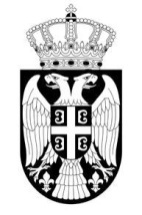 Republika SrbijaMINISTARSTVO PROSVETE,NAUKE I TEHNOLOŠKOG RAZVOJABroj: ___________________Datum: _____________BeogradNemanjina 22-26OSNOVNA ŠKOLA „____________________“- direktoru -                                                                                                    Povodom zahteva broj _____, od ________, kojim ste se, u skladu sa Stručnim uputstvom o postupku za dobijanje saglasnosti za organizovanje obrazovno–vaspitnog rada za učenike na dužem kućnom i bolničkom lečenju u školskoj 2017/2018. godini, broj 610-00-00719/2017-07, od 11.07.2017. godine, obratili Ministarstvu prosvete, nauke i tehnološkog razvoja, radi dobijanja saglasnosti za organizovanje obrazovno-vaspitnog rada za učenika: ________________________, kao posebnog oblika rada za učenike na dužem kućnom lečenju, obaveštavamo Vas sledeće:Članom 37. stav 1. Zakona o osnovnom obrazovanju i vaspitanju („Službeni glasnik RS“, broj 55/13) propisano je da škola može da organizuje obrazovno-vaspitni rad kao poseban oblik rada za učenike na dužem kućnom i bolničkom lečenju, uz saglasnost Ministarstva.Na osnovu navedenog člana Zakona, Ministarstvo prosvete, nauke i tehnološkog razvoja saglasno je da Osnovna škola „_________“ u ________, u školskoj 2017/2018. godini, organizuje obrazovno-vaspitni rad za učenika: _______________ kao poseban oblik rada za učenike na dužem kućnom lečenju.S poštovanjem,6. Saglasnost za organizovanje celodnevne nastave i produženog boravka kao posebnih oblika obrazovno-vaspitnog radaOsnovna škola podnosi nadležnoj školskoj upravi zahtev za saglasnost za organizovanje celodnevne nastave i produženog boravka kao posebnih oblika obrazovno-vaspitnog rada, uz koji prilaže: inicijativu saveta roditelja, saglasnost nastavničkog veća, odluku školskog odbora i elaborat o obrazovno-vaspitnom radu celodnevne nastave, odnosno produženog boravka. U postupku utvrđivanja ispunjenosti uslova Ministarstvo, na nivou školske uprave, komletira/pribavlja: saglasnost prosvetnog savetnikaškolske uprave;  mišljenje savetnika za finansijsko materijalne poslove o mogućnosti finansiranja i izveštaj prosvetnog inspektora o ispunjenosti uslova. Nakon utvrđivanja ispunjenosti uslova predmet se uz obrazloženje prosleđuje Sektoru za redškolsko i osnovno obrazovanje i vaspitanje, radi davanja saglasnosti.Rok za podnošenje zahteva narednu školsku godinu je 15. avgust tekuće školske godine. Primer tipičnog dokumentaSaglasnost za organizovanje celodnevne nastave i produženog boravka kao posebnih oblika obrazovno-vaspitnog rada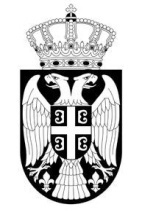 Republika SrbijaMINISTARSTVO PROSVETE,NAUKE I TEHNOLOŠKOG RAZVOJABroj: __________________________Datum: _______________BeogradNemanjina 22-26OSNOVNA ŠKOLA „______________________“- direktoru -Povodom zahteva, broj_____________, od ___________ godine, kojim ste se Ministarstvu prosvete, nauke i tehnološkog razvoja obratili radi dobijanja saglasnosti za otvaranje jedne grupe produženog boravka za učenike prvog i drugog razreda / jednog odeljenja celodnevne nastave za učenike prvog razreda, upućujemo Vam sledeći odgovor:U skladu sa Stručnim uputstvom o formiranju odeljenja i načinu finansiranja u osnovnim i srednjim školama za školsku ______________ godinu, broj ________________, od ____________ godine, a na osnovu izveštaja prosvetnog inspektora o ispunjenosti uslova, broj ____________, od ___________ godine, Sektora za inspekcijski nadzor, Sekretarijat za obrazovanje i dečju zaštitu, Gradska uprava grada Beograda i saglasnosti za otvaranje produženog boravka, broj ____________, od __________ godine, prosvetnog savetnika Školske uprave Beograd, kao i mišljenja savetnika za materijalno-finansijske poslove Školske uprave Beograd, broj _____________, od ___________ godine; Ministarstvo prosvete, nauke i tehnološkog razvoja SAGLASNO JE / NIJE SAGLASNO da Osnovna škola „_______________“ u Beogradu, počev od školske _________ godine, otvori jednu grupu produženog boravka za učenike prvog i drugog razreda jedno odeljenje celodnevne nastave za učenike prvog razreda.  S poštovanjem,        	                                                                                                 MINISTAR                                                                       Mladen Šarčević7. Saglasnost za utvrđivanje drugačijeg broja izvršilaca od propisanogU skladu sa članom 8. stav 2. Pravilnika o kriterijumima i standardima za finansiranje ustanove koja obavlja delatnost osnovnog obrazovanja i vaspitanja („Službeni glasnik RS“, broj 73/16), za priznavanje drugačijeg broja izvršilaca od broja utvrđenog ovim pravilnikom, škola se obraća Ministarstvu, radi dobijanja saglasnosti, najkasnije do 20. septembra tekuće školske godine za tu školsku godinu.Primer tipičnog dokumentaSaglasnost za utvrđivanje drugačijeg broja izvršilaca od propisanogRepublika SrbijaMINISTARSTVO PROSVETE,NAUKE I TEHNOLOŠKOG RAZVOJABroj: ____________________Datum: ______________BeogradNemanjina 22-26OSNOVNA ŠKOLA „_____________________“- direktoru -Povodom zahteva, broj __________ od _________ godine, kojim ste se Ministarstvu prosvete, nauke i tehnološkog razvoja obratili,  radi pribavljanja saglasnosti za  utvrđivanje drugačijeg broja izvršilaca na poslovima _____________ od propisanog, upućujemo Vam sledeći odgovor:U skladu sa članom 8. stav 2. Pravilnika o kriterijumima i standardima za finansiranje ustanove koja obavlja delatnost osnovnog obrazovanja i vaspitanja („Službeni glasnik RS“, broj 73/16), za priznavanje drugačijeg broja izvršilaca od broja utvrđenog ovim pravilnikom, škola se obraća Ministarstvu, radi dobijanja saglasnosti.Na osnovu navedenog člana Pravilnika, Ministarstvo prosvete, nauke i tehnološkog razvoja daje saglasnot da Osnovna škola „____________“ iz Užica, u školskoj 2017/2018. godini, utvrdi veći broj izvršilaca (za ______) na poslovima _____________________.S poštovanjem,                                                                                                                   MINISTAR                                                                                                                  Mladen Šarčević8. Rešenje o odobrenju za izdavanje i upotrebu udžbenika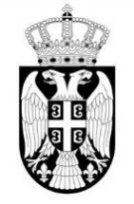 Republika SrbijaMINISTARSTVO PROSVETE,NAUKE I TEHNOLOŠKOG RAZVOJABroj: Datum:Beograd	Na osnovu člana 31. stav 1. Zakona o udžbenicima („Službeni glasnik RS“, broj 68/15) i člana 23. stav 2. Zakona o državnoj upravi („Službeni glasnik RS”, br. 79/05, 101/07, 95/10 i 99/14), postupajući po zahtevu  __________________________________,	ministar prosvete, nauke i tehnološkog razvoja donosiR E Š E Nj EOdobrava se_______________________________________________, izdavanje i upotreba udžbenika__________________________, autora__________________________, za nastavni predmet ______________________u _____________ razredu osnovnog obrazovanja i vaspitanja.O b r a z l o ž e nj e	Zakonom o državnoj upravi, članom 23. stav 2,  propisano je da ministar predstavlja ministarstvo, donosi propise i rešenja u upravnim i drugim pojedinačnim stvarima i odlučuje o drugim pitanjima iz delokruga ministarstva.	Članom 63. stav 1. Zakona o osnovama sistema obrazovanja i vaspitanja („Službeni glasnik RS”, broj 88/17) propisano je da se u ostvarivanju obrazovno-vaspitnog rada koriste udžbenici i nastavna sredstva, u skladu sa posebnim zakonom.	Odredbama člana 20. stav 1‒3. Zakona o udžbenicima, između ostalog, propisano je da izdavač podnosi Ministarstvu prosvete, nauke i tehnološkog razvoja zahtev za odobrenje udžbenika, a u st. 6. i 19. propisana je dokumentacija koju izdavač podnosi uz zahtev.  _____________________obratio se Ministarstvu zahtevom broj: _______________od______________godine, da se odobri  rukopis udžbenika _______________________________, autora _______________________. Uz zahtev, izdavač je dostavio i dokumentaciju propisanu članom 20. Zakona o udžbenicima.	Članom 20. stav 11. Zakona, propisano je da Ministarstvo dostavlja Zavodu za unapređivanje obrazovanja i vaspitanja četiri primerka rukopisa i elaborata, u štampanoj i elektronskoj formi, radi davanja Stručne ocene rukopisa.	Članom 22. st. 7. i 8. Zakona o udžbenicima, propisano je da Zavod, na osnovu obrazložene Stručne ocene koju daje Komisija za ocenu rukopisa, predlaže da se prihvati ili odbije zahtev za odobravanje rukopisa udžbenika. Taj predlog, zajedno sa obrazloženom Stručnom ocenom, Zavod dostavlja Ministarstvu i izdavaču, najkasnije u roku od 15 dana od dana prijema Stručne ocene.	U skladu sa članom 20. stav 11. Zakona o udžbenicima, Ministarstvo je dostavilo Zavodu zahtev sa pratećom dokumentacijom radi davanja Stručne ocene rukopisa. Zavod je, u skladu sa članom 22. stav 8. Zakona o udžbenicima, aktom broj:________od ________godine, dostavio Ministarstvu i izdavaču Stručnu ocenu i predlog da se rukopis udžbenika _______________, autora _________________, odobri.S obzirom na navedeno, doneto je rešenje kao u dispozitivu.Uputstvo o pravnom sredstvu: Ovo rešenje je konačno u upravnom postupku i protiv istog može se pokrenuti upravni spor. Tužba se podnosi Upravnom sudu u roku od 30 dana od dana prijema ovog rešenja. Rešenje dostaviti:-  __________ (izdavač);- Arhivi.Usluge navedene u tački 10. Informatora o radu, u delu koji se odnosi na Sektor za srednje obrazovanje i vaspitanje i obrazovanje odraslih se pružaju na osnovu pisanog zahteva koji se upućuje Ministarstvu. Ne postoji propisani formular zahteva.Administrativne takse i troškovi postupka koje su zainteresovana lica dužna da plate ili su oslobođena plaćanja za sve navedene usluge, propisane su Zakonom o republičkim administrativnim taksama, za spise i radnje u oblasti obrazovanja, u Tarifnom broju 172.Sve usluge se daju povodom pisanog zahteva koji sadrži precizne navode i priloženu dokumentaciju, naziv i sedište, odnosno ime i adresu, potpis ovlašćenog lica, odnosno punomoćje za lice koje zastupa podnosioca zahteva. Korisno je u zahtevu navesti kontakt telefon, a priloge numerisati i broj priloga navesti u zahtevu.U toku postupka pružanja usluge, stranka može dobiti informacije o toku postupka od izvršioca koji obrađuje konkretan predmet. Sažeti opis radnji od kojih se sastoji postupanje nakon pokretanja postupka za dobijanje usluge:Nakon prijema zahteva obrađivač predmeta utvrđuje da li je zahtev uredan i da li su priloženi potrebni dokazi. Ukoliko se utvrdi da je dokumentacija nepotpuna, podnosiocu zahteva se dostavlja dopis kojim se obaveštava da je za postupanje neophodno da izvrši dopunu. Postupak radi pružanja usluga podrazumeva uvid u navode u zahtevu, pravno i stručno razmatranje priložene dokumentacije i nakon pozitivnog izveštaja prosvetnog inspektora o ispunjenosti uslova, po nalogu Ministarstva, izrada rešenja o verifikaciji, saglasnosti na proširenu delatnost i rešenja o odobravanju rada strane ustanove.Rešenje koje donosi Ministarstvo za sve navedene usluge konačno je u upravnom postupku i protiv istog može se pokrenuti upravni spor. Tužba se podnosi Upravnom sudu u roku od 30 dana od dana prijema rešenja.1.  Rešenja o verifikaciji ustanova - srednjih škola čiji je osnivač Republika Srbija, autonomna pokrajina, jedinica lokalne samouprave, drugo pravno ili fizičko licePrimeri tipičnih dokumenataRešenje o verifikaciji ustanoveRepublika SrbijaMINISTARSTVO PROSVETE, NAUKEI TEHNOLOŠKOG RAZVOJABroj: _________________Datum: ______________Beograd Nemanjina 22-26Na osnovu člana 136. stav 1. Zakona o opštem upravnom postupku („ Službeni glasnik RS“ broj 18/16) i člana 94. stav 5. Zakona o osnovama sistema obrazovanja i vaspitanja („ Službeni glasnik RS“ broj 88/17),  ministar donosi R E Š E Nj EUTVRĐUJE SE da ____________________________ (naziv škole) ISPUNjAVA propisane uslove u pogledu prostora, opreme, nastavnih sredstava i potrebnog broja nastavnika i stručnih saradnika za ostvarivanje nastavnih planova i programa	I	U području rada ____________________________________	1. Za obrazovni profil _____________________________	 u trogodišnjem/četvorogodišnjem obrazovanju u ____________________ razredu.	2. Za obrazovni profil _____________________________	 u trogodišnjem/četvorogodišnjem obrazovanju u ____________________ razredu.	II     U području rada ____________________________________	1. Za obrazovni profil _____________________________	 u trogodišnjem/četvorogodišnjem obrazovanju u ____________________ razredu.	2. Za obrazovni profil _____________________________	 u trogodišnjem/četvorogodišnjem obrazovanju u ____________________ razredu.O b r a z l o ž e nj e	Postupajući po zahtevu broj: _____________ od ___________, prosvetni inspektor _____________________ (naziv organa), je  nakon izvršenog pregleda Škole, dana ________________ godine, izveštajem _________________ od ____________________ godine, utvrdio da Škola ispunjava uslove u pogledu prostora, opreme, nastavnih sredstava i potrebnog broja nastavnika i stručnih saradnika za ostvarivanje nastavnih planova i programa u području rada __________________ za obrazovni profil: _______________ u trogodišnjem/četvorogodišnjem obrazovanju u _____________________ razredu i predložio da ministar donese odgovarajuće rešenje.Pošto je utvrđeno da su ispunjeni uslovi propisani čl.m 91. i 92.. Zakona o osnovama sistema obrazovanja i vaspitanja,  doneto je rešenje kao u dispozitivu.	Uputstvo o pravnom sredstvu: Ovo rešenje je konačno u upravnom postupku i protiv istog se može pokrenuti upravni spor. Tužba se podnosi Upravnom sudu u roku od 30 dana od dana prijema ovog rešenja.M I N I S T A R 2. Rešenja o davanju saglasnosti na Odluku o proširenu delatnost Primeri tipičnih dokumenataRešenje o davanju saglasnosti na Oluku o proširenoj delatnostiRepublika SrbijaMINISTARSTVO PROSVETE, NAUKEI TEHNOLOŠKOG RAZVOJABroj: _________________Datum: ______________Beograd Nemanjina 22-26	Na osnovu člana 136. stav 1. Zakona o opštem upravnom postupku („Službeni glasnik RS", broj 18/16), i člana 98. stav 6. Zakona o osnovama sistema obrazovanja i vaspitanja ( „Službeni glasnik RS“ broj 88/17), ministar prosvete, nauke i tehnološkog razvoja, donosiR E Š E Nj E	1. Daje se saglasnost na Odluku o proširenoj delatnosti broj ___________ od ____________, koju je doneo Školski odbor  ______________ (naziv škole) u, na sednici od _________________ godine. 	2. Škola će obavljati proširenu delatnost:________________ ________________.O b r a z l o ž e nj e	Škola je podnela zahtev broj ____________ od _________ godine, radi dobijanja saglasnosti za proširenje delatnosti navedene u dispozitivu ovog rešenja. Uz zahtev, škola je dostavila: Elaborat, Odluku o proširenoj delatnosti broj ______od _____________. godine, koju je doneo Školski odbor ______________(naziv škole) na sednici od ______________ godine.	Odredbom člana 98. Zakona o osnovama sistema obrazovanja i vaspitanja, propisano je, između ostalog, da ustanova koja ima rešenje o verifikaciji može da obavlja i drugu delatnost kojom se unapređuje i doprinosi kvalitetnijem i racionalnijem obavljanju obrazovanja i vaspitanja (u daljem tekstu: proširena delatnost) pod uslovom da se njome ne ometa obavljanje delatnosti obrazovanja i vaspitanja. Proširena delatnost ustanove može da bude pružanje usluga, proizvodnja, prodaja i druga delatnost, u skladu sa propisima kojima se uređuje klasifikacija delatnosti. Učenici mlađi od 15 godina ne mogu da se angažuju u proširenoj delatnosti ustanove, a učenici stariji od 15 i mlađi od 18 godina mogu se angažovati u skladu sa propisima u oblasti rada. Odluku o proširenoj delatnosti donosi organ upravljanja ustanove, uz saglasnost Ministarstva.	Prosvetni inspektori___________ ( naziv organa) izvršili su pregled Škole radi utvrđivanja ispunjenosti uslova za obavljanje proširene delatnosti i svojim izveštajem br. _________________ od_______godine,  utvrdili da su ispunjeni propisani uslovi za obavljanje proširene delatnosti_________________, kao i da je Odluka školskog odbora Škole broj _______________ od ______godine, doneta u skladu sa članom 98. Zakona o osnovama sistema obrazovanja i vaspitanja. 	U postupku davanja saglasnosti utvrđeno je da je škola priložila uravnotežen plan prihoda i rashoda korišćenja ostvarenih sredstava.	Pošto je utvrđeno da su ispunjeni uslovi propisani članom 98. stav 6. Zakona o osnovama sistema obrazovanja i vaspitanja, doneto je Rešenje kao u dispozitivu.	Uputstvo o pravnom sredstvu: Ovo Rešenje je konačno u upravnom postupku i protiv istog se može pokrenuti upravni spor tužbom Upravnom sudu u roku od 30 dana od dana prijema ovog Rešenja. 		  	M I N I S T A R 1.  Program od opšteg interesa za Republiku i Program međunarodne naučne saradnje od značaja za RepublikuUsluge navedene u tački 10. ovog Informatora o radu, u delu koji se odnosi na Sektor za međunarodnu saradnju i evropske integracije pokreću se podnošenjem pismene prijave predloga projekta, a Ministarstvo proverava tačnost podataka u prijavi, kompletnost podnete dokumentacije, procesuira postupak evaluacije prijave prema ustanovljenim kriterijumima evaluacije, obaveštava podnosioca prijave o usvajanju projekta za finansiranje, priprema i zaključuje ugovore sa organizacijama kojima je odobren projekat za finansiranje, odnosno dostavlja rešenje kojim odobrava uplatu, prikuplja polugodišnje odnosno godišnje izveštaje o realizaciji projekata.U aktu koji sadrži odluku o zahtevu navodi se da li zainteresovano lice može uložiti žalbu, prigovor ili neko drugo pravno sredstvo u slučaju da nije zadovoljno donetom odlukom, radnjom ili propustom državnog organa, time što usluga nije pružena ili nije pružena na određeni način, odnosno kome, u kom roku i pod kojim uslovima dobija odgovor. Očekivani rok za postupanje je 8 radnih dana, odnosno 15 radnih dana u složenijim slučajevima.Realizacija programa (naučno-tehnička saradnja) vrši se putem bilateralnih projekata kroz objavljivanje Javnih poziva i to:sa Republikom Francuskom - na osnovu potpisanog Ugovora o saradnji kojim je ustanovljen Program integrisanih aktivnosti „Pavle Savić”,  odnosno „Partnerstvo Hubert Curien” (PHC), potpisanog u Beogradu 16. juna 2003. g. od strane Ministarstva prosvete, nauke i tehnološkog razvoja Republike i Ministarstva inostranih poslova Republike Francuske sa Republikom Slovenijom: na osnovu potpisanog Sporazuma o naučnoj i tehnološkoj saradnji između Savezne vlade Savezne Republike Jugoslavije i Vlade Republike Slovenije, potpisanog 31. maja 2002. godine.sa Republikom Italijom: na osnovu Sporazuma o naučnoj i tehnološkoj saradnji između Vlade Republike Srbije i Vlade Republike Italije, potpisanog 21. decembra 2009. godine u Rimu,  koji je stupio na snagu 5. februara 2013. godine.sa Narodnom Republikom Kinom: na osnovu Sporazuma između Vlade Republike Srbije i Vlade Narodne Republike Kine o naučnoj i tehnološkoj saradnji, potpisanog 7. aprila 2009. godine, koji je stupio na snagu 24. decembra 2009. godine.sa Republikom Belorusijom: na osnovu Sporazuma između Savezne vlade Savezne Republike Jugoslavije i Vlade Republike Belorusije o naučno-tehničkoj saradnji potpisanog u Minsku 6. marta 1996. godine.sa Republikom Hrvatskom: na osnovu Memoranduma o započinjanju programa naučno-tehnološke saradnje između Republike Srbije i Republike Hrvatske koji je potpisan u Zagrebu, 05. 11. 2005. godine. Memorandumom je definisan Program bilateralne saradnje „Znanjem do napretka i stabilnosti“.sa Republikom Slovačkom: na osnovu Sporazuma između Savezne vlade Savezne Republike Jugoslavije i Vlade Slovačke Republike o naučno-tehnološkoj saradnji, 26. februara 2001. godine.sa Republikom Portugalom: Zakonom o ratifikaciji Sporazuma između Srbije i Crne Gore i Portugalske Republike o sukcesiji sporazuma koji su bili na snazi između Socijalističke Federativne Republike Jugoslavije i Portugalske Republike, koji je potpisan u Lisabonu, 3. novembra 2003. godine („Službeni list SCG“ - Međunarodni ugovori, broj 22/2004), utvrđeno je da ostaje na snazi Dugoročni Sporazum o privrednoj, naučnoj i tehnološkoj saradnji između Socijalističke Federativne Republike Jugoslavije i Republike Portugalije potpisan 18. oktobra 1977. godine u Lisabonu, na osnovu koga je potpisan i Program naučne i tehnološke saradnje između Vlade Republike Srbije i Vlade Republike Portugal, 27. januara 2010. godine. sa Kraljevinom Španijom: na osnovu Sporazuma o naučno-tehnološkoj saradnji između Saveta ministara Srbije i Crne Gore i Vlade Kraljevine Španije zaključenog 5. marta 2004. godine u Beogradu.sa Republikom Nemačkom: u cilju razvijanja saradnje i pospešivanja mobilnosti između nemačkih i srpskih naučnika i istraživača, Ministarstvo za nauku i tehnološki razvoj Republike Srbije i Nemačka služba za akademsku razmenu (DAAD) potpisali su 19. aprila 2013. godine Program zajedničkog unapređenja razmene učesnika na projektima. sa Republikom Mađarskom: na osnovu  Sporazuma između Saveta ministara Srbije i Crne Gore i Vlade Republike Mađarske o saradnji u oblasti obrazovanja, nauke, kulture, omladine i sporta  potpisanog 17. februara 2005. godine i Sporazuma između Saveta Ministara Srbije i Crne Gore i Vlade Republike Mađarske o naučnoj i tehnološkoj saradnji, potpisanog 14. septembra 2004. godine u Beogradu.sa Republikom Austrijom: na osnovu Sporazuma između Vlade Republike Srbije i Vlade Republike Austrije o naučnoj i tehnološkoj saradnji, zaključenog 13. jula 2010. godine.sa Crnom Gorom: na osnovu Programa saradnje između Ministarstva prosvete, nauke i tehnološkog razvoja Republike Srbije i Ministarstva nauke Crne Gore u oblastima nauke i tehnologije, potpisanog 17. septembra 2015. u Splitu.Realizacija programa (naučno-tehnička saradnja) vrši se putem multilateralnih projekata kroz objavljivanje Javnih poziva i to:iz Programa za finansiranje projekata multilateralne naučne i tehnološke saradnje u dunavskom regionu, koji je zaključen 15. jula 2016. godine.Iz Protokola između Saveznog ministarstva obrazovanja i istraživanja SR Nemačke i Ministarstva prosvete, nauke i tehnološkog razvoja Republike Srbije o implementaciji Javnog poziva Saveznog ministarstva za obrazovanje i istraživanje (BMBF) „Pravila za finansiranje takmičenja za najbolju ideju za osnivanje i razvoj inovativnih mreža za istraživanje i razvoj sa partnerima u podunavskim remljama“, koji je zaključen 22. aprila 2015. godineiz EUREKA programa: sprovodi se na osnovu Memoranduma o razumevanju između EUREKA Sekretarijata i zemalja članica EUREKA inicijative, zaključen 28.06.2002. godine ("Memorandum of Understanding on the EUREKA Secretariat between Members of EUREKA") i  Akta o finansiranju projekata u okviru Eureka programa, potpisanog 29. maja 2009. godine,  kojim se definišu uslove konkurisanja na Eureka projektima, kriterijumi za izbor Eureka projekata koji se finansiraju iz budžetskih sredstava i postupak finansiranja i praćenje realizacije Eureka projekata. Ministarstvo za sve navedene programe iz Programa međunarodne saradnje od značaja za Republiku (član 10. Zakona o naučnoistraživačkoj delatnosti) raspisuje na sajtu Ministarstva, Javni pozivi sadrže podatke o uslovima i načinu prijavljivanja, rok za dostavljanje prijave, potrebnu dokumentacijom za prijavljivanje, postupak evaluacije prijave, procedure za finansiranje odobrenih prijava, kao i druga pitanja od značaja za sprovođenje Javnog poziva. U Javnom pozivu objavljuju se i kontakt podaci zaposlenog lica u Ministarstvu, zaduženog za praćenje postupka.1. Rešenja o priznavanju inostranih osnovnoškolskih srednjoškolskih ispravaZa podnosioce zahteva sa prebivalištem na teritoriji Republike Srbije, priznavanje stranih školskih isprava osnovnih i srednjih škola vrši Ministarstvo prosvete, nauke i tehnološkog razvoja, a za one sa prebivalištem na teritoriji Autonomne pokrajine Vojvodine, Pokrajinski sekretarijat za obrazovanje, propise, upravu, i nacionalne manjine-nacionalne zajednice, 21000 Novi Sad, Bulevar Mihajla Pupina 16.Postupak se pokreće podnošenjem zahteva preporučenom poštom, ili lično na prijemnom šalteru (br.1) Uprave za zajedničke poslove republičkih organa, Nemanjina 22 u Beogradu, svakog radnog dana od 7.30. - 15.30. časo	Formular dnošenje zahteva može se preuzeti sa sajta Ministarstva www.mpn.gov.rs, rubrika – prosveta, u okviru te sekcije podkategorija  ENIC/NARIC SRBIJA - Priznavanje stranih osnovnoškolskih i srednjoškolskih školskih isprava Potrebno je da stranke pažljivo pročitaju pripremljeni formular i popune sve rubrike, kao i da prilože potpunu dokumentaciju.P O T R E B N A  D O K U M E N T A C I J A ZA PRIZNAVANjE OSNOVNOG OBRAZOVANjA I VASPITANjA:	1. Originalna svedočanstva o svi završenim razredima u inostranstvu, poslednji završeni razred osnovne škole u inostranstvu, odnosno stranoj ustanovi u Republici Srbiji, odnosno svedočanstvo o završenoj osnovnoj školi koja su overena pečatom "Apostille" od strane nadležnog organa u zemlji u kojoj je izdat dokumenat i kopije istihNAPOMENA: Stranka prilaže i đačku knjižicu/svedočanstva razreda završenih u Republici Srbiji.	2. Dva primerka prevoda ovlašćenog sudskog tumača u Republici Srbiji. Oba prevoda moraju biti overena originalnim pečatom prevodioca.Za priznavanje OSNOVNOG OBRAZOVANjA I VASPITANjA ili RAZREDA OSNOVNE ŠKOLE – prevesti samo SVEDOČANSTVO POSLEDNjEG ZAVRŠENOG RAZREDA;Nije potreban prevod dokumenata izdatih u Crnoj Gori, Republici Hrvatskoj i Bosni i Hercegovini. Uz originale priložiti po jednu neoverenu fotokopiju istih.	3. U slučaju da je stranka pre odlaska u inostranstvo ili do početka školovanja u stranoj ustanovi na teritoriji Republike Srbije, završila neki razred osnovne škole u Republici Srbiji, potrebno je da dostavi đačku knjižicu/svedočanstvo o završenim razredima osnovne škole u Republici Srbiji i po jedna fotokopija (nije potrebna overa);	4. Dokaz o uplati administrativne takse u korist budžeta Republike Srbije na žiro račun:840-742221843-57 sa pozivom na broj 97 50-016u iznosu od 2560,00 dinaraTaksa za rešenje po zahtevu se naplaćuje, po tarifnom broju 172. tačka 3) podtačka (1). Zakona o republičkim administrativnim taksama (''Službeni glasnik RS'', br. 43/03, 51/03-ispr., 61/05, 101/05-dr.zakon, 5/09, 54/09, 50/11, 70/11- usklađeni din.izn., 55/12- usklađeni din.izn., 93/12, 47/13 - usklađeni din.izn, 65/13-dr.zakon, 57/14- usklađeni din.izn, 45/15- usklađeni din.izn, 83/15, 112/15, 50/16- usklađeni din.izn., 61/17- usklađeni din.izn,. i 113/17)  usklađeni din.izn., 61/17- usklađeni din.izn.,113/17 i 3/18-ispr.) Originalna svedočanstva za sve pojedine razrede završene u inostranstvu ili stranoj ustanovi u Republici Srbiji, vraćaju se stranki po okončanju postupka priznavanja.P O T R E B N A D O K U M E N T A C I J A ZA PRIZNAVANjE SREDNjEG OBRAZOVANjA I VASPITANjA	1.Originalna svedočanstva o poslednjem završenom razredu, odnosno svedočanstvo/diploma o završenoj srednjoj školi  koja su overena pečatom «Apostille» od strane nadležnog organa u zemlji u kojoj je izdat dokumenat.	2. Dva primerka prevoda ovlašćenog sudskog tumača u Republici Srbiji. Oba prevoda moraju biti overena originalnim pečatom ovlašćenog sudskog tumača, koji je u obavezi, po zakonu, da izda stranki dva primerka.Prevodi se za:gimnazije određenog smera – svedočanstvo poslednjeg završenog razreda ili završnog razreda i maturske diplome;srednje stručne škole u trogodišnjem i četvorogodišnjem trajanju određenog obrazovnog profila - svedočanstvo za svaki razred pojedinačno i svedočanstvo o položenom ispitu na kraju ciklusa određenog nivoa obrazovanja;Nije potreban prevod dokumenata izdatih u Crnoj Gori, Republici Hrvatskoj i Bosni i Hercegovini. Uz originale priložiti po jednu neoverenu fotokopiju istih.	3. U slučaju da je stranka pre odlaska u inostranstvo ili do početka školovanja u stranoj ustanovi na teritoriji Republike Srbije, završila neki razred srednje škole u Republici Srbiji, potrebno je da dostavi svedočanstvo o završenim razredima srednje škole u Republici Srbiji i po jednu fotokopiju (nije potrebna overa);	4. Dokaz o uplati administrativne takse u korist budžeta Republike Srbije na žiro račun:
840-742221843-57 sa pozivom na broj 97 50-016u iznosu od 5310,00 dinara.	Taksa za rešenje po zahtevu se naplaćuje, po tarifnom broju 172. tačka 3) podtačka (2). Zakona o republičkim administrativnim taksama (''Službeni glasnik RS'', br. 43/03, 51/03-ispr., 61/05, 101/05-dr.zakon, 5/09, 54/09, 50/11, 70/11- usklađeni din.izn., 55/12- usklađeni din.izn., 93/12, 47/13 - usklađeni din.izn, 65/13-dr.zakon, 57/14- usklađeni din.izn, 45/15- usklađeni din.izn, 83/15, 112/15, 50/16- usklađeni din.izn., 61/17- usklađeni din.izn,. i 113/17) usklađeni din.izn., 61/17- usklađeni din.izn., 113/17 i 3/18-ispr.).	Originalna svedočanstva za sve pojedine razrede završene u inostranstvu, koja se vraćaju stranci po okončanju postupka. Potrebno je da se formular zahteva popuni čitko, štampanim slovima, navodeći tačnu adresa sa svim potrebnim oznakama, da se naznači koju školu i smer nastavlja u Republici Srbiji, kao i da se formular potpiše.Opšta pitanjaŠta je postupak priznavanja stranih školskih isprava?	Priznavanje strane školske isprave je postupak kojim se strana školska isprava izjednačava sa odgovarajućom javnom ispravom stečenom u Republici Srbiji. Izjednačavanje strane isprave sa domaćom vrši se u pogledu prava koja njenom imaocu pripadaju kako za nastavljanje školovanja. Koje školske isprave podležu postupku priznavanja?Postupku priznavanja podležu:strane školske isprave stečene u inostranstvu, strane školske isprave stečene  u stranim ustanovama u Republici Srbiji koje imaju odobrenje za rad od strane ministarstva nadležnog za poslove obrazovanja. Koje su strane ustanove u Republici Srbiji?	Članom 96. Zakona o osnovama sistema obrazovanja i vaspitanja ("Sl.glasnik RS", br. 88/17)  propisano je da je strana ustanova je ustanova koja ostvaruje program donet i akreditovan u inostranstvu, ako koju može da osnuje strano ili domaće pravni li fizičko lice. Strana ustanova mora da ispunjava uslove za osnivanje, početak rada i obavljanje delatnosti, odnosno dobije rešenje o verifikaciji ustanove od strane Ministarstva i izvrši upis u registar nadležnog organa. Isprava koju izda strana ustanova priznaje se pod uslovima i postupku propisanim posebnim zakonom .Ministarstvo vodi evidenciju o stranim ustanovama.	Članom 96. Zakona o osnovnom obrazovanju i vaspitanju ("Sl.glasnik RS", br. 55/13 i 101/17) propisano je da državljanin Republike Srbije koji je u inostranstvu završio školu ili pojedine razrede škole, odnosno koji je u Republici Srbiji završio stranu školu ili pojedine razrede škole, ima pravo da zahteva priznavanje stečenih stranih školskih isprava, kao svedočanstva o stečenom osnovnom obrazovanju i vaspitanju ili pojedinom završenom razredu škole. Strani državljanin i lice bez državljanstva ima pravo da zahteva priznavanje strane školske isprave, ako za to ima pravni interes. Priznavanjem se strana školska isprava izjednačava sa odgovarajućom javnom ispravom stečenom u Republici Srbiji. Stranu školsku ispravu priznaje Ministarstvo. 	Članom 86. Zakona o srednjem obrazovanju i vaspitanju ("Sl.glasnik RS", br. 55/2013 i 101/2017) propisano je da državljanin Republike Srbije koji je u inostranstvu završio srednje obrazovanje ili pojedini razred škole, odnosno koji je u Republici Srbiji završio stranu školu ili pojedine razrede škole, ima pravo da zahteva priznavanje stečene strane školske isprave. Strani državljanin i lice bez državljanstva ima pravo da zahteva priznavanje strane školske isprave, ako za to ima pravni interes. Priznavanjem se strana školska isprava izjednačava sa odgovarajućom javnom ispravom stečenom u Republici Srbiji. Stranu školsku ispravu priznaje Ministarstvo	Koje školske isprave ne podležu postupku priznavanja stranih školskih isprava?Školske isprave koje ne podležu postupku priznavanja su:diplome i svedočanstva stečena u Crnoj Gori za vreme postojanja Državne Zajednice Srbije i Crne Gore (zaključno sa školskom 2005/2006. godinom);Visokoškolska javna isprava stečena u Državnoj zajednici Srbija i Crna Gora – do 16. juna 2006. Godine. diplome i svedočanstva stečena za vreme postojanja SFRJ (zaključno sa 27.04.1992. godine) u bivšim republikama;svedočanstva i diplome stečene u Republici Srpskoj. (S obzirom da  je osnovno obrazovanje u Republici Srpskoj devetogodišnje, učenik koji radi nastavka školovanja prelazi u školu na teritoriji Republike Srbije, potrebno je da se vrati u razred niže.).Šta se priznaje u postupku priznavanja stranih školskih isprava?	Postupak priznavanja se vrši kada je lice završilo ili celokupno obrazovanje ili određene razrede. Licu koje je završilo polugodište ili je izvesno vreme boravilo u nekoj školi u inostranstvu ili stranoj školi, neće se vršiti priznavanje strane školske isprave za taj period. Potvrda izdata od strane škole može poslužiti kao opravdanje vezano za upis učenika u školu (koji se nije upisao do početka školske godine).Šta je APOSTIL? 	„Apostille“ je potvrda koja se shodno Haškoj konvenciji o ukidanju potrebe legalizacije stranih javnih dokumenata, iz 1961. godine,  umesto legalizacije javnih isprava u međunarodnom pravnom saobraćaju, potvrđuje verodostojnost potpisa, svojstvo potpisnika javne isprave i istinitost pečata ili žiga kojim je isprava snabdevena. Dokument overen ovim pečatom oslobođen je bilo kakve dalje overe i podoban je za upotrebu u svim državama potpisnicama Haške konvencije. Overa pečatom “Apostille” vrši se isključivo od strane nadležnih organa u kojoj je izdata javna isprava.	Original strane školske isprave, diploma, odnosno poslednji završeni razred, mora biti overen pečatom APOSTIL u državi u kojoj je završen razred ili određeni nivo obrazovanja, osim za države sa kojima R. Srbija ima zaključen sporazum, a to su: Austrija, Bosna i Hercegovina, Bugarska,Češka, Slovačka, Grčka, Hrvatska, Irak, Kipar, Mađarska, Makedonija, Mongolija, Poljska, Rumunija, Rusija, Ukrajina, Švedska, Crna Gora i Francuska.	Spisak država potpisnica Haške konvencije kao i spisak država sa kojima Republika Srbija ima zaključene bilateralne ugovore o međusobnoj pravnoj pomoći može se naći na internet stranici Ministarstva spoljnih poslova R. Srbije.	Izuzetno verodostojnost strane javne isprave može se utvrđivati i na drugi način.Ko ima prvo da podnese zahtev za priznavanje stranih školskih isprava?Pravo na priznavanje strane školske isprave ima:državljanin Republike Srbije,strani državljanin i lice bez državljanstva, ako za to ima pravni interes.Koji organi su nadležni za priznavanje stranih školskih isprava?- Ministarstvo nadležno za poslove obrazovanja (Ministarstvo prosvete, nauke i tehnološkog razvoja);- Nadležni organ autonomne pokrajine (Pokrajinski sekretarijat za obrazovanje propise, uprave, nacionalne manjine - nacionalne zajednice)Koji propisi se primenjuju u postupku priznavanja stranih osnovnoškolskih i srednjoškolskih školskih isprava?Priznavanje stranih školskih isprava obavlja na osnovu:Zakona o osnovnom obrazovanju i vaspitanju ("Sl.glasnik RS", br. 55/13 i 101/17)Zakona o srednjem obrazovanju i vaspitanju ("Sl.glasnik RS", br. 55/13 i 101/17);Zakona o opštem upravnom postupku ("Sl.glasnik RS", br. 18/16);Priznati međunarodni sporazumi o uzajamnom priznavanju svedočanstva i diploma;Zakon o osnovama sistema obrazovanja i vaspitanja ("Sl.glasnik RS", br. 88/17);Zakon o utvrđivanju nadležnosti Autonomne pokrajine Vojvodine (''Sl. glasnik RS'' br. 99/2009 i 67/2012 - odluka Ustavnog suda);Zakona o republičkim administrativnim taksama (''Službeni glasnik RS'', br. 43/03, 51/03-ispr., 61/05, 101/05-dr.zakon, 5/09, 54/09, 50/11, 70/11- usklađeni din.izn., 55/12- usklađeni din.izn., 93/12, 47/13 - usklađeni din.izn, 65/13-dr.zakon, 57/14- usklađeni din.izn, 45/15- usklađeni din.izn, 83/15, 112/15, 50/16- usklađeni din.izn., 61/17- usklađeni din.izn,. i 113/17)         usklađeni din.izn., 61/17- usklađeni din.izn., 113/17 i 3/18-ispr.); drugi propisi.	Imajući u vidu da se u postupku priznavanja uzima se u obzir: -  sistem školovanja strane države, -  nastavni plan i program, -  trajanje školovanja, -  prava koja daje strana školska isprava imaocu i -  druge okolnosti od značaja za odlučivanje,Ukoliko  se u postupku utvrdi da strani nastavni plan i program znatno odstupa od domaćeg sa kojim se upoređuje, priznavanje se uslovljava polaganjem određenih ispita, izradom određenih radova ili proverom znanja.Ministarstvo, odnosno nadležni organ autonomne pokrajine ovaj deo procedure obavlja u saradnji sa Zavodom za unapređivanje obrazovanja i vaspitanja i stručnim uputstvom. V a ž n o:- Učenicima osnovnih škola iz Bosne i Hercegovine i Crne Gore, koji su svoje obrazovanje započeli po reformisanom devetogodišnjem sistemu, u Republici Srbiji završen određeni razred osnovne škole priznaje se kao jedan razred niže, a iz razloga što nastavni plan i program prvog razreda osnovne škole koji je završen u Crnoj Gori ili Bosni i Hercegovini odgovara planu i programu predškolskog obrazovanja i vaspitanja u Republici Srbiji.- Za priznavanje obrazovanja stečenog u SAD, ako je završen samo 12. razred potrebno je priložiti transkript 12. razreda i diplomu, kao i po dva primerka prevoda. Ukoliko škola ne izdaje diplomu, neophodno je pribaviti pismo direktora škole, u kojem se navodi razlog zašto škola nije izdala diplomu i kojim se potvrđuje da učenik sa ostvarenim uspehom ima pravo upisa na univerzitete u SAD.  Umesto diplome može se dostaviti dokaz o položenim ispitima: GED, SAT ili ACT.- Diplome (ATESTATI) stečeni u Ruskoj Federaciji i bivšim republikama SSSR-a priznaju se kao završen drugi ili treći razred gimnazije sa pravom upisa na visokoškolsku ustanovu. Ovo znači da imaoci ovih diploma nemaju završenu srednju školu, ali mogu da konkurišu za upis na visokoškolske ustanove. Prilikom podnošenja zahteva potrebno je priložiti original atestat i prepis ocena sa po dva primerka prevoda ovlašćenog sudskog tumača.- Preporuka za sve zainteresovane stranke koje diplome ili sertifikate ne dobijaju u toku leta tekuće godine, već znatno kasnije (francuski BAC, diploma međunarodne mature IBO, sertifikati o položenim ispitima u Kembridžu ili Oksfordu) je da podnesu zahtev za priznavanje strane školske isprave sa dokumentacijom koju poseduju, da bi im se izdala potvrda da je postupak priznavanja strane školske isprave u toku i na osnovu koje bi mogli da pristupe polaganju prijemnih ispita na visokoškolskim ustanovama.	Kako je uređen upis u srednju školu učenika koji su završili školovanje ili pojedine razrede u inostranstvu, odnosno stranoj ustanovi u Republici Srbiji?Kandidati za upis u srednje škole kojima je rešenjem Ministarstva/Pokrajinskog sekretarijata priznato završeno osnovno obrazovanje i vaspitanje upisuju se u srednje škole preko broja predviđenog za upis, dok je za upis u umetničke škole, školu za učenike sa posebnim sposobnostima (matematička gimnazija i odeljenje,  filološka gimnazija i odeljenje, gimnazija i odeljenje za sportiste, odeljenje za učenike sa posebnim sposobnostima za fiziku, u gimnaziju i odeljenja za obdarene učenike u računarskoj gimnaziji), školu u kojoj se deo nastave ostvaruje na stranom jeziku i školu za talentovane učenike potrebno da polože prijemni ispit. Kandidati koji su završili VI ili VII razred osnovne škole u inostranstvu, ili koji su u stranoj ustanovi u Republici Srbiji završili te razrede, ostvaruje 20 bodova na osnovu opšteg uspeha u VI, odnosno VII razredu osnovne škole i obavljaju završni ispit. Ovi učenici se ne upisuju preko broja predviđenog za upis.2. Rešenja o priznavanju stranih visokoškolskih ispravaP O T R E B N A D O K U M E N T A C I J A ZA PRIZNAVANjE VISOKOG OBRAZOVANjA 	Centar ENIC/NARIC SRBIJA za priznavanje inostranih visokoškolskih isprava radi zapošljavanja osnovan je 2015. godine kao unutrašnja organizaciona jedinica Ministarstva. Centar je počeo da sprovodi proceduru priznavanja inostranih visokoškolskih isprava u svrhu zapošljavanja (profesionalno priznavanje) od 1. oktobra 2015. godine. 	Univerziteti i visoke škole će i ubuduće obavljati proceduru priznavanja stranih visokoškolskih isprava u svrhu nastavka studija (akademsko priznavanje).	Prijem dokumentacije vrši se u zakazanom terminu u prostorijama Ministarstva prosvete, nauke i tehnološkog razvoja, Zahumska br.14, Beograd, sprat IV, kancelarija broj 412. 	Zakazivanje termina za predaju dokumentacije vrši se popunjavanjem prijavnog formulara koji je dostupan na internet stranci Ministarstva www.mpn.gov.rs,, rubrika – prosveta u okviru te sekcije podkatekorija ENIC/NARIC Srbija, priznavanje stranih visokoškolskih isprava.	Pisani zahtevi i dopuna dokumentacije mogu se dostavljati na adresu: Ministarstvo prosvete nauke i tehnološkog razvoja, Sektor za visoko obrazovanje, Centar ENIC/NARIC Srbija, Nemanjina 22-26, 11000 Beograd.	Kontakt za telefonske upite i rad sa strankama: sreda i petak od 12 do 14 časova, Zahumska 14, 11000 Beograd, IV sprat, kancelarija 412, telefon 011/2401-911 (lokali: 251,  257 i 207)POTREBNA DOKUMENTA ZA PRIZNAVANjE STRANIH VISOKOŠKOLSKIH JAVNIH ISPRAVA1.  Odštampani i potpisani elektronski formular;Overeni prevod diplome -  1 primerak; Overeni prevod dodatka diplome (ukoliko postoji) -  1 primerak; Overeni prevod transkripta ispita po semestrima i godinama (ukoliko nije sastavni deo dodatka diplome) - 1 primerak;Fotokopiju originala diplome;Fotokopiju originala transkripta ispita po semestrima i godinama;Kopiju lične karte ili pasoša;Ukoliko su dokumenta iz Hrvatske, Bosne i Hercegovine i Crne Gore, potrebno je priložiti overene fotokopije -1 primerak;Original diplome na uvid prilikom predavanja dokumentacije u Ministarstvu; Overena fotokopija diplome za prethodno stečenu inostranu diplomu sa transkriptom ocena  ili dodatkom diplome;U slučaju da je prethodno stečena inostrana diploma već priznata na univerzitetima u Republici Srbiji, dostaviti rešenje; Kratku biografiju na srpskom ili engleskom jeziku iz koje se vidi tok obrazovanja; Za priznavanje doktorskih studija potrebno je priložiti kopiju doktorske disertacije na izvornom jeziku, prošireni apstrakt disertacije na srpskom ili engleskom jeziku i spisak objavljenih naučnih radova; Rešenje nadležnog organa ili fotokopija venčanog lista (za lica koja su promenila ime ili/prezime) –ukoliko postoji potreba; Dokaz o uplati Administrativne takse za profesionalno priznavanje stranih visokoškolskih isprava; Diplome izdate na teritoriji Autonomne pokrajine Kosovo i Metohijae skladu sa Rezolucijom 1244 Saveta bezbednosti Ujedinjenih nacija, pored gore navedene dokumentacije podnosilac zahteva obavezno dostavlja dodatak diplomi i sertifikat Evropske asocijacije univerziteta (EUA) kao i njegov overen prevod na srpski jezik;Uz zahtev za priznavanje strane visokoškolske isprave koja se priznaje u skladu sa međunarodnim ugovorom, podnosilac zahteva dostavlja i dokumenta (tač.1 do tač.12 ;          Napomene: Dokumenta za koja se traži prevod na srpski jezik moraju biti overena od strane ovlašćenog sudskog tumača. Podnosilac zahteva snosi odgovornost za istinitost priloženih informacija, kao i za pribavljanje potrebnih dokumenata. U toku postupka mogu se tražiti i druga dokumenta relevantna za profesionalno priznavanje. Original diplome se donosi na uvid kontakt - osobi za prijem dokumentacije i odmah, nakon uvida, vraća.2.  Dokaz o uplati administrativne takse u korist budžeta Republike Srbije na žiro račun:
840-742221843-57 sa pozivom na broj 97 50-016u iznosu od 3500,00 dinara.	Taksa za rešenje po zahtevu se naplaćuje, po tarifnom broju 172. tačka tačka 4a) podtačka (3). Zakona o republičkim administrativnim taksama (''Službeni glasnik RS'', br. 43/03, 51/03-ispr., 61/05, 101/05-dr.zakon, 5/09, 54/09, 50/11, 70/11- usklađeni din.izn., 55/12- usklađeni din.izn., 93/12, 47/13 - usklađeni din.izn, 65/13-dr.zakon, 57/14- usklađeni din.izn, 45/15- usklađeni din.izn, 83/15, 112/15, 50/16- usklađeni din.izn., 61/17- usklađeni din.izn,. i 113/17) usklađeni din.izn., 61/17- usklađeni din.izn., 113/17 i 3/18-ispr.).	NAPOMENA:Diplome stečene u Ruskoj Federaciji se priznaju bez uplate administrativne takse u skladu sa Sporazumom o uzajamnom priznavanju diploma između Ruske Federacije i Republike Srbije	Pisani zahtevi i dopuna dokumentacije mogu se dostavljati na adresu: Ministarstvo prosvete nauke i tehnološkog razvoja, Sektor za razvoj i visoko obrazovanje, Centar ENIC/NARIC Srbija, Nemanjina 22, 11000 Beograd.	Kontakt za telefonske upite i rad sa strankama: sreda i petak od 12 do 14 časova, Zahumska 14, 11000 Beograd, kancelarija 412, telefon 011/2401-911 (lokali: 251, 257 i 207).	Može se očekivati da će usluga biti pružena u roku od 90 dana od dana prijema urednog pisanog zahteva. Ukoliko dokumentacija nije kompletna, navedeni rok se produžava.3. Šta je profesionalno priznavanje?	Članom 131.stavom 1. Zakona o visokom obrazovanju („Sl.GlasnikRS“, br. 88/17) propisano je da se vrednovanje stranog studijskog programa vrši na osnovu vrste i nivoa postignutih kompetencija stečenih završetkom studijskog programa, uzimajući u obzir sistem obrazovanja u zemlji u kojoj je visokoškolska isprava stečena, uslove upisa, prava koja proističu iz strane visokoškolske isprave u zemlji u kojoj je stečena i druge relevantne činjenice, bez razmatranja formalnih obeležja i strukture studijskog programa.	Profesionalno priznavanje je priznavanje stranih visokoškolskih isprava – diploma (sertifikate i uverenja o diplomiranju ne priznajemo) u svrhu zapošljavanja. Postupak se vrši tako što ministar formira komisiju za vrednovanje pohađanog stranog studijskog programa. Nakon vrednovanja stranog studijskog programa, radi se rešenje o priznavanju strane visokoškolske isprave. Na osnovu tog prvog vrednovanja - priznavanja, vrši se priznavanje svih takvih diploma (istog programa, nivoa i kvalifikacije). Koji propisi se primenjuju u postupku priznavanja stranih visokoškolskih isprava?Priznavanje stranih visokoškolskih isprava obavlja se na osnovu: - Zakona o visokom obrazovanju („Službeni glasnik RS”, br. 88/17), - Zakona o opštem upravnom postupku („Službeni glasnik RS”, br. 18/16) - Zakona o državnoj upravi („Službeni glasnik RS”, br. 79/05, 101/07, 95/10 i 99/14),PRIMER TIPIČNOG REŠENjA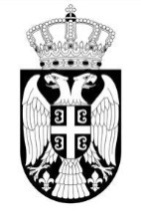 Republika SrbijaMINISTARSTVO PROSVETE,NAUKE I TEHNOLOŠKOG RAZVOJA   SEKTOR ZA VISOKO OBRAZOVANjE                       Broj:                          Datum:                                         Beograd     Na osnovu člana 104., člana 136. tačka (1), člana 140. i člana 141. Zakona o opštem upravnom postupku (''Službeni glasnik RS'', br. 18/2016) i člana 96. Zakona o osnovnom obrazovanju i vaspitanju (''Službeni glasnik RS'', br. 55/13 i 101/17) odlučujući po zahtevu _____________, zastupnika ___________ iz (naziv grada, mesta) _________, u upravnoj stvari priznavanja školske isprave stečene u inostranstvu, ministar prosvete, nauke i tehnološkog razvoja donosiR E Š E Nj E	Svedočanstvo o završenom _________ razredu u ____________(naziv škole, grada i države), izdato (datum izdavanja)  na ime _________, državljanin __________, rođen ____________(datum rođenja) godine u                                 (naziv grada i države), priznaje se kao svedočanstvo o završenom ______________ RAZREDU OSNOVNE ŠKOLE.O b r a z l o ž e nj e	Ovom ministarstvu obratio se ____________, zastupnik _______ iz ______________ (naziv grada, mesta) podneskom od _____________ godine zahtevom za priznavanje svedočanstva stečenog u inostranstvu sa oznakom i sadržajem navedenim u izreci. Uz zahtev stranka je priložila originalno svedočanstvo, prevod ovlašćenog prevodioca i druge isprave i dokaze od značaja za odlučivanje.	 Po razmatranju zahteva stranke, a koji je podnela radi nastavka školovanja u Republici Srbiji, uvidom u originale školskih isprava i njihove prevode, uzimajući u obzir sistem školovanja strane države, plan i program nastave i učenja, trajanje školovanja, prava koja daje strana školska isprava imaocu i druge okolnosti od značaja za odlučivanja utvrđeno je da je zahtev osnovan pa je na osnovu člana 97. stav 1. i 2. Zakona o osnovnom obrazovanju i vaspitanju odlučeno kao u izreci.              Taksa za rešenje po zahtevu, po tarifnom broju 172. tačka 3) podtačka (1). Zakona o republičkim administrativnim taksama (''Službeni glasnik RS'', br. 43/03, 51/03-ispr., 61/05, 101/05-dr.zakon, 5/09, 54/09, 50/11, 70/11- usklađeni din.izn., 55/12- usklađeni din.izn., 93/12, 47/13 - usklađeni din.izn, 65/13-dr.zakon, 57/14- usklađeni din.izn, 45/15- usklađeni din.izn, 83/15, 112/15, 50/16- usklađeni din.izn., 61/17- usklađeni din.izn., 113/17 i 3/18-ispr), plaćena je i poništena.          Uputstvo o pravnom sredstvu: 	            Ovo rešenje konačno je u upravnom postupku. Protiv ovog rešenja može se pokrenuti upravni spor. Tužba se podnosi Upravnom sudu u roku od 30 dana od dana prijema ovog rešenja.	-Podnosiocu zahteva            -Arhivi	M I N I S T A 	Republika SrbijaMINISTARSTVO PROSVETE,NAUKE I TEHNOLOŠKOG RAZVOJA   SEKTOR ZA VISOKO OBRAZOVANjE                       Broj:                          Datum:                                         BeogradNa osnovu člana 104., člana 136. tačka (1), člana 140. i člana 141. Zakona o opštem upravnom postupku (''Službeni glasnik RS'', br. 18/2016)  i člana 86. Zakona o srednjem obrazovanju i vaspitanju (''Službeni glasnik RS'', br. 55/13 i 101/17) odlučujući po zahtevu _______  iz ______________(naziv grada, mesta), u upravnoj stvari priznavanja školske isprave stečene u inostranstvu,ministar prosvete, nauke i tehnološkog razvoja donosi    R E Š E Nj E	Diploma o položenom maturskom ispitu u ______________(naziv škole, grada i države),  izdata _______(datum izdavanja) na ime ____________, državljanin __________,   rođen                            (datum rođenja), u __________(naziv grada i države) priznaje se kao svedočanstvo o završenoj GIMNAZIJI OPŠTEG TIPA SA POLOŽENIM MATURSKIM ISPITOM.                                              O b r a z l o ž e nj e Ovom ministarstvu obratio se _________ iz ____________, podneskom od _______ godine zahtevom za priznavanje svedočanstva stečenog u inostranstvu sa  oznakama i sadržajem navedenim u izreci. Uz zahtev stranka je priložila originalna svedočanstva, prevod ovlašćenog prevodioca i druge isprave i dokaze od značaja za odlučivanje.            Po razmatranju zahteva stranke, a koji je podnela radi nastavka školovanja u Republici Srbiji, uvidom u originale školskih isprava i njihove prevode, uzimajući u obzir sistem i trajanje školovanja, nastavni plan i program i sve ostale činjenice i navode od značaja, utvrđeno je da je zahtev osnovan pa je na osnovu člana 87.Zakona o srednjem obrazovanju i vaspitanju odlučeno kao u izreci.               Taksa za rešenje po zahtevu, po tarifnom broju 172. tačka 3) podtačka (1). Zakona o republičkim administrativnim taksama (''Službeni glasnik RS'', br. 43/03, 51/03-ispr., 61/05, 101/05-dr.zakon, 5/09, 54/09, 50/11, 70/11- usklađeni din.izn., 55/12- usklađeni din.izn., 93/12, 47/13 - usklađeni din.izn, 65/13-dr.zakon, 57/14- usklađeni din.izn, 45/15- usklađeni din.izn, 83/15, 112/15, 50/16- usklađeni din.izn., 61/17- usklađeni din.izn., 113/17 i 3/18-ispr), plaćena je i poništena.  Uputstvo o pravnom sredstvu: 	             Ovo rešenje konačno je u upravnom postupku. Protiv ovog rešenja može se pokrenuti upravni spor. Tužba se podnosi Upravnom sudu u roku od 30 dana od dana prijema.-Podnosiocu zahteva                                                                      M I N I S T A R-ArhivIRepublika SrbijaMINISTARSTVO PROSVETE,NAUKE I TEHNOLOŠKOG RAZVOJA   SEKTOR ZA VISOKO OBRAZOVANjE                       Broj:                          Datum:                                         BeogradNa osnovu člana 104., člana 136. tačka (1), člana 140. i člana 141. Zakona o opštem upravnom postupku (''Službeni glasnik RS'', br. 18/2016)  i člana 86. Zakona o srednjem obrazovanju i vaspitanju (''Službeni glasnik RS'', br. 55/13 i 101/17), odlučujući po zahtevu ___________  iz ____________, u upravnoj stvari priznavanja školske isprave stečene u inostranstvu,ministar prosvete, nauke i tehnološkog razvoja donosi   R E Š E Nj E             Svedočanstvo o završnom radu u _________naziv škole ________ (naziv grada i države), izdata __________(datum izdavanja) na ime ____________, državljanin __________, rođen ______(datum rođenja) u _______ (naziv grada i države), priznaje se kao  priznaje se kao svedočanstvo o završenom  SREDNjEM OBRAZOVANjU U TROGODIŠNjEM TRAJANjU.                                                           O b r a z l o ž e nj e	Ovom ministarstvu obratio se ________ iz _______, podneskom od _________ godine zahtevom za priznavanje diplome stečene u inostranstvu sa oznakama i sadržajem navedenim u izreci. Uz zahtev stranka je priložila originalna svedočanstva i druge isprave i dokaze od značaja za odlučivanje.             Po razmatranju zahteva stranke, a koji je podnela radi nastavka školovanja u Republici Srbiji, uvidom u originale školskih isprava i njihove prevode, uzimajući u obzir sistem i trajanje školovanja, nastavni plan i program i sve ostale činjenice i navode od značaja, utvrđeno je da je zahtev osnovan pa je na osnovu člana 87.Zakona o srednjem obrazovanju i vaspitanju odlučeno kao u izreci.               Taksa za rešenje po zahtevu, po tarifnom broju 172. tačka 3) podtačka (1). Zakona o republičkim administrativnim taksama (''Službeni glasnik RS'', br. 43/03, 51/03-ispr., 61/05, 101/05-dr.zakon, 5/09, 54/09, 50/11, 70/11- usklađeni din.izn., 55/12- usklađeni din.izn., 93/12, 47/13 - usklađeni din.izn, 65/13-dr.zakon, 57/14- usklađeni din.izn, 45/15- usklađeni din.izn, 83/15, 112/15, 50/16- usklađeni din.izn., 61/17- usklađeni din.izn., 113/17 i 3/18-ispr), plaćena je i poništena.            Uputstvo o pravnom sredstvu: 	            Ovo rešenje konačno je u upravnom postupku. Protiv ovog rešenja može se pokrenuti upravni spor. Tužba se podnosi Upravnom sudu u roku od 30 dana od dana prijema ovog rešenja.Republika SrbijaMINISTARSTVO PROSVETE,NAUKE I TEHNOLOŠKOG RAZVOJA   SEKTOR ZA VISOKO OBRAZOVANjE                       Broj:                          Datum:                                         BeogradNa osnovu člana 104., člana 136. tačka (1), člana 140. i člana 141. Zakona o opštem upravnom postupku (''Službeni glasnik RS'', br. 18/2016)  i člana 86. Zakona o srednjem obrazovanju i vaspitanju (''Službeni glasnik RS'', br. 55/13 i 101/17), odlučujući po zahtevu ___________  iz __________, u upravnoj stvari priznavanja školske isprave stečene u inostranstvu,ministar prosvete, nauke i tehnološkog razvoja donosi   R E Š E Nj E             Diploma o položenom završnom ispitu u naziv škole ___________ u _____________(naziv grada i države), izdata ________(datum izdavanja) na ime _________, državljanin ________ rođen _______(datum rođenja) u _____________ (naziv grada i države) , priznaje se se kao svedočanstvo o završenom SREDNjEM OBRAZOVANjU U ČETVOROGODIŠNjEM TRAJANjU ZA OBRAZOVNI PROFIL:  ____________________ .                           O b r a z l o ž e nj e	Ovom ministarstvu obratio se ________ iz __________, podneskom od _________godine  zahtevom za priznavanje diplome stečene u inostranstvu sa oznakama i sadržajem navedenim u izreci. Uz zahtev stranka je priložila originalna svedočanstva i druge isprave i dokaze od značaja za odlučivanje.      Po razmatranju zahteva stranke, a koji je podnela radi zapošljavanja u Republici Srbiji, uvidom u originale školskih isprava i njihove prevode, uzimajući u obzir sistem i trajanje školovanja, nastavni plan i program i sve ostale činjenice i navode od značaja, utvrđeno je da je zahtev osnovan pa je na osnovu člana 87.Zakona o srednjem obrazovanju i vaspitanju odlučeno kao u izreci.                     Taksa za rešenje po zahtevu, po tarifnom broju 172. tačka 3) podtačka (1). Zakona o republičkim administrativnim taksama (''Službeni glasnik RS'', br. 43/03, 51/03-ispr., 61/05, 101/05-dr.zakon, 5/09, 54/09, 50/11, 70/11- usklađeni din.izn., 55/12- usklađeni din.izn., 93/12, 47/13 - usklađeni din.izn, 65/13-dr.zakon, 57/14- usklađeni din.izn, 45/15- usklađeni din.izn, 83/15, 112/15, 50/16- usklađeni din.izn., 61/17- usklađeni din.izn., 113/17 i 3/18-ispr), plaćena je i poništena. Uputstvo o pravnom sredstvu: 	             Ovo rešenje konačno je u upravnom postupku. Protiv ovog rešenja može se pokrenuti upravni spor. Tužba se podnosi Upravnom sudu u roku od 30 dana od dana prijema ovog rešenja.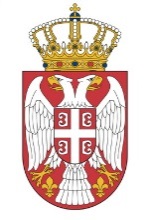                     Republika Srbija       MINISTARSTVO PROSVETE,NAUKE I TEHNOLOŠKOG RAZVOJA          Sektor za visoko obrazovanje                             Broj:                            Datum:         Nemanjina 22-26      B e o g r a dNa osnovu člana 133. stav 4. Zakona o visokom obrazovanju („Službeni glasnik RS”, br. 88/17), člana 136. stav 1. Zakona o opštem upravnom postupku („Službeni glasnik RS”, br. 18/16) i člana 23. stav 2. Zakona o državnoj upravi („Službeni glasnik RS”, br. 79/05, 101/07, 95/10 i 99/14), rešavajući po zahtevu __________ iz ____________, Država _____, za priznavanje visokoškolske isprave izdate u Državi____________, radi zapošljavanja,ministar prosvete, nauke i tehnološkog razvoja donosiR E Š E Nj EDiploma broj ________ koju je ________. godine na ime _______ izdao Univerzitet „____________________u ____________, Država____________, o završenim studijama visokog obrazovanja u ____________ trajanju (__ESPB), studijski program:_________________,zvanje/kvalifikacija:______________/_____________ (na osnovu prevoda ovlašćenog sudskog tumača za _____ jezik), priznaje se kao diploma master akademskih studija drugog stepena visokog obrazovanja (____ESPB), u okviru obrazovno-naučnog polja: ___________ nauke, naučna, odnosno stručna oblast: _______________, radi zapošljavanja.Ovo rešenje omogućava imaocu opšti pristup tržištu rada u Republici Srbiji, ali ga ne oslobađa od ispunjavanja posebnih uslova za bavljenje profesijama koje su regulisane zakonom ili drugim propisom. Prevod zvanja/kvalifikacije iz tačke 1. dispozitiva ovog rešenja koje je sa originalne strane javne isprave preveo ovlašćeni sudski tumač za __________ jezik, ne predstavlja stručni, akademski, naučni odnosno umetnički naziv koji u skladu sa članom 12. stavom 1. tačka 9. Zakona o visokom obrazovanju, utvrđuje Nacionalni savet za visoko obrazovanje.O b r a z l o ž e nj eOvom ministarstvu obratio se _________ iz ___________, država___________, zahtevom za priznavanje diplome univerziteta ___________u  _________, država________, studije visokog obrazovanja u _____________ trajanju (____ ESPB), studijski program: _____________, zvanje/kvalifikacija: ________/____________, radi zapošljavanja. Uz zahtev, podnosilac zahteva dostavio je:overenu kopiju diplome broj ______ koju je ______. godine izdao Univerzitet ___________________ u  ____________, država________________, studijski program: _____________, zvanje/kvalifikacija: _________________________;overeni prevod diplome na srpski jezik ovlašćenog sudskog tumača za ____________ jezik;kopiju dodatka diplomi;overeni prevod dodatka diplomi na srpski jezik;radnu biografiju;prijavni formular;dokaz o uplati takse za profesionalno priznavanje.Odredbama člana 133. stav 4. Zakona o visokom obrazovanju propisano je da Ministar donosi rešenje o profesionalnom priznavanju u roku od 90 dana od dana prijema urednog zahteva. Odredbama člana 136. stav 1. Zakona o opštem upravnom postupku propisano je da se rešenjem odlučuje o pravu, obavezi ili pravnom interesu stranke.Odredbama člana 23. stav 2. Zakona o državnoj upravi propisano je da Ministar predstavlja Ministarstvo, donosi propise i rešenja u upravnim i drugim pojedinačnim stvarima i odlučuje o drugim pitanjima iz delokruga Ministarstva.Odredbama člana 130. stav 1. Zakona o visokom obrazovanju, propisano je da priznavanje strane visokoškolske isprave jeste postupak kojim se imaocu te isprave utvrđuje pravo na nastavak obrazovanja, odnosno na zapošljavanje. Postupak priznavanja strane visokoškolske isprave sprovodi se u skladu sa odredbama ovog zakona, ako međunarodnim ugovorom nije predviđeno drugačije.Članom 131. stav 1. Zakon o visokom obrazovanju, propisano je da se vrednovanje stranog studijskog programa vrši na osnovu vrste i nivoa postignutih kompetencija stečenih završetkom studijskog programa, uzimajući u obzir sistem obrazovanja u zemlji u kojoj je visokoškolska isprava stečena, uslove upisa, prava koja proističu iz strane visokoškolske isprave u zemlji u kojoj je stečena i druge relevantne činjenice,bez razmatranja formalnih obeležja i strukture studijskog programa. Stavom 3. istog člana Zakona o visokom obrazovanju propisano je da vrednovanje stranog studijskog programa radi zapošljavanja vrši Nacionalni centar za priznavanje stranih visokoškolskih isprava (u daljem tekstu: ENIC/NARIC centar), kao unutrašnja organizaciona jedinica Ministarstva.U skladu sa članom 131. stav 4. Zakona o visokom obrazovanju, komisija koju je imenovao ministar izvršila je prvo vrednovanje studijskog programa na kome je stečena diploma iz stava 2. tačka 1) obrazloženja ovog rešenja, i dala predlog za priznavanje diplome radi zapošljavanja.	Taksa za rešenje po zahtevu, po tarifnom broju 172. tačka 4a) Zakona o republičkim administrativnim taksama (''Službeni glasnik RS'', br. 43/03, 51/03-ispr., 61/05, 101/05-dr.zakon, 5/09, 54/09, 50/11, 70/11- usklađeni din.izn., 55/12- usklađeni din.izn., 93/12, 47/13 - usklađeni din.izn, 65/13-dr.zakon, 57/14- usklađeni din.izn, 45/15- usklađeni din.izn, 83/15, 112/15, 50/16- usklađeni din.izn., 61/17- usklađeni din.izn., 113/17 i 3/18-ispr), plaćena je i poništena.	Imajući u vidu navedeno, rešeno je kao u dispozitivu ovog rešenja.		Uputstvo o pravnom sredstvu: Ovo rešenje je konačno u upravnom postupku i protiv istog može se pokrenuti upravni spor. Tužba se podnosi Upravnom sudu u roku od 30 dana od dana prijema ovog rešenja.Rešenje dostaviti:- Adresa;  - Arhivi.                                                                                      MINISTAR                     Republika Srbija       MINISTARSTVO PROSVETE,NAUKE I TEHNOLOŠKOG RAZVOJASEKTOR ZA VISOKO OBRAZOVANjE                            Broj:                            Datum:         Nemanjina 22-26      B e o g r a d    Na osnovu člana 133. stav 4. Zakona o visokom obrazovanju („Službeni glasnik RS”, br. 88/17), člana 136. stav 1. Zakona o opštem upravnom postupku („Službeni glasnik RS”, br. 18/16) i člana 23. stav 2. Zakona o državnoj upravi („Službeni glasnik RS”, br. 79/05, 101/07, 95/10 i 99/14), rešavajući po zahtevu _____________ iz ________, država________, za priznavanje visokoškolske isprave izdate u državi___________, radi zapošljavanja,ministar prosvete, nauke i tehnološkog razvoja donosiR E Š E Nj EDiploma broj __________ koju je _________. godine na ime __________,  izdao Tehnički univerzitet _________, u ____________, država____________, o završenim studijama visokog obrazovanja u četvorogodišnjem trajanju, studijski program: __________, zvanje/kvalifikacija: ___________/ ______________ (na osnovu prevoda ovlašćenog sudskog tumača za _________ jezik), priznaje se kao diploma osnovnih akademskih studija prvog stepena visokog obrazovanja (____ ESPB), u okviru obrazovno-naučnog polja: _______________ nauke, naučna, odnosno stručna oblast: ______________, radi zapošljavanja.Ovo rešenje omogućava imaocu opšti pristup tržištu rada u Republici Srbiji, ali ga ne oslobađa od ispunjavanja posebnih uslova za bavljenje profesijama koje su regulisane zakonom ili drugim propisom. Prevod zvanja/kvalifikacije iz tačke 1. dispozitiva ovog rešenja koje je sa originalne strane javne isprave preveo ovlašćeni sudski tumač za ________ jezik, ne predstavlja stručni, akademski, naučni odnosno umetnički naziv koji u skladu sa članom 12. stavom 1. tačka 9. Zakona o visokom obrazovanju, utvrđuje Nacionalni savet za visoko obrazovanje.O b r a z l o ž e nj eOvom ministarstvu obratio se  ____________ iz ________, država _________, zahtevom za priznavanje diplome Univerziteta _____________________________ u _________, država ______________,  studije visokog obrazovanja u _________godišnjem trajanju, studijski program: ________________, zvanje/kvalifikacija: _______________ / ____________, radi zapošljavanja. Uz zahtev, podnosilac zahteva dostavio je:overenu kopiju diplome broj ________________ koju je _________. godine izdao Univerzitet ____________________________, u __________, država _______________, studijski program: ________________, zvanje/kvalifikacija: _______________ / _____________;overeni prevod diplome na srpski jezik ovlašćenog sudskog tumača za ________ jezik;overenu kopiju transkripta ocena na _________ i srpskom jeziku;radnu biografiju;prijavni formular;dokaz o uplati takse za profesionalno priznavanje.Odredbama člana 133. stav 4. Zakona o visokom obrazovanju propisano je da Ministar donosi rešenje o profesionalnom priznavanju u roku od 90 dana od dana prijema urednog zahteva. Odredbama člana 136. stav 1. Zakona o opštem upravnom postupku propisano je da se rešenjem odlučuje o pravu, obavezi ili pravnom interesu stranke.Odredbama člana 23. stav 2. Zakona o državnoj upravi propisano je da Ministar predstavlja Ministarstvo, donosi propise i rešenja u upravnim i drugim pojedinačnim stvarima i odlučuje o drugim pitanjima iz delokruga Ministarstva.Odredbama člana 130. stav 1. Zakona o visokom obrazovanju, propisano je da priznavanje strane visokoškolske isprave jeste postupak kojim se imaocu te isprave utvrđuje pravo na nastavak obrazovanja, odnosno na zapošljavanje. Postupak priznavanja strane visokoškolske isprave sprovodi se u skladu sa odredbama ovog zakona, ako međunarodnim ugovorom nije predviđeno drugačije.Članom 131. stav 1. Zakon o visokom obrazovanju, propisano je da se vrednovanje stranog studijskog programa vrši na osnovu vrste i nivoa postignutih kompetencija stečenih završetkom studijskog programa, uzimajući u obzir sistem obrazovanja u zemlji u kojoj je visokoškolska isprava stečena, uslove upisa, prava koja proističu iz strane visokoškolske isprave u zemlji u kojoj je stečena i druge relevantne činjenice,bez razmatranja formalnih obeležja i strukture studijskog programa. Stavom 3. istog člana Zakona o visokom obrazovanju propisano je da vrednovanje stranog studijskog programa radi zapošljavanja vrši Nacionalni centar za priznavanje stranih visokoškolskih isprava (u daljem tekstu: ENIC/NARIC centar), kao unutrašnja organizaciona jedinica Ministarstva.U skladu sa članom 131. stav 4. Zakona o visokom obrazovanju, komisija koju je imenovao ministar izvršila je prvo vrednovanje studijskog programa na kome je stečena diploma iz stava 2. tačka 1) obrazloženja ovog rešenja, i dala predlog za priznavanje diplome radi zapošljavanja.	Taksa za rešenje po zahtevu, po tarifnom broju 172. tačka 4a) Zakona o republičkim administrativnim taksama (''Službeni glasnik RS'', br. 43/03, 51/03-ispr., 61/05, 101/05-dr.zakon, 5/09, 54/09, 50/11, 70/11- usklađeni din.izn., 55/12- usklađeni din.izn., 93/12, 47/13 - usklađeni din.izn, 65/13-dr.zakon, 57/14- usklađeni din.izn, 45/15- usklađeni din.izn, 83/15, 112/15, 50/16- usklađeni din.izn., 61/17- usklađeni din.izn., 113/17 i 3/18-ispr), plaćena je i poništena.	Imajući u vidu navedeno, rešeno je kao u dispozitivu ovog rešenja.		Uputstvo o pravnom sredstvu: Ovo rešenje je konačno u upravnom postupku i protiv istog može se pokrenuti upravni spor. Tužba se podnosi Upravnom sudu u roku od 30 dana od dana prijema ovog rešenja.Rešenje dostaviti:                                                                                                                               - Adresa; - Arhiva.                                                                                                             MINISTAR                     Republika Srbija       MINISTARSTVO PROSVETE,NAUKE I TEHNOLOŠKOG RAZVOJASEKTOR ZA VISOKO OBRAZOVANjE                Broj:                Datum:        Nemanjina 22-26      B e o g r a dNa osnovu člana 133. stav 4. Zakona o visokom obrazovanju („Službeni glasnik RS”, br. 88/17), člana 136. stav 1. Zakona o opštem upravnom postupku („Službeni glasnik RS”, br. 18/16) i člana 23. stav 2. Zakona o državnoj upravi („Službeni glasnik RS”, br. 79/05, 101/07, 95/10 i 99/14), rešavajući po zahtevu ____________ iz ________, država___________, za priznavanje visokoškolske isprave izdate u _____________, radi zapošljavanja,ministar prosvete, nauke i tehnološkog razvoja donosiR E Š E Nj EDiploma broj __________ koju je ___________. godine na ime ___________ izdao Univerzitet _____________ u _________, država _____________, o završenim doktorskim studijama, studijski program: ________________________, zvanje/kvalifikacija: __________/ __________  (na osnovu prevoda ovlašćenog sudskog tumača za ____________ jezik), priznaje se kao diploma doktorskih akademskih studija trećeg stepena visokog obrazovanja (180 ESPB), u okviru obrazovno-naučnog polja: ___________________ nauke, naučna, odnosno stručna oblast: Matematičke nauke, radi zapošljavanja.Ovo rešenje omogućava imaocu opšti pristup tržištu rada u Republici Srbiji, ali ga ne oslobađa od ispunjavanja posebnih uslova za bavljenje profesijama koje su regulisane zakonom ili drugim propisom. Prevod zvanja/kvalifikacije iz tačke 1. dispozitiva ovog rešenja koje je sa originalne strane javne isprave preveo ovlašćeni sudski tumač za _________ jezik, ne predstavlja stručni, akademski, naučni odnosno umetnički naziv koji u skladu sa članom 12. stavom 1. tačka 9. Zakona o visokom obrazovanju, utvrđuje Nacionalni savet za visoko obrazovanje.O b r a z l o ž e nj eOvom ministarstvu obratila se _____________ iz __________, Republika Srbija, zahtevom za priznavanje diplome Univerziteta ____________ u ___________, država ______________, doktorske studije visokog obrazovanja, studijski program: ____________________, zvanje/kvalifikacija: ____________ / __________, radi zapošljavanja. Uz zahtev, podnosilac zahteva dostavio je:overenu kopiju diplome broj _________ koju je __________. godine izdao Univerzitet ____________u _____________, država _____________,  studijski program: _____________________________, zvanje/kvalifikacija: ___________;overenu kopiju prevoda diplome na srpski jezik sudskog tumača za ___________ jezik;primerak doktorske disertacije na ___________ jeziku;prošireni apstrakt rada na __________ jeziku;izvod iz matičnog lista na ____________ i srpskom jeziku; listu objavljenih radova;rešenje __________________ br. ____________ od _________. godine o priznavanju diplome master studija;kopiju prethodno stečene kvalifikacije na ___________ i ____________ jeziku;izvod iz registra venčanih; radnu biografiju;prijavni formular;dokaz o uplati takse za profesionalno priznavanje.Odredbama člana 133. stav 4. Zakona o visokom obrazovanju propisano je da Ministar donosi rešenje o profesionalnom priznavanju u roku od 90 dana od dana prijema urednog zahteva. Odredbama člana 136. stav 1. Zakona o opštem upravnom postupku propisano je da se rešenjem odlučuje o pravu, obavezi ili pravnom interesu stranke.Odredbama člana 23. stav 2. Zakona o državnoj upravi propisano je da Ministar predstavlja Ministarstvo, donosi propise i rešenja u upravnim i drugim pojedinačnim stvarima i odlučuje o drugim pitanjima iz delokruga Ministarstva.Odredbama člana 130. stav 1. Zakona o visokom obrazovanju, propisano je da priznavanje strane visokoškolske isprave jeste postupak kojim se imaocu te isprave utvrđuje pravo na nastavak obrazovanja, odnosno na zapošljavanje. Postupak priznavanja strane visokoškolske isprave sprovodi se u skladu sa odredbama ovog zakona, ako međunarodnim ugovorom nije predviđeno drugačije.Članom 131. stav 1. Zakon o visokom obrazovanju, propisano je da se vrednovanje stranog studijskog programa vrši na osnovu vrste i nivoa postignutih kompetencija stečenih završetkom studijskog programa, uzimajući u obzir sistem obrazovanja u zemlji u kojoj je visokoškolska isprava stečena, uslove upisa, prava koja proističu iz strane visokoškolske isprave u zemlji u kojoj je stečena i druge relevantne činjenice,bez razmatranja formalnih obeležja i strukture studijskog programa. Stavom 3. istog člana Zakona o visokom obrazovanju propisano je da vrednovanje stranog studijskog programa radi zapošljavanja vrši Nacionalni centar za priznavanje stranih visokoškolskih isprava (u daljem tekstu: ENIC/NARIC centar), kao unutrašnja organizaciona jedinica Ministarstva.U skladu sa članom 131. stav 4. Zakona o visokom obrazovanju, komisija koju je imenovao ministar izvršila je prvo vrednovanje studijskog programa na kome je stečena diploma iz stava 2. tačka 1) obrazloženja ovog rešenja, i dala predlog za priznavanje diplome radi zapošljavanja.	Taksa za rešenje po zahtevu, po tarifnom broju 172. tačka 4a) Zakona o republičkim administrativnim taksama (''Službeni glasnik RS'', br. 43/03, 51/03-ispr., 61/05, 101/05-dr.zakon, 5/09, 54/09, 50/11, 70/11- usklađeni din.izn., 55/12- usklađeni din.izn., 93/12, 47/13 - usklađeni din.izn, 65/13-dr.zakon, 57/14- usklađeni din.izn, 45/15- usklađeni din.izn, 83/15, 112/15, 50/16- usklađeni din.izn., 61/17- usklađeni din.izn., 113/17 i 3/18-ispr), plaćena je i poništena.	Imajući u vidu navedeno, rešeno je kao u dispozitivu ovog rešenja.		Uputstvo o pravnom sredstvu: Ovo rešenje je konačno u upravnom postupku i protiv istog može se pokrenuti upravni spor. Tužba se podnosi Upravnom sudu u roku od 30 dana od dana prijema ovog rešenja.Rešenje dostaviti:- Adresa; - Arhiva.                                                                                                              MINISTAR3. Angažovanje stranih lektora u bilingvalnim osnovnim i srednjim školama i na filološkim katedrama resornih fakulteta u Republici SrbijiPravni osnov: Potpisani međudržavni sporazumi i programi o kulturno-prosvetnoj saradnji i potpisani međuuniverzitetski i međufakultetski programi saradnje. Kategorija lica na koje se usluga odnosi: fizička lica, strani državljani.Način na koji se usluga može dobiti: dostavljanje pisanog zahteva.Uslovi koji moraju biti ispunjeni da bi usluga bila pružena: Ukoliko se strani lektor angažuje na osnovu međudržavnih sprazuma/programa rada, strana ambasada u RS se preko Ministarstva spoljnih poslova obraća MPNTR-u sa imenima predloženih stranih lektora (i njihovim radnim biografijama ukoliko je strani lektor nov), periodom i ustanovama u kojima će biti angažovani.Ukoliko su u pitanju strani lektori koji treba da budu angažovani na filološkim katedrama nadležnih fakulteta u RS, MPNTR prosleđuje dopise stranih ambasada ovim katedrama na odluku.Na osnovu obaveštenja koje dobije od filoloških fakulteta u RS, MPNTR preko Ministarstva spoljnih poslova obaveštava strane ambasade u RS o odluci fakulteta u vezi sa angažovanjem stranih lektora ili o oceni rada ovih lektora ukoliko je to bilo sadržano u zahtevu strane ambasade u RS.Ujedno, do 1. maja svake godine, filološki fakulteti u RS obaveštavaju MPNTR, o državama iz kojih dolaze i imenima onih stranih lektora kojima je potreban smeštaj i ishrana u studentskim centrima u RS. Na osnovu tih zahteva filoloških fakulteta u RS,  Sektor za visoko obrazovanje rezerviše mesta preko Sektora za učenički i studentski standard i investicije u studentskim centrima u RS. Tokom akademske godine, na mesečnom nivou, Sektor za visoko obrazovanje izrađuje interne naloge za plaćanje usluge smeštaja i ishrane u studentskim centrima za strane lektore.Rok u kome se može očekivati da će usluga biti pružena: rokovi su sadržani u potpisanim sporazumima, programima i protokolima o kulturno-prosvetnoj saradnji. Rok je od jednog meseca od dana predaje urednog zahteva, odnosno rok od dva meseca.4. Dvojezična/bilingvalna nastava u osnovnim i srednjim školama u RSMODEL  ELABORATA ZA UTVRĐIVANjE ISPUNjENOSTI PROPISANIH  USLOVA U POGLEDU PROSTORA, OPREME, NASTAVNIH SREDSTAVA I NASTAVNOG KADRA ZA OSTVARIVANjE DVOJEZIČNE NASTAVEOSNOVNI PODACI O ŠKOLI:Naziv škole:Adresa škole:Kontakt (elektronska adresa, veb stranica, telefon):Izdvojena odeljenja:Broj rešenja o verifikaciji ustanove:Broj odluke organa ustanove da se uvodi model dvojezične nastave:Ocena škole u postupku spoljnjeg vrednovanja:Ukupan broj učenika u školi:Ukupan broj nastavnika u školi:Broj odeljenja u školi:Broj odeljenja u kojima se izvodi dvojezična nastava:Razlozi i opravdanost uvođenja dvojezične nastave:Podrška lokalne samouprave, stranih ustanova ili ambasada za uvođenje dvojezične nastave:Članovi školskog tima za dvojezičnu nastavu:PODACI O  DVOJEZIČNOJ NASTAVI:Cilj dvojezične nastave:Ishodi:Model dvojezične nastaveza koje se škola opredelila:Jezik na kojima se nastava izvodi:Razredi u kojima se uvodi ili je uvedenadvojezična nastava:Broj učenika u razredu:Predmeti (navesti procente ili broj časova) koji se realizuju dvojezično:NASTAVNICI KOJI IZVODE DVOJEZIČNU NASTAVU:Ime i prezime nastavnika koji izvodedvojezičnu nastavu:Stručna sprema nastavnika:Nivo znanja stranog jezika (priložiti dokaz):Stručno usavršavanje u oblasti dvojezične nastave istranih jezika:Projektne aktivnosti u kojima je nastavnik učestvovao:Vizija razvoja dvojezične nastave u školi:Sve dvojezične škole su dužne da do 1. jula dostave MPNTR-u Izveštaj o realizaciji dvojezične nastave za proteklu školsku godinu. Forma izveštaja koji škole dostavljaju:KRITERIJUMIZA IZRADU IZVEŠTAJA O RADU BILINGVALNIH ŠKOLA/ODELjENjA U ŠKOLSKOJ _______ GODINI ZA KOJU JE DOBIJENO REŠENjE OD MPNTR-aPRIMER TIPIČNOG DOKUMENTA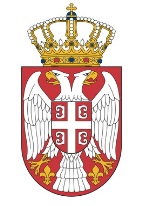                    Republika Srbija      MINISTARSTVO PROSVETE, NAUKE I TEHNOLOŠKOG RAZVOJA          Sektor za visoko obrazovanje            Broj:              Datum:                             Beograd                    Nemanjina 22-26Na osnovu člana 23. stav 2. Zakona o državnoj upravi („Službeni glasnik RS“, br. 79/05, 101/07, 95/10 i 99/14) i člana 12. stav 7. Zakona o osnovnom obrazovanju i vaspitanju („Službeni glasnik RS“ br. 55/13 i 101/17) člana 5. stav 6. Zakona o srednjem obrazovanju i vaspitanju („Službeni glasnik RS“ broj 55/13 i 101/17), a u vezi sa članom 2. Pravilnika o bližim uslovima za ostvarivanje dvojezične nastave („Službeni glasnik RS“, broj 105/15, 50/16 i 35/17), a na zahtev ________________________________, ministar prosvete, nauke i tehnološkog razvoja donosi R E Š E Nj Eo saglasnosti za dvojezično ostvarivanje programa obrazovno-vaspitnog radaUTVRĐUJE SE da _________________________, ispunjava uslove za dvojezično ostvarivanje programa obrazovno-vaspitnog rada (u daljem tekstu: dvojezična nastava) na srpskom i ____________ jeziku, u ____________odeljenju _____________razreda, u školskoj _____________godini.DAJE SE SAGLASNOCT ____________________ da ostvaruje dvojezičnu nastavu na srpskom i ______________ jeziku, u ____________ odeljenju _____________ razreda, u školskoj ____________ godini. OBAVEZUJE SE ________________ da odeljenja iz stava 2. ovog rešenja formira u skladu sa Stručnim uputstvom o formiranju odeljenja i načinu finansiranja za školsku _____________ godinu.OBAVEZUJE SE ____________________ da Ministarstvu prosvete, nauke i tehnološkog razvoja dostavi izveštaj o realizaciji dvojezične nastave na srpskom i ______________ jeziku, u školskoj _____________ godini (izvod iz godišnjeg izveštaja o samovrednovanju) u formi i roku koju će Gimnaziji/Školi blagovremeno dostaviti Ministarstvo prosvete, nauke i tehnološkog razvoja. O b r a z l o ž e nj eČlanom 23. stav 2. Zakona o državnoj upravi propisano je da ministar predstavlja ministarstvo, donosi propise i rešenja u upravnim i drugim pojedinačnim stvarima i odlučuje o drugim pitanjima iz delokruga ministarstva.Članom 12. stav 7. Zakona o osnovnom obrazovanju i vaspitanju propisano je da obrazovno-vaspitni rad može da se izvodi na stranom jeziku, odnosno dvojezično, na stranom i srpskom jeziku ili na stranom jeziku i jeziku i pismu nacionalne manjine, uz saglasnost Ministarstva. / Članom 5. stav 6. Zakona o srednjem obrazovanju i vaspitanju propisano je da obrazovno-vaspitni rad može da se izvodi na stranom jeziku, odnosno dvojezično, uz saglasnost Ministarstva.	Ovom ministarstvu obratila se ___________________  sa zahtevom za dobijanje saglasnosti za ostvarivanje dvojezične nastave na srpskom i ____________jeziku, u ____________ odeljenju ____________ razreda, u školskoj _____________ godini. Uz zahtev, podnosilac zahteva dostavio je:odluku organa upravljanja o uvođenju dvojezične nastave;elaborat;dokaze o ispunjenosti uslova iz člana 1. Pravilnika o bližim uslovima za ostvarivanje dvojezične nastave, i to:nivo ulaza učenika u dvojezičnu nastavu je __________ razred osnovne/srednje škole;saglasnost nastavnika da učestvuju u dvojezičnoj nastavi i da prihvataju sve obaveze utvrđene uslovima propisanim Pravilnikom;dokaz o nivou znanja stranog jezika sledećih nastavnika koji učestvuju u bilingvalnoj nastavi:-nastavnik _______________ nivo znanja __________ jezika: _________ prema Zajedničkom evropskom okviru za žive jezike, sertifikat: __________________________; ocenu u postupku spoljnjeg vrednovanja: ________	U dostavljenom elaboratu podnosilac zahteva naveo je sledeće:razloge i opravdanost uvođenja dvojezične nastave;podatke o školi;podatke o dvojezičnoj nastavi;detaljan opis modaliteta realizacije nastave: -   procenat dvojezične nastave _____________%-   modalitet: Nastavnici: ______________sa znanjem ___________ jezika na nivou _______ prema Zajedničkom evropskom okviru za žive jezike, izvode dvojezičnu nastavu____________;opis postojećih uslova u školi, mere za održivost dvojezične nastave, i očekivanu podršku. 	Komisija za proveru ispunjenosti uslova za realizaciju dvojezične nastave u školama u Republici Srbiji (u daljem tekstu: Komisija) formirana rešenjem broj 021-01-00006/2016-04 od 21.01.2016. godine, izvršila je uvid u zahtev i dostavljeni materijal podnosioca zahteva. 	Komisija je utvrdila da je _____________________  blagovremeno dostavila zahtev zajedno sa dokazima kojima potvrđuje ispunjenost uslova za ostvarivanje dvojezične nastave propisanih Pravilnikom o bližim uslovima za ostvarivanje dvojezične nastave.	U skladu sa utvrđenim, Komisija je predložila ministru prosvete, nauke i tehnološkog razvoja da ____________________da saglasnost za izvođenje dvojezične nastave na srpskom i _____________ jeziku za školsku ___________. godinu.	Na osnovu svega navedenog, rešeno je kao u dispozitivu.	Uputstvo o pravnom sredstvu: Ovo rešenje je konačno u upravnom postupku i protiv istog može se pokrenuti upravni spor. Tužba se podnosi Upravnom sudu u roku od 30 dana od dana prijema ovog rešenja.Rešenje dostaviti:- Školi/Gimnaziji- Arhivi5. Davanje informacija o sistemu visokog obrazovanjaPravni osnov: Zakon o državnoj upravi, Zakon o ministarstvima i Zakon o visokom obrazovanju.Kategorija lica na koje usluga odnosi: pravna i fizička lica.Način na koji se usluga može dobiti: predajom pisanog zahteva sa prilozima u Pisarnici republičkih organa uprave u Beogradu, Nemanjina 22-26 ili upućivanjem poštanskim putem. Ne postoji propisani formular zahteva.Rok u kom se može očekivati da će usluga biti pružena: rok od 30 dana od dana prijema pisanog zahteva. Na zahtev za pružanje usluge putem poziva telefonom ili putem prijema stranaka, informacija se daje odmah ako je moguće ili se stranka upućuje na odgovarajuću službu Ministarstva, drugi organ ili na obraćanje Ministarstvu pismenim zahtevom.Sve usluge navedene u tački 10. ovog Informatora o radu, u delu koji se odnosi na Sektor za učenički i studentski standard i investicije pokreću se raspisivanjem konkursa od strane Ministarstva za određenu školsku godinu.Prijava na konkurs, odnosno obrazac prijave u prilogu kog se ustanovi dostavlja konkursni materijal, predstavlja sastavni deo Konkursa koji se objavljuje za svaku školsku godinu pojedinačno, a može se preuzeti i sa internet stranice Ministarstva www.mpn.gov.rs, sekcija – prosveta, u okviru te sekcije potkategorija - učenički i studentski standard.U toku postupka pružanja usluge, stranka može dobiti informacije o toku postupka od izvršioca koji obrađuje konkretan predmet.1. Učeničke stipendijePostupanje ministarstva: raspisivanje konkursa, verifikacija rang-liste, rešavanje po prigovorima, zaključivanje ugovora o stipendiji.Pravo na žalbu: Pravo prigovora školi u roku od 8 dana od objavljivanja odgovarajućeg izvoda iz predloga rang-liste na oglasnoj tabli ili sajtu srednje škole u koju je upisan. Škola, u roku od tri dana isteka roka za podnošenje prigovora, sačinjava spisak kandidata koji su podneli prigovore i dostavlja ga Komisiji za učeničke i studentske kredite i stipendije. Komisija za učeničke i studentske kredite i stipendije utvrđuje konačnu rang-listu kandidata. Ministar, u roku od 90 dana po isteku konkursnog roka, donosi odluku o dodeli učeničke stipendije i na osnovu te odluke zaključuje se ugovor o stipendiji sa Ministarstvom.2. Učenički kreditiPostupanje ministarstva: raspisivanje konkursa, verifikacija rang-liste, rešavanje po prigovorima, zaključivanje ugovora o kreditu.Pravo na žalbu: Pravo prigovora školi u roku od 8 dana od objavljivanja odgovarajućeg izvoda iz predloga rang-liste na oglasnoj tabli ili sajtu srednje škole u koju je upisan. Škola, u roku od tri dana isteka roka za podnošenje prigovora, sačinjava spisak kandidata koji su podneli prigovore i dostavlja ga Komisiji za učeničke i studentske kredite i stipendije. Komisija za učeničke i studentske kredite i stipendije utvrđuje konačnu rang-listu kandidata. Ministar, u roku od 90 dana po isteku konkursnog roka, donosi odluku o dodeli učeničkog kredita i na osnovu te odluke zaključuje se ugovor o kreditu sa Ministarstvom.3. Studentske stipendije Postupanje ministarstva: raspisivanje konkursa, verifikacija rang-liste, rešavanje po prigovorima, zaključivanje ugovora o stipendiji.Pravo na žalbu: Pravo prigovora visokoškolskoj ustanovi u koju je upisan u roku od 10 dana od objavljivanja odgovarajućeg izvoda iz predloga rang-liste na oglasnoj tabli ili sajtu visokoškolske ustanove u koju je upisan. Visokoškolska ustanova, u roku od tri dana od dana isteka roka za podnošenje prigovora, sačinjava spisak kandidata koji su podneli prigovore i dostavlja ga Komisiji za učeničke i studentske kredite i stipendije. Komisija za učeničke i studentske kredite i stipendije utvrđuje konačnu rang-listu kandidata. Ministar, u roku od 90 dana po isteku konkursnog roka, donosi odluku o dodeli učeničke stipendije i na osnovu te odluke zaključuje se ugovor o stipendiji sa Ministarstvom.4. Studentski kreditiPostupanje ministarstva: raspisivanje konkursa, verifikacija rang-liste, rešavanje po prigovorima, zaključivanje ugovora o kreditu.Pravo na žalbu: Pravo prigovora visokoškolskoj ustanovi u koju je upisan u roku od 10 dana od objavljivanja odgovarajućeg izvoda iz predloga rang-liste na oglasnoj tabli ili sajtu visokoškolske ustanove u koju je upisan. Visokoškolska ustanova, u roku od tri dana od dana isteka roka za podnošenje prigovora, sačinjava spisak kandidata koji su podneli prigovore i dostavlja ga Komisiji za učeničke i studentske kredite i stipendije. Komisija za učeničke i studentske kredite i stipendije utvrđuje konačnu rang-listu kandidata. Ministar, u roku od 90 dana po isteku konkursnog roka, donosi odluku o dodeli učeničkog kredita i na osnovu te odluke zaključuje se ugovor o kreditu sa Ministarstvom.5. Smeštaj i ishrana učenikaPostupanje ministarstva: raspisivanje konkursa.Pravo na žalbu: Pravo prigovora na rang-listu ustanovi u roku od 8 dana od dana njenog objavljivanja na oglasnoj tabli, odnosno na internet-adresi. Ustanova, odnosno Komisija dužna je da o svim prigovorima odluči u roku od 8 dana od dana isteka roka za isticanje prigovora, nakon čega objavljuje konačnu rang-listu kandidata. Odluku o pravu na smeštaj donosi direktor ustanove, na osnovu konačne rang-liste, najkasnije u roku od 3 dana od dana isteka roka za odlučivanje o prigovorima učenika. Odluka direktora je konačna. Učenik koji je smeštaj u ustanovu ima pravo i na ishranu. O smeštaju i ishrani učenika u ustanovi zaključuje se ugovor sa roditeljem, odnosno starateljem.6. Smeštaj i ishrana studenataPostupanje ministarstva: raspisivanje konkursa.Pravo na žalbu: Pravo prigovora na rang-listu ustanovi u roku od 8 dana od dana njenog objavljivanja na oglasnoj tabli, odnosno na internet-adresi. Ustanova, odnosno služba smeštaja ustanove studentskog standarda ili studentska služba visokoškolske ustanove dužna je da o svim prigovorima odluči u roku od 8 dana od dana isteka roka za isticanje prigovora, nakon čega objavljuje konačnu rang-listu kandidata. Odluku o pravu na smeštaj donosi direktor ustanove, na osnovu konačne rang-liste, najkasnije u roku od 3 dana od dana isteka roka za odlučivanje o prigovorima studenata. Odluka direktora je konačna. Student koji je smeštaj u ustanovu ima pravo na ishranu od tri, odnosno jednog obroka dnevno pod uslovima i na način propisan Zakonom o učeničkom i studentskom standardu i Pravilnikom o smeštaju i ishrani učenika i studenata.7. Stipendije za izuzetno nadarene učenikePostupanje ministarstva: raspisivanje konkursa, verifikacija rang-liste, rešavanje po prigovorima, zaključivanje ugovora o stipendiji.Pravo na žalbu: Pravo prigovora  u roku od 8 dana od objavljivanja odgovarajućeg izvoda iz predloga rang-liste na oglasnoj tabli.Predlog odluke  o dodeli stipendija utvrđuje se proporcionalno u odnosu na broj kandidata za svaku konačnu rang listu, a do broja stipendija koji se ukupno dodeljuje po konkursu.Ministar, u roku od 15 dana od dana prijema konačne rang liste, donosi odluku o dodeli  stipendije za izuzetno nadarene učenike i na osnovu te odluke zaključuje se ugovor o stipendiji sa Ministarstvom.8. Stipendije za izuzetno nadarene studentePostupanje ministarstva: raspisivanje konkursa, verifikacija rang-liste, rešavanje po prigovorima, zaključivanje ugovora o stipendiji.Pravo na žalbu: Pravo prigovora  u roku od 8 dana od objavljivanja odgovarajućeg izvoda iz predloga rang-liste na oglasnoj tabli.Predlog odluke  o dodeli stipendija utvrđuje se proporcionalno u odnosu na broj kandidata za svaku konačnu rang listu, a do broja stipendija koji se ukupno dodeljuje po konkursu.Ministar, u roku od 15 dana od dana prijema konačne rang liste, donosi odluku o dodeli  stipendije za izuzetno nadarene studente i na osnovu te odluke zaključuje se ugovor o stipendiji sa Ministarstvom.Sektor za digitalizaciju u prosveti i nauci ne pruža usluge bilo koje vrste fizičkim i pravnim licima, a u smislu Zakona o slobodnom pristupu informacijama od javnog značaja i Uputstva za izradu i objavljivanje informatora o radu državnog organa.Sektor za dualno i preduzetničko obrazovanje i vaspitanje ne pruža usluge bilo koje vrste fizičkim i pravnim licima, a u smislu Zakona o slobodnom pristupu informacijama od javnog značaja i Uputstva za izradu i objavljivanje informatora o radu državnog organa.Sektor za finansije ne pruža usluge bilo koje vrste fizičkim i pravnim licima, a u smislu Zakona o slobodnom pristupu informacijama od javnog značaja i Uputstva za izradu i objavljivanje informatora o radu državnog organa.Sve usluge koje pruža Sektor za inspekcijske poslove vrše se bez naplate takse.Korisne informacije koje stranka podnosi u zahtevu/predstavci su adresa i eventualno kontakt telefon. Ne postoji propisani formular zahteva/predstavke.Stranka može telefonskim putem dobiti informacije o tome u kojoj fazi se predmet nalazi, a po okončanju postupanja stranki se upućuje pisani odgovor.Na postupanje opštinskog, odnosno gradskog prosvetnog inspektora može se uložiti žalba republičkom prosvetnom inspektoru.Republički  prosvetni inspektor – postupanje u prvom stepenu, u kontroli ustanova u oblasti obrazovanja i vaspitanja, javno priznatih organizatora aktivnosti i zavoda (Zavod za unapređivanje obrazovanja i vaspitanja i Zavod za vrednovanje kvaliteta obrazovanja i vaspitanja) i neregistrovanih subjekataZaštita prava učenika u skladu sa članom 81. Zakona o osnovama sistema obrazovanja i vaspitanja („Službeni glasnik RS“, broj 88/17) 1.1 Republički prosvetni inspektor postupa u prvom stepenu:ako opštinska, odnosno gradska uprava ne vrši nadzor u prvom stepenu,u postupku kontrole rada zavoda,u postupku po zahtevu za zaštitu prava učenika, u skladu sa članom 81. Zakona,u kontroli Zakona o službenoj upotrebi jezika i pisama, u skladu sa članom 22. Zakona kojim je propisano da nadzor nad sprovođenjem odredaba ovog zakona vrše, u okviru svog delokruga, ministarstva nadležna za poslove u oblasti, između ostalog, prosvete,nad radom neregistrovanih subjekata u skladu sa Zakonom o inspekcijskom nadzoru („Službeni glasnik RS“, broj 36/15).Inspekcijski nadzor je jedan od poslova državne uprave i kao takav uređen je Zakonom o državnoj upravi („Službeni glasnik RS“, br. 79/2005, 101/2007, 95/2010 i 99/2014).  Inspekcijskim nadzorom organi državne uprave ispituju sprovođenje zakona i drugih propisa uvidom u poslovanje i postupanje fizičkih i pravnih lica i, zavisno od rezultata nadzora, izriču mere na koje su ovlašćeni. U skladu sa Zakonom o osnovama sistema obrazovanja i vaspitanja („Službeni glasnik RS“ br. 72/09, 52/11, 55/13, 35/15-autentično tumačenje i 68/15), a u vezi sa članom 204. Zakona o osnovama sistema oberazovanja i vaspitanja („Službeni glasnik RS“, broj 88/17),  inspekcijski nadzor nad radom ustanova, kao i inspekcijski nadzor nad radom zavoda, vrši Ministarstvo. Inspekcijski nadzor, kao povereni posao, obavlja opštinska, odnosno gradska uprava. Ministarstvo vrši neposredan inspekcijski nadzor ako ga opštinska, odnosno gradska uprava ne vrši. Ministarstvo obavlja poslove opštinske odnosno gradske prosvetne inspekcije, ako u jedinici lokalne samouprave nije organizovan inspekcijski nadzor, na teret sredstava jedinice lokalne samouprave. Poslove inspekcijskog nadzora, u skladu sa Zakonom, vrši prosvetni inspektor. Ustanove u smislu ovog zakona su: predškolska ustanova/osnovna i srednja škola. Škole sa domom su ustanove u smislu ovog zakona. Inspekcijski nadzor nad radom ustanove, kao povereni posao, obavlja opštinska, odnosno gradska uprava. Više opštinskih uprava, može organizovati zajedničko vršenje inspekcijskog nadzora - zajedničku prosvetnu inspekciju. Inspekcijski nadzor nad radom predškolskih ustanova vrši se u skladu sa Zakonom o predškolskom vaspitanju i obrazovanju („Službeni glasnik RS”, br. 18/10 i 101/17) i  Zakonom o osnovama sistema obrazovanja i vaspitanja („Službeni glasnik RS“ br. 72/09, 52/11, 55/13, 35/15-autentično tumačenje i 68/15), a u vezi sa članom 204. Zakona o osnovama sistema oberazovanja i vaspitanja („Službeni glasnik RS“, broj 88/17). U skladu sa Zakonom o udžbenicima („Službeni glasnik RS”, broj 68/15) nadzor nad sprovođenjem ovog zakona vrši Ministarstvo preko prosvetnih inspektora, u skladu sa zakonom.U skladu sa Zakonom o obrazovanju odraslih („Službeni glasnik RS“, br. 55/13 i 88/17) inspekcijski nadzor nad radom javno priznatih organizatora aktivnosti vrši Ministarstvo, u skladu sa Zakonom. Javno priznati organizator aktivnosti, u skladu sa članom 17. ovog zakona su: osnovna i srednja škola, ako ispunjavaju propisane uslove za tu aktivnost i imaju rešenje o verifikaciji koje izdaje Ministarstvo, u skladu sa zakonom kojim se uređuju osnovi sistema obrazovanja i vaspitanja i ovim zakonom;druga organizacija koja je stekla status javno priznatog organizatora aktivnosti, za aktivnosti neformalnog obrazovanja odraslih iz člana 7. tačka 2) ovog zakona i aktivnosti iz tač. 3) i 5) istog člana, ako je registrovana za obrazovne delatnosti, zadovoljava utvrđene standarde i na osnovu odobrenja Ministarstva u skladu sa ovim zakonom.Izuzetno, status javno priznatog organizatora aktivnosti imaju državni organi i ustanove koje u skladu sa posebnim zakonom obavljaju stručno usavršavanje i druge aktivnosti obrazovanja odraslih. Odobrenje se izdaje drugoj organizaciji koja ispunjava propisane uslove za organizovanje aktivnosti obrazovanja odraslih u pogledu programa, kadra, prostora, opreme i nastavnih sredstava. U skladu sa članom 21. Zakona o zaštiti stanovništva od izloženosti duvanskom dimu („Službeni glasnik RS”, broj 30/10), sprovođenje ovog zakona nadzire, između ostalih i ministarstvo nadležno za poslove prosvete, preko prosvetnih inspektora, u skladu sa zakonom kojim se uređuju osnove sistema obrazovanja i vaspitanja.Zakonom  o inspekcijskom nadzoru („Službeni glasnik RS“, broj 36/15) propisano je ovlašćenje i dužnost svake inspekcije da u svojoj oblasti nadzora vrši nadzor nad neregistrovanim subjektima i primenjuje prinudne (korektivne i represivne) inspekcijske upravne mere prema njima. Neregistrovani subjekat je nadzirani subjekat koji obavlja delatnost ili vrši aktivnost, a nije upisan u odgovarajući registar koji vodi Agencija za privredne  registre (APR) ili drugi organ ili organizacija nadležna za upis osnivanja pravnog lica i drugog subjekta (osnovni registar), kada je upis u ovaj registar propisan kao uslov za obavljanje delatnosti ili vršenje aktivnosti.Poslovi inspekcijskog nadzora u prvom stepenu - prosvetni inspektor vrši kontrolu: 1) postupanja ustanove u pogledu sprovođenja zakona, drugih propisa u oblasti obrazovanja i vaspitanja i opštih akata; 2) ostvarivanja zaštite prava deteta i učenika, njihovih roditelja, odnosno staratelja i zaposlenih; 3) ostvarivanja prava i obaveza zaposlenih, učenika i njihovih roditelja, odnosno staratelja; 4) obezbeđivanja zaštite deteta i učenika i zaposlenih od diskriminacije, nasilja, zlostavljanja, zanemarivanja i stranačkog organizovanja i delovanja u ustanovi; 5) postupka upisa i poništava upis u školu ako je obavljen suprotno ovom zakonu; 6) ispunjenosti propisanih uslova za sprovođenje ispita; 7) propisane evidencije koju vodi ustanova i utvrđuje činjenice u postupku poništavanja javnih isprava koje izdaje ustanova. U postupku verifikacije po nalogu Ministarstva, prosvetni inspektor ispituje ispunjenost uslova propisanih Zakonom i postupa u okviru svojih ovlašćenja u slučaju obustave rada ili štrajka u ustanovi organizovanog suprotno zakonu. Ovlašćenja prosvetnog inspektora i način rada članom 148. Zakona o osnovama siistema obrazovanja i vaspitanja („Službeni glasnik RS“ br. 72/09, 52/11, 55/13, 35/15-autentično tumačenje i 68/15), a u vezi sa članom 204. Zakona o osnovama sistema oberazovanja i vaspitanja („Službeni glasnik RS“, broj 88/17), prosvetni inspektor:1) nalaže zapisnikom otklanjanje nepravilnosti i nedostataka u određenom roku; 2) naređuje rešenjem izvršavanje propisane mere koja je naložena zapisnikom, a nije izvršena; 3) zabranjuje rešenjem sprovođenje radnji u ustanovi koje su suprotne ovom i posebnom zakonu; 4) podnosi prijavu nadležnom organu za učinjeno krivično delo ili privredni prestup, zahtev za pokretanje prekršajnog postupka, odnosno povredu zabrane iz Zakona o osnovama siistema obrazovanja i vaspitanja; 5) obaveštava drugi organ ako postoje razlozi za preduzimanje mera za koje je taj organ nadležan; 6) obavlja druge poslove, u skladu sa zakonom. Vrste nadzora - inspekcijski nadzor se obavlja kao:redovan - obavlja se najmanje jedanput godišnje;vanredni: - po predstavkama organa, privrednih društava, ustanova i drugih organizacija, roditelja, odnosno staratelja deteta i učenika ili građana, - na osnovu neposrednog saznanja prosvetnog inspektora;- postupanje po anonimnim predstavkama ili dobijenim elektronskom poštom, sprovodi se po proceni prosvetnog inspektora. kontrolni nadzor - po proteku roka koji je određen u zapisniku ili rešenjem.Zapisnik - o izvršenom inspekcijskom nadzoru prosvetni inspektor sačinjava zapisnik, koji sadrži nalaz stanja i zavisno od rezultata - nalaganje, odnosno predlaganje mere.Zapisnik se sačinjava i dostavlja u roku od 15 dana od dana izvršenog inspekcijskog nadzora. Na zapisnik prosvetnog inspektora, direktor ustanove ima pravo da stavi primedbu, u roku od najmanje tri dana od prijema zapisnika, osim u slučaju iz člana 81. Zakona o osnovama sistema obrazovanja i vaspitanja.Primer tipičnog dokumentaZapisnik o vanrednom nadzoru ustanova u prvom stepenu od strane republičkog inspektoraZAPISNIK O VANREDNOM INSPEKCIJSKOM NADZORU U _______________________________
(naziv i adresa ustanove – predškolska ustanova/osnovna/srednja škola)Na osnovu ovlašćenja iz čl. 146. stav 4, 147. i 148. stav 4, 6. i 7. Zakona o osnovama sistema obrazovanja i vaspitanja („Službeni glasnik RS“, br 72/09, 52/11, 55/13, 35/15-autentično tumačenje, 68/15), a u vezi sa članom 204. Zakona o osnovama sistema obrazovanja i vaspitanja ("Službeni glasnik RS", br. 88/17), prosvetni inspektor Ministarstva prosvete (nauke i tehnološkog razvoja) _______________ (ime i prezime inspektora), _____________ (broj legitimacije), dana __________ godine izvršio/la je inspekcijski nadzor nad radom ustanove _______________ (naziv ustanove) (dalje: Škola/Predškolska ustanova).Nadzor je započet u _____ časova, a završen u _____ časova. Nadzoru su prisustvovali: __________________________ .Predmet nadzora: _________________________ (tačke nadzora ili kratak opis predmeta nadzora)Utvrđeno stanjeUvidom na licu mesta, pregledom odgovarajuće dokumentacije i evidencije i na osnovu izjava prisutnih odgovornih lica, utvrđeno je sledeće:Na osnovu utvrđenog činjeničnog stanja, a na osnovu člana 148. stav 1. tačka 1) Zakona o osnovama sistema obrazovanja i vaspitanja („Službeni glasnik RS“, br 72/09, 52/11, 55/13, 35/15-autentično tumačenje, 68/15), a u vezi sa članom 204. Zakona o osnovama sistema obrazovanja i vaspitanja ("Službeni glasnik RS", br. 88/17), Školi/Predškolskoj ustanovi se nalažu sledeće M E R ERok: __________ dana od dana prijema ovog zapisnika (ovaj rok određuje prosvetni inspektor).Na zapisnik republičkog prosvetnog inspektora, direktor ustanove ima pravo da stavi primedbu, u roku od __________ dana (najmanje tri dana) od prijema ovog zapisnika. Zapisnik je sačinjen u _____ (navesti broj primeraka), od kojih se _______________ (navesti kome se dostavlja i u koliko primeraka). Škola/Predškolska ustanova je dužna da obavesti republičkog prosvetnog inspektora o preduzetim merama naloženim u zapisniku u roku od __________ dana od isteka svakog roka utvrđenog ovim zapisnikom (rok za obaveštavanje je u vezi sa rokom za izvršenje mere). 1.2. Zaštita prava učenika u skladu sa članom 81. Zakona o osnovama sistema obrazovanja i vaspitanjaUčenik, njegov roditelj, odnosno staratelj, koji smatra da su mu povređena prava utvrđena ovim ili posebnim zakonom, donošenjem ili nedonošenjem odluke nakon podnošenja prijave, prigovora ili žalbe, odnosno ako su povređene zabrane propisane Zakonom, pravo iz člana 79. Zakona (prava deteta i učenika), što utiče na status učenika, ima pravo da podnese zahtev za zaštitu prava Ministarstvu, u roku od osam dana od dana saznanja za povredu svojih prava. Ako oceni da je zahtev osnovan, Ministarstvo će u roku od osam dana od dana prijema zahteva da upozori školu i odredi joj primeren rok za otklanjanje povrede zakona. Ako škola ne postupi po ovom upozorenju, Ministarstvo će odlučiti o zahtevu.Primer tipičnog dokumentaZapisnik po zahtevu za zaštitu prava učenikaZAPISNIK O VANREDNOM INSPEKCIJSKOM NADZORU PO ZAHTEVU ZA ZAŠTITU PRAVA UČENIKA U  _______________________________
(naziv i adresa ustanove – predškolska ustanova/osnovna/srednja škola)Na osnovu ovlašćenja iz člana 81. Zakona o osnovama sistema obrazovanja i vaspitanja ("Službeni glasnik RS", br. 88/17), prosvetni inspektor Ministarstva prosvete, (nauke i tehnološkog razvoja) _______________ (ime i prezime republičkog inspektora), _____________ (broj legitimacije), dana __________ godine izvršio/la je inspekcijski nadzor nad radom ustanove _______________ (naziv ustanove) (dalje: Škola/Predškolska ustanova) po zahtevu za zaštitu prava učenika.Nadzor je započet u _____ časova, a završen u _____ časova. Nadzoru su prisustvovali: __________________________ .Predmet nadzora: _______________________ (zahtev za zaštitu prava učenika) __________ inicijali učenika Škole.Utvrđeno stanjeUvidom na licu mesta, pregledom odgovarajuće dokumentacije i evidencije i na osnovu izjava prisutnih odgovornih lica, utvrđeno je sledeće:Na osnovu utvrđenog činjeničnog stanja, a na osnovu člana 148. stav 1. tačka 1) Zakona o osnovama sistema obrazovanja i vaspitanja („Službeni glasnik RS“, br 72/09, 52/11, 55/13, 35/15-autentično tumačenje, 68/15), a u vezi sa članom 204. Zakona o osnovama sistema obrazovanja i vaspitanja ("Službeni glasnik RS", br. 88/17) i članom 81. stav 2. Zakona  Školi se nalažu sledeće M E R ERok: __________ dana od dana prijema ovog zapisnika (primeren rok imajući u vidu hitnost).Na zapisnik republičkog prosvetnog inspektora, direktor škole ima pravo da stavi primedbe, u roku od __________ dana (rok je kraći od roka kod drugih zapisnika) od prijema ovog zapisnika. Zapisnik je sačinjen u _____ (navesti broj primeraka), od kojih se _______________ (navesti kome se dostavlja i u koliko primeraka). Škola/ je dužna da obavesti republičkog prosvetnog inspektora o preduzetim merama naloženim u zapisniku u roku od __________ dana od isteka svakog roka utvrđenog ovim zapisnikom (rok za obaveštavanje je u vezi sa rokom za izvršenje mere). 2. Republički prosvetni inspektor – kontrola prosvetnih inspektoraU skladu sa članom 149. Zakona o osnovama sistema obrazovanja i vaspitanja („Službeni glasnik RS”, br. 72/09, 52/11, 55/13, 35/15-autentično tumačenje, 68/15), a u vezi sa članom 204. Zakona o osnovama sistema obrazovanja i vaspitanja ("Službeni glasnik RS", br. 88/17), propisana su ovlašćenja republičkog/pokrajinskog prosvetnog inspektora u odnosu na organe kojima su povereni poslovi. Republički prosvetni inspektor:1) priprema ministru predlog rešenja po žalbi protiv prvostepenog rešenja opštinske, odnosno gradske uprave donetog u vršenju inspekcijskog nadzora; 2) ostvaruje neposredan nadzor nad radom prosvetnog inspektora; 3) izdaje obavezne instrukcije za izvršavanje zakona i drugih propisa, za vršenje poslova i kontroliše njihovo izvršavanje; 4) oduzima ovlašćenje pojedinom inspektoru koji poslove ne obavlja blagovremeno, stručno, zakonito i savesno i predlaže utvrđivanje odgovornosti u organu kojem je povereno vršenje inspekcijskog nadzora; 5) organizuje zajednički nadzor sa inspektorima u organima kojima je povereno vršenje inspekcijskog nadzora; 6) traži izveštaje, podatke i obaveštenja o vršenju poverenih poslova inspekcijskog nadzora; 7) obavlja i druge poslove, u skladu sa zakonom kojim se na opšti način uređuje inspekcijski nadzor. U skladu sa članom 166. Zakona o osnovama sistema obrazovanja i vaspitanja („Službeni glasnik RS“, br 72/09, 52/11, 55/13, 35/15-autentično tumačenje, 68/15), a u vezi sa članom 204. Zakona o osnovama sistema obrazovanja i vaspitanja ("Službeni glasnik RS", br. 88/17) ovi poslovi su povereni nadležnim državnim organima u autonomnoj pokrajini.Primer tipičnog dokumentaZapisnik o nadzoru opštinskog/gradskog prosvetnog inspektoraZAPISNIK O NADZORU NAD RADOM PROSVETNOG INSPEKTORA_______________ (ime i prezime)Na osnovu člana 149. stav 2. Zakona o osnovama sistema obrazovanja i vaspitanja („Službeni glasnik RS”, br. 72/09, 52/11, 55/13, 35/15-autentično tumačenje, 68/15, dalje: Zakon), a u vezi sa članom 204. Zakona o osnovama sistema obrazovanja i vaspitanja ("Službeni glasnik RS", br. 88/17), Ministarstva prosvete, nauke i tehnološkog razvoja _______________ (ime i prezime republičkog prosvetnog inspektora), _____________ (broj legitimacije), dana __________ godine izvršio/la je nadzor nad prosvetnog inspektora _______________ (ime i prezime i naziv organa u kom radi).Nadzor je započet u _____ časova, a završen u _____ časova. Nadzoru su prisustvovali: __________________________ .Predmet nadzora: _________________________ (kratak opis predmeta nadzora – ispunjenost uslova za rad inspektora; rad inspektora u određenom periodu, rad inspektora po određenoj predstavci; postupanje po zahtevu za Zaštitnika građana i dr.)Utvrđeno činjenično stanje	Neposrednom uvidom u _______________________ (zavisno od predmeta nadzora), utvrđeno je da je prosvetni inspektor ___________ (postupio/nije postupio) u skladu sa svojim ovlašćenjima i relevantnim propisima.Ukoliko postoje utvrđene nepravilnosti, republički prosvetni inspektorNALAŽE	Prosvetnom inspektoru _____________ (navesti šta).Rok: ____________	Na ovaj zapisnik prosvetni inspektor ima pravo da dostavi primedbe u roku od ______ dana.Zapisnik je sačinjen u _______ istovetna primerka od kojih se 1 primerak dostavlja prosvetnom inspektoru, jedan ________ (naziv organa gde radi), ..., a jedan za Sektor za inspekcijske poslove Ministarstva.REPUBLIČKI PROSVETNI INSPEKTOR_____________________3. Inspektor – postupanje u kontroli visokoškolskih ustanovaRad inspektora koji kontrolišu visokoškolske ustanove propisan je Zakonom o visokom obrazovanju („Službeni glasnik RS”, broj 88/17) i Pravilnikom o unutrašnjem uređenju i sistematizaciji radnih mesta u Ministarstvu prosvete, nauke i tehnološkog razvoja. Članom 135. Zakona o visokom obrazovanju propisano je da Ministarstvo vrši upravni nadzor. Ovaj nadzor je detaljno uređen ovim članom Zakona gde je određen kontrolisani subjekt – visokoškolske ustanove i to:1) Univerzitet2) Fakultet, odnosno umetnička akademija, u sastavu univerziteta3) Akademija strukovnih studija4) Visoka škola5) Visoka škola strukovnih studija.Inspekcijski nadzor vrši inspektor, odnosno druga ovlašćena lica i u okviru nadležnosti je:Da poništi upis studenata u prvu godinu preko broja studenata utvrđenog, u skladu sa odredbama Zakona;Da poništi upis studenata koji je obavljen suprotno odredbama ovog zakona;Da privremeno zabrani obavljanje delatnosti visokog obrazovanja, odnosno izvođenje studijskog programa pravnom licu koje tu delatnost obavlja suprotno odredbama ovog zakona, uverenju o akreditaciji, odnosno dozvoli za rad;Da preduzima druge mere za koje je zakonom ili drugim propisom ovlašćen.Poslovi iz člana 135. Zakona povereni su Autonomnoj pokrajini Vojvodini s tim da nadležni pokrajinski organ sarađuju sa Ministarstvom u obavljaju poverenih  poslova i da Ministarstvo ima prema nadležnim pokrajinskim organima u pogledu poverenih poslova državne uprave prava i dužnosti propisane zakonom kojim se uređuje državna uprava.Zakonom  o inspekcijskom nadzoru („Službeni glasnik RS“, broj 36/15) propisano je ovlašćenje i dužnost svake inspekcije da u svojoj oblasti nadzora vrši nadzor nad neregistrovanim subjektima i primenjuje prinudne (korektivne i represivne) inspekcijske upravne mere prema njima. Ove norme su počele da se primenjuju.Neregistrovani subjekat je nadzirani subjekat koji obavlja delatnost ili vrši aktivnost, a nije upisan u odgovarajući registar koji vodi Agencija za privredne   registre (APR) ili drugi organ ili organizacija nadležna za upis osnivanja pravnog lica i drugog subjekta (osnovni registar), kada je upis u ovaj registar propisan kao uslov za obavljanje delatnosti ili vršenje aktivnosti.Primer tipičnog dokumentaIzveštaj o izvršenom upravnom nadzoru nad radom visokoškolske ustanoveIZVEŠTAJ O IZVRŠENOM UPRAVNOM NADZORU NAD RADOM
____________________ (naziv visokoškolske ustanove)Rešenjem ministra prosvete, nauke i tehnološkog razvoja broj ___________________, naloženo je inspektorima Ministarstva da izvrše upravni nadzor nad radom __________________________________ (naziv  i adresa visokoškolske ustanove), po podnesku ________________.Nadzor je izvršen dana ____________________ (mesto nadzora)____________Nadzoru su prisustvovali:_________________ ______________...Predmet: __________________________ (kratak opis predstavke)UTVRĐENO ČINjENIČNO STANjENavesti šta je utvrđeno__________________Saglasno svojim ovlašćenjima na osnovu Zakona o državnoj upravi, reversom broj ____________ preuzeto je za potrebe nadzora iz prostorija fakulteta ____________________.ZAKLjUČAK_____________________________________________MERE_____________________________________________Dekan je dužan da sa Izveštajem i nalogom mera upozna Nastavno-naučno veće Fakulteta i Savet Fakulteta i obavesti Ministarstvo o preduzetom u zadatim rokovima.                                                                                     	   IZVEŠTAJ SAČINILI                                                                	           			    ____________________4. Inspektor – postupanje u kontroli ustanova učeničkog i studentskog standardaRad inspektora koji kontroliše ustanove učeničkog i studentskog standarda propisan je Zakona o učeničkom i studentskom standardu („Službeni glasnik RS”, br. 18/10, 55/13) i Pravilnikom  o unutrašnjem uređenju i sistematizaciji radnih mesta u Ministarstvu prosvete, nauke i tehnološkog razvoja. Članom 90. Zakona o učeničkom i studentskom standardu propisano je da nadzor nad primenom ovog zakona i propisa donetih na osnovu ovog zakona vrši Ministarstvo i to kao nadzor nad zakonitošću rada ustanova, kao i inspekcijski nadzor. Poslove državne uprave propisane članom 90. stav 2. (nadzor nad zakonitošću rada) i članom 91. (inspekcijski nadzor) obavlja, preko svojih organa, Autonomna Pokrajina Vojvodina, kao poverene poslove. Nadležni pokrajinski organi sarađuju sa Ministarstvom u obavljanju poverenih poslova, a Ministarstvo ima prema nadležnim pokrajinskim organima u pogledu poverenih poslova državne uprave prava i dužnosti propisane zakonom kojim se uređuje državna uprava.Vrste kontrolisanih subjekataUstanove u smislu Zakona o učeničkom i studentskom standardu su ustanove učeničkog i studentskog standarda i to:1) dom učenika - za ostvarivanje prava učenika na smeštaj, ishranu i vaspitni rad;2) učenički centar - za ostvarivanje prava učenika na smeštaj, ishranu, vaspitni rad i odmor;3) učeničko odmaralište - za ostvarivanje prava učenika na odmor i oporavak;4) učenički kulturni centar - za ostvarivanje prava učenika na kulturne, umetničke, sportske i rekreativne aktivnosti i informisanje.Ustanove studentskog standarda jesu:1) studentski centar - za ostvarivanje prava studenata na smeštaj i ishranu;2) studentsko odmaralište - za ostvarivanje prava studenata na odmor i oporavak;3) studentski kulturni centar - za ostvarivanje prava studenata na kulturne, umetničke, sportske i rekreativne aktivnosti i informisanje.Studentsko odmaralište može da obezbeđuje i odmor i oporavak učenika.Poslovi inspektoraPoslove inspekcijskog nadzora vrši inspektor u Ministarstvu. Inspektor:1) vrši kontrolu postupanja ustanove u pogledu pridržavanja zakona, drugih propisa i opštih akata, osim kontrole koja se odnosi na stručno-pedagošku proveru rada ustanove;2) vrši kontrolu ispunjenosti uslova u pogledu prostora, opreme i potrebnih stručnih i drugih radnika za početak rada i obavljanje delatnosti ustanove i za proširenu delatnost ustanove;3) pregleda poslovne prostorije, objekte, postrojenja, uređaje, predmete i robu;4) naređuje merenja koja obavlja druga stručna organizacija kad ustanova sama ili preko druge stručne organizacije vrši merenja, a rezultati merenja pružaju osnov za to;5) saslušava i uzima izjave od odgovornih i zainteresovanih lica;6) preduzima mere radi ostvarivanja prava i obaveza učenika, njihovih roditelja i staratelja, studenata, vaspitača, stručnih saradnika i zaposlenih i direktora;7) vrši kontrolu postupka prijema u ustanovu i izdavanja učeničke i studentske legitimacije;8) vrši kontrolu vođenja propisane evidencije u ustanovi;9) vrši pregled opštih i pojedinačnih akata ustanove, faktura i dokumentacije na osnovu kojih su fakture obračunate i ispostavljene Ministarstvu.Inspektor je ovlašćen da:1) naloži otklanjanje utvrđenih nepravilnosti i nedostataka i odredi rok za njihovo otklanjanje;2) naloži rešenjem izvršenje propisane mere koja je naložena, a nije izvršena;3) zabrani rešenjem sprovođenje radnji u ustanovi koje su suprotne ovom zakonu;4) privremeno zabrani rešenjem rad ustanove koja obavlja delatnost, a ne ispunjava zakonom propisane uslove u pogledu prostora, opreme i potrebnih stručnih i drugih radnika;5) podnese prijavu nadležnom organu za učinjeno krivično delo, privredni prestup, odnosno zahtev za pokretanje prekršajnog postupka;6) obaveštava drugi organ ako postoje razlozi za preduzimanje mera za koje je taj organ nadležan.Inspektor obavlja i druge poslove u skladu sa zakonom.Protiv rešenja inspektora iz stava 3. tač. 2), 3) i 4) ovog člana ustanova može izjaviti žalbu ministru. Žalba ne odlaže izvršenje rešenja. Rešenje ministra doneto po žalbi konačno je.Zakonom  o inspekcijskom nadzoru („Službeni glasnik RS“, broj 36/15) propisano je ovlašćenje i dužnost svake inspekcije da u svojoj oblasti nadzora vrši nadzor nad neregistrovanim subjektima i primenjuje prinudne (korektivne i represivne) inspekcijske upravne mere prema njima. Ove norme su počele da se primenjuju.Neregistrovani subjekat je nadzirani subjekat koji obavlja delatnost ili vrši aktivnost, a nije upisan u odgovarajući registar koji vodi Agencija za privredne   registre (APR) ili drugi organ ili organizacija nadležna za upis osnivanja pravnog lica i drugog subjekta (osnovni registar), kada je upis u ovaj registar propisan kao uslov za obavljanje delatnosti ili vršenje aktivnosti.Primer tipičnog dokumentaZapisnik o izvršenom nadzoru nad radom ustanova učeničkog i studentskog standardaZ A P I S N I Ko  inspekcijskom nadzoru  vršenom  dana  ____________ nad__________________ (naziv ustanove učeničkog/studentskog standarda)	Inspekcijski nadzor vrši ________________ (ime i prezime inspektora) u prisustvu ___________________ (navesti imena prisutnih lica).	Posle neposrednog uvida u prezentiranu dokumentaciju, spise, anonimnu predstavku grupe zaposlenih i izjave _______________ daje se sledeći NALAZRešenjem Privrednog suda u ____________ po Službeni br. Fi. _____  od ____. godine u registar tog suda upisana je delatnost: ____________________ (navesti koje)	Rešenjem Privrednog suda u _____ po Službeni br. Fi. _____ od _____. godine  prilog uz rešenje broj 4 u registar tog suda  kao lice ovlašćeno za zastupanje Ustanove upisan je _______________direktor, bez ograničenja.Rešenja Privrednog suda i delatnost Ustanove su u skladu sa zakonom.Ustanova ima Statut broj ______________. Statut je u skladu sa zakonom.Ustanova ima Pravilnik o organizaciji i sistematizaciji poslova broj ____________. Ministar prosvete, nauke i tehnološkog razvoja je Rešenjem broj __________ dao saglasnost na ovaj pravilnik... (i ostali opšti akti ustanove)Ustanova ima razvojni plan za period ______________ . Plan je u skladu sa zakonom.Ustanova ima Finansijski plan za __ godinu broj __________ godine. Plan je u skladu sa zakonom.Vlada na sednici održanoj _______godine  donela je rešenje __ broj ________  o imenovanju  predsednika u članova Upravnog odbora ustanove. Uvidom u rad Upravnog odbora je konstatovano da se obavlja u skladu sa zakonom. Vlada na sednici održanoj _________. godine donela je rešenje ___ broj ________ o imenovanju _______ za direktora Ustanove. Ustanova je sprovela postupak predlaganja i utvrđivanja kandidata za direktora Ustanove, u skladu sa zakonom....Imajući   u vidu napred navedeno nalažu se, sledeće: M E R ENalaže se  direktoru  Ustanove da ____________________Rok: _______________Direktor Ustanove je dužan da  u roku od petnaest dana po prijemu ovog zapisnika obavesti Ministarstvo prosvete, nauke i tehnološkog razvoja o preduzetim merama za njegovo sprovođenje.5. Provera verodostojnosti javnih ispravaUsluga provere verodostojnosti javne isprave pruža se na osnovu podnetog zahteva. Uz dostavljeni zahtev potrebno je priložiti i kopiju javne isprave čija se verodostojnost proverava. Ne postoji propisani formular zahteva/predstavke.Nakon prijema zahteva za proveru verodostojnosti javne isprave, a u opštinskoj, odnosno gradskoj upravi je organizovan inspekcijski nadzor, prijava se službenim putem prosleđuje nadležnom organu, koji sprovodi proveru, pa dostavlja zapisnik, na osnovu kojeg Ministarstvo obaveštava podnosioca zahteva da li je javna isprava verodostojna. Za proveru verodostojnosti javnih isprava na teritoriji Autonomne pokrajine Vojvodine, prijava se službenim putem prosleđuje nadležnom organu pokrajine, koji sprovodi proveru, pa dostavlja zapisnik, na osnovu kojeg Ministarstvo obaveštava podnosioca zahteva da li je javna isprava verodostojna.1. Realizacija projekata za ciklus istraživanja 2011-2018 godinaPostupak, uslovi i način realizacije programa od opšteg interesa za Republiku, predviđen je odredbama Zakona o naučnoistraživačkoj delatnosti. Članom 105. Zakona o naučnoistraživačkoj delatnosti, predviđeno je da se finansiranje, odnosno učešće u sufinansiranju programa od opšteg interesa, utvrđenih u članu 10. ovog zakona, vrši se u skladu sa posebnim aktom za svaki program pojedinačno, koji donosi ministar. Članom 106. tog zakona, predviđeno je da za ostvarivanje programa od opšteg interesa utvrđenih u članu 10. ovog zakona, kao i za ostvarivanje posebnih programa i projekata, Ministarstvo raspisuje konkurs. Konkursom se utvrđuju: rok za podnošenje prijave, uslovi i vreme za ostvarivanje programa, odnosno projekta, kao i druga pitanja od značaja za sprovođenje konkursa. Pravo da se prijave na konkurs imaju organizacije i lica iz člana 104. ovog zakona. Članom 107. predviđeno je da organizacija iz člana 104. st. 1. i 3. ovog zakona, kojoj je odobreno ostvarivanje programa, odnosno projekta, zaključuje sa Ministarstvom ugovor o njihovom ostvarivanju, kojim se uređuju međusobna prava i obaveze. Sa licem iz člana 104. stav 2. ovog zakona, Ministarstvo zaključuje ugovor o međusobnim pravima i obavezama. U skladu sa Zakonom o naučnoistraživačkoj delatnosti i donetim Programima i Aktom o izboru, vrednovanju i finansiranju Programa osnovnih istraživanja, Programa istraživanja u oblasti tehnološkog razvoja, Programa sufinansiranja integralnih i interdisciplinarnih istraživanja i Programa obezbeđivanja i održavanja naučnoistraživačke opreme i prostora za naučnoistraživački rad za ciklus istraživanja u periodu 2011-2014. (produžen do 31.12. 2018. godine), raspisan je javni poziv za navedeni period u okviru sledećih oblasti i tema:A) Naučne oblasti Programa OI:Biologija,Geonauke i astronomija,Društvene nauke,Istorija, arheologija i etnologija, Jezik i književnost,Matematika, kompjuterske nauke i mehanika,Medicina,Fizika,HemijaB) Prioritetne oblasti i teme iz Programa III:Biomedicina,Novi materijali i nanonauke,Unapređenje donošenja državnih odluka i afirmacija nacionalnog identiteta.Akt i programi na osnovu kojih se odlučivalo o odobravanju projekata u projektnom ciklusu 2011-2015. godine nalaze na sajtu Ministarstva: http://www.mpn.gov.rs/dokumenta-i-propisi/zakonski-okvir/.Nakon završenog konkursa za ciklus istraživanja 2011-2015. godine, doneta je odluka o finansiranju projekata po programima, na osnovu koje su potpisani  ugovori za projekte koji su izabrani za finansiranje, a svakog meseca donose se  pojedinačna rešenja o rasporedu i isplati sredstava. Rukovodioci projekata zajedno sa rukovodiocima NIO, imaju obavezu, da prema ugovoru, svake godine podnose godišnji izveštaj o radu, kao i finansijski izveštaj sa propratnom dokumentacijom. Nakon ocene podnetih godišnjih izveštaja o realizaciji projekata od strane resornih matičnih naučnih odbora, finansiranje za narednu godinu se nastavlja zaključivanjem aneksa ugovora.U ciklusu istraživanja za period 2011-2018, realizuje 394 projekta Programa OI i 75 projekata iz Programa III, zaključno sa podacima za decembar 2017. godine.2. Programi i akti o finansiranju Programa usavršavanja kadrova za naučnoistraživački rad, Program podsticanja i stipendiranja mladih i nadarenih za naučnoistraživački rad, Program nabavke naučne i stručne literature iz inostranstva i pristupa elektronskim naučnim i stručnim bazama podataka, Program izdavanja naučnih publikacija i održavanja naučnih skupova, doneti su za period 2015-2020. godina i Program o finansiranju Programa podsticaja aktivnosti naučnih i naučno-stručnih društava, s ciljem promocije i popularizacije nauke i tehnike i staranja o očuvanju naučne i tehnološke baštine, kao i sufinansiranja programskih aktivnosti specijalizovanih organizacija i udruženja koja se bave dodatnim obrazovanjem i usavršavanjem talentovanih učenika i studenata za bavljenje naučnoistraživačkim radom za 2018. godinuPostupak, uslovi i način realizacije programa od opšteg interesa za Republiku, predviđen je odredbama Zakona o naučnoistraživačkoj delatnosti. Članom 105. Zakona o naučnoistraživačkoj delatnosti, predviđeno je da se finansiranje, odnosno učešće u sufinansiranju programa od opšteg interesa, utvrđenih u članu 10. ovog zakona, vrši se u skladu sa posebnim aktom za svaki program pojedinačno, koji donosi ministar. Članom 106. tog zakona, predviđeno je da za ostvarivanje programa od opšteg interesa utvrđenih u članu 10. ovog zakona, kao i za ostvarivanje posebnih programa i projekata, Ministarstvo raspisuje konkurs. Konkursom se utvrđuju: rok za podnošenje prijave, uslovi i vreme za ostvarivanje programa, odnosno projekta, kao i druga pitanja od značaja za sprovođenje konkursa. Pravo da se prijave na konkurs imaju organizacije i lica iz člana 104. ovog zakona. Javni poziv raspisuje se za svaku budžetsku odnosno kalendarsku godinu, za realizaciju sledećih programskih aktivnosti:1. stipendiranje studenata doktorskih akademskih studija i finansiranje materijalnih troškova uključivanja Stipendiste Ministarstva na projekat Ministarstva;2. sufinansiranje učešća studenata koji su upisali master akademske studije, odnosno doktorske akademske studije i Stipendista Ministarstva na naučnim skupovima u Republici Srbiji i u inostranstvu;3. sufinansiranje studijskih boravaka u inostranstvu studenata koji su upisali master akademske studije, odnosno doktorske akademske studije  i Stipendista Ministarstva;4. sufinansiranje troškova prijave i odbrane doktorske disertacije Stipendista Ministarstva;5.  stipendiranje mladih istraživača;6. sufinansiranje učešća mladih istraživača na olimpijadama znanja; 7. sufinansiranje učešća istraživača na naučnim skupovima i sastancima radnih tela naučnog skupa u inostranstvu;   8. sufinansiranje boravka istraživača iz inostranstva u Republici Srbiji po pozivu; 9. sufinansiranje završne obrade doktorskih disertacija istraživača i Stipendista Ministarstva angažovanih na projektu Ministarstva;10.  sufinansiranje postdoktorskog usavršavanja istraživača; 11. finansiranje nabavke naučne i stručne literature iz inostranstva i pristupa elektronskim naučnim i stručnim bazama podataka, kao i edukacija za njihovo efikasno korišćenje;12. finansiranje dodele Digital Object Identifier - DOI brojeva za naučne časopise koji izlaze u Republici Srbiji, a koji su uključeni u međunarodni sistem dostupnosti i razmene informacija (CrossRef);13.finansiranje izrade, održavanja i publikovanja bibliometrijskog izveštaja o časopisima za potrebe kategorizacije i rangiranja časopisa koji izlaze u Republici Srbiji;14. sufinansiranje izdavanja naučnih časopisa u Republici Srbiji;15. sufinansiranje izdavanja  monografija u Republici Srbiji;16. sufinansiranje održavanja naučnih skupova u Republici Srbiji;17.sufinansiranje kolektivnih članarina u međunarodnim naučnim udruženjima/organizacijama;18. sufinansiranje aktivnosti dodatnog obrazovanja i usavršavanja talentovanih učenika i studenata za bavljenje naučnoistračivačkim radom.Tekst Javnih poziva sa podacima o uslovima učešća, potrebnom dokumentacijom, procedurom prijave i kontakt osobama za praćenje postupka, sastavni je deo raspisanog javnog poziva koji se nalazi na sajtu Ministarstva, i istovremeno se objavljuje u dnevnom listu,  za ostvarivanje učešća u sredstvima Ministarstva. Rok za podnošenje prijave, uslovi i vreme za ostvarivanje Programa i njihovo finansiranje, kao i druga pitanja od značaja za sprovođenje javnog  poziva sadržani su u objavljenim javnim pozivima za svaku aktivnost u okviru ovih pet Programa i to:  - za programsku aktivnost poziva izdavanja monografija u Republici Srbiji, navedenu pod red. br 15 raspisuje se javni poziv za narednu kalendarsku godinu, zajedno sa ostalim programskim aktivnostima (30 dana), a drugi javni poziv do kraja prve polovine  tekuće godine. 	- rok po tačkama 1., 5. i 11. do 18. je  30 dana od dana objavljivanja ovog Javnog poziv.	- za programsku aktivnost pod tačkom 10 je 60 dana od dana objavljivanja.	- za programske aktivnosti po tačkama 2. do 4.  i 6. do 9. je otvoren tokom cele   godine. Prijava na ovaj Javni poziv sadrži zahtev podnet na odgovarajućim obrascima Ministarstva, uz dokumentaciju koja je navedena u njima. Kriterijumi na osnovu kojih će se odlučuje o pristiglim prijavama, obrasci zahteva i ostale informacije od značaja za sprovođenje ovog Javnog poziva nalaze se na sajtu Ministarstva: http://www.mpn.gov.rs/konkursi-i-javni-pozivi/tr-konkursi/ .Prijave sa potrebnom dokumentacijom dostavljaju se neposredno preko pisarnice republičkih organa ili putem preporučene pošte na adresu: Ministarstva. Nepotpune i neblagovremene prijave se ne razmatraju.Posebnim odlukama Ministarstva uređuju se pitanja od značaja za postupanje po javnom pozivu i obrazuju komisije koje će predložiti donošenje odluke o sufinasiranju programskih aktivnosti. Obradu i proveru podataka vrše državni službenici Sektora, odnosno Odseka. Rang liste (preliminarna i konačna rang lista) stipendista doktoranana i posdoktoranata, objavljuju se na sajtu Ministarstva. Na preliminarnu rang listu ima se pravno podnošenja prigovora. Informacije o konkursima za stipendiste - studente doktorskih akademskih studija uključivane u naučnoistraživačke projekte Ministarstva, stipendiste  istraživače – doktore nauka u naučnoistraživačkim organizacijama u inostranstvu i stipendiste mlade istraživače učenike, nalaze se na sajtu Ministarstva i to:http://www.mpn.gov.rs/razvoj-naucnoistrazivackih-kadrova/http://www.mpn.gov.rs/stipendije-za-postdoktorante    http://www.mpn.gov.rs/stipendije-za-mlade-istrazivace-ucenike/ Za finansiranje svih programskih aktivnosti, donose se odluke o sufinansiranju po programskim aktivnostima, na osnovou kojih se zaključuju ugovori i donose pojedinačna rešenja o rasporedu i isplati sredstava. Nakon realizacije odobrenih sredstava, svi korisnici sredstava dostavljaju izveštaj Ministarstvu, sa propratnom dokumentacijom. Obrasci izveštaja nalaze se na sajtu Ministarstva: http://www.mpn.gov.rs/konkursi-i-javni-pozivi/tr-konkursi/ .3. Postupak pružanja usluga tela za obezbeđivanje kvaliteta naučnoistraživačkog rada i razvoja naučnoistraživačke delatnostiU domenu obezbeđivanja kvaliteta naučnoistraživačkog rada i razvoju naučnoistraživačke delatnosti u Republici  usluge pružaju zainterersovanim pravnim i fizičkim licima u oblasti naučnoistraživačke delatnosti (sticanje naučnih zvanja istraživača i akreditacija naučnoistraživačkih organizacija, i staraju se: 1)  Odbor za akreditaciju naučnoistraživačkih organizacija; 2)  Komisija za sticanje naučnih zvanja;3)  Nacionalni savet za naučni i tehnološki razvojmatični naučni odbori; Postupak akreditacije naučnoistraživačkih organizacijaČlanom 19. Zakona o naučnoistraživačkoj delatnosti propisano je da Odbor za akreditaciju sprovodi postupak akreditacije svake četvrte godine (redovni postupak), ili u kraćem roku, na zahtev naučnoistraživačke organizacije, osnivača naučnoistraživačke organizacije ili Ministarstva (vanredni postupak), za naučnoistraživačke organizacije koje su upisane u Registar naučnoistraživačkih organizacija, kao i postupak za potvrđivanje ili oduzimanje statusa centra izuzetnih vrednosti.Zahtev za akreditaciju mogu podneti naučnoistraživačke organizacije, sa svojstvom pravnog lica, i to: instituti, fakulteti, univerziteti, visokoškolske ustanove za potrebe policijskog obrazovanja, naučnoistraživačke organizacije iz oblasti odbrane i Vojske Srbije i centri izuzetnih vrednosti.Zahtev za akreditaciju centra izuzetnih vrednosti koji je u sastavu naučnoistraživačke organizacije, bez svojstva pravnog lica, podnosi naučnoistraživačka organizacija u čijem je sastavu centar izuzetnih vrednosti. Za naučnoistraživačke organizacije iz oblasti odbrane i Vojske Srbije, koje nemaju svojstvo pravnog lica, zahtev za akreditaciju podnosi ministarstvo nadležno za poslove odbrane.Redovni postupak pokreće Ministarstvo najmanje 120 dana pre isteka roka za koji važi akreditacija.Kada se radi o naučnoistraživačkoj organizaciji koja nije upisana u Registar naučnoistraživačkih organizacija, osnivač podnosi zahtev za akreditaciju Odboru za akreditaciju.Za naučnoistraživačku organizaciju koja nije upisana u Registar naučnoistraživačkih organizacija, Odbor za akreditaciju ocenjuje kvalitet i rezultate njenog naučnoistraživačkog rada u periodu od njenog osnivanja.Po prijemu zahteva, Odbor za akreditaciju obavlja proveru kvaliteta naučnoistraživačkog rada, u skladu sa ovim zakonom, donosi odluku u roku od 90 dana od dana prijema zahteva i dostavlja je Ministarstvu i osnivaču.Odbor za akreditaciju može doneti pozitivnu ili negativnu odluku o akreditaciji naučnoistraživačke organizacije.Ako Odbor za akreditaciju ne donese odluku u roku od 90 dana, ministar ima pravo da razreši članove Odbora za akreditaciju i da imenuje nove članove.Odbor za akreditaciju dužan je da u ponovljenom postupku donese odluku o akreditaciji naučnoistraživačke organizacije u roku od 60 dana.Na osnovu pozitivne odluke o akreditaciji, naučnoistraživačka organizacija koja nije upisana u Registar naučnoistraživačkih organizacija stiče pravo da se u roku od 30 dana, u skladu sa ovim zakonom, upiše u Registar naučnoistraživačkih organizacija.Na osnovu pozitivne odluke o akreditaciji, registrovana naučnoistraživačka organizacija zadržava prava koja je stekla upisom u Registar naučnoistraživačkih organizacija.Osnivač naučnoistraživačke organizacije, odnosno naučnoistraživačka organizacija, može da podnese žalbu Nacionalnom savetu u roku od 30 dana od dana prijema negativne odluke o akreditaciji.Nacionalni savet je dužan da u roku od 90 dana donese konačnu odluku o akreditaciji.Ako je doneta konačna negativna odluka o akreditaciji, naučnoistraživačka organizacija briše se iz Registra naučnoistraživačkih organizacija.Osnivač naučnoistraživačke organizacije, odnosno naučnoistraživačka organizacija, koja je dobila negativnu odluku o akreditaciji, ima pravo da ponovi zahtev za akreditaciju, po isteku godine dana od dana prijema konačne odluke o akreditaciji.POTREBNA  DOKUMENTACIJA UZ ZAHTEV ZA AKREDITACIJU-Za akreditaciju instituta-DOKUMENTACIJA U PRILOGUPodnosilac zahteva (institut, odnosno osnivač novog instituta) dostavlja:a) propratno pismo, sa popisom priložene dokumentacije,b) popunjeni OBRAZAC 1,v) odgovarajuću dokumentaciju, i to:	Akt o osnivanju instituta (zakon, uredba, ugovor, odluka, rešenje), i to: akt o prvom osnivanju, kao i sve naredne akte o osnivačkim pravima pravnih sledbenika.Akt nadležnog organa o izvršenoj privatizaciji instituta    (dostavljaju instituti koji su se privatizovali).b. Akt (elaborat) nadležnog organa o izvršenoj transformaciji /restrukturiranju instituta (dostavljaju instituti koji su izvršili transformaciju/restrukturiranje ili statusne promene).v. Akt nadležnog organa (tela) o proceni vrednosti kapitala u institutu (dostavljaju instituti koji su izvršili procenu kapitala).Akt o imenovanju direktora.Dokaz o upisu direktora u Registar u Privrednom sudu, odnosno u Agenciji za privredne registre.Saglasnost ministra na odluku UO za izbor direktora.Akt o imenovanju Upravnog odbora (predsednik, zamenik predsednika i članovi, predsednika i članova skupštine i nadzornog odbora).Akt o obrazovanju i imenovanju članova Naučnog veća.Spisak članova Naučnog veća, predsednik i zamenik predsednika.Statut instituta (novi tekst, usaglašen sa Zakonom o NID (''Službeni glasnik RS'', br. 110/05 i 18/10) i odlukom nadležnog organa o njegovom usvajanju ili Predlog statuta, ukoliko Ministarstvo nije dalo saglasnost).Akt o saglasnosti ministarstva na statut.Akt o sistematizaciji radnih mesta u institutu (novi Pravilnik, usaglašen sa Zakonom o NID (''Službeni glasnik RS'', br. 110/05 i 18/10),  sa odlukom nadležnog organa o njegovom usvajanju.Spisak istraživača izabranih u naučna zvanja ili istraživačka zvanja koji su u radnom odnosu sa punim radnim vremenom u institutu/istraživačko razvojnom institutu, sa odlukama nadležnog organa o izboru u zvanja i odlukama nadležnih organa da su u radnom odnosu u institutu sa punim radnim vremenom (fotokopije radnih knjižica i ugovori o radu).Akt o akreditaciji instituta i akt o ispunjenosti uslova za obavljanje naučnoistraživačke delatnosti od opšteg interesa (za institute koji su učestvovali u prethodnom ciklusu akreditacije).Kvalitet naučno istraživačkog rada (dati spisak projekata i  saradnike iz instituta – zaposleni sa punim radnim vremenom, koji učestvuju u realizaciji projekata sa brojem angažovanih meseci, navesti sve radove kao dokaz kompetentnosti objavljene u ocenjivanom periodu i kategorisane prema kriterijumima ministarstva). Program naučnoistraživačkog rada instituta, sa odlukom nadležnog organa o njegovom usvajanju (navesti istraživače i oblasti nauka kojima se bave, broj – imena istraživača angažovanih u izradama doktorskih teza – mentorski rad ili učestvovanje u komisijama za odbranu teza, broj istraživača koji je na poslediplomskim studijama za koje su angažovani saradnici instituta).Program razvoja naučnoistraživačkog podmlatka instituta, sa odlukom nadležnog organa o njegovom usvajanju (navesti imena poslediplomaca, oblasti naučnoistraživačkog rada, u kojoj su fazi  izrade teza, kada su upisali poslediplomske studije, ko su im mentori uz navođenje institucije u kojoj je zaposlen mentor, radove koje su objavili u ocenjivanom periodu i kategorisane prema kriterijumima ministarstva, monografije i koji su planovi za naredne 4 godine).Dokaz (ugovor, sporazum, protokol) o ostvarenoj međunarodnoj naučnoj saradnji (navoditi samo ugovore kojima je ostvarena saradnja ili se u toku prijavljivanja ostvaruje saradnja, imena učesnika iz prijavljivane organizacije i šta je rezultat saradnje izuzimajući one koje se odnosi na prosvetnu aktivnost).Dokaz (ugovor, sporazum, odluka i sl.) o ostvarenoj saradnji instituta sa privrednim organizacijama i drugim subjektima (adekvatan ugovor i ocena saradnje, u slučaju primene rešenja navesti akt matičnog odbora o prihvatanju rešenja ).Dokaz da su obezbeđeni odgovarajući prostor (ugovor – u slučaju zakupa prostora ugovor mora da se odnosi na period akreditacije, 4 godine, vlasnički list i dr.) i oprema (u obrascu navesti proizvođača/godina nabavke, inventarski broj, izjavu da li je oprema nabavljena iz budžetskih sredstava, sopsvenih ili JUP-a) za obavljanje naučnoistraživačke delatnosti.Dokaz (odluka, ugovor, sporazum) o obrazovanju bibliotečko-informacionog centra ili o povezanosti instituta sa informacionim servisima, bibliotekatama i srodnim centrima (dostavljaju instituti koji imaju bibliotečko-informacioni centar ili su povezani sa srodnim informacionim servisima).UPUTSTVO ZA PODNOŠENjE ZAHTEVAPravo podnošenja zahteva imaju: a) Sve naučnoistraživačke organizacije koje su akreditovane u skladu sa Zakonom o NID ("Službeni glasnik RS" broj 110/05, 50/06 – ispravka i 18/10)), odnosno ispunjavaju uslove za obavljanje naučnoistraživačke delatnosti od opšteg interesa, u skladu sa navedenim zakonom.b) Instituti koji nisu akreditovani u skladu sa Zakonom o NID (''Službeni glasnik RS'', broj 110/05, 50/06 – ispravka i 18/10).Rok:a)  Zahtevi za akreditaciju instituta podnose se pre isteka roka na koji su prethodno akreditovani.b) Instituti koji nisu akreditovani u skladu sa  Zakonom o NID (''Službeni glasnik RS'', broj 110/05, 50/06 – ispravka i 18/10) mogu podneti zahtev, OBRAZAC 1. i potrebnu dokumentaciju, u bilo kom vremenskom periodu.Način dostavljanja zahteva:Zahtev za akreditaciju i utvrđivanje uslova za obavljanje naučnoistraživačke delatnosti od opšteg interesa dostavlja se na sledeći način, i to:a) Zahtev, popunjen OBRAZAC 1. i prateća dokumentacija dostavlja se u   štampanom obliku u dva primerka, na sledeću adresu:MINISTARSTVO PROSVETE, NAUKE I TEHNOLOŠKOG RAZVOJAOdbor za akreditaciju naučnoistraživačkih organizacija11000 BEOGRAD, Njegoševa 12, sa naznakom: ''Zahtev za akreditaciju''     Telefon:  381-11-3640-232, lok.121NAPOMENA:Propratno pismo i popunjeni OBRAZAC 1. potpisuje direktor instituta, odnosno osnivač  naučnoistraživačke organizacije. Prateća dokumentacija mora biti originalno overena pečatom instituta i potpisom ovlašćenog lica. Odbor za akreditaciju NIO razmatraće samo zahteve uz  koje je priložena kompletna i validna dokumentacija, odnosno zahteve koji su blagovremeno dostavljeni.MINISTARSTVO PROSVETE, NAUKE I TEHNOLOŠKOG RAZVOJAOdbor za akreditaciju naučnoistraživačkih organizacija-Za akreditaciju fakulteta/univerziteta-DOKUMENTACIJA U PRILOGUPodnosilac zahteva (fakultet/integrisani univerzitet, odnosno osnivač novog fakulteta/integrisanog univerziteta) dostavlja:a) propratno pismo, sa popisom priložene dokumentacije,b) popunjeni OBRAZAC 2,v) odgovarajuću dokumentaciju, i to:Akt o osnivanju fakulteta/integrisanog univerziteta (zakon, uredba, ugovor, odluka, rešenje), i to: a.    Akt o prvom osnivanju, kao i sve naredne akte o osnivačkim pravima pravnih sledbenika;b.    Akt nadležnog organa o izvršenoj privatizaciji fakulteta; v. Akt (elaborat) nadležnog organa o izvršenoj transformaciji/restrukturiranju fakulteta/integrisanog univerziteta (dostavljaju fakulteti/integrisani univerziteti koji su izvršili transformaciju/restrukturiranje ili statusne promene);g.  Akt nadležnog organa (tela) o proceni vrednosti kapitala fakulteta/integrisanog univerziteta(dostavljaju fakulteti/integrisani univerziteti koji su izvršili procenu kapitala).Akt o imenovanju dekana/rektora.- Dokaz o upisu dekana/rektora u Registar  Privrednog suda, odnosno u Agenciji za privredne registre.- Akt o imenovanju Saveta fakulteta/integrisanog univerziteta (predsednika, zamenika predsednika i članova).- Akt o obrazovanju i imenovanju članova Nastavno-naučnog veća/ Senata.- Spisak članova Nastavno-naučnog veća/Senata.- Spisak nastavnika i istraživača (ako ih ima) izabranih u nastavna zvanja ili istraživačka zvanja koji su u radnom odnosu sa punim radnim vremenom na fakultetu/integrisanom univerzitetu, sa odlukama nadležnog organa o izboru u zvanja (fotokopije radnih knjižica i ugovori o radu).- Akt o akreditaciji fakulteta/integrisanog univerziteta i akt o ispunjenosti uslova za obavljanje naučnoistraživačke delatnosti od opšteg interesa (za fakultete/ integrisane univerzitete koji su učestvovali u prethodnom ciklusu akreditacije).- Dozvola za rad izdata od strane ministarstva nadležnog za poslove visokog obrazovanja, akti nadležnog tela o akreditaciji studijskih programa.-Kvalitet naučnoistraživačkog rada (dostaviti spisak projekata i  saradnike fakulteta/integrisanog univerziteta– zaposleni sa punim radnim vremenom, koji učestvuju u realizaciji projekata sa brojem angažovanih meseci, navesti sve radove kao dokaz kompetentnosti, objavljene u ocenjivanom periodu i kategorisane prema kriterijumima ministarstva). - Program naučnoistraživačkog rada fakulteta/integrisanog univerziteta, sa odlukom nadležnog organa o njegovom usvajanju (navesti istraživače i oblasti nauke kojima se bave, broj – imena istraživača angažovanih u izradama doktorskih teza – mentorski rad ili učestvovanje u komisijama za izradu i odbranu teza, broj istraživača koji je na poslediplomskim studijama za koje su angažovani saradnici fakulteta).- Program razvoja naučnoistraživačkog podmlatka fakulteta/integrisanog univerziteta, sa odlukom nadležnog organa o njegovom usvajanju (navesti imena poslediplomaca, oblasti naučnoistraživačkog rada, u kojoj su fazi  izrade teza, kada su upisali poslediplomske studije, ko su im mentori uz navođenje institucije u kojoj je zaposlen mentor, radove koje su objavili u ocenjivanom periodu i kategorisane prema kriterijumima ministarstva, monografije (domaće i strane) i koji su planovi za naredne 4 godine.- Dokaz (ugovor, sporazum, protokol) o ostvarenoj međunarodnoj naučnoj saradnji (navoditi samo ugovore kojima je ostvarena saradnja ili se u toku prijavljivanja ostvaruje saradnja, imena učesnika iz prijavljivane organizacije i šta je rezultat saradnje, izuzimajući one koje se odnosi na prosvetnu aktivnost).- Dokaz (ugovor, sporazum, odluka i sl.) o ostvarenoj saradnji fakulteta/integrisanog univerziteta sa privrednim organizacijama i drugim subjektima (adekvatan ugovor i ocena saradnje, u slučaju primene rešenja navesti odluku matičnog naučnog odbora o prihvatanju rešenja ).- Dokaz da su obezbeđeni odgovarajući prostor (ugovor – u slučaju zakupa prostora ugovor mora da se odnosi na period akreditacije, 4 godine, vlasnički list i dr.) i oprema (u obrascu navesti proizvođača/godinu nabavke, inventarski broj, izjavu da li je oprema nabavljena iz budžetskih sredstava, sopsvenih ili JUP-a ) za obavljanje naučnoistraživačke delatnosti.- Dokaz (odluka, ugovor, sporazum) o obrazovanju bibliotečko-informacionog centra ili o povezanosti fakulteta/integrisanog univerziteta sa informacionim servisima, bibliotekama i srodnim centrima (dostavljaju fakulteti/integrisani univerziteti koji imaju bibliotečko-informacioni centar ili su povezani sa srodnim informacionim servisima)UPUTSTVO ZA PODNOŠENjE ZAHTEVAPravo podnošenja zahteva imaju:a) Fakulteti/integrisani univerziteti koji su akreditovani u skladu sa Zakonom o NID ("Službeni glasnik RS" br.110/05, 50/06 – ispravka i 18/10) odnosono njihovi osnivači, koji imaju dozvolu za rad ili rešenje o ispunjenosti uslova za početak rada i obavljanje delatnosti izdato od strane ministarstva nadležnog za visoko obrazovanje.b) Fakulteti/integrisani univerziteti koji nisu akreditovani u skladu sa Zakonom o NID ("Službeni glasnik RS" broj 110/05, 50/06 – ispravka i 18/10) a koji imaju dozvolu za rad ili rešenje o ispunjenosti uslova za početak rada i obavljanje delatnosti izdato od strane ministarstva nadležnog za visoko obrazovanje.Roka)  Zahtevi za akreditaciju fakulteta/integrisanih univerziteta podnose se pre isteka roka na koji su prethodno akreditovani.b) Fakulteti/ integrisani univerziteti koji nisu akreditovani u skladu sa Zakonom o NID (''Službeni glasnik RS'', broj 110/05, 50/06 – ispravka i 18/10) mogu dostaviti zahtev, OBRAZAC 2. i potrebnu dokumentaciju, u bilo kom vremenskom periodu.Način dostavljanja zahteva:Zahtev za akreditaciju i utvrđivanje uslova za obavljanje naučnoistraživačke delatnosti od opšteg interesa dostavlja se na sledeći način, i to:      a) Zahtev, popunjeni OBRAZAC 2. i prateća dokumentacija dostavlja se u štampanom obliku u dva primerka, na sledeću adresu:MINISTARSTVO PROSVETE, NAUKE I TEHNOLOŠKOG RAZVOJAOdbor za akreditaciju naučnoistraživačkih organizacija11000 BEOGRAD, Njegoševa 12, sa naznakom: ''Zahtev za akreditaciju''        Telefon:  381-11-3640-232, lok.121NAPOMENA:Propratno pismo i popunjeni OBRAZAC 2. potpisuje dekan fakulteta/rektor integrisanog univerziteta, odnosno ovlašćeno lice osnivača fakulteta. Prateća dokumentacija mora biti originalno overena pečatom fakulteta i potpisom ovlašćenog lica.Odbor za akreditaciju NIO razmatraće samo zahteve uz  koje je priložena kompletna i validna dokumentacija, odnosno zahteve koji su blagovremeno dostavljeni.MINISTARSTVO PROSVETE, NAUKE I TEHNOLOŠKOG RAZVOJAOdbor za akreditaciju naučnoistraživačkih organizacija                           -Za akreditaciju centara izuzetnih vrednosti-DOKUMENTACIJA U PRILOGUPodnosilac zahteva dostavljaa) propratno pismo, sa popisom priložene dokumentacije,b) popunjeni OBRAZAC 3,v) odgovarajuću dokumentaciju, i to:	Akt nadležnog organa o osnivanju centra;Akt o imenovanju rukovodioca centra.Akt o akreditaciji naučnoistraživačke organizacije u čijem sastavu se nalazi centar.Elaborat o opravdanosti osnivanja centra (dostavlja osnivač novog centra).Jedinstveni spisak svih zaposlenih u centru izuzetnih vrednosti i spisak istraživača centra izabranih u naučna/nastavna zvanja i istraživačka zvanja koji su u radnom odnosu sa punim radnim vremenom u naučnoistraživačkoj organizaciji u čijem sastavu se nalazi centar, sa odlukama nadležnog organa o izboru u zvanja i odlukama nadležnih organa da su u radnom odnosu (ugovori o radu, fotokopije radnih knjižica, odluke o izboru u naučna/nastavna zvanja).Program naučnoistraživačkog rada centra, sa odlukom nadležnog organa o njegovom usvajanju (navesti istraživače i oblasti nauke kojima se bave, broj – imena istraživača angažovanih u izradama doktorskih teza – mentorski rad ili učestvovanje u komisijama za odbranu teza, broj istraživača koji je na poslediplomskim studijama za koje su angažovani saradnici centra).Program razvoja naučnoistraživačkog podmlatka centra, sa odlukom nadležnog organa o njegovom usvajanju (navesti imena poslediplomaca, oblasti naučnoistraživačkog rada, u kojoj su fazi  izrade teza, kada su upisali poslediplomske studije, ko su im mentori uz navođenje institucije u kojoj je zaposlen mentor, radove koje su objavili u ocenjivanom periodu i kategorisane prema kriterijumima ministarstva, monografije i koji su planovi za naredne 4 godine.Dokaz (ugovor, sporazum, protokol) o ostvarenoj međunarodnoj naučnoj saradnji (navoditi samo ugovore kojima je ostvarena saradnja ili se u toku prijavljivanja ostvaruje saradnja, imena učesnika iz prijavljivane organizacije i šta je rezultat saradnje, izuzimajući one koje se odnosi na prosvetnu aktivnost).Dokaz (ugovor, sporazum, odluka i sl.) o ostvarenoj saradnji instituta sa privrednim organizacijama i drugim subjektima (adekvatan ugovor i ocena saradnje, u slučaju primene rešenja navesti odluku matičnog odbora o prihvatanju rešenja).Dokaz da su obezbeđeni odgovarajući prostor (ugovor – u slučaju zakupa prostora ugovor mora da se odnosi na period akreditacije) i oprema (u obrascu navesti proizvođača/godina nabavke, inventarski broj, izjavu da li je oprema nabavljena iz budžetskih sredstava, sopstvenih ili JUPa) za obavljanje naučnoistraživačke delatnosti.Dokaz (odluka, ugovor, sporazum) o obrazovanju bibliotečko-informacionog centra ili o povezanosti instituta sa informacionim servisima, bibliotekatama i srodnim centrima (dostavljaju instituti koji imaju bibliotečko-informacioni centar ili su povezani sa srodnim informacionim servisima).UPUTSTVO ZA PODNOŠENjE ZAHTEVAPravo podnošenja zahteva imaju: a) Sve naučnoistraživačke organizacije koje su akreditovane u skladu sa Zakonom o NID ("Službeni glasnik RS" broj 110/05, 50/06 – ispravka i 18/10)), odnosno ispunjavaju uslove za obavljanje naučnoistraživačke delatnosti od opšteg interesa, u skladu sa navedenim zakonom.	Rok:a)  Zahtevi za akreditaciju centara izuzetnih vrednosti podnose se pre isteka roka na koji su prethodno akreditovani.b) Zahtevi za akreditaciju novih centara izuzetnih vrednosti mogu se podneti u bilo kom vremenskom periodu.Način dostavljanja zahteva:Zahtev za akreditaciju i sticanje statusa centra izuzetnih vrednosti dostavlja se na sledeći način, i to:a) Zahtev, popunjen OBRAZAC 3. i prateća dokumentacija dostavlja se u   štampanom obliku u dva primerka, na sledeću adresu:MINISTARSTVO PROSVETE, NAUKE I TEHNOLOŠKOG RAZVOJAOdbor za akreditaciju naučnoistraživačkih organizacija11000 BEOGRAD, Njegoševa 12, sa naznakom: ''Zahtev za akreditaciju''                                         Telefon:  381-11-3640-232, lok.121NAPOMENA:Propratno pismo i popunjeni OBRAZAC 3. potpisuje ovlašćeno lice podnosioca zahteva, odnosno osnivač  naučnoistraživačke organizacije. Prateća dokumentacija mora biti originalno overena pečatom naučnoistraživačke organizacije i potpisom ovlašćenog lica. Odbor za akreditaciju NIO razmatraće samo zahteve uz  koje je priložena kompletna i validna dokumentacija, odnosno zahteve koji su blagovremeno dostavljeni.MINISTARSTVO PROSVETE, NAUKE I TEHNOLOŠKOG RAZVOJAOdbor za akreditaciju naučnoistraživačkih organizacijaFormular koji se podnosi uz zahtev može se preuzeti sa sajta Ministarstva www.mpn.gov.rs, rubrika – Nauka-Tela i komisije - Odbor za akreditaciju naučnoistraživačkih organizacija-Obrazac 1., Obrazac 2., Obrazac 3.. Uputstva sa spiskom dokumentacije koja se podnosi uz zahtev za akreditaciju naučnoistraživačke delatnosti, mogu se preuzeti sa sajta Ministarstva www.mpn.gov.rs, rubrika – Nauka-Tela i komisije-Odbor za akreditaciju naučnoistraživačkih organizacija- Uputstvo – instituti, Uputstvo-fakulteti, Uputstvo- centri izuzetnih vrednosti.Primer tipičnog dokumentaOdluka o akreditaciji naučnoistraživačke organizacijeNa osnovu člana 18. stav 1. tačka 2. Zakona o naučnoistraživačkoj delatnosti („Službeni glasnik RS”, broj 110/05, 50/06 – ispravka,18/10 i 112/15) i osnovu  člana 5. i 10. Pravilnika o vrednovanju naučnoistraživačkog rada i postupku akreditacije naučnoistraživačkih organizacija („Službeni glasnik RS”, br. 90/06 i 69/15), a na zahtev instituta/ fakulteta u Beogradu, Ulica _____ broj __, broj zahteva: ____ od _____. godine,	Odbor za akreditaciju naučnoistraživačkih organizacija na sednici održanoj _______. godine, doneo jeO D L U K U	1. AKREDITUJE SE   ______________ FAKULTET U BEOGRADU, Ulica _____ broj __, kao državni/privatni fakultet u oblasti _______________ nauka – filologija, za obavljanje naučnoistraživačke delatnosti jer ispunjava uslove propisane u članu 5. i 10. Pravilnika o vrednovanju naučnoistraživačkog rada i postupku akreditacije naučnoistraživačkih organizacija („Službeni glasnik RS”, br. 90/06 i 69/15).	2. Ovu odluku dostaviti Ministarstvu prosvete, nauke i tehnološkog razvoja radi upisa u Registar naučnoistraživačkih organizacija i Fakultetu, podnosiocu zahteva za akreditaciju.O b r a z l o ž e nj e	_____________ FAKULTET U BEOGRADU podneo je Ministarstvu prosvete, nauke i tehnološkog razvoja - Odboru za akreditaciju naučnoistraživačkih organizacija zahtev za akreditaciju i ocenu o ispunjenosti uslova za obavljanje naučnoistraživačke delatnosti od opšteg interesa, u skladu sa Pravilnikom o vrednovanju naučnoistraživačkog rada i postupku akreditacije naučnoistraživačkih organizacija („Službeni glasnik RS”, br. 90/06 i 69/15) (u daljem tekstu: Pravilnik) i u skladu sa Zakonom o naučnoistraživačkoj delatnosti („Službeni glasnik RS”, br. 110/05, 50/06 – ispravka, 18/10 i 112/15) (u daljem tekstu: Zakon).	Uz zahtev, Fakultet je dostavio propisanu dokumentaciju.	Razmatrajući zahtev Fakulteta, i uvidom u priloženu dokumentaciju, utvrđeno je sledeće:	___________ fakultet u Beogradu ispunjava sve kriterijume iz člana 5. stav 1. tačke 1. do 13. Pravilnika o vrednovanju naučnoistraživačkog rada i postupku akreditacije naučnoistraživačkih organizacija i ima:broj naučnoistraživačkih projekata realizovanih u poslednje 4 godine a koje je finansiralo Ministarstvo; broj naučnoistraživačkih projekata čije je realizovanje u toku; projekte koje je realizovao u okviru međunarodne naučne saradnje, u saradnji sa privredom ili na tržištu kao i kvalitet projekata čija je realizacija u toku  izražen koeficijentom koji je utvrdilo Ministarstvo.strukturu istraživača; najznačajnije naučnoistraživačke rezultate u poslednjih 5 godina na projektima koje je (su)finansiralo Ministarstvo; najznačajnije rezultate ostvarene u međunarodnim projektima u poslednjih 5 godina; najznačajnije rezultate projekata ostvarene u saradnji sa privredom i na tržištu, odnosno primenjene rezultate u privredi i komercijalizovane na tržištu.izdavačku delatnost (periodične i monografske publikacije); odgovarajući prostor; vrednu i kvalitetnu opremu prema vrstama istraživanja i broj istraživača; naučno informativnu dokumentaciju (domaća i strana  naučna periodika i monografska dela).	_______________ FAKULTET U BEOGRADU ispunjava i kriterijume iz člana 10. Pravilnika o vrednovanju naučnoistraživačkog rada i postupku akreditacije naučnoistraživačkih organizacija:poseduje rešenje o ispunjenosti uslova za početak rada i obavljanje delatnosti izdato od strane ministarstva nadležnog za visoko obrazovanje;upisan je u registar visokoškolskih ustanova koji vodi ministarstvo nadležno za visoko obrazovanje;ima 70% nastavnika u radnom odnosu sa punim radnim vremenom od ukupnog broja predmeta za svaki akreditovani studijski program - ___ nastavnika i to ______ redovnih profesora, _______ vanredna profesora i _______ docenata;ima odgovarajući prostor i opremu za obavljanje naučnoistraživačkog rada, koje utvrđuje odgovarajući stručni tim Odbora za akreditaciju u skladu sa prihvaćenim standardima i normativima za svaku oblast  naučnoistraživačkog rada;ima program naučnoistraživačkog rada;ima program razvoja naučnoistraživačkog podmlatka;ima naučno - informativnu dokumentaciju ili bibliotečko - informacioni centar;rezultatima naučnoistraživačkog rada doprinosi razvoju nauke, odnosno doprinosi opštem fondu znanja.	Imajući u vidu napred navedene činjenice, odlučeno je kao u dispozitivu ove odluke.	POUKA O PRAVNOM LEKU:Fakultet iz tačke 1. ove odluke, odnosno osnivač navedenog fakulteta ima pravo da podnese žalbu Nacionalnom savetu za naučni i tehnološki razvoj u roku od 30 dana od dana prijema Odluke o akreditaciji.PREDSEDNIK ODBORA ZA AKREDITACIJU NIOPečat (Ime i prezime, svojeručni potpis )                                                                                 Primer tipičnog dokumentaOdluka o akreditaciji naučnoistraživačke organizacije – primer 2Na osnovu člana 18. stav 1. tačka 2 i člana 19. stav 7. Zakona o naučnoistraživačkoj delatnosti („Službeni glasnik RS”, br. 110/05, 50/06 – ispravka, 18/10 i 112/15) i osnovu  člana 5. i  9a) Pravilnika o vrednovanju naučnoistraživačkog rada i postupku akreditacije naučnoistraživačkih organizacija („Službeni glasnik RS”, br. 90/06 i 69/15), a na zahtev Instituta __________  u Beogradu, Ulica ________ broj _____, broj zahteva: ___________ od ________ godine,	Odbor za akreditaciju naučnoistraživačkih organizacija donosiO D L U K U	1. AKREDITUJE SE INSTITUT ______________________U BEOGRADU, Ulica ________ broj _, kao naučni institut – ustanova u oblasti _______________________, za obavljanje naučnoistraživačke delatnosti jer ispunjava uslove propisane Zakonom o naučnoistraživačkoj delatnosti („Službeni glasnik RS”, br. 110/05, 50/06 – ispravka i 18/10) i uslove propisane u čl. 5. i 9. podtačka a) Pravilnika o vrednovanju naučnoistraživačkog rada i postupku akreditacije naučnoistraživačkih organizacija („Službeni glasnik RS”, br. 90/06 i 69/15).	2. Ovu odluku dostaviti Ministarstvu prosvete, nauke i tehnološkog razvoja radi donošenja akta o ispunjenosti uslova za obavljanje naučnoistraživačke delatnosti od opšteg interesa i Institutu.O b r a z l o ž e nj e	INSTITUT ZA ____________ U BEOGRADU podneo je Ministarstvu prosvete, nauke i tehnološkog razvoja - Odboru za akreditaciju naučnoistraživačkih organizacija, zahtev za akreditaciju i ocenu o ispunjenosti uslova za obavljanje naučnoistraživačke delatnosti od opšteg interesa, u skladu sa Pravilnikom o vrednovanju naučnoistraživačkog rada i postupku akreditacije naučnoistraživačkih organizacija („Službeni glasnik RS”, br. 90/06 i 69/15) (u daljem tekstu: Pravilnik) i u skladu sa članom 44. Zakona o naučnoistraživačkoj delatnosti („Službeni glasnik RS”, br. 110/05, 50/06 – ispravka, 18/10 i 112/15) (u daljem tekstu: Zakon) kojim se utvrđuju uslovi za obavljanje naučnoistraživačke delatnosti od opšteg interesa za naučni institut.	Uz zahtev, Institut je dostavio propisanu dokumentaciju.	Razmatrajući zahtev Instituta, i uvidom u priloženu dokumentaciju, utvrđeno je sledeće:	Institut za __________ u Beogradu ispunjava sve kriterijume iz člana 5. stav 1. tačka 1. do 13. Pravilnika o vrednovanju naučnoistraživačkog rada i postupku akreditacije naučnoistraživačkih organizacija i ima:broj naučnoistraživačkih projekata realizovanih u poslednje 4 godine a koje je finansiralo Ministarstvo; broj naučnoistraživačkih projekata čije je realizovanje u toku; projekte koje je realizovao u okviru međunarodne naučne saradnje, u saradnji sa privredom ili na tržištu kao i kvalitet projekata čija je realizacija u toku  izražen koeficijentom koji je utvrdilo Ministarstvo.strukturu istraživača; najznačajnije naučnoistraživačke rezultate u poslednjih 5 godina na projektima koje je (su)finansiralo Ministarstvo; najznačajnije rezultate ostvarene u međunarodnim projektima u poslednjih 5 godina.izdavačku delatnost (periodične i monografske publikacije); odgovarajući prostor; vrednu i kvalitetnu opremu prema vrstama istraživanja i broj istraživača; naučno informativnu dokumentaciju (domaća i strana naučna periodika i monografska dela).	INSTITUT ZA _________ U BEOGRADU ispunjava i kriterijume iz člana 9. Pravilnika o vrednovanju naučnoistraživačkog rada i postupku akreditacije naučnoistraživačkih organizacija odnosno uslove iz člana 44. Zakona o naučnoistraživačkoj delatnosti i ima:program naučnoistraživačkog rada;u radnom odnosu sa punim radnim vremenom ____ istraživača u naučnom zvanju i ____ istraživača u istraživačkom zvanju istraživač-saradnik kompetentnih za oblast nauke kojom se institut bavi;odgovarajući prostor, opremu i druga sredstva za ostvarivanje programa od opšteg interesa; program razvoja naučnoistraživačkog podmlatka;naučno - informativnu dokumentaciju;rezultate naučnoistraživačkog rada doprinosi razvoju nauke, odnosno doprinosi opštem fondu znanja.	Imajući u vidu napred navedene činjenice, odlučeno je kao u dispozitivu ove odluke.	POUKA O PRAVNOM LEKU:Institut iz tačke 1. ove odluke, odnosno osnivač navedenog instituta ima pravo da podnese žalbu Nacionalnom savetu za naučni i tehnološki razvoj u roku od 30 dana od dana prijema Odluke o akreditaciji.PREDSEDNIK ODBORA ZA AKREDITACIJU NIO Pečat (Ime i prezime, svojeručni potpis)2) Postupak sticanja naučnih zvanja istraživačaČlanovima 72-79 Zakona o naučnoistraživačkoj delatnosti propisano je da svako lice koje smatra da ispunjava uslove propisane ovim zakonom može podneti zahtev naučnoistraživačkoj organizaciji koja ima kompetentno naučno, odnosno nastavno-naučno veće za utvrđivanje predloga za sticanje naučnog ili istraživačkog zvanja, a istraživači zaposleni u institutu ili na fakultetu zahtev podnose, isključivo, na tom institutu ili fakultetu. Izuzetno, istraživač može podneti zahtev i drugom institutu, odnosno fakultetu, ako institut, odnosno fakultet gde je istraživač zaposlen nema kompetentno naučno, odnosno nastavno-naučno veće za oblast kandidata, uz obrazloženo mišljenje naučnog, odnosno nastavno-naučnog veća instituta ili fakulteta gde je istraživač zaposlen.Postupak za izbor u naučno, odnosno istraživačko zvanje pokreće i naučno veće u naučnoistraživačkoj organizaciji u kojoj je kandidat za izbor u zvanje zaposlen.Postupak izbora u naučno, odnosno istraživačko zvanje pokreće se u roku od 30 dana od dana podnošenja zahteva za izbor u naučnoistraživačko zvanje.Zahtev za izbor u naučno, odnosno istraživačko zvanje može podneti i lice koje u momentu podnošenja zahteva nije zaposleno u naučnoistraživačkoj organizaciji.Radi sprovođenja postupka za sticanje naučnog zvanja, naučno veće, prilikom pokretanja postupka za izbor u zvanje, obrazuje komisiju od najmanje tri člana koji imaju naučno zvanje u naučnoj oblasti u kojoj kandidat stiče zvanje.Članovi komisije ne mogu biti u nižem zvanju od zvanja u koje se bira kandidat.Naučno veće naučnoistraživačke organizacije koje utvrđuje predlog za izbor u naučno zvanje dužno je da utvrdi predlog o sticanju naučnog zvanja u roku 90 dana od dana kada je na sednici naučnog veća pokrenut postupak za izbor u naučno zvanje.Komisija je dužna da u roku od 30 dana od dana kada je obrazovana podnese naučnom veću izveštaj.Izveštaj komisije sadrži: ime i prezime kandidata za izbor u naučno zvanje, podatke o sadašnjem i prethodnom zaposlenju, pregled stručnog i naučnog rada, ocenu naučnog i stručnog rada kandidata za prethodni izborni period, ocenu o tome da li su ispunjeni uslovi za sticanje naučnog zvanja, kao i predlog naučnom veću za odlučivanje.Izveštaj komisije učiniće se dostupnim javnosti na način utvrđen opštim aktom naučnoistraživačke organizacije, najmanje 30 dana pre donošenja odluke naučnog veća.Pravo da odlučuju o sticanju naučnog zvanja imaju istraživači koji su u istom ili višem naučnom zvanju u odnosu na zvanje u koje se bira kandidat.Odluku o predlogu za izbor u naučno zvanje donosi naučno veće većinom od ukupnog broja članova naučnog veća koji imaju pravo da odlučuju o izboru u naučno zvanje.Odluku o predlogu za izbor u naučno zvanje, sa odgovarajućom dokumentacijom, naučno veće dostavlja odgovarajućem matičnom naučnom odboru i Komisiji.Matični naučni odbor je dužan da dostavi Komisiji mišljenje o izboru u zvanje kandidata u roku od 30 dana od dana prijema predloga odluke sa dokumentacijom, a Komisija je dužna da donese odluku u roku od 60 dana od dana prijema predloga odluke sa dokumentacijom.POTREBNA  DOKUMENTACIJA UZ ZAHTEV STICANjE NAUČNIH ZVANjAPrilikom podnošenja zahteva za sticanje naučnih zvanja istraživača, u skladu sa Zakonom o naučnoistraživačkoj delatnosti i pravilnikom kojim je regulisan postupak i uslovi za sticanje naučnih zvanja, Komisiji za sticanje naučnih zvanja se dostavlja sledeća dokumentacija:1) utvrđen predlog nadležnog veća za sticanje naučnog zvanja kandidata; 2) izvod iz zapisnika sa sednice nadležnog veća, na kojoj je utvrđen predlog odluke za sticanje naučnog zvanja; 3) izveštaj komisije obrazovane radi sprovođenja postupka za sticanje naučnog zvanja; 4) diplomu o stečenom naučnom stepenu doktora nauka ili uverenje o odbranjenoj doktorskoj disertaciji (do promocije kandidata); 5) odluku o sticanju prethodnog naučnog zvanja (kod izbora u više naučno zvanje ili reizbora u naučno zvanje); 6) dokaz da je izveštaj bio dostupan naučnoj javnosti u roku predviđenim Zakonom; 7) rezime izveštaja o kandidatu za sticanje naučnog zvanja.Sva dokumentacija se podnosi u pet primeraka pri čemu je jedan primerak originalan, dok se rezimei podnose u većem broju kopija, zavisno od broja članova određenih matičnih naučnih odbora. Nakon dostavljanja dokumentacije i provere njene urednosti i ispravnosti, dva primerka se dostavljaju određenom matičnom naučnom odboru u zavisnosti od oblasti kojom se istraživači bave.Pored osnovne dokumentacije, Komisiji se dostavljaju u prilozi uz zahtev kojima se dokazuju pojedine refernce navedene u Izveštaju o kandidatu.Nakon što matični naučni odbori usvoje mišljenje o kandidatu, ono se dostavlja Komisiji, nakon čega kandidati mogu biti uvršteni u dnevni red sednice na kojoj se razmatraju pojedinačni zahtevi.Zakonom o naučnoistraživačkoj delatnosti („Službeni glasnik Republike Srbije“, broj 110/05 i 50/06 – ispravka, 18/10 i 112/15) propisano je da se radi donošenja odluka o sticanju naučnih zvanja, obrazuje Komisija za sticanje naučnih zvanja.Komisija ima 15 članova, iz reda akademika, naučnih savetnika i redovnih profesora univerziteta. Predsednika, zamenika predsednika i članove Komisije imenuje Nacionalni savet, i to: šest članova iz šest oblasti nauka na predlog Zajednice instituta Srbije, šest članova iz šest oblasti nauka na predlog Konferencije univerziteta, dva člana na predlog Srpske akademije nauka i umetnosti i jednog člana na predlog ministra. Nacionalni savet je na sednici održanoj 27. novembra 2014. godine doneo rešenje kojim se imenuju predsednik, zamenik predsednika i članovi Komisije za sticanje naučnih zvanja.Mandat predsednika, zamenika predsednika i članova Komisije traje četiri godine.Komisija donosi odluku o sticanju naučnog zvanja, u skladu sa ovim zakonom, po pribavljenom mišljenju odgovarajućeg matičnog naučnog odbora.Postupak za sticanje naučnih zvanja propisan je članovima 72.-78. Zakona o naučnoistraživačkoj delatnosti a kriterijumi za sticanje naučnih zvanja članom 70. Zakona. Bliži uslovi i kriterijumi za sticanje naučnih zvanja propisani su Pravilnikom o postupku i načinu vrednovanja i kvantitativnog iskazivanja naučnoistraživačkih rezultata istraživača ("Službeni glasnik RS", br. 24/16, 21/17 i 38/17). Sednice Komisije se održavaju jednom ili dva puta mesečno, najčešće poslednje srede/četvrtka u mesecu.Primer tipičnog dokumentaOdluka o sticanju naučnog zvanja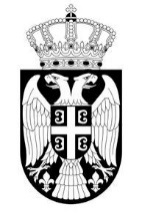  	Republika SrbijaMINISTARSTVO PROSVETE, NAUKE I TEHNOLOŠKOG RAZVOJAKomisija za sticanje naučnih zvanjaBroj:_______________________. godineBeogradNa osnovu člana 22. stava 2. člana 70. stav ____. Zakona o naučnoistraživačkoj delatnosti ("Službeni glasnik Republike Srbije", broj 110/05 i 50/06 – ispravka, 18/10 i 112/15), člana 2. stava 1. i 2. tačke 1 – 4.(prilozi) i člana 28. Pravilnika o postupku i načinu vrednovanja i kvantitativnom iskazivanju naučnoistraživačkih rezultata istraživača ("Službeni glasnik Republike Srbije", br. 24/16, 21/17 i 38/17) i zahteva koji je podneo Institut /Fakultet ________________ u ____________Komisija za sticanje naučnih zvanja na sednici održanoj __________ godine, donela jeODLUKUO STICANjU NAUČNOG ZVANjADr ______________stiče naučno zvanje    ___________________u oblasti __________________________OBRAZLOŽENjEInstitut /Fakultet ________________ u ____________utvrdio je predlog broj ____ od _______ godine na sednici naučnog/nastavno-naučnog veća i podneo zahtev Komisiji za sticanje naučnih zvanja broj _____od _______ godine za donošenje odluke o ispunjenosti uslova za sticanje naučnog zvanja _________Komisija za sticanje naučnih zvanja je po prethodno pribavljenom pozitivnom mišljenju Matičnog naučnog odbora za ______________na sednici održanoj ________ godine razmatrala zahtev i utvrdila da imenovani ispunjava uslove iz člana 70. stav ___. Zakona o naučnoistraživačkoj delatnosti ("Službeni glasnik Republike Srbije", broj 110/05 i 50/06 – ispravka, 18/10 i 112/15, člana 2. stava 1. i 2. tačke 1 – 4.(prilozi) i člana 28. Pravilnika o postupku i načinu vrednovanja i kvantitativnom iskazivanju naučnoistraživačkih rezultata istraživača ("Službeni glasnik Republike Srbije", br. 24/16, 21/17 i 38/17) za sticanje naučnog zvanja ________ pa je odlučila kao u izreci ove odluke.Donošenjem ove odluke imenovani stiče sva prava koja mu na osnovu nje po zakonu pripadaju.Odluku dostaviti podnosiocu zahteva, imenovanom i arhivi Ministarstva prosvete, nauke i tehnološkog razvoja u Beogradu.3) Postupak rešavanja u drugom stepenuNacionalni savet, pored ostalog, rešava po žalbama u drugom stepenu, i to:A) istraživača na odluke Komisije za sticanje za sticanje naučnih zvanja;B) NIO (instituti, fakultet, integrisani univerziteti i centri izuzetnih vrednosti) na odluke Odbora za akreditaciju naučnoistraživačkih organizacija.Postupak pružanja usluga, odnosno način rešavanje po žalbama istraživača i postupak po žalbama naučnoistraživačkih organizacija nije zakonom i drugim propisima u potpunosti  propisan i preciziran, osim u nekoliko odredbi koje se tiču roka u kom Nacionalni je dužan da donese konačnu odluku o akreditaciji (a to je rok od 90 dana, propisan članom 19. Zakona o naučnoistraživačkoj delatnosti. Po prijemu žalbe istraživača ili žalbe NIO, Nacionalni savet na svojoj sednici određuje uže, stručne radne grupe od članova Nacionalnog saveta, a koji su kompetentni za naučnu oblast ili disciplinu u kojoj istraživač-žalilac zahteva naučno zvanja, ili za oblast u kojoj NIO traži da se akredituje. Radne grupe preuzimaju žalbu, ožalbenu odluku i spise iz predmeta i za sledeću sednicu usmeno referišu o navodima iz žalbe i celom predmetu ističući argumente za usvajanje ili odbijanje žalbe. Istovremeno, Radne grupe dostavljaju i izveštaj /obrazloženje u pisanoj formi o navodima iz žalbe.  U raspravi učestvuju članovi Nacionalnog saveta sa svojim argumentima. Na kraju rasprave, Nacionalni savet glasanjem  donosi odluku o usvajanju žalbe ili odbijanju žalbe. Za odliku potrebno je da glasa većina (osam) 0d ukupnog broja(14) članova Nacionalnog saveta. Stručne službeMinistarstva pripremaju odgovarajuće drugostepeno rešenje koje je na toj sednici doneo Nacionalni savet.DOKUMENTACIJA.A) Istraživač-žalilac  dostavlja Nacionalnom savetu za naučni i tehnološki razvoj žalbu u pisanoj formi sa odgovarajućom dokumentacijom i dokazima kojima argumentuje i potvrđuje svoje navode u žalbi, osporavajući pritom, navode iz prvostepene odluke Komisije za sticanje naučnih zvanja.B) NIO-žalilac dostavlja dostavlja Nacionalnom savetu za naučni i tehnološki razvoj žalbu u pisanoj formi sa odgovarajućom dokumentacijom i dokazima kojima argumentuje i potvrđuje svoje navode u žalbi, osporavajući pritom, navode iz prvostepene odluke  Odbra za akreditaciju.Primeri tipskih akata koje donosi Nacionalni savetu drugom stepenu 1.Rešenje Nacionalnog saveta o usvajanju žalbe NIO (Institut/Fakultet), poništenju odluke Odbora za akreditaciju i akreditaciji NIO (instituta/fakulteta)Republika Srbija                                                                                      NACIONALNI SAVET ZA NAUČNI I TEHNOLOŠKI RAZVOJBroj: Datum:B E O G R A D            Na osnovu člana 14. stav 1. tačka  12) i člana 19. stav 12.  Zakona o naučnoistraživačkoj delatnosti („Službeni glasnik RS”, broj 110/05, 50/06-ispravka, 18/10i 112/15),  čl. 6. i 16. Pravilnika o vrednovanju naučnoistraživačkog rada i postupku akreditacije instituta, integrisanih univerziteta, fakulteta i centara izuzetnih vrednosti („Službeni glasnik RS” broj 69/15)  i čl. 232. stav 1. Zakona o opštem upravnom postupku („Službeni list SRJ” br. 33/97, 31/01 i („Službeni glasnik RS” broj 30/10), rešavajući po Žalbi Instituta/Fakulteta, naziv i adresa  broj: ……….. od …... godine, na Odluku Odbora za akreditaciju naučnoistraživačkih organizacija, broj: ………….. od …………... godine, u predmetu akreditacije naučnoistraživačkih organizacija,             Nacionalni savet za naučni i tehnološki razvoj na sednici održanoj ……………… godine,  doneo jeR E Š E Nj E          1.  USVAJA SE žalba Instituta/Fakulteta (naziv i adresa), broj: ………. od ………. godine i poništava se Odluka Odbora za akreditaciju naučnoistraživačkih organizacija, broj: …………….. od ……………. godine.          2. AKREDITUJE SE Institut/Fakultet (naziv i adresa) za obavljanje naučnoistraživačke delatnosti u oblasti (navodi se tačno u kojoj, odnosno u kojim oblastima nauka),  jer ispunjava uslove propisane u čl. 6. i 15. Pravilnika o vrednovanju naučnoistraživačkog rada i postupku akreditacije naučnoistraživačkih organizacija („Službeni glasnik RS” broj: 69/15).         3. Ovo rešenje dostaviti Institutu/Fakultetu (naziv i adresa) - podnosiocu žalbe i Ministarstvu prosvete, nauke i tehnološkog razvoja radi upisa u Registar naučnoistraživačkih organizacija.O b r a z l o ž e nj e                              Institut/Fakultet (naziv i adresa) podneo je Žalbu broj: …………. od …….. godine Nacionalnom savetu za naučni i tehnološki razvoj (u daljem tekstu: Nacionalni savet)  na Odluku  Odbora za akreditaciju naučnoistraživačkih organizacija, broj: ………. od……….. godine kojom je utvrđeno da Institut/Fakultet (naziv i adresa) ne ispunjava uslove za akreditaciju u oblasti  (navodi se oblast, odnosno oblasti nauka), propisane Zakonom o naučnoistraživačkoj delatnosti („Službeni glasnik RS” br.110/05, 50/06 – ispravka, 18/10 i 112/15) i uslove propisane u čl. 6. i 16. Pravilnikom o vrednovanju naučnoistraživačkog rada i postupku akreditacije instituta, integrisanih univerziteta, fakulteta i centara izuzetnih vrednosti („Službeni glasnik RS” broj 69/15)               Nacionalni savet  je na  sednici održanoj ………. godine  razmotrio Žalbu, ožalbenu odluku i ostale spise u predmetu, i utvrdio da je Žalba  osnovana  jer Institut/Fakultet  ispunjava uslove (navode se uslovi koje ispunjava), propisane Zakonom o naučnoistraživačkoj delatnosti i uslove propisane u čl. 6. i 16. Pravilnika o vrednovanju naučnoistraživačkog rada i postupku akreditacije instituta, integrisanih univerziteta, fakulteta i centara izuzetnih vrednosti („Službeni glasnik RS” broj 69/15), poništio Odluku Odbora za akreditaciju, broj: ……. … od ……….godine i akreditovao  Institut/Fakultet za oblast ( navodi se naučna, odnosno naučne oblasti nauka).     Imajući u vidu napred navedene činjenice, Nacionalni savet za naučni i tehnološki razvoj je na sednici održanoj……………. godine odlučio je kao u dispozitivu ovog rešenja.           Pouka o pravnom leku:                   Ovo rešenje je konačno i protiv njega nije dopuštena žalba. Može se pokrenuti upravni spor tužbom kod Upravnog suda, u roku od 30 dana od dana dostavljanja ovog rešenja.      	                                                                             PREDSEDNIK NACIONALNOG SAVETAPečat (Ime i prezime, svojeručni potpis)                                                                                 2. Rešenje Nacionalnog saveta o usvajanju žalbe istraživača, poništenju odluke Komisije za sticanje naučnih zvanja i  sticanju odgovarajućeg naučnog zvanja         Republika Srbija                                                                                       NACIONALNI SAVET ZA NAUČNI I TEHNOLOŠKI RAZVOJBroj: Datum:B E O G R A DNa osnovu člana 28. st. 1. i 2. Pravilnika o postupku i načinu vrednovanja i kvantitativnom iskazivanju naučnoistraživačkih rezultata istraživača („Službeni glasnik Republike Srbije“, br.24/16, 21/17 i 38/17) i člana 232. stav 1. Zakona o opštem upravnom postupku („Službeni list SRJ br.33/97, 31/01, „Službeni glasnik RS“ br. 30/10) u vezi sa članom 70. stav 7. Zakona o naučnoistraživačkoj delatnosti („Službeni glasnik Republike Srbije", broj 110/05 i 50/06 – ispravka, 18/10 i 112/15), rešavajući žalbu (ime i prezime podnosioca žalbe), Institut/Fakultet, adresa, broj žalbe: ……….. od…………. godine,                Nacionalni savet za naučni i tehnološki razvoj na sednici održanoj ……………. godine   doneo je sledeće R E Š E Nj E		1.Usvaja se žalba (ime i prezime podnosioca žalbe), Institut/Fakultet, adresa i poništava se Odluka Komisije za sticanje naučnih zvanja broj: …….. od ……….. godine.  2. Utvrđuje se da (ime i prezime istraživača- podnosioca žalbe)  ispunjava uslove propisane članom 70. stav 7. Zakona o naiučnoistraživačkoj delatnosti („Službeni glasnik RS", br. 110/05, 50/06-ispravka, 18/10 i 112/15) i uslove propisane članom 2. st. 1. i 2. tačke 1-4 (prilozi) i člana 38. Pravilnika o postupku i načinu vrednovanja i kvantitativnog iskazivanja naučnoistraživačkih rezultata istraživača („Službeni glasnik RS", br: 24/16, 21/17 i 38/17 )  ističe naučno zvanje(navodi se koje naučno zvanje)u oblasti ( navodi se oblast ili oblasti nauka)O b r a z l o ž e nj eDr (ime i prezime kandidata), Institut/Fakultet, adresa podneo je žalbu Nacionalnom savetu za naučni i tehnološki razvoj, broj: …………. od ……. godine na Odluku Komisije za sticanje naučnih zvanja broj:………. od ………. godine kojom je utvrđeno da  kandidat ne ispunjava uslove iz člana 70. stava 7. Zakona o naučnoistraživačkoj delatnosti („Službeni glasnik Republike Srbije", broj 110/05 i 50/06 – ispravka i 18/10) člana 2. stav 1 i stava 2. tačke 1-4 (prilozi) i člana 38. Pravilnika o postupku i načinu vrednovanja i kvantitativnog iskazivanja naučnoistraživačkih rezultata istraživača („Službeni glasnik RS", br:24/16, 21/17 i 38/17) za sticanje naučnog zvanja naučni savetnik. Nacionalni savet za naučni i tehnološki razvoj je na sednici održanoj  (DATUM) godine razmotrio navode žalbe, ožalbenu odluku, činjenice navedene u Izveštaju o kandidatu i ostale podatke u predmetu i utvrdio sledeće: (taksativno se navodi koje je uslove ispunio kandidat- podnosilac žalbe). S tim u vezi, Nacionalni savet je usvojio žalbu kandidata-podnosioca žalbe, poništio Odluku Komisije za sticanje naučnih zvanja, broj: ………….. od…………... godine, jer je utvrdio da KANDIDAT-podnosilac žalbe ispunjava uslove iz člana 70. stav 7. Zakona o naučnoistraživačkoj delatnosti („Službeni glasnik Republike Srbije", br. 110/05 i 50/06 – ispravka,18/10 i 112/15,) za sticanje naučnog zvanja (navodi se koje od 3 naučna zvanja), pa je odlučio je kao u dispozitivu ovog rešenja. Imajući u vidu napred navedeno odlučeno je kao u dispozitivu Rešenja.Rešenje dostaviti podnosiocu žalbe i arhivi Ministarstva prosvete, nauke i tehnološkog razvoja u Beogradu.           Pouka o pravnom leku:                   Ovo rešenje je konačno i protiv njega nije dopuštena žalba. Može se pokrenuti upravni spor tužbom kod Upravnog suda, u roku od 30 dana od dana dostavljanja ovog rešenja. Matični naučni odbori Zakonom o naučnoistraživačkoj delatnosti („Službeni glasnik Republike Srbije“, broj 110/05 i 50/06 – ispravka, 18/10 i 112/15) propisano je da ministar obrazuje matične naučne odbore, kao stručna tela za određene naučne oblasti, grane ili discipline.Nacionalni savet predlaže ministru za koje će se naučne oblasti, grane i discipline obrazovati matični naučni odbori.Matični naučni odbor ima najmanje sedam, a najviše 15 članova, u zavisnosti od toga za koju se naučnu oblast, granu ili disciplinu obrazuje. Ministarstvo raspisuje javni poziv za predlaganje kandidata za članove matičnih naučnih odbora. Posle sprovedenog javnog poziva, članove matičnih naučnih odbora imenuje ministar sa liste kandidata koju je utvrdio Nacionalni savet. Mandat predsednika, zamenika predsednika i članova matičnih naučnih odbora traje pet godina. Matični naučni odbori imenovani su  29.12.2016. godine i to:1. Matični naučni odbor za biologiju, 2. Matični naučni odbor za hemiju,3. Matični naučni odbor za fiziku,4. Matični naučni odbor za medicinske nauke,5. Matični naučni odbor za matematiku, kompjuterske nauke i mehaniku,6. Matični naučni odbor za geonauke i astronomiju,7. Matični naučni odbor za prava, ekonomiju i političke nauke,8. Matični naučni odbor za filozofiju, psihologiju, pedagogiju i sociologiju9. Matični naučni odbor za jezik i književnost,10. Matični naučni odbor za istoriju, arheologiju i etnologiju.11. Matični naučni odbor za biotehnologiju i poljoprivredu, 12. Matični naučni odbor za elektroniku, telekomunikacije i informacione tehologije,13. Matični naučni odbor za energetiku, rudarstvo i energetsku efikasnost,14. Matični naučni odbor za materijale i hemijske tehnologije,15. Matični naučni odbor za mašinstvo i industrijski softver,16. Matični naučni odbor za saobraćaj, urbanizam i građevinarstvo,17. Matični naučni odbor za  uređenje, zaštitu i korišćenja voda, zemljišta i vazduha.Nadležnost matičnih naučnih odbora utvrđena je Zakonom o naučnoistraživačkoj delatnosti (član 25.). Sednice na kojima se daju mišljenja Komisiji o kvalitetu naučnoistraživačkog rada i doprinosu istraživača - kandidata za izbor u naučno zvanje, u skladu sa ovim zakonom, održavaju se najmanje jedanput mesečno. Ostale sednice se održavaju prema redosledu aktivnosti iz nadležnosti matičnih naučnih odbora. Postupak pružanja usluga u delu koji se odnosi na nadležnosti Sektora za tehnološki razvoj, transfer tehnologija i inovacioni sistem uređenim odredbama o delokrugu iz akta o unutrašnjoj organizaciji Ministarstva, pokreće se- zahtevom po kome Ministarstvo postupa na način i u rokovima određenim Zakonom o državnoj upravi i Zakonom o slobodnom pristupu informacijama od javnog značaja;- u skladu sa Zakonom o naučnoistraživačkoj delatnosti, saglasno zaključenim ugovorima o projektnom finansiranju naučnoistraživačke delatnosti po programima od interesa za Republiku iz člana 10. tog zakona;- u skladu sa budžetskim aktima kojima se raspoređuju sredstva subvencije sa razdela Ministarstva; - podnošenjem pismenog zahteva, u skladu sa Zakonom o inovacionoj delatnosti.Pravni osnov: Programi od opšteg interesa za Republiku (član 10. Zakona o naučnoistraživačkoj delatnosti), podzakonski akti i zaključeni ugovori o projektnom finansiranju za tekući ciklus finansiranja. Komunikacija sa Ministarstvom se vrši posredstvom rukovodilaca i odgovornih lica akreditovanih naučnoistraživačkih organizacija upisanih u Registar naučnoistraživačke delatnosti i Registrovanih inovacionih organizacija iz člana 104. Zakona o naučnoistraživačkoj delatnosti, odnosno Rukovodilaca projekata i stručnih organa odnosnih realizatora istraživanja uključenih u projektno finansiranje na osnovu ugovora zaključenog sa Ministarstvom.Odredbe Zakona o inovacionoj delatnosti, podzakonski akti o upisu i brisanju iz Registra inovacione delatnosti, zaključeni ugovori o finansiranju inovacionih aktivnosti pravnih i fizičkih lica kojima je finansiranje odobreno po raspisanim javnim pozivima kojima se realizuju programi inovacione delatnosti koje utvrđuje Vlada na predlog Ministarstva. Realizacija programa vrši se putem inovacionih i razvojnih projekata kroz objavljivljnje Javnog poziva. Javnim pozivom je predviđena procedura evaluacije urednih i blagovremenih prijava inovacionih projekata od strane recenzenata Ministarstva koji se biraju na osnovu Otvorenog poziva za recezente objavljenog na veb stranici ministarstva. Na osnovu ocena recenzenata a u skladu sa raspoloživim sredstvima budžeta Ministarstva formira se i objavljuje na sajtu Ministarstva „Preliminarna lista inovacionih projekata koji ulaze u proceduru ugovaranja o finansiranju budžetskim sredstvima“. Nakon isteka roka za žalbe pristupa se proceduri ugovaranja realizacije finansiranja inovacionih projekata. Takođe se sprovodi procedura evaluacije urednih i blagovremenih prijava za finansiranje fizičkih lica registrovanih inovatora od strane nadležne komisije Ministarstva. Evaluacija se sprovodi kroz usmenu odbranu prijava od strane registrovanih fizičkih lica pred komisijom Ministarstva. Na osnovu ocene komisije u skladu sa raspoloživim sredstvima budžeta Ministarstva, formira se „Preliminarna lista prijava za finansiranje fizičkih lica registovanih inovatora koji ulaze u proceduru ugovaranja o finansiranju budžetskim sredstvima“. Nakon isteka roka za žalbe pristupa se proceduri ugovaranja realizacije finansiranja prijava fizičkih lica registrovanih inovatora. U sektoru se vodi Registar inovacione delatnosti kao deo elektronske i javno dostupne baze podataka koju vodi Ministarstvo, u skladu sa Zakonm o inovacionoj delatnosti.Usluge navedene u tački 11. ovog Informatora o radu, u delu koji se odnosi na Sektor za tehnološki razvoj, transfer tehnologija i inovacioni sistem pružaju se na osnovu pisanog zahteva koji se upućuje Ministarstvu. Ne postoji propisani formular, odnosno obrazac zahteva. Shodnom primenom propisa o državnoj upravi, u toku postupka pružanja usluge, stranka može dobiti informacije o toku postupka od izvršioca koji obrađuje konkretan predmet, putem elektronske adrese ili broja telefona objavljenih u uvodnom delu ovog Informatora o radu, kao i prilikom neposrednog prijema u toku radnog vremena u prostorijama Sektora, u Beogradu, Njegoševa broj 12.Usluge navedene u tački 10. ovog Informatora o radu, u delu koji se odnosi na Sekretarijat ministarstva pružaju se na osnovu pisanog zahteva koji se upućuje Ministarstvu. Ne postoji propisani formular, odnosno obrazac zahteva. U toku postupka pružanja usluge, stranka može dobiti informacije o toku postupka od izvršioca koji obrađuje konkretan predmet.1.  Organizacija i sprovođenje ispita za licencu za nastavnike, vaspitače i stručne saradnikeOdredbom čl. 145. stav 12. i čl. 200. Zakona o osnovama sistema obrazovanja i vaspitanja dato je ovlašćenje ministru da u roku od godine od stupanja na snagu ovog zakona donese podzakonski akt kojim će se, između ostalog, urediti: program obuke za mentora, program uvođenja u posao nastavnika, vaspitača i stručnog saradnika, koji uključuje i program osposobljavanja za rad sa decom i učenicima sa smetnjama u razvoju i invaliditetom, način i postupak provere savladanosti tog programa, program ispita za sticanje i ponovno sticanje licence, način polaganja i jezik na kome se polaže ispit, sastav i način rada komisije Ministarstva, odnosno nadležnog organa autonomne pokrajine pred kojom se polaže ispit za licencu.Članom 185. Zakona poslovi polaganja ispita za licencu poveravaju se organima autonomne pokrajine, koji u obavljanju poslova polaganja ispita za licencu sarađuje sa organima Republike Srbije i organima jedinice lokalne samouprave.Članom 14. stav 1. Pravilnika o dozvoli za rad nastavnika, vaspitača i stručnih saradnika propisano je da se ispit za licencu polaže u ustanovi pred komisijom koju obrazuje ministar, odnosno pokrajinski sekretar.Ministarstvo organizuje i sprovodi polaganje ispita za licencu za nastavnike, vaspitače i stručne saradnike koji ostvaruju obrazovno-vaspitni rad u ustanovama.Članom 15. Pravilnika o dozvoli za rad nastavnika, vaspitača i stručnih saradnika, između ostalog, propisano je da ustanova podnosi zahtev Ministarstvu za odobravanje polaganja ispita za licencu posle isteka pripravničkog staža i savladanog programa, uz saglasnost pripravnika. Uz zahtev ustanova podnosi:overenu kopiju diplome o stečenom obrazovanju; kopiju ugovora o radu; izveštaj komisije ustanove o savladanom programu u posao; dokaz o uplati troškova polaganja ispita za licencu i overenu fotokopiju indeksa ili uverenje visokoškolske ustanove o položenim ispitima iz pedagogije i psihologije ili potvrdu, odnosno uverenje visokoškolske ustanove da kandidat ispunjava uslove iz člana 142. stav 1. Zakona o osnovama sistema obrazovanja i vaspitanja. U slučaju da ustanova ne dostavi potpunu dokumentaciju Ministarstvo daje primeren rok za njenu dopunu. Ako ustanova u ostavljenom roku ne dopuni dokumentaciju, smatra se da je odustala od zahteva. Ministar donosi rešenje kojim se odbija zahtev za odobravanje polaganja ispita za licencu ako kandidat ne ispunjava propisane uslove.Odsek po prijemu zahteva za polaganje ispita pregleda prispelu dokumentaciju i u slučaju da je ista nepotpuna daje ustanovi primeren rok za njenu dopunu. Ako ustanova u ostavljenom roku ne dopuni dokumentaciju, smatra se da je odustala od zahteva.U slučaju potpune dokumentacije Odsek pristupa organizaciji polaganja ispita u skladu sa Pravilnikom o dozvoli za rad nastavnika, vaspitača i stručnih saradnika.Članom 15. stav 4. Pravilnika o dozvoli za rad nastavnika, vaspitača i stručnih saradnika propisano je da obaveštenje o polaganju ispita za licencu – vremenu i mestu, Ministarstvo, odnosno pokrajinski sekretarijat dostavlja ustanovi najkasnije 15 dana pre dana određenog za polaganje ispita ako kandidat ispunjava uslove za polaganje ispita za licencu. Na ispitu za licencu vrši se i prethodna usmena provera znanja iz predmeta pedagogija i psihologija, na srpskom jeziku, za pripravnike  koji su zasnovali radni odnos pre 01.09.2012. godine, a toku osnovnih studija nisu položili navedene ispite,  u skladu sa programom koji je odštampan uz pravilnik i čini njegov sastavni deo.Kandidat polaže ispit za licencu, po pravilu, u toku jednog dana pred komisijom koju obrazuje ministar. Ispit za licencu se sastoji iz dva dela dela pismenog i usmenog. Pismeni deo ostvaruje se izradom: za nastavnika – pripreme za čas, za vaspitača u predškolskoj ustavnovi – pripreme izvođenja aktivnosti, za stručnog saradnika i vaspitača u školi sa domom – pripreme eseja. Usmeni deo ispita sastoji se iz: provere ospsobljenosti pripravnika za samostalno ostvarivanje obrazovno-vaspitnog rada; provere osposobljenosti pripravnika da rešava konkretne pedagoške siutacije i poznavanja propisa iz oblasti obrazovanja i vaspitanja.Članom 145. Zakona, između ostalog, propisano je da pripravnički staž traje najduže dve godine. Pripravnik koji savlada program uvođenja u posao nastavnika, vaspitača i stručnog saradnika ima pravo na polaganje ispita za licencu posle navršenih godinu dana rada.Odsek za polaganje ispita za licencu, direktore i sekretare ustanova organizuje i sprovodi polaganje ispita za licencu tokom školske godine, a dinamika pozivanja kandidata za polaganje ispita za licencu zavisi od potpunosti dokumentacije koju ustanova dostavlja prilikom podnošenja zahteva za odobravanje polaganja ispita za licencu, kao i od činjenice da li se za kandidata organizuje prethodna usmena provera znanja iz predmeta pedagogija i pshihologija u skladu sa članom 12. stav 7. Pravilnika.Odsek organizuje i sprovodi ispit za licencu kada ustanova dostavi potpunu dokumentaciju u skladu sa Pravilnikom. Članom 15. Pravilnika o dozvoli za rad nastavnika, vaspitača i stručnih saradnika, između ostalog, propisano je da ustanova podnosi zahtev Ministarstvu za odobravanje polaganja ispita za licencu posle isteka pripravničkog staža i savladanog programa, uz saglasnost pripravnika U slučaju da ustanova ne dostavi potpunu dokumentaciju Ministarstvo daje primeren rok za njenu dopunu.U slučaju da ustanova u ostavljenom roku ne dopuni dokumentaciju, smatra se da je odustala od zahteva. Na osnovu člana 23. stav 2. Zakona o državnoj upravi, člana 136. stav 1. Zakona o opštem upravnom postupku i člana 15. stav 5. Pravilnika o dozvoli za rad nastavnika, vaspitača i stručnih saradnika, ministar, odnosno pokrajinski sekretar, donosi rešenje kojim se odbija zahtev za odobravanje polaganja ispita za licencu ako kandidat ne ispunjava propisane uslove.Troškovi polaganja ispita za licencu - Članom 19. Pravilnika propisano je da visinu troškova polaganja ispita za licencu utvrđuje ministar. Troškove prvog polaganja ispita za licencu snosi ustanova u kojoj je kandidat zaposlen. Troškove ponovnog polaganja dela ili ispita u celini snosi sam kandidat.Troškove polaganja ispita prilikom podnošenja novog zahteva iz člana 18. stav 8. snosi sam kandidat.2. Organizacija i sprovođenje ispita za licencu za vaspitače, psihologe i pedagoge u domu učenikaOdredbom člana 64. stav 6. i člana 97. stav 3. Zakona o učeničkom i studentskom standardu („Službeni glasnik RS“, br. 18/2010 i 55/2013) dato je ovlašćenje ministru da u roku o godinu dana od dana stupanja na snagu ovog zakona donese podzakonski akt kojim će se propisati program uvođenja u posao vaspitača, psihologa i pedagoga, program ispita za sticanje licence, način polaganja ispita, jezik na kome se polaže ispit, troškove polaganja ispita, sastav i način rada komisije Ministarstva pred kojom se polaže ispit za licencu.Članom 12. stav 2. Pravilnika o dozvoli za rad vaspitača, psihologa i pedagoga u domu učenika („Službeni glasnik RS“, br. 37/2016), propisano je da se ispit za licencu ostvaruje u domu učenika, odnosno školi sa domom, koju odredi ministar nadležan za poslove obrazovanja, pred komisijom koju obrazuje ministar.Članom 15. Pravilnika propisano je da dom učenika podnosi zahtev ministarstvu za odobravanje polaganja ispita za licencu, posle savladnog programa uvođenja u posao, uz saglasnost pripravnika.Uz zahtev dom učenika podnosi:overenu kopiju diplome o stečenom obrazovanju; kopiju ugovora o radu; izveštaj komisije ustanove o savladanom programu u posao; dokaz o uplati troškova polaganja ispita za licencu i overenu kopiju indeksa ili uverenje visokoškolske ustanove o položenim ispitima iz pedagogije i psihologije ili potvrdu, odnosno uverenje visokoškolske ustanove da kandidat ima obrazovanje iz psiholoških, pedagoških i metodičkih disciplina, shodno obrazovanju koje mora da ima vaspitač i stručni saradnik – psiholog, odnosno pedagog u srednjoj školi sa domom učenika. U slučaju da dom učenika ne dostavi potpunu dokumentaciju Ministarstvo daje primeren rok za njenu dopunu. Ako dom učenika u ostavljenom roku ne dopuni dokumentaciju, smatra se da je odustao od zahteva. Ministar donosi rešenje kojim se odbija zahtev za odobravanje polaganja ispita za licencu ako pripravnik ne ispunjava propisane uslove.U slučaju potpune dokumentacije Odsek pristupa organizaciji polaganja ispita u skladu sa Pravilnikom o dozvoli za rad vaspitača, psihologa i pedagoga u domu učenika.Članom 15. stav 4. Pravilnika propisano je da obaveštenje o polaganju ispita za licencu – vremenu i  mestu, Ministarstvo, dostavlja domu učenika najkasnije 15 dana pre dana određenog za polaganje ispita ako pripravnik ispunjava uslove za polaganje ispita za licencu.Na ispitu za licencu vrši se i prethodna usmena provera znanja pripravnika koji u toku osnovnih studija nije položio pedagogiju i psihologiju, na srpskom jeziku, a u skladu sa programom koji je odštampan uz pravilnik i čini njegov sastavni deo.Kandidat polaže ispit za licencu, po pravilu, u toku jednog dana pred komisijom koju obrazuje ministar. Ispit za licencu se sastoji iz dva dela dela pismenog i usmenog.Pismeni deo ostvaruje se izradom eseja.Usmeni deo ispita sastoji se iz: odbrane eseja; provere osposobljenosti pripravnika da rešava konkretne pedagoške situacije i poznavanja propisa iz oblasti učeničkog standarda, odnosno obrazovanja i vaspitanja od značaja za delatnost doma učenika i učenike koji su smešteni u domu učenika.Ispit za licencu polaže se na srpskom jezikuČlanom 64. Zakona o učeničkom i studentskom standardu, između ostalog, propisano je da pripravnički staž traje najduže dve godine od dana zasnivanja radnog odnosa. Pripravnik koji savlada program uvođenja u posao, vaspitača, psihologa odnosno pedagoga ima pravo na polaganje ispita za licencu, posle navršenih godinu dana rada.Odsek za polaganje ispita za licencu, direktore i sekretare ustanova organizuje i sprovodi polaganje ispita za licencu tokom školske godine, a dinamika pozivanja kandidata za polaganje ispita za licencu zavisi od potpunosti dokumentacije koju dom učenika dostavlja prilikom podnošenja zahteva za odobravanje polaganja ispita za licencu, kao i od činjenice da li se za kandidata organizuje prethodna usmena provera znanja iz predmeta pedagogija i pshihologija u skladu sa članom 12. stav 7. Pravilnika.Odsek organizuje i sprovodi ispit za licencu kada dom učenika dostavi potpunu dokumentaciju u skladu sa Pravilnikom.Članom 15. Pravilnika o dozvoli za rad vaspitača, psihologa i pedagoga, između ostalog, propisano je da dom učenika podnosi zahtev Ministarstvu za odobravanje polaganja ispita za licencu posle isteka pripravničkog staža i savladanog programa, uz saglasnost pripravnika U slučaju da dom učenika ne dostavi potpunu dokumentaciju Ministarstvo daje primeren rok za njenu dopunu.U slučaju da dom učenika u ostavljenom roku ne dopuni dokumentaciju, smatra se da je odustao od zahteva. Na osnovu člana 23. stav 2. Zakona o državnoj upravi, člana 136. stav 1. Zakona o opštem upravnom postupku i člana 15. stav 5. Pravilnika o dozvoli za rad vaspitača, psihologa i pedagoga, ministar donosi rešenje kojim se odbija zahtev za odobravanje polaganja ispita za licencu ako kandidat ne ispunjava propisane uslove.Troškovi polaganja ispita za licencu - Članom 19. Pravilnika propisano je da visinu troškova polaganja ispita za licencu utvrđuje ministar. Troškove prvog polaganja ispita za licencu snosi dom učenika u kome je kandidat zaposlen. 3. Organizacija i sprovođenje stručnog ispita za sekretara ustanoveZakonom o osnovama sistema obrazovanja i vaspitanja („Službeni glasnik RS”, broj 88/2017), odredbe o sekretaru ustanove su novelirane propisivanjem stepena i vrste obrazovanja. Tako je odredbom člana 132. stav 2. Zakona propisano da  sekretar mora da ima obrazovanje iz oblasti pravnih nauka u skladu sa članom 140. stav 1. ovog zakona i dozvolu za rad sekretara-licencu  koju izdaje Ministarstvo Zakonom, takođe je propisano da se sekretar uvodi u posao i osposobljava za samostalan rad savladavanjem programa za uvođenje u posao i polaganjem ispita za licencu za sekretara. Sekretaru- pripravniku direktor određuje mentora sa liste sekretara ustanova koju utvrdi školska uprava. Sekretar je dužan da u roku od dve godine od dana zasnivanja radnog odnosa položi  ispit za licencu za sekretara.Sekretar koji ima položen stručni ispit za sekretara, pravosudni ili stručni ispit za zaposlene u organima državne uprave ili državni stručni ispit, smatra se da ima licencu za sekretaraOdredbom čl. 132. stav 9. i čl. 200. Zakona dato je ovlašćenje ministru da u roku od godinu dana od dana stupanja na snagu ovog zakona donese podzakonski akt kojim će se propisati način i program uvođenja u posao, program, sadržinu, način i rokove za polaganje ispita za licencu za sekretara,  sastav i način rada komisije Ministarstva , odnosno nadležnog organa autonomne pokrajine pred kojom se polaže ispit, sadržaj  i obrazac licence za sekretara, naknade za rad članova komisije i ostala pitanja u vezi sa polaganjem  ispita za licencu za sekretara. Članom 185. Zakona poslovi polaganja ispita za licencu za sekretara poveravaju se organima autonomne pokrajine, koja u obavljanju poslova polaganja ispita za licencu za sekretara sarađuje sa organima Republike Srbije i organima jedinice lokalne samouprave.Članom 10. Pravilnika o polaganju stručnog ispita za sekretara ustanove obrazovanja i vaspitanja, između ostalog, propisano je da se stručni ispit polaže u prostorijama Ministarstva, a ukoliko je sedište ustanove na teritoriji autonomne pokrajine, u prostorijama prokrajinskog organa uprave nadležnog za poslove obrazovanja, na način i po programu propisanim ovim pravnilnikom.Članom 13. Pravilnika, između ostalog, propisano je da zahtev za polaganje stručnog ispita sekretar-priravnik podnosi ustanovi, posle isteka pripravničkog staža i savladanog Programa uvođenja u posao sekretara. Po prijemu zahteva ustanova, ustanova najkasnije u roku od 15 dana, od dana podnošenja zahteva, podnosi prijavu za polaganje stručnog ispita Ministrarstvu, odnosno prokrajinskom organu uprave.Uz prijavu dostavlja se: overenu kopiju diplome prijavljenog kandidata za polaganje stručnog ispita; potvrda direktora da je kandidat savladao Program uvođenja u posao sekretara;potvrda o radnopravnom statusu kandidata;kopija lične karte kandidata;kopija radne knjižice kandidata idokaz o uplati troškova ispita.Članom 14. Pravilnika, propisano je da obaveštenje o datumu i mestu polaganja stručnog ispita Ministarstvo, odnosno pokrajinski organ uprave dostavlja kandidatu preko ustanove koja je podnela prijavu, najkasnije 30 dana pre dana polaganja ispita.Stručni ispit polaže se, po pravilu, u toku jednog dana. Kandidat prvo polaže pismeni deo na temu koju izabere član komisije kog odredi predsednik Komisije. Pismeni deo ispita sadrži teme iz delokruga poslova sekretara. Izrada pismenog rada traje dva sata. Na pismenom delu ispita kandidat može da koristi odgovarajuće propise. Kandidat koji je položio pismeni deo ispita ima pravo da polaže usmeni deo ispita.Usmeni deo ispita sadrži sledeće oblasti: ustavno uređenje; sistem državne uprave; upravni postupak i upravni spor; propise iz oblasti obrazovanja i vaspitanja; radno zakonodavstvo i kancelarijsko poslovanje.Ministarstvo, odnosno pokrajinski organ uprave na osnovu prijave i potpune dokumentacije u skladu sa članom 7. Pravilnika, organizuje i sprovodi stručni ispit za sekretara ustanove u propisanom roku u skladu sa Zakonom i Pravilnikom.Članom 13. Pravilnika, propisano je da zahtev za polaganje stručnog ispita sekretar-priravnik podnosi ustanovi, posle isteka pripravničkog staža i savladanog Programa uvođenja u posao sekretara. Po prijemu zahteva ustanova, ustanova najkasnije u roku od 15 dana, od dana podnošenja zahteva, podnosi prijavu za polaganje stručnog ispita Ministrarstvu, odnosno prokrajinskom organu uprave.Na osnovu člana 23. stav 2. Zakona o državnoj upravi i člana 136. stav 1. Zakona o opštem upravnom postupku ministar donosi rešenje  kojim se odbija zahtev za odobravanje polaganja stručnog ispita za sekretara ustanove ako kandidat na ispunjava propisane uslove.Rešenje ministra kojim se odbija zahtev za odobravanje polaganja ispita za licencu i stručnog ispita za sekretara ustanove je konačno u upravnom postupku i protiv istog se može pokrenuti upravni spor u skladu sa članom 17. Zakona o upravnim sporovima („Službeni glasnik RS“, br. 111/09). Opšti rok za podnošenje tužbe uređen je članom 18. istog Zakona. Zainteresovano lice može podneti tužbu Upravnom sudu u roku od 30 dana od dana dostavljanja rešenja.Troškovi ove usluge:Članom 25. istog Pravilnika propisano je da visinu troškova polaganja stručnog ispita za sekretara utvrđuje rešenjem ministar prosvete.Troškove prvog polaganja stručnog ispita za sekretara, kao i troškove popravnog ispita, snosi ustanova u kojoj je kandidat zaposlen. Troškove ponovnog polaganja stručnog ili popravnog ispita snosi kandidat.4. Donošenje rešenja na osnovu činjenica utvrđenih u postupku obrade predmetaNa osnovu člana 23. stav 2. Zakona o državnoj upravi i člana 136. stav 1. Zakona o opštem upravnom postupku ministar donosi rešenja na osnovu činjenica utvrđenih u postupku obrade predmeta.Članom 149. Zakona o osnovama sistema obrazovanja i vaspitanja propisano je kada ministar donosi rešenje o suspenziji licence na osnovu izveštaja prosvetnog savetnika. Ministar odlučuje o suspenziji licence u roku od 8 dana od isteka roka za podnošenje primedbe na izveštaj prosvetnog savetnika. Rešenje ministra o suspenziji licence konačno je u upravnom postupku i protiv istog se može pokrenuti upravni spor.Članom 150. Zakona o osnovama sistema obrazovanja i vaspitanja propisano je kada ministar donosi rešenje o oduzimanju licence, nastavniku, vaspitaču i stručnom saradniku, na period od pet godina, odnosno trajno. Članom 67. Zakona o učeničkom i studentskom standardu propisano je kada ministar donosi rešenje o oduzimanju licence, vaspitaču, psihologu  i pedagogu u domu učenika, trajno.Rešenje ministra o oduzimanju licence konačno je upravnom postupku i protiv istog se može pokrenuti upravni spor, u roku od 30 dana od dana dostavljanja rešenjaČlanom 15. Pravilnika o dozvoli za rad nastavnika, vaspitača i stručnih saradnika i Pravilnika o dozvoli za rada vasptača, psihologa i pedagoga u domu učenika, između ostalog, propisano je da Ministar donosi rešenje kojim se odbija zahtev za odobravanje polaganja ispita za licencu ako pripravnik ne ispunjava propisane uslove.Ministar donosi rešenje kojim se odbija zahtev za odobravanje polaganja ispita za sekretare ustanova ako kandidat ne ispunjava propisane uslove na osnovu člana 23. stav 2. Zakona o državnoj upravi  i člana 136. stav 1. Zakona o opštem upravnom postupku.5. Vođenje registra izdatih, suspendovanih i oduzetih licenciZakonom o osnovama sistema obrazovanja članom 30. stav 2. tačka 10,  članaom 22. Pravilnika o dozvoli za rad nastavnika, vaspitača i stručnih saradnika, između ostalog, propisano je da Ministarstvo vodi registar zaposlenih u ustanovama i u okviru istog sadržani su i podaci o stručnom ispitu odnosno licenci, kao i podaci o suspenziji i oduzimanju.Članom 65. stav 2. Zakona o učeničkom i studentskom standardu, propisano je da, Ministarstvo izdaje licecnu i vodi registar vaspitača, psihologa i pedagoga kojima je izdata licenca. U registar se unose i podaci o oduzimanju licence.U Ministarstvu je u toku realizacija projekta Jedinstvenog infomacionog sistema prosvete Republike Srbije (JISP), gde je kao jedan od modula predviđeno uspostavljanje registra zaposlenih u ustanovama, u kome će biti sadržani i podaci o stučnm ispitu odnosno licenci, kao i podaci o suspenziji i oduzimanju licence. 6. Stručni saveti strankama neposrednim putem i putem telefonaOdsek za polaganje ispita za licencu, direktore i sekretare ustanova pruža informacije zainteresovanim strankama o njihovim pravima, obavezama i načinu ostvarivanja prava i obaveza u danu određenom za prijem stranaka. Usluge navedene u tački 10. ovog Informatora o radu, u delu koji se odnosi na Odsek za pravne poslove, pružaju se na osnovu dostavljenog pisanog zahteva. Ne postoji propisani formular, odnosno obrazac zahteva. 1. Tumačenja, objašnjenja i mišljenja o primeni propisa iz oblasti obrazovanja i vaspitanjaČlanom 80. Zakona od državnoj upravi propisano je da na traženje fizičkih ili pravnih lica, organi državne uprave su dužni da daju mišljenja o primeni odredaba zakona i drugih opštih akata. Mišljenja organa državne uprave nisu obavezujuća.Kako bi zainteresovanom licu bila pružena ova usluga, neophodno je da dostavi pisani zahtev za davanje tumačenja, objašnjenja i mišljenja o primeni propisa iz oblasti obrazovanja i vaspitanja. Navedeni zahtev treba da sadrži precizne navode i priloženu dokumentaciju, naziv i sedište, odnosno ime i adresu, potpis ovlašćenog lica, odnosno punomoćje za lice koje zastupa podnosioca zahteva. Korisno je dati kontakt telefon, a priloge numerisati i broj priloga navesti u zahtevu.Takse i troškovi postupka: administrativne takse koju su zainteresovana lica dužna da plate ili su oslobođena plaćanja, propisane su Zakonom o republičkim administrativnim taksama, u Tarifnom broju 2. Dokaz o plaćenoj administrativnoj taksi, u slučaju postojanja obaveze plaćanja iste, mora biti priložen uz zahtev.Nakon prijema zahteva, obrađivač predmeta utvrđuje da li je zahtev uredan i da li su priloženi potrebni dokazi. Ukoliko se utvrdi da je dokumentacija nepotpuna, podnosiocu zahteva se dostavlja dopis kojim se obaveštava da je za postupanje neophodno da izvrši dopunu.Nakon prijema zahteva, vrši se primena propisa iz oblasti obrazovanja i vaspitanja, i to davanjem pisanih odgovora, a nakon uvida u navode zahteva i priloženu dokumentaciju.Primer tipičnog dokumentaTumačenja, objašnjenja, odnosno mišljenja o primeni propisa iz oblasti obrazovanja i vaspitanjaPODNOSILAC ZAHTEVAADRESAU vezi sa vašim dopisom broj_______________ od ____________ upućenim Ministarstvu kojim tražite tumačenje, objašnjenje, odnosno mišljenje o primeni propisa u vezi sa __________________, obaveštavamo vas o sledećem: Uvidom u dokumentaciju koju ste nam dostavili konstatovali smo_________________________.Odredbama čl._________________propisano je__________________.Saglasno navedenom,_________________________________________.                     									MINISTARGrupa za internu reviziju ne pruža usluge bilo koje vrste fizičkim i pravnim licima, a u smislu Zakona o slobodnom pristupu informacijama od javnog značaja i Uputstva za izradu i objavljivanje informatora o radu državnog organa.1. Vršenje stručno-pedagoškog nadzora u ustanovama u oblasti obrazovanja i vaspitanja (predškolske ustanove, osnovne i srednje škole) i domovima učenika Usluga vršenja stručno – pedagoškog nadzora pružaju se po podnetoj predstavci/prijavi, ali i kao redovna delatnost Sektora. Ne postoji propisani formular zahteva, odnosno predstavke/prijave.Nisu potrebni dokazi radi vršenja stručno-pedagoškog nadzora, jer je sama prijava inicijalni akt, na osnovu koje će nadležni organ izvršiti proveru iste uvidom u dokumentaciju koja se nalazi u ustanovi.Nakon prijema predstavke/prijave zaposlenog, utvrđuje se da li je organ nadležan za postupanje, a to je prosvetni savetnik Ministarstva. Ukoliko nije nadležan, podnosilac predstavke se o tome obaveštavam, a u skladu sa  članom 56. Zakona o opštem upravnom postupku prosleđuje nadležnom organu.Primer tipičnog dokumentaIzveštaj prosvetnog savetnika u postupanju u stručno-pedagoškom nadzoru ustanoveIZVEŠTAJ O STRUČNO-PEDAGOŠKOM NADZORU U
_______________________________
(naziv i adresa ustanove)Na osnovu člana 170.  Zakona o osnovama sistema obrazovanja i vaspitanja („Službeni glasnik RS“, broj 88/2017) i Pravilnika o stručno-pedagoškom nadzoru („Službeni glasnik“ br. 34/12) sa ciljem praćenja ostvarivanja predškolskog/školskog/vaspitnog programa, savetovanja i pružanja stručne podrške radi unapređivanja kvaliteta rada ustanove, prosvetni savetnik_______________izvršio/la je dana_______________stručno-pedagoški nadzor u ________________ (naziv ustanove). PREDMET NADZORA: ____________________________________UTVRĐENO STANjE:1. Uvidom i detaljnijom analizom obuhvaćeni su sledeći dokumenti Ustanove:_________________________________________________________2. Neposredan uvid u ostvarivanje vaspitno-obrazovnog/obrazovno-vaspitnog/vaspitnog rada izvršen je _____________________________________ (navesti gde i šta je utvrđeno).PREDLOG MERA ZA UNAPREĐENjE RADAU  skladu sa čl.  170, stav 11. Zakona o osnovama sistema obrazovanja  i  vaspitanja (''Službeni glasnik RS'', broj 88/2017), a u cilju kontinuiranog unapređivanja rada ustanove potrebno je_____________________     POTPIS PROSVETNOG SAVETNIKASpoljašnje vrednovanje kvaliteta rada ustanovaPravni osnov: Zakon o osnovama sistema obrazovanja i vaspitanja („Službeni glasnik RS“, br. 88/2017), Zakon o osnovnom obrazovanju i vaspitanju („Službeni glasnik RS“, br. 55/13 i 101/17),  i Zakon o srednjem obrazovanju i vaspitanju („Službeni glasnik RS“, br. 55/13 i 101/17), Zakon o službenoj upotrebi jezika i pisama  („Službeni glasnik RS“, broj 45/91, 53/93, 67/93, 48/94, 101/05 - dr. zakon i 30/10), Pravilnik o vrednovanju kvaliteta rada ustanova („Službeni glasnik RS“, 9/2012), Pravilnik o standardima kvaliteta rada obrazovno-vaspitne ustanove („Službeni glasnik RS“, br. 7/11 i 68/12), Pravilnik o ispitu i stručnom usavršavanju prosvetnih savetnika („Službeni glasnik RS“, br. 78/13 i 86/13) i drugi podzakonski akti.Kategorija lica na koje usluga odnosi: pravna lica – obrazovno-vaspitne i vaspitno-obrazovne ustanove.Način na koji se usluga može dobiti: na osnovu godišnjeg plana za spoljašnje vrednovanje određuje se broj ustanova koje će biti vrednovane u petogodišnjem ciklusu. Ministar donosi rešenje o imenovanju timova za spoljašnje vrednovanje na nivou školske uprave u kome se navode i nazivi ustanova koje će biti vrednovane u određenoj godini. Izuzetno, vrednovanje se može vršiti vanredno, odnosno više od jednom od petogodišnjem ciklusu, na zahtev ustanove ili prema proceni prosvetnog savetnika. Ne postoji propisani formular zahteva, odnosno odluke o vanrednom vrednovanju ustanove.Uslovi koji moraju biti ispunjeni da bi usluga bila pružena: donet godišnji plan vrednovanja na nivou Školske uprave, organizacione jedinice MPNTR i doneta rešenje ministra o sastavu timova i ustanovama koje će biti vrednovane. Za vanredno vrednovanje, zahtev ustanove ili odluka Školske uprave.Rok u kome se može očekivati da će usluga biti pružena: O izvršenom spoljašnjem vrednovanju tim sačinjava izveštaj o rezultatima spoljašnjeg vrednovanja najduže u roku do 60 dana od dana završetka vrednovanja, koji sadrži ocenu ukupnog kvaliteta rada ustanove (na skali od 1 do 4, gde je 4 najviša ocena), kao i procene nivoa ostvarenosti 30 standarda kvaliteta u sedam ključnih oblasti kvaliteta (nivoi ostvarenosti su od 1 do 4, gde je 4 najviši nivo ostvarenosti. Izveštaj sadrži narativni deo u kome je opisan kvalitet rada u sedam ključnih oblasti i prilog sa kvantitativnim procenama ostvarenosti svih standarda kvaliteta, kao i prikaz kriterijuma za izvođenje ocene za ukupni kvalitet rada. Tipičan primer Rešenja o imenovanju tima za spoljašnje vrednovanjeNa osnovu člana 23. stav 2. Zakona o državnoj upravi („Službeni glasnik RS“ br. 79/05, 101/07, 95/10 i 99/14) i člana 14. Pravilnika o vrednovanju kvaliteta rada ustanova („Službeni glasnik RS“, br. 9/12) ministar prosvete, nauke i tehnološkog razvoja donosiR E Š E Nj EO FORMIRANjU TIMA ZA SPOLjAŠNjE VREDNOVANjE ZA ŠKOLSKU UPRAVU ________  ZA _________ GODINUIImenuje se tim za spoljašnje vrednovanje za Školsku upravu ___________ (u daljem tekstu: Tim) za _________ godinu, u sastavu:__________________________________________________________________________________________________________________             .......IIZadatak tima je da izvrši spoljašnje vrednovanje kvaliteta rada ustanove:_______________________________________________________________________________________________________________........IIIImenovani tim može da vrši spoljašnje vrednovanje, ako ima najmanje tri člana.Tim je dužan da sačini izveštaj o spoljašnjem vrednovanju ustanove u skladu sa Pravilnikom o vrednovanju kvaliteta rada ustanove.Obrazloženje      Članom 49. Zakona o osnovama sistema obrazovanja i vaspitanja («Službeni glasnik RS» br. 88/2017) propisano je da se radi osiguranja kvaliteta rada u ustanovi vrednuju ostvarivanje ciljeva i standarda postignuća, programa obrazovanja i vaspitanja, razvojnog plana i zadovoljstva učenika i roditelja, odnosno staratelja dece i učenika.                                        Vrednovanje kvaliteta ostvaruje se kao samovrednovanje i spoljašnje vrednovanje. Spoljašnje vrednovanje rada ustanove obavlja se stručno-pedagoškim nadzorom Ministarstva prosvete, nauke i tehnološkog razvoja i od strane Zavoda za vrednovanje kvaliteta obrazovanja i vaspitanja.       Članom 14. Pravilnika o vrednovanju kvaliteta rada ustanova propisano je da se spoljašnje vrednovanje vrši timski, a da Ministarstvo imenuje Tim za spoljašnje vrednovanje i određuje rukovodioca Tima. U skladu sa navedenim, Ministarstvo je imenovalo tim za spoljašnje vrednovanje za Školsku upravu _________ za ______ godinu, u sastavu, kao u tački I ovog rešenja.       Prema planu rada Školske uprave _________ za _______ godinu određena je ustanova u kojoj će se vršiti spoljašnje vrednovanje, kao u tački II ovog rešenja.        Nakon izvršenog pregleda, a u skladu sa analizom dokaza i povratnom informacijom datom direktoru ustanove, Tim sačinjava pisani izveštaj i dostavlja ga ustanovi najkasnije u roku od osam nedelja od izvršenog pregleda.       Izveštaj o spoljašnjem vrednovanje sadrži opis utvrđenog činjeničnog stanja po oblastima definisanim standardima kvaliteta rada ustanova i ocenu opšteg kvaliteta rada ustanove. Opšti kvalitet rada ustanove ocenjuje se ocenama 1, 2, 3 i 4,  s tim da je ocena 4 najviša ocena.Nakon obavljenog spoljašnjeg vrednovanja tim sačinjava izveštaj koji ima sledeći format i sadržaj:IZVEŠTAJO SPOLjAŠNjEM VREDNOVANjU KVALITETA RADA OSNOVNE ŠKOLE_____________________________________Na osnovu ovlašćenja iz čl. 151. Zakona o osnovama sistema obrazovanja i vaspitanja („Službeni glasnik RS”, br. 88/2017), člana 2. Pravilnika o stručno-pedagoškom nadzoru („Službeni glasnik RS”, br. 34/2012) i člana 14. Pravilnika o vrednovanju kvaliteta rada ustanova („Službeni glasnik RS”, br. 9/2012), Tim za spoljašnje vrednovanje, u sastavu _________________________________________________, prosvetni savetnici Ministarstva prosvete i nauke  Republike Srbije izvršili su, u periodu __________________, spoljašnje vrednovanje kvaliteta  obrazovno-vaspitnog rada Osnovne škole ______________________________. IZVEŠTAJ O SPOLjAŠNjEM VREDNOVANjUPrilog 1NAPOMENA:  Izabrani i preostali standardi se biraju iz korpusa:  1.1,  1.2,  1.3,  4,2,  4.3,  5.1,  5.2,  5,4,  6,1,  6.2,  6.3,  6.5,  7.1,  7.3,  7.4.3. Formiranje liste zaposlenih u ustanovama obrazovanja i vaspitanja za čijim radom je u potpunosti ili delimično prestala potrebaPravni osnov: Zakon o osnovama sistema obrazovanja i vaspitanja.Kategorija lica na koje usluga odnosi: obrazovno-vaspitne ustanove, odnosno zaposleni u njima.Način na koji se usluga može dobiti: dostavljanje pisanog zahteva. Ne postoji propisani formular zahteva.Uslovi koji moraju biti ispunjeni da bi usluga bila pružena: prijave ustanova o zaposlenimRok u kome se može očekivati da će usluga biti pružena: do 15. avgusta tekuće godine.U Centralini registar kod Poverenika za informacije od javnog značaja i zaštitu podataka o ličnosti prijavljena je Evidencija o listi zaposlenih sa koje se vrši preuzimanje u ustanovama obrazovanja i vaspitanja.12. PREGLED PODATAKA O PRUŽENIM USLUGAMANiže su navedeni podaci o broju usluga iz tačke 10. i 11. Informatora o radu koje je Ministarstvo pružalo u prethodnom periodu. Podaci se dopunjavaju tromesečno, u momentu sačinjavanja tromesečnog izveštaja o radu Ministarstva za Narodnu skupštinu Republike Srbije. Ministarstvo ne vodi evidenciju o broju pruženih usluga van tromesečnog izveštajnog perioda, stoga će i novi podaci za 2018. godinu biti navedeni po okončanju prvog kvartala 2018. godine. Informacije koje nisu prikazane Ministarstvo ne poseduje, odnosno ne vodi brojčanu evidenciju o njima.Podaci o broju pruženih usluga od strane Sektora koji se vode za školsku, a ne za kalendarsku godinu.Podaci o broju pruženih usluga od strane Sektora vode se za školsku, a ne za kalendarsku godinu. Sektor za digitalizaciju u prosveti i nauci ne pruža usluge bilo koje vrste fizičkim i pravnim licima, a u smislu Zakona o slobodnom pristupu informacijama od javnog značaja i Uputstva za izradu i objavljivanje informatora o radu državnog organa.Sektor za dualno i preduzetničko obrazovanje i vaspitanje ne pruža usluge bilo koje vrste fizičkim i pravnim licima, a u smislu Zakona o slobodnom pristupu informacijama od javnog značaja i Uputstva za izradu i objavljivanje informatora o radu državnog organa.Sektor za finansije ne pruža usluge bilo koje vrste fizičkim i pravnim licima, a u smislu Zakona o slobodnom pristupu informacijama od javnog značaja i Uputstva za izradu i objavljivanje informatora o radu državnog organa.Tekući ciklus projektnog finansiranja naučnoistraživačke delatnosti po tri programa  od interesa za Republiku:Postupanje po zahtevima za upis u Registar inovacione delatnosti:http://www.mpn.gov.rs/tehnoloski-razvoj-2/inovaciona-delatnost/registar-inovacione-delatnosti/ Napomena: na gornjem linku u okviru Registra inovacionih delatnosti, nalaze se spiskovi registrovanih inovacionih organizacija, spisak registrovanih privrednih društava za infrastrukturnu podršku inovacionoj delatnosti i spisak registrovanih fizičkih lica-inovatora.Grupa za internu reviziju ne pruža usluge bilo koje vrste fizičkim i pravnim licima, a u smislu Zakona o slobodnom pristupu informacijama od javnog značaja i Uputstva za izradu i objavljivanje informatora o radu državnog organa.Napominjemo da su brojčani podaci o uslugama koje je Ministarstvo pružalo u poslednjem izveštajnom kvartalu, a o kojima poseduje brojčane podatke, sadržani i u tački 8. ovog Informatora o radu.Budžet Ministarstva prosvete, nauke i tehnološkog sastavni je deo budžeta Republike Srbije koji se utvrđuje Zakonom o budžetu Republike Srbije za određenu godinu.Zakon o budžetu Republike Srbije, koji sadrži i šire narativno obrazloženje budžeta, objavljuje se u Službenom glasniku RS, kao i na internet stranici Narodne skupštine Republike Srbije, i to:Zakon o budžetu Republike Srbije za 2018. godinu objavljen je u „Službenom glasniku Republike Srbije“ broj 113/17, a može se preuzeti i putem linka: http://www.parlament.gov.rs/upload/archive/files/cir/pdf/zakoni/2017/3761-17.pdfNakon usvajanja Zakona o budžetu za određenu godinu, Ministarstvo donosi Finansijski plan kojim se vrši raspodela odobrenih sredstava, te stoga ne postoji razlika između planiranih i odobrenih budžetskih sredstava. Finansijski plan Ministarstva za 2018. godinu objavljen je na internet stranici Ministarstva i može mu se pristupiti putem linka: http://www.mpn.gov.rs/fin-plan/fp_2018.pdf. Izveštaji o izvršenju budžeta sačinjavaju se tromesečno, stoga se i informacije o izvršenju budžeta Ministarstva u Informatoru o radu dopunjavaju tromesečno. Evidencija o trošenju budžeta ne vodi se van tromesečnog izveštajnog perioda.Izveštaj o izvršenju budžeta Ministarstva prosvete, nauke i tehnološkog razvoja, na osnovu Zakona o budžetu Republike Srbije za 2018. godinu, sastoji se od Izveštaja o izvršenju budžeta – razdeo 24, funkcija 140 i Izveštaja o izvršenju budžeta – razdeo 24, funkcije 980, 910, 920, 940 i 960. Državna revizorska institucija vršila je reviziju budžeta Ministarstva, i to:Sastavnih delova finansijskih izveštaja Ministarstva prosvete za 2008. godinu;Godišnjeg finansijskog izveštaja Ministarstva prosvete za 2009. godinu (http://www.dri.rs/php/document/download/384/1);Godišnjeg finansijskog izveštaja Ministarstva za nauku i tehnološki razvoj za 2009. godinu (http://www.dri.rs/php/document/download/388/1);Sastavnih delova finansijskog izveštaja Ministarstva za nauku i tehnološki razvoj za 2010. godinu;Sastavnih delova finansijskog izveštaja Ministarstva prosvete i nauke za 2011. godinu (http://www.dri.rs/php/document/download/202/1);Sastavnih delova finansijskog izveštaja Ministarstva prosvete i nauke za 2012. godinu (http://www.dri.rs/php/document/download/129/1) Završnog računa Republike Srbije za 2014. godinu (http://www.dri.rs/php/document/download/682/1) i u okviru toga reviziju Godišnjeg finansijskog izveštaja i pravilnosti poslovanja Ministarstva prosvete, nauke i tehnološkog razvoja za 2014. godinu (http://www.dri.rs/php/document/download/599/1)8.  Delova završnog računa Ministarstva prosvete, nauke i tehnološkog razvoja za funkciju 960 –           Pomoćne uslige obrazovanja, za 2015. godinu (https://www.dri.rs/php/document/download/890/2)9. Zaključkom o sprovođenju revizije u 2017. godini Ministarstva prosvete, nauke i tehnološkog razvoja broj 400-587/2018-03 od 12.02.2018. godine sprovodi se revizija pravilnosti poslovanja ministarstva u delatnostima visokoškolskih ustanova koje se finansiraju iz budžeta RS. Revizijom će se obuhvatiti period poslovanja ministarstva od 01.01.2017. godine do 31.12.2017. godine i sprovođenje revizije počinje 12.02.2018. godine i trajaće do 30. 11.2018. godine. Revizorski izveštaji mogu se preuzeti sa internet stranice Državne revizorske institucije www.dri.rs ili putem navedenih linkova, a oni koji nisu objavljeni na navedenoj internet stranici mogu se dobiti na zahtev od Ministarstva ili Državne revizorske institucije.Napominjemo da Državna revizorska institucija nije vršila reviziju finansijskih izveštaja Ministarstva za 2013. godine.Budžet Ministarstva prosvete, nauke i tehnološkog sastavni je deo budžeta Republike Srbije koji se utvrđuje Zakonom o budžetu Republike Srbije za određenu godinu.Zakon o budžetu Republike Srbije, koji sadrži i šire narativno obrazloženje budžeta, objavljuje se u Službenom glasniku RS, kao i na internet stranici Narodne skupštine Republike Srbije, i to:Zakon o budžetu Republike Srbije za 2017. godinu objavljen je u „Službenom glasniku Republike Srbije“ broj 99/16, a može se preuzeti i putem linka: http://www.parlament.gov.rs/upload/archive/files/cir/pdf/zakoni/2016/3081-16.pdf. Nakon usvajanja Zakona o budžetu za određenu godinu, Ministarstvo donosi Finansijski plan kojim se vrši raspodela odobrenih sredstava, te stoga ne postoji razlika između planiranih i odobrenih budžetskih sredstava. Finansijski plan Ministarstva za 2017. godinu objavljen je na internet stranici Ministarstva i može mu se pristupiti putem linka: http://www.mpn.gov.rs/fin-plan/Finansijski_plan_2017.pdf. Izveštaj o izvršenju budžeta Ministarstva prosvete, nauke i tehnološkog razvoja, na osnovu Zakona o budžetu Republike Srbije za 2017. godinu, sastoji se od Izveštaja o izvršenju budžeta – razdeo 24, funkcija 140 i Izveštaja o izvršenju budžeta – razdeo 24, funkcije 980, 910, 920, 940 i 960. Razdeo 24, funkcija 140 - Osnovna istraživanja – nauka za period od 01.01. do 31.12.2017. godine14. PODACI O JAVNIM NABAVKAMA MINISTARSTVA PROSVETE, NAUKE I TEHNOLOŠKOG RAZVOJAPlan javnih nabavki Ministarstva prosvete, nauke i tehnološkog razvoja za 2019. godinu, koji predstavlja spisak radova, usluga i dobara koje Ministarstvo planira da nabavi u postupcima javne nabavke u skladu sa Zakonom o javnim nabavkama („Službeni glasnik Republike Srbije“, br. 12/12, 14/15 i 68/15), objavljen je na internet stranici Ministarstva www.mpn.gov.rs i može mu se pristupiti u delu „zakoni, dokumenta, propisi“ – „plan javnih nabavki“ – „plan javnih nabavki za 2019. godinu“  ili putem linka: http://www.mpn.gov.rs/wp-content/uploads/2019/02/Plan.pdfPlan javnih nabavki Ministarstva prosvete, nauke i tehnološkog razvoja za 2018. godinu, koji predstavlja spisak radova, usluga i dobara koje Ministarstvo planira da nabavi u postupcima javne nabavke u skladu sa Zakonom o javnim nabavkama („Službeni glasnik Republike Srbije“, br. 12/12, 14/15 i 68/15), objavljen je na internet stranici Ministarstva www.mpn.gov.rs i može mu se pristupiti u delu „zakoni, dokumenta, propisi“ – „plan javnih nabavki“ – „plan javnih nabavki za 2018. godinu“  ili putem linka: http://www.mpn.gov.rs/wp-content/uploads/2018/02/Plan-2018.pdfIzmena Plana javnih nabavki za 2018. godinu – izmena broj 1 od 29.03.2018. godine objavljena je na internet stranici Ministarstva www.mpn.gov.rs i može joj se pristupiti u delu „zakoni, dokumenta i propisi“ – „plan javnih nabavki“ ili putem linka: http://www.mpn.gov.rs/wp-content/uploads/2018/04/Izmena.pdf Izmena Plana javnih nabavki za 2018. godinu – izmena broj 2 od 9.05.2018. godine objavljena je na internet stranici Ministarstva www.mpn.gov.rs i može joj se pristupiti u delu „zakoni, dokumenta i propisi“ – „plan javnih nabavki“ ili putem linka: http://www.mpn.gov.rs/wp-content/uploads/2018/05/Odluka-o-izmeni-plana.pdf Izmena Plana javnih nabavki za 2018. godinu – izmena broj 3 od 6.06.2018. godine objavljena je na internet stranici Ministarstva www.mpn.gov.rs i može joj se pristupiti u delu „zakoni, dokumenta i propisi“ – „plan javnih nabavki“ ili putem linka: http://www.mpn.gov.rs/wp-content/uploads/2018/06/Izmena-3.pdf Izmena Plana javnih nabavki za 2018. godinu – izmena broj 4 od 21.06.2018. godine objavljena je na internet stranici Ministarstva www.mpn.gov.rs i može joj se pristupiti u delu „zakoni, dokumenta i propisi“ – „plan javnih nabavki“ ili putem linka: http://www.mpn.gov.rs/wp-content/uploads/2018/06/Izmena.pdf Izmena Plana javnih nabavki za 2018. godinu – izmena broj 5 od 13.09.2018. godine objavljena je na internet stranici Ministarstva www.mpn.gov.rs i može joj se pristupiti u delu „zakoni, dokumenta i propisi“ – „plan javnih nabavki“ ili putem linka: http://www.mpn.gov.rs/wp-content/uploads/2018/09/Izmena.pdf Izmena Plana javnih nabavki za 2018. godinu – izmena broj 6 od 30.10.2018. godine objavljena je na internet stranici Ministarstva www.mpn.gov.rs i može joj se pristupiti u delu „zakoni, dokumenta i propisi“ – „plan javnih nabavki“ ili putem linka: http://www.mpn.gov.rs/wp-content/uploads/2018/10/6-izmena-Plana-javnih-nabavki.pdf Izmena Plana javnih nabavki za 2018. godinu – izmena broj 7 od 20.11.2018. godine objavljena je na internet stranici Ministarstva www.mpn.gov.rs i može joj se pristupiti u delu „zakoni, dokumenta i propisi“ – „plan javnih nabavki“ ili putem linka: http://www.mpn.gov.rs/wp-content/uploads/2018/11/br-7.pdf Izmena Plana javnih nabavki za 2018. godinu – izmena broj 8 od 27.11.2018. godine objavljena je na internet stranici Ministarstva www.mpn.gov.rs i može joj se pristupiti u delu „zakoni, dokumenta i propisi“ – „plan javnih nabavki“ ili putem linka: http://www.mpn.gov.rs/wp-content/uploads/2018/11/Izmena-8.pdf Izmena Plana javnih nabavki za 2018. godinu – izmena broj 9 od 20.12.2018. godine objavljena je na internet stranici Ministarstva www.mpn.gov.rs i može joj se pristupiti u delu „zakoni, dokumenta i propisi“ – „plan javnih nabavki“ ili putem linka: http://www.mpn.gov.rs/wp-content/uploads/2018/12/izmena-9.pdfSPROVEDENI POSTUPCI JAVNIH NABAVKI OD STRANE MINISTARSTVA TOKOM I KVARTALA 2018. GODINEIzveštaji o sprovedenim postupcima javnih nabavki od strane Ministarstva tokom I kvartala 2018. godine objavljeni su na internet stranici Ministarstva www.mpn.gov.rs i može im se pristupiti putem linka: http://www.mpn.gov.rs/wp-content/uploads/2018/10/izvestaj-kvartal-I-2018.pdfIzveštaji o sprovedenim postupcima javnih nabavki od strane Ministarstva tokom II kvartala 2018. godine objavljeni su na internet stranici Ministarstva www.mpn.gov.rs i može im se pristupiti putem linka: http://www.mpn.gov.rs/wp-content/uploads/2018/10/izvestaj-kvartal-II-2018.pdf Izveštaji o sprovedenim postupcima javnih nabavki od strane Ministarstva tokom III kvartala 2018. godine objavljeni su na internet stranici Ministarstva www.mpn.gov.rs i može im se pristupiti putem linka: http://www.mpn.gov.rs/wp-content/uploads/2018/10/izvestaj-kvartal-III-2018.pdf Izveštaji o sprovedenim postupcima javnih nabavki od strane Ministarstva tokom IV kvartala 2018. godine objavljeni su na internet stranici Ministarstva www.mpn.gov.rs i može im se pristupiti putem linka: http://www.mpn.gov.rs/wp-content/uploads/2019/01/12345.pdf PLAN JAVNIH NABAVKI MINISTARSTVA PROSVETE, NAUKE I TEHNOLOŠKOG RAZVOJA ZA 2017. GODINUPlan javnih nabavki Ministarstva prosvete, nauke i tehnološkog razvoja za 2017. godinu, koji predstavlja spisak radova, usluga i dobara koje Ministarstvo planira da nabavi u postupcima javne nabavke u skladu sa Zakonom o javnim nabavkama („Službeni glasnik Republike Srbije“, br. 12/12, 14/15 i 68/15), objavljen je na internet stranici Ministarstva www.mpn.gov.rs i može mu se pristupiti u delu „zakoni, dokumenta, propisi“ – „plan javnih nabavki“ – „plan javnih nabavki za 2017. godinu“  ili putem linka: http://www.mpn.gov.rs/wp-content/uploads/2015/08/Plan-javnih-nabavki-za-2017.-godinu.pdf.Izmena Plana javnih nabavki za 2017. godinu – izmena broj 1 od 10.03.2017. godine objavljena je na internet stranici Ministarstva www.mpn.gov.rs i može joj se pristupiti u delu „zakoni, dokumenta i propisi“ – „plan javnih nabavki“ ili putem linka: http://www.mpn.gov.rs/wp-content/uploads/2015/08/%D0%98%D0%B7%D0%BC%D0%B5%D0%BD%D0%B0-%D0%B1%D1%80%D0%BE%D1%98-1-%D0%9F%D0%BB%D0%B0%D0%BD%D0%B0-%D1%98%D0%B0%D0%B2%D0%BD%D0%B8%D1%85-%D0%BD%D0%B0%D0%B1%D0%B0%D0%B2%D0%BA%D0%B8-%D0%B7%D0%B0-2017.-%D0%B3%D0%BE%D0%B4%D0%B8%D0%BD%D1%83.pdfIzmena Plana javnih nabavki za 2017. godinu – izmena broj 2 od 01.09.2017. godine objavljena je na internet stranici Ministarstva www.mpn.gov.rs i može joj se pristupiti u delu „zakoni, dokumenta i propisi“ – „plan javnih nabavki“ ili putem linka: http://www.mpn.gov.rs/wp-content/uploads/2015/08/Izmena-plana-2.pdf. Izmena Plana javnih nabavki za 2017. godinu – izmena broj 3 od 13.10.2017. godine objavljena je na internet stranici Ministarstva www.mpn.gov.rs i može joj se pristupiti u delu „zakoni, dokumenta i propisi“ – „plan javnih nabavki“ ili putem linka: http://www.mpn.gov.rs/wp-content/uploads/2015/08/Izmena-plana.pdf. PLAN JAVNIH NABAVKI MINISTARSTVA PROSVETE, NAUKE I TEHNOLOŠKOG RAZVOJA ZA 2016. GODINUPlan javnih nabavki Ministarstva prosvete, nauke i tehnološkog razvoja za 2016. godinu, koji predstavlja spisak radova, usluga i dobara koje Ministarstvo planira da nabavi u postupcima javne nabavke u skladu sa Zakonom o javnim nabavkama („Službeni glasnik Republike Srbije“, br. 12/12, 14/15 i 68/15), objavljen je na internet stranici Ministarstva www.mpn.gov.rs i može mu se pristupiti u delu „zakoni, dokumenta, propisi“ – „plan javnih nabavki“ – „plan javnih nabavki za 2016. godinu“  ili putem linka: http://www.mpn.gov.rs/wp-content/uploads/2015/08/Plan-javnih-nabavki-za-2016.pdf. Na internet stranici Ministarstva www.mpn.gov.rs, u delu „zakoni, dokumenta, propisi“ – „plan javnih nabavki“, objavljen je i pregled nabavki na koje se ne primenjuje Zakon o javnim nabavkama, a kojem se može pristupiti putem linka: http://www.mpn.gov.rs/wp-content/uploads/2015/08/%D0%9F%D0%A0%D0%95%D0%93%D0%9B%D0%95%D0%94-%D0%9D%D0%90%D0%91%D0%90%D0%92%D0%9A%D0%98-%D0%9D%D0%90-%D0%9A%D0%9E%D0%88%D0%95-%D0%A1%D0%95-%D0%97%D0%90%D0%9A%D0%9E%D0%9D-%D0%9D%D0%95-%D0%9F%D0%A0%D0%98%D0%9C%D0%95%D0%8A%D0%A3%D0%88%D0%95.pdf.Nabavke navedene u pregledu nabavki na koje se ne primenjuje Zakon o javnim nabavkama realizuju organizacione jedinice unutar Ministarstva, po proceduri propisanoj Pravilnikom o bližem uređenju postupka javnih nabavki unutar Ministarstva prosvete, nauke i tehnološkog razvoja i na način da obaveze koje se preuzimaju ugovorom / narudžbenicom moraju biti u skladu sa propisima kojima se uređuje budžetski sistem, odnosno raspolaganje finansijskim sredstvima. O realizovanim nabavkama na koje se Zakon o javnim nabavkama ne primenjuje Ministarstvo prosvete, nauke i tehnološkog razvoja je dužno da obaveštava Upravu za javne nabavke, kroz kvartalne izveštaje. Izmena Plana javnih nabavki za 2016. godinu – izmena broj 1 od 27.04.2016. godine objavljena je na internet stranici Ministarstva www.mpn.gov.rs i može joj se pristupiti u delu „zakoni, dokumenta i propisi“ – „plan javnih nabavki“ ili putem linka: http://www.mpn.gov.rs/wp-content/uploads/2015/08/%D0%98%D0%B7%D0%BC%D0%B5%D0%BD%D0%B0-%D0%BF%D0%BB%D0%B0%D0%BD%D0%B0-%D0%BD%D0%B0%D0%B1%D0%B0%D0%B2%D0%BA%D0%B8.pdf. Izmena Plana javnih nabavki za 2016. godinu – izmena broj 2 od 27.06.2016. godine objavljena je na internet stranici Ministarstva www.mpn.gov.rs i može joj se pristupiti u delu „zakoni, dokumenta i propisi“ – „plan javnih nabavki“ ili putem linka: http://www.mpn.gov.rs/wp-content/uploads/2015/08/Plan.pdf. Izmena Plana javnih nabavki za 2016. godinu – izmena broj 3 od 03.11.2016. godine objavljena je na internet stranici Ministarstva www.mpn.gov.rs i može joj se pristupiti u delu „zakoni, dokumenta i propisi“ – „plan javnih nabavki“ ili putem linka: http://www.mpn.gov.rs/wp-content/uploads/2015/08/izmena-Plana-broj-3..pdfPLAN JAVNIH NABAVKI MINISTARSTVA PROSVETE, NAUKE I TEHNOLOŠKOG RAZVOJA ZA 2015. GODINUPlan javnih nabavki Ministarstva prosvete, nauke i tehnološkog razvoja za 2015. godinu, kao i Odluka o donošenju Plana nabavki za 2015. godinu objavljeni su na internet stranici Ministarstva www.mpn.gov.rs i može im se pristupiti u delu „zakoni, dokumenta i propisi“ – „plan javnih nabavki“ ili putem linka: http://www.mpn.gov.rs/wp-content/uploads/2015/09/Odluka-o-donošenju-Plana-nabavki-za-2015.-godinu..pdf.  Izmena Plana javnih nabavki za 2015. godinu – izmena broj 1 od 24.04.2015. godine objavljena je na internet stranici Ministarstva www.mpn.gov.rs i može joj se pristupiti u delu „zakoni, dokumenta i propisi“ – „plan javnih nabavki“ ili putem linka: http://www.mpn.gov.rs/wp-content/uploads/2015/08/PLAN2015ORGDU17329235MINPRONA24042015-4.pdf Izmena Plana javnih nabavki za 2015. godinu – izmena broj 2 od 01.06.2015. godine objavljena je na internet stranici Ministarstva www.mpn.gov.rs i može joj se pristupiti u delu „zakoni, dokumenta i propisi“ – „plan javnih nabavki“ ili putem linka: http://www.mpn.gov.rs/wp-content/uploads/2015/08/Plan_izmena_2.pdf Izmena Plana javnih nabavki za 2015. godinu – izmena broj 3 od 10.06.2015. godine objavljena je na internet stranici Ministarstva www.mpn.gov.rs i može joj se pristupiti u delu „zakoni, dokumenta i propisi“– „plan javnih nabavki“ ili putem linka: http://www.mpn.gov.rs/wp-content/uploads/2015/08/Plan_izmena_3.pdf Izmena Plana javnih nabavki za 2015. godinu – izmena broj 4 od 03.08.2015. godine objavljena je na internet stranici Ministarstva www.mpn.gov.rs i može joj se pristupiti u delu „zakoni, dokumenta i propisi“– „plan javnih nabavki“ ili putem linka: http://www.mpn.gov.rs/wp-content/uploads/2015/08/izmena-broj-4.pdf. Izmena Plana javnih nabavki za 2015. godinu – izmena broj 5 od 17.09.2015. godine objavljena je na internet stranici Ministarstva www.mpn.gov.rs i može joj se pristupiti u delu „zakoni, dokumenta i propisi“– „plan javnih nabavki“ ili putem linka: http://www.mpn.gov.rs/wp-content/uploads/2015/08/izmena-broj-5.pdf.Izmena Plana javnih nabavki za 2015. godinu – izmena broj 6 od 19.10.2015. godine objavljena je na internet stranici Ministarstva www.mpn.gov.rs i može joj se pristupiti u delu „zakoni, dokumenta i propisi“– „plan javnih nabavki“ ili putem linka: http://www.mpn.gov.rs/wp-content/uploads/2015/08/izmena-broj-6.pdf.SPROVEDENI POSTUPCI JAVNIH NABAVKI OD STRANE MINISTARSTVA TOKOM 2017. GODINEIzveštaji o sprovedenim postupcima javnih nabavki od strane Ministarstva tokom I kvartala 2017. godine objavljeni su na internet stranici Ministarstva www.mpn.gov.rs i može im se pristupiti u delu „zakoni, dokumenta, propisi“ – „plan javnih nabavki“ – „plan javnih nabavki za 2017. godinu“  ili putem linka: http://www.mpn.gov.rs/wp-content/uploads/2015/08/scan0001-7.pdf. Izveštaji o sprovedenim postupcima javnih nabavki od strane Ministarstva tokom II kvartala 2017. godine objavljeni su na internet stranici Ministarstva www.mpn.gov.rs i može im se pristupiti u delu „zakoni, dokumenta, propisi“ – „plan javnih nabavki“ – „plan javnih nabavki za 2017. godinu“  ili putem linka: http://www.mpn.gov.rs/wp-content/uploads/2015/08/kvartalni-izvestaj-za-drugi-kvartal.pdf.Izveštaji o sprovedenim postupcima javnih nabavki od strane Ministarstva tokom III kvartala 2017. godine objavljeni su na internet stranici Ministarstva www.mpn.gov.rs i može im se pristupiti u delu „zakoni, dokumenta, propisi“ – „plan javnih nabavki“ – „plan javnih nabavki za 2017. godinu“  ili putem linka: http://www.mpn.gov.rs/wp-content/uploads/2015/08/Kvartalni-izvestaj.pdfIzveštaji o sprovedenim postupcima javnih nabavki od strane Ministarstva tokom IV kvartala 2017. godine objavljeni su na internet stranici Ministarstva www.mpn.gov.rs i može im se pristupiti u delu „zakoni, dokumenta, propisi“ – „plan javnih nabavki“ – „plan javnih nabavki za 2017. godinu“  ili putem linka: http://www.mpn.gov.rs/wp-content/uploads/2018/01/Kvartalni-izvestaj-IV-1.pdfSPROVEDENI POSTUPCI JAVNIH NABAVKI OD STRANE MINISTARSTVA TOKOM 2016. GODINEIzveštaji o sprovedenim postupcima javnih nabavki od strane Ministarstva tokom I kvartala 2016. godine objavljeni su na internet stranici Ministarstva www.mpn.gov.rs i može im se pristupiti u delu „zakoni, dokumenta, propisi“ – „plan javnih nabavki“ – „plan javnih nabavki za 2016. godinu“  ili putem linka: http://www.mpn.gov.rs/wp-content/uploads/2015/08/Izvestaj-I-kvartal-2016.pdf. Izveštaji o sprovedenim postupcima javnih nabavki od strane Ministarstva tokom II kvartala 2016. godine objavljeni su na internet stranici Ministarstva www.mpn.gov.rs i može im se pristupiti u delu „zakoni, dokumenta, propisi“ – „plan javnih nabavki“ – „plan javnih nabavki za 2016. godinu“  ili putem linka: http://www.mpn.gov.rs/wp-content/uploads/2015/08/izvestaj-za-II-kvartal.pdf. Izveštaji o sprovedenim postupcima javnih nabavki od strane Ministarstva tokom III kvartala 2016. godine objavljeni su na internet stranici Ministarstva www.mpn.gov.rs i može im se pristupiti u delu „zakoni, dokumenta, propisi“ – „plan javnih nabavki“ – „plan javnih nabavki za 2016. godinu“  ili putem linka: http://www.mpn.gov.rs/wp-content/uploads/2015/08/3kvartal.pdf.Izveštaji o sprovedenim postupcima javnih nabavki od strane Ministarstva tokom IV kvartala 2016. godine objavljeni su na internet stranici Ministarstva www.mpn.gov.rs i može im se pristupiti u delu „zakoni, dokumenta, propisi“ – „plan javnih nabavki“ – „plan javnih nabavki za 2016. godinu“  ili putem linka: http://www.mpn.gov.rs/wp-content/uploads/2015/08/scan0001-3.pdfSPROVEDENI POSTUPCI JAVNIH NABAVKI OD STRANE MINISTARSTVA TOKOM 2015. GODINEIzveštaji o sprovedenim postupcima javnih nabavki od strane Ministarstva tokom I kvartala 2015. godine objavljeni su na internet stranici Ministarstva www.mpn.gov.rs i može im se pristupiti u delu „dokumenta i propisi“ - „plan javnih nabavki “ ili putem linka: http://www.mpn.gov.rs/wp-content/uploads/2015/08/scan0003.pdf  . Izveštaji o sprovedenim postupcima javnih nabavki od strane Ministarstva tokom II kvartala 2015. godine objavljeni su na internet stranici Ministarstva www.mpn.gov.rs i može im se pristupiti u delu „dokumenta i propisi“ - „plan javnih nabavki“ ili putem linka: http://www.mpn.gov.rs/wp-content/uploads/2015/08/Izvestaj_II_2015.pdf Izveštaji o sprovedenim postupcima javnih nabavki od strane Ministarstva tokom III kvartala 2015. godine objavljeni su na internet stranici Ministarstva www.mpn.gov.rs i može im se pristupiti u delu „dokumenta i propisi“ –„plan javnih nabavki“ ili putem linka: http://www.mpn.gov.rs/wp-content/uploads/2015/08/III-kvartal-sprovedeni-postupci-javnih-nabavki.pdf. Izveštaji o sprovedenim postupcima javnih nabavki od strane Ministarstva tokom IV kvartala 2015. godine objavljeni su na internet stranici Ministarstva www.mpn.gov.rs i može im se pristupiti u delu „dokumenta i propisi“ –„plan javnih nabavki“ ili putem linka: http://www.mpn.gov.rs/wp-content/uploads/2015/08/IV-Kvartal-2015.-godine.pdf.  15. PODACI O DRŽAVNOJ POMOĆIMinistarstvo ne pruža državnu pomoć u smislu tačke 34. Uputstva za izradu i objavljivanje informatora o radu državnog organa („Službeni glasnik RS“, broj: 68/2010).U oblasti nauke i tehnološkog razvoja, na osnovu kriterijuma utvrđenih propisima o naučnoistraživačkoj i inovacionoj delatnosti, Ministarstvo obavlja poslove državne uprave iz svog delokruga kroz procedure koje omogućuju sufinansiranje budžetskim sredstvima naučnoistraživačkih i inovacionih aktivnosti pravnih i fizičkih lica registrovanih za obavljanje tih aktivnosti. Shodno navedenom, korisnici tih sredstava mogu biti samo registrovane i evidentirane naučnoistraživačke organizacije i istraživači, odnosno registrovani subjekti inovacione delatnosti. Navedena sredstva ne predstavljaju sredstva državne pomoći ni u smislu Zakona o kontroli državne pomoći („Službenom glasniku RS”, broj 51/2009), ni u jednom od Uputstvom utvrđenih značenja termina državne pomoći, već su sredstva koja Ministarstvo dodeljuje u dvostrano obavezujućim pravnim poslovima, a ugovori koje Ministarstvo zaključuje sa korisnicima tih sredstava utvrđuju i obaveze druge ugovorne strane. Dakle, ta budžetska sredstva se, po osnovu zakonima utvrđenog pravila o finansiranju daju kao nepovratna (po pravilu), ali je kao ekvivalent tog davanja Ministarstva ustanovljena obaveze druge strane na, ugovorom utvrđeno, protivdavanje. Sankcija za neizvšavanje, tim ugovorom utvrđenih obaveza druge strane je upravo raskid ugovora i povraćaj nenemenski utrošenih sredstava primljenih od Ministarstva. To su one isplate sredstava, koje su u budžetu iskazane u okviru ekonomske klasifikacije „specijalizovane usluge“.16. PODACI O ISPLAĆENIM PLATAMA, ZARADAMA I DRUGIM PRIMANjIMADržavni sekretariKoeficijent za obračun plata državnih sekretara utvrđuje se rešenjem Administrativne komisije Vlade Republike Srbije, a u skladu sa Uredbom o koeficijentima za obračun i isplatu plata imenovanih i postavljenih lica i zaposlenih u državnim organima („Službeni glasnik Republike Srbije“, br. 44/08-prečišćen tekst, i 2/12).Postupak utvrđivanja plata državnih službenika Postupak utvrđivanja plata, naknada i drugih primanja državnih službenika i nameštenika utvrđen je Zakonom o platama državnih službenika i nameštenika („Službeni glasnik RS“, broj: 62/2006, 63/2006 – ispr., 115/2006 – ispr., 101/2007, 99/2010, 108/13 i 99/14).Plata državnih službenika i nameštenika sastoji se od osnovne plate i dodataka na platu. U platu se uračunavaju i porezi i doprinosi koji se plaćaju iz plate. Osnovna plata se određuje množenjem koeficijenta sa osnovicom za obračun i isplatu plata (u daljem tekstu osnovica). Osnovica je jedinstvena i utvrđuje se za svaku budžetsku godinu zakonom o budžetu Republike Srbije.Koeficijent za položaje i izvršilačka radna mesta određuje se time što se svaki položaj i izvršilačko radno mesto svrstava u jednu od 13 platnih grupa. Položaji se svrstavaju u platne grupe od I do V, a za izvršilačka radna mesta u platne grupe od VI do XIII.Državni službenici na položaju - pomoćnici ministra i sekretar ministarstvaZakonom o platama državnih službenika i nameštenika predviđeno je da se položaji razvrstavaju u skladu sa Uredbom o razvrstavanju radnih mesta i merilima za opis radnih mesta državnih službenika („Službeni glasnik Republike Srbije“, broj 117/05, 108/08, 109/09, 95/2010 i 117/2012, 84/2014, 132/2014, 28/2015, 102/2015 i 113/2015), kojom je predviđeno da pomoćnici ministra i sekretar ministarstva pripadaju trećoj grupi položaja.Koeficijent za položaj određuje se prema platnoj grupi u kojoj se nalazi položaj.Koeficijent se određuje rešenjem kojim se određuje platna grupa u kojoj se nalazi radno mesto, broj platnog razreda i visina koeficijenta. Državnim službenicima na položaju koeficijent određuje ordan nadležan za njegovo postavljenje, odnosno Vlada Republike Srbije.Izvršilačka radna mesta - državni službenici Izvršilačko radno mesto svrstava se u platnu grupu koja odgovara zvanju u koje je razvrstano.U svakoj platnoj grupi u kojoj su svrstana izvršilačka radna mesta postoji osam platnih razreda. Platni razredi izražavaju napredovanje na istom izvršilačkom radnom mestu.Koeficijent za izvršilačko radno mesto određuje se prema platnom razredu platne grupe u kojoj se nalazi izvršilačko radno mesto.Koeficijent se određuje rešenjem kojim se određuje platna grupa u kojoj se nalazi radno mesto, broj platnog razreda i visina koeficijenta. Državnim službenicima koeficijent određuje rukovodilac državnog organa, odnosno ministar.Koeficijenti i za položaje i za izvršilačka radnaDodaci na osnovnu platu državnog službenikaDržavni službenik ima pravo na dodatak na osnovnu platu:1. u visini od 0,4% osnovne plate za svaku navršenu godinu rada u radnom odnosu (minuli rad) u državnom organu, organu autonomne pokrajine, odnosno organu lokalne samouprave, nezavisno od toga u kom je organu radio  i da li je organ u kome je zaposleni radio u međuvremenu promenio naziv, oblik organizovanja ili je prestao da postoji; pravo na minuli rad ostvaruje se i za godine rada kod poslodavca od koga je organ, odnosno poslodavac preuzeo nadležnosti, poslove i zaposlene; zaposleni ostvaruje pravo na minuli rad i za godine rada provedene u organima ranijih saveznih država čiji je pravni sledbenik Republika Srbija, a koji su usled promene državnog uređenja prestali da postoje;2. za rad od 22 sata do 6 sati narednog dana (rad noću);3. za rad na dan praznika koji nije radni dan;4. za dodatno opterećenje na radu;5. za prekovremeni rad;6. za pripravnost.Državni službenik ima pravo na naknadu za dolazak na rad i odlazak s rada, za vreme koje je proveo na službenom putu u zemlji i inostranstvu, za smeštaj i ishranu dok radi i boravi na terenu i na naknadu troškova koji su izazvani privremenim ili trajnim premeštajem u drugo mesto rada. Uslovi za naknadu troškova, njihova visina i način na koji se ostvaruju propisuje se uredbom Vlade.Postupak utvrđivanja plata nameštenika Osnovna plata nameštenika određuje se množenjem koeficijenta sa osnovicom.Osnovica je jedinstvena i utvrđuje se za svaku budžetsku godinu zakonom o budžetu Republike Srbije.Koeficijenti za radna mesta nameštenika određuju se time što se svako radno mesto nameštenika svrstava u jednu od šest platnih grupa tako da platna grupa odgovara vrsti u koju je radno mesto razvrstano u pravilniku o unutrašnjem uređenju i sistematizaciji radnih mesta u državnom organu.Koeficijen za radno mesto nameštenika određuje se prema platnoj grupi u kojoj se radno mesto nalazi.Dodaci na osnovnu platu nameštenikaNameštenici imaju pravo na dodatak na osnovnu platu:1. u visini od 0,4% osnovne plate za svaku navršenu godinu rada u radnom odnosu (minuli rad) u državnom organu, organu autonomne pokrajine, odnosno organu lokalne samouprave, nezavisno od toga u kom je organu radio  i da li je organ u kome je zaposleni radio u   međuvremenu promenio naziv, oblik organizovanja ili je prestao da postoji; pravo na minuli rad ostvaruje se i za godine rada kod poslodavca od koga je organ, odnosno poslodavac preuzeo nadležnosti, poslove i zaposlene; zaposleni ostvaruje pravo na minuli rad i za godine rada provedene u organima ranijih saveznih država čiji je pravni sledbenik Republika Srbija, a koji su usled promene državnog uređenja prestali da postoje;2. za rad od 22 sata do 6 sati narednog dana (rad noću);3. za rad na dan praznika koji nije radni dan;4. za prekovremeni rad;5. za pripravnost;6. za ostvarene rezultate rada.Nameštenik ima pravo na naknadu za dolazak na rad i odlazak s rada, za vreme koje je proveo na službenom putu u zemlji i inostranstvu, za smeštaj i ishranu dok radi i boravi na terenu i na naknadu troškova koji su izazvani privremenim ili trajnim premeštajem u drugo mesto rada. Uslovi za naknadu troškova, njihova visina i način na koji se ostvaruju propisuje se uredbom Vlade.Članom 1. Zakona o privremenom uređivanju osnovica za obračun i isplatu plata, odnosno zarada i drugih stalnih primanja kod korisnika javnih sredstava („Službeni glasnik RS“, broj 116/2014) propisano je da se privremeno uređuju osnovica, odnosno vrednost radnog časa, vrednost boda i vrednost osnovne zarade za obračun i isplatu plata, odnosno zarada kao i drugih stalnih primanja, izabranih, imenovanih, postavljenih i zaposlenih lica kod korisnika javnih sredstava, s ciljem očuvanja finansijskog sistema u Republici Srbiji i sistema plata i zarada u javnom sektoru.Članom 9. Zakona o budžetu Republike Srbije za 2018. godinu („Službeni glasnik RS“, broj 113/17), na osnovu čl. 8. i 41. Zakona o platama državnih službenika i nameštenika („Službeni glasnik RS”, br. 62/06, 63/06 - ispravka, 115/06 - ispravka, 101/07, 99/10, 108/13 i 99/14), utvrđuje se osnovica za obračun i isplatu plata za državne službenike i nameštenike u neto iznosu od 17.956,35 dinara sa pripadajućim porezom i doprinosima za obavezno socijalno osiguranje.Članom 11. Zakona o budžetu Republike Srbije za 2018. godinu, na osnovu člana 48. stav 4. Zakona o platama državnih službenika i nameštenika, u 2018. godini, utvrđuje se procenat od ukupnog iznosa sredstava za plate namenjen za ostvarene rezultate rada nameštenika, i to 1% mesečnog platnog fonda za mesec koji prethodi mesecu za koji se isplaćuje plata u koju se uključuje dodatak za ostvarene rezultate rada nameštenika, u skladu sa obezbeđenim sredstvima.U 2018. godini planirana su sredstva za napredovanje državnih službenika.Podaci o redovnim zaradama zaposlenih u Ministarstvu unete su u tabelu koja sledi, i to su podaci: u neto iznosu bez minulog rada, po određenim kategorijama zaposlenih (zvanja i platni razredi) i prema stanju u mesecu pre meseca za koji je informator ažuriran. Podaci o ukupnom iznosu sredstva isplaćenom u prethodnom periodu uneti su u tabele koje slede. Isplate se vrše na osnovu Zakona o budžetu Republike Srbije iz budžeta Ministarstva, i to sa funkcije 140 i funkcije 980. Isplate sa funkcije 140Isplate sa funkcije 980Napominjemo da se posredstvom internet stranice Agencije za borbu protiv korupcije www.acas.rs može pristupiti Registru funkcionera u kojem su sadržani podaci o imovini i prihodima (mesečnim i godišnjim) svih državnih sekretara i državnih službenika na položaju (pomoćnika ministra i sekretara Ministarstva) navedenih u tački 3. ovog Informatora o radu.Registru je moguće pristupiti i putem linka: http://www.acas.rs/pretraga-registra/, a pretraga se vrši unošenjem u kategoriju „pretraga izveštaja za imovinu i prihode“ prezimena i imena državnog sekretara, pomoćnika ministra ili sekretara Ministarstva iz tačke 3. Informatora o radu.17. PODACI O SREDSTVIMA RADA MINISTARSTVA PROSVETE, NAUKE I TEHNOLOŠKOG RAZVOJA1. Sredstva rada Ministarstva Druga sredstva rada koja koristi Ministarstvo u vlasništvu su Uprave za zajedničke poslove republičkih organa.2. Automobili koje koristi Ministarstvo:Ministarstvo raspolaže sa 49 vozila po Zaključku Vlade Republike Srbije – Komisija za odobravanje upotrebe službenih vozila 52 Broj 404-3959/2014-45 od 28. jula 2017. godine. Ministarstvo od ukupnog broja koristi, 45 vozila i to:41 vozilo u vlasništvu;jedno (1) vozilo po osnovu Ugovora o korišćenju službenih vozila za potrebe Školske uprave Zrenjanin, tri (3) vozila Uprave za zajedničke poslove republičkih organa.Ministarstvo od ukpupnog broja vozila ne koristi, 4 vozila i to:tri (3) vozila u vlasništu, zbog dotrajalosti i neispravnosti,jedno (1) vozilo Uprave za zajedničke poslove republičkih organa zbog havarisanosti.Sva vozila ministarstva se koriste za potrebe inspekcijskog nadzora, stručno pedagoškog nadzora i interne revizije nad radom vaspitno obrazovnih ustanova u nadležnosti Ministarstva na celoj teritoriji Republike Srbije, kao i druga službena putovanja svih zaposlenih.Ostala potrebana sredstva za rad Ministarstva su vlasništvo Uprave za zajedničke poslove republičkih organa.3. Nepokretnosti koje Ministarstvo koristi:Ministarstvo koristi poslovne prostorije u objektima u ulici Nemanjina 22-26 u Beogradu, Zahumska 14 u Beogradu, Njegoševa 12 u Beogradu i Bulevaru Mihajla Pupina 2 na Novom Beogradu. Ministarstvo koristi i poslove prostorije na više lokacija u Republici Srbiji, a za potrebe školskih uprava čije su adrese navedene u tački 3. ovog Informatora o radu u delu koji se odnosi na Odeljenje za koordinaciju rada školskih uprava - Školske uprave i načelnici.Ministarstvo ne plaća zakupninu za korišćenje navedenih poslovnih prostorija i ne koristi druge nepokretnosti osim navedenih.4. Troškovi mobilnih telefona zaposlenih i imenovanih lica u Ministarstvu. U skladu sa Odlukom o pravu i uslovima korišćenja sim kartica i mobilnih telefona za službene potrebe, zaposleni u Ministarstvu imaju pravo na naknadu troškova telefonskih impulsa mobilnih telefona – 600,00 dinara; rukovodioci organizacionih jedinica – 1.000,00 dinara; pomoćnici ministra, sekretar ministarstva, šef kabineta i posebni savetnici - 3.000,00 dinara, a državni sekretari - 5.000,00 dinara.Ukoliko mesečni račun za korišćenje usluga operatera mobilne telefonije bude veći od određenog iznosa, korisniku se iznos prekoračenja obustavlja od plate za naredni mesec.18. NAČIN I MESTO ČUVANjA NOSAČA INFORMACIJAInformacije nastale u radu i u vezi sa radom Ministarstva, u papirnoj formi, nalaze se u predmetima koji se primaju i evidentiraju (zavode) u skladu sa Uredbom o kancelarijskom poslovanju organa državne uprave („Službeni glasnik RS“, br. 40/10 i 42/17.) u Pisarnici Uprave za zajedničke poslove republičkih organa, Nemanjina 22-26, Beograd. Informacije koje postoje i u elektronskoj formi nalaze se na računarima Ministarstva, kao i na internet stranici Ministarstva. Navedeni nosači informacija se čuvaju u:Arhivi sa predmetima Uprave za zajedničke poslove republičkih organa, Nemanjina 22-26, Beograd;U organizacionim jedinicama u čijem je radu predmet nastao, za predmete koji nisu rešeni, odnosno u vezi sa kojima je rad u toku, i to kod službenih lica koja rade na predmetima. Nakon obrade predmeti se predaju arhivi Uprave za zajedničke poslove republičkih organa;Finansijska dokumentacija o plaćanju za potrebe Ministarstva i isplati plata zaposlenima čuva se u Sektoru za finansije Ministarstva i u Upravi za trezor Ministarstva finansija i privrede, Pop Lukina 9, Beograd, preko koje se vrše sva plaćanja i obračuni za isplatu;Ostala papirna dokumentacija - dosijei zaposlenih, dokumentacija o registraciji organa, otvaranju PIB-a, dokumentacija o nabavci opreme i drugih sredstava za rad Ministarstva, osim one u vlasništvu Uprave za zajedničke poslove republičkih organa, čuva se u organizacionim jedinicama i službama Ministarstva nadležnim za navedena pitanja;Informacije u elektronskoj formi nalaze se u računarima kod službenih lica koja rade na predmetima, u prostorijama Ministarstva. Ministarstvo poseduje literaturu iz različitih oblasti, a shodno obavezi izdavača da jedan primerak svih izdatih monografskih dela dostavi i Ministarstvu. Jedan put godišnje, ministar donosi odluku o ustupanju tih primeraka nekoj od biblioteka u Srbiji, tako da se navedene knjige i publikacije ne čuvaju trajno.Na internet stranici Ministarstva (www.mpn.gov.rs) objavljuju se informacije koje su nastale u radu ili u vezi sa radom Ministarstva, a čija sadržina ima ili bi mogla imati značaj za javni interes. Informacije na sajtu ostaju dok traje njihova primena (ili aktuelnost po drugom osnovu), a po potrebi se ažuriraju. Nosači informacija, odnosno predmeti kojima raspolaže Ministarstvo, a koji nisu predati na čuvanje Upravi za zajedničke poslove republičkih organa, čuvaju se uz primenu odgovarajućih mera zaštite, odnosno ne ostavljaju se bez nadzora tokom radnog vremena, a po završetku radnog vremena drže se u zaključanim stolovima, ormanima ili zaključanim radnim prostorijama, a u skladu sa Uredbom o kancelarijskom poslovanju organa državne uprave.Računari u kojima se nalaze informacije u elektronskoj formi se čuvaju uz primenu odgovarajućih mera zaštite, i to od virusa uz pomoć anti-virus programa, kao i lozinkama koje osiguravaju da pristup nosaču informacije nema niko osim službenih lica koja rade na predmetima. Računari se ne ostavljaju bez nadzora tokom radnog vremena, a nalaze se u radnim prostorijama koje se po završetku radnog vremena zaključavaju. Nosači informacija se do rešenja predmeta čuvaju kod službenih lica, u organizacionim jedinicama u čijem radu su nastali, posle čega se predaju arhivi Uprave za zajedničke poslove republičkih organa. Rokovi čuvanja nosača informacija u arhivi Uprave za zajedničke poslove republičkih organa, prema kategoriji materijala, utvrđuju se Uredbom o kategorijama registraturskog materijala s rokovima čuvanja („Službeni glasnik RS“, br. 44/93), koja između ostalog propisuje:	Kategorija materijala							Rok čuvanja19. VRSTE INFORMACIJA KOJE MINISTARSTVO PROSVETE, NAUKE I TEHNOLOŠKOG RAZVOJA POSEDUJEInformacije koje Ministarstvo poseduje, odnosno informacije nastale u radu ili u vezi sa radom Ministarstva odnose se na postupanje Ministarstva u okviru nadležnosti, ovlašćenja i obaveza prikazanih u tački 8. Informatora o radu, kao i na informacije do kojih se došlo primenom zakona i drugih propisa navedenih u tački 9. Informatora o radu i prilikom pružanja usluga navedenih u tački 10. Informatora o radu.Spisak vrsta informacija, odnosno spisak dokumenata nastalih u radu ili u vezi sa radom Ministarstva1. Sektor za predškolsko i osnovno obrazovanje i vaspitanje - Rešenja o davanju saglasnosti na akt jedinice lokalne samouprave o mreži javnih osnovnih škola;- Rešenja o verifikaciji javne predškolske ustanove;- Rešenja o verifikaciji privatne predškolske ustanove;- Rešenja o verifikaciji javne osnovne škole;- Rešenja o verifikaciji privatne osnovne škole;- Rešenja o verifikaciji strane ustanove;- Rešenja o davanju saglasnosti na proširenu delatnost javne predškolske ustanove;- Rešenja o davanju saglasnosti na proširenu delatnost privatne predškolske ustanove;- Rešenja o davanju saglasnosti na proširenu delatnost javne osnovne škole;- Rešenja o davanju saglasnosti na proširenu delatnost privatne osnovne škole;- Rešenja o davanju saglasnosti na promenu naziva javne predškolske ustanove;- Rešenja o davanju saglasnosti na promenu naziva javne osnovne škole;- Rešenja o imenovanju direktora javne predškolske ustanove;- Rešenja o imenovanju direktora javne osnovne škole;- Rešenja o raspisivanju ponovnog konkursa za izbor direktora javne predškolske ustanove;- Rešenja o raspisivanju ponovnog konkursa za izbor direktora javne osnovne škole;- Rešenja o imenovanju vršioca dužnosti direktora javne predškolske ustanove;- Rešenja o imenovanju vršioca dužnosti direktora javne osnovne škole;- Rešenja o imenovanju članova privremenog upravnog odbora javne predškolske ustanove;- Rešenja o imenovanju članova privremenog školskog odbora javne osnovne škole;- Rešenja o razrešenju direktora javne predškolske ustanove;- Rešenja o razrešenju direktora javne osnovne škole;- Rešenja o postavljenju vršioca dužnosti direktora javne predškolske ustanove u postupku uvođenja privremenih mera;- Rešenja o postavljenju vršioca dužnosti direktora javne osnovne škole u postupku uvođenja privremenih mera;- Rešenja o imenovanju privremenog upravnog odbora javne predškolske ustanove u postupku uvođenja privremenih mera;- Rešenja o imenovanju privremenog školskog odbora javne osvnovne škole u postupku uvođenja privremenih mera;- Rešenja o ispunjenosti uslova u pogledu stepena i vrste obrazovanja stečenog u Republici Srpskoj i inostranstvu, za obavljanje poslova nastavnika i stručnih saradnika u osnovnoj školi u Republici Srbiji;- Propisi iz oblasti obrazovanja i vaspitanja;- Zahtevi stranaka za davanje mišljenja o primeni propisa u oblasti predškolskog i osnovnog obrazovanja i vaspitanja;- Obaveštenja / dopisi strankama po zahtevima za davanje mišljenja o primeni propisa u oblasti predškolskog i osnovnog obrazovanja i vaspitanja.2. Sektor za srednje obrazovanje i vaspitanje i obrazovanje odraslih- Rešenja o verifikaciji javne srednje škole;- Rešenja o verifikaciji privatne srednje škole;- Rešenja o verifikaciji strane ustanove;- Rešenja o davanju saglasnosti na proširenu delatnost javne srednje škole;- Rešenja o davanju saglasnosti na proširenu delatnost privatne srednje škole;- Rešenja o davanju saglasnosti na promenu naziva javne srednje škole;- Rešenja o imenovanju direktora javne srednje škole;- Rešenja o raspisivanju ponovnog konkursa za izbor direktora javne srednje škole;- Rešenja o imenovanju vršioca dužnosti direktora javne srednje škole;- Rešenja o imenovanju članova privremenog školskog odbora javne srednje škole;- Rešenja o razrešenju direktora javne srednje škole;- Rešenja o postavljenju vršioca dužnosti direktora javne srednje škole u postupku uvođenja privremenih mera;- Rešenja o imenovanju privremenog školskog odbora javne srednje škole u postupku uvođenja privremenih mera;-  Rešenja o imenovanju privremenog školskog odbora javne srednje škole;- Rešenje o odobravanju statusa javno priznatog organizatora aktivnosti obrazovanja odraslih;- Rešenja o ispunjenosti uslova u pogledu stepena i vrste obrazovanja stečenog u Republici Srpskoj i inostranstvu, za obavljanje poslova nastavnika i stručnih saradnika u srednjoj školi u Republici Srbiji;- Ugovori o realizaciji (finansiranju) republičkih takmičenja srednjih škola;- Rešenja o uključivanju osnovnih škola u Program funkcionalnog osnovnog obrazovanja odraslih;- Rešenja o raspodeli sredstava za osnovne škole koje su određene za sprovođenje oglednog programa funkcionalnog osnovnog obrazovanja odraslih;- Odluka o kriterijumima za dodelu sredstava školama radi angažovanja andragoških asistenata i cena koštanja po polazniku Programa funkcionalnog osnovnog obrazovanja odraslih;- Ugovori o saradnji sa osnovnim školama koje sprovode program funkcionalnog osnovnog obrazovanja odraslih o dodeli novčanih sredstava za potrebe angažovanja andragoškog asistenta;- Propisi iz oblasti obrazovanja i vaspitanja;- Zahtevi stranaka za davanje mišljenja o primeni propisa u oblasti srednjeg obrazovanja i vaspitanja;- Obaveštenja / dopisi strankama po zahtevima za davanje mišljenja o primeni propisa u oblasti srednjeg obrazovanja i vaspitanja.3. Sektor za međunarodnu saradnju i evropske integracije- Memorandum o razumevanju između Republike Srbije i Evropske zajednice o pridruživanju Sedmom okvirnom programu Evropske zajednice za istraživanje, tehnološki razvoj i ogledne aktivnosti (2007-2013);- Memorandum o razumevanju između EUREKA Sekretarijata i zemalja članica EUREKA inicijative;- Memorandum o saradnji sa Objedinjenim istraživačkim centrom Evropske komisije (Joint Research Centre - JRC);- Sporazum između Republike Srbije i Evropske organizacije za nuklearna istraživanja (CERN);-Sporazum o priključenju Republike Srbije COST (European Cooperation in the field of Scientific and Technical Research) programu;- Sporazumi o bilateralnoj naučnoj i tehnološkoj saradnji sa Slovenijom, Francuskom -Pavle Savić i CNRS, Italijom, Kinom, Belorusijom, Slovačkom, Hrvatskom, Španijom, Portugalijom, Nemačkom - DAAD, Mađarskom.- Odluke o finansiranju bilateralnih programa sa pomenutim zemljama;- Akt o finansiranju projekata u okviru EUREKA programa;- Akt o stimulativnoj podršci projektima iz programa međunarodne naučne saradnje od značaja za Republiku;- Sporazum o saradnji Ministasrtva i Švajcarske agencije za saradnju i razvoj na Projektu Podrška profesionalnom razvoju i evropskim inicijativama u obrazovanju - PDP;Memorandum o razumevanju između Ministarstva spoljnih poslova, Ministarstva prosvete, nauke i tehnološkog razvoja i Ministarstva omladine i sporta Republike Srbije i OEBS Kancelarije za demokratske institucije i ljudska prava (ODIHR);- Memorandum o razumevanju između Ministarstva prosvete, nauke i tehnološkog razvoja i Instituta za obrazovanje, dokumentaciju i istraživanje Holokausta – Šem Olam;- Memorandum o razumevanju između Ministarstva prosvete, nauke i tehnološkog razvoja i Jad Vašem memorijalne ustanove žrtava i heroja Holokausta;- Sporazum o realizaciji projekta „Opremanje i modernizacija predškolskih ustanova, osnovnih, srednjih i specijalnih škola asistivnom tehnologijom, i prioritetnih opština sa školskim mini busevima, opremanje i modernizacija vladinih službi odgovornih za osiguranje kvaliteta na svim nivoima“, u okviru Programa „Podrška privredi Republike Srbije kroz nabavku dobara za pet resornih ministarstava“, potpisan između Ministarstva za evropske integracije i Ministarstva prosvete, nauke i tehnološkog razvoja;- Sporazum o realizaciji projekta „Opremanje i modernizacija predškolskih ustanova, osnovnih, srednjih i specijalnih škola asistivnom tehnologijom, i prioritetnih opština sa školskim mini busevima, opremanje i modernizacija vladinih službi odgovornih za osiguranje kvaliteta na svim nivoima“, u okviru Programa „Podrška privredi Republike Srbije kroz nabavku dobara za pet resornih ministarstava“, potpisan između Ministarstva za evropske integracije, Ministarstva prosvete, nauke i tehnološkog razvoja i opština Dimitrovgrad, Trgovište, Vranje, Ljubovija, Trstenik i Tutin.- Zahtevi / predstavke stranaka;- Obaveštenja / dopisi strankama po zahtevima / predstavkama. 4. Sektor za visoko obrazovanje-Sporazumi o saradnji / memorandumi o razumevanju / aneksi memoranduma  iz oblasti unapređenja nastave stranih jezika i sprovođenja ispita za međunarodno priznate diplome iz poznavanja stranih jezika u osnovnim i srednjim školama u RS, koje MPNTR potpisuje  sa stranim ambasadama u Republici Srbiji i inostranim kulturnim centrima/institutima (Britanski savet, Američki savet, Francuski institit, Gete institut, Ruski dom, Italijanski kulturni centar, Servantes, Institut Konfucije...)- Dozvole za rad visokoškolskim ustanovama;- Rešenja o dopuni dozvola za rad visokoškolskim ustanovama;- Predlozi Vladi RS za postavljenje članova Saveta visokoškolskih ustanova;- Konkursi za upis studenata na prvu godinu osnovnih i integrisanih studija na visokoškolskim ustanovama čiji je osnivač Republika;- Dokumentacija u vezi sa proverom verodostojnosti univerzitetskih diploma na osnovu zahteva stranaka;- Rešenja o priznavanju stranih školskih isprava;- Propisi iz oblasti obrazovanja i vaspitanja;- Obaveštenja / dopisi iz delokruga rada Sektora;- Zahtevi / predstavke stranaka;- Obaveštenja / dopisi strankama po zahtevima / predstavkama. - Rešenja o saglasnosti za dvojezično ostvarivanje programa obrazovno-vaspitnog rada;- Odluka o raspoređivanju na rad kineskih nastavnika – volontera. - Individualne potvrde kineskim nastavnicima za dobijanje dozvola za boravak od Ministarstva unutrašnjih poslova.5. Sektor za učenički i studentski standard i investicije - Rešenja o rasprisivanju konkursa za dodelu učeničkih i studentskih kredita i stipendija;- Konkursi za dodelu učeničkih i studentskih kredita i stipendija;- Rešenja o visini mesečnog iznosa za učeničke i studentske kredite i stipendije;- Rešenja o dodeli učeničkih i studentskih kredita i stipendija;- Ugovori o učeničkim i studentskim kreditima i stipendijama; - Rešenja o isplati učeničkih i studentskih kredita i stipendija;- Rešenja o raspisivanju konkursa za prijem učenika i studenata u ustanove za smeštaj i ishranu učenika i studenata;- Konkursi za prijem učenika i studenata u ustanove za smeštaj i ishranu učenika i studenata;- Propisi iz oblasti obrazovanja i vaspitanja;- Zahtevi / predstavke stranaka;- Obaveštenja / dopisi strankama po zahtevima / predstavkama. - Godišnji program raspodele investicionih sredstava  iz budžeta RS;- Rešenja o raspodeli sredstava po osnovu godišnjeg programa raspodele investicionih sredstava;- Periodični izveštaji o realizaciji sredstava dodeljenih godišnjom raspodelom iz sredstava budžeta RS;- Periodični izveštaji o realizaciji projekata koji su u nadležnosti Ministarstva;- Sporazumi o uređenju međusobnih odnosa, prava i obaveza dva ili više učesnika u realizaciji investicionog projekta;- Izveštaji o spremnosti investicionog projekta  radi pripreme predloga za realizaciju investicionog projekta;- Izveštaji o realizaciji projektnih zajmova:- Rešenja komisije za primopredaja radova na adaptaciji, rekonstrukciji  i izgradnji  objekata koji su u nadležnosti Ministarstva;- Zapisnici o primopredaji radova na adaptaciji, rekonstrukciji  i izgradnji  objekata koji su u nadležnosti Ministarstva;- Izjašnjenja u sudskim sporovima u koji je Ministarstvo stranka u postupku a u vezi su investicionih projekata;- Mišljenja u vezi imovinsko pravnih odnosa i statusa nepokretnosti koje koriste obrazovno – vaspitne ustanove;- Mišljenja na nacrte zaključka Vlade iz  oblasti investicija;- Obaveštenja / dopisi strankama po zahtevima / predstavkama građana u vezi   investicionih ulaganja u objekte koji su u nadležnosti Ministarstva;- Planovi javnih nabavki;- Odluke o izmenama i / ili dopunama Planova javnih nabavki;- Odluke o pokretanju postupaka javnih nabavki;- Rešenja o obrazovanju komisija za javne nabavke;- Izveštaji komisija za javne nabavke;- Predlozi odluka i Odluke o dodeli ugovora o javnim nabavkama;- Predlozi ugovora i Ugovori o javnim nabavkama;- Obaveštenja učesnicima postupaka u vezi sa javnim nabavkama;- Konkursne dokumentacije;- Pojašnjenja učesnicima postupaka u vezi sa konkursnim dokumentacijama;- Zahtevi za mišljenje o osnovanosti primene pregovaračkog postupka upućeni Upravi za javne nabavke;- Oglasi i obaveštenja u vezi sa primenom priloga 3. Zakona o javnim nabavkama;- Kvartalni izveštaji o sprovedenim javnim nabavkama6. Sektor za finansije- Finansijski planovi Ministarstva;- Rešenja o preusmeravanju aproprijacija;- Rešenja o upotrebi sredstava tekuće budžetske rezerve;- Predlozi prioritetnih oblasti finansiranja;- Rešenja o rasporedu budžetskih sredstava;- Analitičke kartice;- Periodični i godišnji izveštaji;- Izveštaji o docnjama;- Izveštaji o popisu osnovnih sredstava;- Izveštaji o sistemu finansijskog upravljanja i kontrole;- Zahtevi za sredstvima iz tekuće budžetske rezerve;- Zahtevi za preuzimanje obaveza;- Odluke o finansiranju;- Ugovori na osnovu kojih se vrši plaćanje;- Obrasci koji se predaju Poreskoj upravi i Fondu PIO vezani za isplate zaposlenima;- Zahtevi / predstavke stranaka;- Obaveštenja / dopisi strankama po zahtevima / predstavkama. 7. Sektor za inspekcijske posloveZapisnici o inspekcijskim nadzorima u ustanovama obrazovanja i vaspitanja;Izveštaji o izvršenim nadzorima u visokoškolskim ustanovama;Zahtevi/predstavke stranaka;Obaveštenja/dopisi strankama po zahtevima/predstavkama;Kontrolne liste koje se objavljuju na zvaničnoj internet stranici Ministarstva;Godišnji plan inspekcijskog nadzora koji se objavljuje na zvaničnoj internet stranici Ministarstva;Godišnji izveštaj o radu i pokazateljima delotvornosti unspekcijskog nadzora za proteklu godinu Ministarstva;Informacije iz Baze zapisnika/rešenja koju Sektor za inspekcijske poslove vodi u okviru sopstvenog softverskog rešenja do formiranja baze podataka „e – inspektor“ koju formira, u skladu sa Zakonom, Ministarstvo državne uprave i lokalne samouprave.    8. Sektor za nauku - Odluke o rasporedu i isplati sredstava za finansiranje istraživanja po projektima odobrenim u okviru Programa OI/TR/III;- Mesečna rešenja o rasporedu sredstava u skladu sa odlukama i aneksima ugovora;- Odluke i ugovori po posebnim programima o finansiranju naučnoistraživačke delatnosti;- Program usavršavanja kadrova za naučnoistraživački rad za period 2016–2020. godine;- Akt o finansiranju programa usavršavanja kadrova za naučnoistraživački rad za period. 2016–2020. godine;- Program podsticanja i stipendiranja mladih i nadarenih za naučnoistraživački rad  za period 2016–2020. godine;-Akt o finansiranju programa podsticanja i stipendiranja mladih i nadarenih za naučnoistraživački rad za period 2016–2020. godine;- Program nabavke naučne i stručne literature iz inostranstva i pristupa elektronskim naučnim i stručnim bazama podataka za period 2016–2020. godine;- Akt o finansiranju programa nabavke naučne i stručne literature iz inostranstva i pristupa elektronskim naučnim i stručnim bazama podataka za period 2016–2020.  godine;- Program izdavanja naučnih publikacija i održavanja naučnih skupova za period 2016–2020.  godine;- Akt o finansiranju programa izdavanja naučnih publikacija i održavanja` naučnih skupova za period 2016–2020. godine;- Program podsticaja aktivnosti naučnih i naučno-stručnih društava, s ciljem promocije i popularizacije nauke i tehnike i staranja o očuvanju naučne i tehnološke baštine, kao i sufinansiranja programskih aktivnosti specijalizovanih organizacija i udruženja koja se bave dodatnim obrazovanjem i usavršavanjem talentovanih učenika i studenata za bavljenje naučnoistraživačkim radom za 2018. godinu;-Akt o finansiranju Programa podsticaja aktivnosti naučnih i naučno-stručnih društava, s ciljem promocije i popularizacije nauke i tehnike i staranja o očuvanju naučne i tehnološke baštine, kao i sufinansiranja programskih aktivnosti specijalizovanih organizacija i udruženja koja se bave dodatnim obrazovanjem i usavršavanjem talentovanih učenika i studenata za bavljenje naučnoistraživačkim radom za 2018. godinu; - Odluke o raspisivanju Javnih poziva u vezi sa navedenim Programima;- Javni pozivi za učešće u sredstvima Ministarstva za aktivnosti iz navedenih Programa;- Uputstva o sadržini konkursne dokumentacije po Javnom pozivu u vezi sa navedenim Programima;- Rešenja o obrazovanju komisija za razmatranje prijava po Javnom pozivu u vezi sa navedenim Programima; - Izveštaji sa sastanaka Komisija za razmatranje prijava na Javni poziv u vezi sa navedenim Programima; - Odluke o dodeli sredstava po aktivnostima u vezi sa navedenim Programima; - Ugovori i aneksi ugovora u vezi sa navedenim Programima; - Rešenja o rasporedu sredstava po aktivnostima u vezi sa navedenim Programima;- Odluke Odbora za akreditaciju naučnoistraživački organizacija o akreditaciji instituta;- Odluke Odbora za akreditaciju naučnoistraživački organizacija o akreditaciji fakulteta i integrisanih univerziteta;- Odluke Odbora za akreditaciju naučnoistraživački organizacija o akreditaciji centara izuzetnih vrednosti;- Rešenja o ispunjenosti uslova za obavljanje naučnoistraživačke delatnosti za institute; -Odluke Nacionalnog saveta za naučni i tehnološki razvoj u drugom stepenu na žalbe naučnoistraživačkih organizacija na odluke Odbora za akreditaciju;- Odluke Nacionalnog saveta za naučni i tehnološki razvoj o dodeli, potvrđivanju ili oduzimanju statusa centra izuzetnih vrednosti;- Odluke Komisije za sticanje naučnih zvanja o sticanju naučnih zvanja istraživača;- Rešenja Vlade Republike Srbije o imenovanju / razrešenju članova upravnih odbora instituta čiji je osnivač Republika;- Akti o davanju saglasnosti na odluke upravnih odbora instituta čiji je osnivač Republika o razrešenju i imenovanju direktora instituta; - Propisi iz oblasti nauke i tehnološkog razvoja; - Zahtevi / predstavke stranaka; - Obaveštenja / dopisi strankama po zahtevima / predstavkama. 9. Sektor za tehnološki razvoj, transfer tehnologija i inovacioni sistem- Spisak evidentiranih inovacionih projekata – 2006  može se preuzeti sa internet stranice Ministarstva ili putem linka: http://www.mpn.gov.rs/wp-content/uploads/2015/08/registar_eip-1.pdf; - Spisak evidentiranih inovacionih projekata – 2007 može se preuzeti sa internet stranice Ministarstva ili putem linka:http://www.mpn.gov.rs/wp-content/uploads/2015/08/spisak_evidentiranih_ip_2007.pdf; - Spisak evidentiranih inovacionih projekata – 2009 može se preuzeti sa internet stranice Ministarstva ili putem linka:http://www.mpn.gov.rs/wp-content/uploads/2015/08/tabela_odobreni_2010_cir.pdf; - Spisak evidentiranih inovacionih projekata – 2011 može se preuzeti sa internet stranice Ministarstva ili putem linka: http://www.mpn.gov.rs/wp-content/uploads/2015/08/registar_eip.pdf- Evidentirani projekti tehnološkog razvoja 2011-2014; - Zahtevi / predstavke stranaka;- Obaveštenja / dopisi strankama po zahtevima / predstavkama. 10. Sekretarijat ministarstva- Pravilnik o unutrašnjem uređenju i sistematizaciji radnih mesta u Ministarstvu:- Tekst Pravilnika o unutrašnjem uređenju i sistematizaciji radnih mesta u Ministarstvu može se preuzeti sa internet stranice Ministarstva ili putem linka http://www.mpn.gov.rs/wp-content/uploads/2018/01/Pravilnik-1.pdf - Nacrt kadrovskog plana;- Mesečni izveštaji u vezi sa strukturom i brojem zaposlenih u Ministarstvu;- Obaveštenja Agenciji za borbu protiv korupcije o postavljenju / razrešenju državnih službenika na položaju;- Ovlašćenja kojima se prenosi pravo za potpisivanje službenih akata;- Ovlašćenja za državne sekretare da prisustvuju sednicama Vlade i Odborima;- Rešenja o popunjavanju upražnjenih izvršilačkih radnih mesta;- Rešenja o imenovanju Konkursne komisije;- Rešenja o imenovanju Komisije za polaganje ispita za prosvetnog savetnika;- Rešenja o naknadi troškova za rad članovima Komisije za polaganje ispita za prosvetnog savetnika;- Rešenja o prijemu u radni odnos;- Rešenja o stupanju na rad;- Rešenja o raspoređivanju državnih službenika;- Rešenja o premeštaju državnih službenika;- Rešenja o raspoređivanju nameštenika;- Rešenja o korišćenju godišnjeg odmora;- Rešenja o plaćenom odsustvu;- Rešenja o neplaćenom odsustvu;- Rešenja o mirovanju radnog odnosa;- Rešenja o ocenjivanju državnih službenika;- Rešenja o napredovanju državnih službenika u viši platni razred;- Rešenja o prekovremenom radu;- Rešenja o solidarnoj pomoći;- Rešenja o dodatnom opterećenju na radu za državnog službenika;- Rešenja o dodatku za ostvarene rezultate rada za nameštenika;- Rešenja o ostvarivanju prava na jubilarnu nagradu;- Rešenja o odsustvu sa rada radi posebne nege deteta;- Rešenja o porodiljskom odsustvu i odsustvu sa rada radi nege deteta;- Rešenja o zasnivanju radnog odnosa na određeno vreme; - Rešenja o prestanku radnog odnosa;- Rešenja o pripravnosti;- Rešenja o imenovanju posebnog savetnika ministra;- Sporazumi o prestanku radnog odnosa;- Sporazumi o preuzimanju;- Ugovori o radu;- Ugovori o obavljanju privremenih i povremenih poslova;- Ugovori o stručnom osposobljavanju volontera; - Odluka o uvođenju procedure za pokretanje postupka za popunjavanje upražnjenih izvršilačkih radnih mesta sprovođenjem internog, odnosno javnog konkursa;- Odluka o uvođenju procedure za realizaciju službenih putovanja u inostranstvo;- Rešenja / nalozi o službenim putovanjima u inostranstvo;- Potvrde o ostvarivanju prava iz radnog odnosa;- Godišnji planovi rada Ministarstva za potrebe Vlade;- Izveštaji o ostvarivanju godišnjeg plana rada za potrebe Vlade;- Tromesečne informacije o radu Ministarstva za potrebe Narodne skupštine;- Plan integriteta Ministarstva;- Plan zaštite i spasavanja u vanrednim situacijama;- Akt o proceni rizika; - Plan za sprovođenje postupka procene rizika;- Ugovor sa osiguravajućim društvom u oblasti osiguranja zaposlenih u Ministarstvu;- Godišnji izveštaji Ministarstva Povereniku za informacije od javnog značaja i zaštitu podataka o ličnosti;- Zbirke podataka o ličnosti prijavljene u Centralni registar kod Poverenika za informacije od javnog značaja i zaštitu podataka o ličnosti- Odluka o uvođenju procedure za plaćanje računa i drugih obaveza Ministarstva;- Odluka o pravu i uslovima korišćenja SIM kartica i mobilnih telefona za službene potrebe;- Odluka o uslovima i  načinu korišćenja službenih vozila;- Odluka o licu zaduženom za kontrolu zabrane pušenja u radno vreme u prostorijama Ministarstva;- Potvrda o PIB i matičnom broju Ministarstva;- Rešenja o zaduženju pečata;- Reversi o zaduženju opreme i inventara (službeni automobili, mobilni telefoni i SIM kartice, računarska oprema);- Zahtevi / predstavke stranaka;- Obaveštenja / dopisi strankama po zahtevima / predstavkama. - Obaveštenja o dopuni dokumentacije u postupku obrade zahteva za odobravanje polaganja ispita za licencu; - Obaveštenja  o polaganju pedagogije i psihologije kao dela ispita za licencu za nastavnike, vaspitače i stručne saradnike, odnosno vaspitače u domu učenika; - Obaveštenja o polaganju ispita za licencu za nastavnike, vaspitače i stručne saradnike, odnosno vaspitače u domu učenika; - Obaveštenja o temi časa, aktivnosti, odnosno eseja na ispitu za licencu;- Obaveštenja o položenom ispitu za licencu nastavnika, vaspitača i stručnih saradnika, odnosno vaspitače u domu učenika;  - Rešenja o odbijanju zahteva za odobravanje polaganja ispita za licencu;- Rešenja o suspenziji licence;- Rešenja o oduzimanju licence; - Rešenja o obrazovanju Komisija za polaganje ispita za licencu;- Rešenja o određivanju ustanova za proveru znanja, veština i sposobnosti za samostalno izvođenje obrazovno-vaspitnog rada i metodike struke na ispitu za licencu;- Rešenja o troškovima polaganja ispita za licencu i naknadama za rad članovima komisije;- Rešenja o određivanju ispitivača za predmete pedagogija i psihologija na ispitu za licencu;- Rešenja o imenovanju stručnjaka kao članova Komisija za polaganje ispita za licencu;- Obaveštenja o dopuni dokumentacije za sekretare ustanova u postupku obrade zahteva za odobrenje polaganja stručnog ispita;- Obaveštenja o polaganju stručnog ispita za sekretare ustanova;- Uverenja o položenom stručnom ispitu za sekretare ustanova;- Rešenja o odbijanju zahteva za odobravanje polaganja ispita za sekretare ustanova; - Data mišljenja u vezi sa primenom propisa o pravu na polaganje, sticanje, suspenziju i oduzimanje licence nastavnika, vaspitača, stručnih saradnika, direktora i sekretara ustanova;11. Odsek za pravne poslove- Izjašnjenja u sudskim sporovima u koji je Ministarstvo stranka u postupku;- Mišljenja u vezi imovinsko pravnih odnosa i statusa nepokretnosti koje koriste obrazovno – vaspitne ustanove;- Mišljenja u vezi sa primenom propisa iz oblasti obrazovanja i vaspitanja;- Propisi iz oblasti obrazovanja i vaspitanja, nauke i tehnološkog razvoja;- Zahtevi / predstavke stranaka;- Obaveštenja / dopisi strankama po zahtevima / predstavkama. 12. Grupa za internu reviziju- Strateški plan interne revizije;- Godišnji planovi rada interne revizije;- Izveštaji o sprovedenim internim revizijama kod subjekata revizije;- Tekući dosijei sprovedenih revizija koji sadrže: ovlašćenje ministra za sprovođenje revizije, zahtev subjektu revizije za dostavu dokumentacije, zapisnik sa uvodnog sastanka, plan revizije, nacrt izveštaja o izvršenoj reviziji sa predloženim planom aktivnosti, zapisnik sa završnog sastanka, konačan izveštaj o izvršenoj reviziji, radni dokumenti razvrstani po sistemima i podsistemima, izveštaj o izvršenju plana aktivnosti;- Stalni dosijei sprovedenih revizija (spisak zakonskih propisa i druga dokumentacija korišćena prilikom obavljanja revizije).13. Odeljenje za koordinaciju rada školskih uprava- Izveštaji o stručno-pedagoškom nadzoru u ustanovama obrazovanja i vaspitanja sa pratećom dokumentacijom;- Izveštaji o spoljašnjem vrednovanju kvaliteta rada ustanova;- Liste zaposlenih u ustanovama obrazovanja i vaspitanja za čijim radom je u potpunosti ili delimično prestala potreba;- Zahtevi / predstavke stranaka;- Obaveštenja / dopisi strankama po zahtevima / predstavkama- Rešenja o imenovanju timova za spoljašnje vrednovanje rada ustanova- Rešenja o imenovanju radnih grupa za praćenje angažovanja zaposlenih u školskim upravama- Obaveštenja za ustanove u vezi sa primenom propisa u oblasti obrazovanja. 20. VRSTE INFORMACIJA KOJIMA MINISTARSTVO PROSVETE, NAUKE I TEHNOLOŠKOG RAZVOJA OMOGUĆAVA PRISTUPU načelu, sve vrste informacija koje su sadržane u nekom dokumentu, kojima Ministarstvo raspolaže, koje su nastale u radu ili u vezi sa radom Ministarstva i koje su pobrojane u tački 19. ovog Informatora o radu mogu se dobiti na osnovu zahteva za pristup informacijama.Pristup informacijama može biti uskraćen ili ograničen kada se za to u skladu sa Zakonom o slobodnom pristupu informacijama od javnog značaja („Službeni glasnik RS“ broj: 120/04, 54/07, 104/09 i 36/10), Zakonom o zaštiti podataka o ličnosti („Službeni glasnik RS“ broj: 97/08) i Zakonom o tajnosti podataka („Službeni glasnik RS“ broj: 104/09), steknu uslovi. Dakle, odbijanje zahteva može biti delimično ili potpuno, odnosno ne znači da će pristup informaciji biti po automatizmu uskraćen, već će se, u zavisnosti od toga da li je traženu informaciju moguće izdvojiti na osnovu člana 12. Zakona o slobodnom pristupu informacijama od javnog zna, odlučivati o tome da li delimično udovoljiti zahtevu ili ne.U svakom slučaju, u obaveštenju i u rešenju o odbijanju zahteva, tražiocu informacije biće obrazloženi razlozi za eventualno uskraćivanje pristupa informacijama. Pristup informacijama može biti uskraćen ili ograničen iz sledećih razloga:1. Ako su tražene informacije objavljene na internet stranici Ministarstva (www.mpn.gov.rs) ili u nekoj objavljenoj publikaciji ili javnom glasilu (npr. u Službenom glasniku), i to na osnovu člana 10. stav 1. Zakona o slobodnom pristupu informacijama od javnog značaja koji propisuje da: „organ vlasti ne mora tražiocu omogućiti ostvarivanje prava na pristup informacijama od javnog značaja, ako se radi o informaciji koja je već objavljena i dostupna u zemlji ili na internetu“.U tom slučaju, Ministarstvo će tražiocu informacije, umesto omogućavanja uvida u dokument ili dostavljanja kopije dokumenta, dostaviti internet adresu na kojoj se informacija može pročitati ili dokument preuzeti, odnosno broj i datum objavljivanja publikacije ili javnog glasila u kojem je informacija sadržana.2. Ako se traži pristup ličnim podacima pristup informacijama biće uskraćen i to na osnovu člana 14. Zakona o slobodnom pristupu informacijama od javnog značaja koji propisuje da: „organ vlasti neće tražiocu omogućiti ostvarivanje prava na pristup informacijama od javnog značaja ako bi time povredio pravo na privatnost, pravo na ugled ili koje drugo pravo lica na koje se tražene informacije lično odnose“.Navedeno se odnosi na sledeće slučajeve: 1. Podaci o fizičkim licima, strankama u postupku – biće uskraćen pristup imenu i prezimenu stranke, adresi i kontaktima, drugim ličnim podacima koje stranka u postupku dostavi Ministarstvu, kao i ličnim podacima drugih lica koja se pominju.2. Podaci o državnim službenicima i nameštenicima – uskratiće se pravo na pristup njihovim podacima kao što su matični broj, datum rođenja, kućna adresa i broj telefona, podacima o zdravstvenom stanju, socijalnom statusu i drugim ličnim podacima. 3. Podaci o isplatama – biće uskraćen pristup podacima lica koja dobijaju isplate iz budžeta, i to broj računa u banci, matični broj, adresa stanovanja i drugi lični podaci.U svim navedenim slučajevima, Ministarstvo će podnosiocu zahteva omogućiti pristup samo delovima dokumenata koji preostanu kada se iz njih, posle razdvajanja informacija na način predviđen članom 12. Zakona, izdvoje lični podaci, odnosno informacije koje se štite po ovom osnovu.S obzirom na to da nije u potpunosti moguće unapred predvideti svaku situaciju u kojoj bi bilo opravdano uskratiti pristup nekoj informaciji, napominjemo da je moguće da se i u okviru drugih kategorija informacija, osim onih koje su izričito navedene u ovoj tački Informatora o radu, nađu neki podaci u koje bi bio uskraćen pristup na osnovu zaštite privatnosti lica na koja se ti podaci odnose.3. Ako tražilac informacija zloupotrebljava pravo na pristup informacijama biće primenjen član 13. Zakona o slobodnom pristupu informacijama od javnog značaja koji propisuje da „organ vlasti neće tražiocu omogućiti ostvarivanje prava na pristup informacijama od javnog značaja ako tražilac zloupotrebljava prava na pristup informacijama od javnog značaja, naročito ako je traženje nerazumno, često, kada se ponavlja zahtev za istim ili već dobijenim informacijama ili kada se traži preveliki broj informacija“. U tom slučaju, Ministarstvo će podnosioca zahteva uputiti na ranije dostavljene informacije.4. Ako se traži pristup podacima iz Registra naučnoistraživačkih organizacija i Registra istraživača koji predstavljaju službenu tajnu ili lične podatke istraživača koji se ne odnose na njihov naučni i stručni rad biće uskraćen pristup traženim informacijama, a na osnovu Zakona o naučnoistraživačkoj delatnosti („Službeni glasnik RS“, br. 110/05, 50/06-ispravka i 18/10).Naime, član 66. navedenog Zakona propisuje: „Podaci iz Registra naučnoistraživačkih organizacija i Registra istraživača dostupni su javnosti, osim podataka koji predstavljaju službenu tajnu i ličnih podataka istraživača koji se ne odnose na njihov naučni i stručni rad“.Kod upotrebe ličnih podataka primenjuju se odredbe zakona kojim se uređuje zaštita podataka o ličnosti, ako tim zakonom nije drugačije određeno.Napominjemo da, u ovom momentu, službenom tajnom nije označen nijedan podatak iz navedenih registara.5. Ministarstvo u skladu sa članom 9. Zakona o slobodnom pristupu informacijama od javnog značaja neće omogućiti ostvarivanje prava na pristup informacijama od javnog značaja ako bi se time:„1) ugrozio život, zdravlje, sigurnost ili koje drugo važno dobro nekog lica; 2) ugrozio, omeo ili otežao sprečavanje ili otkrivanje krivičnog dela, optuženje za krivično delo, vođenje pretkrivičnog postupka, vođenje sudskog postupka, izvršenje presude ili sprovođenje kazne, ili koji drugi pravno uređeni postupak, ili fer postupanje i pravično suđenje; 3) ozbiljno ugrozio odbranu zemlje, nacionalnu ili javnu bezbednost, ili međunarodne odnose; 4) bitno umanjio sposobnost države da upravlja ekonomskim procesima u zemlji, ili bitno otežao ostvarenje opravdanih ekonomskih interesa; 5) učinio dostupnim informaciju ili dokument za koji je propisima ili službenim aktom zasnovanim na zakonu određeno da se čuva kao državna, službena, poslovna ili druga tajna, odnosno koji je dostupan samo određenom krugu lica, a zbog čijeg bi odavanja mogle nastupiti teške pravne ili druge posledice po interese zaštićene zakonom koji pretežu nad interesom za pristup informaciji“. Napominjemo da se primena člana 9. Zakona može očekivati u malom broju slučajeva, i da nije moguće unapred predvideti takve situacije. Naime, u skladu sa nadležnostima, ovo Ministarstvo načelno ne poseduje dokumenta pristup kojima bi mogao biti uskraćen po ovom osnovu, ali takva dokumenta, koja su npr. označena nekim stepenom tajnosti prema Zakonu o tajnosti podataka, mogu biti dostavljena Ministarstvu od strane drugih držanih organa.21. PODNOŠENjE ZAHTEVA ZA SLOBODAN PRISTUP INFORMACIJAMA ODJAVNOG ZNAČAJAZahtev za slobodan pristup informacijama od javnog značaja (u daljem tekstu: zahtev) Ministarstvu može podneti svako fizičko ili pravno lice, i to u skladu sa članom 15. Zakona o slobodnom pristupu informacijama od javnog značaja.Zahtev se podnosi pismeno slanjem zahteva poštom na adresu Ministarstva prosvete, nauke i tehnološkog razvoja, Nemanjina 22-26, 11000 Beograda ili predajom zahteva na Pisarnici Uprave za zajedničke poslove republičkih organa, Nemanjina 22-26, 11000 Beograda.Ministarstvo je dužno da omogući pristup informacijama i na osnovu usmenog zahteva tražioca koji se saopštava u zapisnik, pri čemu se na takav zahtev primenjuju rokovi kao da je podnet pismeno. Preporučuje se pismeno podnošenje zahteva kako ne bi dolazilo do pogrešnog tumačenja koje su informacije zapravo zahtevane.Zahtev mora da sadržati: naziv i adresu Ministarstva prosvete, nauke i tehnološkog razvoja, podatke o tražiocu informacije (ime, prezime, adresa, i eventualno drugi podaci za kontakt), što precizniji opis informacije koja se traži (jasno navedena informacija koja se traži, odnosno na šta se konkretno ona odnosi) i način dostavljanja informacije. Zahtev može, ali ne mora, da sadrži razloge za podnošenje zahteva kao i druge podatke koji olakšavaju pronalaženje tražene informacije.Ako zahtev ne sadrži gore navedene podatke, odnosno ako zahtev nije uredan, ovlašćeno lice Ministarstva dužno je da, bez nadoknade, pouči tražioca kako da te nedostatke otkloni, odnosno da dostavi tražiocu uputstvo o dopuni. Ukoliko tražilac ne otkloni nedostatke u određenom roku, odnosno u roku od 15 dana od dana prijema uputstva o dopuni, a nedostaci su takvi da se po zahtevu ne može postupiti, Ministarstvo će doneti zaključak o odbacivanju zahteva kao neurednog.Postoji obrazac za podnošenje zahteva, ali Ministarstvo će razmotriti i zahtev koji nije sačinjen na tom obrascu.U skladu sa članom 16. Zakona o slobodnom pristupu informacijama od javnog značaja, Ministarstvo je dužno da bez odlaganja, a najkasnije u roku od 15 dana od dana prijema zahteva, tražioca obavesti: 1) o posedovanju informacije, 2) stavi mu na uvid dokument koji sadrži traženu informaciju, 3) izda mu ili uputi kopiju tog dokumenta. Kopija dokumenta je upućena tražiocu danom napuštanja pisarnice Ministarstva. Izuzetno, ako se zahtev odnosi na informaciju za koju se može pretpostaviti da je od značaja za zaštitu života ili slobode nekog lica, odnosno za ugrožavanje ili zaštitu zdravlja stanovništva i životne sredine, Ministarstvo mora postupiti po zahtevu najkasnije u roku od 48 sati od prijema zahteva. Ako Ministarstvo nije u mogućnosti, iz opravdanih razloga, da u roku od 15 dana od dana prijema zahteva postupi po istom, dužno je da o tome, u roku od sedam dana od dana prijema zahteva, obavesti tražioca i odredi naknadni rok, koji ne može biti duži od 40 dana od dana prijema zahteva, u kome će postupiti po podnetom zahtevu tražioca informacija od javnog značaja. Ministarstvo će zajedno sa obaveštenjem o tome da će tražiocu staviti na uvid dokument koji sadrži traženu informaciju, odnosno izdati mu kopiju tog dokumenta, saopštiti tražiocu vreme, mesto i način na koji će mu informacija biti stavljena na uvid, iznos nužnih troškova izrade kopije dokumenta, a u slučaju da ne raspolaže tehničkim sredstvima za izradu kopije, upoznaće tražioca sa mogućnošću da upotrebom svoje opreme izradi kopiju. Uvid u dokument koji sadrži traženu informaciju vrši se u službenim prostorijama Ministarstva. Tražilac može iz opravdanih razloga tražiti da uvid u dokument izvrši u drugo vreme od vremena koje mu je odredilo Ministarstvo. Licu koje nije u stanju da bez pratioca izvrši uvid u dokument koji sadrži traženu informaciju, omogućiće se da to učini uz pomoć pratioca. Ako udovolji zahtevu, Ministarstvo neće izdati posebno rešenje, nego će o tome sačiniti službenu belešku. Ako Ministarstvo odbije da u celini ili delimično obavesti tražioca o posedovanju informacije, da mu stavi na uvid dokument koji sadrži traženu informaciju, da mu izda, odnosno uputi kopiju tog dokumenta, dužno je da donese rešenje o odbijanju zahteva i da to rešenje pismeno obrazloži, kao i da u rešenju uputi tražioca na pravna sredstva koja može izjaviti protiv takvog rešenja.Kada Ministarstvo ne poseduje dokument koji sadrži traženu informaciju, proslediće zahtev Povereniku za informacije od javnog značaja i zaštitu podataka o ličnosti i obavestiće Poverenika i tražioca o tome u čijem se posedu, po njegovom znanju, dokument nalazi. Pravo na žalbu. Tražilac informacija od javnog značaja može izjaviti žalbu Povereniku za informacije od javnog značaja i zaštitu podataka o ličnosti na odgovor, rešenje o odbijanju zahteva ili zaključak Ministarstva, kao i u slučaju da Ministarstvo na zahtev ne odgovori u propisanom roku, odnosno ukoliko dođe do „ćutanja administracije“, i to u skladu sa članom 22. Zakona o slobodnom pristupu informacijama od javnog značaja. Naknada troškova za uvid u dokument koji sadrži traženu informaciju se ne naplaćuje, a u skladu sa članom 17. Zakona. Međutim, kopija dokumenta koji sadrži traženu informaciju izdaje se uz obavezu tražioca da plati naknadu nužnih troškova izrade te kopije, a u slučaju upućivanja i troškove upućivanja. Visina naknade nužnih troškova koje plaća tražilac informacije za izradu kopije i upućivanje kopije dokumenta na kome se nalazi informacija od javnog značaja utvrđuju se na osnovu Uredbe o visini naknade nužnih troškova za izdavanje kopije dokumenata na kojima se nalaze informacije od javnog značaja („Službeni glasnik RS“, br. 8/06). Navedenom uredbom je, između ostalog, predviđeno da je kopija dokumenta po strani na formatu A3 6 dinara, a na formatu A4 3 dinara, kao i da je kopija dokumenta na elektronskom zapisu na CD-u 35 dinara, a na DVD-u 40 dinara. Za upućivanje kopije dokumenta, troškovi se obračunavaju prema redovnim iznosima u JP PTT Srbije.Ukoliko visina nužnih troškova za izdavanje kopije dokumenata prelazi iznos od 500,00 dinara, tražilac informacije je dužan da pre izdavanja kopije dokumenata položi depozit u iznosu od 50% od iznosa nužnih troškova. Takođe, Ministarstvo može odlučiti da tražioca informacije oslobodi plaćanja nužnih troškova, ako visina nužnih troškova ne prelazi iznos od 50,00 dinara. Sredstva ostvarena na ovaj način su prihod budžeta Republike Srbije, a uplate se vrše na osnovu obaveštenja Ministarstva o iznosu koji treba da se uplati. Primalac uplate je budžet Republike Srbije, račun primaoca: 840-742328843-30; broj modela: 97; poziv na broj: 50-016.Po dostavljanju potvrde o uplati Ministarstvu, podnosiocu zahteva biće upućene zahtevane kopije dokumenata.OBRASCIREPUBLIKA SRBIJAMINISTARSTVO PROSVETE, NAUKE I TEHNOLOŠKOG RAZVOJA       BEOGRAD          Nemanjina 22-26Z A H T E Vza pristup informaciji i od javnog značajaNa osnovu člana 15. stav 1. Zakona o slobodnom pristupu informacijama od javnog značaja („Službeni glasnik RS", broj 120/04, 54/07, 104/09 i 36/10), od gore navedenog organa zahtevam*:obaveštenje da li poseduje traženu informaciju;uvid u dokument koji sadrži traženu informaciju;kopiju dokumenta koji sadrži traženu informaciju;dostavljanje kopije dokumenta koji sadrži traženu informaciju:**poštomelektronskom poštomfaksomna drugi način:***	Ovaj zahtev se odnosi na sledeće informacije:	(navesti što precizniji opis informacije koja se traži kao i druge podatke koji olakšavaju pronalaženje tražene informacije)___________________________________Tražilac informacije / Ime i prezimeU _______________,   			      __________________________________adresa ___________________________________dana ________ 20__ godine 					drugi podaci za kontakt ___________________________________potpis* U kućici označiti koja zakonska prava na pristup informacijama želite da ostvarite.** U kućici označiti način dostavljanja kopije dokumenata.*** Kada zahtevate drugi način dostavljanja obavezno upisati koji način dostavljanja zahtevate.Obrazac žalbe kada Ministarstvo nije postupilo / nije postupilo u celosti / po zahtevu tražioca u zakonskom roku (ćutanje administracije)POVERENIK ZA INFORMACIJE OD JAVNOG ZNAČAJA I ZAŠTITU PODATAKA O LIČNOSTI										BEOGRADNemanjina 22-26U skladu sa članom 22. Zakona o slobodnom pristupu informacijama od javnog značaja podnosim:Ž A L B UprotivMinistarstva prosvete, nauke i tehnološkog razvoja, Nemanjina 22-26, 11000 Beograd zbog toga što organ vlasti: nije postupio / nije postupio u celosti /  u zakonskom roku                                  (podvući  zbog čega se izjavljuje žalba)po mom zahtevu  za slobodan pristup informacijama od javnog značaja koji sam podneo  tom organu dana ….................... godine, a kojim sam tražio/la da mi se u skladu sa Zakonom o slobodnom pristupu informacijama od javnog značaja omogući uvid- kopija dokumenta koji sadrži informacije  o /u vezi sa :..................................................................................................................................................................................................................................................................................................................                                   (navesti podatke o zahtevu i informaciji/ama)Na osnovu iznetog, predlažem da Poverenik uvaži moju žalbu i omogući mi pristup traženoj/im  informaciji/ma.Kao dokaz, uz žalbu dostavljam kopiju zahteva sa dokazom o predaji organu vlasti.Napomena: Kod žalbe  zbog nepostupanju po zahtevu u celosti, treba priložiti i dobijeni odgovor organa vlasti.___________________________________Podnosilac žalbe / Ime i prezimeU _______________,   				      __________________________________ 									adresa ___________________________________dana ________ 20__ godine 					drugi podaci za kontakt ___________________________________potpisObrazac žalbe protiv odluke Ministarstva kojom je odbijen ili odbačen zahtev za pristup informacijamaPOVERENIK ZA INFORMACIJE OD JAVNOG ZNАČАJА I ZАŠTITU PODАTАKА O LIČNOSTI										BEOGRАDNemanjina 22-26Ž А L B А(................................................................................................................................................................................................................................................)Ime, prezime, odnosno naziv, adresa i sedište žalioca)protiv rešenja-zaključka Ministarstva prosvete, nauke i tehnološkog razvoja, Nemanjina 22-26, 11000 BeogradBroj.................................... od ............................... godine.Navedenom odlukom organa vlasti (rešenjem, zaključkom, obaveštenjem u pisanoj formi sa elementima odluke), suprotno zakonu, odbijen-odbačen je moj zahtev koji sam podneo/la-uputio/la dana .................... godine i tako mi uskraćeno - onemogućeno ostvarivanje ustavnog i zakonskog prava na slobodan pristup informacijama od javnog značaja. Odluku pobijam u celosti, odnosno u delu kojim .................................................................................................................................................................................................................................................................................................................. jer nije zasnovana na Zakonu o slobodnom pristupu informacijama od javnog značaja.Na osnovu iznetih razloga, predlažem da Poverenik uvaži moju žalbu, poništi odluku prvostepenog organa i omogući mi pristup traženoj/im  informaciji/ma.Žalbu podnosim blagovremeno, u zakonskom roku utvrđenom u članu 22. st. 1. Zakona o slobodnom pristupu informacijama od javnog značaja.___________________________________Podnosilac žalbe / Ime i prezimeU _______________,   				      __________________________________ 									adresa ___________________________________dana ________ 20__ godine 					drugi podaci za kontakt ___________________________________potpisNapomena: - U žalbi se mora navesti odluka koja se pobija (rešenje, zaključak, obaveštenje), naziv organa koji je odluku doneo, kao i broj i datum odluke. Dovoljno je da žalilac navede u žalbi u kom pogledu je nezadovoljan odlukom, s tim da žalbu ne mora posebno obrazložiti. Ako žalbu izjavljuje na ovom obrascu, dodatno obrazloženje može  posebno priložiti. - Uz žalbu obavezno priložiti kopiju podnetog zahteva i dokaz o njegovoj predaji-upućivanju organu kao i kopiju odluke organa koja se osporava žalbom.Tabelarni prikaz radnji preduzetih na primeni Zakona o slobodnom pristupu informacijama od javnog značaja od strane Ministarstva u 2018. godini je sačinjen u skladu sa članom 43. Zakona o slobodnom pristupu informacijama od javnog značaja („Službeni glasnik RS“, broj: 120/04, 54/07, 104/09 i 36/10).1) Zahtevi:2) Žalbe:3) Troškovi postupka:4) Informator o radu organa:Održavanje obuke zaposlenih:Održavanje nosača informacijaMinistarstvo prosvete, nauke i tehnološkog razvoja Republike Srbije.Ministar prosvete, nauke i tehnološkog razvojaMinistar prosvete, nauke i tehnološkog razvojaMinistar prosvete, nauke i tehnološkog razvojaMinistar prosvete, nauke i tehnološkog razvojaMinistar prosvete, nauke i tehnološkog razvojaIme i prezimeFunkcijaTelefon/faksE-mailAdresaMladen ŠarčevićMinistar011/3616- 489011/3616- 491kabinet@mpn.gov.rs Nemanjina 24, C krilo, VI / 7Državni sekretariDržavni sekretariDržavni sekretariDržavni sekretariDržavni sekretariIme i prezimeFunkcijaTelefon/faksE-mailAdresaprof. dr Ana Langović MilićevićDržavni sekretar011/3616-283011/363-1518ana.langovic.milicevic@mpn.gov.rsNemanjina 24, C krilo, VI / 20Anamarija VičekDržavni sekretar011/363-1383anamarija.vicek@mpn.gov.rs Nemanjina 24, B krilo, V / 2prof. dr Vladimir PopovićDržavni sekretar011/3616-584 011/ 363-1323vladimir.popovic@mpn.gov.rs Nemanjina 24, B krilo, IV / 2mr Marko MilenkovićDržavni sekretar011/2404-296011/2401-911marko.milenkovic@ mpn.gov.rsZahumska 14,sprat 3 A kanc. 315prof. dr Viktor NedovićDržavni sekretar 011/2657-655011/3616-591viktor.nedovic@mpn.gov.rs Nemanjina 22-26, B krilo, IV / 7Sektor za predškolsko i osnovno obrazovanje i vaspitanjeSektor za predškolsko i osnovno obrazovanje i vaspitanjeSektor za predškolsko i osnovno obrazovanje i vaspitanjeSektor za predškolsko i osnovno obrazovanje i vaspitanjeSektor za predškolsko i osnovno obrazovanje i vaspitanjeIme i prezimeFunkcijaTelefon/faksE-mailAdresaVesna Nedeljkovićv.d. pomoćnika ministra011/363-1822011/3622-317vesna.nedeljkovic@mpn.gov.rsNemanjina 24, C krilo, VI / 22Odeljenje za oblasti predškolskog i osnovnog obrazovanja i vaspitanjaOdeljenje za oblasti predškolskog i osnovnog obrazovanja i vaspitanjaOdeljenje za oblasti predškolskog i osnovnog obrazovanja i vaspitanjaOdeljenje za oblasti predškolskog i osnovnog obrazovanja i vaspitanjaOdeljenje za oblasti predškolskog i osnovnog obrazovanja i vaspitanjaIme i prezimeFunkcijaTelefon/faksE-mailAdresaSlavica JašićNačelnik Odeljenja011/3610-351011/363-1906slavica.jasic@mpn.gov.rsNemanjina 24, C krilo, VI / 17Grupa za poslove predškolskog vaspitanja i obrazovanjaGrupa za poslove predškolskog vaspitanja i obrazovanjaGrupa za poslove predškolskog vaspitanja i obrazovanjaGrupa za poslove predškolskog vaspitanja i obrazovanjaGrupa za poslove predškolskog vaspitanja i obrazovanjaIme i prezimeFunkcijaTelefon/faksE-mailAdresaLjiljana MaroltRukovodilac Grupe011/3615-034011/363-1790ljiljana.marolt@mpn.gov.rs Nemanjina 24, C krilo, VI / 16Odsek za poslove osnovnog obrazovanja i vaspitanjaOdsek za poslove osnovnog obrazovanja i vaspitanjaOdsek za poslove osnovnog obrazovanja i vaspitanjaOdsek za poslove osnovnog obrazovanja i vaspitanjaOdsek za poslove osnovnog obrazovanja i vaspitanjaIme i prezimeFunkcijaTelefon/faksE-mailAdresaLjiljana SimovićŠef odseka011/3613-166ljiljana.simovic@mpn.gov.rsNemanjina 24,C krilo, VI / 17Grupa za obrazovanje manjina, socijalnu inkluziju i zaštitu od nasilja i diskriminacijeGrupa za obrazovanje manjina, socijalnu inkluziju i zaštitu od nasilja i diskriminacijeGrupa za obrazovanje manjina, socijalnu inkluziju i zaštitu od nasilja i diskriminacijeGrupa za obrazovanje manjina, socijalnu inkluziju i zaštitu od nasilja i diskriminacijeGrupa za obrazovanje manjina, socijalnu inkluziju i zaštitu od nasilja i diskriminacijeIme i prezimeFunkcijaTelefon/faksE-mailAdresaGordana CvetkovićRukovodilac Grupe011/3670-938gordana.cvetkovic@mpn.gov.rsNemanjina 24,C krilo, XI/33Grupa za pravne poslove u predškolskom i osnovnom obrazovanju i vaspitanjuGrupa za pravne poslove u predškolskom i osnovnom obrazovanju i vaspitanjuGrupa za pravne poslove u predškolskom i osnovnom obrazovanju i vaspitanjuGrupa za pravne poslove u predškolskom i osnovnom obrazovanju i vaspitanjuGrupa za pravne poslove u predškolskom i osnovnom obrazovanju i vaspitanjuIme i prezimeFunkcijaTelefon/faksE-mailAdresaSvetlana Bokšan - RadoševićRukovodilac Grupe011/3616-384011/363-1353svetlana.radosevic@mpn.gov.rsNemanjina 24,  C krilo, VI / 18Sektor za srednje obrazovanje i vaspitanje i obrazovanje odraslihSektor za srednje obrazovanje i vaspitanje i obrazovanje odraslihSektor za srednje obrazovanje i vaspitanje i obrazovanje odraslihSektor za srednje obrazovanje i vaspitanje i obrazovanje odraslihSektor za srednje obrazovanje i vaspitanje i obrazovanje odraslihIme i prezimeFunkcijaTelefon/faksE-mailAdresaGordana Kosanovićv.d. pomoćnika ministra011/363-1107011/3616-489gordana.kosanovic@mpn.gov.rsNemanjina 24, C krilo, VI/ 7Grupa za pravne poslove u srednjem obrazovanju i vaspitanju i obrazovanju odraslihGrupa za pravne poslove u srednjem obrazovanju i vaspitanju i obrazovanju odraslihGrupa za pravne poslove u srednjem obrazovanju i vaspitanju i obrazovanju odraslihGrupa za pravne poslove u srednjem obrazovanju i vaspitanju i obrazovanju odraslihGrupa za pravne poslove u srednjem obrazovanju i vaspitanju i obrazovanju odraslihIme i prezimeFunkcijaTelefon/faksE-mailAdresaMirjana VlahovićRukovodilac Grupe011/3616-547011/363-1462mirjana.vlahovic@mpn.gov.rs Nemanjina 24, C krilo, III / 2Grupa za obrazovanje odraslihGrupa za obrazovanje odraslihGrupa za obrazovanje odraslihGrupa za obrazovanje odraslihGrupa za obrazovanje odraslihIme i prezimeFunkcijaTelefon/faksE-mailAdresaMirjana MilanovićRukovodilac Grupe011/2684-735011/363-1565mirjana.milanovic@mpn.gov.rsNemanjina 24,C krilo, III / 20Grupa za srednje stručno obrazovanje i vaspitanjeGrupa za srednje stručno obrazovanje i vaspitanjeGrupa za srednje stručno obrazovanje i vaspitanjeGrupa za srednje stručno obrazovanje i vaspitanjeGrupa za srednje stručno obrazovanje i vaspitanjeIme i prezimeFunkcijaTelefon/faksE-mailAdresaRadovan ŽivkovićRukovodilac Grupe011/3616-528011/363-1440radovan.zivkovic@mpn.gov.rs Nemanjina 24, krilo C, III / 17Grupa za srednje opšte i umetničko obrazovanje  i vaspitanjeGrupa za srednje opšte i umetničko obrazovanje  i vaspitanjeGrupa za srednje opšte i umetničko obrazovanje  i vaspitanjeGrupa za srednje opšte i umetničko obrazovanje  i vaspitanjeGrupa za srednje opšte i umetničko obrazovanje  i vaspitanjeIme i prezimeFunkcijaTelefon/faksE-mailAdresaMarija KrnetaRukovodilac Grupe011/2645-387011/363-1456marija.krneta@mpn.gov.rs Nemanjina 24, krilo C, III /18Sektor za međunarodnu saradnju i evropske integracijeSektor za međunarodnu saradnju i evropske integracijeSektor za međunarodnu saradnju i evropske integracijeSektor za međunarodnu saradnju i evropske integracijeSektor za međunarodnu saradnju i evropske integracijeIme i prezimeFunkcijaTelefon/faksE-mailAdresaprof. dr Marija Kuzmanovićv.d. pomoćnika ministra011/3616-289011/3631-891marija.kuzmanovic@mpn.gov.rs Nemanjina 22-26, C krilo, VIII /258Odeljenje za projekte iz pretpristupnih fondova EU (IPA), donacije i pridruživanje EU u obrazovanju i nauciOdeljenje za projekte iz pretpristupnih fondova EU (IPA), donacije i pridruživanje EU u obrazovanju i nauciOdeljenje za projekte iz pretpristupnih fondova EU (IPA), donacije i pridruživanje EU u obrazovanju i nauciOdeljenje za projekte iz pretpristupnih fondova EU (IPA), donacije i pridruživanje EU u obrazovanju i nauciOdeljenje za projekte iz pretpristupnih fondova EU (IPA), donacije i pridruživanje EU u obrazovanju i nauciIme i prezimeFunkcijaTelefon/faksE-mailAdresaNevena Vraneš KrompićNačelnik Odeljenja011/3616-607011/363-1818nevena.vranes@mpn.gov.rsNemanjina 22-26, B krilo, V / 10Grupa za programiranje sredstava pretpristupnih fondova (IPA)Grupa za programiranje sredstava pretpristupnih fondova (IPA)Grupa za programiranje sredstava pretpristupnih fondova (IPA)Grupa za programiranje sredstava pretpristupnih fondova (IPA)Grupa za programiranje sredstava pretpristupnih fondova (IPA)Ime i prezimeFunkcijaTelefon/faksE-mailAdresaBiljana StojanovićRukovodilac Grupe011/3615-043011/363-1628biljana.stojanovic@mpn.gov.rsNemanjina 24, B krilo, V / 11Odsek za praćenje sprovođenja projekata pretpristupnih fondova EU (IPA)Odsek za praćenje sprovođenja projekata pretpristupnih fondova EU (IPA)Odsek za praćenje sprovođenja projekata pretpristupnih fondova EU (IPA)Odsek za praćenje sprovođenja projekata pretpristupnih fondova EU (IPA)Odsek za praćenje sprovođenja projekata pretpristupnih fondova EU (IPA)Ime i prezimeFunkcijaTelefon/faksE-mailAdresaMirko OžegovićŠef Odseka011/3615-043011/363-1628mirko.ozegovic@mpn.gov.rsNemanjina 24, B krilo, V / 11Grupa za pridruživanje EU i međunarodne programe, projekte, sporazume i donacije u obrazovanju i nauciGrupa za pridruživanje EU i međunarodne programe, projekte, sporazume i donacije u obrazovanju i nauciGrupa za pridruživanje EU i međunarodne programe, projekte, sporazume i donacije u obrazovanju i nauciGrupa za pridruživanje EU i međunarodne programe, projekte, sporazume i donacije u obrazovanju i nauciGrupa za pridruživanje EU i međunarodne programe, projekte, sporazume i donacije u obrazovanju i nauciIme i prezimeFunkcijaTelefon/faksE-mailAdresaKatarina RanđićRukovodilac Grupe011/3616-545011/3631-805katarina.randjic@mpn.gov.rs Nemanjina 24,C krilo XI/36Odsek za razvojne i istraživačke programe i projekte u obrazovanju i nauciOdsek za razvojne i istraživačke programe i projekte u obrazovanju i nauciOdsek za razvojne i istraživačke programe i projekte u obrazovanju i nauciOdsek za razvojne i istraživačke programe i projekte u obrazovanju i nauciOdsek za razvojne i istraživačke programe i projekte u obrazovanju i nauciIme i prezimeFunkcijaTelefon/faksE-mailAdresaŽeljka DukićŠef Odseka011/3616-529011/363-1781zeljka.dukic@mpn.gov.rsNemanjina 24, C krilo, III /16Sektor za visoko obrazovanjeSektor za visoko obrazovanjeSektor za visoko obrazovanjeSektor za visoko obrazovanjeSektor za visoko obrazovanjeIme i prezimeFunkcijaTelefon/faksE-mailAdresaDoc. Dr Bojan Tubićv.d. pomoćnika ministra011/3615-037011/363-1386bojan.tubic@mpn.gov.rsNemanjina 24, B krilo, IV / 8Grupa za analitiku i razvoj visokog obrazovanjaGrupa za analitiku i razvoj visokog obrazovanjaGrupa za analitiku i razvoj visokog obrazovanjaGrupa za analitiku i razvoj visokog obrazovanjaGrupa za analitiku i razvoj visokog obrazovanjaIme i prezimeFunkcijaTelefon/faksE-mailAdresadr Zoran KostićRukovodilac Grupe011/3671-544zoran.kostic@mpn.gov.rs Nemanjina 24 Odsek za poslove visokog obrazaovanjaOdsek za poslove visokog obrazaovanjaOdsek za poslove visokog obrazaovanjaOdsek za poslove visokog obrazaovanjaOdsek za poslove visokog obrazaovanjaIme i prezimeFunkcijaTelefon/faksE-mailAdresaGrupa za mobilnost u visokom obrazovanjuGrupa za mobilnost u visokom obrazovanjuGrupa za mobilnost u visokom obrazovanjuGrupa za mobilnost u visokom obrazovanjuGrupa za mobilnost u visokom obrazovanjuIme i prezimeFunkcijaTelefon/faksE-mailAdresaVesna FabianRukovodilac grupe 011/3615-098vesna.fabian@mpn.gov.rs   Nemanjina 24/ B krilo, V, 5Odsek za priznavanje stranih školskih isprava i poslove ENIC/NARIC centraOdsek za priznavanje stranih školskih isprava i poslove ENIC/NARIC centraOdsek za priznavanje stranih školskih isprava i poslove ENIC/NARIC centraOdsek za priznavanje stranih školskih isprava i poslove ENIC/NARIC centraOdsek za priznavanje stranih školskih isprava i poslove ENIC/NARIC centraIme i prezimeFunkcijaTelefon/faksE-mailAdresaEmina NajdanovićŠef Odseka 011/2401-911emina.najdanovic@mpn.gov.rs Zahumska 14Sektor za učenički i studentski standard i investicijeSektor za učenički i studentski standard i investicijeSektor za učenički i studentski standard i investicijeSektor za učenički i studentski standard i investicijeSektor za učenički i studentski standard i investicijeIme i prezimeFunkcijaTelefon/faksE-mailAdresaSpomenka Simonićv.d. pomoćnika ministra011/3615-085011/363-1479spomenka.simonic@mpn.gov.rsNemanjina 24, B krilo, V / 8Odeljenje za investiciono-komercijalne posloveOdeljenje za investiciono-komercijalne posloveOdeljenje za investiciono-komercijalne posloveOdeljenje za investiciono-komercijalne posloveOdeljenje za investiciono-komercijalne posloveIme i prezimeFunkcijaTelefon/faksE-mailAdresaEmilija VukovićNačelnik odeljenja011/367-1528emilija.vukovic@mpn.gov.rsNemanjina 22-26, sprat 6, krilo C,kanc. 28Odsek za planiranje, koordinaciju i realizaciju investicionih projekataOdsek za planiranje, koordinaciju i realizaciju investicionih projekataOdsek za planiranje, koordinaciju i realizaciju investicionih projekataOdsek za planiranje, koordinaciju i realizaciju investicionih projekataOdsek za planiranje, koordinaciju i realizaciju investicionih projekataIme i prezimeFunkcijaTelefon/faksE-mailAdresaJanko ČanovićŠef odseka011/367-1528janko.canovic@mpn.gov.rsNemanjina 22-26, sprat 6, krilo C,kanc. 28Grupa za javne nabavkeGrupa za javne nabavkeGrupa za javne nabavkeGrupa za javne nabavkeGrupa za javne nabavkeIme i prezimeFunkcijaTelefon/faksE-mailAdresaDragana DimitrijevićRukovodilac Grupe011/2401-042dragana.dimitrijevic@mpn.gov.rsZahumska 14, sprat 2Odeljenje za poslove učeničkog i studentskog standardaOdeljenje za poslove učeničkog i studentskog standardaOdeljenje za poslove učeničkog i studentskog standardaOdeljenje za poslove učeničkog i studentskog standardaOdeljenje za poslove učeničkog i studentskog standardaIme i prezimeFunkcijaTelefon/faksE-mailAdresaMarina HasanovićRukovodilac Grupe011/2403- 036011/2403-320marina.hasanovic@mpn.gov.rsZahumska 14, sprat 1,kanc. 107Grupa za učenički i studentski standardGrupa za učenički i studentski standardGrupa za učenički i studentski standardGrupa za učenički i studentski standardGrupa za učenički i studentski standardIme i prezimeFunkcijaTelefon/faksE-mailAdresaRukovodilac GrupeGrupa za učeničke i studentske kredite i stipendijeGrupa za učeničke i studentske kredite i stipendijeGrupa za učeničke i studentske kredite i stipendijeGrupa za učeničke i studentske kredite i stipendijeGrupa za učeničke i studentske kredite i stipendijeIme i prezimeFunkcijaTelefon/faksE-mailAdresaMiroslav LukićRukovodilac Grupe011/3806-914miroslav.lukic@mpn.gov.rsZahumska 14, prizemlje, kanc. 9Sektor za digitalizaciju u prosveti i nauciSektor za digitalizaciju u prosveti i nauciSektor za digitalizaciju u prosveti i nauciSektor za digitalizaciju u prosveti i nauciSektor za digitalizaciju u prosveti i nauciIme i prezimeFunkcijaTelefon/faksE-mailAdresadr Saša Stojanovićv.d. pomoćnika ministra011/2401-911011/2403-320sasa.stojanovic@mpn.gov.rsZahumska 14,
prvi sprat,
kanc. 106Grupa za e-ProsvetuGrupa za e-ProsvetuGrupa za e-ProsvetuGrupa za e-ProsvetuGrupa za e-ProsvetuIme i prezimeFunkcijaTelefon/faksE-mailAdresaVinko KovačevićRukovodilac Grupe011/2401-911vinko.kovacevic@mpn.gov.rsZahumska 14sprat IVsoba 407Grupa za e-NaukuGrupa za e-NaukuGrupa za e-NaukuGrupa za e-NaukuGrupa za e-NaukuIme i prezimeFunkcijaTelefon/faksE-mailAdresaDanijela ŠćepanovićRukovodilac Grupe011/3014-805danijela.scepanovic@mpn.gov.rsBulevar Mihajla Pupina 2, kancelarija 455Grupa za digitalizaciju u obrazovanjuGrupa za digitalizaciju u obrazovanjuGrupa za digitalizaciju u obrazovanjuGrupa za digitalizaciju u obrazovanjuGrupa za digitalizaciju u obrazovanjuIme i prezimeFunkcijaTelefon/faksE-mailAdresaSektor za dualno i preduzetničko obrazovanje i vaspitanjeSektor za dualno i preduzetničko obrazovanje i vaspitanjeSektor za dualno i preduzetničko obrazovanje i vaspitanjeSektor za dualno i preduzetničko obrazovanje i vaspitanjeSektor za dualno i preduzetničko obrazovanje i vaspitanjeIme i prezimeFunkcijaTelefon/faksE-mailAdresaDoc. dr Gabrijla Grujić Garićv.d. pomoćnika ministra011/3616-519gabrijela.grujic@mpn.gov.rsNemanjina 24, C krilo, VIII / 26Grupa za preduzetničko i dualno obrazovanje u oblasti srednjeg obrazovanja i vaspitanja i visokog obrazovanjaGrupa za preduzetničko i dualno obrazovanje u oblasti srednjeg obrazovanja i vaspitanja i visokog obrazovanjaGrupa za preduzetničko i dualno obrazovanje u oblasti srednjeg obrazovanja i vaspitanja i visokog obrazovanjaGrupa za preduzetničko i dualno obrazovanje u oblasti srednjeg obrazovanja i vaspitanja i visokog obrazovanjaGrupa za preduzetničko i dualno obrazovanje u oblasti srednjeg obrazovanja i vaspitanja i visokog obrazovanjaIme i prezimeFunkcijaTelefon/faksE-mailAdresaSanja RadmilovićRukovodilac grupe011/3622-699011/3631-258sanja.radmilovic@mpn.gov.rs Nemanjina 24, C krilo, VI / 4aGrupa za preduzetničko i finansijsko obrazovanje u oblasti  osnovnog i srednjeg obrazovanja i vaspitanja i visokog obrazovanjaGrupa za preduzetničko i finansijsko obrazovanje u oblasti  osnovnog i srednjeg obrazovanja i vaspitanja i visokog obrazovanjaGrupa za preduzetničko i finansijsko obrazovanje u oblasti  osnovnog i srednjeg obrazovanja i vaspitanja i visokog obrazovanjaGrupa za preduzetničko i finansijsko obrazovanje u oblasti  osnovnog i srednjeg obrazovanja i vaspitanja i visokog obrazovanjaGrupa za preduzetničko i finansijsko obrazovanje u oblasti  osnovnog i srednjeg obrazovanja i vaspitanja i visokog obrazovanjaIme i prezimeFunkcijaTelefon/faksE-mailAdresaRukovodilac grupeNemanjina 24, Sektor za finansijeSektor za finansijeSektor za finansijeSektor za finansijeSektor za finansijeIme i prezimeFunkcijaTelefon/faksE-mailAdresaZoran Tubićv.d pomoćnika ministra011/2684-521011/3616-515011/363-1368zoran.tubic@mpn.gov.rs Nemanjina 24, B krilo, V / 8Odsek za pripremu programskog budžetaOdsek za pripremu programskog budžetaOdsek za pripremu programskog budžetaOdsek za pripremu programskog budžetaOdsek za pripremu programskog budžetaIme i prezimeFunkcijaTelefon/faksE-mailAdresaVesna VrankovićŠef Odseka011/3616-595011/363-1382vesna.vrankovic@mpn.gov.rsNemanjina 24, B krilo, V / 6Odeljenje za izvršenje programskog budžetaOdeljenje za izvršenje programskog budžetaOdeljenje za izvršenje programskog budžetaOdeljenje za izvršenje programskog budžetaOdeljenje za izvršenje programskog budžetaIme i prezimeFunkcijaTelefon/faksE-mailAdresaGordana JovićNačelnik Odeljenja011/3621-256gordana.jovic@mpn.gov.rsNemanjina 24, C krilo, III / 7aOdsek za budžetsko računovodstvoOdsek za budžetsko računovodstvoOdsek za budžetsko računovodstvoOdsek za budžetsko računovodstvoOdsek za budžetsko računovodstvoIme i prezimeFunkcijaTelefon/faksE-mailAdresaŽeljko MatovićŠef Odseka011/363-1517011/3616-313zeljko.matovic@mpn.gov.rsNemanjina 24, C krilo, XI / 32Odsek za pripremu i izvršenje programskog budžeta i budžetsko računovodstvo u oblasti naukeOdsek za pripremu i izvršenje programskog budžeta i budžetsko računovodstvo u oblasti naukeOdsek za pripremu i izvršenje programskog budžeta i budžetsko računovodstvo u oblasti naukeOdsek za pripremu i izvršenje programskog budžeta i budžetsko računovodstvo u oblasti naukeOdsek za pripremu i izvršenje programskog budžeta i budžetsko računovodstvo u oblasti naukeIme i prezimeFunkcijaTelefon/faksE-mailAdresaMirjana MiljojčićŠef Odseka011/3619-524011/363-1578011/363-1718mirjana.miljojcic@mpn.gov.rsNemanjina 24, C krilo, IV / 7Grupa za obavljanje finansijsko materijalnih poslova za područje školskih uprava Beograd  i  Požarevac, sa sedištem u BeograduGrupa za obavljanje finansijsko materijalnih poslova za područje školskih uprava Beograd  i  Požarevac, sa sedištem u BeograduGrupa za obavljanje finansijsko materijalnih poslova za područje školskih uprava Beograd  i  Požarevac, sa sedištem u BeograduGrupa za obavljanje finansijsko materijalnih poslova za područje školskih uprava Beograd  i  Požarevac, sa sedištem u BeograduGrupa za obavljanje finansijsko materijalnih poslova za područje školskih uprava Beograd  i  Požarevac, sa sedištem u BeograduIme i prezimeFunkcijaTelefon/faksE-mailAdresaNela StojanovićRukovodilac Grupe011/2401-911nela.stojanovic@mpn.gov.rs Zahumska 1411000 BeogradGrupa za obavljanje finansijsko materijalnih poslova za područje školskih uprava Leskovac, Zaječar, Niš i za ustanove u Kosovsko – Pomoravskom upravnom okrugu sa sedištem u NišuGrupa za obavljanje finansijsko materijalnih poslova za područje školskih uprava Leskovac, Zaječar, Niš i za ustanove u Kosovsko – Pomoravskom upravnom okrugu sa sedištem u NišuGrupa za obavljanje finansijsko materijalnih poslova za područje školskih uprava Leskovac, Zaječar, Niš i za ustanove u Kosovsko – Pomoravskom upravnom okrugu sa sedištem u NišuGrupa za obavljanje finansijsko materijalnih poslova za područje školskih uprava Leskovac, Zaječar, Niš i za ustanove u Kosovsko – Pomoravskom upravnom okrugu sa sedištem u NišuGrupa za obavljanje finansijsko materijalnih poslova za područje školskih uprava Leskovac, Zaječar, Niš i za ustanove u Kosovsko – Pomoravskom upravnom okrugu sa sedištem u NišuIme i prezimeFunkcijaTelefon/faksE-mailAdresaMilena StankovićRukovodilac Grupe018/505-127milena.stankovic@mpn.gov.rsŠU NišGrupa za obavljanje finansijsko materijalnih poslova za područje školskih uprava Valjevo, Sombor i Novi Sad, sa sedištem u ValjevuGrupa za obavljanje finansijsko materijalnih poslova za područje školskih uprava Valjevo, Sombor i Novi Sad, sa sedištem u ValjevuGrupa za obavljanje finansijsko materijalnih poslova za područje školskih uprava Valjevo, Sombor i Novi Sad, sa sedištem u ValjevuGrupa za obavljanje finansijsko materijalnih poslova za područje školskih uprava Valjevo, Sombor i Novi Sad, sa sedištem u ValjevuGrupa za obavljanje finansijsko materijalnih poslova za područje školskih uprava Valjevo, Sombor i Novi Sad, sa sedištem u ValjevuIme i prezimeFunkcijaTelefon/faksE-mailAdresaKatarina MirkovićRukovodilac Grupe014/227-651Katarina.mirkovic@mpn.gov.rsKarađorđeva 3114000 ValjevoGrupa za obavljanje finansijsko materijalnih poslova za područje školskih uprava Kraljevo, Užice, Kruševac, Kosovska Mitrovica i Grupe za stručno – pedagoški nadzor za opštine Novi Pazar, Sjenica i Tutin sa sedištem u Novom Pazaru, sa sedištem u KraljevuGrupa za obavljanje finansijsko materijalnih poslova za područje školskih uprava Kraljevo, Užice, Kruševac, Kosovska Mitrovica i Grupe za stručno – pedagoški nadzor za opštine Novi Pazar, Sjenica i Tutin sa sedištem u Novom Pazaru, sa sedištem u KraljevuGrupa za obavljanje finansijsko materijalnih poslova za područje školskih uprava Kraljevo, Užice, Kruševac, Kosovska Mitrovica i Grupe za stručno – pedagoški nadzor za opštine Novi Pazar, Sjenica i Tutin sa sedištem u Novom Pazaru, sa sedištem u KraljevuGrupa za obavljanje finansijsko materijalnih poslova za područje školskih uprava Kraljevo, Užice, Kruševac, Kosovska Mitrovica i Grupe za stručno – pedagoški nadzor za opštine Novi Pazar, Sjenica i Tutin sa sedištem u Novom Pazaru, sa sedištem u KraljevuGrupa za obavljanje finansijsko materijalnih poslova za područje školskih uprava Kraljevo, Užice, Kruševac, Kosovska Mitrovica i Grupe za stručno – pedagoški nadzor za opštine Novi Pazar, Sjenica i Tutin sa sedištem u Novom Pazaru, sa sedištem u KraljevuIme i prezimeFunkcijaTelefon/faksE-mailAdresaTanja SlavkovićRukovodilac Grupe036/308-716Tanja.slavkovic@mpn.gov.rsKraljevo,Trg Jovana Sarića 3Grupa za obavljanje finansijsko materijalnih poslova za područje školskih uprava Kragujevac, Jagodina, Čačak i Zrenjanin sa sedištem u KragujevcuGrupa za obavljanje finansijsko materijalnih poslova za područje školskih uprava Kragujevac, Jagodina, Čačak i Zrenjanin sa sedištem u KragujevcuGrupa za obavljanje finansijsko materijalnih poslova za područje školskih uprava Kragujevac, Jagodina, Čačak i Zrenjanin sa sedištem u KragujevcuGrupa za obavljanje finansijsko materijalnih poslova za područje školskih uprava Kragujevac, Jagodina, Čačak i Zrenjanin sa sedištem u KragujevcuGrupa za obavljanje finansijsko materijalnih poslova za područje školskih uprava Kragujevac, Jagodina, Čačak i Zrenjanin sa sedištem u KragujevcuIme i prezimeFunkcijaTelefon/faksE-mailAdresaSrđana SvetozarevićRukovodilac Grupe034/302-635srdjana.svetozarevic@mpn.gov.rsKragujevac, Save Kovačevića 7Sektor za inspekcijske posloveSektor za inspekcijske posloveSektor za inspekcijske posloveSektor za inspekcijske posloveSektor za inspekcijske posloveIme i prezimeFunkcijaTelefon/faksE-mailAdresaJasmina Jovanovićv.d pomoćnika ministra011/3616-293jasmina.jovanovic@mpn.gov.rsNemanjina 24, B,V,4Odeljenje za inspekcijske poslove u ustanovama predškolskog, osnovnog i srednjeg obrazovanja i vaspitanja, ustanova za obrazovanje odraslih, javno priznatih organizatora aktivnosti i zavoda;Odeljenje za inspekcijske poslove u ustanovama predškolskog, osnovnog i srednjeg obrazovanja i vaspitanja, ustanova za obrazovanje odraslih, javno priznatih organizatora aktivnosti i zavoda;Odeljenje za inspekcijske poslove u ustanovama predškolskog, osnovnog i srednjeg obrazovanja i vaspitanja, ustanova za obrazovanje odraslih, javno priznatih organizatora aktivnosti i zavoda;Odeljenje za inspekcijske poslove u ustanovama predškolskog, osnovnog i srednjeg obrazovanja i vaspitanja, ustanova za obrazovanje odraslih, javno priznatih organizatora aktivnosti i zavoda;Odeljenje za inspekcijske poslove u ustanovama predškolskog, osnovnog i srednjeg obrazovanja i vaspitanja, ustanova za obrazovanje odraslih, javno priznatih organizatora aktivnosti i zavoda;Ime i prezimeFunkcijaTelefon/faksE-mailAdresaVesna ZagoracNačelnik Odeljenja011/2401-911 lokal 217vesna.zagorac@mpn.gov.rs Zahumska 14,
sprat IIa, kanc. 213Odsek za inspekcijske poslove u ustanovama visokog obrazovanja i učeničkog i studentskog standardaOdsek za inspekcijske poslove u ustanovama visokog obrazovanja i učeničkog i studentskog standardaOdsek za inspekcijske poslove u ustanovama visokog obrazovanja i učeničkog i studentskog standardaOdsek za inspekcijske poslove u ustanovama visokog obrazovanja i učeničkog i studentskog standardaOdsek za inspekcijske poslove u ustanovama visokog obrazovanja i učeničkog i studentskog standardaIme i prezimeFunkcijaTelefon/faksE-mailAdresaKatarina Žugić JovanovićŠef Odseka011/2401-911 lok. 258 i 259katarina.zugic@mpn.gov.rsZahumska 14,
sprat Ia, kanc. 112/1Grupa za pravne, analitičke i informatičke poslove i praćenje stanja i procenu rizikaGrupa za pravne, analitičke i informatičke poslove i praćenje stanja i procenu rizikaGrupa za pravne, analitičke i informatičke poslove i praćenje stanja i procenu rizikaGrupa za pravne, analitičke i informatičke poslove i praćenje stanja i procenu rizikaGrupa za pravne, analitičke i informatičke poslove i praćenje stanja i procenu rizikaIme i prezimeFunkcijaTelefon/faksE-mailAdresaGordana RadovanovićRukovodilac Grupe011/2401-143011/2401-911 lokal 256gordana.radovanovic@mpn.gov.rsZahumska 14,sprat IIa, kanc. 215Sektor za nauku Sektor za nauku Sektor za nauku Sektor za nauku Sektor za nauku Ime i prezimeFunkcijaTelefon/faksE-mailAdresadr. Marina Sokovićv.d. pomoćnika ministra011/3640-230marina.sokovic@mpn.gov.rs Njegoševa 12Odsek za praćenje realizacije programa i projekata u oblasti osnovnih istraživanja i studijsko-analitičke posloveOdsek za praćenje realizacije programa i projekata u oblasti osnovnih istraživanja i studijsko-analitičke posloveOdsek za praćenje realizacije programa i projekata u oblasti osnovnih istraživanja i studijsko-analitičke posloveOdsek za praćenje realizacije programa i projekata u oblasti osnovnih istraživanja i studijsko-analitičke posloveOdsek za praćenje realizacije programa i projekata u oblasti osnovnih istraživanja i studijsko-analitičke posloveIme i prezimeFunkcijaTelefon/faksE-mailAdresaAndrijana IvanovićŠef Odseka011/3640-230011/3640-232andrijana.ivanovic@mpn.gov.rsNjegoševa 12Odsek za razvoj naučnoistraživačkih kadrovaOdsek za razvoj naučnoistraživačkih kadrovaOdsek za razvoj naučnoistraživačkih kadrovaOdsek za razvoj naučnoistraživačkih kadrovaOdsek za razvoj naučnoistraživačkih kadrovaIme i prezimeFunkcijaTelefon/faksE-mailAdresaViktorija PodbojŠef Odseka011/2686-963011/363-1908viktorija.podboj@mpn.gov.rsNemanjina 22, C krilo, IV/8Grupa za obezbeđivanje kvaliteta naučnoistraživačkog rada i razvoj naučnoistraživačke delatnostiGrupa za obezbeđivanje kvaliteta naučnoistraživačkog rada i razvoj naučnoistraživačke delatnostiGrupa za obezbeđivanje kvaliteta naučnoistraživačkog rada i razvoj naučnoistraživačke delatnostiGrupa za obezbeđivanje kvaliteta naučnoistraživačkog rada i razvoj naučnoistraživačke delatnostiGrupa za obezbeđivanje kvaliteta naučnoistraživačkog rada i razvoj naučnoistraživačke delatnostiIme i prezimeFunkcijaTelefon/faksE-mailAdresaRadmila SkokićRukovodilac Grupe011/3616-302radmila.skokic@mpn.gov.rsNemanjina 24, B krilo, IV/11Sektor za tehnološki razvoj, transfer tehnologija i inovacioni sistemSektor za tehnološki razvoj, transfer tehnologija i inovacioni sistemSektor za tehnološki razvoj, transfer tehnologija i inovacioni sistemSektor za tehnološki razvoj, transfer tehnologija i inovacioni sistemSektor za tehnološki razvoj, transfer tehnologija i inovacioni sistemIme i prezimeFunkcijaTelefon/faksE-mailAdresaDr. Saša Lazovićv.d pomoćnika ministra011/3640-230sasa.lazovic@mpn.gov.rs Njegoševa 12Odsek za praćenje realizacije programa i projekata u oblasti tehnološkog razvoja i studijsko-analitičke posloveOdsek za praćenje realizacije programa i projekata u oblasti tehnološkog razvoja i studijsko-analitičke posloveOdsek za praćenje realizacije programa i projekata u oblasti tehnološkog razvoja i studijsko-analitičke posloveOdsek za praćenje realizacije programa i projekata u oblasti tehnološkog razvoja i studijsko-analitičke posloveOdsek za praćenje realizacije programa i projekata u oblasti tehnološkog razvoja i studijsko-analitičke posloveIme i prezimeFunkcijaTelefon/faksE-mailAdresaVojislav StefanovićŠef Odseka011/3640-230011/3640-232vojislav.stefanovic@mpn.gov.rsNjegoševa 12Grupa za nacionalni inovacioni sistemGrupa za nacionalni inovacioni sistemGrupa za nacionalni inovacioni sistemGrupa za nacionalni inovacioni sistemGrupa za nacionalni inovacioni sistemIme i prezimeFunkcijaTelefon/faksE-mailAdresaMarina Vukobratović KaranRukovodilac Grupe 3640 230, lok 1073616 526marina.vukobratovic@mpn.gov.rs  Njegoševa 12Grupa za praćenje rada i poslovanja organizacija – korisnika budžetskih subvencija i sredstava međunarodnih kredita i donacijaGrupa za praćenje rada i poslovanja organizacija – korisnika budžetskih subvencija i sredstava međunarodnih kredita i donacijaGrupa za praćenje rada i poslovanja organizacija – korisnika budžetskih subvencija i sredstava međunarodnih kredita i donacijaGrupa za praćenje rada i poslovanja organizacija – korisnika budžetskih subvencija i sredstava međunarodnih kredita i donacijaGrupa za praćenje rada i poslovanja organizacija – korisnika budžetskih subvencija i sredstava međunarodnih kredita i donacijaIme i prezimeFunkcijaTelefon/faksE-mailAdresaSanja PavlovićRukovodilac Grupe011/3640-230011/3640-232sanja.pavlovic@mpn.gov.rs Njegoševa 12Sekretarijat MinistarstvaSekretarijat MinistarstvaSekretarijat MinistarstvaSekretarijat MinistarstvaSekretarijat MinistarstvaIme i prezimeFunkcijaTelefon/faksE-mailAdresaŽeljka KneževićSekretar ministarstva011/3616-600011/363-1257zeljka.knezevic@mpn.gov.rs Nemanjina 24, C krilo, V / 9Odeljenje za opšte posloveOdeljenje za opšte posloveOdeljenje za opšte posloveOdeljenje za opšte posloveOdeljenje za opšte posloveIme i prezimeFunkcijaTelefon/faksE-mailAdresaSlavojka PerućicaNačelnik Odeljenja011/3621-589011/363-1256slavojka.perucica@mpn.gov.rsNemanjina 24, C krilo, V / 9Odsek za polaganje ispita za licencu, direktore i sekretare ustanovaOdsek za polaganje ispita za licencu, direktore i sekretare ustanovaOdsek za polaganje ispita za licencu, direktore i sekretare ustanovaOdsek za polaganje ispita za licencu, direktore i sekretare ustanovaOdsek za polaganje ispita za licencu, direktore i sekretare ustanovaIme i prezimeFunkcijaTelefon/faksE-mailAdresaZagorka ĐurićŠef Odseka011/3616-370zagorka.djuric@mpn.gov.rsZahumska 14Grupa za održavanje vozila i poslove vozača i kuriraGrupa za održavanje vozila i poslove vozača i kuriraGrupa za održavanje vozila i poslove vozača i kuriraGrupa za održavanje vozila i poslove vozača i kuriraGrupa za održavanje vozila i poslove vozača i kuriraIme i prezimeFunkcijaTelefon/faksE-mailAdresaDragan VidojevićRukovodilac Grupe011/3616-286011/363-1814dragan.vidojevic@mpn.gov.rsNemanjina 24, C krilo, VI / 36Odeljenje za usklađivanje rada unutrašnjih jedinica MinistarstvaOdeljenje za usklađivanje rada unutrašnjih jedinica MinistarstvaOdeljenje za usklađivanje rada unutrašnjih jedinica MinistarstvaOdeljenje za usklađivanje rada unutrašnjih jedinica MinistarstvaOdeljenje za usklađivanje rada unutrašnjih jedinica MinistarstvaIme i prezimeFunkcijaTelefon/faksE-mailAdresaZoran SarajevčićNačelnik Odeljenja011/2684-442011/363-1828zoran.sarajevcic@mpn.gov.rsNemanjina 24, C krilo, VI / 2Grupa za javnost rada Grupa za javnost rada Grupa za javnost rada Grupa za javnost rada Grupa za javnost rada Ime i prezimeFunkcijaTelefon/faksE-mailAdresaDarinka LekovićRukovodilac Grupe011/2642-080011/3616-357darinka.lekovic@mpn.gov.rsNemanjina 24, C krilo, VI / 11Grupa za održavanje kvaliteta u internoj mreži računaraGrupa za održavanje kvaliteta u internoj mreži računaraGrupa za održavanje kvaliteta u internoj mreži računaraGrupa za održavanje kvaliteta u internoj mreži računaraGrupa za održavanje kvaliteta u internoj mreži računaraIme i prezimeFunkcijaTelefon/faksE-mailAdresaKatarina MilanovićRukovodilac Grupe011/2401-911lokal 241katarina.milanovic@mpn.gov.rs Zahumska 14, sprat III, kanc. 310Odsek za kadrovske posloveOdsek za kadrovske posloveOdsek za kadrovske posloveOdsek za kadrovske posloveOdsek za kadrovske posloveIme i prezimeFunkcijaTelefon/faksE-mailAdresaDragica MiloševićŠef Odseka011/3621-589011/363-1256dragica.milosevic@mpn.gov.rsNemanjina 24, C krilo, V / 9Kabinet ministraKabinet ministraKabinet ministraTelefon/faksE-mailAdresa011/3616- 489011/3616- 491kabinet@mpn.gov.rs Nemanjina 24, C krilo, VI / 7Kabinet ministraKabinet ministraKabinet ministraKabinet ministraKabinet ministraIme i prezimeFunkcijaTelefon/faksE-mailAdresaNenad RadićPosebni savetnik ministra koji obavlja i poslove šefa Kabineta011/3616- 489011/3616- 491kabinet@mpn.gov.rsNemanjina 24, C krilo, VI / 7Uže unutrašnje jedinice izvan sektora i SekretarijataOdsek za pravne posloveOdsek za pravne posloveOdsek za pravne posloveOdsek za pravne posloveOdsek za pravne posloveIme i prezimeFunkcijaTelefon/faksE-mailAdresaAleksandar MarkovićŠef odseka011/3610-351011/3610-091aleksandar.markovic@mpn.gov.rsNemanjina 24,VIII,C,29Grupa za internu revizijuGrupa za internu revizijuGrupa za internu revizijuGrupa za internu revizijuGrupa za internu revizijuIme i prezimeFunkcijaTelefon/faksE-mailAdresaDuško MiloševićRukovodilac Grupe011/3619-289011/363-1910dusko.milosevic@mpn.gov.rs Nemanjina 24 , B krilo, IV/4Odeljenje za koordinaciju rada školskih upravaOdeljenje za koordinaciju rada školskih upravaOdeljenje za koordinaciju rada školskih upravaOdeljenje za koordinaciju rada školskih upravaOdeljenje za koordinaciju rada školskih upravaIme i prezimeFunkcijaTelefon/faksE-mailAdresaJasmina ĐelićNačelnik Odeljenja011/3622-472011/363-1847jasmina.djelic@mpn.gov.rsNemanjina 24, krilo C, VI / 13	Školske uprave i rukovodioci	Školske uprave i rukovodioci	Školske uprave i rukovodioci	Školske uprave i rukovodioci	Školske uprave i rukovodiociSedište školske upraveIme i prezime načelnikaTelefon/faksE-mailAdresaUžiceokrug: ZlatiborskiLjubinka Krvavac031/513-092031/517-858 f: 031/513-487suuzice@mpn.gov.rsVidovdanska 3431000 UžiceKraljevo                                     okrug: RaškiBojana Marinković036/308-706036/308-707f: 036/308-721sukraljevo@mpn.gov.rsTrg Jovana Sarića 336000 KraljevoČačak                                                          okrug: MoravičkiSlađana Parezanović032/311-332032/341-166f: 032/311-327sucacak@mpn.gov.rsCara Dušana bb32000 ČačakKruševacokrug: RasinskiZoran Asković037/443-691037/443-692f: 037/443-693sukrusevac@mpn.gov.rsBalkanska 6337000 KruševacKragujevac                                        okrug: ŠumadijskiGoran Joksimović034/336-023034/336-034sukragujevac@mpn.gov.rsSave Kovačevića 734000 KragujevacJagodinaokrug:PomoravskiŽivota Starčević035/222-070f: 035/242-630sujagodina@mpn.gov.rsKneginje Milice – Tržni centar 1/1135000 JagodinaSombor                                                    okruzi: Severnobački i ZapadnobačkiBorislav Staničkov025/463-613025/463-635f: 025/437-064susombor@mpn.gov.rsTrg Cara Uroša 125000 SomborNovi Sad                                         okruzi: Južnobački i SremskiJovan Vukčević021/452-853 f: 021/ 452-295sunovisad@mpn.gov.rsBulevar Mihajla Pupina 6 21000 Novi SadValjevo                                         okruzi: Mačvanski i KolubarskiZorica Jocić014/226-602014/221-284014/227-651f: 014/226-602suvaljevo@mpn.gov.rs Karađorđeva 3114000 ValjevoPožarevacokruzi: Braničevski i PodunavskiVeliša Joksimović012/221-875 f: 012/530-268supozarevac@mpn.gov.rsDrinska 212000 PožarevacZaječar                                         okruzi: Zaječarski i BorskiJasna Vasić019/421-663019/421-154f: 019/421-442suzajecar@mpn.gov.rsNikole Pašića 8119000 ZaječarLeskovac                                                           okruzi: Jablanički i PčinjskiDragan Mitrović016/255-452f: 016/212-464suleskovac@mpn.gov.rsBlagoja Nikolića 116000 LeskovacZrenjanin                                    okruzi: Severnobanatski, Srednjebanatski i JužnobanatskiSnežana Oluški Vlačić023/566-020023/510-547f: 023/534-192suzrenjanin@mpn.gov.rsTrg slobode 1023000 ZrenjaninNišokruzi: Nišavski, Toplički i PirotskiDragan Gejo018/505-107018/505-150f: 018/ 523-742sunis@mpn.gov.rsStrahinjića bana 118000 NišKosovska Mitrovicaokruzi:Pećki, Prizrenski, Kosovsko-Mitrovački, Kosovski  i Kosovsko- PomoravskiJasmina Dedić028/424-359f: 028/424-359sukosovskamitrovica@mpn.gov.rsDžona Kenedija 1738220 Kosovska MitrovicaBeograd                                             područje grada BeogradaDušan Kićović011/3806-916011/2401-911              f: 011/2401-911 lok. 239subeograd@mpn.gov.rs Zahumska 1411000 BeogradGrupa za stručno-pedagoški nadzorGrupa za stručno-pedagoški nadzorGrupa za stručno-pedagoški nadzorGrupa za stručno-pedagoški nadzorGrupa za stručno-pedagoški nadzorSedište grupeIme i prezime rukovodiocaTelefon/faksE-mailAdresaNovi Pazarza opštine Novi Pazar, Sjenica i TutinMensur Memić020/323-676020/323-657sunovipazar@mpn.gov.rs7. Jula bb36300 Novi PazarSektor za predškolsko i osnovno obrazovanje i vaspitanjeSektor za srednje obrazovanje i vaspitanje i obrazovanje odraslihSektor za međunarodnu saradnju i evropske integracijeSektor za visoko obrazovanjeSektor za učenički i studentski standard i investicijeSektor za digitalizaciju u prosveti i nauciSektor za dualno i preduzetničko obrazovanje i vaspitanjeSektor za finansijeSektor za inspekcijske posloveSektor za naukuSektor za tehnološki razvoj, transfer tehnologija i inovacioni sistemSekretarijat ministarstvaOdsek za pravne posloveGrupa za internu revizijuOdeljenje za koordinaciju rada školskih upravaSektor za predškolsko i osnovno obrazovanje i vaspitanje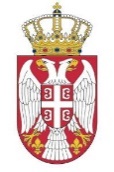 Republika SrbijaMINISTARSTVO PROSVETE,NAUKE I TEHNOLOŠKOG RAZVOJABroj: __________________Datum:_________________BeogradNemanjina 22-26Dostaviti:M I N I S T A R- Predškolskoj ustanovi (osnivaču);- Sekretarijatu za obrazovanje i dečju   zaštitu Gradske uprave grada Beograda;________________________- Školskoj upravi ______________;- Sektoru za inspekcijske poslove;- arhivi.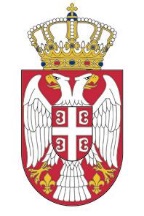 Republika SrbijaMINISTARSTVO PROSVETE,NAUKE I TEHNOLOŠKOG RAZVOJABroj: _________________Datum: __________________BeogradNemanjina 22-26Dostaviti:M I N I S T A R- Osnovnoj školi (osnivaču);- Sekretarijatu za obrazovanje i dečju   zaštitu Gradske uprave grada Beograda;________________________- Školskoj upravi ______________;- Sektoru za inspekcijske poslove;- arhivi.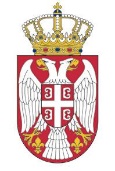 Republika SrbijaMINISTARSTVO PROSVETE,NAUKE I TEHNOLOŠKOG RAZVOJABroj: __________________Datum:_________________BeogradNemanjina 22-26Dostaviti:M I N I S T A R- Osnovnoj školi;- Školskoj upravi ______________;________________________- arhivi.      MINISTAR         MINISTARSektor za srednje obrazovanje i vaspitanje i obrazovanje odraslihSektor za međunarodnu saradnju i evropske integracijeSektor za visoko obrazovanje-Podnosiocu zahteva-Arhivi                         M I N I S T A R-Podnosiocu zahteva-Arhivi                         M I N I S T A RNAZIV ŠKOLEBROJ REŠENjASTRANI JEZIKBROJ ODELjENjA I RAZREDI OBUHVAĆENI BILINGVALNOM NASTAVOMBROJ UČENIKA OBUHVAĆENIH BILINGVALNOM NASTAVOMMODALITET BILINGVALNE NASTAVE- procenat nastave na stranom jeziku- CLIL tematske oblasti na stranom jezikuREALIZATORI/NASTAVNICI- ime i prezime- predmet- nivo znanja jezika- stručno usavršavanje (u zemlji i inostranstvu)STRANI LEKTOR (ukoliko je bio angažovan u školi u toku prethodne godine)- ime i prezime- period u kojem je bio angažovan u školi-predmet i procenat nastave koju je realizovaoAKTIVNOSTI ŠKOLE U VEZI SA BILINGVALNOM NASTAVOM - razmene- posete - manifestacije - aktivnosti - projekti - saradnja sa roditeljima itd. ŠKOLSKI TIM ZA REALIZACIJU BILNGVALNE NASTAVE- ime i prezime - funkcija u školi OPIS AKTIVNOSTI ŠKOLSKOG TIMA NA UNAPREĐIVANjU REALIZACIJE BILINGVALNE NASTAVE MERE ODRŽIVOSTI PROJEKTA- saradnja sa lokalnom samoupravom- saradnja sa ambasadama/ stranim kulturnim centrima- saradnja sa nevladinim organizacijama- saradnja sa partnerskim školama u zemlji i inostranstvu i dr.PLAN AKTIVNOSTI ZA NAREDNU ŠKOLSKU GODINU- broj odeljenja u bilingvalnoj nastavi- novi nastavni kadar- novi oblici saradnje - partneri itd.OSTALO (osvrt na proteklu školsku godinu, pozitivne ili negativne primedbe, poteškoće u realizaciji, predlozi itd.)M I N I S T A RSektor za učenički i studentski standard i investicijeSektor za digitalizaciju u prosveti i nauciSektor za dualno i preduzetničko obrazovanje i vaspitanjeSektor za finansijeSektor za inspekcijske posloveRepublika SrbijaMINISTARSTVO PROSVETE,NAUKE  I TEHNOLOŠKOG RAZVOJASektor za inspekcijske posloveBroj:  _______________Datum: ______________BeogradNemanjina 22-26(navesti osnov postupanja - predstavka i njen kratak sadržaj; neposredno saznanje inspektora, nalog rukovodioca i drugo)(navesti utvrđeno činjenično stanje pozivajući se na dokumentaciju, evidenciju i izjave odgovornih lica, a ukoliko postoje nepravilnosti pozvati se na član propisa iz oblasti obrazovanja i vaspitanja koji je povređen)(opisati mere čijim se izvršenjem otklanja utvrđena nepravilnost)REPUBLIČKIPROSVETNI INSPEKTOR____________________
(potpis i pečat organa)Republika SrbijaMINISTARSTVO PROSVETE,NAUKE  I TEHNOLOŠKOG RAZVOJASektor za inspekcijske posloveBroj:  _______________Datum: ______________BeogradNemanjina 22-26(navesti osnov postupanja – zahtev za zaštitu prava učenika, navoditi njegove inicijale i kratak sadržaj iz kog se vidi da je doveden u pitanje status učenika)(navesti utvrđeno činjenično stanje pozivajući se na dokumentaciju, evidenciju i izjave odgovornih lica, a ukoliko postoje nepravilnosti pozvati se na član propisa iz oblasti obrazovanja i vaspitanja koji je povređen)(opisati mere čijim se izvršenjem otklanja utvrđena nepravilnost) UPOZORAVA SE ....REPUBLIČKIPROSVETNI INSPEKTOR____________________
(potpis i pečat organa)Republika SrbijaMINISTARSTVO PROSVETE,NAUKE  I TEHNOLOŠKOG RAZVOJASektor za inspekcijske posloveBroj:  _______________Datum: ______________BeogradNemanjina 22-26Republika SrbijaMINISTARSTVO PROSVETE,NAUKE  I TEHNOLOŠKOG RAZVOJASektor za inspekcijske posloveBroj:  _______________Datum: ______________BeogradNemanjina 22-26                      NADZOR VRŠIO                          ____________Sektor za naukuRepublika SrbijaMINISTARSTVO PROSVETE,NAUKE  I TEHNOLOŠKOG RAZVOJAOdbor za akreditaciju  naučnoistraživačkih organizacijaBroj:  _______________Datum: ______________BeogradNemanjina 22-26Republika SrbijaMINISTARSTVO PROSVETE,NAUKE  I TEHNOLOŠKOG RAZVOJAOdbor za akreditaciju  naučnoistraživačkih organizacijaBroj:  _______________Datum: ______________BeogradNemanjina 22-26PREDSEDNIK KOMISIJE               MINISTARPREDSEDNIKNACIONALNOG SAVETAPečat (Ime i prezime, svojeručni potpis)                                                                                 Sektor za tehnološki razvoj, transfer tehnologija i inovacioni sistemSekretarijat ministarstvaOdsek za pravne posloveRepublika SrbijaMINISTARSTVO PROSVETE,NAUKE  I TEHNOLOŠKOG RAZVOJASektor za pravne posloveBroj:  _______________Datum: ______________BeogradNemanjina 22-26Grupa za internu revizijuOdeljenje za koordinaciju rada školskih upravaRepublika SrbijaMINISTARSTVO PROSVETE,NAUKE  I TEHNOLOŠKOG RAZVOJAŠkolska uprava  _______________Broj:  _______________Datum: ______________BeogradNemanjina 22-26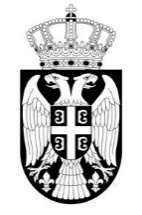  Republika SrbijaMINISTARSTVO PROSVETE, NAUKE I TEHNOLOŠKOG RAZVOJABrojDatum:B e o g r a dNemanjina 22-26Rešenje dostaviti:Članovima TimaŠkolskoj upraviArhiviRešenje dostaviti:Članovima TimaŠkolskoj upraviArhiviM I N I S T A RMladen Šarčević Republika SrbijaMINISTARSTVO PROSVETE, NAUKE I TEHNOLOŠKOG RAZVOJABrojDatum:B e o g r a dNemanjina 22-26Škola i mesto:Ime i prezime rukovodioca tima evaluatora:_______________________Ostali članovi tima:_________________________________________________Školska uprava:Ime i prezime rukovodioca tima evaluatora:_______________________Ostali članovi tima:_________________________________________________Datum/period vrednovanja:Ime i prezime rukovodioca tima evaluatora:_______________________Ostali članovi tima:_________________________________________________Napomena: Ime i prezime rukovodioca tima evaluatora:_______________________Ostali članovi tima:_________________________________________________KVALITET RADA ŠKOLE: Opšti kvalitet obrazovne ustanove ocenjuje se ocenama: 1, 2, 3 i 4, s tim da je ocena 4 najviša ocena.KVALITET RADA ŠKOLE: Opšti kvalitet obrazovne ustanove ocenjuje se ocenama: 1, 2, 3 i 4, s tim da je ocena 4 najviša ocena.Opis škole i kontekstObim teksta – do jedna strana A4 formata.Školski program i godišnji planOpis kvaliteta Opis kvaliteta          Obim teksta – do jedna strana A4 formata.         Obim teksta – do jedna strana A4 formata.         Obim teksta – do jedna strana A4 formata.Nastava i učenjeOpis kvaliteta Opis kvaliteta Obim teksta – do jedna strana A4 formata.Obim teksta – do jedna strana A4 formata.Obim teksta – do jedna strana A4 formata.Obrazovna postignućaOpis kvaliteta Opis kvaliteta Obim teksta – do jedna strana A4 formata.Obim teksta – do jedna strana A4 formata.Obim teksta – do jedna strana A4 formata.Podrška učenicimaOpis kvaliteta Opis kvaliteta Obim teksta – do jedna strana A4 formata.Obim teksta – do jedna strana A4 formata.Obim teksta – do jedna strana A4 formata.EtosOpis kvaliteta Opis kvaliteta Obim teksta – do jedna strana A4 formata.Obim teksta – do jedna strana A4 formata.Obim teksta – do jedna strana A4 formata.Organizacija rada škole i rukovođenjeOpis kvaliteta Opis kvaliteta Obim teksta – do jedna strana A4 formata.Obim teksta – do jedna strana A4 formata.Obim teksta – do jedna strana A4 formata.ResursiOpis kvaliteta Opis kvaliteta     Obim teksta – do jedna strana A4 formata.    Obim teksta – do jedna strana A4 formata.    Obim teksta – do jedna strana A4 formata.Sumarna procena kvaliteta rada školeSumarna procena kvaliteta rada školeOcenaObim teksta – do polovine strane A4 formata.                                                         * * *             Izveštaj je sačinjen u pet primeraka od kojih se jedan dostavlja školi, a ostali ostaju u dokumentaciji članova Tima za spoljašnje vrednovanje i Ministarstva prosvete i nauke.            Ustanova, u skladu sa članom 23, stav 1 i stav 2 Pravilnika o vrednovanju kvaliteta rad rada ustanova, može podneti prigovor ministru na izveštaj o spoljašnjem vrednovanju u roku  od od 15 dana od dana prijema izveštaja o spoljašnjem vrednovanju.TIM ZA SPOLjAŠNjE VREDNOVANjE            __________________________________                                 __________________________________                                 ___________________________________   Obim teksta – do polovine strane A4 formata.                                                         * * *             Izveštaj je sačinjen u pet primeraka od kojih se jedan dostavlja školi, a ostali ostaju u dokumentaciji članova Tima za spoljašnje vrednovanje i Ministarstva prosvete i nauke.            Ustanova, u skladu sa članom 23, stav 1 i stav 2 Pravilnika o vrednovanju kvaliteta rad rada ustanova, može podneti prigovor ministru na izveštaj o spoljašnjem vrednovanju u roku  od od 15 dana od dana prijema izveštaja o spoljašnjem vrednovanju.TIM ZA SPOLjAŠNjE VREDNOVANjE            __________________________________                                 __________________________________                                 ___________________________________   Obim teksta – do polovine strane A4 formata.                                                         * * *             Izveštaj je sačinjen u pet primeraka od kojih se jedan dostavlja školi, a ostali ostaju u dokumentaciji članova Tima za spoljašnje vrednovanje i Ministarstva prosvete i nauke.            Ustanova, u skladu sa članom 23, stav 1 i stav 2 Pravilnika o vrednovanju kvaliteta rad rada ustanova, može podneti prigovor ministru na izveštaj o spoljašnjem vrednovanju u roku  od od 15 dana od dana prijema izveštaja o spoljašnjem vrednovanju.TIM ZA SPOLjAŠNjE VREDNOVANjE            __________________________________                                 __________________________________                                 ___________________________________   Ključni standardi1.42.32.42.63.24.15.35.56.47.2Nivo ostvarenosti (1, 2, 3, 4)Dodatni standardi2.12.22.52.73.1Ostvareni standardi(1, 2, 3, 4)Izabrani standardiNivo ostvarenosti (1, 2, 3, 4)Preostali standardi(1, 2, 3, 4)Ostvareni standardiSektor za predškolsko i osnovno obrazovanje i vaspitanjeUslugaUsluga2015. godina2016. godina2017. godina2018. godinaVerifikacija javnih predškolskih ustanovaVerifikacija javnih predškolskih ustanova22141113Verifikacija privatnih predškolskih ustanovaVerifikacija privatnih predškolskih ustanova379911494Verifikacija javnih osnovnih školaVerifikacija javnih osnovnih škola25407559Verifikacija privatnih osnovnih školaVerifikacija privatnih osnovnih škola5/12Saglasnost na promenu naziva javnih osnovnih školaSaglasnost na promenu naziva javnih osnovnih škola2621Saglasnost za organizovanje celodnevne nastave i produženog boravka kao posebnih oblika obrazovno-vaspitnog radaSaglasnost za organizovanje celodnevne nastave i produženog boravka kao posebnih oblika obrazovno-vaspitnog rada254016186Saglasnost za organizovanje obrazovno-vaspitnog rada kao posebnog oblika rada za učenike na dužem kućnom i bolničkom lečenjuSaglasnost za organizovanje obrazovno-vaspitnog rada kao posebnog oblika rada za učenike na dužem kućnom i bolničkom lečenju37455386Saglasnost za utvrđivanje drugačijeg broja izvršilaca od predviđenogSaglasnost za utvrđivanje drugačijeg broja izvršilaca od predviđenog553Saglasnost za priznavanje odeljenja sa maljim brojim učenika od propisanogSaglasnost za priznavanje odeljenja sa maljim brojim učenika od propisanog169 osnovno + 19 GSI+105 odobrenih odeljenja sa manjim brojem učenika od propisanog na jeziku nacionalne manjineOdobravanje udžbenika Odobravanje udžbenika 16529074230Odgovor računovodstvenim radnicima u vezi sa primedbama na platne grupe i platne razrede 	Odgovor računovodstvenim radnicima u vezi sa primedbama na platne grupe i platne razrede 	69Sektor za srednje obrazovanje i vaspitanje i obrazovanje odraslihSektor za srednje obrazovanje i vaspitanje i obrazovanje odraslihSektor za srednje obrazovanje i vaspitanje i obrazovanje odraslihSektor za srednje obrazovanje i vaspitanje i obrazovanje odraslihSektor za srednje obrazovanje i vaspitanje i obrazovanje odraslihSektor za srednje obrazovanje i vaspitanje i obrazovanje odraslihUsluga2014. godina2015. godina2016. godina2017. godina 2018. godinaRešenja o verifikaciji ustanova – srednjih škola1489921087148Rešenja o davanju saglasnosti na proširenu delatnost ustanove934/2Rešenja o odobravanju rada strane ustanove011//Rešenja Javno priznatih organizatora aktivnosti odraslih (JPOA)//106296Sektor za međunarodnu saradnju i evropske integracijeUsluga2014. godina2015. godina2016. godina2017. godina2018. godinaBilateralni projekti sa R. Francuskom Program „Pavle Savić“17Iz projektnog ciklusa 2014/2015. do maja finansirano je 17 projekata, a odobreno je 19 projekata za 2016/2017. godinuOd 19odobrenihprojekata18finansiranoOd 19 odobrenih projekta 19 finansiranoOd 19 odobrenih projekta 17 finansiranBilateralni projekti sa Francuskom( CNRS)9////Bilateralni projekti sa R. Slovenijom68Iz projektnog ciklusa 2014/2015. finansirano je 64 projekata od 68 odobrenih, a odobreno je i 53 projekata za 2016/2017. godinuOd 53odobrenihprojekata50finansiranoOd 53 odobrenih projekata 53 finansiranoOd 55 odobrenih projekata 47 finansiranoBilateralni projekti sa R. Italijom12Iz projektnog ciklusa 2013/2015. finansirano je 9 projekata, o odobreno je i 10 projekta za  2016/2018. godinuOd 10odobrenihprojekata8finansiranoOd 10 odobrenih projekata 7 finansiranoOd 10 odobrenih projekata 4 finansiranoBilateralni projekti sa NR Kinom15Odobreno je 20 projekata za 2016/2017. godinuOd 20odobrenihprojekata15 finansiranoOd 20 odobrenih projekata 11 finansiranoOd 19 odobrenih projekata 8 finansiranoBilateralni projekti sa R. Belorusijom8Odobreno je 8 projekta, a do kraja 2015. godine finansirano je 3Odobreno 5projekata zaperiod2016/20182finansiranoOd 5 odobrenih projekata 4 finansiranoOd 5 odobrenih projekata zaperiod2016/20182 finansiranoOd 10 odobrenih projekata zaperiod2018/20197 finansiranoBilateralni projekti sa R. HrvatskomRezultati poziva za 2016/2017. godinu biće poznati krajem februara 2016. godineOdobreno 52projekta zaperiod 2016/201725finansiranoOd 52 odobrena projekta 48 finansiranoOd 52 odobrena projekta 23 finansiranoBilateralni projekti sa R. Slovačkom15Od 15odobrenihprojekata15finansiranoOd 17 odobrenih projekata 9 finansiranoOd 17 odobrenih projekata 17 finansiranoBilateralni projekti sa R. Portugal1010 sa početkom projektnog  ciklusa od 1. juna 2015. godineOd 10odobrenihprojekata za period 2015-20169finansirano i objavljen Javni poziv za 2017-2018. godinuOd 10 odobrenih projekata 8 finansirano Evaluacija predloga projekata za 2017/2018. u tokuOd 11 odobrenih projekata zaperiod2018/201911 finansiranoBilateralni projekti sa K. Španijom/Bilateralni projekti sa Nemačkom –DAAD2024Za ciklus 2016/2017. godina,  primljene su 54 prijave40Odobreno i finansirano 25 projekata za period 2016-2017 i odobreno 10, i finansirano 10 projekata za period 2017-2018Od 10 odobrenih projekata zaperiod2017/201810 projekata finansiran iod 15 odobrenih projekata zaperiod2018/201915 finansiranoBMBF „Pravila za finansiranje takmičenja za najbolju ideju za osnivanje i razvoj inovativnih mreža za istraživanje i razvoj sa partnerima u podunavskim zemljama“/Javni poziv je završen 18.09.2015. godine.Za ciklus 2016/2017. godina primljeno je 26 prijava sa učešćem 31 institucije iz SrbijeOd 18odobrenih projekata u 9učestvuju institucuje iz Srbije, 0finansiranoOdobreno 8,ali zbog odustajanja  nemačkih koordinatora broj odobrenih projekata smanjen na 6. finansirano 06 projekata finansiranoBiletarni projekti sa R. MađarskomObjavljen poziv za period 2016/2018Odobreno 30,  finansirano 0Od 10 odobrenih projekata zaperiod2017/201910 finansiranoBiletarni projekti sa Crnom GoromOdobreno 30 projekata za finansiranje za period 15.10.2016./15.10.2018.Odobreno 30,  finansirano24 projekataOd 30 odobrenih projekata zaperiod2016/201830 finansiranoBilateralni projekti sa R. Austrijom/Za 2016/2017. godinu odobreno je 17 projekataOd 18odobrenihprojekata16 finansiranoOd 18 odobrenih projekata 15 finansirano Objavljen Javni poziv za 2018/2019. godinuOd 27 projekata15 projekata finansiranoPočetak realizacije 1. jul 2018Eureka projekti9Javni poziv je okončan 17.06.2015. godine. Evaluirano 30 predloga projekata8 Projekata finansirano8 projekata finansirano6 projekata finansiranoMultilateralna naučna i tehnološka saradnja u dunavskom regionu 2017-2018.Objavljen Javni poziv u 2016. godini finansiranje očekivano od januara 2017. godine11 projekata finansirano11 projekata finansiranoSektor za visoko obrazovanjeUsluga2014. godina2015. godina2016. godina2017. godina2018. godinaRešenja o priznavanju inostranih srednjoškolskih isprava21651626183520201391Rešenja o priznavanju inostranih visokoškolskih isprava//82115131445Usluga2015/2016. godina2016/2017. godina2017/2018. godina2018/2019. godina(period: 1.1.2018-31.12.2018.)Angažovanje stranih lektora na univerzitetima u Republici Srbiji76(Filološki fakultet u Beogradu – 44, Filozofski fakultet u NovomSadu – 23, FILUM u Kragujevcu – 3 i Filozofski fakultet u Nišu – 6).U osnovnim i srednjim školama, angažovano je 10 lektora u dvojezičnim školama, kao i 19 kineskih nastavnika – volontera.110(Filološki fakultet u Beogradu- 39, Filozofski fakultet u Novom Sadu- 27, FILUM u Kragujevcu-4 i Filozofski fakultet u Nišu- 8).U osnovnim i srednjim školama, angažovano je 12 lektora u dvojezičnim školama, kao i 20 kineskih nastavnika- volontera.95 lektora stranih jezika angažovano na filološkim katedrama resornih fakulteta u RS:Filološkii fakultet u Beogradu – 39, Filozofski fakultet u Novom Sadu -30, FILUM u Kragujevcu -4 i Filozofski fakultet u Nišu 8.83 lektora stranih jezika angažovano na filološkim katedrama resornih fakulteta u RS:Filološki fakultet u Beogradu – 39, Filozofski fakultet u Novom Sadu 33, FILUM u Kragujevcu 3 i Filozofski fakultet u Nišu 8.Pilot projekat „Učenje kineskog jezika u školama u RS“24 kineska nastavnika-volontera angažovano u osam Školskih uprava24 kineskih nastavnika- volontera angažovano u osam Školskih uprava.Dvojezična nastava u osnovnim i srednjim školama u RSUrađena rešenja/dopisi/saglasnosti za 30 dvojezičnih osnovnih/srednjih škola u RS za školsku 2017/2018 godinuUrađena rešenja/dopisi saglasnosti za 28 dvojezičnih, 16 srednjih i 12 osnovnih škola u RS za školsku 2018/2019. godinuSektor za učenički i studentski standard i investicijeUsluga2014/2015. godina2015/2016.godina2016/2017 godina2017/2018 godina2018/2019 godinaUčeničke stipendije1156312002120101221812500Učenički krediti256163242461598Studentske stipendije89678914908791988800Studentski krediti1122011700116601170011600Smeštaj i ishrana učenika1065111228113141107111139Smeštaj studenata1788917902178671794817953Ishrana studenata5000047635468324700048000Izuzetno nadareni učenici11514017025012500Izuzetno nadareni studenti296400500694598Sektor za digitalizaciju u prosveti i nauciSektor za dualno i preduzetničko obrazovanje i vaspitanjeSektor za finansijeSektor za inspekcijske posloveUsluga (vrsta nadzora)2014. godina2015. godina2016. godina2017. godina2018. godina Kontrola postupanja ustanove obrazovanja i vaspitanja u pogledu sprovođenja zakona i drugih propisa u oblasti obrazovanja i vaspitanja 1122839108712581733Kontrola ostvarivanja zaštite prava deteta i učenika, njihovih roditelja, odnosno staratelja i zaposlenih21441204570339432Kontrola ostvarivanja prava i obaveza zaposlenih, učenika i njihovih roditelja, odnosno staratelja16991416999517407Kontrola obezbeđivanja zaštite deteta i učenika i zaposlenih od diskriminacije, nasilja, zlostavljanja, zanemarivanja i stranačkog organizovanja i delovanja u ustanovi15061017190232136Kontrola postupka upisa i poništavanje upisa u školu ako je obavljen suprotno zakonu2527565125Kontrola propisane evidencije koju vodi ustanova i utvrđivanje činjenica u postupku poništavanja javnih isprava koje izdaje ustanova214277398305154Kontrola postupanja visokoškolskih ustanova u pogledu sprovođenja zakona i drugih propisa u oblasti obrazovanja, kao i po naloženim merama u postupku vršenja nadzora10426517867955Nadzori u postupku utvrđivanja ispunjenosti uslova za izdavanje dozvole za rad i dopune dozvole za rad visokoškolskoj ustanovi10////Obavljeni nadzori po predstavkama u visokoškolskoj ustanovi4713157852Obavljeni nadzori po predstavkama u ustanovama učeničkog i studentskog standarda5Obavljeni redovni nadzori po planu nadzora u visokoškolskim ustanovama7Obavljeni redovni nadzori po planu nadzora u ustanovama učeničkog i studentskog standarda9Sektor za naukuUsluga2015. god.2016. god.2017. god.2018. god.Napomena(link ka detaljnom spisku na internet stranici Ministarstva, kao i podacima iz ranijih godina)Program osnovnih istraživanja, Program, istraživanja u oblasti tehnološkog razvoja i Program sufinansiranja integralnih i interdisciplinarnih istraživanja4450798393857147952http://www.mpn.gov.rs/nauka/http://www.mpn.gov.rs/tehnoloski-razvoj-2/tehnoloski-razvoj/Program usavršavanja kadrova za naučnoistraživački rad 9927428011240http://www.mpn.gov.rs/konkursi-i-javni-pozivi/razvoj-naucnih-kadrova/ Program podsticanja i stipendiranja mladih i nadarenih za naučnoistraživački rad690840685572http://www.mpn.gov.rs/konkursi-i-javni-pozivi/razvoj-naucnih-kadrova/  Program izdavanja naučnih publikacija i održavanja naučnih skupova481510564573http://www.mpn.gov.rs/konkursi-i-javni-pozivi/razvoj-naucnih-kadrova/ Godina 2018.Ukupno zahteva – odUkupno pozitivnih odlukaUkupno negativnih odlukaNapomenaSticanje naučnih zvanja7927116Zbog velikog broja zahteva iz prethodne godine, u navedenom periodu su razmatrani zahtevi i iz 2017. godineAkreditacija naučnoistraživačkih organizacija29333Sektor za tehnološki razvoj, transfer tehnologija i inovacioni sistemUsluga2015. god.2016. god.2017. god.2018. god.01.01 do 30.09Napomena(link ka detaljnom spisku na internet stranici Ministarstva, kao i podacima iz ranijih godina)Program osnovnih istraživanja, Program istraživanja u oblasti tehno-loškog razvoja i Program su-finansiranja integralnih i interdisciplinarnih istraživanja4450798393857142172http://www.mpn.gov.rs/nauka/http://www.mpn.gov.rs/tehnoloski-razvoj-2/tehnoloski-razvoj/Godina 2018.01.01 do 30.09.Ukupno zahteva za upis u Registar inovacione delatnosti Ukupno pozitivnih odlukaUkupno negativnih odlukaBroj registrovanih subjekata inovacione delatnosti na dan 30.06.2018.Pravna lica 40482Fizička lica 33076Sekretarijat ministarstvaUsluga2014. godina2015. godina2016.godina2017. godina2018. godinaBroj organizovanih i sprovedenih ispita za licencu za nastavnike, vaspitače i stručne saradnike31482431292021373080Broj organizovanih i sprovedenih prethodnih usmenih provera znanja 447542321222215Broj organizovanih i sprovedenih ispita za direktore ustanova----62Broj organizovanih i sprovedenih ispita za sekretare ustanova1319-3326Broj rešenja o oduzimanju licence na osnovu činjenica utvrđenih u postupku obrade predmeta78551Broj rešenja o suspenziji licence na osnovu činjenica utvrđenih u postupku obrade predmeta4-1-2Tumačenja, rešenja, objašnjenja i mišljenja o primeni propisa o pravu na polaganje, sticanje, suspenziju i oduzimanje licence i polaganju ispita za direktore i sekretare ustanova3180Odsek za pravne posloveUsluga2014. godina2015. godina2016.godina2017. godina2018. godinaTumačenja, objašnjenja i mišljenja o primeni propisa iz oblasti obrazovanja i vaspitanja17001939167411001200Grupa za internu revizijuOdeljenje za koordinaciju rada školskih upravaUsluga2014. godina2015. godina2016. godina2017. godina2018. godinaVršenje stručno-pedagoškog nadzora u ustanovama u oblasti obrazovanja i vaspitanja602542684918715Spoljašnje vrednovanje kvaliteta rada ustanova//33256234713. PRIHODI I RASHODI MINISTARSTVA PROSVETE, NAUKE I TEHNOLOŠKOG RAZVOJABudžet Ministarstva prosvete, nauke i tehnološkog razvoja za 2018. godinuIzveštaj o izvršenju budžeta za 2018. godinuIZVEŠTAJ O IZVRŠENjU BUDžETA MINISTARSTVA PROSVETE, NAUKE I TEHNOLOŠKOG RAZVOJA ZA PERIOD OD 01.01.2018.-30.09.2018. GOD. ZA OBLAST PROSVETEIZVEŠTAJ O IZVRŠENjU BUDžETA MINISTARSTVA PROSVETE, NAUKE I TEHNOLOŠKOG RAZVOJA ZA PERIOD OD 01.01.2018.-30.09.2018. GOD. ZA OBLAST PROSVETEIZVEŠTAJ O IZVRŠENjU BUDžETA MINISTARSTVA PROSVETE, NAUKE I TEHNOLOŠKOG RAZVOJA ZA PERIOD OD 01.01.2018.-30.09.2018. GOD. ZA OBLAST PROSVETEIZVEŠTAJ O IZVRŠENjU BUDžETA MINISTARSTVA PROSVETE, NAUKE I TEHNOLOŠKOG RAZVOJA ZA PERIOD OD 01.01.2018.-30.09.2018. GOD. ZA OBLAST PROSVETEIZVEŠTAJ O IZVRŠENjU BUDžETA MINISTARSTVA PROSVETE, NAUKE I TEHNOLOŠKOG RAZVOJA ZA PERIOD OD 01.01.2018.-30.09.2018. GOD. ZA OBLAST PROSVETEIZVEŠTAJ O IZVRŠENjU BUDžETA MINISTARSTVA PROSVETE, NAUKE I TEHNOLOŠKOG RAZVOJA ZA PERIOD OD 01.01.2018.-30.09.2018. GOD. ZA OBLAST PROSVETEIZVEŠTAJ O IZVRŠENjU BUDžETA MINISTARSTVA PROSVETE, NAUKE I TEHNOLOŠKOG RAZVOJA ZA PERIOD OD 01.01.2018.-30.09.2018. GOD. ZA OBLAST PROSVETEIZVEŠTAJ O IZVRŠENjU BUDžETA MINISTARSTVA PROSVETE, NAUKE I TEHNOLOŠKOG RAZVOJA ZA PERIOD OD 01.01.2018.-30.09.2018. GOD. ZA OBLAST PROSVETEIZVEŠTAJ O IZVRŠENjU BUDžETA MINISTARSTVA PROSVETE, NAUKE I TEHNOLOŠKOG RAZVOJA ZA PERIOD OD 01.01.2018.-30.09.2018. GOD. ZA OBLAST PROSVETEIZVEŠTAJ O IZVRŠENjU BUDžETA MINISTARSTVA PROSVETE, NAUKE I TEHNOLOŠKOG RAZVOJA ZA PERIOD OD 01.01.2018.-30.09.2018. GOD. ZA OBLAST PROSVETEGlavni program/programska aktivnost/projekatGlavni program/programska aktivnost/projekatGlavni program/programska aktivnost/projekatFun-kcijaEkonomska klasifikacijaOpisOpisFinansijski plan za 2018.g.- tekuća aproprijacija-izvor 01IZVRŠENjE              od 01.01.2018.-21.09.2018.                       IZVOR PRIHODA - 01 %  IZVRŠENjA Prihodi iz budžeta - 01Prihodi iz budžeta - 01Ministarstvo prosvete,nauke i tehnološkog razvojaMinistarstvo prosvete,nauke i tehnološkog razvoja     137,614,795,000      101,877,351,000 74.03%Izvori finansiranja: 01Izvori finansiranja: 0101Prihodi iz budžetaPrihodi iz budžeta2001Uređenje, nadzor i razvoj svih nivoa obrazovnog sistema (Mladen Šarčević, ministar)Uređenje, nadzor i razvoj svih nivoa obrazovnog sistema (Mladen Šarčević, ministar)          1,311,534,000              645,501,000 49.22%980Obrazovanje neklasifikovano na drugom mestuObrazovanje neklasifikovano na drugom mestu00010001Utvrđivanje zakonskih okvira i praćenje razvoja obrazovanja na svim nivoima (Anamarija Viček, državni sekretar)Utvrđivanje zakonskih okvira i praćenje razvoja obrazovanja na svim nivoima (Anamarija Viček, državni sekretar)             282,959,000              218,415,000 77.19%411Plate, dodaci i naknade zaposlenih (zarade)Plate, dodaci i naknade zaposlenih (zarade)               93,723,000                64,463,000 68.78%412Socijalni doprinosi na teret poslodavcaSocijalni doprinosi na teret poslodavca               16,777,000                11,468,000 68.36%413Naknade u naturi                     360,000                                  -   0.00%414Socijalna davanja zaposlenimaSocijalna davanja zaposlenima                  1,590,000                   1,417,000 89.12%415Naknade troškova za zaposleneNaknade troškova za zaposlene                  4,860,000                   2,286,000 47.04%416Nagrade zaposlenima i ostali posebni rashodiNagrade zaposlenima i ostali posebni rashodi                     840,000                      263,000 31.31%422Troškovi putovanjaTroškovi putovanja                  2,000,000                      577,000 28.85%423Usluge po ugovoru             148,044,000              129,790,000 87.67%424Specijalizovane uslugeSpecijalizovane usluge                  1,300,000                      532,000 40.92%425Tekuće popravke i održavanjeTekuće popravke i održavanje                  1,000,000                      231,000 23.10%426Materijal                  3,851,000                   1,316,000 34.17%462Dotacije međunarodnim organizacijamaDotacije međunarodnim organizacijama                  4,650,000                   4,633,000 99.63%482Porezi, obavezne takse i kaznePorezi, obavezne takse i kazne                     963,000                      217,000 22.53%485Naknada štete za povrede ili štetu nanetu od strane državnih organaNaknada štete za povrede ili štetu nanetu od strane državnih organa                          1,000                                  -   0.00%512Mašine i oprema                  3,000,000                   1,222,000 40.73%00020002Stručno-pedagoški nadzor nad radom ustanova obrazovanja i zavoda (Jasmina Đelić, Odeljenje za koordinaciju rada ŠU)Stručno-pedagoški nadzor nad radom ustanova obrazovanja i zavoda (Jasmina Đelić, Odeljenje za koordinaciju rada ŠU)             189,812,000              115,703,000 60.96%411Plate, dodaci i naknade zaposlenih (zarade)Plate, dodaci i naknade zaposlenih (zarade)             112,794,000                83,094,000 73.67%412Socijalni doprinosi na teret poslodavcaSocijalni doprinosi na teret poslodavca               20,191,000                14,843,000 73.51%413Naknade u naturi                     441,000                                  -   0.00%414Socijalna davanja zaposlenimaSocijalna davanja zaposlenima                     712,000                      191,000 26.83%415Naknade troškova za zaposleneNaknade troškova za zaposlene                  4,292,000                   2,524,000 58.81%416Nagrade zaposlenima i ostali posebni rashodiNagrade zaposlenima i ostali posebni rashodi                     900,000                      250,000 27.78%422Troškovi putovanjaTroškovi putovanja                  2,100,000                   1,281,000 61.00%423Usluge po ugovoru               30,057,000                   7,504,000 24.97%424Specijalizovane uslugeSpecijalizovane usluge                  2,740,000                      844,000 30.80%425Tekuće popravke i održavanjeTekuće popravke i održavanje                  2,000,000                      578,000 28.90%426Materijal                  4,784,000                   1,187,000 24.81%482Porezi, obavezne takse i kaznePorezi, obavezne takse i kazne                     700,000                      162,000 23.14%485Naknada štete za povrede ili štetu nanetu od strane državnih organaNaknada štete za povrede ili štetu nanetu od strane državnih organa                          1,000                                  -   0.00%512Mašine i oprema                  8,100,000                   3,245,000 40.06%00030003Inspekcijski nadzor nad radom ustanova obrazovanja i zavoda (Jasmina Jovanović, v.d. pomoćnika ministra-Sektor za inspekcijske poslove)Inspekcijski nadzor nad radom ustanova obrazovanja i zavoda (Jasmina Jovanović, v.d. pomoćnika ministra-Sektor za inspekcijske poslove)               55,332,000                30,377,000 54.90%411Plate, dodaci i naknade zaposlenih (zarade)Plate, dodaci i naknade zaposlenih (zarade)               30,366,000 19,984,00065.81%412Socijalni doprinosi na teret poslodavcaSocijalni doprinosi na teret poslodavca                  5,450,000 3,577,00065.63%413Naknade u naturi                     200,000                                  -   0.00%414Socijalna davanja zaposlenimaSocijalna davanja zaposlenima                     550,000                      262,000 47.64%415Naknade troškova za zaposleneNaknade troškova za zaposlene                  1,500,000 1,019,00067.93%416Nagrade zaposlenima i ostali posebni rashodiNagrade zaposlenima i ostali posebni rashodi                     800,000                      132,000 16.50%422Troškovi putovanjaTroškovi putovanja                  3,200,000 104,0003.25%423Usluge po ugovoru                  2,974,000                      197,000 6.62%424Specijalizovane uslugeSpecijalizovane usluge                  1,431,000                      177,000 12.37%425Tekuće popravke i održavanjeTekuće popravke i održavanje                     200,000                      113,000 56.50%426Materijal                  2,260,000                      591,000 26.15%482Porezi, obavezne takse i kaznePorezi, obavezne takse i kazne                     400,000                        84,000 21.00%485Naknada štete za povrede ili štetu nanetu od strane državnih organaNaknada štete za povrede ili štetu nanetu od strane državnih organa                          1,000                                  -   0.00%512Mašine i oprema                  6,000,000                   4,137,000 68.95%00040004Administracija i upravljanje u oblasti obrazovanja(mr Marko Milenković, državni sekretar)Administracija i upravljanje u oblasti obrazovanja(mr Marko Milenković, državni sekretar)             202,726,000              121,289,000 59.83%411Plate, dodaci i naknade zaposlenih (zarade)Plate, dodaci i naknade zaposlenih (zarade)               78,958,000                62,100,000 78.65%412Socijalni doprinosi na teret poslodavcaSocijalni doprinosi na teret poslodavca               14,212,000                11,077,000 77.94%413Naknade u naturi                     297,000                                  -   0.00%414Socijalna davanja zaposlenimaSocijalna davanja zaposlenima                  6,558,000                   3,372,000 51.42%415Naknade troškova za zaposleneNaknade troškova za zaposlene                  4,360,000                   3,350,000 76.83%416Nagrade zaposlenima i ostali posebni rashodiNagrade zaposlenima i ostali posebni rashodi                     700,000                      248,000 35.43%421Stalni troškovi               17,900,000                   8,555,000 47.79%422Troškovi putovanjaTroškovi putovanja                  4,500,000                   2,388,000 53.07%423Usluge po ugovoru               26,840,000                13,205,000 49.20%424Specijalizovane uslugeSpecijalizovane usluge                  4,537,000                   1,502,000 33.11%425Tekuće popravke i održavanjeTekuće popravke i održavanje                  2,100,000                      690,000 32.86%426Materijal                  6,506,000                   1,881,000 28.91%482Porezi, obavezne takse i kaznePorezi, obavezne takse i kazne                     650,000                        59,000 9.08%483Novčane kazne i penali po rešenju sudovaNovčane kazne i penali po rešenju sudova               27,607,000                11,296,000 40.92%485Naknada štete za povrede ili štetu nanetu od strane državnih organaNaknada štete za povrede ili štetu nanetu od strane državnih organa                          1,000                                  -   0.00%512Mašine i oprema                  7,000,000                   1,566,000 22.37%00110011Unapređenje kvaliteta obrazovanja i vaspitanja  (dr Gabrijela Grujić Garić, v.d. pomoćnika ministra-Sektor za strateško planiranje) Unapređenje kvaliteta obrazovanja i vaspitanja  (dr Gabrijela Grujić Garić, v.d. pomoćnika ministra-Sektor za strateško planiranje)                30,420,000                23,000,000 75.61%424Specijalizovane uslugeSpecijalizovane usluge               27,420,000                23,000,000 83.88%512Mašine i oprema                  3,000,000                                  -   0.00%00120012Povećanje dostupnosti obrazovanja i vaspitanja, prevencija osipanja i diskriminacije (Vesna Nedeljković, v.d. pomoćnika ministra-Sektor za predškolsko i osnovno obrazovanje i vaspitanje)Povećanje dostupnosti obrazovanja i vaspitanja, prevencija osipanja i diskriminacije (Vesna Nedeljković, v.d. pomoćnika ministra-Sektor za predškolsko i osnovno obrazovanje i vaspitanje)                  4,000,000                      625,000 15.63%422Troškovi putovanjaTroškovi putovanja                     300,000 0.00%424Specijalizovane uslugeSpecijalizovane usluge                  3,700,000                      625,000 16.89%00130013Podrška integraciji u evropski obrazovni prostor (prof. dr Ana Langović Milićević, državni sekretar) Podrška integraciji u evropski obrazovni prostor (prof. dr Ana Langović Milićević, državni sekretar)                80,138,000                71,866,000 89.68%422Troškovi putovanjaTroškovi putovanja                  3,456,000                      578,000 16.72%423Usluge po ugovoru                     618,000                                  -   0.00%424Specijalizovane uslugeSpecijalizovane usluge               38,700,000                38,700,000 100.00%462Dotacije međunarodnim organizacijamaDotacije međunarodnim organizacijama               22,834,000                21,923,000 96.01%465Ostale dotacije i transferiOstale dotacije i transferi               14,530,000                10,665,000 73.40%00150015Polaganje ispita za licencu, direktore i sekretare ustanova (Anamarija Viček, državni sekretar)Polaganje ispita za licencu, direktore i sekretare ustanova (Anamarija Viček, državni sekretar)               40,500,000                13,430,000 33.16%415Naknade troškova za zaposleneNaknade troškova za zaposlene                     500,000                      224,000 44.80%416Nagrade zaposlenima i ostali posebni rashodiNagrade zaposlenima i ostali posebni rashodi               20,000,000                   7,317,000 36.59%423Usluge po ugovoru               20,000,000                   5,889,000 29.45%40044004Unapređenje jezičkih kompetencija u školama u RS (doc. dr Aleksandar Pajić-poseban savetnik ministra)Unapređenje jezičkih kompetencija u školama u RS (doc. dr Aleksandar Pajić-poseban savetnik ministra)                  8,500,000                   4,074,000 47.93%424Specijalizovane uslugeSpecijalizovane usluge                  8,500,000                   4,074,000 47.93%40054005Realizacija međunarodnih istraživanja u obrazovanju  (Anamarija Viček, državni sekretar)Realizacija međunarodnih istraživanja u obrazovanju  (Anamarija Viček, državni sekretar)               45,140,000                20,235,000 44.83%424Specijalizovane uslugeSpecijalizovane usluge               22,770,000                14,500,000 63.68%462Dotacije međunarodnim organizacijamaDotacije međunarodnim organizacijama               22,370,000                   5,735,000 25.64%40094009Razvoj regionalnih obrazovnih politika (Vesna Nedeljković, v.d. pomoćnika ministra-Sektor za predškolsko i osnovno obrazovanje i vaspitanje)Razvoj regionalnih obrazovnih politika (Vesna Nedeljković, v.d. pomoćnika ministra-Sektor za predškolsko i osnovno obrazovanje i vaspitanje)7,950,000                  6,857,000 86.25%422Troškovi putovanjaTroškovi putovanja700,000                                 -   0.00%465Ostale dotacije i transferiOstale dotacije i transferi7,250,000                  6,857,000 94.58%40104010Razvoj okvira kvalifikacija Republike Srbije (doc. dr. Bojan Tubić, v.d. pomoćnika ministra- Sektor za visoko obrazovanje)Razvoj okvira kvalifikacija Republike Srbije (doc. dr. Bojan Tubić, v.d. pomoćnika ministra- Sektor za visoko obrazovanje)                  3,000,000                      405,000 13.50%422Troškovi putovanjaTroškovi putovanja                     500,000                      284,000 56.80%423Usluge po ugovoru                  2,000,000                                  -   0.00%424Specijalizovane uslugeSpecijalizovane usluge                     500,000                      121,000 24.20%4011Podrška projektima od značaja za obrazovanje (Anamarija Viček, državni sekretar)Podrška projektima od značaja za obrazovanje (Anamarija Viček, državni sekretar)               10,000,000                   1,100,000 11.00%481Dotacije nevladinim organizacijamaDotacije nevladinim organizacijama10,000,000                  1,100,000 11.00%40134013Duh mladosti -promocija dualnog obrazovanja u Srbiji (dr Gabrijela Grujić Garić, v.d. Pomoćnika ministra-Sektor za strateško planiranje)Duh mladosti -promocija dualnog obrazovanja u Srbiji (dr Gabrijela Grujić Garić, v.d. Pomoćnika ministra-Sektor za strateško planiranje)25,000,000                                 -   0.00%422Troškovi putovanjaTroškovi putovanja1,600,000                                 -   0.00%423Usluge po ugovoru1,700,000                                 -   0.00%424Specijalizovane uslugeSpecijalizovane usluge12,400,000                                 -   0.00%463Transferi ostalim nivoima vlastiTransferi ostalim nivoima vlasti300,000                                 -   0.00%481Dotacije nevladinim organizacijamaDotacije nevladinim organizacijama9,000,000                                 -   0.00%40154015Podrška radu fondacije dr Zoran Đinđić(prof. dr Ana Langović Milićević, državni sekretar) Podrška radu fondacije dr Zoran Đinđić(prof. dr Ana Langović Milićević, državni sekretar) 10,000,000               10,000,000 100.00%481Dotacije nevladinim organizacijamaDotacije nevladinim organizacijama10,000,000               10,000,000 100.00%4016Podrška programu digitalizacije u oblasti nacionalnog prosvetnog sistema (dr Saša Stojanović, v.d. pomoćnika ministra - Sektor za teh.razvoj, transfer tehnologija i inovacioni sistem)Podrška programu digitalizacije u oblasti nacionalnog prosvetnog sistema (dr Saša Stojanović, v.d. pomoćnika ministra - Sektor za teh.razvoj, transfer tehnologija i inovacioni sistem)             295,299,000                   8,125,000 2.72%423Usluge po ugovoru               35,280,000                   8,125,000 2.72%424Specijalizovane uslugeSpecijalizovane usluge                  7,000,000                                  -   0.00%425Tekuće popravke i održavanjeTekuće popravke i održavanje                  1,300,000                                  -   0.00%512Mašine i oprema               26,000,000                                  -   0.00%515Nematerijalna imovinaNematerijalna imovina             225,719,000                                  -   0.00%4017Razvoj i unapređivanje preduzetničkog obrazovanja  (Vesna Nedeljković, v.d. pomoćnika ministra-Sektor za predškolsko i osnovno obrazovanje i vaspitanje)Razvoj i unapređivanje preduzetničkog obrazovanja  (Vesna Nedeljković, v.d. pomoćnika ministra-Sektor za predškolsko i osnovno obrazovanje i vaspitanje)               19,209,000                                  -   0.00%424Specijalizovane uslugeSpecijalizovane usluge               19,209,000                                  -   0.00%70247024IPA 2014- Sektor podrške zapošljavanju mladih i aktivnoj inkluziji (Anamarija Viček, državni sekretar)IPA 2014- Sektor podrške zapošljavanju mladih i aktivnoj inkluziji (Anamarija Viček, državni sekretar)                     573,000                                  -   0.00%485Naknada štete za povrede ili štetu nanetu od strane državnih organaNaknada štete za povrede ili štetu nanetu od strane državnih organa                     573,000                                  -   0.00%70257025IPA 2014- Sektor celoživotnog učenja (doc. dr Aleksandar Pajić, poseban savetnik ministra)IPA 2014- Sektor celoživotnog učenja (doc. dr Aleksandar Pajić, poseban savetnik ministra)                     976,000                                  -   0.00%485Naknada štete za povrede ili štetu nanetu od strane državnih organaNaknada štete za povrede ili štetu nanetu od strane državnih organa                     976,000                                  -   0.00%PREDŠKOLSKO I OSNOVNO OBRAZOVANjEPREDŠKOLSKO I OSNOVNO OBRAZOVANjE       67,665,665,000        50,317,811,000 74.36%2002Predškolsko vaspitanje  (Vesna Nedeljković, v.d. pomoćnika ministra-Sektor za predškolsko i osnovno obrazovanje i vaspitanje)Predškolsko vaspitanje  (Vesna Nedeljković, v.d. pomoćnika ministra-Sektor za predškolsko i osnovno obrazovanje i vaspitanje)          2,183,980,000           1,595,271,000 73.04%910predškolsko i osnovno obrazovanjepredškolsko i osnovno obrazovanje00010001Podrška realizaciji čevoročasovnog pripremnog predškolskog programa  (Vesna Nedeljković, v.d. pomoćnika ministra-Sektor za predškolsko i osnovno obrazovanje i vaspitanje)Podrška realizaciji čevoročasovnog pripremnog predškolskog programa  (Vesna Nedeljković, v.d. pomoćnika ministra-Sektor za predškolsko i osnovno obrazovanje i vaspitanje)          2,183,980,000           1,595,271,000 73.04%463Transferi ostalim nivoima vlastiTransferi ostalim nivoima vlasti2,183,980,0001,595,271,00073.04%2003Osnovno obrazovanje  (Vesna Nedeljković, v.d. pomoćnika ministra-Sektor za predškolsko i osnovno obrazovanje i vaspitanje)Osnovno obrazovanje  (Vesna Nedeljković, v.d. pomoćnika ministra-Sektor za predškolsko i osnovno obrazovanje i vaspitanje)65,481,685,00048,722,540,00074.41%910predškolsko i osnovno obrazovanjepredškolsko i osnovno obrazovanje00010001Realizacija delatnosti osnovnog obrazovanja  (Vesna Nedeljković, v.d. pomoćnika ministra-Sektor za predškolsko i osnovno obrazovanje i vaspitanje)Realizacija delatnosti osnovnog obrazovanja  (Vesna Nedeljković, v.d. pomoćnika ministra-Sektor za predškolsko i osnovno obrazovanje i vaspitanje)       64,159,501,000        48,495,405,000 75.59%411Plate, dodaci i naknade zaposlenih (zarade)Plate, dodaci i naknade zaposlenih (zarade)       39,867,994,000 30,125,190,00075.56%412Socijalni doprinosi na teret poslodavcaSocijalni doprinosi na teret poslodavca7,130,744,0005,406,590,00075.82%414Socijalna davanja zaposlenimaSocijalna davanja zaposlenima             164,000,000              138,707,000 84.58%416Nagrade zaposlenima i ostali posebni rashodiNagrade zaposlenima i ostali posebni rashodi                          1,000                                  -   0.00%424Specijalizovane uslugeSpecijalizovane usluge                  1,313,000                   1,100,000 83.78%463Transferi ostalim nivoima vlastiTransferi ostalim nivoima vlasti16,966,891,000       12,801,290,000 75.45%483Novčane kazne i penali po rešenju sudovaNovčane kazne i penali po rešenju sudova               28,558,000                22,528,000 78.89%00030003Dopunska škola u inostranstvu  (Vesna Nedeljković, v.d. pomoćnika ministra-Sektor za predškolsko i osnovno obrazovanje i vaspitanje)Dopunska škola u inostranstvu  (Vesna Nedeljković, v.d. pomoćnika ministra-Sektor za predškolsko i osnovno obrazovanje i vaspitanje)             150,000,000                88,849,000 59.23%412Socijalni doprinosi na teret poslodavcaSocijalni doprinosi na teret poslodavca               13,000,000                   4,012,000 30.86%421Stalni troškovi                  1,000,000                                  -   0.00%424Specijalizovane uslugeSpecijalizovane usluge             136,000,000                84,837,000 62.38%00040004Takmičenje učenika osnovnih škola  (Vesna Nedeljković, v.d. pomoćnika ministra-Sektor za predškolsko i osnovno obrazovanje i vaspitanje)Takmičenje učenika osnovnih škola  (Vesna Nedeljković, v.d. pomoćnika ministra-Sektor za predškolsko i osnovno obrazovanje i vaspitanje)                  7,500,000                   5,985,000 79.80%424Specijalizovane uslugeSpecijalizovane usluge                  7,500,000                   5,985,000 79.80%00060006Modernizacija infrastrukture osnovnih škola (mr Marko Milenković, državni sekretar)Modernizacija infrastrukture osnovnih škola (mr Marko Milenković, državni sekretar)             144,700,000                62,710,000 43.34%423Usluge po ugovoru                  2,700,000                                  -   0.00%424Specijalizovane uslugeSpecijalizovane usluge22,000,000                  3,500,000 15.91%511Zgrade i građevinski objektiZgrade i građevinski objekti95,000,000               49,195,000 51.78%512Mašine i oprema25,000,000               10,015,000 40.06%40014001Nabavka nastavnih sredstava za učenike, polaznike i ust. (Vesna Nedeljković, v.d. pomoćnika ministra-Sektor za predškolsko i osnovno obrazovanje i vaspitanje)Nabavka nastavnih sredstava za učenike, polaznike i ust. (Vesna Nedeljković, v.d. pomoćnika ministra-Sektor za predškolsko i osnovno obrazovanje i vaspitanje)696,400,000               20,164,000 2.90%426Materijal696,400,000               20,164,000 2.90%00070007Podrška real. procesa nast. na ter. AP KiM  (Vesna Nedeljković, v.d. pomoćnika ministra-Sektor za predškolsko i osnovno obrazovanje i vaspitanje)Podrška real. procesa nast. na ter. AP KiM  (Vesna Nedeljković, v.d. pomoćnika ministra-Sektor za predškolsko i osnovno obrazovanje i vaspitanje)50,442,000               30,629,000 60.72%960pomoćne usluge obrazovanjupomoćne usluge obrazovanju421Stalni troškovi542,000                                 -   0.00%422Troškovi putovanjaTroškovi putovanja49,900,00030,629,00061.38%00080008Tehnička podrška sprovođenju završnog ispita  (Vesna Nedeljković, v.d. pomoćnika ministra-Sektor za predškolsko i osnovno obrazovanje i vaspitanje)Tehnička podrška sprovođenju završnog ispita  (Vesna Nedeljković, v.d. pomoćnika ministra-Sektor za predškolsko i osnovno obrazovanje i vaspitanje)20,000,000               18,798,000 93.99%424Specijalizovane uslugeSpecijalizovane usluge20,000,000               18,798,000 93.99%00090009Stručno usavršavanje zaposlenih u predškolskim ustanovama  (Vesna Nedeljković, v.d. pomoćnika ministra-Sektor za predškolsko i osnovno obrazovanje i vaspitanje)Stručno usavršavanje zaposlenih u predškolskim ustanovama  (Vesna Nedeljković, v.d. pomoćnika ministra-Sektor za predškolsko i osnovno obrazovanje i vaspitanje)17,942,000                                 -   0.00%424Specijalizovane uslugeSpecijalizovane usluge17,942,000                                 -   0.00%4003Nastavni sadržaji kroz digitalni udžbenik/kroz digitalnu učionicu  (Vesna Nedeljković, v.d. pomoćnika ministra-Sektor za predškolsko i osnovno obrazovanje i vaspitanje)Nastavni sadržaji kroz digitalni udžbenik/kroz digitalnu učionicu  (Vesna Nedeljković, v.d. pomoćnika ministra-Sektor za predškolsko i osnovno obrazovanje i vaspitanje)235,200,000                                 -   0.00%512Mašine i oprema192,000,000                                 -   0.00%515Nematerijalna imovinaNematerijalna imovina43,200,000                                 -   0.00%2004SREDNjE OBRAZOVANjE (doc. dr Aleksandar Pajić, poseban savetnik ministra) SREDNjE OBRAZOVANjE (doc. dr Aleksandar Pajić, poseban savetnik ministra)        30,767,598,000        22,727,035,000 73.87%920Srednje obrazovanjeSrednje obrazovanje00010001Realizacija delatnosti srednjeg obrazovanja i obr. Odraslih (doc. dr Aleksandar Pajić, poseban savetnik ministra) Realizacija delatnosti srednjeg obrazovanja i obr. Odraslih (doc. dr Aleksandar Pajić, poseban savetnik ministra)        29,959,939,000        22,233,703,000 74.21%411Plate, dodaci i naknade zaposlenih (zarade)Plate, dodaci i naknade zaposlenih (zarade)       18,866,333,000        14,146,728,000 74.98%412Socijalni doprinosi na teret poslodavcaSocijalni doprinosi na teret poslodavca          3,379,325,000           2,524,119,000 74.69%414Socijalna davanja zaposlenimaSocijalna davanja zaposlenima             106,000,000              102,640,000 96.83%416Nagrade zaposlenima i ostali posebni rashodiNagrade zaposlenima i ostali posebni rashodi                          1,000                                  -   0.00%424Specijalizovane uslugeSpecijalizovane usluge                  2,000,000                                  -   0.00%463Transferi ostalim nivoima vlastiTransferi ostalim nivoima vlasti          7,579,804,000           5,445,430,000 71.84%483Novčane kazne i penali po rešenju sudovaNovčane kazne i penali po rešenju sudova               26,476,000                14,786,000 55.85%00030003Podrška radu škola od pos.interesa za RS (doc. dr Aleksandar Pajić, poseban savetnik ministra) Podrška radu škola od pos.interesa za RS (doc. dr Aleksandar Pajić, poseban savetnik ministra)              555,659,000              401,620,000 72.28%411Plate, dodaci i naknade zaposlenih (zarade)Plate, dodaci i naknade zaposlenih (zarade)             302,293,000              222,353,000 73.56%412Socijalni doprinosi na teret poslodavcaSocijalni doprinosi na teret poslodavca               51,559,000                38,621,000 74.91%413Naknade u naturi                  5,000,000                   2,925,000 58.50%414Socijalna davanja zaposlenimaSocijalna davanja zaposlenima                  3,500,000                   1,159,000 33.11%415Naknade troškova za zaposleneNaknade troškova za zaposlene                  4,845,000                   3,634,000 75.01%416Nagrade zaposlenima i ostali posebni rashodiNagrade zaposlenima i ostali posebni rashodi                  5,000,000                   1,515,000 30.30%421Stalni troškovi               40,070,000                30,053,000 75.00%422Troškovi putovanjaTroškovi putovanja                  3,178,000                   2,384,000 75.02%423Usluge po ugovoru                  9,754,000                   7,315,000 74.99%424Specijalizovane uslugeSpecijalizovane usluge                  4,660,000                   3,495,000 75.00%425Tekuće popravke i održavanjeTekuće popravke i održavanje                  3,000,000                   2,250,000 75.00%426Materijal                  9,160,000                   6,870,000 75.00%463Transferi ostalim nivoima vlastiTransferi ostalim nivoima vlasti             101,640,000                72,366,000 71.20%483Novčane kazne i penali po rešenju sudovaNovčane kazne i penali po rešenju sudova               12,000,000                   6,680,000 55.67%00040004Takmičenje učenika srednjih škola (doc. dr Aleksandar Pajić, poseban savetnik ministra) Takmičenje učenika srednjih škola (doc. dr Aleksandar Pajić, poseban savetnik ministra)                23,000,000                   9,833,000 42.75%424Specijalizovane uslugeSpecijalizovane usluge23,000,000                  9,833,000 42.75%00050005Rad sa talentovanim i darovitim učenicima (doc. dr Aleksandar Pajić, poseban savetnik ministra) Rad sa talentovanim i darovitim učenicima (doc. dr Aleksandar Pajić, poseban savetnik ministra) 15,000,000                  8,000,000 53.33%424Specijalizovane uslugeSpecijalizovane usluge15,000,000                  8,000,000 53.33%00060006Modernizacija infrastrukture srednjih škola(doc. dr Aleksandar Pajić, poseban savetnik ministra) Modernizacija infrastrukture srednjih škola(doc. dr Aleksandar Pajić, poseban savetnik ministra) 108,800,00017,932,00016.48%423Usluge po ugovoruUsluge po ugovoru1,800,000                                 -   0.00%511Zgrade i građevinski objektiZgrade i građevinski objekti87,000,000               10,733,000 12.34%512Mašine i oprema20,000,000                  7,199,000 36.00%00080008Podrška real. procesa nast. na ter. AP KiM (doc. dr Aleksandar Pajić, poseban savetnik ministra) Podrška real. procesa nast. na ter. AP KiM (doc. dr Aleksandar Pajić, poseban savetnik ministra) 69,200,00047,667,00068.88%960pomoćne usluge obrazovanjupomoćne usluge obrazovanju421Stalni troškovi100,0000.00%422Troškovi putovanjaTroškovi putovanja69,000,000               47,667,000 69.08%426Materijal100,0000.00%00090009Tehnička podrška sprovođenju upisa u srednje škole(doc. dr Aleksandar Pajić, poseban savetnik ministra) Tehnička podrška sprovođenju upisa u srednje škole(doc. dr Aleksandar Pajić, poseban savetnik ministra) 8,000,000                  7,800,000 97.50%424Specijalizovane uslugeSpecijalizovane usluge8,000,000                  7,800,000 97.50%4001Optimizacija mreže srednjih škola(doc. dr Aleksandar Pajić, poseban savetnik ministra) Optimizacija mreže srednjih škola(doc. dr Aleksandar Pajić, poseban savetnik ministra) 10,000,000                     480,000 4.80%423Usluge po ugovoruUsluge po ugovoru5,000,000                     480,000 9.60%424Specijalizovane uslugeSpecijalizovane usluge5,000,000                                 -   0.00%4002Reforma opšteg srednjeg obrazovanja(doc. dr Aleksandar Pajić, poseban savetnik ministra) Reforma opšteg srednjeg obrazovanja(doc. dr Aleksandar Pajić, poseban savetnik ministra) 18,000,0000.00%423Usluge po ugovoruUsluge po ugovoru4,500,000                                 -   0.00%424Specijalizovane uslugeSpecijalizovane usluge4,500,000                                 -   0.00%512Mašine i oprema9,000,000                                 -   0.00%VIŠE I UNIVERZITETSKO OBRAZOVANjE (doc. dr. Bojan Tubić, v.d. pomoćnika ministra- Sektor za visoko obrazovanje)VIŠE I UNIVERZITETSKO OBRAZOVANjE (doc. dr. Bojan Tubić, v.d. pomoćnika ministra- Sektor za visoko obrazovanje)       27,194,477,000        20,412,587,000 75.06%2005940Visoko obrazovanjeVisoko obrazovanje0003Modernizacija infrastrukture ustanova visokog obrazovanja (Spomenka Simonić, v.d. pomoćnika ministra- Sektor za investicije)Modernizacija infrastrukture ustanova visokog obrazovanja (Spomenka Simonić, v.d. pomoćnika ministra- Sektor za investicije)59,000,000               17,952,000 30.43%423Usluge po ugovoruUsluge po ugovoru1,000,000                                 -   0.00%425Tekuće popravke i održavanjeTekuće popravke i održavanje16,702,000                     841,000 5.04%511Zgrade i građevinski objektiZgrade i građevinski objekti34,924,000               12,447,000 35.64%512Mašine i oprema6,374,000                  4,664,000 73.17%00040004Podrška radu Univerziteta u Beogradu(doc. dr. Bojan Tubić, v.d. pomoćnika ministra- Sektor za visoko obrazovanje)Podrška radu Univerziteta u Beogradu(doc. dr. Bojan Tubić, v.d. pomoćnika ministra- Sektor za visoko obrazovanje)9,653,857,0007,229,030,00074.88%411Plate, dodaci i naknade zaposlenih (zarade)Plate, dodaci i naknade zaposlenih (zarade)7,765,000,0005,812,693,00074.86%412Socijalni doprinosi na teret poslodavcaSocijalni doprinosi na teret poslodavca1,389,936,0001,040,472,00074.86%413Naknade u naturi1,000                                 -   0.00%414Socijalna davanja zaposlenimaSocijalna davanja zaposlenima1,000                                 -   0.00%415Naknade troškova za zaposleneNaknade troškova za zaposlene66,403,00049,802,00075.00%416Nagrade zaposlenima i ostali posebni rashodiNagrade zaposlenima i ostali posebni rashodi1,000                                 -   0.00%421Stalni troškovi312,552,000234,414,00075.00%422Troškovi putovanjaTroškovi putovanja1,447,0001,085,00074.98%423Usluge po ugovoru20,370,00015,279,00075.01%424Specijalizovane uslugeSpecijalizovane usluge40,787,00032,266,00079.11%426Materijal57,359,00043,019,00075.00%00050005Podrška radu Univerziteta u Novom Sadu(doc. dr. Bojan Tubić, v.d. pomoćnika ministra- Sektor za visoko obrazovanje)Podrška radu Univerziteta u Novom Sadu(doc. dr. Bojan Tubić, v.d. pomoćnika ministra- Sektor za visoko obrazovanje)5,317,778,0003,972,588,00074.70%463Transferi ostalim nivoima vlastiTransferi ostalim nivoima vlasti5,317,778,0003,972,588,00074.70%00060006Podrška radu Univerziteta u Kragujevcu (doc. dr. Bojan Tubić, v.d. pomoćnika ministra- Sektor za visoko obrazovanje)Podrška radu Univerziteta u Kragujevcu (doc. dr. Bojan Tubić, v.d. pomoćnika ministra- Sektor za visoko obrazovanje)2,199,538,0001,667,477,00075.81%411Plate, dodaci i naknade zaposlenih (zarade)Plate, dodaci i naknade zaposlenih (zarade)1,768,000,0001,341,120,00075.86%412Socijalni doprinosi na teret poslodavcaSocijalni doprinosi na teret poslodavca316,472,000240,060,00075.86%413Naknade u naturi1,000                                 -   0.00%414Socijalna davanja zaposlenimaSocijalna davanja zaposlenima1,000                                 -   0.00%415Naknade troškova za zaposleneNaknade troškova za zaposlene7,990,0005,992,00074.99%416Nagrade zaposlenima i ostali posebni rashodiNagrade zaposlenima i ostali posebni rashodi1,000                                 -   0.00%421Stalni troškovi75,934,00056,951,00075.00%422Troškovi putovanjaTroškovi putovanja918,000689,00075.05%423Usluge po ugovoru7,421,0005,565,00074.99%424Specijalizovane uslugeSpecijalizovane usluge14,156,00010,617,00075.00%426Materijal8,644,0006,483,00075.00%00070007Podrška radu Univerziteta u Nišu (doc. dr. Bojan Tubić, v.d. pomoćnika ministra- Sektor za visoko obrazovanje)Podrška radu Univerziteta u Nišu (doc. dr. Bojan Tubić, v.d. pomoćnika ministra- Sektor za visoko obrazovanje)2,926,346,0002,210,297,00075.53%411Plate, dodaci i naknade zaposlenih (zarade)Plate, dodaci i naknade zaposlenih (zarade)2,377,000,0001,795,360,00075.53%412Socijalni doprinosi na teret poslodavcaSocijalni doprinosi na teret poslodavca425,484,000321,369,00075.53%413Naknade u naturi1,000                                 -   0.00%414Socijalna davanja zaposlenimaSocijalna davanja zaposlenima1,000                                 -   0.00%415Naknade troškova za zaposleneNaknade troškova za zaposlene11,997,0008,998,00075.00%416Nagrade zaposlenima i ostali posebni rashodiNagrade zaposlenima i ostali posebni rashodi1,000                                 -   0.00%421Stalni troškovi76,777,00057,582,00075.00%422Troškovi putovanjaTroškovi putovanja800,000599,00074.88%423Usluge po ugovoru6,978,0005,233,00074.99%424Specijalizovane uslugeSpecijalizovane usluge19,899,00015,599,00078.39%426Materijal7,408,0005,557,00075.01%00080008Podrška radu Univerziteta u Prištini sa priv.sedištem u KM (doc. dr. Bojan Tubić, v.d. pomoćnika ministra- Sektor za visoko obrazovanje)Podrška radu Univerziteta u Prištini sa priv.sedištem u KM (doc. dr. Bojan Tubić, v.d. pomoćnika ministra- Sektor za visoko obrazovanje)2,106,099,0001,590,477,00075.52%411Plate, dodaci i naknade zaposlenih (zarade)Plate, dodaci i naknade zaposlenih (zarade)1,745,000,0001,318,000,00075.53%412Socijalni doprinosi na teret poslodavcaSocijalni doprinosi na teret poslodavca312,356,000235,922,00075.53%413Naknade u naturi1,000                                 -   0.00%414Socijalna davanja zaposlenimaSocijalna davanja zaposlenima1,000                                 -   0.00%415Naknade troškova za zaposleneNaknade troškova za zaposlene3,459,0002,594,00074.99%416Nagrade zaposlenima i ostali posebni rashodiNagrade zaposlenima i ostali posebni rashodi1,000                                 -   0.00%421Stalni troškovi24,102,00018,077,00075.00%422Troškovi putovanjaTroškovi putovanja342,000257,00075.15%423Usluge po ugovoru5,442,0004,082,00075.01%424Specijalizovane uslugeSpecijalizovane usluge8,395,0006,296,00075.00%426Materijal7,000,0005,249,00074.99%00090009Podrška radu Državnog univerziteta u Novom Pazaru (doc. dr. Bojan Tubić, v.d. pomoćnika ministra- Sektor za visoko obrazovanje)Podrška radu Državnog univerziteta u Novom Pazaru (doc. dr. Bojan Tubić, v.d. pomoćnika ministra- Sektor za visoko obrazovanje)382,667,000302,715,00079.11%411Plate, dodaci i naknade zaposlenih (zarade)Plate, dodaci i naknade zaposlenih (zarade)300,000,000238,332,00079.44%412Socijalni doprinosi na teret poslodavcaSocijalni doprinosi na teret poslodavca53,700,00042,661,00079.44%413Naknade u naturi1,000                                 -   0.00%414Socijalna davanja zaposlenimaSocijalna davanja zaposlenima1,000                                 -   0.00%415Naknade troškova za zaposleneNaknade troškova za zaposlene1,000,000750,00075.00%416Nagrade zaposlenima i ostali posebni rashodiNagrade zaposlenima i ostali posebni rashodi1,000                                 -   0.00%421Stalni troškovi18,481,00013,861,00075.00%422Troškovi putovanjaTroškovi putovanja1,500,0001,125,00075.00%423Usluge po ugovoru2,825,0002,118,00074.97%424Specijalizovane uslugeSpecijalizovane usluge418,000313,00074.88%426Materijal4,740,0003,555,00075.00%00100010Podrška radu Univerziteta umetnosti (doc. dr. Bojan Tubić, v.d. pomoćnika ministra- Sektor za visoko obrazovanje)Podrška radu Univerziteta umetnosti (doc. dr. Bojan Tubić, v.d. pomoćnika ministra- Sektor za visoko obrazovanje)1,130,804,000858,399,00075.91%411Plate, dodaci i naknade zaposlenih (zarade)Plate, dodaci i naknade zaposlenih (zarade)899,785,000683,574,00075.97%412Socijalni doprinosi na teret poslodavcaSocijalni doprinosi na teret poslodavca161,063,000122,360,00075.97%413Naknade u naturi1,000                                 -   0.00%414Socijalna davanja zaposlenimaSocijalna davanja zaposlenima1,000                                 -   0.00%415Naknade troškova za zaposleneNaknade troškova za zaposlene10,997,0008,248,00075.00%416Nagrade zaposlenima i ostali posebni rashodiNagrade zaposlenima i ostali posebni rashodi1,000                                 -   0.00%421Stalni troškovi41,427,00031,070,00075.00%422Troškovi putovanjaTroškovi putovanja170,000127,00074.71%423Usluge po ugovoru4,885,0003,664,00075.01%424Specijalizovane uslugeSpecijalizovane usluge5,427,0004,071,00075.01%426Materijal7,047,0005,285,00075.00%00110011Podrška radu visokih škola (doc. dr. Bojan Tubić, v.d. pomoćnika ministra- Sektor za visoko obrazovanje)Podrška radu visokih škola (doc. dr. Bojan Tubić, v.d. pomoćnika ministra- Sektor za visoko obrazovanje)2,958,315,0002,221,707,00075.10%411Plate, dodaci i naknade zaposlenih (zarade)Plate, dodaci i naknade zaposlenih (zarade)1,962,000,0001,476,147,00075.24%412Socijalni doprinosi na teret poslodavcaSocijalni doprinosi na teret poslodavca351,198,000264,231,00075.24%413Naknade u naturi1,000                                 -   0.00%414Socijalna davanja zaposlenimaSocijalna davanja zaposlenima1,000                                 -   0.00%415Naknade troškova za zaposleneNaknade troškova za zaposlene9,997,0007,498,00075.00%416Nagrade zaposlenima i ostali posebni rashodiNagrade zaposlenima i ostali posebni rashodi1,000                                 -   0.00%421Stalni troškovi50,772,00038,078,00075.00%422Troškovi putovanjaTroškovi putovanja488,000366,00075.00%423Usluge po ugovoru4,747,0003,560,00074.99%424Specijalizovane uslugeSpecijalizovane usluge8,220,0005,793,00070.47%426Materijal8,901,0006,675,00074.99%463Transferi ostalim nivoima vlastiTransferi ostalim nivoima vlasti561,989,000419,359,00074.62%00120012Podrška otvorenosti visokog obrazovanja (doc. dr. Bojan Tubić, v.d. pomoćnika ministra- Sektor za visoko obrazovanje)Podrška otvorenosti visokog obrazovanja (doc. dr. Bojan Tubić, v.d. pomoćnika ministra- Sektor za visoko obrazovanje)196,873,000125,123,00063.56%422Troškovi putovanjaTroškovi putovanja925,000                     177,000 19.14%424Specijalizovane uslugeSpecijalizovane usluge195,948,000124,946,00063.76%00130013Podrška realizaciji doktorskih studija (doc. dr. Bojan Tubić, v.d. pomoćnika ministra- Sektor za visoko obrazovanje)Podrška realizaciji doktorskih studija (doc. dr. Bojan Tubić, v.d. pomoćnika ministra- Sektor za visoko obrazovanje)200,000,000             200,000,000 100.00%424Specijalizovane uslugeSpecijalizovane usluge200,000,000             200,000,000 100.00%00140014Razvoj visokog obrazovanja (doc. dr. Bojan Tubić, v.d. pomoćnika ministra- Sektor za visoko obrazovanje)Razvoj visokog obrazovanja (doc. dr. Bojan Tubić, v.d. pomoćnika ministra- Sektor za visoko obrazovanje)53,200,000               16,822,000 31.62%424Specijalizovane uslugeSpecijalizovane usluge53,200,000               16,822,000 31.62%4005Podrška radu ENIC / NARIC centra (doc. dr. Bojan Tubić, v.d. pomoćnika ministra- Sektor za visoko obrazovanje)Podrška radu ENIC / NARIC centra (doc. dr. Bojan Tubić, v.d. pomoćnika ministra- Sektor za visoko obrazovanje)10,000,000                                 -   0.00%422Troškovi putovanjaTroškovi putovanja500,000                                 -   0.00%423Usluge po ugovoru9,000,0000.00%512Mašine i oprema500,000                                 -   0.00%UČENIČKI STANDARD  (Spomenka Simonić, v.d. pomoćnika ministra- Sektor za investicije)UČENIČKI STANDARD  (Spomenka Simonić, v.d. pomoćnika ministra- Sektor za investicije)          3,829,112,000           2,590,310,000 67.65%2007Podrška obrazovanju učenika i studenataPodrška obrazovanju učenika i studenata960pomoćne usluge obrazovanjupomoćne usluge obrazovanju00010001Sistem ustanova učeničkog standardaSistem ustanova učeničkog standarda          2,991,612,000           1,973,441,000 65.97%411Plate, dodaci i naknade zaposlenih Plate, dodaci i naknade zaposlenih              668,034,000              506,402,000 75.80%412Socijalni doprinosi na teret poslodavcaSocijalni doprinosi na teret poslodavca             119,578,000                90,968,000 76.07%414Socijalna davanja zaposlenimaSocijalna davanja zaposlenima                  5,000,000                   4,500,000 90.00%415Naknade troškova za zaposleneNaknade troškova za zaposlene               33,000,000                24,785,000 75.11%416Nagrade zaposlenima i ostali posebni rashodiNagrade zaposlenima i ostali posebni rashodi                  7,000,000                   3,480,000 49.71%424Specijalizovane uslugeSpecijalizovane usluge                  3,000,000                   2,238,000 74.60%463Transferi ostalim nivoima vlastiTransferi ostalim nivoima vlasti             245,000,000              184,470,000 75.29%472Naknade za socijalnu zaštitu iz budžetaNaknade za socijalnu zaštitu iz budžeta          1,910,000,000           1,156,550,000 60.55%483Novčane kazne i penali po rešenju sudovaNovčane kazne i penali po rešenju sudova                  1,000,000                        48,000 4.80%00020002Modernizacija infrastrukture ustanova uč.standarda  (Spomenka Simonić, v.d. pomoćnika ministra- Sektor za investicije)Modernizacija infrastrukture ustanova uč.standarda  (Spomenka Simonić, v.d. pomoćnika ministra- Sektor za investicije)99,200,00024,221,00024.42%423Usluge po ugovoru1,000,000                                 -   0.00%425Tekuće popravke i održavanjeTekuće popravke i održavanje40,200,000                  9,036,000 22.48%511Zgrade i građevinski objektiZgrade i građevinski objekti48,000,000               11,587,000 24.14%512Mašine i oprema10,000,000                  3,598,000 35.98%00030003Individualna pomoć učenicima  (Spomenka Simonić, v.d. pomoćnika ministra- Sektor za investicije)Individualna pomoć učenicima  (Spomenka Simonić, v.d. pomoćnika ministra- Sektor za investicije)             738,300,000              592,648,000 80.27%421Stalni troškovi               10,500,000                   8,162,000 77.73%472Naknade za socijalnu zaštitu iz budžetaNaknade za socijalnu zaštitu iz budžeta             704,000,000              563,524,000 80.05%482Porezi, obavezne takse, kazne, penali i kamatePorezi, obavezne takse, kazne, penali i kamate                  2,200,000                   1,495,000 67.95%621Nabavka domaće finansijske imovineNabavka domaće finansijske imovine               21,600,000                19,467,000 90.13%STUDENTSKI STANDARD  (Spomenka Simonić, v.d. pomoćnika ministra- Sektor za investicije)STUDENTSKI STANDARD  (Spomenka Simonić, v.d. pomoćnika ministra- Sektor za investicije)6,846,409,0005,184,107,00075.72%960pomoćne usluge obrazovanjupomoćne usluge obrazovanju00040004Sistem ustanova studentskog standarda  (Spomenka Simonić, v.d. pomoćnika ministra- Sektor za investicije)Sistem ustanova studentskog standarda  (Spomenka Simonić, v.d. pomoćnika ministra- Sektor za investicije)          4,601,705,000           3,133,256,000 68.09%411Plate, dodaci i naknade zaposlenih (zarade)Plate, dodaci i naknade zaposlenih (zarade)             984,020,000              740,169,000 75.22%412Socijalni doprinosi na teret poslodavcaSocijalni doprinosi na teret poslodavca             176,139,000              132,649,000 75.31%414Socijalna davanja zaposlenimaSocijalna davanja zaposlenima                  4,000,000                   2,402,000 60.05%415Naknade troškova za zaposleneNaknade troškova za zaposlene               54,000,000                38,041,000 70.45%416Nagrade zaposlenima i ostali posebni rashodiNagrade zaposlenima i ostali posebni rashodi                  9,700,000                   4,510,000 46.49%424Specijalizovane uslugeSpecijalizovane usluge                  6,000,000                   1,614,000 26.90%463Transferi ostalim nivoima vlastiTransferi ostalim nivoima vlasti             296,846,000              231,827,000 78.10%472Naknade za socijalnu zaštitu iz budžetaNaknade za socijalnu zaštitu iz budžeta          3,070,000,000           1,982,044,000 64.56%483Novčane kazne i penali po rešenju sudovaNovčane kazne i penali po rešenju sudova                  1,000,000                                  -   0.00%00050005Modernizacija infrastru. ustanova studenstkog standarda  (Spomenka Simonić, v.d. pomoćnika ministra- Sektor za investicije)Modernizacija infrastru. ustanova studenstkog standarda  (Spomenka Simonić, v.d. pomoćnika ministra- Sektor za investicije)118,737,000               57,098,000 48.09%423Usluge po ugovoru3,500,000                                 -   0.00%425Tekuće popravke i održavanjeTekuće popravke i održavanje40,000,000               20,440,000 51.10%511Zgrade i građevinski objektiZgrade i građevinski objekti55,000,000               29,468,000 53.58%512Mašine i oprema20,237,000                  7,190,000 35.53%00060006Individualna pomoć studentima  (Spomenka Simonić, v.d. pomoćnika ministra- Sektor za investicije)Individualna pomoć studentima  (Spomenka Simonić, v.d. pomoćnika ministra- Sektor za investicije)1,955,967,0001,860,443,00095.12%421Stalni troškovi8,000,0007,357,00091.96%424Specijalizovane uslugeSpecijalizovane usluge4,000,000                                 -   0.00%472Naknade za socijalnu zaštitu iz budžetaNaknade za socijalnu zaštitu iz budžeta939,167,000             866,600,000 92.27%482Porezi, obavezne takse, kazne, penali i kamatePorezi, obavezne takse, kazne, penali i kamate22,000,000               13,867,000 63.03%621Nabavka domaće finansijske imovineNabavka domaće finansijske imovine982,800,000972,619,00098.96%00070007Unapređenje studentskog stvaralaštva  (Spomenka Simonić, v.d. pomoćnika ministra- Sektor za investicije)Unapređenje studentskog stvaralaštva  (Spomenka Simonić, v.d. pomoćnika ministra- Sektor za investicije)170,000,000133,310,00078.42%472Naknade za socijalnu zaštitu iz budžetaNaknade za socijalnu zaštitu iz budžeta134,000,00099,900,00074.55%481Dotacije nevladinim organizacijama-udruženjima studenataDotacije nevladinim organizacijama-udruženjima studenata36,000,000               33,410,000 92.81%IZVRŠENjE RASHODA I IZDATAKA u periodu od 01.01. do 30.09.2018. godineIZVRŠENjE RASHODA I IZDATAKA u periodu od 01.01. do 30.09.2018. godineIZVRŠENjE RASHODA I IZDATAKA u periodu od 01.01. do 30.09.2018. godineIZVRŠENjE RASHODA I IZDATAKA u periodu od 01.01. do 30.09.2018. godineIZVRŠENjE RASHODA I IZDATAKA u periodu od 01.01. do 30.09.2018. godineIZVRŠENjE RASHODA I IZDATAKA u periodu od 01.01. do 30.09.2018. godineIZVRŠENjE RASHODA I IZDATAKA u periodu od 01.01. do 30.09.2018. godineIZVRŠENjE RASHODA I IZDATAKA u periodu od 01.01. do 30.09.2018. godineIZVRŠENjE RASHODA I IZDATAKA u periodu od 01.01. do 30.09.2018. godineIZVRŠENjE RASHODA I IZDATAKA u periodu od 01.01. do 30.09.2018. godine13700- Ministarstvo prosvete, nauke i tehnološkog razvoja, funkcija 980, Program 2001 -Uređenje, nadzor i tazvoj svih nivoa obrazovnog sistema13700- Ministarstvo prosvete, nauke i tehnološkog razvoja, funkcija 980, Program 2001 -Uređenje, nadzor i tazvoj svih nivoa obrazovnog sistema13700- Ministarstvo prosvete, nauke i tehnološkog razvoja, funkcija 980, Program 2001 -Uređenje, nadzor i tazvoj svih nivoa obrazovnog sistema13700- Ministarstvo prosvete, nauke i tehnološkog razvoja, funkcija 980, Program 2001 -Uređenje, nadzor i tazvoj svih nivoa obrazovnog sistema13700- Ministarstvo prosvete, nauke i tehnološkog razvoja, funkcija 980, Program 2001 -Uređenje, nadzor i tazvoj svih nivoa obrazovnog sistema13700- Ministarstvo prosvete, nauke i tehnološkog razvoja, funkcija 980, Program 2001 -Uređenje, nadzor i tazvoj svih nivoa obrazovnog sistema13700- Ministarstvo prosvete, nauke i tehnološkog razvoja, funkcija 980, Program 2001 -Uređenje, nadzor i tazvoj svih nivoa obrazovnog sistema13700- Ministarstvo prosvete, nauke i tehnološkog razvoja, funkcija 980, Program 2001 -Uređenje, nadzor i tazvoj svih nivoa obrazovnog sistema13700- Ministarstvo prosvete, nauke i tehnološkog razvoja, funkcija 980, Program 2001 -Uređenje, nadzor i tazvoj svih nivoa obrazovnog sistema13700- Ministarstvo prosvete, nauke i tehnološkog razvoja, funkcija 980, Program 2001 -Uređenje, nadzor i tazvoj svih nivoa obrazovnog sistema13700- Ministarstvo prosvete, nauke i tehnološkog razvoja, funkcija 980, Program 2001 -Uređenje, nadzor i tazvoj svih nivoa obrazovnog sistema13700- Ministarstvo prosvete, nauke i tehnološkog razvoja, funkcija 980, Program 2001 -Uređenje, nadzor i tazvoj svih nivoa obrazovnog sistema13700- Ministarstvo prosvete, nauke i tehnološkog razvoja, funkcija 980, Program 2001 -Uređenje, nadzor i tazvoj svih nivoa obrazovnog sistema13700- Ministarstvo prosvete, nauke i tehnološkog razvoja, funkcija 980, Program 2001 -Uređenje, nadzor i tazvoj svih nivoa obrazovnog sistema13700- Ministarstvo prosvete, nauke i tehnološkog razvoja, funkcija 980, Program 2001 -Uređenje, nadzor i tazvoj svih nivoa obrazovnog sistema13700- Ministarstvo prosvete, nauke i tehnološkog razvoja, funkcija 980, Program 2001 -Uređenje, nadzor i tazvoj svih nivoa obrazovnog sistema13700- Ministarstvo prosvete, nauke i tehnološkog razvoja, funkcija 980, Program 2001 -Uređenje, nadzor i tazvoj svih nivoa obrazovnog sistema13700- Ministarstvo prosvete, nauke i tehnološkog razvoja, funkcija 980, Program 2001 -Uređenje, nadzor i tazvoj svih nivoa obrazovnog sistema13700- Ministarstvo prosvete, nauke i tehnološkog razvoja, funkcija 980, Program 2001 -Uređenje, nadzor i tazvoj svih nivoa obrazovnog sistema13700- Ministarstvo prosvete, nauke i tehnološkog razvoja, funkcija 980, Program 2001 -Uređenje, nadzor i tazvoj svih nivoa obrazovnog sistema13700- Ministarstvo prosvete, nauke i tehnološkog razvoja, funkcija 980, Program 2001 -Uređenje, nadzor i tazvoj svih nivoa obrazovnog sistema13700- Ministarstvo prosvete, nauke i tehnološkog razvoja, funkcija 980, Program 2001 -Uređenje, nadzor i tazvoj svih nivoa obrazovnog sistema13700- Ministarstvo prosvete, nauke i tehnološkog razvoja, funkcija 980, Program 2001 -Uređenje, nadzor i tazvoj svih nivoa obrazovnog sistema13700- Ministarstvo prosvete, nauke i tehnološkog razvoja, funkcija 980, Program 2001 -Uređenje, nadzor i tazvoj svih nivoa obrazovnog sistema13700- Ministarstvo prosvete, nauke i tehnološkog razvoja, funkcija 980, Program 2001 -Uređenje, nadzor i tazvoj svih nivoa obrazovnog sistema13700- Ministarstvo prosvete, nauke i tehnološkog razvoja, funkcija 980, Program 2001 -Uređenje, nadzor i tazvoj svih nivoa obrazovnog sistema13700- Ministarstvo prosvete, nauke i tehnološkog razvoja, funkcija 980, Program 2001 -Uređenje, nadzor i tazvoj svih nivoa obrazovnog sistema13700- Ministarstvo prosvete, nauke i tehnološkog razvoja, funkcija 980, Program 2001 -Uređenje, nadzor i tazvoj svih nivoa obrazovnog sistema13700- Ministarstvo prosvete, nauke i tehnološkog razvoja, funkcija 980, Program 2001 -Uređenje, nadzor i tazvoj svih nivoa obrazovnog sistema13700- Ministarstvo prosvete, nauke i tehnološkog razvoja, funkcija 980, Program 2001 -Uređenje, nadzor i tazvoj svih nivoa obrazovnog sistemaIzvor 06-Donacije međunarodnih organizacijaIzvor 06-Donacije međunarodnih organizacijaIzvor 06-Donacije međunarodnih organizacijaIzvor 06-Donacije međunarodnih organizacijaIzvor 06-Donacije međunarodnih organizacijaTekuća aproprijacijaIzvršenje %422Troškovi putovanjaTroškovi putovanjaTroškovi putovanjaTroškovi putovanjaTroškovi putovanja0012501,000148,00029.54423Usluge po ugovoruUsluge po ugovoruUsluge po ugovoruUsluge po ugovoruUsluge po ugovoru001212,000,0003,369,00028.08423Usluge po ugovoruUsluge po ugovoruUsluge po ugovoruUsluge po ugovoruUsluge po ugovoru40163,857,0001,901,00049.29424Specijalizovane uslugeSpecijalizovane uslugeSpecijalizovane uslugeSpecijalizovane uslugeSpecijalizovane usluge00128,000,000605,0007.56426MaterijalMaterijalMaterijalMaterijalMaterijal00121,100,000132,00012.00Svega izvor 06Svega izvor 06Svega izvor 06Svega izvor 06Svega izvor 0625,458,0006,155,00024.18Izvor 15-Neutrošena sredstva donacija iz prethodnih godina Izvor 15-Neutrošena sredstva donacija iz prethodnih godina Izvor 15-Neutrošena sredstva donacija iz prethodnih godina Izvor 15-Neutrošena sredstva donacija iz prethodnih godina Izvor 15-Neutrošena sredstva donacija iz prethodnih godina Izvor 15-Neutrošena sredstva donacija iz prethodnih godina Izvor 15-Neutrošena sredstva donacija iz prethodnih godina Izvor 15-Neutrošena sredstva donacija iz prethodnih godina Tekuća aproprijacijaIzvršenje %422Troškovi putovanjaTroškovi putovanjaTroškovi putovanjaTroškovi putovanjaTroškovi putovanja40101,340,000853,00063.66423Usluge po ugovoruUsluge po ugovoruUsluge po ugovoruUsluge po ugovoruUsluge po ugovoru40105,130,0002,542,00049.55423Usluge po ugovoruUsluge po ugovoruUsluge po ugovoruUsluge po ugovoruUsluge po ugovoru00011,407,000399,00028.36423Usluge po ugovoruUsluge po ugovoruUsluge po ugovoruUsluge po ugovoruUsluge po ugovoru4016868,000868,000100.00423Usluge po ugovoruUsluge po ugovoruUsluge po ugovoruUsluge po ugovoruUsluge po ugovoru00121,918,0001,598,00083.32424Specijalizovane uslugeSpecijalizovane uslugeSpecijalizovane uslugeSpecijalizovane uslugeSpecijalizovane usluge4010500,000119,00023.80424Specijalizovane uslugeSpecijalizovane uslugeSpecijalizovane uslugeSpecijalizovane uslugeSpecijalizovane usluge00121,500,000120,0008.00Svega izvor 15Svega izvor 15Svega izvor 15Svega izvor 15Svega izvor 1512,663,0006,499,00051.32Izvor 56- Finansijska pomoć EUIzvor 56- Finansijska pomoć EUIzvor 56- Finansijska pomoć EUIzvor 56- Finansijska pomoć EUTekuća aproprijacijaIzvršenje %423Usluge po ugovoruUsluge po ugovoruUsluge po ugovoruUsluge po ugovoruUsluge po ugovoru00011,750,000825,000.0047.14Svega izvor 56Svega izvor 56Svega izvor 56Svega izvor 56Svega izvor 561,750,000825,00047.1413701- Osnovno obrazovanje, funkcija 910, Program 2002 -Predškolsko vaspitanje13701- Osnovno obrazovanje, funkcija 910, Program 2002 -Predškolsko vaspitanje13701- Osnovno obrazovanje, funkcija 910, Program 2002 -Predškolsko vaspitanje13701- Osnovno obrazovanje, funkcija 910, Program 2002 -Predškolsko vaspitanje13701- Osnovno obrazovanje, funkcija 910, Program 2002 -Predškolsko vaspitanje13701- Osnovno obrazovanje, funkcija 910, Program 2002 -Predškolsko vaspitanje13701- Osnovno obrazovanje, funkcija 910, Program 2002 -Predškolsko vaspitanje13701- Osnovno obrazovanje, funkcija 910, Program 2002 -Predškolsko vaspitanje13701- Osnovno obrazovanje, funkcija 910, Program 2002 -Predškolsko vaspitanje13701- Osnovno obrazovanje, funkcija 910, Program 2002 -Predškolsko vaspitanje13701- Osnovno obrazovanje, funkcija 910, Program 2002 -Predškolsko vaspitanje13701- Osnovno obrazovanje, funkcija 910, Program 2002 -Predškolsko vaspitanje13701- Osnovno obrazovanje, funkcija 910, Program 2002 -Predškolsko vaspitanje13701- Osnovno obrazovanje, funkcija 910, Program 2002 -Predškolsko vaspitanje13701- Osnovno obrazovanje, funkcija 910, Program 2002 -Predškolsko vaspitanje13701- Osnovno obrazovanje, funkcija 910, Program 2002 -Predškolsko vaspitanje13701- Osnovno obrazovanje, funkcija 910, Program 2002 -Predškolsko vaspitanje13701- Osnovno obrazovanje, funkcija 910, Program 2002 -Predškolsko vaspitanje13701- Osnovno obrazovanje, funkcija 910, Program 2002 -Predškolsko vaspitanje13701- Osnovno obrazovanje, funkcija 910, Program 2002 -Predškolsko vaspitanjeIzvor 11-Primanja od inostranih zaduživanjaIzvor 11-Primanja od inostranih zaduživanjaIzvor 11-Primanja od inostranih zaduživanjaIzvor 11-Primanja od inostranih zaduživanjaIzvor 11-Primanja od inostranih zaduživanjaTekuća aproprijacijaIzvršenje %422Troškovi putovanjaTroškovi putovanjaTroškovi putovanjaTroškovi putovanjaTroškovi putovanja40014,514,0003,0000.07423Usluge po ugovoruUsluge po ugovoruUsluge po ugovoruUsluge po ugovoruUsluge po ugovoru400143,798,00016,101,00036.76424Specijalizovane uslugeSpecijalizovane uslugeSpecijalizovane uslugeSpecijalizovane uslugeSpecijalizovane usluge400190,385,000108,0000.12512Mašine i opremaMašine i opremaMašine i opremaMašine i opremaMašine i oprema40014,979,000181,0003.64Svega izvor 11Svega izvor 11Svega izvor 11Svega izvor 11Svega izvor 11143,676,00016,393,00011.4113701- Osnovno obrazovanje, funkcija 910, Program 2003 -Osnovno obrazovanje13701- Osnovno obrazovanje, funkcija 910, Program 2003 -Osnovno obrazovanje13701- Osnovno obrazovanje, funkcija 910, Program 2003 -Osnovno obrazovanje13701- Osnovno obrazovanje, funkcija 910, Program 2003 -Osnovno obrazovanje13701- Osnovno obrazovanje, funkcija 910, Program 2003 -Osnovno obrazovanje13701- Osnovno obrazovanje, funkcija 910, Program 2003 -Osnovno obrazovanje13701- Osnovno obrazovanje, funkcija 910, Program 2003 -Osnovno obrazovanje13701- Osnovno obrazovanje, funkcija 910, Program 2003 -Osnovno obrazovanje13701- Osnovno obrazovanje, funkcija 910, Program 2003 -Osnovno obrazovanje13701- Osnovno obrazovanje, funkcija 910, Program 2003 -Osnovno obrazovanje13701- Osnovno obrazovanje, funkcija 910, Program 2003 -Osnovno obrazovanje13701- Osnovno obrazovanje, funkcija 910, Program 2003 -Osnovno obrazovanje13701- Osnovno obrazovanje, funkcija 910, Program 2003 -Osnovno obrazovanje13701- Osnovno obrazovanje, funkcija 910, Program 2003 -Osnovno obrazovanje13701- Osnovno obrazovanje, funkcija 910, Program 2003 -Osnovno obrazovanje13701- Osnovno obrazovanje, funkcija 910, Program 2003 -Osnovno obrazovanje13701- Osnovno obrazovanje, funkcija 910, Program 2003 -Osnovno obrazovanje13701- Osnovno obrazovanje, funkcija 910, Program 2003 -Osnovno obrazovanje13701- Osnovno obrazovanje, funkcija 910, Program 2003 -Osnovno obrazovanje13701- Osnovno obrazovanje, funkcija 910, Program 2003 -Osnovno obrazovanjeIzvor 11-Primanja od inostranih zaduživanjaIzvor 11-Primanja od inostranih zaduživanjaIzvor 11-Primanja od inostranih zaduživanjaIzvor 11-Primanja od inostranih zaduživanjaIzvor 11-Primanja od inostranih zaduživanjaTekuća aproprijacijaIzvršenje %511Zgrade i građevinski objektiZgrade i građevinski objektiZgrade i građevinski objektiZgrade i građevinski objektiZgrade i građevinski objekti0006446,433,000330,070,00073.93Svega izvor 11Svega izvor 11Svega izvor 11Svega izvor 11Svega izvor 11446,433,000330,070,00073.9313702- Srednje obrazovanje, funkcija 920, Program 2004 - Srednje obrazovanje13702- Srednje obrazovanje, funkcija 920, Program 2004 - Srednje obrazovanje13702- Srednje obrazovanje, funkcija 920, Program 2004 - Srednje obrazovanje13702- Srednje obrazovanje, funkcija 920, Program 2004 - Srednje obrazovanje13702- Srednje obrazovanje, funkcija 920, Program 2004 - Srednje obrazovanje13702- Srednje obrazovanje, funkcija 920, Program 2004 - Srednje obrazovanje13702- Srednje obrazovanje, funkcija 920, Program 2004 - Srednje obrazovanje13702- Srednje obrazovanje, funkcija 920, Program 2004 - Srednje obrazovanjeIzvor 11-Primanja od inostranih zaduživanjaIzvor 11-Primanja od inostranih zaduživanjaIzvor 11-Primanja od inostranih zaduživanjaIzvor 11-Primanja od inostranih zaduživanjaIzvor 11-Primanja od inostranih zaduživanjaTekuća aproprijacijaIzvršenje %511Zgrade i građevinski objektiZgrade i građevinski objektiZgrade i građevinski objektiZgrade i građevinski objektiZgrade i građevinski objekti0006331,197,000156,456,00047.24Svega izvor 11Svega izvor 11Svega izvor 11Svega izvor 11Svega izvor 11331,197,000156,456,00047.2413703 - Učenički standard, funkcija 960, Program 2007- Podrška u obrazovanju učenika i studenata13703 - Učenički standard, funkcija 960, Program 2007- Podrška u obrazovanju učenika i studenata13703 - Učenički standard, funkcija 960, Program 2007- Podrška u obrazovanju učenika i studenata13703 - Učenički standard, funkcija 960, Program 2007- Podrška u obrazovanju učenika i studenata13703 - Učenički standard, funkcija 960, Program 2007- Podrška u obrazovanju učenika i studenata13703 - Učenički standard, funkcija 960, Program 2007- Podrška u obrazovanju učenika i studenata13703 - Učenički standard, funkcija 960, Program 2007- Podrška u obrazovanju učenika i studenata13703 - Učenički standard, funkcija 960, Program 2007- Podrška u obrazovanju učenika i studenata13703 - Učenički standard, funkcija 960, Program 2007- Podrška u obrazovanju učenika i studenata13703 - Učenički standard, funkcija 960, Program 2007- Podrška u obrazovanju učenika i studenataIzvor 11-Primanja od inostranih zaduživanjaIzvor 11-Primanja od inostranih zaduživanjaIzvor 11-Primanja od inostranih zaduživanjaIzvor 11-Primanja od inostranih zaduživanjaIzvor 11-Primanja od inostranih zaduživanjaTekuća aproprijacijaIzvršenje %511Zgrade i građevinski objektiZgrade i građevinski objektiZgrade i građevinski objektiZgrade i građevinski objektiZgrade i građevinski objekti000287,254,0007,020,0008.05512Mašine i opremaMašine i opremaMašine i opremaMašine i opremaMašine i oprema000253,750,00051,095,00095.06Svega izvor 11Svega izvor 11Svega izvor 11Svega izvor 11Svega izvor 11141,004,00058,115,00041.2213705 - Studentski standard, funkcija 960, Program 2007- Podrška u obrazovanju učenika i studenata13705 - Studentski standard, funkcija 960, Program 2007- Podrška u obrazovanju učenika i studenata13705 - Studentski standard, funkcija 960, Program 2007- Podrška u obrazovanju učenika i studenata13705 - Studentski standard, funkcija 960, Program 2007- Podrška u obrazovanju učenika i studenata13705 - Studentski standard, funkcija 960, Program 2007- Podrška u obrazovanju učenika i studenata13705 - Studentski standard, funkcija 960, Program 2007- Podrška u obrazovanju učenika i studenata13705 - Studentski standard, funkcija 960, Program 2007- Podrška u obrazovanju učenika i studenata13705 - Studentski standard, funkcija 960, Program 2007- Podrška u obrazovanju učenika i studenata13705 - Studentski standard, funkcija 960, Program 2007- Podrška u obrazovanju učenika i studenata13705 - Studentski standard, funkcija 960, Program 2007- Podrška u obrazovanju učenika i studenataIzvor 11-Primanja od inostranih zaduživanjaIzvor 11-Primanja od inostranih zaduživanjaIzvor 11-Primanja od inostranih zaduživanjaIzvor 11-Primanja od inostranih zaduživanjaIzvor 11-Primanja od inostranih zaduživanjaTekuća aproprijacijaIzvršenje %511Zgrade i građevinski objektiZgrade i građevinski objektiZgrade i građevinski objektiZgrade i građevinski objektiZgrade i građevinski objekti0005128,139,00057,555,00044.92512Mašine i opremaMašine i opremaMašine i opremaMašine i opremaMašine i oprema000543,000,00042,840,00099.63Svega izvor 11Svega izvor 11Svega izvor 11Svega izvor 11Svega izvor 11171,139,000100,395,00058.66Tekuća aproprijacijaIzvršenje %UKUPNOUKUPNOUKUPNOUKUPNOUKUPNO1,273,320,000674,908,00053.00IZVRŠENjE RASHODA I IZDATAKA u periodu od 01.01. do 31.12.2018. godineIZVRŠENjE RASHODA I IZDATAKA u periodu od 01.01. do 31.12.2018. godineIZVRŠENjE RASHODA I IZDATAKA u periodu od 01.01. do 31.12.2018. godineIZVRŠENjE RASHODA I IZDATAKA u periodu od 01.01. do 31.12.2018. godineIZVRŠENjE RASHODA I IZDATAKA u periodu od 01.01. do 31.12.2018. godineIZVRŠENjE RASHODA I IZDATAKA u periodu od 01.01. do 31.12.2018. godineIZVRŠENjE RASHODA I IZDATAKA u periodu od 01.01. do 31.12.2018. godineIZVRŠENjE RASHODA I IZDATAKA u periodu od 01.01. do 31.12.2018. godineIZVRŠENjE RASHODA I IZDATAKA u periodu od 01.01. do 31.12.2018. godineIZVRŠENjE RASHODA I IZDATAKA u periodu od 01.01. do 31.12.2018. godineProgram 0201 - Razvoj nauke i tehnologijeProgram 0201 - Razvoj nauke i tehnologijeProgram 0201 - Razvoj nauke i tehnologijeProgram 0201 - Razvoj nauke i tehnologijeProgram 0201 - Razvoj nauke i tehnologijeProgram 0201 - Razvoj nauke i tehnologijeFunkcija 140-Osnovno istraživanjeFunkcija 140-Osnovno istraživanjeFunkcija 140-Osnovno istraživanjeFunkcija 140-Osnovno istraživanjeFunkcija 140-Osnovno istraživanjeIzvor 01-Prihod iz budžetaIzvor 01-Prihod iz budžetaIzvor 01-Prihod iz budžetaEk.kl.OpisOpisOpisOpisOpisProgramska aktivnost/
ProjekatTekuća aproprijacijaIzvršenje rashoda i izdataka u periodu od 
01.01. do 31.12.2018. god.% izvršenja (6/5*100)Ek.kl.OpisOpisOpisOpisOpisProgramska aktivnost/
ProjekatTekuća aproprijacijaIzvršenje rashoda i izdataka u periodu od 
01.01. do 31.12.2018. god.% izvršenja (6/5*100)1222224567411Plate, dodaci i naknade zaposlenihPlate, dodaci i naknade zaposlenihPlate, dodaci i naknade zaposlenihPlate, dodaci i naknade zaposlenihPlate, dodaci i naknade zaposlenih000743,497,000.0040,929,305.5894.10412Socijalni doprinosi na teret poslodavcaSocijalni doprinosi na teret poslodavcaSocijalni doprinosi na teret poslodavcaSocijalni doprinosi na teret poslodavcaSocijalni doprinosi na teret poslodavca00077,781,000.007,321,769.2594.10413Naknade u naturiNaknade u naturiNaknade u naturiNaknade u naturiNaknade u naturi0007200,000.0024,000.0012.00414Socijalna davanja zaposlenimaSocijalna davanja zaposlenimaSocijalna davanja zaposlenimaSocijalna davanja zaposlenimaSocijalna davanja zaposlenima00071,400,000.00361,005.1125.79415Nakanade troškova za zaposleneNakanade troškova za zaposleneNakanade troškova za zaposleneNakanade troškova za zaposleneNakanade troškova za zaposlene00071,700,000.001,289,094.4675.83416Nagrade zaposlenima i ostali posebni rash.Nagrade zaposlenima i ostali posebni rash.Nagrade zaposlenima i ostali posebni rash.Nagrade zaposlenima i ostali posebni rash.Nagrade zaposlenima i ostali posebni rash.0007379,000.00312,254.7782.39421Stalni troškoviStalni troškoviStalni troškoviStalni troškoviStalni troškovi00078,150,000.006,569,543.3680.61422Troškovi putovanjaTroškovi putovanjaTroškovi putovanjaTroškovi putovanjaTroškovi putovanja00074,250,000.002,618,505.3961.61422Troškovi putovanjaTroškovi putovanjaTroškovi putovanjaTroškovi putovanjaTroškovi putovanja70521,500,000.000.000.00423Usluge po ugovoruUsluge po ugovoruUsluge po ugovoruUsluge po ugovoruUsluge po ugovoru000791,103,000.0086,090,497.0994.50423Usluge po ugovoruUsluge po ugovoruUsluge po ugovoruUsluge po ugovoruUsluge po ugovoru70523,000,000.000.000.00423Usluge po ugovoruUsluge po ugovoruUsluge po ugovoruUsluge po ugovoruUsluge po ugovoru00125,500,000.004,980,000.0090.55424Specijalizovane uslugeSpecijalizovane uslugeSpecijalizovane uslugeSpecijalizovane uslugeSpecijalizovane usluge000113,157,898,000.0013,146,299,319.2699.91424Specijalizovane uslugeSpecijalizovane uslugeSpecijalizovane uslugeSpecijalizovane uslugeSpecijalizovane usluge0002180,946,000.0012,500,000.006.91424Specijalizovane uslugeSpecijalizovane uslugeSpecijalizovane uslugeSpecijalizovane uslugeSpecijalizovane usluge0007468,000.00302,700.0064.68424Specijalizovane usluge  Specijalizovane usluge  Specijalizovane usluge  Specijalizovane usluge  Specijalizovane usluge  701535,214,000.0033,184,622.8494.24424Specijalizovane usluge  Specijalizovane usluge  Specijalizovane usluge  Specijalizovane usluge  Specijalizovane usluge  7023121,380,000.00108,486,695.3189.38424Specijalizovane usluge  Specijalizovane usluge  Specijalizovane usluge  Specijalizovane usluge  Specijalizovane usluge  400333,950,000.0033,950,000.00100.00424Specijalizovane usluge  Specijalizovane usluge  Specijalizovane usluge  Specijalizovane usluge  Specijalizovane usluge  70521,000,000.000.000.00425Tekuće popravke i održavanjeTekuće popravke i održavanjeTekuće popravke i održavanjeTekuće popravke i održavanjeTekuće popravke i održavanje0007300,000.0031,425.6010.48426MaterijalMaterijalMaterijalMaterijalMaterijal00071,000,000.00716,120.0071.61451Subvencije javnim nefin.pred.i organ.Subvencije javnim nefin.pred.i organ.Subvencije javnim nefin.pred.i organ.Subvencije javnim nefin.pred.i organ.Subvencije javnim nefin.pred.i organ.0003200,000,000.00200,000,000.00100.00451Subvencije javnim nefin.pred.i organ.Subvencije javnim nefin.pred.i organ.Subvencije javnim nefin.pred.i organ.Subvencije javnim nefin.pred.i organ.Subvencije javnim nefin.pred.i organ.000460,000,000.0060,000,000.00100.00451Subvencije javnim nefin.pred.i organ.Subvencije javnim nefin.pred.i organ.Subvencije javnim nefin.pred.i organ.Subvencije javnim nefin.pred.i organ.Subvencije javnim nefin.pred.i organ.0005964,046,000.00964,046,000.00100.00451Subvencije javnim nefin.pred.i organ.Subvencije javnim nefin.pred.i organ.Subvencije javnim nefin.pred.i organ.Subvencije javnim nefin.pred.i organ.Subvencije javnim nefin.pred.i organ.000695,000,000.0095,000,000.00100.00451Subvencije javnim nefin.pred.i organ.Subvencije javnim nefin.pred.i organ.Subvencije javnim nefin.pred.i organ.Subvencije javnim nefin.pred.i organ.Subvencije javnim nefin.pred.i organ.001139,000,000.0039,000,000.00100.00462Dotacije međunarodnim organizacijamaDotacije međunarodnim organizacijamaDotacije međunarodnim organizacijamaDotacije međunarodnim organizacijamaDotacije međunarodnim organizacijama0001240,853,000.00231,287,665.7496.03462Dotacije međunarodnim organizacijamaDotacije međunarodnim organizacijamaDotacije međunarodnim organizacijamaDotacije međunarodnim organizacijamaDotacije međunarodnim organizacijama70101,625,730,000.001,625,729,787.67100.00472Naknade za socijalnu zaštitu iz budžeta 
(Stipendije)Naknade za socijalnu zaštitu iz budžeta 
(Stipendije)Naknade za socijalnu zaštitu iz budžeta 
(Stipendije)Naknade za socijalnu zaštitu iz budžeta 
(Stipendije)Naknade za socijalnu zaštitu iz budžeta 
(Stipendije)0001236,768,000.00197,525,367.5083.43482Porezi, obavezne takse, kazne i penaliPorezi, obavezne takse, kazne i penaliPorezi, obavezne takse, kazne i penaliPorezi, obavezne takse, kazne i penaliPorezi, obavezne takse, kazne i penali0007100,000.003,955.003.96483Novčane kazne i penali po rešenju sudovaNovčane kazne i penali po rešenju sudovaNovčane kazne i penali po rešenju sudovaNovčane kazne i penali po rešenju sudovaNovčane kazne i penali po rešenju sudova00071,000.0083.338.33485Naknada štete .....Naknada štete .....Naknada štete .....Naknada štete .....Naknada štete .....0007201,000.00149,998.5474.63485Naknada štete .....Naknada štete .....Naknada štete .....Naknada štete .....Naknada štete .....70151,197,000.000.000.00485Naknada štete .....Naknada štete .....Naknada štete .....Naknada štete .....Naknada štete .....70232,731,000.000.000.00511Zgrade i gr.objektiZgrade i gr.objekti40227,055,000.007,054,000.0099.99512Mašine i opremaMašine i oprema0007400,000.00398,735.2399.68515Kompjuterski softverKompjuterski softver00124,500,000.000.000.00Svega izvor 01Svega izvor 01Svega izvor 01Svega izvor 01Svega izvor 0117,178,198,000.0016,906,162,451.0398.42Izvor 06-Donacije međunarodnih organizacijaIzvor 06-Donacije međunarodnih organizacijaIzvor 06-Donacije međunarodnih organizacijaIzvor 06-Donacije međunarodnih organizacijaIzvor 06-Donacije međunarodnih organizacija422Troškovi putovanjaTroškovi putovanjaTroškovi putovanjaTroškovi putovanjaTroškovi putovanja0007561,842.6061,744.0010.99423Usluge po ugovoruUsluge po ugovoruUsluge po ugovoruUsluge po ugovoruUsluge po ugovoru0007589,101.500.000.00424Specijalizovane uslugeSpecijalizovane uslugeSpecijalizovane uslugeSpecijalizovane uslugeSpecijalizovane usluge00012,000.000.000.00424Specijalizovane uslugeSpecijalizovane uslugeSpecijalizovane uslugeSpecijalizovane uslugeSpecijalizovane usluge00021,000.000.000.00462Dotacije međunarodnim organizacijamaDotacije međunarodnim organizacijamaDotacije međunarodnim organizacijamaDotacije međunarodnim organizacijamaDotacije međunarodnim organizacijama00011,000.000.000.00462Dotacije međunarodnim organizacijamaDotacije međunarodnim organizacijamaDotacije međunarodnim organizacijamaDotacije međunarodnim organizacijamaDotacije međunarodnim organizacijama70101,000.000.000.00512Mašine i opremaMašine i opremaMašine i opremaMašine i opremaMašine i oprema0007912,140.460.000.00Svega izvor 06Svega izvor 06Svega izvor 06Svega izvor 06Svega izvor 062,068,084.5661,744.002.99Izvor 11- Primanja od inostranih zaduživanjaIzvor 11- Primanja od inostranih zaduživanjaIzvor 11- Primanja od inostranih zaduživanjaIzvor 11- Primanja od inostranih zaduživanjaIzvor 11- Primanja od inostranih zaduživanja511Zgrade i građevinski objektiZgrade i građevinski objektiZgrade i građevinski objektiZgrade i građevinski objektiZgrade i građevinski objekti4002500,000,000.00404,256,696.6080.85Svega izvor 11Svega izvor 11Svega izvor 11Svega izvor 11Svega izvor 11500,000,000.00404,256,696.6080.85Izvor 15-Neutrošena sredstva donacija iz prethodnih godina Izvor 15-Neutrošena sredstva donacija iz prethodnih godina Izvor 15-Neutrošena sredstva donacija iz prethodnih godina Izvor 15-Neutrošena sredstva donacija iz prethodnih godina Izvor 15-Neutrošena sredstva donacija iz prethodnih godina Izvor 15-Neutrošena sredstva donacija iz prethodnih godina Izvor 15-Neutrošena sredstva donacija iz prethodnih godina Izvor 15-Neutrošena sredstva donacija iz prethodnih godina 421Stalni troškoviStalni troškoviStalni troškoviStalni troškoviStalni troškovi0007260,000.000.000.00422Troškovi putovanjaTroškovi putovanjaTroškovi putovanjaTroškovi putovanjaTroškovi putovanja00074,000,000.00534,371.8313.36423Usluge po ugovoruUsluge po ugovoruUsluge po ugovoruUsluge po ugovoruUsluge po ugovoru00073,759,000.001,941,467.5351.65424Specijalizovane uslugeSpecijalizovane uslugeSpecijalizovane uslugeSpecijalizovane uslugeSpecijalizovane usluge00017,401,805.570.000.00424Specijalizovane uslugeSpecijalizovane uslugeSpecijalizovane uslugeSpecijalizovane uslugeSpecijalizovane usluge00021,000.000.000.00462Dotacije međunarodnim organizacijamaDotacije međunarodnim organizacijamaDotacije međunarodnim organizacijamaDotacije međunarodnim organizacijamaDotacije međunarodnim organizacijama00011,000.000.000.00462Dotacije međunarodnim organizacijamaDotacije međunarodnim organizacijamaDotacije međunarodnim organizacijamaDotacije međunarodnim organizacijamaDotacije međunarodnim organizacijama70101,000.000.000.00512Mašine i opremaMašine i opremaMašine i opremaMašine i opremaMašine i oprema0007500,000.000.000.00Svega izvor 15Svega izvor 15Svega izvor 15Svega izvor 15Svega izvor 1515,923,805.572,475,839.3615.55Izvor 56- Finansijska pomoć EUIzvor 56- Finansijska pomoć EUIzvor 56- Finansijska pomoć EUIzvor 56- Finansijska pomoć EU422Troškovi putovanjaTroškovi putovanjaTroškovi putovanjaTroškovi putovanjaTroškovi putovanja70521,000.000.000.00423Usluge po ugovoruUsluge po ugovoruUsluge po ugovoruUsluge po ugovoruUsluge po ugovoru70521,000.000.000.00424Specijalizovane uslugeSpecijalizovane uslugeSpecijalizovane uslugeSpecijalizovane uslugeSpecijalizovane usluge701584,514,000.0079,635,971.2494.23424Specijalizovane uslugeSpecijalizovane uslugeSpecijalizovane uslugeSpecijalizovane uslugeSpecijalizovane usluge7023151,724,000.00135,126,325.0989.06424Specijalizovane uslugeSpecijalizovane uslugeSpecijalizovane uslugeSpecijalizovane uslugeSpecijalizovane usluge70521,000.000.000.00Svega izvor 56Svega izvor 56Svega izvor 56Svega izvor 56Svega izvor 56236,241,000.00214,762,296.3390.91UKUPNOUKUPNOUKUPNOUKUPNOUKUPNO17,932,430,890.1317,527,719,027.3297.74Prihodi i rashodi za prethodnu 2017. godinuEk.kl.OpisOpisOpisOpisOpisProgramska aktivnost/
ProjekatTekuća aproprijacijaIzvršenje rashoda i izdataka u periodu od 
01.01. do 31.12.2017. god.% izvršenja (6/5*100)Ek.kl.OpisOpisOpisOpisOpisProgramska aktivnost/
ProjekatTekuća aproprijacijaIzvršenje rashoda i izdataka u periodu od 
01.01. do 31.12.2017. god.% izvršenja (6/5*100)1222224567411Plate, dodaci i naknade zaposlenihPlate, dodaci i naknade zaposlenihPlate, dodaci i naknade zaposlenihPlate, dodaci i naknade zaposlenihPlate, dodaci i naknade zaposlenih000739,215,000.0037,524,175.6695.69412Socijalni doprinosi na teret poslodavcaSocijalni doprinosi na teret poslodavcaSocijalni doprinosi na teret poslodavcaSocijalni doprinosi na teret poslodavcaSocijalni doprinosi na teret poslodavca00077,019,000.006,716,822.7695.69413Naknade u naturiNaknade u naturiNaknade u naturiNaknade u naturiNaknade u naturi0007200,000.0053,000.0026.50414Socijalna davanja zaposlenimaSocijalna davanja zaposlenimaSocijalna davanja zaposlenimaSocijalna davanja zaposlenimaSocijalna davanja zaposlenima0007820,000.00595,493.3672.62415Nakanade troškova za zaposleneNakanade troškova za zaposleneNakanade troškova za zaposleneNakanade troškova za zaposleneNakanade troškova za zaposlene00071,700,000.001,353,664.7179.63416Nagrade zaposlenima i ostali posebni rash.Nagrade zaposlenima i ostali posebni rash.Nagrade zaposlenima i ostali posebni rash.Nagrade zaposlenima i ostali posebni rash.Nagrade zaposlenima i ostali posebni rash.0007379,000.000.000.00421Stalni troškoviStalni troškoviStalni troškoviStalni troškoviStalni troškovi00078,000,000.006,961,075.8987.01422Troškovi putovanjaTroškovi putovanjaTroškovi putovanjaTroškovi putovanjaTroškovi putovanja00073,830,000.001,256,203.3132.80423Usluge po ugovoruUsluge po ugovoruUsluge po ugovoruUsluge po ugovoruUsluge po ugovoru000737,589,000.0037,566,588.6199.94424Specijalizovane uslugeSpecijalizovane uslugeSpecijalizovane uslugeSpecijalizovane uslugeSpecijalizovane usluge000112,121,117,000.0012,047,170,514.1699.39424Specijalizovane uslugeSpecijalizovane uslugeSpecijalizovane uslugeSpecijalizovane uslugeSpecijalizovane usluge0002100,000,000.0099,883,026.2799.88424Specijalizovane uslugeSpecijalizovane uslugeSpecijalizovane uslugeSpecijalizovane uslugeSpecijalizovane usluge0007468,000.00110,000.0023.50424Specijalizovane usluge  Specijalizovane usluge  Specijalizovane usluge  Specijalizovane usluge  Specijalizovane usluge  701535,907,000.0035,336,186.3498.41424Specijalizovane usluge  Specijalizovane usluge  Specijalizovane usluge  Specijalizovane usluge  Specijalizovane usluge  702380,445,000.000.000.00425Tekuće popravke i održavanjeTekuće popravke i održavanjeTekuće popravke i održavanjeTekuće popravke i održavanjeTekuće popravke i održavanje0007200,000.009,240.004.62426MaterijalMaterijalMaterijalMaterijalMaterijal0007910,000.00394,400.0043.34451Subvencije javnim nefin.pred.i organ.Subvencije javnim nefin.pred.i organ.Subvencije javnim nefin.pred.i organ.Subvencije javnim nefin.pred.i organ.Subvencije javnim nefin.pred.i organ.0003200,000,000.00200,000,000.00100.00451Subvencije javnim nefin.pred.i organ.Subvencije javnim nefin.pred.i organ.Subvencije javnim nefin.pred.i organ.Subvencije javnim nefin.pred.i organ.Subvencije javnim nefin.pred.i organ.000460,000,000.0060,000,000.00100.00451Subvencije javnim nefin.pred.i organ.Subvencije javnim nefin.pred.i organ.Subvencije javnim nefin.pred.i organ.Subvencije javnim nefin.pred.i organ.Subvencije javnim nefin.pred.i organ.0005937,000,000.00937,000,000.00100.00451Subvencije javnim nefin.pred.i organ.Subvencije javnim nefin.pred.i organ.Subvencije javnim nefin.pred.i organ.Subvencije javnim nefin.pred.i organ.Subvencije javnim nefin.pred.i organ.000695,000,000.0095,000,000.00100.00451Subvencije javnim nefin.pred.i organ.Subvencije javnim nefin.pred.i organ.Subvencije javnim nefin.pred.i organ.Subvencije javnim nefin.pred.i organ.Subvencije javnim nefin.pred.i organ.001143,000,000.0043,000,000.00100.00462Dotacije međunarodnim organizacijamaDotacije međunarodnim organizacijamaDotacije međunarodnim organizacijamaDotacije međunarodnim organizacijamaDotacije međunarodnim organizacijama0001281,200,000.00277,024,442.7398.52462Dotacije međunarodnim organizacijamaDotacije međunarodnim organizacijamaDotacije međunarodnim organizacijamaDotacije međunarodnim organizacijamaDotacije međunarodnim organizacijama70101,535,877,000.001,535,876,433.80100.00472Naknade za socijalnu zaštitu iz budžeta 
(Stipendije)Naknade za socijalnu zaštitu iz budžeta 
(Stipendije)Naknade za socijalnu zaštitu iz budžeta 
(Stipendije)Naknade za socijalnu zaštitu iz budžeta 
(Stipendije)Naknade za socijalnu zaštitu iz budžeta 
(Stipendije)0001220,000,000.00210,858,545.4195.84482Porezi, obavezne takse, kazne i penaliPorezi, obavezne takse, kazne i penaliPorezi, obavezne takse, kazne i penaliPorezi, obavezne takse, kazne i penaliPorezi, obavezne takse, kazne i penali0007100,000.000.000.00483Novčane kazne i penali po rešenju sudovaNovčane kazne i penali po rešenju sudovaNovčane kazne i penali po rešenju sudovaNovčane kazne i penali po rešenju sudovaNovčane kazne i penali po rešenju sudova0007476,361,000.00474,890,083.3399.69485Naknada štete .....Naknada štete .....Naknada štete .....Naknada štete .....Naknada štete .....0007201,000.000.000.00485Naknada štete .....Naknada štete .....Naknada štete .....Naknada štete .....Naknada štete .....70151,221,000.000.000.00485Naknada štete .....Naknada štete .....Naknada štete .....Naknada štete .....Naknada štete .....70231,810,000.000.000.00512Mašine i opremaMašine i opremaMašine i opremaMašine i opremaMašine i oprema0007400,000.00399,919.2099.98Svega izvor 01Svega izvor 01Svega izvor 01Svega izvor 01Svega izvor 0116,289,969,000.0016,108,979,815.5498.89Izvor 06-Donacije međunarodnih organizacijaIzvor 06-Donacije međunarodnih organizacijaIzvor 06-Donacije međunarodnih organizacijaIzvor 06-Donacije međunarodnih organizacijaIzvor 06-Donacije međunarodnih organizacija422Troškovi putovanjaTroškovi putovanjaTroškovi putovanjaTroškovi putovanjaTroškovi putovanja0007916,601.96100,201.0310.93423Usluge po ugovoruUsluge po ugovoruUsluge po ugovoruUsluge po ugovoruUsluge po ugovoru00072,031,010.701,488,590.8773.29424Specijalizovane uslugeSpecijalizovane uslugeSpecijalizovane uslugeSpecijalizovane uslugeSpecijalizovane usluge00012,000.000.000.00424Specijalizovane uslugeSpecijalizovane uslugeSpecijalizovane uslugeSpecijalizovane uslugeSpecijalizovane usluge00021,000.000.000.00462Dotacije međunarodnim organizacijamaDotacije međunarodnim organizacijamaDotacije međunarodnim organizacijamaDotacije međunarodnim organizacijamaDotacije međunarodnim organizacijama00011,000.000.000.00462Dotacije međunarodnim organizacijamaDotacije međunarodnim organizacijamaDotacije međunarodnim organizacijamaDotacije međunarodnim organizacijamaDotacije međunarodnim organizacijama70101,000.000.000.00512Mašine i opremaMašine i opremaMašine i opremaMašine i opremaMašine i oprema00071,000.000.000.00Svega izvor 06Svega izvor 06Svega izvor 06Svega izvor 06Svega izvor 062,953,612.661,588,791.9053.79Izvor 11- Primanja od inostranih zaduživanjaIzvor 11- Primanja od inostranih zaduživanjaIzvor 11- Primanja od inostranih zaduživanjaIzvor 11- Primanja od inostranih zaduživanjaIzvor 11- Primanja od inostranih zaduživanja511Zgrade i građevinski objektiZgrade i građevinski objektiZgrade i građevinski objektiZgrade i građevinski objektiZgrade i građevinski objekti4002401,671,000.00402,879,674.00100.30Svega izvor 11Svega izvor 11Svega izvor 11Svega izvor 11Svega izvor 11401,671,000.00402,879,674.00100.30Izvor 15-Neutrošena sredstva donacija iz prethodnih godina Izvor 15-Neutrošena sredstva donacija iz prethodnih godina Izvor 15-Neutrošena sredstva donacija iz prethodnih godina Izvor 15-Neutrošena sredstva donacija iz prethodnih godina Izvor 15-Neutrošena sredstva donacija iz prethodnih godina Izvor 15-Neutrošena sredstva donacija iz prethodnih godina Izvor 15-Neutrošena sredstva donacija iz prethodnih godina Izvor 15-Neutrošena sredstva donacija iz prethodnih godina 421Stalni troškoviStalni troškoviStalni troškoviStalni troškoviStalni troškovi000736,738.000.000.00422Troškovi putovanjaTroškovi putovanjaTroškovi putovanjaTroškovi putovanjaTroškovi putovanja00075,626,733.48842,874.6914.98423Usluge po ugovoruUsluge po ugovoruUsluge po ugovoruUsluge po ugovoruUsluge po ugovoru00071,444,204.40514,802.4535.65424Specijalizovane uslugeSpecijalizovane uslugeSpecijalizovane uslugeSpecijalizovane uslugeSpecijalizovane usluge000112,141,492.123,333,506.0527.46424Specijalizovane uslugeSpecijalizovane uslugeSpecijalizovane uslugeSpecijalizovane uslugeSpecijalizovane usluge00021,000.000.000.00462Dotacije međunarodnim organizacijamaDotacije međunarodnim organizacijamaDotacije međunarodnim organizacijamaDotacije međunarodnim organizacijamaDotacije međunarodnim organizacijama00011,000.000.000.00462Dotacije međunarodnim organizacijamaDotacije međunarodnim organizacijamaDotacije međunarodnim organizacijamaDotacije međunarodnim organizacijamaDotacije međunarodnim organizacijama70101,000.000.000.00512Mašine i opremaMašine i opremaMašine i opremaMašine i opremaMašine i oprema00071,000.000.000.00Svega izvor 15Svega izvor 15Svega izvor 15Svega izvor 15Svega izvor 1519,253,168.004,691,183.1924.37Izvor 56- Finansijska pomoć EUIzvor 56- Finansijska pomoć EUIzvor 56- Finansijska pomoć EUIzvor 56- Finansijska pomoć EU424Specijalizovane uslugeSpecijalizovane uslugeSpecijalizovane uslugeSpecijalizovane uslugeSpecijalizovane usluge701586,177,000.0085,103,004.4298.75424Specijalizovane uslugeSpecijalizovane uslugeSpecijalizovane uslugeSpecijalizovane uslugeSpecijalizovane usluge7023100,557,000.000.000.00Svega izvor 56Svega izvor 56Svega izvor 56Svega izvor 56Svega izvor 56186,734,000.0085,103,004.4245.57UKUPNOUKUPNOUKUPNOUKUPNOUKUPNO16,900,580,780.6616,603,242,469.0598.24u din.u din.RazdeoGlavni program/programska aktivnost/projekatGlavni program/programska aktivnost/projekatGlavni program/programska aktivnost/projekatFun-kcijaEkonomska klasifi-kacijaOpisOpisAproprijacije * Zakon o budžetu za 2017.g.IZVRŠENjE              od 01.01.2017.-31.12.2017.                       IZVOR PRIHODA - 01 %  IZVRŠENjA Prihodi iz budžeta - 01Prihodi iz budžeta - 0124Ministarstvo prosvete,nauke i tehnološkog razvojaMinistarstvo prosvete,nauke i tehnološkog razvoja        128,208,964,000           126,844,505,674 98.94%Izvori finansiranja: 01Izvori finansiranja: 0101Prihodi iz budžetaPrihodi iz budžeta2001Uređenje, nadzor i razvoj svih nivoa obrazovnog sistemaUređenje, nadzor i razvoj svih nivoa obrazovnog sistema           1,077,385,000                 877,644,526 81.46%980Obrazovanje neklasifikovano na drugom mestuObrazovanje neklasifikovano na drugom mestu00010001Utvrđivanje zakonskih okvira i praćenje razvoja obrazovanja na svim nivoimaUtvrđivanje zakonskih okvira i praćenje razvoja obrazovanja na svim nivoima              277,390,000                 255,586,513 92.14%411Plate, dodaci i naknade zaposlenih (zarade)Plate, dodaci i naknade zaposlenih (zarade)                93,300,000                   88,722,186 95.09%412Socijalni doprinosi na teret poslodavcaSocijalni doprinosi na teret poslodavca                16,632,000                   15,857,724 95.34%413Naknade u naturiNaknade u naturi                    360,000                        127,299 35.36%414Socijalna davanja zaposlenimaSocijalna davanja zaposlenima                 3,590,000                     1,203,842 33.53%415Naknade troškova za zaposleneNaknade troškova za zaposlene                 4,860,000                     3,952,140 81.32%416Nagrade zaposlenima i ostali posebni rashodiNagrade zaposlenima i ostali posebni rashodi                    840,000                        174,760 20.80%422Troškovi putovanjaTroškovi putovanja                 2,000,000                     1,430,678 71.53%423Usluge po ugovoruUsluge po ugovoru              140,544,000                 134,737,450 95.87%424Specijalizovane uslugeSpecijalizovane usluge                 1,300,000                        269,950 20.77%425Tekuće popravke i održavanjeTekuće popravke i održavanje                 1,000,000                        508,430 50.84%426Materijal                 3,851,000                        611,098 15.87%462Dotacije međunarodnim organizacijamaDotacije međunarodnim organizacijama                 4,650,000                     4,349,424 93.54%482Porezi, obavezne takse i kaznePorezi, obavezne takse i kazne                    963,000                        641,582 66.62%485Naknada štete za povrede ili štetu nanetu od strane državnih organaNaknada štete za povrede ili štetu nanetu od strane državnih organa                    500,000                                -   0.00%512Mašine i opremaMašine i oprema                 3,000,000                     2,999,951 100.00%00020002Stručno-pedagoški nadzor nad radom ustanova obrazovanja i zavodaStručno-pedagoški nadzor nad radom ustanova obrazovanja i zavoda              180,040,000                 155,589,270 86.42%411Plate, dodaci i naknade zaposlenih (zarade)Plate, dodaci i naknade zaposlenih (zarade)              110,592,000                 106,876,973 96.64%412Socijalni doprinosi na teret poslodavcaSocijalni doprinosi na teret poslodavca                20,029,000                   19,099,496 95.36%413Naknade u naturiNaknade u naturi                    441,000                        109,299 24.78%414Socijalna davanja zaposlenimaSocijalna davanja zaposlenima                 1,712,000                        800,873 46.78%415Naknade troškova za zaposleneNaknade troškova za zaposlene                 5,292,000                     3,365,014 63.59%416Nagrade zaposlenima i ostali posebni rashodiNagrade zaposlenima i ostali posebni rashodi                    900,000                        180,044 20.00%422Troškovi putovanjaTroškovi putovanja                 2,100,000                     1,042,199 49.63%423Usluge po ugovoruUsluge po ugovoru                23,157,000                   17,237,978 74.44%424Specijalizovane uslugeSpecijalizovane usluge                 3,333,000                     2,226,771 66.81%425Tekuće popravke i održavanjeTekuće popravke i održavanje                 2,000,000                     1,051,665 52.58%426Materijal                 4,784,000                     1,429,213 29.87%482Porezi, obavezne takse i kaznePorezi, obavezne takse i kazne                    200,000                        152,326 76.16%485Naknada štete za povrede ili štetu nanetu od strane državnih organaNaknada štete za povrede ili štetu nanetu od strane državnih organa                    500,000                                -   0.00%512Mašine i opremaMašine i oprema                 5,000,000                     2,017,418 40.35%00030003Inspekcijski nadzor nad radom ustanova obrazovanja i zavodaInspekcijski nadzor nad radom ustanova obrazovanja i zavoda                55,222,000                   34,852,612 63.11%411Plate, dodaci i naknade zaposlenih (zarade)Plate, dodaci i naknade zaposlenih (zarade)                28,920,000 26,319,70991.01%412Socijalni doprinosi na teret poslodavcaSocijalni doprinosi na teret poslodavca                 5,714,000 4,711,22882.45%413Naknade u naturiNaknade u naturi                    200,000                         42,000 21.00%414Socijalna davanja zaposlenimaSocijalna davanja zaposlenima                    550,000                        112,993 20.54%415Naknade troškova za zaposleneNaknade troškova za zaposlene                 3,241,000 1,194,10336.84%416Nagrade zaposlenima i ostali posebni rashodiNagrade zaposlenima i ostali posebni rashodi                 1,231,000                        129,475 10.52%422Troškovi putovanjaTroškovi putovanja                 3,200,000 296,6279.27%423Usluge po ugovoruUsluge po ugovoru                 2,854,000                         21,796 0.76%424Specijalizovane uslugeSpecijalizovane usluge                 1,431,000                         74,975 5.24%425Tekuće popravke i održavanjeTekuće popravke i održavanje                    300,000                        220,290 73.43%426Materijal                 2,260,000                        604,998 26.77%482Porezi, obavezne takse i kaznePorezi, obavezne takse i kazne                    121,000                         69,588 57.51%485Naknada štete za povrede ili štetu nanetu od strane državnih organaNaknada štete za povrede ili štetu nanetu od strane državnih organa                    200,000                                -   0.00%512Mašine i opremaMašine i oprema                 5,000,000                     1,054,830 21.10%00040004Administracija i upravljanje u oblasti obrazovanjaAdministracija i upravljanje u oblasti obrazovanja              217,767,000                 166,305,313 76.37%411Plate, dodaci i naknade zaposlenih (zarade)Plate, dodaci i naknade zaposlenih (zarade)                74,100,000                   72,789,966 98.23%412Socijalni doprinosi na teret poslodavcaSocijalni doprinosi na teret poslodavca                13,674,000                   12,984,270 94.96%413Naknade u naturiNaknade u naturi                    297,000                        171,000 57.58%414Socijalna davanja zaposlenimaSocijalna davanja zaposlenima                10,866,000                     1,996,416 18.37%415Naknade troškova za zaposleneNaknade troškova za zaposlene                 4,360,000                     3,787,208 86.86%416Nagrade zaposlenima i ostali posebni rashodiNagrade zaposlenima i ostali posebni rashodi                    700,000                                 5 0.00%421Stalni troškoviStalni troškovi                16,000,000                     9,506,207 59.41%422Troškovi putovanjaTroškovi putovanja                 3,500,000                     2,220,526 63.44%423Usluge po ugovoruUsluge po ugovoru                25,540,000                   20,853,968 81.65%424Specijalizovane uslugeSpecijalizovane usluge                 4,537,000                     1,987,072 43.80%425Tekuće popravke i održavanjeTekuće popravke i održavanje                 2,000,000                     1,074,715 53.74%426Materijal                 6,506,000                     5,345,094 82.16%482Porezi, obavezne takse i kaznePorezi, obavezne takse i kazne                    650,000                        174,583 26.86%483Novčane kazne i penali po rešenju sudovaNovčane kazne i penali po rešenju sudova                49,537,000                   28,532,283 57.60%485Naknada štete za povrede ili štetu nanetu od strane državnih organaNaknada štete za povrede ili štetu nanetu od strane državnih organa                    500,000                                -   0.00%512Mašine i opremaMašine i oprema                 5,000,000                     4,881,999 97.64%00110011Unapređenje kvaliteta obrazovanja i vaspitanja Unapređenje kvaliteta obrazovanja i vaspitanja                 50,418,000                   43,724,156 86.72%423Usluge po ugovoruUsluge po ugovoru                    400,000                                -   0.00%424Specijalizovane uslugeSpecijalizovane usluge                23,400,000                   20,752,328 88.69%426Materijal                 3,618,000                                -   0.00%512Mašine i opremaMašine i oprema                23,000,000                   22,971,828 99.88%00120012Povećanje dostupnosti obrazovanja i vaspitanja, prevencija osipanja i diskriminacijePovećanje dostupnosti obrazovanja i vaspitanja, prevencija osipanja i diskriminacije                 3,100,000                         70,215 2.27%422Troškovi putovanjaTroškovi putovanja                    300,000                         70,215 23.41%423Usluge po ugovoruUsluge po ugovoru                    900,000                                -   0.00%424Specijalizovane uslugeSpecijalizovane usluge                 1,800,000                                -   0.00%426Materijal                    100,000                                -   0.00%00130013Podrška integraciji u evropski obrazovni prostorPodrška integraciji u evropski obrazovni prostor                65,094,000                   57,891,062 88.93%422Troškovi putovanjaTroškovi putovanja                 5,107,000                        678,267 13.28%424Specijalizovane uslugeSpecijalizovane usluge                22,418,000                   22,418,000 100.00%451Subvencije javnim nefinansijskim preduzećima i organizacijamaSubvencije javnim nefinansijskim preduzećima i organizacijama                        1,000                                -   0.00%462Dotacije međunarodnim organizacijamaDotacije međunarodnim organizacijama                27,391,000                   24,617,795 89.88%465Ostale dotacije i transferiOstale dotacije i transferi                10,177,000                   10,177,000 100.00%00140014Tehnička podrška završnom ispitu i sprovođenj upisa u srednje školeTehnička podrška završnom ispitu i sprovođenj upisa u srednje škole                26,000,000                   24,983,053 96.09%424Specijalizovane uslugeSpecijalizovane usluge                26,000,000                   24,983,053 96.09%00150015Polaganje ispita za licencu, direktore i sekretare ustanovaPolaganje ispita za licencu, direktore i sekretare ustanova                41,000,000                   18,319,707 44.68%415Naknade troškova za zaposleneNaknade troškova za zaposlene                 1,000,000                        217,265 21.73%416Nagrade zaposlenima i ostali posebni rashodiNagrade zaposlenima i ostali posebni rashodi                20,000,000                     8,476,194 42.38%423Usluge po ugovoruUsluge po ugovoru                20,000,000                     9,626,248 48.13%40044004Unapređenje jezičkih kompetencija u školama u RSUnapređenje jezičkih kompetencija u školama u RS                 7,000,000                     3,616,532 51.66%424Specijalizovane uslugeSpecijalizovane usluge                 7,000,000                     3,616,532 51.66%40054005Realizacija međunarodnih istraživanja u obrazovanjuRealizacija međunarodnih istraživanja u obrazovanju                14,880,000                   14,187,917 95.35%424Specijalizovane uslugeSpecijalizovane usluge                 8,880,000                     8,220,000 92.57%462Dotacije međunarodnim organizacijamaDotacije međunarodnim organizacijama                 6,000,000                     5,967,917 99.47%40084008Razvoj informacionih kapaciteta MinistarstvaRazvoj informacionih kapaciteta Ministarstva                11,441,000                     4,134,693 36.14%423Usluge po ugovoruUsluge po ugovoru6,650,000                    3,834,693 57.66%424Specijalizovane uslugeSpecijalizovane usluge841,000                       300,000 35.67%512Mašine i opremaMašine i oprema3,950,000                               -   0.00%40094009Razvoj regionalnih obrazovnih politikaRazvoj regionalnih obrazovnih politika7,250,000                    3,445,780 47.53%465Ostale dotacije i transferiOstale dotacije i transferi7,250,000                    3,445,780 47.53%40104010Razvoj okvira kvalifikacija Republike SrbijeRazvoj okvira kvalifikacija Republike Srbije                 3,000,000                        237,703 7.92%422Troškovi putovanjaTroškovi putovanja                    500,000                        172,341 34.47%423Usluge po ugovoruUsluge po ugovoru                 2,000,000                                -   0.00%424Specijalizovane uslugeSpecijalizovane usluge                    500,000                         65,362 13.07%4011Podrška projektima od značaja za obrazovanjePodrška projektima od značaja za obrazovanje                10,000,000                     9,200,000 92.00%481Dotacije nevladinim organizacijamaDotacije nevladinim organizacijama10,000,000                    9,200,000 92.00%4012Unap.kvaliteta obr. I vaspitanja kroz uvođenje dualnog modela u okviru Centra za stručno obrazovanje i usavršavanje -ValjevoUnap.kvaliteta obr. I vaspitanja kroz uvođenje dualnog modela u okviru Centra za stručno obrazovanje i usavršavanje -Valjevo56,500,000                  56,500,000 100.00%463Transferi ostalim nivoima vlastiTransferi ostalim nivoima vlasti56,500,000                  56,500,000 100.00%40134013Duh mladosti -promocija dualnog obrazovanja u SrbijiDuh mladosti -promocija dualnog obrazovanja u Srbiji33,292,000                  19,000,000 57.07%421Stalni troškoviStalni troškovi302,000                               -   0.00%423Usluge po ugovoruUsluge po ugovoru12,730,000                               -   0.00%481Dotacije nevladinim organizacijamaDotacije nevladinim organizacijama19,000,000                  19,000,000 100.00%512Mašine i opremaMašine i oprema1,260,000                               -   0.00%40154015Podrška radu fondacije dr Zoran ĐinđićPodrška radu fondacije dr Zoran Đinđić10,000,000                  10,000,000 100.00%481Dotacije nevladinim organizacijamaDotacije nevladinim organizacijama10,000,000                  10,000,000 100.00%70247024IPA 2014- Sektor podrške zapošljavanju mladih i aktivnoj inkluzijiIPA 2014- Sektor podrške zapošljavanju mladih i aktivnoj inkluziji                    573,000                                -   0.00%485Naknada štete za povrede ili štetu nanetu od strane državnih organaNaknada štete za povrede ili štetu nanetu od strane državnih organa                    573,000                                -   0.00%70257025IPA 2014- Sektor celoživotnog učenjaIPA 2014- Sektor celoživotnog učenja                    622,000                                -   0.00%485Naknada štete za povrede ili štetu nanetu od strane državnih organaNaknada štete za povrede ili štetu nanetu od strane državnih organa                    622,000                                -   0.00%70307030IPA 2013 - Podrška evropskim integracijama i priprema projekata za 2014-2020IPA 2013 - Podrška evropskim integracijama i priprema projekata za 2014-2020                 2,737,000                                -   0.00%423Usluge po ugovoruUsluge po ugovoru                 2,488,000                                -   0.00%485Naknada štete za povrede ili štetu nanetu od strane državnih organaNaknada štete za povrede ili štetu nanetu od strane državnih organa                    249,000                                -   0.00%70527052Transnacionalni program Dunav 2014-2020Transnacionalni program Dunav 2014-2020                 4,059,000                                -   0.00%424Specijalizovane uslugeSpecijalizovane usluge                 4,059,000                                -   0.00%24.1PREDŠKOLSKO I OSNOVNO OBRAZOVANjEPREDŠKOLSKO I OSNOVNO OBRAZOVANjE         63,399,390,000             63,280,569,080 99.81%2002Predškolsko vaspitanjePredškolsko vaspitanje           2,109,451,000               2,088,254,926 99.00%910predškolsko i osnovno obrazovanjepredškolsko i osnovno obrazovanje00010001Podrška realizaciji čevoročasovnog pripremnog predškolskog programaPodrška realizaciji čevoročasovnog pripremnog predškolskog programa           2,109,451,000               2,088,254,926 99.00%463Transferi ostalim nivoima vlastiTransferi ostalim nivoima vlasti2,109,451,0002,088,254,92699.00%2003Osnovno obrazovanjeOsnovno obrazovanje61,289,939,00061,192,314,15499.84%910predškolsko i osnovno obrazovanjepredškolsko i osnovno obrazovanje00010001Realizacija delatnosti osnovnog obrazovanja Realizacija delatnosti osnovnog obrazovanja          60,357,097,000 60,282,747,81399.88%411Plate, dodaci i naknade zaposlenih (zarade)Plate, dodaci i naknade zaposlenih (zarade)         37,338,280,000 37,296,881,63699.89%412Socijalni doprinosi na teret poslodavcaSocijalni doprinosi na teret poslodavca6,706,870,0006,700,164,76899.90%414Socijalna davanja zaposlenimaSocijalna davanja zaposlenima              189,000,000                 186,149,669 98.49%416Nagrade zaposlenima i ostali posebni rashodiNagrade zaposlenima i ostali posebni rashodi                        1,000                                -   0.00%424Specijalizovane uslugeSpecijalizovane usluge                 1,313,000                     1,300,000 99.01%463Transferi ostalim nivoima vlastiTransferi ostalim nivoima vlasti16,078,075,000            16,061,696,089 99.90%483Novčane kazne i penali po rešenju sudovaNovčane kazne i penali po rešenju sudova                43,558,000                   36,555,652 83.92%00030003Dopunska škola u inostranstvuDopunska škola u inostranstvu              150,000,000                 133,284,589 88.86%412Socijalni doprinosi na teret poslodavcaSocijalni doprinosi na teret poslodavca                13,000,000                     9,616,410 73.97%421Stalni troškoviStalni troškovi                 1,000,000                                -   0.00%424Specijalizovane uslugeSpecijalizovane usluge              136,000,000                 123,668,179 90.93%00040004Takmičenje učenika osnovnih školaTakmičenje učenika osnovnih škola                 7,500,000                     6,912,542 92.17%424Specijalizovane uslugeSpecijalizovane usluge                 7,500,000                     6,912,542 92.17%00060006Modernizacija infrastrukture osnovnih školaModernizacija infrastrukture osnovnih škola                96,000,000                   91,480,778 95.29%424Specijalizovane uslugeSpecijalizovane usluge21,000,000                  17,500,000 83.33%511Zgrade i građevinski objektiZgrade i građevinski objekti63,000,000                  62,422,815 99.08%512Mašine i opremaMašine i oprema12,000,000                  11,557,963 96.32%40014001Nabavka nastavnih sredstava za učenike, polaznike i ust.Nabavka nastavnih sredstava za učenike, polaznike i ust.631,400,000                630,594,940 99.87%426Materijal631,400,000                630,594,940 99.87%00070007Podrška real. procesa nast. na ter. AP KiM Podrška real. procesa nast. na ter. AP KiM 47,942,000                  47,293,492 98.65%960pomoćne usluge obrazovanjupomoćne usluge obrazovanju421Stalni troškoviStalni troškovi542,000                               -   0.00%422Troškovi putovanjaTroškovi putovanja47,400,00047,293,49299.78%24.22004SREDNjE OBRAZOVANjESREDNjE OBRAZOVANjE         26,953,500,000             26,764,435,440 99.30%920Srednje obrazovanjeSrednje obrazovanje00010001Realizacija delatnosti srednjeg obrazovanja i obr. odraslihRealizacija delatnosti srednjeg obrazovanja i obr. odraslih         26,244,975,000             26,118,503,324 99.52%411Plate, dodaci i naknade zaposlenih (zarade)Plate, dodaci i naknade zaposlenih (zarade)         16,706,053,000             16,651,426,379 99.67%412Socijalni doprinosi na teret poslodavcaSocijalni doprinosi na teret poslodavca           2,987,960,000               2,978,526,183 99.68%414Socijalna davanja zaposlenimaSocijalna davanja zaposlenima              131,000,000                 130,843,921 99.88%416Nagrade zaposlenima i ostali posebni rashodiNagrade zaposlenima i ostali posebni rashodi                        1,000                                -   0.00%424Specijalizovane uslugeSpecijalizovane usluge                 2,000,000                     1,658,758 82.94%463Transferi ostalim nivoima vlastiTransferi ostalim nivoima vlasti           6,391,485,000               6,337,793,375 99.16%483Novčane kazne i penali po rešenju sudovaNovčane kazne i penali po rešenju sudova                26,476,000                   18,254,707 68.95%00030003Podrška radu škola od pos.interesa za RSPodrška radu škola od pos.interesa za RS              518,525,000                 481,684,123 92.90%411Plate, dodaci i naknade zaposlenih (zarade)Plate, dodaci i naknade zaposlenih (zarade)              278,327,000                 269,441,740 96.81%412Socijalni doprinosi na teret poslodavcaSocijalni doprinosi na teret poslodavca                50,055,000                   46,447,693 92.79%413Naknade u naturiNaknade u naturi                 5,000,000                     3,750,000 75.00%414Socijalna davanja zaposlenimaSocijalna davanja zaposlenima                 3,500,000                     2,339,028 66.83%415Naknade troškova za zaposleneNaknade troškova za zaposlene                 4,845,000                     4,845,000 100.00%416Nagrade zaposlenima i ostali posebni rashodiNagrade zaposlenima i ostali posebni rashodi                 5,000,000                     1,355,259 27.11%421Stalni troškoviStalni troškovi                40,070,000                   30,615,570 76.41%422Troškovi putovanjaTroškovi putovanja                 2,178,000                     1,807,116 82.97%423Usluge po ugovoruUsluge po ugovoru                 9,754,000                     9,284,743 95.19%424Specijalizovane uslugeSpecijalizovane usluge                 4,660,000                     3,642,447 78.16%425Tekuće popravke i održavanjeTekuće popravke i održavanje                 3,000,000                     2,704,533 90.15%426Materijal                 9,160,000                     7,706,561 84.13%463Transferi ostalim nivoima vlastiTransferi ostalim nivoima vlasti                90,976,000                   89,146,157 97.99%483Novčane kazne i penali po rešenju sudovaNovčane kazne i penali po rešenju sudova                12,000,000                     8,598,276 71.65%00040004Takmičenje učenika srednjih školaTakmičenje učenika srednjih škola                22,500,000                   20,118,976 89.42%424Specijalizovane uslugeSpecijalizovane usluge22,500,00020,118,97689.42%00050005Rad sa talentovanim i darovitim učenicimaRad sa talentovanim i darovitim učenicima15,000,000                  14,900,000 99.33%424Specijalizovane uslugeSpecijalizovane usluge15,000,000                  14,900,000 99.33%00060006Modernizacija infrastrukture srednjih školaModernizacija infrastrukture srednjih škola60,000,000                  47,872,534 79.79%511Zgrade i građevinski objektiZgrade i građevinski objekti50,000,000                  38,603,403 77.21%512Mašine i opremaMašine i oprema10,000,000                    9,269,131 92.69%40014001Optimizacija mreže srednjih školaOptimizacija mreže srednjih škola10,000,000                    6,732,860 67.33%423Usluge po ugovoruUsluge po ugovoru5,000,000                    1,761,360 35.23%424Specijalizovane uslugeSpecijalizovane usluge5,000,000                    4,971,500 99.43%4002Reforma opšteg srednjeg obrazovanjaReforma opšteg srednjeg obrazovanja10,000,000                    3,230,759 32.31%423Usluge po ugovoruUsluge po ugovoru5,000,000                               -   0.00%424Specijalizovane uslugeSpecijalizovane usluge5,000,000                    3,230,759 64.62%00080008Podrška real. procesa nast. na ter. AP KiM Podrška real. procesa nast. na ter. AP KiM 72,500,00071,392,86498.47%960pomoćne usluge obrazovanjupomoćne usluge obrazovanju421Stalni troškoviStalni troškovi400,000                               -   0.00%422Troškovi putovanjaTroškovi putovanja71,700,000                  71,392,864 99.57%426Materijal400,000                               -   0.00%24.4VIŠE I UNIVERZITETSKO OBRAZOVANjEVIŠE I UNIVERZITETSKO OBRAZOVANjE         26,047,798,000             25,902,545,294 99.44%2005940Visoko obrazovanjeVisoko obrazovanje0003Modernizacija infrastrukture ustanova visokog obrazovanjaModernizacija infrastrukture ustanova visokog obrazovanja72,298,000                  69,726,622 96.44%425Tekuće popravke i održavanjeTekuće popravke i održavanje15,000,000                  13,972,580 93.15%511Zgrade i građevinski objektiZgrade i građevinski objekti50,924,000                  49,517,531 97.24%512Mašine i opremaMašine i oprema6,374,000                    6,236,511 97.84%00040004Podrška radu Univerziteta u BeograduPodrška radu Univerziteta u Beogradu9,212,821,0009,194,756,37899.80%411Plate, dodaci i naknade zaposlenih (zarade)Plate, dodaci i naknade zaposlenih (zarade)7,413,024,0007,400,013,73499.82%412Socijalni doprinosi na teret poslodavcaSocijalni doprinosi na teret poslodavca1,332,445,0001,330,700,68699.87%413Naknade u naturiNaknade u naturi1,000                               -   0.00%414Socijalna davanja zaposlenimaSocijalna davanja zaposlenima1,000                               -   0.00%415Naknade troškova za zaposleneNaknade troškova za zaposlene66,403,00065,958,35099.33%416Nagrade zaposlenima i ostali posebni rashodiNagrade zaposlenima i ostali posebni rashodi1,000                               -   0.00%421Stalni troškoviStalni troškovi293,250,000291,144,81399.28%422Troškovi putovanjaTroškovi putovanja1,447,0001,445,23699.88%423Usluge po ugovoruUsluge po ugovoru15,403,00015,280,98899.21%424Specijalizovane uslugeSpecijalizovane usluge33,487,00032,886,75198.21%426Materijal57,359,00057,325,82099.94%00050005Podrška radu Univerziteta u Novom SaduPodrška radu Univerziteta u Novom Sadu5,072,827,0005,060,004,62299.75%463Transferi ostalim nivoima vlastiTransferi ostalim nivoima vlasti5,072,827,0005,060,004,62299.75%00060006Podrška radu Univerziteta u KragujevcuPodrška radu Univerziteta u Kragujevcu2,117,817,0002,111,202,52999.69%411Plate, dodaci i naknade zaposlenih (zarade)Plate, dodaci i naknade zaposlenih (zarade)1,705,602,0001,700,614,53899.71%412Socijalni doprinosi na teret poslodavcaSocijalni doprinosi na teret poslodavca305,345,000304,555,53799.74%413Naknade u naturiNaknade u naturi1,000                               -   0.00%414Socijalna davanja zaposlenimaSocijalna davanja zaposlenima1,000                               -   0.00%415Naknade troškova za zaposleneNaknade troškova za zaposlene7,990,0007,935,13699.31%416Nagrade zaposlenima i ostali posebni rashodiNagrade zaposlenima i ostali posebni rashodi1,000                               -   0.00%421Stalni troškoviStalni troškovi61,112,00060,720,21899.36%422Troškovi putovanjaTroškovi putovanja918,000900,18898.06%423Usluge po ugovoruUsluge po ugovoru14,047,00013,927,91399.15%424Specijalizovane uslugeSpecijalizovane usluge14,156,00014,006,33398.94%426Materijal8,644,0008,542,66798.83%00070007Podrška radu Univerziteta u NišuPodrška radu Univerziteta u Nišu2,804,591,0002,792,342,14499.56%411Plate, dodaci i naknade zaposlenih (zarade)Plate, dodaci i naknade zaposlenih (zarade)2,277,531,0002,267,861,61299.58%412Socijalni doprinosi na teret poslodavcaSocijalni doprinosi na teret poslodavca407,680,000406,187,64999.63%413Naknade u naturiNaknade u naturi1,000                               -   0.00%414Socijalna davanja zaposlenimaSocijalna davanja zaposlenima1,000                               -   0.00%415Naknade troškova za zaposleneNaknade troškova za zaposlene11,997,00011,997,000100.00%416Nagrade zaposlenima i ostali posebni rashodiNagrade zaposlenima i ostali posebni rashodi1,000                               -   0.00%421Stalni troškoviStalni troškovi73,955,00073,353,94699.19%422Troškovi putovanjaTroškovi putovanja800,000800,000100.00%423Usluge po ugovoruUsluge po ugovoru5,318,0005,318,000100.00%424Specijalizovane uslugeSpecijalizovane usluge19,899,00019,415,93797.57%426Materijal7,408,0007,408,000100.00%00080008Podrška radu Univerziteta u Prištini sa priv.sedištem u KMPodrška radu Univerziteta u Prištini sa priv.sedištem u KM2,029,830,0002,013,443,92099.19%411Plate, dodaci i naknade zaposlenih (zarade)Plate, dodaci i naknade zaposlenih (zarade)1,680,716,0001,664,837,61699.06%412Socijalni doprinosi na teret poslodavcaSocijalni doprinosi na teret poslodavca300,849,000300,388,97699.85%413Naknade u naturiNaknade u naturi1,000                               -   0.00%414Socijalna davanja zaposlenimaSocijalna davanja zaposlenima1,000                               -   0.00%415Naknade troškova za zaposleneNaknade troškova za zaposlene3,459,0003,454,32899.86%416Nagrade zaposlenima i ostali posebni rashodiNagrade zaposlenima i ostali posebni rashodi1,000                               -   0.00%421Stalni troškoviStalni troškovi21,168,00021,128,00099.81%422Troškovi putovanjaTroškovi putovanja342,000342,000100.00%423Usluge po ugovoruUsluge po ugovoru5,442,0005,442,000100.00%424Specijalizovane uslugeSpecijalizovane usluge8,395,0008,395,000100.00%426Materijal9,456,0009,456,000100.00%00090009Podrška radu Državnog univerziteta u Novom PazaruPodrška radu Državnog univerziteta u Novom Pazaru375,075,000371,017,17898.92%411Plate, dodaci i naknade zaposlenih (zarade)Plate, dodaci i naknade zaposlenih (zarade)302,446,000299,007,78598.86%412Socijalni doprinosi na teret poslodavcaSocijalni doprinosi na teret poslodavca54,139,00053,522,39398.86%413Naknade u naturiNaknade u naturi1,000                               -   0.00%414Socijalna davanja zaposlenimaSocijalna davanja zaposlenima1,000                               -   0.00%415Naknade troškova za zaposleneNaknade troškova za zaposlene1,000,0001,000,000100.00%416Nagrade zaposlenima i ostali posebni rashodiNagrade zaposlenima i ostali posebni rashodi1,000                               -   0.00%421Stalni troškoviStalni troškovi12,994,00012,994,000100.00%422Troškovi putovanjaTroškovi putovanja300,000300,000100.00%423Usluge po ugovoruUsluge po ugovoru1,200,0001,200,000100.00%424Specijalizovane uslugeSpecijalizovane usluge315,000315,000100.00%426Materijal2,678,0002,678,000100.00%00100010Podrška radu Univerziteta umetnostiPodrška radu Univerziteta umetnosti1,079,851,0001,076,062,34399.65%411Plate, dodaci i naknade zaposlenih (zarade)Plate, dodaci i naknade zaposlenih (zarade)869,269,000866,006,72799.62%412Socijalni doprinosi na teret poslodavcaSocijalni doprinosi na teret poslodavca155,601,000155,077,61699.66%413Naknade u naturiNaknade u naturi1,000                               -   0.00%414Socijalna davanja zaposlenimaSocijalna davanja zaposlenima1,000                               -   0.00%415Naknade troškova za zaposleneNaknade troškova za zaposlene10,997,00010,997,000100.00%416Nagrade zaposlenima i ostali posebni rashodiNagrade zaposlenima i ostali posebni rashodi1,000                               -   0.00%421Stalni troškoviStalni troškovi26,452,00026,452,000100.00%422Troškovi putovanjaTroškovi putovanja170,000170,000100.00%423Usluge po ugovoruUsluge po ugovoru4,885,0004,885,000100.00%424Specijalizovane uslugeSpecijalizovane usluge5,427,0005,427,000100.00%426Materijal7,047,0007,047,000100.00%00110011Podrška radu visokih školaPodrška radu visokih škola2,838,888,0002,805,513,66998.82%411Plate, dodaci i naknade zaposlenih (zarade)Plate, dodaci i naknade zaposlenih (zarade)1,883,135,0001,867,497,72999.17%412Socijalni doprinosi na teret poslodavcaSocijalni doprinosi na teret poslodavca339,353,000336,400,51099.13%413Naknade u naturiNaknade u naturi1,000                               -   0.00%414Socijalna davanja zaposlenimaSocijalna davanja zaposlenima1,000                               -   0.00%415Naknade troškova za zaposleneNaknade troškova za zaposlene9,997,0009,996,737100.00%416Nagrade zaposlenima i ostali posebni rashodiNagrade zaposlenima i ostali posebni rashodi1,000                               -   0.00%421Stalni troškoviStalni troškovi50,772,00049,259,68597.02%422Troškovi putovanjaTroškovi putovanja488,000483,37299.05%423Usluge po ugovoruUsluge po ugovoru4,747,0004,515,55495.12%424Specijalizovane uslugeSpecijalizovane usluge8,220,0008,215,48999.95%426Materijal6,445,0006,439,18699.91%463Transferi ostalim nivoima vlastiTransferi ostalim nivoima vlasti535,728,000522,705,40697.57%00120012Podrška otvorenosti visokog obrazovanjaPodrška otvorenosti visokog obrazovanja192,600,000158,008,56882.04%424Specijalizovane uslugeSpecijalizovane usluge192,600,000158,008,56882.04%00130013Podrška realizaciji doktorskih studijaPodrška realizaciji doktorskih studija200,000,000                200,000,000 100.00%424Specijalizovane uslugeSpecijalizovane usluge200,000,000                200,000,000 100.00%00140014Razvoj visokog obrazovanjaRazvoj visokog obrazovanja51,200,000                  50,467,320 98.57%424Specijalizovane uslugeSpecijalizovane usluge51,200,000                  50,467,320 98.57%24.3UČENIČKI STANDARDUČENIČKI STANDARD           3,904,007,000               3,564,488,330 91.30%2007Podrška obrazovanju učenika i studenataPodrška obrazovanju učenika i studenata960pomoćne usluge obrazovanjupomoćne usluge obrazovanju00010001Sistem ustanova učeničkog standardaSistem ustanova učeničkog standarda           2,890,435,000               2,570,343,012 88.93%411Plate, dodaci i naknade zaposlenih Plate, dodaci i naknade zaposlenih               614,058,000                 610,243,021 99.38%412Socijalni doprinosi na teret poslodavcaSocijalni doprinosi na teret poslodavca              110,667,000                 109,975,392 99.38%414Socijalna davanja zaposlenimaSocijalna davanja zaposlenima                 5,000,000                     4,704,049 94.08%415Naknade troškova za zaposleneNaknade troškova za zaposlene                34,000,000                   32,148,427 94.55%416Nagrade zaposlenima i ostali posebni rashodiNagrade zaposlenima i ostali posebni rashodi                 6,000,000                     5,981,470 99.69%424Specijalizovane uslugeSpecijalizovane usluge                 3,000,000                     2,939,914 98.00%463Transferi ostalim nivoima vlastiTransferi ostalim nivoima vlasti              216,710,000                 214,434,315 98.95%472Naknade za socijalnu zaštitu iz budžetaNaknade za socijalnu zaštitu iz budžeta           1,900,000,000               1,589,224,480 83.64%483Novčane kazne i penali po rešenju sudovaNovčane kazne i penali po rešenju sudova                 1,000,000                        691,943 69.19%00020002Modernizacija infrastrukture ustanova uč.standardaModernizacija infrastrukture ustanova uč.standarda312,592,000                305,259,873 97.65%425Tekuće popravke i održavanjeTekuće popravke i održavanje38,820,000                  38,727,101 99.76%511Zgrade i građevinski objektiZgrade i građevinski objekti251,772,000                246,397,277 97.87%512Mašine i opremaMašine i oprema22,000,000                  20,135,495 91.52%00030003Individualna pomoć učenicimaIndividualna pomoć učenicima              700,980,000                 688,885,445 98.27%421Stalni troškoviStalni troškovi                10,200,000                   10,069,445 98.72%472Naknade za socijalnu zaštitu iz budžetaNaknade za socijalnu zaštitu iz budžeta              673,500,000                 664,187,400 98.62%621Nabavka domaće finansijske imovineNabavka domaće finansijske imovine                17,280,000                   14,628,600 84.66%24.5STUDENTSKI STANDARDSTUDENTSKI STANDARD6,611,161,0006,266,683,88594.79%960pomoćne usluge obrazovanjupomoćne usluge obrazovanju00040004Sistem ustanova studentskog standardaSistem ustanova studentskog standarda           4,450,324,000               4,164,618,423 93.58%411Plate, dodaci i naknade zaposlenih (zarade)Plate, dodaci i naknade zaposlenih (zarade)              906,837,000                 903,465,133 99.63%412Socijalni doprinosi na teret poslodavcaSocijalni doprinosi na teret poslodavca              162,927,000                 161,923,278 99.38%414Socijalna davanja zaposlenimaSocijalna davanja zaposlenima                 4,000,000                     3,558,147 88.95%415Naknade troškova za zaposleneNaknade troškova za zaposlene                55,000,000                   48,107,367 87.47%416Nagrade zaposlenima i ostali posebni rashodiNagrade zaposlenima i ostali posebni rashodi                 8,700,000                     8,696,665 99.96%424Specijalizovane uslugeSpecijalizovane usluge                 6,000,000                     4,584,952 76.42%463Transferi ostalim nivoima vlastiTransferi ostalim nivoima vlasti              269,860,000                 265,189,664 98.27%472Naknade za socijalnu zaštitu iz budžetaNaknade za socijalnu zaštitu iz budžeta           3,035,100,000               2,767,263,997 91.18%483Novčane kazne i penali po rešenju sudovaNovčane kazne i penali po rešenju sudova                 1,900,000                     1,829,221 96.27%00050005Modernizacija infrastru. ustanova studenstkog standardaModernizacija infrastru. ustanova studenstkog standarda145,237,000                143,978,011 99.13%425Tekuće popravke i održavanjeTekuće popravke i održavanje35,000,000                  34,412,725 98.32%511Zgrade i građevinski objektiZgrade i građevinski objekti75,000,000                  74,830,150 99.77%512Mašine i opremaMašine i oprema35,237,000                  34,735,136 98.58%00060006Individualna pomoć studentimaIndividualna pomoć studentima1,845,800,0001,789,287,45096.94%421Stalni troškoviStalni troškovi40,000,00038,679,39296.70%424Specijalizovane uslugeSpecijalizovane usluge2,000,000                    1,360,800 68.04%472Naknade za socijalnu zaštitu iz budžetaNaknade za socijalnu zaštitu iz budžeta816,000,000775,296,23895.01%482Porezi, obavezne takse i kaznePorezi, obavezne takse i kazne5,000,000                       987,420 19.75%621Nabavka domaće finansijske imovineNabavka domaće finansijske imovine982,800,000972,963,60099.00%00070007Unapređenje studentskog stvaralaštvaUnapređenje studentskog stvaralaštva169,800,000168,800,00099.41%472Naknade za socijalnu zaštitu iz budžetaNaknade za socijalnu zaštitu iz budžeta134,000,000133,200,00099.40%481Dotacije nevladinim organizacijama-udruženjima studenataDotacije nevladinim organizacijama-udruženjima studenata35,800,000                  35,600,000 99.44%24.6ZAVOD ZA UNAPREĐIVANjA OBRAZOVANjA I VASPITANjAZAVOD ZA UNAPREĐIVANjA OBRAZOVANjA I VASPITANjA130,894,000115,806,16988.47%2001Uređenje, nadzor i razvoj svih nivoa obrazovnog sistemaUređenje, nadzor i razvoj svih nivoa obrazovnog sistema980Obrazovanje neklasifikovano na drugom mestuObrazovanje neklasifikovano na drugom mestu00050005Razvoj programa i udžbenikaRazvoj programa i udžbenika118,208,000105,856,71189.55%411Plate, dodaci i naknade zaposlenih (zarade)Plate, dodaci i naknade zaposlenih (zarade)68,000,00064,717,82795.17%412Socijalni doprinosi na teret poslodavcaSocijalni doprinosi na teret poslodavca12,172,00011,652,69695.73%413Naknade u naturiNaknade u naturi300,000                               -   0.00%414Socijalna davanja zaposlenimaSocijalna davanja zaposlenima1,600,000468,80329.30%415Naknade troškova za zaposleneNaknade troškova za zaposlene3,000,0002,463,17582.11%421Stalni troškoviStalni troškovi8,800,0006,930,07878.75%422Troškovi putovanjaTroškovi putovanja900,000557,56661.95%423Usluge po ugovoruUsluge po ugovoru19,516,00015,900,13181.47%424Specijalizovane uslugeSpecijalizovane usluge400,000                       343,550 85.89%425Tekuće popravke i održavanjeTekuće popravke i održavanje1,400,000                    1,116,216 79.73%426Materijal1,350,000                    1,337,546 99.08%482Porezi, obavezne takse i kazne i penaliPorezi, obavezne takse i kazne i penali120,000                        30,825 25.69%512Mašine i opremaMašine i oprema350,000                       338,300 96.66%515Nematerijalna imovinaNematerijalna imovina300,000                               -   0.00%00060006Stručno obrazovanje i obrazovanje odraslihStručno obrazovanje i obrazovanje odraslih4,870,0003,622,08874.38%423Usluge po ugovoruUsluge po ugovoru4,870,0003,622,08874.38%00070007Profesionalni razvoj zaposlenih u obrazovanjuProfesionalni razvoj zaposlenih u obrazovanju4,490,0003,817,69085.03%422Troškovi putovanjaTroškovi putovanja200,000198,60099.30%423Usluge po ugovoruUsluge po ugovoru4,090,0003,419,15683.60%426Materijal200,000199,93499.97%7052Transnacionalni program Dunav 2014-2020Transnacionalni program Dunav 2014-20203,326,0002,509,68075.46%422Troškovi putovanjaTroškovi putovanja1,200,000997,09483.09%423Usluge po ugovoruUsluge po ugovoru1,400,000798,37657.03%426Materijal386,000381,56598.85%512Mašine i opremaMašine i oprema340,000332,64597.84%24.7ZAVOD ZA VREDNOVANjE KVALITETA OBRAZOVANjA I VASPITANjAZAVOD ZA VREDNOVANjE KVALITETA OBRAZOVANjA I VASPITANjA84,829,00072,332,95185.27%980Obrazovanje neklasifikovano na drugom mestuObrazovanje neklasifikovano na drugom mestu00080008Osiguranje kvaliteta u sistemu obrazovanjaOsiguranje kvaliteta u sistemu obrazovanja75,871,00064,420,05484.91%411Plate, dodaci i naknade zaposlenih (zarade)Plate, dodaci i naknade zaposlenih (zarade)29,913,00024,601,39982.24%412Socijalni doprinosi na teret poslodavcaSocijalni doprinosi na teret poslodavca5,355,0004,386,97781.92%413Naknade u naturiNaknade u naturi1,000                               -   0.00%414Socijalna davanja zaposlenimaSocijalna davanja zaposlenima320,000                       211,969 66.24%415Naknade troškova za zaposleneNaknade troškova za zaposlene1,250,000990,97179.28%416Nagrade zaposlenima i ostali posebni rashodiNagrade zaposlenima i ostali posebni rashodi1,000                               -   0.00%421Stalni troškoviStalni troškovi4,000,0003,301,26782.53%422Troškovi putovanjaTroškovi putovanja1,500,0001,236,95382.46%423Usluge po ugovoruUsluge po ugovoru25,275,00022,373,15988.52%424Specijalizovane uslugeSpecijalizovane usluge690,000                       584,596 84.72%425Tekuće popravke i održavanjeTekuće popravke i održavanje1,000,000                       870,527 87.05%426Materijal3,220,000                    2,894,209 89.88%444Negativne kursne razlike Negativne kursne razlike 15,0001430.95%462Dotacije međunarodnim organizacijamaDotacije međunarodnim organizacijama390,000                       360,198 92.36%482Porezi, obavezne takse i kazne i penaliPorezi, obavezne takse i kazne i penali120,000                        10,795 9.00%483Novčane kazne i penali po rešenju sudovaNovčane kazne i penali po rešenju sudova1,000                               -   0.00%485Naknada štete za povrede ili štetu nanetu od strane državnih org.Naknada štete za povrede ili štetu nanetu od strane državnih org.200,000                               -   0.00%512Mašine i opremaMašine i oprema2,600,000                    2,596,890 99.88%515Nematerijalna imovinaNematerijalna imovina20,000                               -   0.00%00090009Pružanje str.podrške ustanovama u domenima vred. i samovrednovanjaPružanje str.podrške ustanovama u domenima vred. i samovrednovanja5,689,0005,262,59792.50%423Usluge po ugovoruUsluge po ugovoru4,689,0004,400,22393.84%424Specijalizovane uslugeSpecijalizovane usluge1,000,000862,37586.24%00100010Istraživanje i vrednovanje u obrazovanjuIstraživanje i vrednovanje u obrazovanju3,269,0002,650,30081.07%423Usluge po ugovoruUsluge po ugovoru3,069,0002,500,30081.47%426Materijal200,000150,00075.00%Plan javnih nabavki za 2019. godinu Plan javnih nabavki za 2018. godinu Izveštaj o dodeljenim javnim nabavkama tokom 2018. godinu Plan javnih nabavki za 2015, 2016 i 2017. godinu Sprovedeni postupci javnih nabavki tokom 2015, 2016 i 2017. godineGrupe položaja i nazivi zvanjaPlatna grupa Platni razred Platni razred Platni razred Platni razred Platni razred Platni razred Platni razred Platni razred Grupe položaja i nazivi zvanjaPlatna grupa 12345678Prva grupa položaja I 9.00 0 Druga grupa položaja II 8.00 0 Treća grupa položaja III 7.11 0 Četvrta grupa položaja IV 6.32 0 Peta grupa položaja V 5.62 0 Viši savetnik VI 3.96 4.15 4.36 4.58 4.81 5.05 5.30 5.57 Samostalni savetnik VII 3.16 3.32 3.49 3.66 3.85 4.04 4.24 4.45 Savetnik VIII 2.53 2.66 2.79 2.93 3.08 3.23 3.39 3.56 Mlađi savetnik IX 2.03 2.13 2.23 2.34 2.46 2.58 2.71 2.85 Saradnik X 1.90 1.99 2.09 2.19 2.30 2.42 2.54 2.67 Mlađi saradnik XI 1.65 1.73 1.82 1.91 2.00 2.10 2.21 2.32 Referent XII 1.55 1.63 1.71 1.79 1.88 1.98 2.07 2.18 Mlađi referent XIII 1.40 1.47 1.54 1.62 1.70 1.79 1.88 1.97Koeficijenti su sledeći: I platna grupa 2.53II platna grupa 2.03III platna grupa 1.9IV platna grupa 1.5V platna grupa 1.2VI platna grupa 1Zvanja, platni razrediNeto plata 
(bez minulog rada)I  Državni sekretari88.465,73II  Državni službenici na položajuII  Državni službenici na položajuTreća grupa položaja127.669,65III  Državni službenici na izvršilačkim radnim mestimaIII  Državni službenici na izvršilačkim radnim mestimaViši savetnikViši savetnikI platni razred71.107,15III platni razred78.289,69IV platni razred82.240,08V platni razred86.370,04VII platni razred95.168,65Samostalni savetnikSamostalni savetnikI platni razred56.742,07II platni razred59.615,08III platni razred62.667,66IV platni razred65.720,24V platni razred69.131,95VI platni razred72.543,65VIII platni razred79.905,76SavetnikSavetnikI platni razred45.429,57II platni razred47.763,89III platni razred50.098,22IV platni razred52.612,11V platni razred55.305,56VIII platni razred63.924,61Mlađi savetnikMlađi savetnikI platni razred36.451,40II platni razred38.247,03III platni razred40.042,66V platni razred44.172,62SaradnikSaradnikI platni razred34.117,06II platni razred35.733,14III platni razred37.528,77IV platni razred39.324,41V platni razred41.229,60VI platni razred43.454,37Mlađi saradnikMlađi saradnikI platni razred29.627,98ReferentReferentI platni razred27.627,98II platni razred29.268,85III platni razred30.705,36IV platni razred32.141,87V platni razred33.757,94VII platni razred37.169,64NamešteniciNamešteniciI platna grupa45.429,57IV platna grupa26.934,52Kategorija licaVrsta primanja2017. godina2018. godinaOd 01.01. do 28.02.2019.Državni sekretari i državni službenici na položaju(starešine organa)Plate 2.462.434,832.982.113,12501.962,49Državni sekretari i državni službenici na položaju(starešine organa)Naknade za prevoz (markica)32.890,0032.890,008.970,00Državni sekretari i državni službenici na položaju(starešine organa)Dnevnice u zemlji00,000.000.00Državni sekretari i državni službenici na položaju(starešine organa)Dnevnice u inostranstvu20.488,3156.032,050.00Državni službenici i nameštenici(zaposleni)Plate 24.371.870,7426.244.491,524.537.226,46Državni službenici i nameštenici(zaposleni)Naknade za prevoz (markica)1.310.533,001.256.204,46208.545,89Državni službenici i nameštenici(zaposleni)Dnevnice u zemlji2.925,001.350,000.00Državni službenici i nameštenici(zaposleni)Dnevnice u inostranstvu75.571,49185.977,680.00Kategorija licaVrsta primanja2017. godina2018. godinaOd 01.01. do 28.02.2019.Državni sekretari i državni službenici na položaju (starešine organa)Plate i naknade 642.452,50450.893,5582.451,11Državni sekretari i državni službenici na položaju (starešine organa)Naknade za prevoz (markica)298.808,402.408.208,03460.297,24Državni službenici i nameštenici (zaposleni)Plate i naknade293.506.582,40309.175.964,4556.408.172,49Državni službenici i nameštenici (zaposleni)Socijalna davanja (solidarna pomoć)4.901.355,545.711.173,60495.547,38Državni službenici i nameštenici (zaposleni)Naknade za prevoz (markica)12.216.921,0910.683.248,182.027.617,23Državni službenici i nameštenici (zaposleni)Nagrade zaposlenima i ostali posebni rashodi (jubilarne nagrade)8.960.478,5912.841.794,713.079.866,03Državni službenici i nameštenici (zaposleni)Dnevnice u zemlji i inostranstvu5.929.088,337.908.081,34526.912,14Redni brojNaziv sredstvaBroj kom.Datum nabavkeDvosed 2Više datumaFaks uređaj23Više datumaFotelja 219Više datumaFotoaparat i kamera7Više datumaFotokopir aparat11Više datumaGaraža 101/01/1993Kasa 4Više datumaKaseta pokretna198Više datumaKlima uređaj56Više datumaKomoda/ormar111Više datumaMonitora 964Više datumaMultifunkcionalni uređaj6Više datumaOramar 88Više datumaOrmar/rek za serversku opremu4Više datumaPolica 34Više datumaPrenosni računar111Više datumaProjekciono platno5Više datumaProjektor17Više datumaRačunar1066Više datumaServer17Više datumaServerska oprema65Više datumaSkener51Više datumaSlika42Više datumaStambena jedinica-garsonjera101/01/1997Štampač258Više datumaSto339Više datumaStolica368Više datumaTelefonska centrala2Više datumaTelefonski uređaj41Više datumaTrosed4Više datumaTV uređaj9Više datumaUPS41Više datumaVitrina 10Više datumaZgrada 2Više datumaOstalo (neklasifikovano na drugom mestu)145Više datumaR.B.Nosilac prava
korišćenja i 
raspolaganja
vozilom
(vlasnik iz saobraćajne
dozvole)Klasa vozila
(niža,
srednja,
visoka).MarkaTip vozilaKubikaža
(radna zapremina)Starost
(godina
proizv.)Osnov sticanjaKorisnikOsnov korišćenja
(zaključak 
komisije za
dodelu  sl.
vozila).1Ministarstvo prosvete, nauke i tehnološkog
razvojasrednjaMAZDA3 SEDAN21912015donacijaMPNTR
BEOGRADZak. Komisije
52 broj 
404-3959/14-452Ministarstvo prosvete, nauke i tehnološkog
razvojasrednjaMAZDA3 SEDAN21912015donacijaMPNTR
BEOGRADZak. Komisije
52 broj 
404-3959/14-453Ministarstvo prosvete, nauke i tehnološkog
razvojasrednjaMAZDA3 SEDAN21912015donacijaMPNTR
BEOGRADZak. Komisije
52 broj 
404-3959/14-454Ministarstvo prosvete, nauke i tehnološkog
razvojasrednjaMAZDA3 SEDAN21912015donacijaMPNTR
BEOGRADZak. Komisije
52 broj 
404-3959/14-455Ministarstvo prosvete, nauke i tehnološkog
razvojasrednjaTOYOTA HIACE 24461996poklonMPNTR
BEOGRADZak. Komisije
52 broj 
404-3959/14-456Ministarstvo prosvete, nauke i tehnološkog
razvojasrednjaDACIADUSTER14612015poklonMPNTR
BEOGRADZak. Komisije
52 broj 
404-3959/14-457Ministarstvo prosvete, nauke i tehnološkog
razvojasrednjaŠKODAOKTAVIA18962011kupovinaMPNTR
BEOGRADZak. Komisije
52 broj 
404-3959/14-458Ministarstvo prosvete, nauke i tehnološkog
razvojasrednjaŠKODAOKTAVIA18962011kupovinaMPNTR
BEOGRADZak. Komisije
52 broj 
404-3959/14-459Ministarstvo prosvete, nauke i tehnološkog
razvojasrednjaŠKODAOKTAVIA18962011kupovinaMPNTR
BEOGRADZak. Komisije
52 broj 
404-3959/14-4510Ministarstvo prosvete, nauke i tehnološkog
razvojasrednjaCITROENC 415602010preuzeto sa projektaMPNTR
BEOGRADZak. Komisije
52 broj 
404-3959/14-4511Ministarstvo prosvete, nauke i tehnološkog
razvojasrednjaMAZDA3 SEDAN21912015donacijaŠU
 BEOGRADZak. Komisije
52 broj 
404-3959/14-4512Ministarstvo prosvete, nauke i tehnološkog
razvojanižaŠKODAFABIA11982004preuzeto sa projektaŠU
 BEOGRADZak. Komisije
52 broj 
404-3959/14-4513Ministarstvo prosvete, nauke i tehnološkog
razvojasrednjaTOYOTAPRIUS14972008kupovinaŠU LESKOVAC inspekcijaZak. Komisije
52 broj 
404-3959/14-4514Ministarstvo prosvete, nauke i tehnološkog
razvojasrednjaRENAULT
SCENIK15982003preuzeto sa projektaŠU
 KRUŠEVACZak. Komisije
52 broj 
404-3959/14-4515Ministarstvo prosvete, nauke i tehnološkog
razvojanižaZASTAVA JUGO CIAO12992002kupovinaŠU
 VALjEVO Zak. Komisije
52 broj 
404-3959/14-4516Ministarstvo prosvete, nauke i tehnološkog
razvojasrednjaŠKODAOKTAVIA19862001donacijaŠU
 VALjEVO Zak. Komisije
52 broj 
404-3959/14-4517Ministarstvo prosvete, nauke i tehnološkog
razvojasrednjaDACIALOGAN PREFERENCE15982008dobijeno zaključkom VladeŠU UŽICEZak. Komisije
52 broj 
404-3959/14-4518Ministarstvo prosvete, nauke i tehnološkog
razvojanižaZASTAVA JUGO CIAO12992002kupovinaŠU ZRENjANINZak. Komisije
52 broj 
404-3959/14-4519Ministarstvo prosvete, nauke i tehnološkog
razvojanižaZASTAVA KORAL11162003kupovinaŠU ZRENjANINZak. Komisije
52 broj 
404-3959/14-4520Ministarstvo prosvete, nauke i tehnološkog
razvojasrednjaDACIALOGAN II BASE13902008dobijeno zaključkom VladeŠUČAČAKZak. Komisije
52 broj 
404-3959/14-4521Ministarstvo prosvete, nauke i tehnološkog
razvojanižaZASTAVA KORAL11162003kupovinaŠU KRAGUJEVACZak. Komisije
52 broj 
404-3959/14-4522Ministarstvo prosvete, nauke i tehnološkog
razvojanižaZASTAVA JUGO CIAO12992002kupovinaŠU
 KRALjEVOZak. Komisije
52 broj 
404-3959/14-4523Ministarstvo prosvete, nauke i tehnološkog
razvojanižaZASTAVA JUGO CIAO12992002kupovinaŠU
 KRALjEVOZak. Komisije
52 broj 
404-3959/14-4524Ministarstvo prosvete, nauke i tehnološkog
razvojanižaZASTAVA JUGO CIAO12992002kupovinaŠU POŽAREVAZak. Komisije
52 broj 
404-3959/14-4525Ministarstvo prosvete, nauke i tehnološkog
razvojanižaZASTAVA KORAL11162003kupovinaŠU POŽAREVAZak. Komisije
52 broj 
404-3959/14-4526Ministarstvo prosvete, nauke i tehnološkog
razvojanižaZASTAVA KORAL11162003kupovinaŠU
 SOMBORZak. Komisije
52 broj 
404-3959/14-4527Ministarstvo prosvete, nauke i tehnološkog
razvojanižaZASTAVA JUGO CIAO12992002kupovinaŠU
 UŽICE inspekcijaZak. Komisije
52 broj 
404-3959/14-4528Ministarstvo prosvete, nauke i tehnološkog
razvojanižaZASTAVA KORAL11162003kupovinaŠU
 UŽICEZak. Komisije
52 broj 
404-3959/14-4529Ministarstvo prosvete, nauke i tehnološkog
razvojanižaZASTAVA FLORIDA12992002kupovinaŠU KOS. MITROVICAZak. Komisije
52 broj 
404-3959/14-4530Ministarstvo prosvete, nauke i tehnološkog
razvojanižaZASTAVA KORAL11162003kupovinaŠU KRALjEVO inspekcijaZak. Komisije
52 broj 
404-3959/14-4531Ministarstvo prosvete, nauke i tehnološkog
razvojanižaZASTAVA JUGO CIAO12992002kupovina ŠU LESKOVACZak. Komisije
52 broj 
404-3959/14-4532Ministarstvo prosvete, nauke i tehnološkog
razvojanižaZASTAVA JUGO 11161989kupovina ŠU KOSOVSKA MITROVICA
inspekcijaZak. Komisije
52 broj 
404-3959/14-4533Ministarstvo prosvete, nauke i tehnološkog
razvojanižaZASTAVA SKALA11161990kupovinaŠU KOSOVSKA MITROVICA
 RanilugZak. Komisije
52 broj 
404-3959/14-4534Ministarstvo prosvete, nauke i tehnološkog
razvojanižaZASTAVA JUGO CIAO12992002kupovinaŠU
 NIŠZak. Komisije
52 broj 
404-3959/14-4535Ministarstvo prosvete, nauke i tehnološkog
razvojanižaZASTAVA KORAL11162003kupovinaŠU
 NIŠZak. Komisije
52 broj 
404-3959/14-4536Ministarstvo prosvete, nauke i tehnološkog
razvojanižaZASTAVA JUGO CIAO12992002kupovina ŠU NOVI PAZARZak. Komisije
52 broj 
404-3959/14-4537Ministarstvo prosvete, nauke i tehnološkog
razvojanižaZASTAVA KORAL11162003kupovina ŠU 
NOVI SADZak. Komisije
52 broj 
404-3959/14-4538Ministarstvo prosvete, nauke i tehnološkog
razvojanižaZASTAVA JUGO CIAO12992002kupovina ŠU 
NOVI SADZak. Komisije
52 broj 
404-3959/14-4539Ministarstvo prosvete, nauke i tehnološkog
razvojanižaZASTAVA KORAL11162003kupovina ŠU JAGODINAZak. Komisije
52 broj 
404-3959/14-4540Ministarstvo prosvete, nauke i tehnološkog
razvojasrednjaŠKODAOKTAVIA18962006kupovinaŠU  SOMBORZak. Komisije
52 broj 
404-3959/14-4541Ministarstvo prosvete, nauke i tehnološkog
razvojasrednjaMITSUBISHICARISMA15972003kupovinaŠU KRALjEVOZak. Komisije
52 broj 
404-3959/14-4542Srednjobanatski 
upravni okrugnižaZASTAVA FLORIDA15872007preuzeto na korišenje po 
ugovoru ŠU ZRENjANINZak. Komisije
52 broj 
404-3959/14-45Prosveta, kultura i nauka - propisi- trajno - analitički material- trajno - evidencija o međunarodnoj saradnji u oblasti prosvete, nauke i kulture- trajno - akti o osnivanju i radu ustanova- trajno Predškolsko vaspitanje- propisi- trajno - analitički material- trajno - glavne upisnice - registri - trajno Školstvo - propisi- trajno - analitički material- trajno - evidencije o vaspitno-obrazovnim organizacijama odnosno ustanovama- trajno - predmeti o odobravanju udžbenika - trajno - nadzor nad zakonitošću akata u oblasti prosvete i vaspitanja - trajno Osnovne i opšte obrazovne škole - propisi- trajno - analitički material- trajno - planovi i programi i izveštaji o radu i nastavni planovi i programi- trajno - evidencija o deci koja su obavezna da stiču osnovno obrazovanje i vaspitanje- trajno - matične knjige učenika - upisnice, letopisi i monografije škola- trajno Stručne, umetničke i specijalne škole - propisi- trajno - analitički material- trajno - planovi i programi i izveštaji o radu i nastavni planovi i programi- trajno - predmeti vezani za primenu propisa iz ove oblasti - trajno - matične knjige učenika - upisnice, evidencije završnih ispita i izdatih diploma- trajno - letopisi i monografije škola- trajno Više i visoke škole, fakulteti i univerziteti - propisi- trajno - analitički material- trajno - planovi i programi i izveštaji o radu i nastavni planovi i programi - trajno - matične knjige, registri i kartoteke studenata, postdiplomaca i doktoranata- trajno - evidencija naučnih organizacija i njihovih jedinica i naučnih radnika- trajno - dosijea studenata, postdiplomaca i doktoranata - trajno operativno Nostrifikacija diploma - evidencije i predmeti nostrifikacija svedočanstava i diploma stečenih u inostranstvu- trajno Prosvetna inspekcija - propisi- trajno - analitički materijal u vezi prosvetne inspekcije- trajno - predmeti o izvršenim pregledima škola - zapisnici i rešenja 10 godina Obrazovanje odraslih - propisi- trajno - analitički material- trajno - planovi i programi i izveštaji o radu- trajno - matične knjige učenika – upisnice- trajno Stipendije - propisi- trajno - analitički material- trajno - predmeti u vezi dodele stipendija stranim državljanima- trajno Saradnja sa inostranstvom na području obrazovanja - propisi- trajno - analitički material- trajno - protokoli, sporazumi, ugovori i dr.- trajno Podnošenje zahteva za slobodan pristup informacija od javnog značajaOdlučivanje po zahtevu za slobodan pristup informacijama od javnog značajaObrazac Zahteva za slobodan pristup informacijama od javnog značajaRadnje preduzete na primeni Zakona o slobodnom pristupu informacijama od javnog značaja od strane Ministarstva u 2018. godiniRed. br.Tržilac informacijeBroj podnetih zahtevaBroj usvojenih – delimično usvojenih zahtevaBroj odbačenih zahtevaBroj odbijenih zahteva**1.Građani14514052.Mediji10103.Nevladine organizacije i druga udruženja građana47474.Političke stranke225.Organi vlasti226.Ostali*887.Ukupno2142095Red. br.Tržilac informacijeUkupan broj izjavljenih žalbiBroj žalbi zbog odbijanja zahtevaBroj žalbi na zaključak o odbacivanju zahtevaBroj žalbi zbog nepostupanja po zahtevu***Broj ostalih žalbi****1.Građani6242.Mediji6153.Nevladine organizacije i druga udruženja građana4.Političke stranke5.Organi vlasti6.Ostali7.Ukupno1239Troškovi naplaćivaniTroškovi naplaćivaniTroškovi nisu naplaćivaniUkupan iznos Broj žiro računa219,00840-742328843-30Dutum izrade InformatoraObjavljen na InternetuIzrađen u štampanom oblikuDatum poslednjeg ažuriranjaNije izrađenRazlozi zbog kojih nije izrađenJanuar 2006. godineDa www.mpn.gov.rs Štampana verzija informatora u vidu brošure, kataloga i sl. ne postoji, ali se zainteresovanom licu na zahtev dostavlja poslednja verzija, odštampani tekst informatora uz naknadu nužnih troškova štampanjaMart 2019. godine, u skladu sa Uputstvom za izradu i objavljivanje informatora o radu državnog organa („Službeni glasnik RS“ broj 68/10)Obuka sprovedenaRazlozi nesprovođenja obukeDa. U saradnji sa Sekretarijatom ministarstva zaposleni su informisani o načinu postupanja po prispelim zahtevima za slobodan pristup informacijama od javnog značajaRedovno se održavajuRazlozi neodržavanjaDa, u skladu sa Uredbom o kancelarijskom poslovanju.